Об итогах исполнении бюджета Приволжского сельского поселения Мариинско-Посадского района Чувашской Республики за 2018 год Собрание  депутатов  Приволжского  сельского поселения Мариинско-Посадского района   р е ш и л о:Утвердить отчет об исполнения бюджета Приволжского сельского поселения Мариинско-Посадского района Чувашской Республики за 2018 год по доходам в сумме     3 271,7 тыс. рублей, по расходам 3 254,5 тыс. рублей, с превышением доходов над расходами (профицит бюджета) в сумме 17,2 тыс. рублей и со следующими показателями:доходы бюджета Приволжского сельского поселения Мариинско-Посадского района по кодам классификации доходов бюджета за 2018 год согласно приложению 1 к настоящему решению;расходы  бюджета Приволжского сельского поселения Мариинско-Посадского района по ведомственной структуре расходов бюджета за 2018 год согласно приложению 2  к настоящему решению;расходы   бюджета   Приволжского   сельского   поселения   по разделам и подразделам классификации расходов бюджета   за  2018 год   согласно приложению 3  к настоящему решению;источники финансирования дефицита бюджета Приволжского сельского поселения по кодам классификации источников финансирования дефицита бюджетов за 2018 год согласно приложению 4 к настоящему решению.Настоящее решение вступает в силу со дня его официального опубликования.Глава Приволжскогосельского поселения 								А.М.Архипов					  	Об утверждении Перечня аварийно-опасных участков и первоочередных мер, направленных на устранение причин и условий совершения дорожно-транспортных происшествий на автомобильных дорогах общего пользования местного значения Приволжского  сельского поселенияВ соответствии с пунктом 4 статьи 6 Федерального закона от 10 декабря 1995 года N 196-ФЗ «О безопасности дорожного движения»,1. Утвердить прилагаемый Перечень аварийно-опасных участков и первоочередных мер, направленных на устранение причин и условий совершения дорожно - транспортных происшествий на автомобильных дорогах общего пользования местного значения Приволжского  сельского поселения.2. Опубликовать настоящее постановление в муниципальной газете «Посадский вестник»Глава  Приволжского сельского поселения                                                      А.М.Архипов                                    Приложениек постановлению администрацииПриволжского  сельского поселения от16.07.2019 г.  № 41Перечень аварийно-опасных участков и первоочередных мер, направленных на устранение причин и условий совершения дорожно - транспортных происшествий на автомобильных дорогах общего пользования местного значения Приволжского  сельского поселенияО внесении изменений в решение Собрания депутатов Приволжского сельского поселения Мариинско-Посадского района Чувашской Республики от 29.08.2016г. № С-12/3 «Об утверждении Положения "О порядке и условиях Приватизации муниципального имущества в Приволжском сельском поселении Мариинско- Посадского района Чувашской Республики»»          В соответствии с Федеральным Законом от 21.12.2001 г. N 178-ФЗ "О приватизации государственного и муниципального имущества", Федеральным Законом от 06.10.2003 г. №131-ФЗ "Об общих принципах организации местного самоуправления в Российской Федерации",  Собрание депутатов  Приволжского сельского поселения Р Е Ш И Л О:        1. Дополнить  ст. 8 Положения  "О порядке и условиях Приватизации муниципального имущества в  Приволжском сельском поселении Мариинско-Посадского  района  Чувашской Республики», утвержденного решением Собрания депутатов  Приволжского сельского поселения от 29.08.2016 г. № С-12/3,  пунктом 2 следующего содержания: «2. Продажа приватизируемого муниципального имущества на аукционе, специализированном аукционе, конкурсе посредством публичного предложения и без объявления цены осуществляется исключительно в электронной форме».        2. Настоящее  решение вступает в силу после его официального опубликования в печатном средстве массовой информации "Посадский вестник".Глава Приволжского сельского поселения                                    А.М. Архипов                                     О внесении изменений в решение Собрания депутатов Приволжского сельского поселения Мариинско- Посадского района от 09.03.2017 С-20/1 «Об утверждении Положения о порядке планирования и принятия решений об условиях приватизации муниципального имущества Приволжского сельского поселения»          В соответствии с Федеральным законом от 6 октября 2003 года  №131-ФЗ «Об общих принципах организации местного самоуправления в Российской Федерации», статей 32.1 Федерального закона от 21.12.2001 N 178-ФЗ "О приватизации государственного и муниципального имущества", Собрание депутатов Приволжского сельского поселения р е ш и л о:        1. Дополнить  пункт 4  Положения  "О порядке планирования и принятия решений  об условиях приватизации муниципального имущества  Приволжского сельского поселения» утвержденного решением Собрания депутатов  Приволжского сельского поселения от 09.03.2017 г. № С-20/1  подпунктом 4.8. следующего содержания: «4.8. Продажа приватизируемого муниципального имущества на аукционе, специализированном аукционе, конкурсе посредством публичного предложения и без объявления цены осуществляется исключительно в электронной форме».        2. Настоящее  решение вступает в силу после его официального опубликования в печатном средстве массовой информации "Посадский вестник".Глава Приволжского сельского поселения                                     А.М.Архипов                                                          О внесении изменений в Положение о муниципальной службе в  Приволжском сельском поселении Мариинско – Посадского района утв. решением Собрания депутатов № С-6/1 от 09.02.2016 г.     В целях приведения в соответствие с Федеральным законом от 2 марта 2007 года N 25-ФЗ «О муниципальной службе в Российской Федерации» Положения о муниципальной службе в  Приволжском сельском поселении Мариинско – Посадского района принятого решением Собрания депутатов  Приволжского сельского поселения от 09.02.2016 г. № С-6/1, Собрание депутатов Приволжского сельского поселенияр е ш и л о:1. Внести в Положение о муниципальной службе в Приволжском сельском поселении Мариинско – Посадского района, принятого решением Собрания депутатов  Приволжского сельского поселения от 09.02.2016г. № С-6/1(в редакции решений от 09.03.2017г. С-20/2, от 28.02.2018г. С-34/2, от 03.12.2018 г. С-54/2) следующие изменения:раздел 4 Положения о муниципальной службе в  Приволжском сельском поселении Мариинско-Посадского района Чувашской Республики дополнить пунктом 4.4. следующего содержания:«Основание для увольнения муниципального служащего в связи с утратой доверия.1) Непринятие муниципальным служащим, являющимся стороной конфликта интересов, мер по предотвращению или урегулированию конфликта интересов является правонарушением, влекущим увольнение муниципального служащего с муниципальной службы.2) Непредставление муниципальным служащим сведений о своих доходах, расходах, об имуществе и обязательствах имущественного характера, а также о доходах, расходах, об имуществе и обязательствах имущественного характера своих супруги (супруга) и несовершеннолетних детей в случае, если представление таких сведений обязательно, либо представление заведомо недостоверных или неполных сведений является правонарушением, влекущим увольнение муниципального служащего с муниципальной службы.»2.Настоящее решение вступает в силу после его официального опубликования в печатном средстве массовой информации "Посадский вестник».Глава Приволжского сельского поселения                              А.М.Архипов               Об утверждении отчёта об исполнении бюджета Первочурашевского сельского поселения Мариинско-Посадского района Чувашской Республики за 1 квартал 2018 годаРуководствуясь статьей 264.2 Бюджетного кодекса Российской Федерации и статьей 60 Положения о регулировании бюджетных правоотношений в Первочурашевском сельском поселении Мариинско-Посадского района Чувашской Республики, утвержденного решением Собрания депутатов Первочурашевского сельского поселения Мариинско-Посадского района Чувашской Республики от 26.12.2013  № 50/2 администрация Первочурашевского сельского поселения постановляет:Утвердить прилагаемый отчет об исполнении бюджета Первочурашевского сельского поселения Мариинско-Посадского района Чувашской Республики за 1 квартал 2018 года (далее-отчёт).  2. Направить вышеуказанный отчёт Первочурашевского сельского поселения Мариинско-Посадского района Чувашской Республики Собранию депутатов Первочурашевского сельского поселения Мариинско-Посадского района Чувашской Республики. И.о.главы Первочурашевского сельского поселения			И.П.АлексееваО назначении главы Шоршелского сельского поселения  Мариинско-Посадского района Чувашской РеспубликиВ соответствии с Федеральным законом от 06 октября . № 131-ФЗ «Об общих принципах организации местного самоуправления в Российской Федерации», Законами Чувашской Республики от 18 октября 2004 года № 19 «Об организации местного самоуправления в Чувашской Республике», Уставом Шоршелского сельского поселения Мариинско-Посадского района, Порядком проведения конкурса по отбору кандидатур на должность главы Шоршелского сельского поселения Мариинско-Посадского района Чувашской Республики, утвержденного решением Собрания депутатов Шоршелского сельского поселения Мариинско-Посадского района Чувашской Республики от 20 августа 2015 года № С-72/1,Собрание депутатов Шоршелского сельского поселения Мариинско-Посадского района РЕШИЛО:1. Согласиться с решением конкурсной комиссии на замещение должности главы Шоршелского сельского поселения Мариинско-Посадского района Чувашской Республики о признании победителем конкурса Журавлёва Михаила Юрьевича.2. Назначить Журавлёва Михаила Юрьевича  главой Шоршелского сельского поселения Мариинско-Посадского района Чувашской Республики с 25 июля 2019 года на срок до дня окончания полномочий Собрания депутатов Шоршелского сельского поселения Мариинско-Посадского района третьего созыва, но не менее чем на  2 года.3. Настоящее решение вступает в силу со дня его подписания.4. Настоящее решение опубликовать в муниципальной газете «Посадский Вестник».Председатель Собрания депутатовШоршелского сельского поселения	                                                   Л.В. РомашкинаО внесении изменений в решение Собрания депутатов Шоршелского сельского поселения  от 17.04.2017 г. № С-21/4 " Об  утверждении Положения о муниципальной службе в Шоршелском сельском поселении Мариинско-Посадского района Чувашской Республики"       В целях приведения в соответствие с Федеральным законом  от 02.03.2007 N 25-ФЗ "О муниципальной службе в Российской Федерации"  Положения о муниципальной службе в Шоршелском сельском поселении  Мариинско – Посадского района, утвержденного решением Собрания депутатов Шоршелского сельского поселения от 17.04.2017 г. № С-21/4 ( с изменениями, внесенными решениями  Собрания депутатов Шоршелского сельского поселения от 09.02.2018 г. № С-3/3, от 29.11.2018 г.  № С- 21/1 )  Собрание депутатов Шоршелского сельского поселения Мариинско-Посадского района Чувашской Республики р е ш и л о:            1. Внести в Положение о муниципальной службе в Шоршелском сельском поселении Мариинско-Посадского района Чувашской Республики, утвержденное решением Собрания депутатов Шоршелского сельского поселения от 17.04.2017 г. № С-21/4 (с изменениями, внесенными решениями  Собрания депутатов Шоршелского сельского поселения от 09.02.2018 г. № С-3/3, от 29.11.2018 г.  № С- 21/1) (далее -Положение), следующие изменения:     - Пункт 2.1 Положения дополнить подпунктом 13 следующего содержания:«13) с предварительным письменным уведомлением представителя нанимателя (работодателя) выполнять иную оплачиваемую работу, если это не повлечет за собой конфликт интересов и если иное не предусмотрено Федеральным законом "О муниципальной службе в Российской Федерации»;              - подпункт 11 пункта 2.2. Положения  изложить в следующей редакции:"11)  уведомлять в письменной форме представителя нанимателя (работодателя) о личной заинтересованности при исполнении должностных обязанностей, которая может привести к конфликту интересов, и принимать меры по предотвращению подобного конфликта.Под конфликтом интересов на муниципальной службе в настоящем «Положении» понимается ситуация, при которой личная заинтересованность (прямая или косвенная) муниципального служащего влияет или может повлиять на надлежащее исполнение им должностных (служебных) обязанностей и при которой возникает или может возникнуть противоречие между личной заинтересованностью муниципального служащего и правами и законными интересами граждан, организаций, общества или государства, способное привести к причинению вреда правам и законным интересам граждан, организаций, общества или государства.Под личной заинтересованностью муниципального служащего, которая влияет или может повлиять на надлежащее исполнение им должностных (служебных) обязанностей, понимается возможность получения муниципальным служащим при исполнении должностных (служебных) обязанностей доходов в виде денег, ценностей, иного имущества или услуг имущественного характера, иных имущественных прав для себя или для третьих лиц. Муниципальный служащий обязан принимать меры по недопущению любой возможности возникновения конфликта интересов.Представитель нанимателя, если ему стало известно о возникновении у муниципального служащего личной заинтересованности, которая приводит или может привести к конфликту интересов, обязан принять меры по предотвращению или урегулированию конфликта интересов.Предотвращение или урегулирование конфликта интересов может состоять в изменении должностного или служебного положения муниципального служащего, являющегося стороной конфликта интересов, вплоть до его отстранения от исполнения должностных (служебных) обязанностей в установленном порядке, и (или) в отказе от его выгоды, явившейся причиной возникновения конфликта интересов.Предотвращение и урегулирование конфликта интересов, стороной которого является муниципальный служащий, осуществляются путем отвода или самоотвода муниципального служащего в случаях и порядке, предусмотренных законодательством Российской Федерации.В случае если муниципальный служащий владеет ценными бумагами, акциями (долями участия, паями в уставных (складочных) капиталах организаций), он обязан в целях предотвращения конфликта интересов передать принадлежащие ему ценные бумаги, акции (доли участия, паи в уставных (складочных) капиталах организаций) в доверительное управление в соответствии с законодательством Российской Федерации.Муниципальный служащий, являющийся руководителем, в целях исключения конфликта интересов в органе местного самоуправления не может представлять интересы муниципальных служащих в выборном профсоюзном органе данного органа местного самоуправления в период замещения им указанной должности."2.   Настоящее решение вступает в силу со дня его официального опубликования в печатном средстве массовой информации "Посадский вестник». И.о. главы Шоршелского сельского поселения	                                         Т.В. Григорьева                           Об основных направлениях бюджетной политики Шоршелского сельского поселения Мариинско-Посадского района Чувашской Республики на 2020 год и на плановый период 2021 и 2022 годов Руководствуясь Уставом Шоршелского сельского поселения Мариинско-Посадского района Чувашской Республики, Положением о регулировании бюджетных правоотношений в Шоршелском сельском поселении Мариинско-Посадском районе Чувашской Республики, утвержденным решением Собрания депутатов Шоршелского сельского поселения от 12.12.2013 г. № С-52/4 (с изменениями, внесенными решениями Собрания депутатов Шоршелского сельского поселения от 24.03.2014 г. №С-55/2; 27.11.2014 г. №С-63/4; 20.08.2015 г. №С-72/2; 20.08.2015 г. №С-72/3; 15.10.2015 г. №С-1/6 ; 20.09.2016 г. №С-11/1; 21.12.2016 г.  №С-15/2; 27.12.2017 г. №С-34/1; 29.06.2018 г. №С-10/2; 26.02.2019 г. №С-2/1)  администрация  Шоршелского сельского поселения Мариинско-Посадского  района  Чувашской Республики п о с т а н о в л я е т:1. Определить основными направлениями бюджетной политики Шоршелского сельского поселения Мариинско-Посадского района Чувашской Республики на 2020 год и на плановый период 2021 и 2022 годов: формирование условий для ускорения темпов экономического роста и роста доходного потенциала бюджета Шоршелского сельского поселения Мариинско-Посадского района Чувашской Республики.2. Администрации Шоршелского сельского поселения Мариинско-Посадского района Чувашской Республики обеспечить:реализацию мероприятий по формированию справедливых конкурентных условий для предпринимательства;повышение эффективности налоговых расходов бюджета Шоршелского сельского поселения Мариинско-Посадского района Чувашской Республики;проведение ответственной бюджетной политики, на снижение рисков возникновения просроченной кредиторской задолженности, недопущение принятия новых расходных обязательств, не обеспеченных стабильными доходными источниками;расширение горизонта бюджетного планирования;совершенствование инструментария реализации муниципальных программ;повышение качества внутреннего финансового контроля, направленного на достижение установленных критериев (показателей) результативности и эффективности использования бюджетных средств;принятие мер по обеспечению роста налоговых и неналоговых доходов бюджета Шоршелского сельского поселения Мариинско-Посадского района Чувашской Республики;усиление работы по повышению качества управления муниципальными финансами;проведение обзоров бюджетных расходов, актуализацию норм и правил определения расходных обязательств, повышение операционной эффективности бюджетных расходов;оздоровление муниципальных финансов, совершенствование межбюджетного регулирования;сохранение безопасного уровня долговой нагрузки;обеспечение открытости и прозрачности бюджетного процесса;достижение целевых показателей результативности использования межбюджетных трансфертов, предоставляемых из федерального бюджета, из республиканского бюджета Чувашской Республики и из бюджета Мариинско-Посадского района Чувашской Республики;выполнение контрольных точек и результатов муниципальных программ;эффективное и своевременное освоение бюджетных средств, в том числе за счёт своевременного проведение конкурсных процедур;усиление контроля за сроками и качеством выполнения заключённых муниципальных контрактов;продолжение работы по реализации планов мероприятий («дорожной карты») по увеличению собственных доходов, оптимизации бюджетных расходов, сокращению нерезультативных расходов в 2020-2022 годах.И.о. главы Шоршелского сельского  поселения                                                                            Т.В. ГригорьеваОб утверждении муниципальной программы «Развитие образования на 2019-2035 годы»Администрация Мариинско – Посадского района Чувашской Республики    п о с т а н о в л я е т:Утвердить муниципальную программу «Развитие образования на 2019-2035 годы», согласно приложению к настоящему постановлению.Признать утратившим силу постановление администрации Мариинско-Посадского района от 31 декабря 2013 г. № 976 «Об утверждении муниципальной программы «Развитие образования в Мариинско-Посадском районе Чувашской Республики» на 2014-2020 годы» (с изменениями, внесенными постановлениями администрации Мариинско-Посадского района Чувашской Республики от 21 ноября 2016 г. № 693, от 18 апреля 2017 г. № 294, от 2 апреля 2018 г. № 218, от 28 декабря 2018 г. № 932, от 13 марта 2019 г. № 164).Контроль за выполнением настоящего постановления возложить на начальника отдела образования и молодежной политики администрации Мариинско-Посадского района.Настоящее постановление вступает в силу со дня его подписания и подлежит официальному опубликованию.Глава администрацииМариинско – Посадского района                                     А.А. МясниковУтвержденапостановлением администрации Мариинско-Посадского района                                                  от 17.07.2019   N    521Муниципальная программа "Развитие Образования на 2019-2035 годы"Паспорт муниципальной программы "Развитие образования на 2019-2035 годы"Раздел I. Приоритеты государственной политики в сфере реализации муниципальной программы "Развитие образования на 2019-2035 годы", цель, задачи, описание сроков и этапов ее реализацииПриоритеты государственной политики в сфере образования определены Указом Президента Российской Федерации от 7 мая 2018 г. N  204                "О национальных целях и стратегических задачах развития Российской Федерации на период до 2024 года", Стратегией социально-экономического развития Чувашской Республики до 2035 года, утвержденной постановлением Кабинета Министров Чувашской Республики от 28 июня 2018 г. N 254, в ежегодных посланиях Главы Чувашской Республики Государственному Совету Чувашской Республики.Приоритетом государственной политики Чувашской Республики в сфере образования является достижение современного качества образования, обеспечивающего реализацию актуальных и перспективных потребностей личности, общества и государства.Приоритеты государственной политики направлены на решение актуальных задач всех уровней образования:в системе дошкольного образования:разработка и реализация комплекса мер по созданию гибкой сети дошкольных образовательных организаций различных типов и видов;развитие новых организационно-экономических механизмов;создание условий для инвестирования средств в систему дошкольного образования бизнес-структурами, частными лицами;создание институциональных механизмов ранней диагностики и постоянного медико-психолого-педагогического сопровождения детей с учетом их индивидуальных потребностей, способностей и гендерных особенностей;обновление содержания и повышение качества дошкольного образования;в системе начального общего, основного общего и среднего общего образования:обеспечение доступности качественного начального общего, основного общего и среднего общего образования для детей независимо от места жительства и доходов их родителей;достижение эквивалентного мировым образовательным стандартам качества школьного образования, использование в этих целях общепризнанных международных процедур и инструментов контроля качества образования;обеспечение непрерывного медико-психолого-педагогического сопровождения детей с учетом их индивидуальных потребностей, способностей и гендерных особенностей;создание условий для обеспечения роста самосознания и гражданского взросления общества путем воспитания личности с высоким уровнем экологической культуры, активно участвующей в общественной жизни, осознающей свой долг перед Отечеством и малой родиной, уважающей национальные традиции и культуру народов мира;создание условий для сохранения и укрепления здоровья школьников, физического воспитания и формирования культуры здоровья;обеспечение всеобщего доступа к образовательным ресурсам информационно-телекоммуникационной сети "Интернет", широкое внедрение образовательных программ с применением электронного обучения и дистанционных образовательных технологий;создание нормативно-правовых и организационных условий для устройства в семью каждого ребенка, оставшегося без попечения родителей;разработка организационно-экономических и нормативно-правовых механизмов, способствующих формированию педагогических кадров с квалификацией мирового уровня, несущих высокую социальную ответственность за качество образования, гибко управляющих образовательными траекториями школьников, населения;развитие институтов общественного участия в образовательной деятельности;Одним из основных приоритетов государственной политики Чувашской Республики в сфере образования является кадровое обеспечение экономики, подготовка кадров для высокотехнологичных отраслей. В условиях модернизации экономики возникает необходимость в создании нового поколения профессионалов, способных адаптироваться к постоянно возрастающему уровню автоматизации производственных процессов.Целью муниципальной программы является обеспечение доступности качественного образования, ориентированного на формирование конкурентоспособной личности, отвечающей требованиям инновационного развития экономики, обладающей навыками проектирования собственной профессиональной карьеры и достижения современных стандартов качества жизни на основе общечеловеческих ценностей и активной гражданской позиции.Планируется создать:современную развитую инфраструктуру дополнительного образования, обеспечивающую свободный выбор ребенком и родителем организации дополнительного образования независимо от ее профиля и формы собственности.В систему образования будут внедрены требования к базовым компетенциям цифровой экономики для каждого уровня образования с обеспечением их преемственности (с учетом модели компетенций).Ожидается создание современной и безопасной цифровой образовательной среды, обеспечивающей высокое качество и доступность образования всех видов и уровней.Для достижения цели муниципальной программы необходимо решение следующих задач:обеспечение населения услугами дошкольного образования;повышение доступности качественного начального общего, основного общего и среднего общего образования;развитие системы воспитания и дополнительного образования детей в Мариинско-Посадском районе;создание условий для активного включения молодых граждан в процесс социально-экономического, общественно-политического и культурного развития Мариинско-Посадского района;формирование востребованной системы оценки качества образования и образовательных результатов.Муниципальная программа будет реализовываться в 2019 - 2035 годах в три этапа:1 этап - 2019 - 2025 годы;2 этап - 2026 - 2030 годы;3 этап - 2031 - 2035 годы.Каждый из этапов отличается условиями и факторами социально-экономического развития, а также приоритетами государственной политики Российской Федерации с учетом региональных особенностей Чувашской Республики и Мариинско-Посадского района.В рамках 1 этапа будет продолжена реализация ранее начатых мероприятий, направленных на развитие образования Мариинско-Посадского, а также планируется выполнение проектов в рамках национального проекта "Образование", обозначенного в Указе Президента Российской Федерации от 7 мая 2018 г. N 204 "О национальных целях и стратегических задачах развития Российской Федерации на период до 2024 года".На 2 и 3 этапах планируется дальнейшее активное развитие сферы образования, основанное на обеспечении доступности качественного образования, ориентированного на формирование конкурентоспособной личности, отвечающей требованиям инновационного развития экономики, обладающей навыками проектирования собственной профессиональной карьеры и достижения современных стандартов качества жизни на основе общечеловеческих ценностей и активной гражданской позиции.Сведения о целевых индикаторах и показателях муниципальной программы, подпрограмм муниципальной программы и их значениях приведены в приложении N 1 к муниципальной программе.Перечень целевых индикаторов и показателей носит открытый характер и предусматривает возможность корректировки в случае потери информативности целевого индикатора и показателя (достижения максимального значения) и изменения приоритетов государственной политики в рассматриваемой сфере.Раздел II. Обобщенная характеристика основных мероприятий подпрограмм муниципальной программыДостижение цели и решение задач муниципальной программы осуществляются путем скоординированного выполнения комплекса взаимоувязанных по срокам, ресурсам, исполнителям и результатам мероприятий.В муниципальной программе используются механизмы определения приоритетных направлений на основе критериев, установленных ведомственными нормативными актами и позволяющих обеспечить принятие совместных решений.Задачи муниципальной программы будут решаться в рамках шести подпрограмм.Подпрограмма "Поддержка развития образования" объединяет девятнадцать основных мероприятий:Основное мероприятие 1. Обеспечение деятельности организаций в сфере образованияВ рамках данного основного мероприятия будет обеспечена деятельность организаций, подведомственных отделу образования и молодёжной политики администрации Мариинско-Посадского района. Основное мероприятие 2. Финансовое обеспечение получения дошкольного образования, начального общего, основного общего и среднего общего образования.В рамках основного мероприятия будет осуществляться предоставление субвенции из республиканского бюджета Чувашской Республики на осуществление государственных полномочий Чувашской Республики по финансовому обеспечению государственных гарантий реализации прав на получение общедоступного и бесплатного дошкольного образования в муниципальных дошкольных образовательных организациях; по финансовому обеспечению государственных гарантий получения общедоступного и бесплатного дошкольного, начального общего, основного общего, среднего общего образования в муниципальных общеобразовательных организациях, дополнительного образования детей в муниципальных общеобразовательных организациях. Основное мероприятие 3. Укрепление материально-технической базы объектов образования.Мероприятие содержит комплекс работ, направленных на создание материально-технической базы учебно-воспитательного процесса в системе образования, соответствующей современным требованиям к условиям осуществления образовательного процесса. В рамках реализации данного мероприятия будут осуществляться приведение материально-технической базы муниципальных образовательных организаций Мариинско-Посадского района, в соответствие с нормативными требованиями; предоставление в пользование обучающимся, осваивающим основные образовательные программы в соответствии с федеральными государственными образовательными стандартами, образовательными стандартами, учебников и учебных пособий, пополнение фондов школьных библиотек и создание школьных информационно-библиотечных центров библиотек/медиатек, отвечающих современным требованиям; оснащение муниципальных образовательных организаций учебным, учебно-производственным, учебно-лабораторным оборудованием, учебной мебелью, учебными мастерскими, спортивным оборудованием; обновление парка школьных автобусов.Основное мероприятие 4. Обеспечение выплаты ежемесячного денежного вознаграждения за выполнение функций классного руководителя педагогическим работникам муниципальных общеобразовательных организаций Мариинско-Посадского района.В рамках мероприятия предусмотрена выплата ежемесячного денежного вознаграждения за выполнение функций классного руководителя педагогическим работникам муниципальных общеобразовательных организаций Мариинско-Посадского района.Основное мероприятие 5. Организационно-методическое сопровождение проведения олимпиад школьниковМероприятие позволяет обеспечивать фундаментальную подготовку обучающихся к различным олимпиадам, содействовать развитию интеллектуального и творческого потенциала учащихся.Основное мероприятие 6. Развитие единой образовательной информационной среды в Мариинско-Посадском районе.В рамках выполнения данного основного мероприятия планируется выполнение работ по поддержке и развитию единой информационной образовательной системы в Чувашской Республике.Основное мероприятие 7. Реализация проектов и мероприятий по инновационному развитию системы образования.Данное мероприятие направлено на обеспечение модернизации и развития системы образования с учетом перспектив и основных направлений социально-экономического развития Мариинско-Посадского района.Основное мероприятие 8. Проведение обязательных периодических медицинских осмотров работников муниципальных образовательных организаций.Мероприятие направлено на обеспечение социальных гарантий педагогическим работникам муниципальных образовательных организаций.Основное мероприятие 9. Стипендии, гранты, премии и денежные поощрения.Основное мероприятие направлено на осуществление мер государственной поддержки одаренных детей, снижение оттока талантливой и одаренной молодежи за пределы Чувашской Республики и Мариинско-Посадского района, стимулирование повышения качества работы педагогических работников.Основное мероприятие 10. Модернизация системы воспитания детей и молодежи в Мариинско-Посадском районе.Основное мероприятие направлено на организацию и проведение новогодних праздничных представлений, участие в общероссийской новогодней елке. Предусматриваются организация и проведение мероприятий, направленных на формирование духовно развитой, интеллектуальной, свободной и активной личности.Основное мероприятие 11. Мероприятия в сфере поддержки детей-сирот и детей, оставшихся без попечения родителей, лиц из числа детей-сирот и детей, оставшихся без попечения родителей.Мероприятия будут направлены на создание системы комплексного психолого-педагогического и медико-социально-правового сопровождения семей, воспитывающих детей-сирот и детей, оставшихся без попечения родителей, а также выпускников детских домов и интернатных учреждений, включающей:подготовку кандидатов в замещающие родители, сопровождение замещающих семей;развитие инфраструктуры комплексного сопровождения детей-сирот, организацию конференций, семинаров, круглых столов, форумов и др.;повышение квалификации и обучение педагогов и специалистов сферы защиты прав детей-сирот и детей, оставшихся без попечения родителей, и информационное сопровождение жизнеустройства детей-сирот.В рамках выполнения данного мероприятия будут обеспечены государственные гарантии социального обеспечения детей-сирот и детей, оставшихся без попечения родителей, лиц из числа детей-сирот и детей, оставшихся без попечения родителей, обучающихся в муниципальных образовательных организациях Мариинско-Посадского района.Основное мероприятие 12. Меры социальной поддержки.Основное мероприятие направлено на обеспечение государственных гарантий получения социальных пособий на приобретение проездных билетов; выплату компенсации платы, взимаемой с родителей (законных представителей) за присмотр и уход за детьми, осваивающими образовательную программу дошкольного образования на территории Чувашской Республики; субсидирование первоначального взноса по ипотечным кредитам, привлекаемым молодыми учителями на улучшение жилищных условий.Основное мероприятие 13. Капитальный ремонт объектов образования.Мероприятие направлено на приведение материально-технической базы муниципальных образовательных организаций в соответствие с нормативными требованиями. В рамках мероприятия будет проведен капитальный ремонт муниципальных образовательных организаций с целью создания дополнительных мест для реализации образовательных программ дошкольного образования, замена конструктивных элементов, модернизация оборудования котельных образовательных организаций. Будут предоставлены иные межбюджетные трансферты на создание в общеобразовательных организациях, расположенных в сельской местности, условий для занятий физической культурой и спортом за счет субсидии, предоставляемой из федерального бюджета.Основное мероприятие 14. Модернизация технологий и содержания обучения в соответствии с новым федеральным государственным образовательным стандартом посредством разработки концепций модернизации конкретных областей, поддержки муниципальных программ развития образования и поддержки сетевых методических объединений.Мероприятие направлено на создание образовательной среды, обеспечивающей достижение целей основного общего образования, его высокое качество.Основное мероприятие 15. Развитие научно-образовательной и творческой среды в образовательных организациях, развитие системы дополнительного образования детей в Мариинско-Посадском районе.Мероприятие направлено на создание условий, обеспечивающих доступность для обучающихся дополнительных общеобразовательных программ технической и естественнонаучной направленности, соответствующих приоритетным направлениям технологического развития Российской Федерации.Основное мероприятие 16. Повышение качества образования в школах с низкими результатами обучения и в школах, функционирующих в неблагоприятных социальных условиях, путем реализации региональных проектов и распространения их результатов.Мероприятие направлено на повышение доступности качественного образования в Чувашской Республике через организацию системы мер, направленных на поддержку общеобразовательных организаций, работающих в сложных социальных условиях и показывающих низкие образовательные результаты, через создание, апробацию и реализацию модельного макета республиканской программы повышения качества образования в школах с низкими результатами обучения и в школах, функционирующих в неблагоприятных социальных условиях.Основное мероприятие 17. Участие в региональном проекте "Успех каждого ребенка".В рамках реализации регионального проекта "Успех каждого ребенка" предполагается сформировать эффективную систему выявления, поддержки и развития способностей и талантов у детей и молодежи, основанную на принципах справедливости, всеобщности и направленную на самоопределение и профессиональную ориентацию всех обучающихся.В рамках мероприятия будет реализована целевая модель развития региональных систем дополнительного образования детей, включающая мероприятия по созданию конкурентной среды и повышению доступности и качества дополнительного образования детей путем применения механизмов персонифицированного финансирования, создания эффективной системы управления сферой дополнительного образования детей, обеспечения учета потребностей и возможностей детей различных категорий, в том числе детей с ограниченными возможностями здоровья, детей, проживающих в сельской местности, детей, попавших в трудную жизненную ситуацию.Основное мероприятие 18. Участие в региональном проекте "Цифровая образовательная среда".В рамках мероприятия предусмотрено создание современной и безопасной цифровой образовательной среды, обеспечивающей высокое качество и доступность образования всех видов и уровней. В целях повышения качества образования во всех субъектах Российской Федерации все образовательные организации будут обеспечены стабильным и быстрым интернет-соединением. Образовательные организации всех типов обновят информационное наполнение и функциональные возможности официальных сайтов.Основное мероприятие 19. Реализация мероприятий регионального проекта «Содействие занятости женщин – создание условий дошкольного образования для детей в возрасте до трех лет».Мероприятие направлено на повышение доступности дошкольного образования, муниципальных образовательных организаций в соответствие с нормативными требованиями, ввод в действие зданий муниципальных дошкольных образовательных организаций.Подпрограмма "Молодежь Мариинско-Посадского района" объединяет семь основных мероприятий:Основное мероприятие 1. Мероприятия по вовлечению молодежи в социальную практикуВ рамках данного основного мероприятия предполагается реализация комплекса мероприятий, направленных на:повышение эффективности организации работы с детьми и молодежью;совершенствование системы общественно-государственного партнерства в сфере реализации государственной молодежной политики;развитие межрегионального и международного молодежного сотрудничества;государственную поддержку молодых людей в трудной жизненной ситуации;информационное обеспечение государственной молодежной политики.Основное мероприятие 2. Государственная поддержка талантливой и одаренной молодежиВ рамках основного мероприятия предполагаются:осуществление отбора и поощрения талантливой и одаренной молодежи;проведение районных олимпиад и иных конкурсных мероприятий по поддержке талантливой и одаренной молодежи.Основное мероприятие 3. Организация отдыха детей.В рамках основного мероприятия предполагаются:организация детских оздоровительных лагерей с дневным пребыванием детей;палаточных туристических лагерей;направление детей в  загородные детские оздоровительные лагеря.Основное мероприятие 4. Патриотическое воспитание и допризывная подготовка молодежи.В рамках основного мероприятия предполагается направление детей на республиканские финальные военно-спортивные игры «Зарница» и «Орленок».Основное мероприятие 5. Реализация мероприятий регионального проекта "Социальная активность".В рамках основного мероприятия предполагается создать условия для развития наставничества, поддержки общественных инициатив и проектов, в том числе в сфере добровольчества (волонтерства).Основное мероприятие 6. Поддержка молодежного предпринимательства.В рамках основного мероприятия предполагается реализация комплекса мероприятий, направленных на:проведение игровых и тренинговых мероприятий, образовательных курсов, конкурсов среди молодежи в возрасте 14-17 лет;организация обучения лиц в возрасте до 30 лет основам предпринимательской деятельности;Основное мероприятие 7. Обеспечение деятельности социально ориентированных некоммерческих организаций по предоставлению социальных услуг.В рамках основного мероприятия предполагается реализация комплекса мероприятий, направленных на расширение участия социально ориентированных некоммерческих организаций в реализации мероприятий подпрограммы для обеспечения последовательного повышения качества, доступности и вариативности услуг, предоставляемых в социальной сфере.Подпрограмма "Создание в Мариинско-Посадском районе новых мест в общеобразовательных организациях в соответствии с прогнозируемой потребностью и современными условиями обучения" объединяет пять основных мероприятий:Основное мероприятие 1. Капитальный ремонт зданий муниципальных общеобразовательных организаций с целью создания новых мест.Мероприятие направлено на повышение доступности общего образования, приведение материально-технической базы муниципальных общеобразовательных организаций в соответствие с нормативными требованиями, ввод в действие зданий муниципальных общеобразовательных организаций.Основное мероприятие 2. Капитальный ремонт зданий муниципальных общеобразовательных организаций, имеющих износ 50 процентов и выше.Мероприятие направлено на приведение материально-технической базы муниципальных общеобразовательных организаций в соответствие с нормативными требованиями.Основное мероприятие 3. Реализация отдельных мероприятий регионального проекта "Современная школа".Мероприятие направлено на повышение доступности общего образования, приведение материально-технической базы муниципальных общеобразовательных организаций в соответствие с нормативными требованиями, ввод в действие зданий муниципальных общеобразовательных организаций.Основное мероприятие 4. Строительство пристроя - спортивного зала к зданиям муниципальных общеобразовательных организаций.Мероприятие направлено на создание условий для сохранения и развития здоровья школьников. Формированию навыков здорового образа жизни способствуют современная система физического воспитания, включающая урочную и внеурочную деятельность, различные физкультурно-оздоровительные мероприятия, постоянно обновляемая учебно-материальная база, сеть современных многофункциональных физкультурно-оздоровительных комплексов.Для решения вопроса обеспечения спортивной инфраструктурой планируется строительство спортивных залов в школах.Основное мероприятие 5. Оснащение вновь созданных мест в общеобразовательных организациях средствами обучения и воспитания, необходимыми для реализации образовательных программ начального общего, основного общего и среднего общего образования, в соответствии с санитарно-эпидемиологическими требованиями и противопожарными нормами, федеральными государственными образовательными стандартами общего образования.Мероприятие направлено на укрепление материально-технической базы муниципальных общеобразовательных организаций в части оснащения вновь созданных мест для реализации образовательных программ начального общего, основного общего и среднего общего образования в соответствии с санитарно-эпидемиологическими требованиями и противопожарными нормами, федеральными государственными образовательными стандартами общего образования.Подпрограмма "Развитие воспитания в образовательных организациях Мариинско-Посадского района" объединяет шесть основных мероприятий:Основное мероприятие 1. Совершенствование нормативно-правового регулирования и организационно-управленческих механизмов в сфере воспитания.Данное мероприятие направлено на обеспечение взаимодействия с традиционными религиозными организациями по вопросам духовно-нравственного воспитания обучающихся, организацию информационно-методического обеспечения мероприятий по просвещению родителей (законных представителей) в области повышения компетенций в вопросах детско-родительских и семейных отношений, воспитания детей.Основное мероприятие 2. Развитие кадрового потенциала.В рамках этого мероприятия будет реализован ряд мероприятий, направленных на выявление и распространение лучшего педагогического опыта в сфере воспитания, организацию и проведение циклов обучающих мероприятий, семинаров, научно-практических конференций, организацию повышения квалификации и профессиональной переподготовки педагогических работников, участвующих в воспитании детей, организацию обучения классных руководителей, старших вожатых.Основное мероприятие 3. Организация и проведение мероприятий в образовательных организациях.В рамках мероприятия предусмотрено проведение фестивалей, конкурсов, смотров, выставок и иных мероприятий, направленных на гражданское, патриотическое, эстетическое, экологическое, духовно-нравственное, физическое, инженерно-техническое и трудовое развитие, социализацию и воспитание личности.Основное мероприятие 4. Организация отдыха детей.В рамках данного направления предусмотрены организация работы пришкольных лагерей и направление обучающихся школ района в профильные лагеря для одаренных детей и социально активной молодежи.Основное мероприятие 5. Информационно-методическое сопровождение и мониторинг реализации подпрограммы.Основное мероприятие предполагает проведение следующих мероприятий:размещение материалов по вопросам воспитания в средствах массовой информации, на официальных сайтах образовательных организаций в информационно-телекоммуникационной сети "Интернет";создание теле- и радиопрограмм, направленных на популяризацию традиционных семейных духовно-нравственных ценностей и социальных норм поведения;мониторинг реализации подпрограммы "Развитие воспитания в образовательных организациях Мариинско-Посадского района".Основное мероприятие 6. Мероприятия, направленные на экологическое просвещение обучающихся.В рамках основного мероприятия предусмотрено проведение мероприятий, направленных на экологическое воспитание и формирование экологической культуры обучающихся.Подпрограмма "Патриотическое воспитание и допризывная подготовка молодежи Мариинско-Посадского района" объединяет три основных мероприятия:Основное мероприятие 1. Совершенствование нормативно-правового регулирования и организационно-управленческих механизмов в сфере патриотического воспитания и допризывной подготовки молодежиВ рамках данного основного мероприятия предполагается реализация комплекса мероприятий, направленных на:развитие кадрового потенциала сферы патриотического воспитания;развитие научного и методического сопровождения системы патриотического воспитания граждан;информационное обеспечение патриотического воспитания, создание для средств массовой информации условий для освещения событий и явлений патриотической направленности.Основное мероприятие 2. Развитие физической культуры и допризывной подготовки молодежиВ рамках основного мероприятия предусматриваются:проведение физкультурных и массовых спортивных мероприятий;проведение мероприятий по поэтапному внедрению и реализации Всероссийского физкультурно-спортивного комплекса "Готов к труду и обороне" (ГТО);увеличение численности молодежи, сдавшей нормативы Всероссийского физкультурно-спортивного комплекса "Готов к труду и обороне" (ГТО) на золотой, серебряный и бронзовый знаки;взаимодействие с воинскими частями, общественными организациями по вопросам патриотического воспитания и допризывной подготовки молодежи;повышение престижа службы в Вооруженных Силах Российской Федерации.Основное мероприятие 3. Развитие и поддержка кадетского образования.В рамках основного мероприятия предусматриваются:создание системы целенаправленной профориентационной работы в образовательных организациях по формированию, поддержанию и развитию у обучающихся устойчивой мотивации выбора военной или иной государственной службы;проведение фестиваля-слета "Нам этот мир завещано беречь!", соревнований по военно-прикладному троеборью, пулевой стрельбе и др.;вовлечение обучающихся во Всероссийское детско-юношеское военно-патриотическое общественное движение "Юнармия".Раздел III. Обоснование объема финансовых ресурсов, необходимых для реализации муниципальной программы (с расшифровкой по источникам финансирования, этапам и годам реализации муниципальной программы)Муниципальная программа предусматривает программно-целевое финансирование мероприятий, что соответствует принципам формирования бюджета Мариинско-Посадского района.Финансовое обеспечение реализации муниципальной программы осуществляется за счет средств федерального бюджета, республиканского бюджета Чувашской Республики, местного бюджета Мариинско-Посадского района Чувашской Республики и внебюджетных источников.Объемы бюджетных ассигнований на реализацию муниципальной  программы устанавливаются решением Мариинско-Посадского районного Собрания депутатов Чувашской Республики о  бюджете Мариинско-Посадского района Чувашской Республики на очередной финансовый год и на плановый период.Объем финансирования муниципальной  программы за счет средств федерального бюджета составляет 5 118,3 тыс. рублей (0,15 процента), республиканского бюджета Чувашской Республики – 2 814 391,5 тыс. рублей (81,09 процента), местного бюджета Мариинско-Посадского района Чувашской Республики  - 410 487,7 тыс. рублей (11,83 процента).Предусмотрено финансирование муниципальной	 программы из внебюджетных источников в объеме 240 689,4 тыс. рублей (6,93 процента).Общий объем финансирования муниципальной  программы в 2019 - 2035 годах составит 3 470 686,9 тыс. рублей, в том числе за счет средств:федерального бюджета – 5 118,3 тыс. рублей;республиканского бюджета Чувашской Республики – 2 814 391,5 тыс. рублей;местного бюджета Мариинско-Посадского района Чувашской Республики – 410 487,7 тыс. рублей;внебюджетных источников – 240 689,4 тыс. рублей.Прогнозируемый объем финансирования муниципальной программы на      1 этапе составит 1 546 396,9 тыс. рублей, в том числе:в 2019 году – 260 781,3 тыс. рублей;в 2020 году – 240 723,2 тыс. рублей;в 2021 году – 275 176,4 тыс. рублей;в 2022 году – 192 429,0 тыс. рублей;в 2023 году – 192 429,0 тыс. рублей;в 2024 году – 192 429,0 тыс. рублей;в 2025 году – 192 429,0 тыс. рублей;из них средства:федерального бюджета -  2 665,3 тыс. рублей (0,17 процента), в том числе:в 2019 году – 1 184,8 тыс. рублей;в 2020 году -  254,0 тыс. рублей;в 2021 году – 245,3 тыс. рублей;в 2022 году – 245,3 тыс. рублей;в 2023 году – 245,3 тыс. рублей;в 2024 году – 245,3 тыс. рублей;в 2025 году – 245,3 тыс. рублей;республиканского бюджета Чувашской Республики – 1 255 909,5 тыс. рублей (81,22 процента), в том числе:в 2019 году – 192 173,9 тыс. рублей;в 2020 году – 202 160,9 тыс. рублей;в 2021 году – 238 181,9 тыс. рублей;в 2022 году – 155 848,2 тыс. рублей;в 2023 году – 155 848,2 тыс. рублей;в 2024 году – 155 848,2 тыс. рублей;в 2025 году – 155 848,2 тыс. рублей;местного бюджета Мариинско-Посадского района Чувашской Республики  - 188 675,7 тыс. рублей (12,20 процента), в том числе:в 2019 году – 53 202,0 тыс. рублей;в 2020 году – 24 154,0 тыс. рублей;в 2021 году – 22 594,9 тыс. рублей;в 2022 году – 22 181,2 тыс. рублей;в 2023 году – 22 181,2 тыс. рублей;в 2024 году – 22 181,2 тыс. рублей;в 2025 году – 22 181,2 тыс. рублей;внебюджетных источников – 99 146,4 тыс. рублей (6,41 процента), в том числе:в 2019 году – 14 220,6 тыс. рублей;в 2020 году – 14 154,3 тыс. рублей;в 2021 году – 14 154,3 тыс. рублей;в 2022 году – 14 154,3 тыс. рублей;в 2023 году – 14 154,3 тыс. рублей;в 2024 году – 14 154,3 тыс. рублей;в 2025 году – 14 154,3 тыс. рублей.На 2 этапе (в 2026 - 2030 годах) объем финансирования муниципальной программы составит 962 145,0 тыс. рублей,из них средства:федерального бюджета – 1 226,5 тыс. рублей (0,13 процента);республиканского бюджета Чувашской Республики – 779 241,0 тыс. рублей (80,99 процента);местного бюджета Мариинско-Посадского района Чувашской Республики – 110 906,0 тыс. рублей (11,53 процента);внебюджетных источников – 70 771,5 тыс. рублей (7,35 процента).На 3 этапе (в 2031 - 2035 годах) объем финансирования муниципальной  программы составит 962 145,0 тыс. рублей,из них средства:федерального бюджета – 1 226,5 тыс. рублей (0,13 процента);республиканского бюджета Чувашской Республики – 779 241,0 тыс. рублей (80,99 процента);местного бюджета Мариинско-Посадского района Чувашской Республики – 110 906,0 тыс. рублей (11,53 процента);внебюджетных источников – 70 771,5 тыс. рублей (7,35 процента).Объемы финансирования муниципальной программы подлежат ежегодному уточнению исходя из реальных возможностей бюджетов всех уровней.Ресурсное обеспечение и прогнозная (справочная) оценка расходов за счет всех источников финансирования реализации муниципальной программы приведены в приложении N 2 к муниципальной программе.В муниципальную  программу включены подпрограммы согласно приложениям N 3-7 к муниципальной программе.Приложение N 1
к муниципальной программе
Мариинско-Посадского района
"Развитие образования на 2019-2035 годы"Сведения
о целевых индикаторах и показателях муниципальной программы Мариинско-Посадского района                           "Развитие образования на 2019-2035 годы", подпрограмм муниципальной программы Мариинско-Посадского района "Развитие образования на 2019-2035 годы" и их значенияхПриложение N 2
к муниципальной программе
Мариинско-Посадского района
"Развитие образования на 2019-2035 годы"Ресурсное обеспечение
и прогнозная (справочная) оценка расходов за счет всех источников финансирования реализации муниципальной программы Мариинско-Посадского района "Развитие образования на 2019-2035 годы"Приложение N 3
к муниципальной программе
Мариинско-Посадского района
"Развитие образования на 2019-2035 годы"Подпрограмма
"Поддержка развития образования" муниципальной программы Мариинско-Посадского района "Развитие образования на 2019-2035 годы"Раздел 1. Приоритеты и цель подпрограммы "Поддержка развития образования", общая характеристика Приоритетом государственной политики Чувашской Республики в сфере образования является достижение современного качества образования, обеспечивающего реализацию актуальных и перспективных потребностей личности, общества и государства.Приоритеты государственной политики направлены на решение актуальных задач на всех уровнях образования - дошкольном, начальном общем, основном общем, среднем общем, среднем профессиональном, высшем и дополнительном профессиональном.Основной целью подпрограммы является достижение высоких результатов развития образования в Мариинско-Посадском районе.Достижению поставленной в подпрограмме цели способствует решение следующих приоритетных задач:разработка и реализация государственной политики, направленной на устойчивое развитие образования в Мариинско-Посадском районе и нормативно-правовое регулирование в сфере образования;повышение доступности для населения Мариинско-Посадского района качественных образовательных услуг;создание современной и безопасной цифровой образовательной среды, обеспечивающей высокое качество и доступность образования всех видов и уровней;Раздел 2. Характеристики основных мероприятий, мероприятий подпрограммы с указанием сроков и этапов их реализацииОсновные мероприятия подпрограммы направлены на реализацию поставленных целей и задач подпрограммы и муниципальной программы в целом.Подпрограмма "Поддержка развития образования" объединяет девятнадцать основных мероприятий:Основное мероприятие 1. Обеспечение деятельности организаций в сфере образования.В рамках данного основного мероприятия будет реализовано пять групп мероприятий:Мероприятие 1.1. Обеспечение деятельности муниципальных общеобразовательных организаций.Мероприятие будет направлено на обеспечение деятельности двенадцати общеобразовательных учреждения Мариинско-Посадского районаМероприятие 1.2. Обеспечение деятельности муниципальных организаций дополнительного образования.Мероприятие будет направлено на обеспечение деятельности муниципального бюджетного образовательного учреждения «Мариинско-Посадская детская школа искусств» Мариинско-Посадского района Чувашской Республики; автономного учреждения дополнительного образования детско-юношеская спортивная школа «Физкультурно-спортивный комплекс «Мариинский имени олимпийской чемпионки Е.Н. Николаевой» Мариинско-Посадского района Чувашской Республики.Мероприятие 1.3. Обеспечение деятельности муниципальных организаций дошкольного образования.Мероприятие будет направлено на обеспечение деятельности шести организаций дошкольного образования.Мероприятие 1.4. Софинансирование расходных обязательств муниципальных образований, связанных с повышением заработной платы педагогических работников муниципальных организаций дополнительного образования детей в соответствии с Указом Президента Российской Федерации от 1 июня 2012 года № 761 «О национальной стратегии действий в интересах детей на 2012-2017 годы».В рамках данного мероприятия будут направлены денежные средства республиканского  бюджета Чувашской Республики и местного бюджета Мариинско-Посадского района Чувашской Республики на повышение платы педагогических работников муниципальных организаций дополнительного образования.Мероприятие 1.5. Обеспечение деятельности централизованных бухгалтерий, учреждений (центров) финасового-производственного обеспечения, служб инженерно-хозяйственного сопровождения муниципальных образований.Данное мероприятие направлено на обеспечение деятельности отдела образования и молодежной политики администрации Мариинско-Посадского района.Основное мероприятие 2. Финансовое обеспечение получения дошкольного образования, начального общего, основного общего и среднего общего образования.В рамках данного основного мероприятия будет реализовано две группы мероприятий:Мероприятие 2.1.  Осуществление государственных полномочий Чувашской Республики по обеспечению государственных гарантий реализации прав на получение общедоступного и бесплатного дошкольного образования в муниципальных дошкольных образовательных организациях.В рамках этого мероприятия дошкольным образовательным организациям будут  предоставлены денежные средства за счет субвенций из республиканского бюджета Чувашской Республики на осуществление государственных полномочий Чувашской Республики по обеспечению государственных гарантий реализации прав на получение общедоступного и бесплатного дошкольного образования в муниципальных дошкольных образовательных организациях.Мероприятие 2.2. Осуществление государственных полномочий Чувашской Республики по обеспечению государственных гарантий реализации прав на получение общедоступного и бесплатного дошкольного, начального общего, основного общего, среднего общего образования в муниципальных общеобразовательных организациях, обеспечение дополнительного образования детей муниципальных общеобразовательных образовательных организациях .В рамках мероприятия общеобразовательным организациям будут предоставлены денежные средства за счет субвенций из республиканского бюджета Чувашской Республики  на осуществление государственных полномочий Чувашской Республики по обеспечению государственных гарантий реализации права на получение общедоступного и бесплатного дошкольного, начального общего, основного общего, среднего общего образования в муниципальных общеобразовательных организациях, обеспечение дополнительного образования детей в муниципальных общеобразовательных организациях.Основное мероприятие 3. Укрепление материально-технической базы объектов образованияВ рамках основного мероприятия предусмотрено устойчивое функционирование и поступательное развитие образовательных организаций Мариинско-Посадского района, а также создание безопасных и комфортных условий нахождения обучающихся и воспитанников в муниципальных организациях, осуществляющих образовательную деятельность. В рамках выполнения данного основного мероприятия будет реализовано две группы мероприятий:Мероприятие 3.1. Укрепление материально-технической базы муниципальных образовательных организаций.Мероприятие 3.2. Дооснащение дошкольных образовательных организаций, вводимых в эксплуатацию, за счет предоставления иных межбюджетных трансфертов.Основное мероприятие 4. Обеспечение выплаты ежемесячного денежного вознаграждения за выполнение функций классного руководителя педагогическим работникам муниципальных общеобразовательных организаций Чувашской РеспубликиВ рамках мероприятия предусмотрены выплата ежемесячного денежного вознаграждения за выполнение функций классного руководителя педагогическим работникам муниципальных общеобразовательных организаций Основное мероприятие 5. Организационно-методическое сопровождение проведения олимпиад школьниковМероприятие позволит обеспечивать фундаментальную подготовку учащихся к различным олимпиадам, содействовать развитию интеллектуального и творческого потенциала.Мероприятие 5.1. Организация и проведение предметных олимпиад школьников, организация их участия в региональном этапе, международных олимпиадах, подготовка учащихся к олимпиадам.Основное мероприятие 6. Развитие единой образовательной информационной среды в Мариинско-Посадском районе.В рамках  данного основного мероприятия планируется выполнение работ по поддержке и развитию единой информационной образовательной системы в Мариинско-Посадском районе.Мероприятие 6.1. Оснащение муниципальных образовательных организаций современным мультимедийным компьютерным оборудованием, цифровыми образовательными ресурсами и лицензионным программным обеспечением.Мероприятие 6.2. Проведение семинаров, тренингов, конференций  по актуальным вопросам использования информационно-коммуникационных технологий в образовании.Мероприятие 6.3. Проведение конкурсных мероприятий среди образовательных организаций, педагогических работников, обучающихся.Мероприятие 6.4. Формирование и ведение единой информационной образовательной системы.Основное мероприятие 7. Реализация проектов и мероприятий по инновационному развитию системы образованияДанное мероприятие направлено на обеспечение модернизации и развития системы образования с учетом перспектив и основных направлений социально-экономического развития Чувашской Республики.Мероприятие 7.1. Проведение мероприятий по инновационному развитию системы образования.Мероприятие 7.2. Реализация мероприятий по повышению эффективности и качества услуг в школах, работающих в сложных социальных условиях.Мероприятие 7.3. Внедрение системы мониторинга уровня подготовки и социализации школьников.Мероприятие 7.4. Проведение мероприятий в области образования для детей и молодежи.Мероприятие 7.5. Реализация пилотных проектов по обновлению содержания и технологий дополнительного образования по приоритетным направлениям.Мероприятие 7.6. Проведение независимой оценки качества условий оказания услуг.Основное мероприятие 8. Проведение обязательных периодических медицинских осмотров работников муниципальных образовательных организаций Мероприятие направлено на обеспечение социальных гарантий педагогическим работникам муниципальных образовательных организаций.Основное мероприятие 9. Стипендии, гранты, премии и денежные поощрения.Основное мероприятие направлено на осуществление мер государственной поддержки одаренных детей, снижение оттока талантливой и одаренной молодежи за пределы Чувашской Республики и Мариинско-Посадского района, стимулирование повышения качества работы педагогических работников.Основное мероприятие 10. Модернизация системы воспитания детей и молодежи в Мариинско-Посадском районеПредусматриваются организация и проведение мероприятий, направленных на формирование духовно развитой, интеллектуальной, свободной и активной личности. Основное мероприятие направлено на организацию и проведение новогодних праздничных представлений, участие в общероссийской новогодней елке.Мероприятие 10.1. Совершенствование нормативно-правовой базы, регулирующей организацию воспитания и дополнительного образования детей в образовательных организациях, поддержка программ и проектов сопровождения семейного воспитания и формирования у обучающихся культуры сохранения собственного здоровья.Мероприятие 10.2. Развитие инфраструктуры воспитательных систем образовательных организаций: проведение конкурсов воспитательных систем образовательных организаций, грантовая поддержка программ и проектов сопровождения семейного воспитания общеобразовательных организаций и организаций дополнительного образования.Мероприятие 10.3. Научно-методическое сопровождение инновационных процессов в воспитании, мониторинг и анализ воспитательной деятельности образовательных организаций.Мероприятие 10.4. Внедрение современных эффективных организационно-финансовых механизмов управления деятельностью организаций дополнительного образования.Мероприятие 10.5. Проведение новогодних праздничных представлений, участие в общероссийской новогодней елке.Мероприятие 10.6. Реализация новых организационно-экономических моделей и стандартов в дошкольном образовании путем разработки нормативно-методической базы и экспертно-аналитическое сопровождение ее внедрения.Основное мероприятие 11. Мероприятия в сфере поддержки детей-сирот и детей, оставшихся без попечения родителей, лиц из числа детей-сирот и детей, оставшихся без попечения родителейМероприятие 11.1. Комплексное сопровождение детей-сирот и детей, оставшихся без попечения родителей, в том числе в период их постинтернатной адаптации (подготовка кандидатов в замещающие родители, сопровождение замещающих семей).Мероприятие 11.2. Развитие инфраструктуры комплексного сопровождения детей-сирот и детей, оставшихся без попечения родителей, организация конференций, семинаров, круглых столов, форумов и др.Мероприятие 11.3. Повышение квалификации и обучение педагогов и специалистов в сфере защиты прав детей-сирот и детей, оставшихся без попечения родителей, и информационное сопровождение жизнеустройства детей-сирот и детей, оставшихся без попечения родителей.Основное мероприятие 12. Меры социальной поддержкиМероприятие 12.1. Выплата социальных пособий обучающимся общеобразовательных организаций из малоимущих семей, нуждающимся в приобретении проездных билетов для проезда между пунктами проживания и обучения на транспорте городского и (или) пригородного сообщения на территории Чувашской Республики.Мероприятие 12.2. Осуществление государственных полномочий Чувашской Республики по выплате компенсации платы, взимаемой с родителей (законных представителей) за присмотр и уход за детьми, посещающими образовательные организации, реализующие образовательную программу дошкольного образования на территории Чувашской Республики.Мероприятие 12.3. Осуществление государственных полномочий Чувашской Республики по назначению и выплате единовременного денежного пособия гражданам, усыновившим (удочерившим) ребенка (детей) на территории Чувашской Республики.Основное мероприятие 13. Капитальный ремонт объектов образованияМероприятие 13.1. Укрепление материально-технической базы муниципальных образовательных организаций.Мероприятие 13.2. Капитальный ремонт муниципальных образовательных организаций с целью создания дополнительных мест для реализации образовательных программ дошкольного образования.Мероприятие 13.3. Создание в муниципальных дошкольных образовательных организациях мест для детей от 2 месяцев до 3 лет.Основное мероприятие 14. Модернизация технологий и содержания обучения в соответствии с новым федеральным государственным образовательным стандартом посредством разработки концепций модернизации конкретных областей, поддержки региональных программ развития образования и поддержки сетевых методических объединенийМероприятие 14.1. Модернизация содержания и технологий формирования предметных, метапредметных, личностных результатов в рамках предметной области (география, технология, искусство, обществознание, математика, физическая культура).Мероприятие 14.2. Модернизация организационно-технологической инфраструктуры и обновление фондов школьных библиотек.Мероприятие 14.3. Повышение квалификации учителей по метапредметным компетенциям.Мероприятие 14.4. Создание и поддержка сетевых сообществ педагогов по учебным предметам (предметным областям).Основное мероприятие 15. Развитие научно-образовательной и творческой среды в образовательных организациях, развитие системы дополнительного образования детей в Мариинско-Посадском районе.Основное мероприятие 16. Повышение качества образования в школах с низкими результатами обучения и в школах, функционирующих в неблагоприятных социальных условиях, путем реализации региональных проектов и распространения их результатовМероприятие направлено на повышение доступности качественного образования в Чувашской Республике через организацию системы мер, направленных на поддержку общеобразовательных организаций, работающих в сложных социальных условиях и показывающих низкие образовательные результаты, через создание, апробацию и реализацию модельного макета республиканской программы повышения качества образования в школах с низкими результатами обучения и в школах, функционирующих в неблагоприятных социальных условиях.Основное мероприятие 17. Реализация мероприятий регионального проекта "Успех каждого ребенка"В рамках реализации регионального проекта "Успех каждого ребенка" предполагается сформировать эффективную систему выявления, поддержки и развития способностей и талантов у детей и молодежи, основанную на принципах справедливости, всеобщности и направленную на самоопределение и профессиональную ориентацию всех обучающихся.В рамках мероприятия будет реализована целевая модель развития региональных систем дополнительного образования детей, включающая мероприятия по созданию конкурентной среды и повышению доступности и качества дополнительного образования детей путем применения механизмов персонифицированного финансирования, создания эффективной системы управления сферой дополнительного образования детей, обеспечения учета потребностей и возможностей детей различных категорий, в том числе детей с ограниченными возможностями здоровья, детей, проживающих в сельской местности, детей, попавших в трудную жизненную ситуацию.Мероприятие 17.1. Создание в общеобразовательных организациях, расположенных в сельской местности, условий для занятий физической культурой и спортом.Основное мероприятие 18. Реализация мероприятий регионального проекта "Цифровая образовательная среда"В рамках мероприятия предусмотрено создание современной и безопасной цифровой образовательной среды, обеспечивающей высокое качество и доступность образования всех видов и уровней. В целях повышения качества образования во всех субъектах Российской Федерации все образовательные организации будут обеспечены стабильным и быстрым интернет-соединением. Образовательные организации всех типов обновят информационное наполнение и функциональные возможности официальных сайтов.Мероприятие 18.1. Укрепление материально-технической базы муниципальных образовательных организаций.Основное мероприятие 19.  Реализация мероприятий регионального проекта «Содействие занятости женщин – создание условий дошкольного образования для детей в возрасте до трех лет».Мероприятие 19.1. Строительство объекта «Дошкольное образовательное учреждение на 110 мест в г. Мариинский Посад Мариинско-Посадского района» (в рамках создания дополнительных мест для детей в возрасте от 1,5 до 3 лет  в образовательных организациях, осуществляющих образовательную деятельность по образовательным программам дошкольного образования).В рамках данного мероприятия планируется в 2021 году в  г. Мариинский Посад завершить строительство детского сада на 110 мест для детей в возрасте от 1,5 до 3 лет.Подпрограмма реализуется в период с 2019 по 2035 год в три этапа:1 этап - 2019 - 2025 годы;2 этап - 2026 - 2030 годы;3 этап - 2031 - 2035 годы.Раздел 3. Обоснование объема финансовых ресурсов, необходимыхдля реализации подпрограммы (с расшифровкой по источникамфинансирования, этапам и годам реализации подпрограммы)Финансовое обеспечение реализации подпрограммы осуществляется за счет средств федерального бюджета, республиканского бюджета Чувашской Республики, местного  бюджета Мариинско-Посадского района Чувашской Республики  и внебюджетных источников.Ответственный исполнитель подпрограммы – отдел образования и молодежной политики администрации Мариинско-Посадского района.Общий объем финансирования подпрограммы в 2019 - 2035 годах составит 3 437 268,0 тыс. рублей, в том числе за счет средств:федерального бюджета – 5 118,3 тыс. рублей;республиканского бюджета Чувашской Республики – 2 804 277,1 тыс. рублей;местного бюджета Мариинско-Посадского района Чувашской Республики -  387 183,2 тыс. рублей;внебюджетных источников – 240 689,4 тыс. рублей.Прогнозируемый объем финансирования подпрограммы на 1 этапе составит 1 530 933,0 тыс. рублей, в том числе:в 2019 году – 256 090,4 тыс. рублей;в 2020 году – 238 927,7 тыс. рублей;в 2021 году – 273 380,9 тыс. рублей;в 2022 году – 190 633,5 тыс. рублей;в 2023 году – 190 633,5 тыс. рублей;в 2024 году – 190 633,5 тыс. рублей;в 2025 году – 190 633,5 тыс. рублей;из них средства:федерального бюджета – 2 665,3 тыс. рублей (0,17 процента), в том числе:в 2019 году – 1 184,8 тыс. рублей;в 2020 году – 254,0 тыс. рублей;в 2021 году – 245,3 тыс. рублей;в 2022 году – 245,3 тыс. рублей;в 2023 году – 245,3 тыс. рублей;в 2024 году – 245,3 тыс. рублей;в 2025 году – 245,3 тыс. рублей;республиканского бюджета Чувашской Республики – 1 251 756,1 тыс. рублей (81,76 процента), в том числе:в 2019 году – 191 597,1 тыс. рублей;в 2020 году – 201 564,8 тыс. рублей;в 2021 году – 237 585,8 тыс. рублей;в 2022 году – 155 252,1 тыс. рублей;в 2023 году – 155 252,1 тыс. рублей;в 2024 году – 155 252,1 тыс. рублей;в 2025 году – 155 252,1 тыс. рублей;местного бюджета Мариинско-Посадского района Чувашской Республики  - 177 365,2 тыс. рублей (11,59 процента), в том числе:в 2019 году – 49 087,9 тыс. рублей;в 2020 году – 22 954,6 тыс. рублей;в 2021 году – 21 395,5 тыс. рублей;в 2022 году – 20 981,8 тыс. рублей;в 2023 году – 20 981,8 тыс. рублей;в 2024 году – 20 981,8 тыс. рублей;в 2025 году – 20 981,8 тыс. рублей;внебюджетных источников – 99 146,4 тыс. рублей (6,48 процента), в том числе:в 2019 году – 14 220,6 тыс. рублей;в 2020 году – 14 154,3 тыс. рублей;в 2021 году – 14 154,3 тыс. рублей;в 2022 году – 14 154,3 тыс. рублей;в 2023 году – 14 154,3 тыс. рублей;в 2024 году – 14 154,3 тыс. рублей;в 2025 году – 14 154,3 тыс. рублей.На 2 этапе (в 2026 - 2030 годах) объем финансирования подпрограммы составит 953 167,5 тыс. рублей,из них средства:федерального бюджета – 1 226,5 тыс. рублей (0,13 процента);республиканского бюджета Чувашской Республики – 776 260,5 тыс. рублей (81,44 процента);местного бюджета Мариинско-Посадского района Чувашской Республики – 104 909,0 рублей (11,01 процента);внебюджетных источников – 70 771,5 тыс. рублей (7,42 процента).На 3 этапе (в 2031 - 2035 годах) объем финансирования подпрограммы составит 953 167,5 тыс. рублей,из них средства:федерального бюджета – 1 226,5 тыс. рублей (0,13 процента);республиканского бюджета Чувашской Республики – 776 260,5 тыс. рублей (81,44 процента);местного бюджета Мариинско-Посадского района Чувашской Республики – 104 909,0 рублей (11,01 процента);внебюджетных источников – 70 771,5 тыс. рублей (7,42 процента).Объемы финансирования подпрограммы подлежат ежегодному уточнению исходя из реальных возможностей бюджетов всех уровней.Ресурсное обеспечение реализации подпрограммы за счет всех источников финансирования приведено в приложении  к подпрограмме и ежегодно будет уточняться.Приложение 
к подпрограмме "Поддержка
развития образования" муниципальной
программы Мариинско-Посадского района
"Развитие образования на 2019-2035 годы"Ресурсное обеспечение
реализации подпрограммы "Поддержка развития образования" муниципальной программы Мариинско-Посадского района "Развитие образования на 2019-2035 годы" за счет всех источников финансированияПриложение N 4
к муниципальной программе
Мариинско-Посадского района
"Развитие образования на 2019-2035 годы"Подпрограмма
"Молодежь Мариинско-Посадского района" муниципальной программы Мариинско-Посадского района "Развитие образования на 2019-2035 годы "Раздел 1. Приоритеты и цель подпрограммы "Молодежь Чувашской Республики", общая характеристика участия органов местного самоуправления муниципальных районов и городских округов в реализации подпрограммыОсновной целью подпрограммы является создание условий для активного включения молодых граждан в процесс социально-экономического, общественно-политического и культурного развития Чувашской Республики.На 1 января 2018 г. в Мариинско-Посадском районе проживает 4087 молодых людей в возрасте от 14 до 30 лет, что составляет 18,2 % от общего числа жителей района (22411 человек). Всего учащейся молодежи – 1500 человек, работающей молодежи около 700 чел. Остальные работают, учатся за пределами района и республики. Государственная молодежная политика в районе реализуется в соответствии с подпрограммой «Молодежь Мариинско-Посадского района Чувашской Республики».Приоритетными направлениями молодежной политики в муниципальном образовании являются:- формирование условий для гражданского, патриотического и духовно-нравственного воспитания молодежи;- формирование здорового образа жизни;- профилактика правонарушений в молодежной среде; - культурно-досуговая деятельность молодежи.- поддержка молодежных и детских общественных объединений.С целью оказания помощи в профессиональном самоопределении учащихся  Центром занятости населения Мариинско-Посадского района совместно с отделом образования и молодежной политики, образовательными организациями района проведен месячник профориентации, «Ярмарка вакансий», акция волонтеров - профориентаторов, «Дни открытых дверей», встречи с представителями среднего и высшего образования.  На сегодняшний день одной из актуальных проблем в районе по-прежнему остаётся привлечение молодёжи на работу в сельской местности. Наблюдается большая потребность в молодых специалистах в сфере образования и здравоохранения.  Для привлечения молодых педагогических кадров в школы Мариинско-Посадского района оформляются направления о целевом обучении с ведущими ВУЗами Чувашии, заключены соглашения с республиканскими учреждениями профессионального образования. Модернизация современного образования, процессы,  происходящие в детском и молодежном движении заставляют уделять более пристальное внимание проблемам организации свободного времени молодежи. На территории района функционируют 19 молодежных объединений, в деятельности которых принимает участие 819 человек:1 – Молодежное правительство;1 – Молодежная избирательная комиссия,11 – Советов молодежи сельских поселений;1 – Молодежная избирательная комиссия при ТИК;1 – Местное отделение «Российский союз сельской молодежи»;1 – Совет молодых педагогов района.1 - Местное отделение Всероссийской общественной организации «Молодая гвардия Единой России». 1 – Мариинско-Посадская местная организация Общероссийской общественной организации «Российский Союз Молодежи».1- сборная команда КВНДля успешной самореализации молодежи и раскрытия ее потенциала организуются различные районные акции, конкурсы и соревнования. Молодежь района принимает участие в республиканских мероприятиях. Ежегодно молодежь района  принимает участие в молодежном образовательном форуме «МолГород».Уделяется внимание и молодежному предпринимательству. В районе проводятся мероприятия, в рамках реализации программы «Ты-предприниматель». Проект обучающихся Гимназии №1 г. Мариинский Посад стал победителем республиканского конкурса среди молодежи «Открой свое дело».В последние годы отмечается повышение интереса подрастающего поколения стремлению к лидерству. Важнейшим элементом в решении этой задачи является деятельность детских общественных объединений. Сегодня в районе ведет свою деятельность общественная детская организация «Сеспель», в состав которой входят 1617 учащихся из 13 школьных союзов. Районная общественная организация работает на основе Устава и Программы детской организации. Деятельность школьников основана через детские объединения по интересам. При детской организации в районе функционируют 6 отрядов юных космонавтов. Отряды юных космонавтов принимают активное участие во всех республиканских мероприятиях. Также, в районе проводится работа по вовлечению молодых людей в волонтерскую деятельность. Волонтерским движением охвачено 801 человек. Создано 5 добровольческих команд здоровья, 9 команд экологической направленности, 11 команд движения «Волонтеры Победы». Проводится работа, направленная на организацию физкультурно-оздоровительной и досуговой деятельности молодежи района, через массовые мероприятия: районный велопробег, пробег, заплыв через реку Волга под единым девизом «Дорогой космонавта А.Г. Николаева», Межрегиональный молодежный фестиваль «РИТМ», в прошлом году в г.Мариинский Посад на Государевой горе прошел I Слёт православной молодёжи Чебоксарско-Чувашской епархии «Посадские встречи на Государевой горе» и др., данные мероприятия собирают большое количество участников.С января 2018 года создан Детский Парламент Мариинско-Посадского района. В состав детского парламента вошли 10 человек. Это ребята, которые стали победителями на выборах в школьный детский парламент своей образовательной организации. Еще одним направлением деятельности общественных организаций является профилактика дорожного травматизма. В районе создано 13 отрядов юных инспекторов движения. Ежегодно проводится ряд мероприятий, в которых активное участие принимают и дети, и молодежь района: Встреча с интересными людьми. «Школа безопасности»; месячник безопасности дорожного движения, районный конкурс флешмобов по ПДД «Молодежь - за безопасность дорожного движения», акции «Притормози», «Пешеходный переход» и др.Государственная поддержка талантливых и социально активных молодых жителей Чувашии, создание условий для их самореализации является одним из важнейших направлений молодежной политики, проводимой в республике. В 2019 году специальной стипендии Главы ЧР для представителей молодежи и студентов за особую творческую устремленность удостоились  13 чел. В соответствии с Постановлением администрации Мариинско-Посадского района для представителей молодежи и студентов учреждена единовременная премия  главы за особую творческую устремленность.Главной задачей проводимой в районе молодежной политики мы видим в обеспечении  максимального вовлечения молодого поколения в реализацию программ социально-экономического развития района, обеспечение их занятости и досуга.Достижению поставленной в подпрограмме цели способствует решение следующих приоритетных задач:повышение эффективности организации работы с детьми и молодежью;совершенствование системы общественно-государственного партнерства в сфере реализации государственной молодежной политики;развитие межрегионального и международного молодежного сотрудничества;государственная поддержка талантливой и одаренной молодежи;государственная поддержка молодых людей в трудной жизненной ситуации;государственная поддержка развития молодежного предпринимательства;создание условий для поддержки добровольчества (волонтерства) в молодежной среде;информационное обеспечение государственной молодежной политики.Раздел 2. Перечень и сведения о целевых индикаторах и показателях подпрограммы с расшифровкой плановых значений по годам ее реализацииЦелевыми индикаторами и показателями подпрограммы являются:Доля молодежи в возрасте от 14 до 30 лет, охваченной деятельностью детских и молодежных общественных объединений, в общей ее численности;Доля молодежи в возрасте от 14 до 30 лет, занимающейся добровольческой (волонтерской) деятельностью, в общей ее численности;Количество человек в возрасте до 30 лет (включительно), вовлеченных в реализацию мероприятий по развитию молодежного предпринимательства;Количество добровольческих (волонтерских) объединений;В результате реализации мероприятий подпрограммы ожидается достижение к 2036 году следующих целевых индикаторов и показателей:Доля молодежи в возрасте от 14 до 30 лет, охваченной деятельностью детских и молодежных общественных объединений, в общей ее численности:в 2019 году - 15 процентов;в 2020 году - 15 процентов;в 2021 году - 15 процентов;в 2022 году - 15 процентов;в 2023 году - 15 процентов;в 2024 году - 15 процентов;в 2025 году - 15 процентов;в 2030 году - 15 процентов;в 2035 году - 15 процентов;Доля молодежи в возрасте от 14 до 30 лет, занимающейся добровольческой (волонтерской) деятельностью, в общей ее численности:в 2019 году – 9 процентов;в 2020 году - 10 процентов;в 2021 году - 10 процентов;в 2022 году - 11 процентов;в 2023 году - 12 процентов;в 2024 году - 12 процентов;в 2025 году - 13 процентов;в 2030 году - 13 процентов;в 2035 году – 13 процентов;Количество человек в возрасте до 30 лет (включительно), вовлеченных в реализацию мероприятий по развитию молодежного предпринимательства:в 2019 году - 150 человек;в 2020 году - 150 человек;в 2021 году - 180 человек;в 2022 году - 180 человек;в 2023 году - 200 человек;в 2024 году - 200 человек;в 2025 году - 200 человек;в 2030 году - 200 человек;в 2035 году - 200 человек;Количество добровольческих (волонтерских) объединений:в 2019 году – 9 единиц;в 2020 году - 9 единиц;в 2021 году - 10 единиц;в 2022 году - 10 единиц;в 2023 году - 10 единиц;в 2024 году - 10 единиц;в 2025 году - 11 единиц;в 2030 году - 11 единиц;в 2035 году – 11 единиц;Раздел 3. Характеристики основных мероприятий подпрограммы с указанием сроков и этапов их реализацииОсновные мероприятия подпрограммы определены в соответствии с их значимостью и масштабностью решаемых задач для осуществления полномочий отдела образования и молодежной политики администрации Мариинско-Посадского района, а также для достижения заявленных ожидаемых конечных результатов.Мероприятия подпрограммы подразделяются на отдельные мероприятия, реализация которых обеспечит достижение целевых индикаторов и показателей подпрограммы.Подпрограмма "Молодежь Мариинско-Посадского района" объединяет пять основных мероприятий:Основное мероприятие 1. Мероприятия по вовлечению молодежи в социальную практикуВ рамках данного основного мероприятия предполагается реализация комплекса мероприятий, направленных на:повышение эффективности организации работы с детьми и молодежью;совершенствование системы общественно-государственного партнерства в сфере реализации государственной молодежной политики;развитие межрегионального и международного молодежного сотрудничества;государственную поддержку молодых людей в трудной жизненной ситуации;информационное обеспечение государственной молодежной политики.Основное мероприятие 2. Государственная поддержка талантливой и одаренной молодежиВ рамках основного мероприятия предполагаются:осуществление отбора и поощрения талантливой и одаренной молодежи;проведение районных олимпиад и иных конкурсных мероприятий по поддержке талантливой и одаренной молодежи.Основное мероприятие 3. Организация отдыха детей.В рамках основного мероприятия предполагаются:организация детских оздоровительных лагерей с дневным пребыванием детей;палаточных туристических лагерей;направление детей в  загородные детские оздоровительные лагеря.Основное мероприятие 4. Патриотическое воспитание и допризывная подготовка молодежи.В рамках основного мероприятия предполагается направление детей на республиканские финальные военно-спортивные игры «Зарница» и «Орленок».Основное мероприятие 5. Реализация мероприятий регионального проекта "Социальная активность"В рамках основного мероприятия предполагается создать условия для развития наставничества, поддержки общественных инициатив и проектов, в том числе в сфере добровольчества (волонтерства).Основное мероприятие 6. Поддержка молодежного предпринимательстваВ рамках основного мероприятия предполагается реализация комплекса мероприятий, направленных на:проведение игровых и тренинговых мероприятий, образовательных курсов, конкурсов среди молодежи в возрасте 14-17 лет;организация обучения лиц в возрасте до 30 лет основам предпринимательской деятельности;Основное мероприятие 7. Обеспечение деятельности социально ориентированных некоммерческих организаций В рамках основного мероприятия предполагается реализация комплекса мероприятий, направленных на расширение участия социально ориентированных некоммерческих организаций в реализации мероприятий подпрограммы для обеспечения последовательного повышения качества, доступности и вариативности услуг, предоставляемых в социальной сфере.Подпрограмма реализуется в период с 2019 по 2035 год в три этапа:1 этап - 2019 - 2025 годы;2 этап - 2026 - 2030 годы;3 этап - 2031 - 2035 годы.Раздел 4. Обоснование объема финансовых ресурсов, необходимых для реализации подпрограммы (с расшифровкой по источникам финансирования, этапам и годам реализации подпрограммы)Финансовое обеспечение реализации подпрограммы осуществляется за счет средств местного бюджета Мариинско-Посадского района Чувашской Республики.Общий объем финансирования подпрограммы в 2019 - 2035 годах составит 3 934,7 тыс. рублей, в том числе за счет средств:местного бюджета Мариинско-Посадского района Чувашской Республик – 3 934,7 тыс. рублей.Прогнозируемый объем финансирования подпрограммы на 1 этапе составит 3 334,7 тыс. рублей, в том числе:в 2019 году – 2 974,7 тыс. рублей;в 2020 году – 60,0 тыс. рублей;в 2021 году – 60,0 тыс. рублей;в 2022 году – 60,0 тыс. рублей;в 2023 году – 60,0 тыс. рублей;в 2024 году – 60,0 тыс. рублей;в 2025 году – 60,0 тыс. рублей;из них средства:местного бюджета Мариинско-Посадского района Чувашской Республик – 3 334,7 тыс. рублей (100,00 процентов), в том числе:в 2019 году – 2 974,7 тыс. рублей;в 2020 году – 60,0 тыс. рублей;в 2021 году – 60,0 тыс. рублей;в 2022 году – 60,0 тыс. рублей;в 2023 году – 60,0 тыс. рублей;в 2024 году – 60,0 тыс. рублей;в 2025 году – 60,0 тыс. рублей;На 2 этапе (в 2026 - 2030 годах) объем финансирования подпрограммы составит 300,0 тыс. рублей, из них средства местного бюджета Мариинско-Посадскогорайона Чувашской Республики - 300,0 тыс. рублей (100,00 процента).На 3 этапе (в 2031 - 2035 годах) объем финансирования подпрограммы составит 300,0 тыс. рублей, из них средства местного бюджета Мариинско-Посадскогорайона Чувашской Республики - 300,0 тыс. рублей (100,00 процента).Объемы финансирования подпрограммы подлежат ежегодному уточнению исходя из реальных возможностей бюджетов всех уровней.Ресурсное обеспечение реализации подпрограммы за счет всех источников финансирования приведено в приложении  к настоящей подпрограмме и ежегодно будет уточняться.Приложение 
к подпрограмме "Молодежь
Мариинско-Посадского района" муниципальной программы  Мариинско-Посадского района"Развитие образования на 2019-2035 годы"
Ресурсное обеспечение
реализации подпрограммы "Молодежь Мариинско-Посадского района" муниципальной  программы Мариинско-Посадского района "Развитие образования на 2019-2035 годы" за счет всех источников финансированияПриложение N 5
к муниципальной программе
Мариинско-Посадского района
"Развитие образования на 2019-2035 годы"Подпрограмма
"Создание в Мариинско-Посадском районе новых мест в общеобразовательных организациях в соответствии с прогнозируемой потребностью и современными условиями обучения" муниципальной программы Мариинско-Посадского района "Развитие образования на 2019-2035 годы"Раздел 1. Приоритеты и цель подпрограммы «Создание в Мариинско-Посадском районе новых мест в общеобразовательных организациях в соответствии с прогнозируемой потребностью и современными условиями обучения»Приоритетом государственной политики Чувашской Республики в сфере образования является достижение современного качества образования, обеспечивающего удовлетворение актуальных и перспективных потребностей личности, общества и государства.Органы местного самоуправления муниципальных районов и городских округов участвуют в формировании планов, реализации мероприятий, использовании результатов мероприятий подпрограммы.Целью подпрограммы является создание в Мариинско-Посадском районе новых мест в общеобразовательных организациях в соответствии с прогнозируемой потребностью и современными требованиями к условиям обучения.В ходе реализации подпрограммы будут решены следующие задачи:обеспечение односменного режима обучения в 1-11 (12) классах общеобразовательных организаций;перевод обучающихся из зданий общеобразовательных организаций с износом 50 процентов и выше в новые или отремонтированные здания общеобразовательных организаций.Реализация подпрограммы приведет к тому, что все обучающиеся станут обучаться в одну смену, 100 процентов обучающихся из зданий школ с износом 50 процентов и выше перейдут в новые или отремонтированные здания.В рамках реализации подпрограммы в 2019 - 2025 годах планируется построить 1 школу на 375 мест.В целях приведения школ с износом зданий 50 процентов и выше в соответствие с современными требованиями к условиям обучения требуется проведение капитального ремонта зданий 3 общеобразовательных организаций.Проектирование школ будет осуществляться с использованием экономически эффективной типовой проектной документации и современных архитектурно-планировочных решений.Приложение N 1
к подпрограмме "Создание в Мариинско-Посадском районе новых мест в
общеобразовательных организациях в соответствии с прогнозируемой потребностью
и современными условиями обучения" муниципальной программы Мариинско-Посадского района "Развитие образования на 2019-2035 годы"Ресурсное обеспечение
реализации подпрограммы "Создание в Мариинско-Посадском районе новых мест в общеобразовательных организациях в соответствии с прогнозируемой потребностью и современными условиями обучения" муниципальной программы Мариинско-Посадского района "Развитие образования на 2019-2035 годы" за счет всех источников финансированияПриложение N 6
к муниципальной программе
Мариинско-Посадского района
"Развитие образования на 2019-2035 годы"Подпрограмма
"Развитие воспитания в образовательных организациях Мариинско-Посадского района" муниципальной программы Мариинско-Посадского района "Развитие образования на 2019-2035 годы"Раздел 1. Приоритеты и цель подпрограммы "Развитие воспитания в образовательных организациях Мариинско-Посадского районаПриоритетами государственной политики в области воспитания являются:создание условий для воспитания здоровой, счастливой, свободной, ориентированной на труд личности;формирование у детей высокого уровня духовно-нравственного развития, чувства причастности к историко-культурной общности российского народа и судьбе России;поддержка единства и целостности, преемственности и непрерывности воспитания;поддержка общественных институтов, которые являются носителями духовных ценностей;формирование уважения к русскому и чувашскому языкам как основам гражданской идентичности и главному фактору национального самоопределения;обеспечение защиты прав и соблюдение законных интересов каждого ребенка, в том числе гарантий доступности ресурсов системы образования, физической культуры и спорта, культуры и воспитания;формирование внутренней позиции личности по отношению к окружающей социальной действительности;развитие на основе признания определяющей роли семьи и соблюдения прав родителей кооперации и сотрудничества субъектов системы воспитания (семьи, общества, государства, образовательных, научных, традиционных религиозных организаций, физкультурно-спортивных организаций, организаций культуры, средств массовой информации, бизнес-сообществ) с целью совершенствования содержания и условий воспитания подрастающего поколения.Целью подпрограммы является определение приоритетов государственной политики в области воспитания и социализации детей, основных направлений и механизмов развития институтов воспитания, формирования общественно-государственной системы воспитания детей в Мариинско-Посадском районе, учитывающих интересы детей, актуальные потребности современного общества и государства.Воспитание детей рассматривается как стратегический приоритет, требующий консолидации усилий различных институтов гражданского общества и ведомств на республиканском и муниципальном уровнях.Для достижения цели подпрограммы необходимо решение следующих задач:создание условий для консолидации усилий социальных институтов по воспитанию подрастающего поколения;обеспечение поддержки семейного воспитания, содействие формированию ответственного отношения родителей или законных представителей к воспитанию детей;повышение эффективности воспитательной деятельности в системе образования, физической культуры и спорта, культуры и уровня психолого-педагогической поддержки социализации детей;создание условий для повышения уровня ресурсного, организационного, методического обеспечения воспитательной деятельности и ответственности за ее результаты;формирование социокультурной инфраструктуры, содействующей успешной социализации детей и интегрирующей воспитательные возможности образовательных, культурных, спортивных, научных, экскурсионно-туристических и других организаций;создание условий для повышения эффективности воспитательной деятельности в организациях, осуществляющих образовательную деятельность, находящихся в сельских поселениях;повышение эффективности комплексной поддержки уязвимых категорий детей (с ограниченными возможностями здоровья, оставшихся без попечения родителей, находящихся в социально опасном положении, сирот), способствующей их социальной реабилитации и полноценной интеграции в общество;обеспечение условий для повышения социальной, коммуникативной и педагогической компетентности родителей.Ресурсное обеспечение реализации подпрограммы за счет всех источников финансирования приведено в приложении к настоящей подпрограмме. Объемы финансирования подпрограммы подлежат ежегодному уточнению исходя из реальных возможностей бюджетов всех уровней.Приложение
к подпрограмме "Развитие воспитания
в образовательных организациях
Мариинско-Посадского района" муниципальной
программы Мариинско-Посадского района
"Развитие образования на 2019-2035 годы"Ресурсное обеспечение
реализации подпрограммы "Развитие воспитания в образовательных организациях Мариинско-Посадского района" муниципальной программы Мариинско-Посадского района "Развитие образования на 2019-2035 годы" за счет всех источников финансированияПриложение N 7
к муниципальной программе
Мариинско-Посадского района
"Развитие образования на 2019-2035 годы"Подпрограмма
"Патриотическое воспитание и допризывная подготовка молодежи Мариинско-Посадского района" муниципальной программы Мариинско-Посадского района "Развитие образования на 2019-2035 годы"Раздел 1. Приоритеты и цель подпрограммы "Патриотическое воспитание и допризывная подготовка молодежи Мариинско-Посадского района", общая характеристика участия органов местного самоуправления муниципальных районов и городских округов в реализации подпрограммыОсновной целью подпрограммы являются совершенствование и дальнейшее развитие целостной системы патриотического воспитания и допризывной подготовки молодежи Мариинско-Посадского района.Достижению поставленной в подпрограмме цели способствует решение следующих приоритетных задач:повышение уровня профессионального образования специалистов по патриотическому воспитанию;увеличение доли детей и молодежи, вовлеченных в военно-технические виды спорта, мероприятия по реализации Всероссийского физкультурно-спортивного комплекса "Готов к труду и обороне" (ГТО);оказание информационно-методической и финансовой помощи кадетскому движению;оказание информационно-методической и финансовой помощи поисковым отрядам и объединениям.Военно-патриотическое воспитание детей и молодежи Чувашской Республики осуществляется в соответствии с постановлением Правительства Российской Федерации от 30 декабря 2015 г. N 1493 "О государственной программе "Патриотическое воспитание граждан Российской Федерации на 2016 - 2020 годы" и Законом Чувашской Республики "О государственной молодежной политике".В целях координации деятельности по военно-патриотическому воспитанию и подготовке граждан к военной службе, при администрации Мариинско-Посадского района действует «Совет по патриотическому воспитанию населения».Важным звеном в работе с подрастающим поколением является патриотическое воспитание молодёжи. В районе создано Местное отделение движения Юнармии. 216 юношей и девушек из 11 образовательных организаций района входят в состав движения Юнармия. На базе Октябрьской школы созданы 2 кадетских класса. Данная школа также является пилотной площадкой Общероссийской общественно-государственной детско-юношеской организации «Российское движение школьников». В мае 2019 года состоялся республиканский конкурс среди кадетских классов «Салют, Победы». По итогам конкурса отряд Октябрьской СОШ занял 3 место в республиканском фестивале.В целях патриотического воспитания молодежи, а также в зачет VII Спартакиады юнармейцев Мариинско-Посадского района 2018-2019 учебного года проведен цикл районных мероприятий: «Пулевая стрельба», фестиваль патриотической песни «По следам Афгана…», фестиваль юнармейских отделений «Нам этот мир завещано беречь», военизированная эстафета молодежи допризывного возраста.Интересно и очень массово прошло мероприятие, посвященное празднованию 23 февраля, а также завершению месячника оборонно-массовой и спортивной работы. На базе ФСК «Мариинский» встретились юнармейцы и представители родов войск района. Зрелищным событием стал строевой смотр по родам войск, а также строевой смотр строя и песни. Далее состоялся блок военно-спортивных конкурсов, где участники состязались в сборке-разборке автоматов на время, отжимании, потягивании, в конкурсе «Лучший командир отделения». По завершении конкурсных мероприятий победу одержали пограничные войска и команда Сутчевской СОШ.С 8 апреля по 8 мая в образовательных организациях Мариинско-Посадского района прошла Федеральная общественная патриотическая акция «Часовой у Знамени Победы». Акция представляет собой торжественное принятие, несение вахты памяти почетным караулом у Знамени Победы (специально изготовленной копии) учащимися и студентами образовательных организаций района. По традиции, 9 мая состоялся парад юнармейских отделений района (6 юнармейских отделений школ, 3 – детские сады).С 28 мая по 31 мая состоялись районные финальные игры юнармейского движения «Зарница», «Орленок». Игры проходили на территории села Бичурино Мариинско-Посадского района. В мероприятие приняли участие 15 команд, 207 человек.Реализация подпрограммы должна создать предпосылки для дальнейшего совершенствования системы военно-патриотического воспитания и допризывной подготовки граждан (молодежи).Раздел 2. Характеристики основных мероприятий, мероприятий подпрограммы с указанием сроков и этапов их реализацииОсновные мероприятия подпрограммы определены в соответствии с их значимостью и масштабностью решаемых задач для осуществления полномочий Отдела образования и молодежной политики администрации Мариинско-Посадского района и соисполнителей подпрограммы.Мероприятия подпрограммы подразделяются на отдельные мероприятия, реализация которых обеспечит достижение целевых индикаторов и показателей подпрограммы.Подпрограмма объединяет три основных мероприятия:Основное мероприятие 1. Совершенствование нормативно-правового регулирования и организационно-управленческих механизмов в сфере патриотического воспитания и допризывной подготовки молодежиВ рамках данного основного мероприятия предполагается реализация комплекса мероприятий, направленных на:развитие кадрового потенциала работников сферы патриотического воспитания;развитие научного и методического сопровождения системы патриотического воспитания граждан;информационное обеспечение патриотического воспитания, создание условий для освещения событий и явлений патриотической направленности.Основное мероприятие 2. Развитие физической культуры и допризывной подготовки молодежиВ рамках основного мероприятия предусматриваются:проведение физкультурных и массовых спортивных мероприятий;проведение мероприятий по поэтапному внедрению и реализации Всероссийского физкультурно-спортивного комплекса "Готов к труду и обороне" (ГТО);увеличение численности молодежи, сдавшей нормативы Всероссийского физкультурно-спортивного комплекса "Готов к труду и обороне" (ГТО) на золотой, серебряный и бронзовый знаки;взаимодействие с воинскими частями, общественными организациями по вопросам патриотического воспитания и допризывной подготовки молодежи;повышение престижа службы в Вооруженных Силах Российской Федерации;развитие добровольческого (волонтерского) движения.Основное мероприятие 3. Развитие и поддержка кадетского образованияВ рамках основного мероприятия предусматриваются:создание системы целенаправленной профориентационной работы в образовательных организациях по формированию, поддержанию и развитию у обучающихся устойчивой мотивации к выбору военной или иной государственной службы;проведение республиканского фестиваля-слета "Нам этот мир завещано беречь!", соревнований по военно-прикладному троеборью, пулевой стрельбе и др.;вовлечение обучающихся во Всероссийское детско-юношеское военно-патриотическое общественное движение "Юнармия".Подпрограмма реализуется в период с 2019 по 2035 год в три этапа:1 этап - 2019 - 2025 годы;2 этап - 2026 - 2030 годы;3 этап - 2031 - 2035 годы.Ресурсное обеспечение реализации подпрограммы за счет всех источников финансирования приведено в приложении к настоящей подпрограмме. Объемы финансирования подпрограммы подлежат ежегодному уточнению исходя из реальных возможностей бюджетов всех уровней.Приложение
к подпрограмме "Патриотическое
воспитание и допризывная подготовка
молодежи Мариинско-Посадского района"
муниципальной программы
"Развитие образования на 2019-2035 годы"Ресурсное обеспечение
реализации подпрограммы "Патриотическое воспитание и допризывная подготовка молодежи Мариинско-Посадского района" муниципальной программы "Развитие образования на 2019-2035 годы" за счет всех источников финансированияОб утверждении проекта внесения изменений в Генеральный план  Октябрьского сельского поселения Мариинско-Посадского района Чувашской Республики и об установлении границ населенных пунктов входящих в состав Октябрьского сельского поселения Мариинско-Посадского района Чувашской Республики       В соответствии с Градостроительным кодексом Российской Федерации, статьей 84 Земельного кодекса Российской Федерации, Законом Чувашской Республики «О регулировании градостроительной деятельности в Чувашской Республике», Положением «О составе, порядке подготовки проекта генерального плана Октябрьского сельского поселения и внесения в него изменений, составе и порядке подготовки планов реализации генерального плана Октябрьского сельского поселения», утвержденного решением Собрания депутатов Октябрьского сельского поселения от 10 июля 2008 года № С-32/1, Собрание депутатов Октябрьского сельского поселенияМариинско-Посадского района Чувашской Республикир е ш и л о:      1. Утвердить прилагаемый проект внесения изменений в генеральный план Октябрьского сельского поселения Мариинско-Посадского района Чувашской Республики, разработанный ООО «Архитектурная мастерская «Мой город».2. Установить границы населенных пунктов входящих в состав Октябрьского сельского поселения в соответствии с картографическим описанием и схематической картой согласно приложениям к настоящему решению.3. Настоящее решение вступает в силу через десять дней после дня его официального опубликования. Глава Октябрьского   сельского поселения                                                                                               В.Ф.КураковОб утверждении старост сельских населенных пунктов Октябрьского сельского поселения Мариинско-Посадского района Чувашской РеспубликиВ соответствии с Федеральным законом от 06.10.2003 N 131-ФЗ «Об общих принципах организации местного самоуправления в Российской Федерации», законом Чувашской Республики от 21.12.2018 № 99 «Об отдельных вопросах, связанных с деятельностью и статусом старосты сельского населенного пункта на территории Чувашской Республики»,   Уставом Октябрьского сельского поселения Мариинско-Посадского района чувашской Республики, протоколов схода граждан жителей населенных пунктов Октябрьского сельского поселения Мариинско-Посадского района Чувашской Республики Собрание депутатов Октябрьского сельского поселенияМариинско-Посадского района Чувашской Республикир е ш и л о:1. Утвердить старост сельских населенных пунктов  Октябрьского сельского поселения Мариинско-Посадского района Чувашской Республики согласно приложению 1.2. Опубликовать настоящее решение в муниципальной газете «Посадский вестник» и разместить на официальном сайте  администрации Октябрьского сельского поселения Мариинско-Посадского района Чувашской Республики.3. Решение вступает в силу со дня его официального  опубликования.Глава Октябрьского сельского поселения 					  В.Ф.КураковУТВЕРЖДЕНО решением Собрания депутатовОктябрьского сельского поселенияМариинско-Посадского районаЧувашской Республикиот  15.07.2019  № С-79/2   Старосты сельских населенных пунктовОктябрьского сельского поселения Мариинско-Посадского района Чувашской РеспубликиО внесении изменений в решение Собрания депутатов Октябрьского сельского поселения Мариинско-Посадского района «О бюджете Октябрьского сельского поселения Мариинско-Посадского района Чувашской Республики на 2019 год и на плановый период 2020 и 2021 годов»Собрание депутатов Мариинско-Посадского городского поселенияр е ш и л о:внести в решение Собрания депутатов Мариинско-Посадского Октябрьского сельского поселения Мариинско-Посадского района Чувашской Республики от 24.12.2018 года № С-67/1 «О бюджете Мариинско-Посадского Октябрьского сельского поселения Мариинско-Посадского района Чувашской Республики на 2019  год и на плановый период 2020 и  2021 годов» следующие изменения: статью 1 изложить в следующей редакции:«1. Утвердить основные характеристики бюджета Октябрьского сельского поселения Мариинско-Посадского района Чувашской Республики на 2019 год:прогнозируемый общий объем доходов бюджета Октябрьского сельского поселения Мариинско-Посадского района Чувашской Республики в сумме 17 873,3  тыс. рублей, в том числе объем безвозмездных поступлений –   15 427,5 тыс. рублей;общий объем расходов  бюджета Октябрьского сельского поселения Мариинско-Посадского района Чувашской Республики  в сумме 17 873,8 тыс.  рублей; предельный объем муниципального долга Октябрьского сельского поселения Мариинско-Посадского района Чувашской Республики в сумме 0,0 тыс. рублей;верхний предел муниципального внутреннего долга Октябрьского сельского поселения Мариинско-Посадского района Чувашской Республики на 1 января 2020 года в сумме 0,0 тыс. рублей, в том числе верхний предел долга по муниципальным гарантиям Октябрьского сельского поселения Мариинско-Посадского района Чувашской Республики 0,0 тыс. рублей;предельный объём расходов на обслуживание муниципального долга Октябрьского сельского поселения Мариинско-Посадского района Чувашской Республики в сумме 0,0 тыс. рублей;прогнозируемый дефицит бюджета Октябрьского сельского поселения Мариинско-Посадского района Чувашской Республики в сумме 0,5 тыс. рублей». 2) Внести изменения в приложения 4,6,9,11 и 14 приложениями 1-5 соответственно к данному решению.3) Настоящее решение подлежит официальному опубликованию.Глава Октябрьского сельского поселения Мариинско-Посадского района                          					В.Ф.Кураков 	Приложение 1к Решению Собрания депутатов                                                                                                                                            Октябрьского сельского поселения15.07. 2019г. № С-79/3 Прогнозируемые объемы поступленийдоходов в бюджет Октябрьского сельского поселения на 2019 годПриложение 2к Решению Собрания депутатов                                                                                                                                            Октябрьского сельского поселения                                                                                                                                                     15.07. 2019г. № С-79/3 Распределениебюджетных ассигнований по разделам, подразделам, целевым статьям (муниципальным программам Октябрьского сельского поселения и непрограммным направлениям деятельности) и группам (группам и подгруппам) видов расходов классификации расходов бюджета Октябрьского сельского поселения Мариинско-Посадского района Чувашской Республики на 2019 год(тыс. рублей)Приложение 3к Решению Собрания депутатов                                                                                                                                            Октябрьского сельского поселения                                                                                                                                                     15.07. 2019г. № С-79/3 Распределениебюджетных ассигнований по целевым статьям (муниципальным программамОктябрьского сельского поселения и непрограммным направлениям деятельности), группам (группам и подгруппам) видов расходов, разделам, подразделам классификации расходов бюджета Октябрьского сельского поселенияМариинско-Посадского района Чувашской Республики на 2019 год                                                                                                                                      (тыс. рублей)Приложение 4к Решению Собрания депутатов                                                                                                                                            Октябрьского сельского поселения                                                                                                                                                     15.07. 2019г. № С-79/3 Ведомственная структура расходов бюджета Октябрьского сельского поселения Мариинско-Посадского района Чувашской Республики на 2019 год                                                                                                                                      (тыс. рублей)Приложение 5к Решению Собрания депутатов                                                                                                                                            Октябрьского сельского поселения                                                                                                                                                     15.07. 2019г. № С-79/3 Источники внутреннего финансирования дефицита бюджета Октябрьского сельского  поселения Мариинско-Посадского района  на 2019 год                                                                                                                                                                        (тыс.руб.)Об утверждении даты основания села Октябрьское Мариинско-Посадского района Чувашской Республики	Рассмотрев обращение гр.Кожанова Ю.Г.от 02.07.2019 г. о пересмотре даты основания (образования) села Октябрьское, а также соблюдая традиции празднования Дня села Октябрьское (2009 год – 150- летие села, 2014 год -155 летие села )Собрание депутатов Октябрьского сельского поселенияМариинско-Посадского района Чувашской Республикир е ш и л о:считать годом  основания  (образования) села Октябрьское Мариинско-Посадского района Чувашской Республики 1859 год.Председатель Собрания депутатовОктябрьского сельского поселения 					  	А.Н.Почемова		 Об основных направлениях бюджетной политики Октябрьского сельского поселения Мариинско-Посадского района Чувашской Республики на 2020 год и на плановый период 2021 и 2022 годов Руководствуясь Уставом Октябрьского сельского поселения Мариинско-Посадского района Чувашской Республики, Положением о регулировании бюджетных правоотношений в Октябрьском сельском поселении Мариинско-Посадском районе Чувашской Республики, утвержденным решением Собрания депутатов Октябрьского сельского поселения от 24.12.2013 г. № С-49/1 (с изменениями, внесенными решениями Собрания депутатов Октябрьского сельского поселения от 28.03.2014 г. №С-52/2; 25.11.2014 г. №С-61/5; 27.08.2015 г. №С-71/2; 27.08.2015 г. №С-71/3; 27.10.2015 г. №С-3/2 ; 07.09.2016 г. №С-16/3; 27.12.2016 г.  №С-22/1; 26.10.2017 г. №С-38/1; 01.06.2018 г. №С-53/2; 28.02.2019 г. №С-70/3)  администрация  Октябрьского сельского поселения Мариинско-Посадского  района  Чувашской Республики п о с т а н о в л я е т:1. Определить основными направлениями бюджетной политики Октябрьского сельского поселения Мариинско-Посадского района Чувашской Республики на 2020 год и на плановый период 2021 и 2022 годов: формирование условий для ускорения темпов экономического роста и роста доходного потенциала бюджета Октябрьского сельского поселения Мариинско-Посадского района Чувашской Республики.2. Администрации Октябрьского сельского поселения Мариинско-Посадского района Чувашской Республики обеспечить:реализацию мероприятий по формированию справедливых конкурентных условий для предпринимательства;повышение эффективности налоговых расходов бюджета Октябрьского сельского поселения Мариинско-Посадского района Чувашской Республики;проведение ответственной бюджетной политики, на снижение рисков возникновения просроченной кредиторской задолженности, недопущение принятия новых расходных обязательств, не обеспеченных стабильными доходными источниками;расширение горизонта бюджетного планирования;совершенствование инструментария реализации муниципальных программ;повышение качества внутреннего финансового контроля, направленного на достижение установленных критериев (показателей) результативности и эффективности использования бюджетных средств;принятие мер по обеспечению роста налоговых и неналоговых доходов бюджета Октябрьского сельского поселения Мариинско-Посадского района Чувашской Республики;усиление работы по повышению качества управления муниципальными финансами;проведение обзоров бюджетных расходов, актуализацию норм и правил определения расходных обязательств, повышение операционной эффективности бюджетных расходов;оздоровление муниципальных финансов, совершенствование межбюджетного регулирования;сохранение безопасного уровня долговой нагрузки;обеспечение открытости и прозрачности бюджетного процесса;достижение целевых показателей результативности использования межбюджетных трансфертов, предоставляемых из федерального бюджета, из республиканского бюджета Чувашской Республики и из бюджета Мариинско-Посадского района Чувашской Республики;выполнение контрольных точек и результатов муниципальных программ;эффективное и своевременное освоение бюджетных средств, в том числе за счёт своевременного проведение конкурсных процедур;усиление контроля за сроками и качеством выполнения заключённых муниципальных контрактов;продолжение работы по реализации планов мероприятий («дорожной карты») по увеличению собственных доходов, оптимизации бюджетных расходов, сокращению нерезультативных расходов в 2020-2022 годах.Глава  Октябрьскогосельского поселения								В.Ф.КураковОб итогах исполнения бюджета  Октябрьского сельского поселения Мариинско-Посадского района Чувашской  Республики за 1 квартал 2019 года Руководствуясь статьей 264.2 Бюджетного кодекса Российской Федерации и статьей 60 Положения о регулировании бюджетных правоотношений в Октябрьском сельском поселении Мариинско-Посадского района Чувашской Республики, утвержденного решением Собрания депутатов Октябрьского сельского поселения Мариинско-Посадского района Чувашской Республики от 24.12.2013  № С-49/1 администрация Октябрьского сельского поселения п о с т а н о в л я е т:Утвердить прилагаемый отчет об исполнении бюджета Октябрьского сельского поселения Мариинско-Посадского района Чувашской Республики за 1 квартал 2019 года (далее-отчёт).  2. Направить вышеуказанный отчёт Октябрьского сельского поселения Мариинско-Посадского района Чувашской Республики Собранию депутатов Октябрьского сельского поселения Мариинско-Посадского района Чувашской Республики. Глава   Октябрьскогосельского  поселения								В.Ф.Кураков								О создании межведомственной комиссии по преддекларационному обследованию гидротехнического сооружения - плотины на притоке р.Чулкась в юго-западной части д.Акшики, расположенной на территории Октябрьского сельского поселения Мариинско-Посадского района           В соответствии с Федеральными законами от 06.10.2003 № 131-ФЗ «Об общих принципах организации местного самоуправления в Российской Федерации», от 21.07.1997 № 117-ФЗ «О безопасности гидротехнических сооружений», Постановлением Правительства РФ от 06.11.1998 № 1303 «Об утверждении Положения о декларировании безопасности гидротехнических сооружений», Уставом Октябрьского сельского поселения администрация Октябрьского сельского поселения п о с т а н о в л я е т: 	1. Создать комиссию по преддекларационному обследованию гидротехнического сооружения - плотины на притоке р.Чулкась в юго-западной части д.Акшики, расположенной на территории Октябрьского сельского поселения Мариинско-Посадского района и утвердить её состав согласно приложения № 1.2. Утвердить Положение о комиссии по преддекларационному обследованию гидротехнических сооружений, расположенных на территории Октябрьского сельского поселения Мариинско-Посадского района согласно приложения № 2.3. Комиссии в  срок до 01 августа 2019 года провести преддекларационное обследование гидротехнического сооружения - плотины на притоке р.Чулкась в юго-западной части д.Акшики, расположенной на территории Октябрьского сельского поселения Мариинско-Посадского района.4. Настоящее постановление разместить на официальном  сайте администрации Октябрьского сельского поселения Мариинско-Посадского района.5. Контроль за исполнением настоящего постановления оставляю за собой.Глава Октябрьскогосельского поселения                                                                           		 В.Ф.КураковПриложение 1             к постановлению администрации Октябрьского сельского поселения Мариинско-Посадского района Чувашской Республикиот 27.06.2019 г.  № 61Состав межведомственной комиссии по преддекларационному обследованию гидротехнического сооружения-плотины на притоке р.Чулкась в юго-западной части д.АкшикиПриложение 2             УТВЕРЖДЕНОПостановлением администрацииОктябрьского сельского поселения Мариинско-Посадского района Чувашской Республикиот 27.06.2019 г.  № 61ПОЛОЖЕНИЕо комиссии по преддекларационному обследованию гидротехнического сооружения расположенного на территории Октябрьского сельского поселения Мариинско-Посадского района Чувашской Республики1. Общие положения 1.1. Настоящее Положение регулирует работу комиссии по преддекларационному обследованию гидротехнического сооружения расположенного на территории Октябрьского сельского поселения Мариинско-Посадского района Чувашской Республики (далее – Комиссия).1.2. Комиссия создается постановлением администрации Октябрьского сельского поселения Мариинско-Посадского района Чувашской Республики.1.3. В состав Комиссии включаются представители собственника гидротехнического сооружения, эксплуатирующей организации, представитель МЧС России по Чувашской Республике, представитель Ростехнадзора, представитель Министерства природных ресурсов и экологии Чувашской Республики.2. Задачи Комиссии2.1. Основными задачами обследования являются:— оценка состояния и безопасности гидротехнического сооружения и прогноз их изменения во времени;— выявление повреждений, дефектов и изменений физико-механических свойств материалов, которые могут послужить причиной аварии сооружений; — выявление опасных изменений в процессах, происходящих в системе сооружения (фильтрация, перемещения, осадки, уровень напряжений);— анализ и оценка достаточности принятых (или принимаемых) собственником сооружения мер по предупреждению аварийных ситуаций; — оценка соблюдения эксплуатирующей организацией обязательных требований и других нормативных документов по эксплуатации гидротехнического сооружения; — разработка рекомендаций по повышению безопасности гидротехнических сооружений; — определение возможного нанесения ущерба при аварии на гидротехническом сооружении по следующим направлениям;— принятие решения о необходимости или об отсутствии необходимости в составлении декларации безопасности гидротехнического сооружения.3. Права и обязанности Комиссия имеет право:3.1. При необходимости включать в работу Комиссии специалистов необходимого профиля, других заинтересованных лиц.3.2. Рассматривать документы (справка о состоянии гидротехнического сооружения, содержащую позицию эксплуатирующей организации о состоянии сооружений, проекты обследуемых сооружений, технический паспорт гидротехнического сооружения, декларация безопасности сооружения за предыдущий период (при отсутствии утвержденной декларации безопасности — проект декларации безопасности) и информацию необходимую для работы Комиссии..3.3. Непосредственно на гидротехническом сооружении проводить обследование с использованием визуальных, инструментальных и специальных обследований. 3.4. По итогам работы Комиссии участниками обследования составляется акт обследования гидротехнических сооружений по форме, утвержденной приказом Ростехнадзора от 30.10.2013 № 506 «Об утверждении формы акта преддекларационного обследования гидротехнических сооружений (за исключением судоходных и портовых гидротехнических сооружений)».4. Организация работы Комиссии4.1. Председатель Комиссии организует работу Комиссии, устанавливает дату заседания и рассмотрения документов, обследования гидротехнического сооружения.4.2. Секретарь Комиссии не менее чем за три календарных дня, до установленной даты заседания, обследования гидротехнических сооружений оповещает членов Комиссии. 4.3. На заседаниях и обследованиях председатель Комиссии знакомит членов Комиссии с порядком проведения рассмотрения документов и обследования. 4.4. Члены Комиссии знакомятся с представленной собственником эксплуатирующей организацией документацией, осматривают и проверяют состояние сооружений, выполнение действующих правил, инструкций и положений по эксплуатации гидротехнических сооружений.4.5. При необходимости, по указанию членов Комиссии, специалистами собственника, эксплуатирующей организации могут проводиться контрольные и дополнительные измерения. 4.6. Комиссия рассматривает комплекс вопросов безопасности гидротехнического сооружения, в том числе организацию эксплуатации, ведение технической документации, техническое состояние гидротехнического сооружения, и его контроль (мониторинг), выполнение реконструкции, ремонтных работ, мероприятий по обеспечению безопасности гидротехнического сооружения, включая рекомендованные актами предыдущих обследований, выполнение предписаний органа надзора. Основная задача Комиссии – на основе результатов обследования, решение вопросов, связанных с оценкой технического состояния гидротехнического сооружения и определение возможного вреда нанесенного при аварии на гидротехническом сооружении. 4.7. Итогом работы Комиссии являются выводы о техническом состоянии обследованных объектов, рекомендации, которые собственник, эксплуатирующая организация реализует в декларации безопасности, перечень мероприятий, направленных на обеспечение работоспособности и безопасности объектов гидротехнических сооружений, которые подлежат исполнению в определенные Комиссией и согласованные с эксплуатирующей организацией и собственником сроки. Определение возможного размера вероятного вреда при аварии.4.8. По результатам работы Комиссии составляется акт преддекларационного обследования гидротехнического сооружения, который подписывается всеми членами Комиссии, каждый из которых вправе письменно представить особое мнение по спорным вопросам.О мерах по реализации решения Собрания депутатов Октябрьского сельского поселения «О внесении изменений в решения Собрания депутатов Октябрьского сельского поселения Мариинско-Посадского района «О бюджете Октябрьского сельского поселения Мариинско-Посадского района Чувашской Республики на 2019 год и на плановый период 2020 и 2021 годов» В соответствии с решением Собрания депутатов Октябрьского сельского поселения от 24 декабря 2018 г. № С-67/1 «О бюджете Октябрьского сельского поселения Мариинско-Посадского района Чувашской Республики на 2019год и на плановый период 2020 и 2021 годов» администрация Октябрьского сельского поселения п о с т а н о в л я е т: 1. Принять к исполнению бюджет Октябрьского сельского поселения Мариинско-Посадского района Чувашской Республики на 2019 год и на плановый период 2020 и 2021 годов с учётом изменений, внесенных решением Собрания депутатов Октябрьского сельского поселения от 15.07.2019 г. № С-79/3  «О внесении изменений в решение Собрания депутатов Октябрьского сельского поселения Мариинско-Посадского района «О бюджете Октябрьского сельского поселения Мариинско-Посадского района Чувашской Республики на 2019 год и на плановый период 2020 и 2021 годов». 2. Утвердить прилагаемый перечень мероприятий по реализации решения Собрания депутатов Октябрьского сельского поселения от 15.07.2019 г. № С-79/3  «О внесении изменений в решение Собрания депутатов Октябрьского сельского поселения Мариинско-Посадского района «О бюджете Октябрьского сельского поселения Мариинско-Посадского района Чувашской Республики на 2019 год и на плановый период 2020 и 2021 годов» (далее – Решение о бюджете).3. Финансовому отделу администрации района внести изменения в сводную бюджетную роспись бюджета Октябрьского сельского поселения Мариинско-Посадского района на 2019 год. Принять меры по обеспечению своевременного финансирования всех предусмотренных расходов.4. Централизованной бухгалтерии Мариинско-Посадского района внести соответствующие изменения в показатели бюджетных смет на 2019 год. Не допускать образования просроченной кредиторской задолжённости по расходным обязательствам.Глава Октябрьскогосельского поселения  							В.Ф.Кураков		                                                                              Утвержден                                                   постановлением администрации Октябрьского сельского поселения Мариинско- Посадского района Чувашской Республики                                            от 18.07.2019 г. № 65Перечень
мероприятий по реализации Решения Собрания депутатов Октябрьского сельского поселения Мариинско-Посадского района Чувашской Республики от 15 июля 2019 г. № С-79/3 «О внесении изменений в решение Собрания депутатов Октябрьского сельского поселения Мариинско-Посадского района «О бюджете Октябрьского сельского поселения Мариинско-Посадского района Чувашской Республики на 2019год и плановый период 2020 и 2021 годов»О внесении изменений в постановление администрации  Октябрьского сельского поселения от 27.12.2018 г.  №122 « Об утверждении предельной численности  и фонда оплаты труда работников администрации  Октябрьского сельского поселения Мариинско- Посадского района Чувашской Республики и фонда  оплаты труда казённых учреждений Октябрьского  сельского поселения Мариинско-Посадского района  Чувашской Республики» В целях реализации решения Собрания депутатов Октябрьского сельского поселения  Мариинско-Посадского района от 15.07.2019г. № С-79/3  «О внесении  изменений в решение Собрания депутатов Октябрьского сельского поселения Мариинско-Посадского района «О бюджете Октябрьского сельского поселения Мариинско-Посадского района Чувашской Республики на 2019 год и на плановый период 2020 и 2021 годов»» администрация Октябрьского сельского поселения  п о с т а н о в л я е т:1. Внести в приложение №2 «Фонд оплаты труда работников казённых учреждений  Октябрьского сельского поселения Мариинско-Посадского района Чувашской Республики на 2019 год» изменения согласно приложению  №1 к настоящему  постановлению; 2. Настоящее постановление вступает в силу после официального опубликования.Глава  Октябрьскогосельского поселения								В.Ф.Кураков				Приложение 1к  постановлению    администрации Октябрьского   сельского поселения Мариинско-Посадского          районаот 18.07.2019 г. № 66Фонд оплаты труда работников казённых учрежденийОктябрьского сельского поселения Мариинско-Посадского района Чувашской Республики на 2018 годОб итогах исполнения бюджета Октябрьского сельского  поселения Мариинско-Посадского района Чувашской Республики за 1 полугодие 2019 года Руководствуясь статьей 264.2 Бюджетного кодекса Российской Федерации и статьей 60 Положения о регулировании бюджетных правоотношений в Октябрьском сельском поселении Мариинско-Посадского района Чувашской Республики, утвержденного решением Собрания депутатов Октябрьского сельского поселения Мариинско-Посадского района Чувашской Республики от 24.12.2013  № С-49/1 администрация Октябрьского сельского поселения постановляет:Утвердить прилагаемый отчет об исполнении бюджета Октябрьского сельского поселения Мариинско-Посадского района Чувашской Республики за 1 полугодие 2019 года (далее-отчёт).  2. Направить вышеуказанный отчёт Октябрьского сельского поселения Мариинско-Посадского района Чувашской Республики Собранию депутатов Октябрьского сельского поселения Мариинско-Посадского района Чувашской Республики. Глава   Октябрьскогосельского  поселения								В.Ф.Кураков								Об основных направлениях бюджетной политики  Приволжского  сельского поселения Мариинско-Посадского района Чувашской Республики на 2020 год и на плановый период 2021 и 2022 годовРуководствуясь Уставом Приволжского сельского поселения Мариинско-Посадского района Чувашской Республики, Положением о регулировании бюджетных правоотношений в Приволжском сельском поселении Мариинско-Посадском районе Чувашской Республики, утвержденным решением Собрания депутатов Приволжского сельского поселения от 27.12.2013 г. № С-57/2 (с изменениями, внесенными решениями Собрания депутатов Приволжского сельского поселения от 31.03.2014 г. №С-61/3; 27.11.2014 г. №С-72/2; 27.08.2015 г. №С-87/2; 07.09.2015 г. №С-88/2 ; 23.10.2015 г. №С-3/3; 29.08.2016 г. № С-12/2; 26.12.2016 г.  №С-17/1; 20.10.2017 г. №С-27/2; 08.06.2018 г. №С-42/2; 25.02.2019 г. №С-57/2)  администрация  Приволжского сельского поселения Мариинско-Посадского  района  Чувашской Республики п о с т а н о в л я е т:1. Определить основными направлениями бюджетной политики Приволжского сельского поселения Мариинско-Посадского района Чувашской Республики на 2020 год и на плановый период 2021 и 2022 годов: формирование условий для ускорения темпов экономического роста и роста доходного потенциала бюджета Приволжского сельского поселения Мариинско-Посадского района Чувашской Республики.2. Администрации Приволжского сельского поселения Мариинско-Посадского района Чувашской Республики обеспечить:реализацию мероприятий по формированию справедливых конкурентных условий для предпринимательства;повышение эффективности налоговых расходов бюджета Приволжского сельского поселения Мариинско-Посадского района Чувашской Республики;проведение ответственной бюджетной политики, на снижение рисков возникновения просроченной кредиторской задолженности, недопущение принятия новых расходных обязательств, не обеспеченных стабильными доходными источниками;расширение горизонта бюджетного планирования;совершенствование инструментария реализации муниципальных программ;повышение качества внутреннего финансового контроля, направленного на достижение установленных критериев (показателей) результативности и эффективности использования бюджетных средств;принятие мер по обеспечению роста налоговых и неналоговых доходов бюджета Приволжского сельского поселения Мариинско-Посадского района Чувашской Республики;усиление работы по повышению качества управления муниципальными финансами;проведение обзоров бюджетных расходов, актуализацию норм и правил определения расходных обязательств, повышение операционной эффективности бюджетных расходов;оздоровление муниципальных финансов, совершенствование межбюджетного регулирования;сохранение безопасного уровня долговой нагрузки;обеспечение открытости и прозрачности бюджетного процесса;достижение целевых показателей результативности использования межбюджетных трансфертов, предоставляемых из федерального бюджета, из республиканского бюджета Чувашской Республики и из бюджета Мариинско-Посадского района Чувашской Республики;выполнение контрольных точек и результатов муниципальных программ;эффективное и своевременное освоение бюджетных средств, в том числе за счёт своевременного проведение конкурсных процедур;усиление контроля за сроками и качеством выполнения заключённых муниципальных контрактов;продолжение работы по реализации планов мероприятий («дорожной карты») по увеличению собственных доходов, оптимизации бюджетных расходов, сокращению нерезультативных расходов в 2020-2022 годах.Глава  Приволжского сельского поселения                                                                А.М.Архипов                                    Приложениек постановлению администрацииПриволжского  сельского поселения от16.07.2019 г.  № 41Перечень аварийно-опасных участков и первоочередных мер, направленных на устранение причин и условий совершения дорожно - транспортных происшествий на автомобильных дорогах общего пользования местного значения Приволжского  сельского поселенияОб итогах исполнения бюджета Шоршелского сельского поселения Мариинско-Посадского района Чувашской Республики за 1 полугодие 2019 годаРуководствуясь статьей 264.2 Бюджетного кодекса Российской Федерации и статьей 60 Положения о регулировании бюджетных правоотношений в Шоршелском сельском поселении Мариинско-Посадского района Чувашской Республики, утвержденного решением Собрания депутатов Шоршелского сельского поселения Мариинско-Посадского района Чувашской Республики от 12.12.2013г.  № С-52/4 администрация Шоршелского сельского поселения постановляет:Утвердить прилагаемый отчет об исполнении бюджета Шоршелского сельского поселения Мариинско-Посадского района Чувашской Республики за 1 полугодие  2019 года (далее-отчёт).  2.  Направить вышеуказанный отчёт Шоршелского сельского поселения Мариинско-Посадского района Чувашской Республики Собранию депутатов Шоршелского сельского поселения Мариинско-Посадского района Чувашской Республики. И.о. главы Шоршелского сельского  поселения                                                                            Т.В. ГригорьеваОб итогах исполнения бюджета Кугеевского сельского поселения Мариинско-Посадского района Чувашской Республики за 1 квартал 2019 годаРуководствуясь статьей 264.2 Бюджетного кодекса Российской Федерации и статьей 60 Положения о регулировании бюджетных правоотношений в Кугеевском сельском поселении Мариинско-Посадского района Чувашской Республики, утвержденного решением Собрания депутатов Кугеевского сельского поселения Мариинско-Посадского района Чувашской Республики от 13.12.2013  № 51-1 администрация Кугеевского сельского поселения постановляет:Утвердить прилагаемый отчет об исполнении бюджета Кугеевского сельского поселения Мариинско-Посадского района Чувашской Республики за 1 квартал 2019 года (далее-отчёт).  2. Направить вышеуказанный отчёт Кугеевского сельского поселения Мариинско-Посадского района Чувашской Республики Собранию депутатов Кугеевского сельского поселения Мариинско-Посадского района Чувашской Республики. Глава   Кугеевского сельского поселения		             	М.В.Мельникова	Об итогах исполнения бюджета Кугеевского сельского поселения Мариинско-Посадского района Чувашской Республики за 1 полугодие 2019 годаРуководствуясь статьей 264.2 Бюджетного кодекса Российской Федерации и статьей 60 Положения о регулировании бюджетных правоотношений в Кугеевском сельском поселении Мариинско-Посадского района Чувашской Республики, утвержденного решением Собрания депутатов Кугеевского сельского поселения Мариинско-Посадского района Чувашской Республики от 13.12.2013  № 51-1 администрация Кугеевского сельского поселения постановляет:Утвердить прилагаемый отчет об исполнении бюджета Кугеевского сельского поселения Мариинско-Посадского района Чувашской Республики за 1 полугодие 2019 года (далее-отчёт).  2. Направить вышеуказанный отчёт Кугеевского сельского поселения Мариинско-Посадского района Чувашской Республики Собранию депутатов Кугеевского сельского поселения Мариинско-Посадского района Чувашской Республики. Глава   Кугеевского сельского поселения								М.В.Мельникова				Утверждёнпостановлением администрацииКугеевского сельского поселенияМариинско-Посадского района Чувашской Республикиот 18.07.2019г. №48Об  основных направлениях бюджетной политики Первочурашевского  сельского поселения Мариинско-Посадского района Чувашской  Республики  на  2020  год и на плановый период 2021 и 2022 годовРуководствуясь Уставом Первочурашевского сельского поселения Мариинско-Посадского района Чувашской Республики, Положением о регулировании бюджетных правоотношений в Первочурашевском сельском поселении Мариинско-Посадском районе Чувашской Республики, утвержденным решением Собрания депутатов Первочурашевского сельского поселения от 26.12.2013 г. № 50/2 (с изменениями, внесенными решениями Собрания депутатов Первочурашевского сельского поселения от 07.04.2014 г. №54/2; 27.11.2014 г.  №61/2; 27.08.2015 г.  № 72/2; 27.08.2015 г.  №72/4; 23.10.2015 г.  №3/2; 16.08.2016 г.  №14/1, 22.12.2016 г.  №21/3; 30.10.2017 г. №33/2; 26.06.2018 г. №44/2; 26.02.2019 г. №58/3)  администрация  Первочурашевского сельского поселения Мариинско-Посадского  района  Чувашской Республики п о с т а н о в л я е т:1. Определить основными направлениями бюджетной политики Первочурашевского сельского поселения Мариинско-Посадского района Чувашской Республики на 2020 год и на плановый период 2021 и 2022 годов: формирование условий для ускорения темпов экономического роста и роста доходного потенциала бюджета Первочурашевского сельского поселения Мариинско-Посадского района Чувашской Республики.2. Администрации Первочурашевского сельского поселения Мариинско-Посадского района Чувашской Республики обеспечить:реализацию мероприятий по формированию справедливых конкурентных условий для предпринимательства;повышение эффективности налоговых расходов бюджета Первочурашевского сельского поселения Мариинско-Посадского района Чувашской Республики;проведение ответственной бюджетной политики, на снижение рисков возникновения просроченной кредиторской задолженности, недопущение принятия новых расходных обязательств, не обеспеченных стабильными доходными источниками;расширение горизонта бюджетного планирования;совершенствование инструментария реализации муниципальных программ;повышение качества внутреннего финансового контроля, направленного на достижение установленных критериев (показателей) результативности и эффективности использования бюджетных средств;принятие мер по обеспечению роста налоговых и неналоговых доходов бюджета Первочурашевского сельского поселения Мариинско-Посадского района Чувашской Республики;усиление работы по повышению качества управления муниципальными финансами;проведение обзоров бюджетных расходов, актуализацию норм и правил определения расходных обязательств, повышение операционной эффективности бюджетных расходов;оздоровление муниципальных финансов, совершенствование межбюджетного регулирования;сохранение безопасного уровня долговой нагрузки;обеспечение открытости и прозрачности бюджетного процесса;достижение целевых показателей результативности использования межбюджетных трансфертов, предоставляемых из федерального бюджета, из республиканского бюджета Чувашской Республики и из бюджета Мариинско-Посадского района Чувашской Республики;выполнение контрольных точек и результатов муниципальных программ;эффективное и своевременное освоение бюджетных средств, в том числе за счёт своевременного проведение конкурсных процедур;усиление контроля за сроками и качеством выполнения заключённых муниципальных контрактов;продолжение работы по реализации планов мероприятий («дорожной карты») по увеличению собственных доходов, оптимизации бюджетных расходов, сокращению нерезультативных расходов в 2020-2022 годах.И.о.главы Первочурашевскогосельского поселения							И.П.АлексееваОб итогах исполнения бюджета Первочурашевского сельского поселения Мариинско-Посадского района Чувашской Республики за 1 полугодие 2019 годаРуководствуясь статьей 264.2 Бюджетного кодекса Российской Федерации и статьей 60 Положения о регулировании бюджетных правоотношений в Первочурашевском сельском поселении Мариинско-Посадского района Чувашской Республики, утвержденного решением Собрания депутатов Первочурашевского сельского поселения Мариинско-Посадского района Чувашской Республики от 26.12.2013  № 50/2 администрация Первочурашевского сельского поселения постановляет:Утвердить прилагаемый отчет об исполнении бюджета Первочурашевского сельского поселения Мариинско-Посадского района Чувашской Республики за 1 полугодие 2019 года (далее-отчёт).  2. Направить вышеуказанный отчёт Первочурашевского сельского поселения Мариинско-Посадского района Чувашской Республики Собранию депутатов Первочурашевского сельского поселения Мариинско-Посадского района Чувашской Республики. И.о.главы Первочурашевского сельского поселения			И.П.АлексееваО внесении изменений в постановление администрации Эльбарусовского сельского поселения от 09.11.2019 № 69  "Об утверждении реестра контейнерных площадок на территории Эльбарусовского сельского поселения Мариинско-Посадского района Чувашской Республики"В соответствии с Постановлением Правительства Российской Федерации от 31.08.2018 № 1039 "Об утверждении Правил обустройства мест (площадок) накопления твердых коммунальных отходов и ведения их реестра" администрации Эльбарусовского сельского поселения постановляет:     1. Приложение к постановлению администрации Эльбарусовского сельского поселения  от 09.11.2019 № 69 «Об утверждении реестра контейнерных площадок на территории Эльбарусовского сельского поселения Мариинско-Посадского района Чувашской Республики» изложить в редакции согласно Приложения к данному постановлению администрации Эльбарусовского сельского поселения.         2.  Контроль за исполнением настоящего постановления оставляю за собой.       3. Настоящее постановление вступает в силу со дня его подписания и подлежит официальному опубликованию.                                                                                                                          Глава Эльбарусовского сельского поселения                           В.Н.АндреевПриложение к постановлению администрации Эльбарусовского сельского поселенияМариинско-Посадского районаЧувашской Республикиот «19»  июля 2019 г.  № 57Приложение к постановлению администрацииЭльбарусовского сельского поселенияМариинско-Посадского районаЧувашской Республикиот «09»  ноября 2018 г.  № 69РЕЕСТР МЕСТ (ПЛОЩАДОК) НАКОПЛЕНИЯ ТВЕРДЫХ КОММУНАЛЬНЫХ ОТХОДОВ НА ТЕРРИТОРИИ ЭЛЬБАРУСОВСКОГО СЕЛЬСКОГО ПОСЕЛЕНИЯ МАРИИНСКО-ПОСАДСКОГО РАЙОНАОб итогах исполнения бюджета Большешигаевского сельского поселения Мариинско-Посадского района Чувашской Республики за 1 квартал 2019 годаРуководствуясь статьей 264.2 Бюджетного кодекса Российской Федерации и статьей 60 Положения о регулировании бюджетных правоотношений в Большешигаевском сельском поселении Мариинско-Посадского района Чувашской Республики, утвержденного решением Собрания депутатов Большешигаевского сельского поселения Мариинско-Посадского района Чувашской Республики от 26.12.2013  № С-45/1 «Об утверждении Положения о регулировании бюджетных правоотношений в Большешигаевском сельском поселении Мариинско-Посадского района Чувашской Республики» администрация Большешигаевского сельского поселения постановляет:Утвердить прилагаемый отчет об исполнении бюджета Большешигаевского сельского поселения Мариинско-Посадского района Чувашской Республики за 1 квартал 2019 года (далее-отчёт).  2. Направить вышеуказанный отчёт Большешигаевского сельского поселения Мариинско-Посадского района Чувашской Республики Собранию депутатов Большешигаевского сельского поселения Мариинско-Посадского района Чувашской Республики. Глава   Большешигаевскогосельского поселения									Р.П. БеловаО внесении изменений в постановление администрации Большешигаевского сельского поселения от 24.05.2018 г. № 40 «Об утверждении Положения о Совете по профилактике правонарушений  Большешигаевского сельского поселения Мариинско-Посадского района Чувашской Республики»           В соответствии с Законом Чувашской Республики от 22 февраля 2017 года  № 5 «О профилактике правонарушений в Чувашской Республике», в целях обеспечения согласованной деятельности по профилактике правонарушений по месту жительства граждан, соблюдения правил благоустройства территорий населенных пунктов Большешигаевского сельского поселения Мариинско-Посадского района Чувашской Республики,   администрация  Большешигаевского сельского поселения Мариинско-Посадского района Чувашской Республики   п о с т а н о в л я е т:1.Внести в постановление администрации Большешигаевского сельского поселения от 24.05.2018г. № 40 «Об утверждении Положения о Совете по профилактике правонарушений  Большешигаевского сельского поселения Мариинско-Посадскогорайона Чувашской Республики» следующие изменения:1. Приложение № 2 «Состав Совета по профилактике  правонарушений  Большешигаевского сельского поселения Мариинско-Посадского района Чувашской Республики»  внести следующие изменения согласно приложению №1 к настоящему постановлению. 2. Настоящее постановление вступает в силу после его официального опубликования в печатном средстве массовой информации "Посадский вестник". Глава Большешигаевского сельского поселения	            Р.П.Белова Приложение № 1 Утвержденпостановлением администрации  Большешигаевского  сельского поселенияМариинско-Посадского района Чувашской Республикиот «15» июля  2019 г.  № 34Приложение № 2 Утвержденпостановлением администрации Большешигаевского  сельского поселенияМариинско-Посадского района Чувашской Республикиот 24.05.2018 г. № 40 Состав Совета по профилактике правонарушений на территорииБольшешигаевского сельского поселения Мариинско-Посадского районаЧувашской РеспубликиО мерах по реализации решения Собрания депутатов Большешигаевского сельского поселения «О внесении изменений в решение Собрания депутатов Большешигаевского сельского поселения Мариинско-Посадского района «О бюджете Большешигаевского сельского поселения Мариинско-Посадского района Чувашской Республики на 2019 год и на плановый период 2020 и 2021 годов» В соответствии с решением Собрания депутатов Большешигаевского сельского поселения от 27 декабря 2018 г. № С-56/2 «О бюджете Большешигаевского сельского поселения Мариинско-Посадского района Чувашской Республики на 2019 год и на плановый период 2020 и 2021 годов» администрация Большешигаевского сельского поселения п о с т а н о в л я е т: 1. Принять к исполнению бюджет Большешигаевского сельского поселения Мариинско-Посадского района Чувашской Республики на 2019 год и на плановый период 2020 и 2021 годов с учётом изменений, внесенных решением Собрания депутатов Большешигаевского сельского поселения от 08.07.2019 г. № С-67/1  «О внесении изменений в решение Собрания депутатов Большешигаевского сельского поселения Мариинско-Посадского района «О бюджете Большешигаевского сельского поселения Мариинско-Посадского района Чувашской Республики на 2019 год и на плановый период 2020 и 2021 годов». 2. Утвердить прилагаемый перечень мероприятий по реализации решения Собрания депутатов Большешигаевского сельского поселения от 08.07.2019 г. № С-67/1  «О внесении изменений в решение Собрания депутатов Большешигаевского сельского поселения Мариинско-Посадского района «О бюджете Большешигаевского сельского поселения Мариинско-Посадского района Чувашской Республики на 2019 год и на плановый период 2020 и 2021 годов» (далее – Решение о бюджете).3. Финансовому отделу администрации района внести изменения в сводную бюджетную роспись бюджета Большешигаевского сельского поселения Мариинско-Посадского района на 2019 год. Принять меры по обеспечению своевременного финансирования всех предусмотренных расходов.4. Централизованной бухгалтерии Мариинско-Посадского района внести соответствующие изменения в показатели бюджетных смет на 2019 год. Не допускать образования просроченной кредиторской задолжённости по расходным обязательствам.Глава Большешигаевскогосельского поселения  								Р.П.Белова	                                                                                                                                                            Утвержден                                                   постановлением администрации Большешигаевского сельского поселения Мариинско- Посадского района Чувашской Республики                                            от 16 июля 2019 года № 35Перечень
мероприятий по реализации Решения Собрания депутатов Большешигаевского сельского поселения Мариинско-Посадского района Чувашской Республики от 08 июля 2019 г. № С-67/1 «О внесении изменений в решение Собрания депутатов Большешигаевского сельского поселения Мариинско-Посадского района «О бюджете Большешигаевского сельского поселения Мариинско-Посадского района Чувашской Республики на 2019 год и плановый период 2020 и 2021 годов»Об основных направлениях бюджетной политики Большешигаевского сельского поселения Мариинско-Посадского района Чувашской Республики на 2020 год и на плановый период 2021 и 2022 годовРуководствуясь Уставом Большешигаевского сельского поселения Мариинско-Посадского района Чувашской Республики, Положением о регулировании бюджетных правоотношений в Большешигаевском сельском поселении Мариинско-Посадском районе Чувашской Республики, утвержденным решением Собрания депутатов Большешигаевского сельского поселения от 26.12.2013 г. № С-45/1 (с изменениями, внесенными решениями Собрания депутатов Большешигаевского сельского поселения от 24.03.2014 г. №С-47/2; 02.12.2014 г. №С-59/2; 25.08.2015 г. №С-68/2; 07.09.2015 г. №С-69/2; 20.11.2015 г. №С-4/1; 11.08.2016 г.  №С-11/2; 27.12.2016 г. №С-17/1; 26.10.2017 г.  №С-31/1; 14.06.2018 г. №С-42/1; 25.02.2019 г. №С-59/3)  администрация  Большешигаевского сельского поселения Мариинско-Посадского  района  Чувашской Республики п о с т а н о в л я е т:1. Определить основными направлениями бюджетной политики Большешигаевского сельского поселения Мариинско-Посадского района Чувашской Республики на 2020 год и на плановый период 2021 и 2022 годов: формирование условий для ускорения темпов экономического роста и роста доходного потенциала бюджета Большешигаевского сельского поселения Мариинско-Посадского района Чувашской Республики.2. Администрации Большешигаевского сельского поселения Мариинско-Посадского района Чувашской Республики обеспечить:реализацию мероприятий по формированию справедливых конкурентных условий для предпринимательства;повышение эффективности налоговых расходов бюджета Большешигаевского сельского поселения Мариинско-Посадского района Чувашской Республики;проведение ответственной бюджетной политики, на снижение рисков возникновения просроченной кредиторской задолженности, недопущение принятия новых расходных обязательств, не обеспеченных стабильными доходными источниками;расширение горизонта бюджетного планирования;совершенствование инструментария реализации муниципальных программ;повышение качества внутреннего финансового контроля, направленного на достижение установленных критериев (показателей) результативности и эффективности использования бюджетных средств;принятие мер по обеспечению роста налоговых и неналоговых доходов бюджета Большешигаевского сельского поселения Мариинско-Посадского района Чувашской Республики;усиление работы по повышению качества управления муниципальными финансами;проведение обзоров бюджетных расходов, актуализацию норм и правил определения расходных обязательств, повышение операционной эффективности бюджетных расходов;оздоровление муниципальных финансов, совершенствование межбюджетного регулирования;сохранение безопасного уровня долговой нагрузки;обеспечение открытости и прозрачности бюджетного процесса;достижение целевых показателей результативности использования межбюджетных трансфертов, предоставляемых из федерального бюджета, из республиканского бюджета Чувашской Республики и из бюджета Мариинско-Посадского района Чувашской Республики;выполнение контрольных точек и результатов муниципальных программ;эффективное и своевременное освоение бюджетных средств, в том числе за счёт своевременного проведение конкурсных процедур;усиление контроля за сроками и качеством выполнения заключённых муниципальных контрактов;продолжение работы по реализации планов мероприятий («дорожной карты») по увеличению собственных доходов, оптимизации бюджетных расходов, сокращению нерезультативных расходов в 2020-2022 годах.Глава Большешигаевскогосельского поселения								Р.П.БеловаО создании межведомственной комиссии по преддекларационному обследованию гидротехнических сооружений на территории Большешигаевского сельского поселения           В соответствии с Федеральными законами от 06.10.2003 № 131-ФЗ «Об общих принципах организации местного самоуправления в Российской Федерации», от 21.07.1997 № 117-ФЗ «О безопасности гидротехнических сооружений», Постановлением Правительства РФ от 06.11.1998 № 1303 «Об утверждении Положения о декларировании безопасности гидротехнических сооружений», Уставом Большешигаевского сельского поселения администрация Большешигаевского сельского поселения п о с т а н о в л я е т: 1. Создать комиссию по преддекларационному обследованию гидротехнических сооружений, расположенных на территории Большешигаевского сельского поселения Мариинско-Посадского района: на реке Сундырка в д. Большое Шигаево; на реке Малая Сундарка в д. Малое Шигаево; на реке Мадая Сундырка в селе Сотниково; на реке Малая Сундырка в деревне Малое Яндуганово; на реке Малая Сундырка в деревне Большое Яндуганово;  и утвердить её состав согласно приложению № 1.2. Утвердить Положение о комиссии по преддекларационному обследованию гидротехнических сооружений, расположенных на территории Большешигаевского сельского поселения Мариинско-Посадского района согласно приложению № 2.3. Комиссии в  срок до 30 сентября 2019 года провести преддекларационное обследование гидротехнических сооружений, расположенных на территории Большешигаевского сельского поселения Мариинско-Посадского района: на реке Сундырка в д. Большое Шигаево; на реке Малая Сундарка в д. Малое Шигаево; на реке Мадая Сундырка в селе Сотниково; на реке Малая Сундырка в деревне Малое Яндуганово; на реке Малая Сундырка.3. Настоящее постановление разместить на официальном  сайте администрации Большешигаевского сельского поселения Мариинско-Посадского района.4. Контроль за исполнением настоящего постановления оставляю за собой.Глава Большешигаевскогосельского поселения                                                    Р.П.БеловаПриложение 1             к постановлению администрации Большешигаевского сельского поселения Мариинско-Посадского района от «17» июля 2019 г.  № 37Состав межведомственной комиссии по преддекларационному обследованию гидротехнического сооруженияПриложение 2             УТВЕРЖДЕНОПостановлением администрацииБольшешигаевского сельского поселения Мариинско-Посадского района от «17» июля 2019 г.  № 37ПОЛОЖЕНИЕо комиссии по преддекларационному обследованию гидротехнического сооружения расположенного на территории Большешигаевского сельского поселения Мариинско-Посадского района Чувашской Республики1. Общие положения 1.1. Настоящее Положение регулирует работу комиссии по преддекларационному обследованию гидротехнического сооружения расположенного на территории Большешигаевского сельского поселения Мариинско-Посадского района Чувашской Республики (далее – Комиссия).1.2. Комиссия создается распоряжением главы Большешигаевского сельского поселения.1.3. В состав Комиссии включаются представители собственника гидротехнического сооружения, эксплуатирующей организации, представитель МЧС России по Чувашской Республике, представитель Ростехнадзора, представитель Министерства природных ресурсов и экологии Чувашской Республики.2. Задачи Комиссии2.1. Основными задачами обследования являются:— оценка состояния и безопасности гидротехнического сооружения и прогноз их изменения во времени;— выявление повреждений, дефектов и изменений физико-механических свойств материалов, которые могут послужить причиной аварии сооружений; — выявление опасных изменений в процессах, происходящих в системе сооружения (фильтрация, перемещения, осадки, уровень напряжений);— анализ и оценка достаточности принятых (или принимаемых) собственником сооружения мер по предупреждению аварийных ситуаций; — оценка соблюдения эксплуатирующей организацией обязательных требований и других нормативных документов по эксплуатации гидротехнического сооружения; — разработка рекомендаций по повышению безопасности гидротехнических сооружений; — определение возможного нанесения ущерба при аварии на гидротехническом сооружении по следующим направлениям;— принятие решения о необходимости или об отсутствии необходимости в составлении декларации безопасности гидротехнического сооружения.3. Права и обязанности Комиссия имеет право:3.1. При необходимости включать в работу Комиссии специалистов необходимого профиля, других заинтересованных лиц.3.2. Рассматривать документы (справка о состоянии гидротехнического сооружения, содержащую позицию эксплуатирующей организации о состоянии сооружений, проекты обследуемых сооружений, технический паспорт гидротехнического сооружения, декларация безопасности сооружения за предыдущий период (при отсутствии утвержденной декларации безопасности — проект декларации безопасности) и информацию необходимую для работы Комиссии..3.3. Непосредственно на гидротехническом сооружении проводить обследование с использованием визуальных, инструментальных и специальных обследований. 3.4. По итогам работы Комиссии участниками обследования составляется акт обследования гидротехнических сооружений по форме, утвержденной приказом Ростехнадзора от 30.10.2013 № 506 «Об утверждении формы акта преддекларационного обследования гидротехнических сооружений (за исключением судоходных и портовых гидротехнических сооружений)». 4. Организация работы Комиссии4.1. Председатель Комиссии организует работу Комиссии, устанавливает дату заседания и рассмотрения документов, обследования гидротехнического сооружения.4.2. Секретарь Комиссии не менее чем за три календарных дня, до установленной даты заседания, обследования гидротехнических сооружений оповещает членов Комиссии. 4.3. На заседаниях и обследованиях председатель Комиссии знакомит членов Комиссии с порядком проведения рассмотрения документов и обследования. 4.4. Члены Комиссии знакомятся с представленной собственником эксплуатирующей организацией документацией, осматривают и проверяют состояние сооружений, выполнение действующих правил, инструкций и положений по эксплуатации гидротехнических сооружений.4.5. При необходимости, по указанию членов Комиссии, специалистами собственника, эксплуатирующей организации могут проводиться контрольные и дополнительные измерения. 4.6. Комиссия рассматривает комплекс вопросов безопасности гидротехнического сооружения, в том числе организацию эксплуатации, ведение технической документации, техническое состояние гидротехнического сооружения, и его контроль (мониторинг), выполнение реконструкции, ремонтных работ, мероприятий по обеспечению безопасности гидротехнического сооружения, включая рекомендованные актами предыдущих обследований, выполнение предписаний органа надзора. Основная задача Комиссии – на основе результатов обследования, решение вопросов, связанных с оценкой технического состояния гидротехнического сооружения и определение возможного вреда нанесенного при аварии на гидротехническом сооружении. 4.7. Итогом работы Комиссии являются выводы о техническом состоянии обследованных объектов, рекомендации, которые собственник, эксплуатирующая организация реализует в декларации безопасности, перечень мероприятий, направленных на обеспечение работоспособности и безопасности объектов гидротехнических сооружений, которые подлежат исполнению в определенные Комиссией и согласованные с эксплуатирующей организацией и собственником сроки. Определение возможного размера вероятного вреда при аварии.4.8. По результатам работы Комиссии составляется акт преддекларационного обследования гидротехнического сооружения, который подписывается всеми членами Комиссии, каждый из которых вправе письменно представить особое мнение по спорным вопросам.Об итогах исполнения бюджета Большешигаевского сельского поселения Мариинско-Посадского района Чувашской Республики за 1 полугодие 2019 годаРуководствуясь статьей 264.2 Бюджетного кодекса Российской Федерации и статьей 60 Положения о регулировании бюджетных правоотношений в Большешигаевском сельском поселении Мариинско-Посадского района Чувашской Республики, утвержденного решением Собрания депутатов Большешигаевского сельского поселения Мариинско-Посадского района Чувашской Республики от 26.12.2013  № С-45/1 «Об утверждении Положения о регулировании бюджетных правоотношений в Большешигаевском сельском поселении Мариинско-Посадского района Чувашской Республики» администрация Большешигаевского сельского поселения постановляет:Утвердить прилагаемый отчет об исполнении бюджета Большешигаевского сельского поселения Мариинско-Посадского района Чувашской Республики за 1 полугодие 2019 года (далее-отчёт).  2. Направить вышеуказанный отчёт Большешигаевского сельского поселения Мариинско-Посадского района Чувашской Республики Собранию депутатов Большешигаевского сельского поселения Мариинско-Посадского района Чувашской Республики. Глава   Большешигаевскогосельского поселения							       Р.П. Белова                    УтверждёнПостановлением администрации Большешигаевского сельского поселенияМариинско-Посадского района Чувашской Республикиот 19.07.2019 № 38Об итогах  исполнения бюджета Эльбарусовского сельского поселения Мариинско-Посадского района Чувашской Республики за 1 полугодие 2019 годаРуководствуясь статьей 264.2 Бюджетного кодекса Российской Федерации и статьей 60 Положения о регулировании бюджетных правоотношений в Эльбарусовском сельском поселении Мариинско-Посадского района Чувашской Республики, утвержденного решением Собрания депутатов Эльбарусовского сельского поселения Мариинско-Посадского района Чувашской Республики от 18.12.2013г.  № 51/1 администрация Эльбарусовского сельского поселения постановляет:Утвердить прилагаемый отчет об исполнении бюджета Эльбарусовского сельского поселения Мариинско-Посадского района Чувашской Республики за 1 полугодие  2019 года (далее-отчёт).  2.  Направить вышеуказанный отчёт Эльбарусовского сельского поселения Мариинско-Посадского района Чувашской Республики Собранию депутатов Эльбарусовского сельского поселения Мариинско-Посадского района Чувашской Республики. Глава   Эльбарусовского сельского       поселения		В.Н.АндреевО внесении изменений в постановление администрации Аксаринского сельского поселения Мариинско-Посадского района Чувашской Республики от 25.12.2018 № 89 «Об утверждении административного регламента по предоставлению муниципальной услуги «Заключение договора аренды земельного участка в границах застроенной территории, в отношении которой принято решение о развитии, который находится в муниципальной собственности, на который не разграничена и который не предоставлен в пользование и (или) во владение гражданам и юридическим лицам» на территории Аксаринского сельского поселения Мариинско-Посадского района Чувашской Республики»В соответствии со ст.ст. 11.1, 11.2 ч.9 Федерального закона от 27.07.2010 г. № 210-ФЗ «Об организации предоставления государственных и муниципальных услуг», Постановлением Правительства Российской Федерации от 16.05.2011 г. № 373 «О разработке и утверждении административных регламентов исполнения государственных функций и административных регламентов предоставления государственных услуг» п о с т а н о в л я е т:1. Внести в постановление администрации Аксаринского сельского поселения Мариинско-Посадского района Чувашской Республики от 25.12.2018 г. № 89 «Об утверждении административного регламента по предоставлению муниципальной услуги «Заключение договора аренды земельного участка в границах застроенной территории, в отношении которой принято решение о развитии, который находится в муниципальной собственности, на который не разграничена и который не предоставлен в пользование и (или) во владение гражданам и юридическим лицам» на территории Аксаринского сельского поселения Мариинско-Посадского района Чувашской Республики» следующие изменения:	а) пункт 5.1 раздела 5 дополнить подпунктами следующего содержания:«7) Нарушение срока или порядка выдачи документов по результатам предоставления муниципальной услуги;8) Приостановление предоставления муниципальной услуги, если основания приостановления не предусмотрены федеральными законами и принятыми в соответствии с ними иными нормативными правовыми актами Российской Федерации, законами и иными нормативными правовыми актами Чувашской Республики, муниципальными правовыми актами; 9) Требование у заявителя при предоставлении муниципальной услуги документов или информации, отсутствие и (или) недостоверность которых не указывались при первоначальном отказе в приеме документов, необходимых для предоставления муниципальной услуги.»б) раздел 5 дополнить пунктом 5.8 следующего содержания:	«5.8. В случае установления в ходе или по результатам рассмотрения жалобы признаков состава административного правонарушения или преступления должностное лицо, работник, наделенные полномочиями по рассмотрению жалоб, незамедлительно направляют имеющиеся материалы в органы прокуратуры.»2. Настоящее постановление вступает в силу после его официального опубликования.Глава Аксаринского сельского поселенияМариинско-Посадского района               		В.Г.ОсокинО внесении изменений в постановление администрации Аксаринского сельского поселения Мариинско-Посадского района Чувашской Республики от 25.12.2018 № 90 «Об утверждении административного регламента по предоставлению муниципальной услуги «Организация и проведение аукциона на право заключить договор о развитии застроенной территории Аксаринского сельского поселения Мариинско-Посадского района Чувашской Республики»В соответствии со ст.ст. 11.1, 11.2 ч.7,8,9 Федерального закона от 27.07.2010 г. № 210-ФЗ «Об организации предоставления государственных и муниципальных услуг»,  п о с т а н о в л я е т:1. Внести в раздел 5 административного регламента по предоставлению муниципальной услуги «Организация и проведение аукциона на право заключить договор о развитии застроенной территории Аксаринского сельского поселения Мариинско-Посадского района Чувашской Республики», утвержденного постановлением администрации Аксаринского сельского поселения Мариинско-Посадского района Чувашской Республики от 25.12.2018 № 90 следующие изменения:	- пункта 5.1 изложить в следующей редакции:«5.1. Досудебный (внесудебного) порядок обжалования заявителем решений и действий (бездействия) органа, предоставляющего муниципальную услугу, должностного лица органа, предоставляющего муниципальную услугу, либо муниципального служащего89. Заявитель имеет право на обжалование решений, действий (бездействия) должностных лиц администрации, принятых (осуществляемых) в ходе предоставления муниципальной услуги в досудебном (внесудебном) и (или) судебном порядке. Заявитель вправе обжаловать решения и действия (бездействие) администрации, предоставляющего муниципальную услугу, специалист, предоставляющего муниципальную услугу, либо муниципального служащего, а также многофункционального центра, работника многофункционального центра, организаций, предусмотренных частью 1.1 статьи 16 Федерального закона от 27.07.2010 N 210-ФЗ, или их работников.Досудебное (внесудебное) обжалование решений и действий (бездействия) многофункционального центра, работника многофункционального центра, а также организаций возможно в случае и порядке, определенных Федеральным законом от 27.07.2010 N 210-ФЗ.Заявитель может обратиться с жалобой, в том числе в следующих случаях:            - нарушение срока регистрации запроса заявителя о предоставлении муниципальной услуги;- нарушение срока предоставления муниципальной услуги;- требование у заявителя документов, не предусмотренных нормативными правовыми актами Российской Федерации, нормативными правовыми актами Чувашской Республики, муниципальными правовыми актами для предоставления муниципальной услуги;- отказ в приеме документов, предоставление которых предусмотрено нормативными правовыми актами Российской Федерации, нормативными правовыми актами Чувашской Республики, муниципальными правовыми актами для предоставления муниципальной услуги, у заявителя;- отказ в предоставлении муниципальной услуги, если основания отказа не предусмотрены федеральными законами и принятыми в соответствии с ними иными нормативными правовыми актами Российской Федерации, законами и иными нормативными правовыми актами Чувашской Республики, муниципальными правовыми актами;- затребование с заявителя при предоставлении муниципальной услуги платы, не предусмотренной нормативными правовыми актами Российской Федерации, нормативными правовыми актами Чувашской Республики, муниципальными правовыми актами;- отказ администрации, предоставляющего муниципальные услуги, должностного лица органа, предоставляющего муниципальные услуги, муниципальных служащих администрации города, многофункционального центра, работника многофункционального центра в исправлении допущенных ими опечаток и ошибок в выданных в результате предоставления муниципальной услуги документах либо нарушение установленного срока таких исправлений;- нарушение срока или порядка выдачи документов по результатам предоставления муниципальной услуги;- приостановление предоставления муниципальной услуги, если основания приостановления не предусмотрены федеральными законами и принятыми в соответствии с ними иными нормативными правовыми актами Российской Федерации, законами и иными нормативными правовыми актами субъектов Российской Федерации, муниципальными правовыми актами.Заявители (получатели муниципальной услуги) имеют право обратиться с жалобой лично, направить по почте или с использованием информационно – телекоммуникационной сети «Интернет» на решения действия (бездействие), принятые (осуществляемые) в ходе предоставления муниципальной услуги. Жалоба, поступившая в администрацию Аксаринского сельского поселения подлежит рассмотрению в течение пятнадцати рабочих дней со дня ее регистрации, а в случае обжалования отказа, в приеме документов у заявителя либо в исправлении допущенных опечаток и ошибок или в случае обжалования нарушения установленного срока таких исправлений - в течение пяти рабочих дней со дня ее регистрации. По результатам рассмотрения жалобы орган, предоставляющий муниципальную услугу, принимает одно из следующих решений:- удовлетворяет жалобу, в том числе в форме отмены принятого решения, исправления допущенных органом, предоставляющим муниципальную услугу, опечаток и ошибок в выданных в результате предоставления муниципальной услуги документах, возврата заявителю денежных средств, взимание которых не предусмотрено нормативными правовыми актами Российской Федерации, нормативными правовыми актами Чувашской Республики, муниципальными правовыми актами, а также в иных формах;- отказывает в удовлетворении жалобы.Не позднее дня, следующего за днем принятия решения, указанного в пункте 5.4 настоящего Административного регламента, заявителю в письменной форме и по желанию заявителя в электронной форме направляется мотивированный ответ о результатах рассмотрения жалобы.В случае установления в ходе или по результатам рассмотрения жалобы признаков состава административного правонарушения или преступления должностное лицо, работник, наделенные полномочиями по рассмотрению жалоб, незамедлительно направляют имеющиеся материалы в органы прокуратуры.».2. Настоящее постановление вступает в силу после его официального опубликования. Глава Аксаринского сельского поселения               				В.Г.ОсокинОб основных направлениях бюджетной политики Аксаринского сельского поселения Мариинско-Посадского района Чувашской Республики на 2020 год и на плановый период 2021 и 2022 годовРуководствуясь Уставом Аксаринского сельского поселения Мариинско-Посадского района Чувашской Республики, Положением о регулировании бюджетных правоотношений в Аксаринском сельском поселении Мариинско-Посадском районе Чувашской Республики, утвержденным решением Собрания депутатов Аксаринского сельского поселения от 18.12.2013 г. № 58/1 (с изменениями, внесенными решениями Собрания депутатов Аксаринского сельского поселения от 18.03.2014 № 63/1, от 26.11.2014 №73/2, от 27.08.2015 № 86/3, от 27.08.2015 №86/3, 15.10.2015 №3/2, от 06.09.2016 №16/2, от 28.12.2016 №25/2, от 30.10.2017 №44/1, от 18.06.2018 №13/2, от 26.02.2019 №72/1) администрация Аксаринского сельского поселения Мариинско-Посадского района Чувашской Республики п о с т а н о в л я е т:1. Определить основными направлениями бюджетной политики Аксаринского сельского поселения Мариинско-Посадского района Чувашской Республики на 2020 год и на плановый период 2021 и 2022 годов: формирование условий для ускорения темпов экономического роста и роста доходного потенциала бюджета Аксаринского сельского поселения Мариинско-Посадского района Чувашской Республики.2. Администрации Аксаринского сельского поселения Мариинско-Посадского района Чувашской Республики обеспечить:реализацию мероприятий по формированию справедливых конкурентных условий для предпринимательства;повышение эффективности налоговых расходов бюджета Аксаринского сельского поселения Мариинско-Посадского района Чувашской Республики;проведение ответственной бюджетной политики, на снижение рисков возникновения просроченной кредиторской задолженности, недопущение принятия новых расходных обязательств, не обеспеченных стабильными доходными источниками;расширение горизонта бюджетного планирования;совершенствование инструментария реализации муниципальных программ;повышение качества внутреннего финансового контроля, направленного на достижение установленных критериев (показателей) результативности и эффективности использования бюджетных средств;принятие мер по обеспечению роста налоговых и неналоговых доходов бюджета Аксаринского сельского поселения Мариинско-Посадского района Чувашской Республики;усиление работы по повышению качества управления муниципальными финансами;проведение обзоров бюджетных расходов, актуализацию норм и правил определения расходных обязательств, повышение операционной эффективности бюджетных расходов;оздоровление муниципальных финансов, совершенствование межбюджетного регулирования;сохранение безопасного уровня долговой нагрузки;обеспечение открытости и прозрачности бюджетного процесса;достижение целевых показателей результативности использования межбюджетных трансфертов, предоставляемых из федерального бюджета, из республиканского бюджета Чувашской Республики и из бюджета Мариинско-Посадского района Чувашской Республики;выполнение контрольных точек и результатов муниципальных программ;эффективное и своевременное освоение бюджетных средств, в том числе за счёт своевременного проведение конкурсных процедур;усиление контроля за сроками и качеством выполнения заключённых муниципальных контрактов;продолжение работы по реализации планов мероприятий («дорожной карты») по увеличению собственных доходов, оптимизации бюджетных расходов, сокращению нерезультативных расходов в 2020-2022 годах.Глава  Аксаринскогосельского поселения								В.Г.ОсокинОб итогах исполнения бюджета Аксаринского сельского поселения Мариинско-Посадского района Чувашской Республики за 1 полугодие 2019 годаРуководствуясь статьей 264.2 Бюджетного кодекса Российской Федерации и статьей 60 Положения о регулировании бюджетных правоотношений в Аксаринском сельском поселении Мариинско-Посадского района Чувашской Республики, утвержденного решением Собрания депутатов Аксаринского сельского поселения Мариинско-Посадского района Чувашской Республики от 18.12.2013  № 58/1 «Об утверждении Положения о регулировании бюджетных правоотношений в Аксаринском сельском поселении Мариинско-Посадского района Чувашской Республики» администрация Аксаринского сельского поселения постановляет:Утвердить прилагаемый отчет об исполнении бюджета Аксаринского сельского поселения Мариинско-Посадского района Чувашской Республики за 1 полугодие 2019 года (далее-отчёт).  2. Направить вышеуказанный отчёт Аксаринского сельского поселения Мариинско-Посадского района Чувашской Республики Собранию депутатов Аксаринского сельского поселения Мариинско-Посадского района Чувашской Республики. Глава   Аксаринскогосельского  поселения								В.Г.Осокин				О проведении публичных слушаний  по внесению изменений в Правила землепользования и застройки Октябрьского сельского поселения Мариинско-Посадского района Чувашской Республики в части изменения зоны сельскохозяйственных угодий (СХ-1) на зону застройки индивидуальными жилыми домами (Ж-1), касательно земельных участков с кадастровыми номерами 21:16:210602:373, 21:16:210602:374, 21:16:210602:375, 21:16:210602:376, 21:16:210602:377, 21:16:210602:378, 21:16:210602:379, 21:16:210602:389, расположенных по адресу: Чувашская Республика, Мариинско-Посадский район, Октябрьское с/пос., с.Октябрьское        В соответствии с Градостроительным кодексом Российской Федерации, Федеральным законом от 06.10.2003 г. № 131-ФЗ «Об общих принципах организации местного самоуправления  в Российской Федерации», Правилами землепользования и застройки Октябрьского сельского поселения Мариинско-Посадского района Чувашской Республики Уставом Октябрьского сельского поселения Мариинско-Посадского района Чувашской Республики, Положением о порядке проведения публичных слушаний и обсуждений на территории Октябрьского сельского  поселения Мариинско-Посадского района Чувашской  Республики, утвержденным решением Собрания депутатов Октябрьского сельского поселения Мариинско-Посадского района Чувашской Республики 24.12. 2018 № С-67/2,   п о с т а н о в л я ю:1. Провести публичные слушания по проекту решения Собрания депутатов Октябрьского сельского поселения Мариинско-Посадского района Чувашской Республики «О внесении изменений в Правила землепользования и застройки Октябрьского сельского поселения Мариинско-Посадского района Чувашской Республики в части изменения зоны сельскохозяйственных угодий (СХ-1) на зону застройки индивидуальными жилыми домами (Ж-1), касательно земельных участков с кадастровыми номерами 21:16:210602:373, 21:16:210602:374, 21:16:210602:375, 21:16:210602:376, 21:16:210602:377, 21:16:210602:378, 21:16:210602:379, 21:16:210602:389, расположенных по адресу: Чувашская Республика, Мариинско-Посадский район, Октябрьское с/пос., с.Октябрьское,  в актовом зале администрации Октябрьского сельского поселения Мариинско-Посадского района 16 августа 2019 года в 15.00 часов 1.1. Предложения и замечания касающиеся внесения изменений в Правила землепользования и застройки Октябрьского сельского поселения Мариинско-Посадского района Чувашской Республики в части изменения зоны сельскохозяйственных угодий (СХ-1) на зону застройки индивидуальными жилыми домами (Ж-1), касательно земельных участков с кадастровыми номерами 21:16:210602:373, 21:16:210602:374, 21:16:210602:375, 21:16:210602:376, 21:16:210602:377, 21:16:210602:378, 21:16:210602:379, 21:16:210602:389 направлять по адресу: Чувашская Республика, Мариинско-Посадский район, Октябрьское сельское поселение, с.Октябрьское, ул.Советская, д.15, тел.8/83542/28346.1.2. Председательствующим на публичных слушаниях назначить главу Октябрьского сельского поселения Мариинско-Посадского района Чувашской Республики (по согласованию).1.3. Настоящее постановление опубликовать в средствах массовой информации и на официальном сайте администрации Октябрьского сельского поселения Мариинско-Посадского района Чувашской Республики.2. Контроль за исполнением настоящего постановления возложить на ведущего специалиста-эксперта администрации Октябрьского сельского поселения Мариинско-Посадского района Чувашской Республики Далызину Л.Г.Глава Октябрьского сельского поселения                                                                     			  В.Ф.КураковО проведении открытого аукциона по продаже права на заключение договора аренды земельного участка, находящегося в государственной неразграниченной собственностиВ соответствии со статьями 11 и 39.6, 39.8  Земельного кодекса Российской Федерации, статьей 3.3. Федерального Закона от 25.10.2001г. № 137-ФЗ «О введение в действие земельного Кодекса Российской Федерации», выписками из Единого государственного реестра недвижимости об основных характеристиках и зарегистрированных правах на объект (далее – выписка из ЕГРН), отчетам об оценке рыночно обоснованной величины годовой арендной платы земельных участков, администрация Мариинско-Посадского района Чувашской Республики  п о с т а н о в л я е т :     1. Провести аукцион, открытый по составу и по форме подачи предложений о цене, по продаже права на заключение договора аренды сроком на 15 лет следующих земельных участков:- Лот № 1 – земельный участок из категории земель сельскохозяйственного назначения, разрешенное использование – для ведения  сельскохозяйственного производства, местоположение: Чувашская Республика, р-н Мариинско-Посадский, с/пос. Аксаринское, кадастровый № 21:16:221004:66, площадью  480600 кв.м.;- Лот № 2 – земельный участок из категории земель сельскохозяйственного назначения, разрешенное использование – сельскохозяйственное использование, местоположение: Чувашская Республика, р-н Мариинско-Посадский, с/пос. Аксаринское, кадастровый № 21:16:220901:11, площадью  391600 кв.м.;- Лот № 3 – земельный участок из категории земель сельскохозяйственного назначения, разрешенное использование – сельскохозяйственное использование,  местоположение: Чувашская Республика, р-н Мариинско-Посадский, с/пос. Аксаринское, кадастровый № 21:16:220901:10, площадью  765400 кв.м.;- Лот № 4 – земельный участок из категории земель сельскохозяйственного назначения, разрешенное использование – сельскохозяйственное использование,  местоположение: Чувашская Республика, р-н Мариинско-Посадский, с/пос. Аксаринское, кадастровый № 21:16:220901:3, площадью  551800 кв.м.;- Лот № 5 – земельный участок из категории земель сельскохозяйственного назначения, разрешенное использование – для сельскохозяйственного производства,  местоположение установлено относительно ориентира, расположенного в границах участка, Почтовый адрес ориентира: Чувашская Республика, р-н Мариинско-Посадский, с/пос. Бичуринское, кадастровый № 21:16:201201:134, площадью  386466 кв.м.;- Лот № 6 – земельный участок из категории земель сельскохозяйственного назначения, разрешенное использование – для размещения объектов сельскохозяйственного назначения и сельскохозяйственных угодий,  местоположение установлено относительно ориентира, расположенного в границах участка, Почтовый адрес ориентира: Чувашская Республика, р-н Мариинско-Посадский, с/пос. Бичуринское, кадастровый № 21:16:201201:133, площадью  673152 кв.м.;- Лот № 7 – земельный участок из категории земель сельскохозяйственного назначения, разрешенное использование – сельскохозяйственное использование,  местоположение: Чувашская Республика, р-н Мариинско-Посадский, с/пос. Первочурашевское, кадастровый № 21:16:141704:240, площадью  5853 кв.м.;- Лот № 8 – земельный участок из категории земель сельскохозяйственного назначения, разрешенное использование – сельскохозяйственное использование,  местоположение: Чувашская Республика, р-н Мариинско-Посадский, с/пос. Первочурашевское, кадастровый № 21:16:141704:239, площадью  30037 кв.м.;- Лот № 9 – земельный участок из категории земель сельскохозяйственного назначения, разрешенное использование – для ведения сельскохозяйственного производства,  местоположение: Чувашская Республика, р-н Мариинско-Посадский, с/пос. Большешигаевское, кадастровый № 21:16:000000:8149, площадью  805471 кв.м.;           - Лот № 10 – земельный участок из категории земель сельскохозяйственного назначения, разрешенное использование – для сельскохозяйственного производства,  местоположение: Чувашская Республика, р-н Мариинско-Посадский, с/пос. Большешигаевское, кадастровый № 21:16:121004:366, площадью  26282 кв.м.;- Лот № 11 – земельный участок из категории земель сельскохозяйственного назначения, разрешенное использование – для сельскохозяйственного производства,  местоположение: Чувашская Республика, р-н Мариинско-Посадский, с/пос. Большешигаевское, кадастровый № 21:16:121004:367, площадью  23971 кв.м.;- Лот № 12 – земельный участок из категории земель сельскохозяйственного назначения, разрешенное использование – для сельскохозяйственного производства,  местоположение: Чувашская Республика, р-н Мариинско-Посадский, с/пос. Большешигаевское, кадастровый № 21:16:121004:368, площадью  23884 кв.м.;- Лот № 13 – земельный участок из категории земель сельскохозяйственного назначения, разрешенное использование – для сельскохозяйственного производства,  местоположение: Чувашская Республика, р-н Мариинско-Посадский, с/пос. Большешигаевское, кадастровый № 21:16:121004:369, площадью  22789 кв.м.;- Лот № 14 – земельный участок из категории земель сельскохозяйственного назначения, разрешенное использование – для сельскохозяйственного производства,  местоположение: Чувашская Республика, р-н Мариинско-Посадский, с/пос. Большешигаевское, кадастровый № 21:16:121004:370, площадью  24299 кв.м.;- Лот № 15 – земельный участок из категории земель сельскохозяйственного назначения, разрешенное использование – для сельскохозяйственного производства,  местоположение: Чувашская Республика, р-н Мариинско-Посадский, с/пос. Большешигаевское, кадастровый № 21:16:121004:371, площадью  19529 кв.м.;- Лот № 16 – земельный участок из категории земель сельскохозяйственного назначения, разрешенное использование – для сельскохозяйственного производства,  местоположение: Чувашская Республика, р-н Мариинско-Посадский, с/пос. Большешигаевское, кадастровый № 21:16:121004:372, площадью  21875 кв.м.;- Лот № 17 – земельный участок из категории земель сельскохозяйственного назначения, разрешенное использование – для сельскохозяйственного производства,  местоположение: Чувашская Республика, р-н Мариинско-Посадский, с/пос. Большешигаевское, кадастровый № 21:16:121004:373, площадью  22041 кв.м.;- Лот № 18 – земельный участок из категории земель сельскохозяйственного назначения, разрешенное использование – для сельскохозяйственного производства,  местоположение: Чувашская Республика, р-н Мариинско-Посадский, с/пос. Большешигаевское, кадастровый № 21:16:121004:374, площадью  21301 кв.м.;- Лот № 19 – земельный участок из категории земель сельскохозяйственного назначения, разрешенное использование – для сельскохозяйственного производства,  местоположение: Чувашская Республика, р-н Мариинско-Посадский, с/пос. Большешигаевское, кадастровый № 21:16:121004:375, площадью  18308 кв.м.2. Утвердить извещение о проведении аукциона на право заключения договоров аренды земельных участков (приложение № 1), форму заявки для участия в аукционе (приложение № 2) и форму договора аренды земельного участка (приложение №3).3. Аукцион назначить на 26 августа  2019 года в 10 час. 00 мин. по московскому времени в администрации Мариинско-Посадского района расположенного по адресу: Чувашская Республика, г. Мариинский Посад, ул. Николаева, д. 47, каб.311.4. Установить шаг аукциона - 3% от начальной цены, размер задатка – 100% от начальной цены земельного участка.5. Администрации Мариинско-Посадского района Чувашской Республики опубликовать информационное сообщение о проведении открытого аукциона в средствах массовой информации и разместить его на официальном сайте Российской Федерации в сети «Интернет» (http://torgi.gov.ru), на официальном сайте администрации Мариинско-Посадского района Чувашской Республики.Глава администрации Мариинско-Посадского района                                           	          А.А.МясниковЧувашской республикиПриложение № 1к постановлению администрации Мариинско-Посадского района Чувашской Республики                                                                          от 19.07.2019 № 528	Извещение о проведении аукциона на право заключения договоров аренды земельных участков, находящихся на территории Мариинско-Посадского района Чувашской РеспубликиАдминистрация Мариинско-Посадского района Чувашской Республики в соответствии с постановлением администрации Марииинско-Посадского района Чувашской Республики от            №      «О проведении аукциона на право заключения договоров аренды земельных участков» сообщает о проведении аукциона, открытого по составу участников и по форме подачи предложений о цене права на заключение договора аренды земельных участков, находящихся на территории Марииинско-Посадского района Чувашской Республики.Организатор аукциона – администрация Марииинско-Посадского района Чувашской Республики.Организация аукциона осуществляется в соответствии с Гражданским кодексом Российской Федерации, Земельным кодексом Российской Федерации.  Предметом аукциона является право на заключение договоров аренды (далее – право на заключение договоров аренды) в отношении следующих земельных участков, находящихся на территории Марииинско-Посадского района  Чувашской Республики (далее – Участки): Лот №1 – земельный участок из категории земель сельскохозяйственного назначения, разрешенное использование – для ведения  сельскохозяйственного производства, местоположение: Чувашская Республика, р-н Мариинско-Посадский, с/пос. Аксаринское, кадастровый № 21:16:221004:66, площадью  480600 кв.м.;с критерием: - начальная цена годового размера арендной платы за Участок – 20088 (двадцать  тысяч восемьдесят восемь) руб. 00 коп. без учета НДС, определена в соответствии с отчетом об оценке № 141/2019 от 19.06.2019 года.с условиями: - цель использования – для ведения сельскохозяйственного производства,- срок аренды – 15 лет. Границы Участка определены в кадастровом паспорте Участка, выданном филиалом ФГБУ «Федеральная кадастровая палата Федеральной службы государственной регистрации, кадастра и картографии» по Чувашской Республике – Чувашии.    	Существующие ограничения (обременения) права не установлены.             Размер задатка на участие в аукционе устанавливается 100 % от первоначальной суммы и составляет 20088 (двадцать  тысяч восемьдесят восемь) руб. 00 коп. без учета НДС. «Шаг аукциона» составляет 602 (шестьсот два) руб. 64 коп. и не изменяется в течение всего аукциона. Лот №2 – земельный участок из категории земель сельскохозяйственного назначения, разрешенное использование – сельскохозяйственное использование, местоположение: Чувашская Республика, р-н Мариинско-Посадский, с/пос. Аксаринское, кадастровый № 21:16:220901:11, площадью  391600 кв.м.;с критерием: - начальная цена годового размера арендной платы за Участок – 16173  (шестнадцать тысяч сто семьдесят три) руб. 00 коп. без учета НДС, определена в соответствии с отчетом об оценке № 034/2019 от 20.02.2019 года.с условиями: - цель использования – для  ведения сельскохозяйственного производства,- срок аренды – 15 лет. Границы Участка определены в кадастровом паспорте Участка, выданном филиалом ФГБУ «Федеральная кадастровая палата Федеральной службы государственной регистрации, кадастра и картографии» по Чувашской Республике – Чувашии.    	Существующие ограничения (обременения) права не установлены.     	Размер задатка на участие в аукционе устанавливается 100 % от первоначальной суммы и составляет 16173  (шестнадцать двадцать семь тысяч сто тридцать один) руб. 00 коп, без учета НДС. «Шаг аукциона» составляет 485 (четыреста восемьдесят пять) руб. 19 коп. и не изменяется в течение всего аукциона. Лот №3 – земельный участок из категории земель сельскохозяйственного назначения, разрешенное использование – сельскохозяйственное использование,  местоположение: Чувашская Республика, р-н Мариинско-Посадский, с/пос. Аксаринское, кадастровый № 21:16:220901:10, площадью  765400 кв.м.;с критерием:  - начальная цена годового размера арендной платы за Участок – 31611 (тридцать одна тысяча шестьсот одиннадцать) руб. 00 коп. без учета НДС, определена в соответствии с отчетом об оценке № 033/2019 от 20.02.2019 года.с условиями: - цель использования – сельскохозяйственное использование,- срок аренды – 15 лет. Границы Участка определены в кадастровом паспорте Участка, выданном филиалом ФГБУ «Федеральная кадастровая палата Федеральной службы государственной регистрации, кадастра и картографии» по Чувашской Республике – Чувашии.    	Существующие ограничения (обременения) права не установлены.               Размер задатка на участие в аукционе устанавливается 100 % от первоначальной суммы и составляет 31611 (тридцать одна тысяча шестьсот одиннадцать) руб. 00 коп. без учета НДС. «Шаг аукциона» составляет 948 (девятьсот сорок восемь) руб. 33 коп. и не изменяется в течение всего аукциона. Лот №4 – земельный участок из категории земель сельскохозяйственного назначения, разрешенное использование – сельскохозяйственное использование,  местоположение: Чувашская Республика, р-н Мариинско-Посадский, с/пос. Аксаринское, кадастровый № 21:16:220901:3, площадью  551800 кв.м.;с критерием:  - начальная цена годового размера арендной платы за Участок – 22788 (двадцать две тысячи семьсот восемьдесят восемь) руб. 00 коп. без учета НДС, определена в соответствии с отчетом об оценке № 035/2019 от 20.02.2019 года.с условиями: - цель использования – сельскохозяйственное использование,- срок аренды – 15 лет. Границы Участка определены в кадастровом паспорте Участка, выданном филиалом ФГБУ «Федеральная кадастровая палата Федеральной службы государственной регистрации, кадастра и картографии» по Чувашской Республике – Чувашии.    	Существующие ограничения (обременения) права не установлены.               Размер задатка на участие в аукционе устанавливается 100 % от первоначальной суммы и составляет 22788 (двадцать две тысячи семьсот восемьдесят восемь) руб. 00 коп. без учета НДС. «Шаг аукциона» составляет 683 (шестьсот восемьдесят три) руб. 64 коп. и не изменяется в течение всего аукциона. Лот №5 – земельный участок из категории земель сельскохозяйственного назначения, разрешенное использование – для сельскохозяйственного производства,  местоположение установлено относительно ориентира, расположенного в границах участка, Почтовый адрес ориентира: Чувашская Республика, р-н Мариинско-Посадский, с/пос. Бичуринское, кадастровый № 21:16:201201:134, площадью  386466 кв.м.;.;с критерием:  - начальная цена годового размера арендной платы за Участок – 19300 (девятнадцать тысяч триста) руб. 00 коп. без учета НДС, определена в соответствии с отчетом об оценке № 686/19 от 16.04.2019 года.с условиями: - цель использования – сельскохозяйственное использование,- срок аренды – 15 лет. Границы Участка определены в кадастровом паспорте Участка, выданном филиалом ФГБУ «Федеральная кадастровая палата Федеральной службы государственной регистрации, кадастра и картографии» по Чувашской Республике – Чувашии.    	Существующие ограничения (обременения) права не установлены.               Размер задатка на участие в аукционе устанавливается 100 % от первоначальной суммы и составляет 19300 (девятнадцать тысяч триста) руб. 00 коп. без учета НДС. «Шаг аукциона» составляет 579 (пятьсот семьдесят девять ) руб. 00 коп. и не изменяется в течение всего аукциона. Лот №6 – земельный участок из категории земель сельскохозяйственного назначения, разрешенное использование – для размещения объектов сельскохозяйственного назначения и сельскохозяйственных угодий,  местоположение установлено относительно ориентира, расположенного в границах участка, Почтовый адрес ориентира: Чувашская Республика, р-н Мариинско-Посадский, с/пос. Бичуринское, кадастровый № 21:16:201201:133, площадью  673152 кв.м.;с критерием:  - начальная цена годового размера арендной платы за Участок – 33000 (тридцать три тысячи) руб. 00 коп. без учета НДС, определена в соответствии с отчетом об оценке № 686/19 от 16.04.2019 года.с условиями: - цель использования – сельскохозяйственное использование,- срок аренды – 15 лет. Границы Участка определены в кадастровом паспорте Участка, выданном филиалом ФГБУ «Федеральная кадастровая палата Федеральной службы государственной регистрации, кадастра и картографии» по Чувашской Республике – Чувашии.    	Существующие ограничения (обременения) права не установлены.               Размер задатка на участие в аукционе устанавливается 100 % от первоначальной суммы и составляет 33000 (тридцать три тысячи) руб. 00 коп. без учета НДС. «Шаг аукциона» составляет 990 (девятьсот девяносто) руб. 00 коп. и не изменяется в течение всего аукциона. Лот № 7 – земельный участок из категории земель сельскохозяйственного назначения, разрешенное использование – сельскохозяйственное использование,  местоположение: Чувашская Республика, р-н Мариинско-Посадский, с/пос. Первочурашевское, кадастровый № 21:16:141704:240, площадью  5853 кв.м.;с критерием:  - начальная цена годового размера арендной платы за Участок – 268 (двести шестьдесят восемь) руб. 00 коп. без учета НДС, определена в соответствии с отчетом об оценке № 096/2019 от 15.04.2019 года.с условиями: - цель использования – сельскохозяйственное использование,- срок аренды – 15 лет. Границы Участка определены в кадастровом паспорте Участка, выданном филиалом ФГБУ «Федеральная кадастровая палата Федеральной службы государственной регистрации, кадастра и картографии» по Чувашской Республике – Чувашии.    	Существующие ограничения (обременения) права не установлены.               Размер задатка на участие в аукционе устанавливается 100 % от первоначальной суммы и составляет 268 (двести шестьдесят восемь) руб. 00 коп. без учета НДС. «Шаг аукциона» составляет 8 (восемь) руб. 04 коп. и не изменяется в течение всего аукциона. Лот № 8 – земельный участок из категории земель сельскохозяйственного назначения, разрешенное использование – сельскохозяйственное использование,  местоположение: Чувашская Республика, р-н Мариинско-Посадский, с/пос. Первочурашевское, кадастровый № 21:16:141704:239, площадью  30037 кв.м.;с критерием:  - начальная цена годового размера арендной платы за Участок – 1375 (одна тысяча триста семьдесят пять) руб. 70 коп. без учета НДС, определена в соответствии с отчетом об оценке № 097/2019 от 15.04.2019 года.с условиями: - цель использования – сельскохозяйственное использование,- срок аренды – 15 лет. Границы Участка определены в кадастровом паспорте Участка, выданном филиалом ФГБУ «Федеральная кадастровая палата Федеральной службы государственной регистрации, кадастра и картографии» по Чувашской Республике – Чувашии.    	Существующие ограничения (обременения) права не установлены.               Размер задатка на участие в аукционе устанавливается 100 % от первоначальной суммы и составляет 1375 (одна тысяча триста семьдесят пять) руб. 70 коп.. без учета НДС. «Шаг аукциона» составляет 41 (сорок один) руб. 27 коп. и не изменяется в течение всего аукциона. Лот № 9 – земельный участок из категории земель сельскохозяйственного назначения, разрешенное использование – для ведения сельскохозяйственного производства,  местоположение: Чувашская Республика, р-н Мариинско-Посадский, с/пос. Большешигаевское, кадастровый № 21:16:000000:8149, площадью  805471 кв.м.;с критерием:  - начальная цена годового размера арендной платы за Участок – 38662 (тридцать восемь тысяч шестьсот шестьдесят два) руб. 56 коп. без учета НДС, определена в соответствии с отчетом об оценке № 023/2019 от 07.02.2019 года.с условиями: - цель использования – сельскохозяйственное использование,- срок аренды – 15 лет. Границы Участка определены в кадастровом паспорте Участка, выданном филиалом ФГБУ «Федеральная кадастровая палата Федеральной службы государственной регистрации, кадастра и картографии» по Чувашской Республике – Чувашии.    	Существующие ограничения (обременения) права не установлены.               Размер задатка на участие в аукционе устанавливается 100 % от первоначальной суммы и составляет 38662 (тридцать восемь тысяч шестьсот шестьдесят два) руб. 56 коп.. без учета НДС. «Шаг аукциона» составляет 1159 (одна тысяча сто пятьдесят девять) руб. 87 коп. и не изменяется в течение всего аукциона. Лот № 10 – земельный участок из категории земель сельскохозяйственного назначения, разрешенное использование – для сельскохозяйственного производства,  местоположение: Чувашская Республика, р-н Мариинско-Посадский, с/пос. Большешигаевское, кадастровый № 21:16:121004:366, площадью  26282 кв.м.;с критерием:  - начальная цена годового размера арендной платы за Участок – 1404 (одна тысяча четыреста четыре) руб. 00 коп. без учета НДС, определена в соответствии с отчетом об оценке № 19-026 от 01.07.2019 года.с условиями: - цель использования – сельскохозяйственное использование,- срок аренды – 15 лет. Границы Участка определены в кадастровом паспорте Участка, выданном филиалом ФГБУ «Федеральная кадастровая палата Федеральной службы государственной регистрации, кадастра и картографии» по Чувашской Республике – Чувашии.    	Существующие ограничения (обременения) права не установлены.               Размер задатка на участие в аукционе устанавливается 100 % от первоначальной суммы и составляет 1404 (одна тысяча четыреста четыре) руб. 00 коп. без учета НДС. «Шаг аукциона» составляет 42 (сорок два) руб. 12 коп. и не изменяется в течение всего аукциона. Лот № 11 – земельный участок из категории земель сельскохозяйственного назначения, разрешенное использование – для сельскохозяйственного производства,  местоположение: Чувашская Республика, р-н Мариинско-Посадский, с/пос. Большешигаевское, кадастровый № 21:16:121004:367, площадью  23971 кв.м.;с критерием:  - начальная цена годового размера арендной платы за Участок – 1281 (одна тысяча двести восемьдесят один) руб. 00 коп. без учета НДС, определена в соответствии с отчетом об оценке № 19-026 от 01.07.2019 года.с условиями: - цель использования – сельскохозяйственное использование,- срок аренды – 15 лет. Границы Участка определены в кадастровом паспорте Участка, выданном филиалом ФГБУ «Федеральная кадастровая палата Федеральной службы государственной регистрации, кадастра и картографии» по Чувашской Республике – Чувашии.    	Существующие ограничения (обременения) права не установлены.               Размер задатка на участие в аукционе устанавливается 100 % от первоначальной суммы и составляет 1281 (одна тысяча двести восемьдесят один) руб. 00 коп. без учета НДС. «Шаг аукциона» составляет 38 (тридцать восемь) руб. 43 коп. и не изменяется в течение всего аукциона. Лот № 12 – земельный участок из категории земель сельскохозяйственного назначения, разрешенное использование – для сельскохозяйственного производства,  местоположение: Чувашская Республика, р-н Мариинско-Посадский, с/пос. Большешигаевское, кадастровый № 21:16:121004:368, площадью  23884 кв.м.;с критерием:  - начальная цена годового размера арендной платы за Участок – 1276 (одна тысяча двести семьдесят шесть) руб. 00 коп. без учета НДС, определена в соответствии с отчетом об оценке № 19-026 от 01.07.2019 года.с условиями: - цель использования – сельскохозяйственное использование,- срок аренды – 15 лет. Границы Участка определены в кадастровом паспорте Участка, выданном филиалом ФГБУ «Федеральная кадастровая палата Федеральной службы государственной регистрации, кадастра и картографии» по Чувашской Республике – Чувашии.    	Существующие ограничения (обременения) права не установлены.               Размер задатка на участие в аукционе устанавливается 100 % от первоначальной суммы и составляет 1276 (одна тысяча двести семьдесят шесть) руб. 00 коп. без учета НДС. «Шаг аукциона» составляет 38 (тридцать восемь) руб. 28 коп. и не изменяется в течение всего аукциона. Лот № 13 земельный участок из категории земель сельскохозяйственного назначения, разрешенное использование – для сельскохозяйственного производства,  местоположение: Чувашская Республика, р-н Мариинско-Посадский, с/пос. Большешигаевское, кадастровый № 21:16:121004:369, площадью  22789 кв.м.;с критерием:  - начальная цена годового размера арендной платы за Участок – 1218 (одна тысяча двести восемнадцать) руб. 00 коп. без учета НДС, определена в соответствии с отчетом об оценке № 19-026 от 01.07.2019 года.с условиями: - цель использования – сельскохозяйственное использование,- срок аренды – 15 лет. Границы Участка определены в кадастровом паспорте Участка, выданном филиалом ФГБУ «Федеральная кадастровая палата Федеральной службы государственной регистрации, кадастра и картографии» по Чувашской Республике – Чувашии.    	Существующие ограничения (обременения) права не установлены.               Размер задатка на участие в аукционе устанавливается 100 % от первоначальной суммы и составляет 1276 (одна тысяча двести восемнадцать) руб. 00 коп. без учета НДС. «Шаг аукциона» составляет 36 (тридцать шесть) руб. 54 коп. и не изменяется в течение всего аукциона. Лот № 14 земельный участок из категории земель сельскохозяйственного назначения, разрешенное использование – для сельскохозяйственного производства,  местоположение: Чувашская Республика, р-н Мариинско-Посадский, с/пос. Большешигаевское, кадастровый № 21:16:121004:370, площадью  24299 кв.м.;с критерием:  - начальная цена годового размера арендной платы за Участок – 1299 (одна тысяча двести девяносто девять) руб. 00 коп. без учета НДС, определена в соответствии с отчетом об оценке № 19-026 от 01.07.2019 года.с условиями: - цель использования – сельскохозяйственное использование,- срок аренды – 15 лет. Границы Участка определены в кадастровом паспорте Участка, выданном филиалом ФГБУ «Федеральная кадастровая палата Федеральной службы государственной регистрации, кадастра и картографии» по Чувашской Республике – Чувашии.    	Существующие ограничения (обременения) права не установлены.               Размер задатка на участие в аукционе устанавливается 100 % от первоначальной суммы и составляет 1299 (одна тысяча двести девяносто девять) руб. 00 коп. без учета НДС. «Шаг аукциона» составляет 38 (тридцать восемь) руб. 97 коп. и не изменяется в течение всего аукциона. Лот № 15 земельный участок из категории земель сельскохозяйственного назначения, разрешенное использование – для сельскохозяйственного производства,  местоположение: Чувашская Республика, р-н Мариинско-Посадский, с/пос. Большешигаевское, кадастровый № 21:16:121004:371, площадью  19529 кв.м.;с критерием:  - начальная цена годового размера арендной платы за Участок – 1044 (одна тысяча сорок четыре) руб. 00 коп. без учета НДС, определена в соответствии с отчетом об оценке № 19-026 от 01.07.2019 года.с условиями: - цель использования – сельскохозяйственное использование,- срок аренды – 15 лет. Границы Участка определены в кадастровом паспорте Участка, выданном филиалом ФГБУ «Федеральная кадастровая палата Федеральной службы государственной регистрации, кадастра и картографии» по Чувашской Республике – Чувашии.    	Существующие ограничения (обременения) права не установлены.               Размер задатка на участие в аукционе устанавливается 100 % от первоначальной суммы и составляет 1044 (одна тысяча сорок четыре) руб. 00 коп. без учета НДС. «Шаг аукциона» составляет 31 (тридцать один) руб. 32 коп. и не изменяется в течение всего аукциона. Лот № 16 земельный участок из категории земель сельскохозяйственного назначения, разрешенное использование – для сельскохозяйственного производства,  местоположение: Чувашская Республика, р-н Мариинско-Посадский, с/пос. Большешигаевское, кадастровый № 21:16:121004:372, площадью  21875 кв.м.;с критерием:  - начальная цена годового размера арендной платы за Участок – 1169 (одна тысяча сто шестьдесят девять) руб. 00 коп. без учета НДС, определена в соответствии с отчетом об оценке № 19-026 от 01.07.2019 года.с условиями: - цель использования – сельскохозяйственное использование,- срок аренды – 15 лет. Границы Участка определены в кадастровом паспорте Участка, выданном филиалом ФГБУ «Федеральная кадастровая палата Федеральной службы государственной регистрации, кадастра и картографии» по Чувашской Республике – Чувашии.    	Существующие ограничения (обременения) права не установлены.               Размер задатка на участие в аукционе устанавливается 100 % от первоначальной суммы и составляет 1169 (одна тысяча сто шестьдесят девять) руб. 00 коп. без учета НДС. «Шаг аукциона» составляет 35 (тридцать пять) руб. 07 коп. и не изменяется в течение всего аукциона. Лот № 17 земельный участок из категории земель сельскохозяйственного назначения, разрешенное использование – для сельскохозяйственного производства,  местоположение: Чувашская Республика, р-н Мариинско-Посадский, с/пос. Большешигаевское, кадастровый № 21:16:121004:373, площадью  22041 кв.м.;с критерием:  - начальная цена годового размера арендной платы за Участок – 1178 (одна тысяча сто семьдесят восемь) руб. 00 коп. без учета НДС, определена в соответствии с отчетом об оценке № 19-026 от 01.07.2019 года.с условиями: - цель использования – сельскохозяйственное использование,- срок аренды – 15 лет. Границы Участка определены в кадастровом паспорте Участка, выданном филиалом ФГБУ «Федеральная кадастровая палата Федеральной службы государственной регистрации, кадастра и картографии» по Чувашской Республике – Чувашии.    	Существующие ограничения (обременения) права не установлены.               Размер задатка на участие в аукционе устанавливается 100 % от первоначальной суммы и составляет 1178 (одна тысяча сто семьдесят восемь) руб. 00 коп. без учета НДС. без учета НДС. «Шаг аукциона» составляет 35 (тридцать пять) руб. 34 коп. и не изменяется в течение всего аукциона. Лот № 18 земельный участок из категории земель сельскохозяйственного назначения, разрешенное использование – для сельскохозяйственного производства,  местоположение: Чувашская Республика, р-н Мариинско-Посадский, с/пос. Большешигаевское, кадастровый № 21:16:121004:374, площадью  21301 кв.м.;с критерием:  - начальная цена годового размера арендной платы за Участок – 1138 (одна тысяча сто тридцать восемь) руб. 00 коп. без учета НДС, определена в соответствии с отчетом об оценке № 19-026 от 01.07.2019 года.с условиями: - цель использования – сельскохозяйственное использование,- срок аренды – 15 лет. Границы Участка определены в кадастровом паспорте Участка, выданном филиалом ФГБУ «Федеральная кадастровая палата Федеральной службы государственной регистрации, кадастра и картографии» по Чувашской Республике – Чувашии.    	Существующие ограничения (обременения) права не установлены.               Размер задатка на участие в аукционе устанавливается 100 % от первоначальной суммы и составляет 1138 (одна тысяча сто тридцать восемь) руб. 00 коп. без учета НДС. без учета НДС. «Шаг аукциона» составляет 34 (тридцать четыре) руб. 14 коп. и не изменяется в течение всего аукциона. Лот № 19 земельный участок из категории земель сельскохозяйственного назначения, разрешенное использование – для сельскохозяйственного производства,  местоположение: Чувашская Республика, р-н Мариинско-Посадский, с/пос. Большешигаевское, кадастровый № 21:16:121004:375, площадью  18308 кв.м.с критерием:  - начальная цена годового размера арендной платы за Участок – 978 (девятьсот семьдесят восемь) руб. 00 коп. без учета НДС, определена в соответствии с отчетом об оценке № 19-026 от 01.07.2019 года.с условиями: - цель использования – сельскохозяйственное использование,- срок аренды – 15 лет. Границы Участка определены в кадастровом паспорте Участка, выданном филиалом ФГБУ «Федеральная кадастровая палата Федеральной службы государственной регистрации, кадастра и картографии» по Чувашской Республике – Чувашии.    	Существующие ограничения (обременения) права не установлены.               Размер задатка на участие в аукционе устанавливается 100 % от первоначальной суммы и составляет 978 (девятьсот семьдесят восемь) руб. 00 коп. без учета НДС. без учета НДС. «Шаг аукциона» составляет 29 (двадцать девять) руб. 34 коп. и не изменяется в течение всего аукциона. Условия проведения аукциона по каждому лоту. Место, дата, время и сроки приема Заявок и проведения открытого аукциона:Место приема заявок: . Мариинский Посад, ул. Николаева, д. 47, каб. 311. Дата и время начала приема заявок: с 22 июля 2019г.  в рабочие дни, с понедельника по четверг  - с 08 час. 00 мин до 17 час. 00 мин (здесь и далее время московское);пятница и предпраздничные дни – с 08 час. 00 мин. до 16 час. 00 мин.;перерыв с 12 час. 00 мин до 13 час. 00 мин.  Дата и время окончания приема заявок 21 августа 2019г. 17 час. 00 мин.  Место, дата и время определения Участников аукциона: . Мариинский Посад, ул. Николаева, д. 47, каб. 311, 22 августа 2019г. 10 час. 30 мин. Место проведения аукциона: . Мариинский Посад, ул. Николаева, д. 47, каб. 311. Дата и время регистрации участников аукциона: 26 августа 2019г. с 09 час. 00 мин. по 09 час. 50 мин. Дата и время начала аукциона: 26 августа 2019г. в 10 час. 00 мин. Дата и место подведения итогов аукциона: 26 августа 2019г., г. Мариинский Посад, ул. Николаева, д. 47, каб.311.Порядок публикации информации о проведении аукциона.Адрес официального сайта организатора аукциона: http:// gov.cap.ru.gov_id=70          Настоящее извещение размещено организатором аукциона на официальном сайте Российской Федерации в сети «Интернет» для размещения информации о проведении торгов (http://torgi.gov.ru), в информационно-телекоммуникационной сети Интернет на официальном сайте администрации Мариинско-Посадского района Чувашской Республики, в периодическом печатном издании «Посадский Вестник». 1. Порядок оформления участия в аукционе1.1. К участию в аукционе допускаются юридические и физические лица, резиденты и нерезиденты Российской Федерации, своевременно подавшие заявку на участие в аукционе, представившие надлежащим образом оформленные документы в соответствии с извещением и перечислившие на счет организатора аукциона сумму задатка в порядке и срок, указанные в извещении.Обязанность доказать свое право на участие в аукционе возлагается на заявителя.1.2.  Для участия в аукционе заявитель представляет организатору аукциона (лично или через своего представителя) в установленный в извещении срок следующие документы по описи:1) заявка на участие в аукционе по установленной в извещении о проведении аукциона форме с указанием банковских реквизитов счета для возврата задатка (далее – заявка);2) надлежащим образом заверенный перевод на русский язык документов о государственной регистрации юридического лица в соответствии с законодательством иностранного государства в случае, если заявителем является иностранное юридическое лицо;3)  копии документов, удостоверяющих личность заявителя (для граждан);4)  документы, подтверждающие внесение задатка.Заявка и опись документов представляются в 2 (двух) экземплярах.Заявитель дополнительно к документам, указанным выше, может представить:1)	копии учредительных документов (копии должны быть заверены организацией);2)	копию документа, подтверждающего полномочия лица на осуществление действий от имени заявителя – юридического лица (копию решения о назначении или избрании либо приказа о назначении физического лица на должность, в соответствии с которым такое физическое лицо обладает правом действовать от имени заявителя без доверенности, или выписки из такого документа; копия должна быть заверена организацией);3)	копию решения об одобрении или о совершении крупной сделки в случае, если требование о необходимости наличия такого решения для совершения крупной сделки установлено законодательством Российской Федерации, учредительными документами заявителя и если для заявителя заключение договора аренды или внесение задатка являются крупной сделкой, или выписки из такого решения (копия должна быть заверена организацией)4)	копию бухгалтерского отчета с отметкой налогового органа за последний отчетный период, предшествующий дню принятия решения о совершении крупной сделки, если требование о необходимости наличия решения для совершения крупной сделки установлено законодательством Российской Федерации, учредительными документами заявителя и если для заявителя заключение договора аренды или внесение задатка являются крупной сделкой  (копия должна быть заверена организацией).1.3. С даты опубликования извещения и до даты окончания срока приема заявок по рабочим дням с 8.00 до 17.00 (перерыв с 12.00 до 13.00) по адресу организатора аукциона: Чувашская Республика,  г.Мариинский Посад, ул. Николаева, д. 47, каб. 311., лицо, желающее участвовать в аукционе, может ознакомиться с извещением об аукционе, копиями кадастрового паспорта на Участок, а также по письменному запросу получить   копии указанных документов.1.4. Заявитель, желающий участвовать в аукционе, вправе по письменному запросу, направленному организатору аукциона не позднее 3 (трех) рабочих дней, предшествующих дню окончания приема заявок, осмотреть земельные участки в присутствии представителя организатора аукциона.  При наличии письменного запроса на осмотр земельных участков, поступивших в указанный срок, осмотр земельных участков в присутствии организатора аукциона проводится до 21 августа 2019 года. 2. Порядок внесения и возврата задатка	2.1. Размер задатка на участие в аукционе перечисляется заявителем в срок по 22 августа 2019 года по следующим реквизитам:  получатель: УФК по Чувашской Республике (Администрация Мариинско-Посадского района Чувашской Республики) л/с 05153001890, р/с 40302810397063000147, ИНН 21111002134, КПП 211101001, БИК 049706001, ОКТМО 97629000;  Банк  получателя:  Отделение - НБ Чувашской Республики г.Чебоксары.	В графе «Назначение платежа» необходимо указать: «Задаток в счет обеспечения оплаты приобретаемого на аукционе права на заключение договора аренды земельного участка по лоту №____ аукцион от 26.08.2019».	Документ, подтверждающий перечисление задатка, представляется заявителем одновременно с заявкой на участие в аукционе.	Представление документов, подтверждающих внесение задатка, признается заключением соглашения о задатке. 	2.2. По желанию заявителя для оплаты задатка возможно заключение договора о задатке в соответствии со статьей 428 Гражданского кодекса Российской Федерации.  	2.3. Исполнение обязанности по внесению суммы задатка третьими лицами не допускается. Внесение суммы задатка третьими лицами не является оплатой задатка.	2.4. Документом, подтверждающим внесение задатка на счет, указанный в извещении, является платежный документ с отметкой банка плательщика об исполнении для подтверждения перечисления заявителем установленного задатка в счет обеспечения оплаты приобретаемого на аукционе права на заключение договора аренды (оригинал).	2.5. В случае непоступления задатка в установленный срок на вышеуказанный счет получателя, обязательства заявителя по внесению задатка считаются невыполненными и заявитель к участию в аукционе не допускается.	2.6. Возврат задатков заявителям, не допущенным к участию в аукционе, осуществляется в течение 3 (трех) рабочих дней с даты подписания протокола рассмотрения заявок.	2.7. Задаток, внесенный лицом, признанным победителем аукциона, задаток, внесенный иным лицом, с которым заключается договор аренды земельного участка, засчитываются в счет арендной платы за него. Задатки, внесенные этими лицами, не заключившими в установленном порядке договора аренды земельного участка вследствие уклонения от заключения указанных договоров, не возвращаются.	2.8. Возврат задатков участникам, не выигравшим аукцион, осуществляется не позднее  3 (трех) рабочих дней со дня подписания протокола о результатах аукциона.3. Порядок проведения аукционаРегистрация участников аукциона проводится в день проведения аукциона в течение 1 (одного) часа до начала аукциона. Аукцион проводится организатором аукциона в присутствии членов Комиссии, участников аукциона (их представителей) 26  августа 2019 года в 10 часов 00 минут.Аукцион начинается с оглашения наименования, основных характеристик земельного участка и начальной цены права на заключение договора аренды, «шага аукциона» и порядка проведения аукциона. Участникам аукциона выдаются пронумерованные билеты, которые они поднимают после оглашения начальной цены и каждой очередной цены в случае, если готовы заключить договор аренды в соответствии с этой ценой. Каждую последующую цену аукционист назначает путем увеличения текущей цены на «шаг аукциона». После объявления очередной цены аукционист называет номер билета участника аукциона, который первым поднял билет, и указывает на этого участника аукциона. Затем аукционист объявляет следующую цену права на заключение договора аренды в соответствии с «шагом аукциона». В ходе аукциона участники аукциона могут заявить с голоса свою цену права на заключение договора аренды, кратную «шагу аукциона», одновременно с поднятием билета. При отсутствии участников аукциона, готовых заключить договор аренды в соответствии с названной аукционистом ценой, аукционист повторяет эту цену три раза. Если после троекратного объявления очередной цены ни один из участников аукциона не поднял билет, аукцион завершается. Победителем аукциона признается участник аукциона, предложивший наибольший размер ежегодной арендной платы за земельный участок. По завершении аукциона аукционист объявляет о продаже права на заключение договора аренды, называет цену проданного права на заключение договора аренды и номер билета победителя аукциона. Результаты аукциона оформляются протоколом, который составляется в двух экземплярах, один из которых передается победителю аукциона, а второй остается у организатора аукциона.К извещению прилагается:1. Форма заявки на участие в аукционе, на 1 л. (приложение 2).2. Проект договора на сдачу в аренду земельного участка, находящегося  на территории Мариинско-посадского района Чувашской Республики, на 5 л. (приложение 3).Приложение № 2к постановлению администрации Мариинско-Посадского района Чувашской Республики                                                                       от 19.07.2019 № 528Заявка на участие в аукционе ________________________________________________________________________________(Полное наименование лица (ФИО), подающего заявку)в  лице _________________________________________________________________________________(должность, фамилия, имя, отчество)действующего  на основании _______________________________________________________________ (далее – Заявитель), ознакомившись с извещением о проведении аукциона по продаже права на заключение договора аренды земельного участка из категории земель ______________________________________ общей площадью  __________ кв.м с кадастровым номером  ___________________________, расположенного по адресу: _____________________________________________________________________________________________ (далее соответственно – извещение, аукцион, договор аренды, Участок), настоящей заявкой подтверждает свое намерение участвовать в аукционе, который состоится _______ 2019 года в ______ часов _____ минут по адресу: Чувашская Республика, г. Мариинский Посад, ул. Николаева, д. 47, каб. 311..Заявитель подтверждает, что он располагает данными об организаторе аукциона, предмете аукциона, начальной цене права на заключение договора аренды, величине повышения начальной цены («шаг аукциона»), времени и месте проведения аукциона, порядке его проведения, в том числе об оформлении участия в аукционе, порядке определения победителя, заключения договора аренды и его условиях, в том числе по оплате арендной платы, заключении договора о задатке и его условиях, последствиях уклонения или отказа от подписания протокола о результатах аукциона, договора аренды Участка.Заявитель подтверждает, что на дату подписания настоящей заявки он ознакомлен с условиями освоения Участка, указанного в извещении о проведении аукциона.Заявитель подтверждает, что на дату подписания настоящей заявки он ознакомлен с порядком отмены аукциона, а также порядком внесения изменений в извещение и документацию об аукционе.Подавая настоящую заявку на участие в аукционе, Заявитель обязуется соблюдать условия его проведения, содержащиеся в извещении.Заявитель подтверждает, что на дату подписания настоящей заявки он ознакомлен с документами, содержащими сведения об Участке, а также ему была предоставлена возможность ознакомиться с состоянием Участка в результате осмотра, который Заявитель мог осуществить самостоятельно или в присутствии представителя организатора аукциона, и  претензий не имеет.Заявитель согласен на участие в аукционе на указанных условиях.В случае признания победителем аукциона Заявитель обязуется:– подписать протокол о результатах аукциона;– представить документы, необходимые для заключения договора аренды;– заключить в установленный срок договор аренды Участка, принять Участок по акту приема-передачи, выполнить предусмотренные договором условия освоения Участка;  – произвести за свой счет государственную регистрацию договора аренды Участка.  	Заявитель осведомлен о том, что он вправе отозвать настоящую заявку в порядке, установленном в документации об аукционе. В случае перечисления задатка без заключения договора о задатке, возврат задатка производится по следующим реквизитам: _____________________________________________________________________________________________,Уведомление Заявителя обо всех изменениях осуществляется по следующему адресу и следующим способом: ____________________________________________________________ ___________________________________________________.Подпись Заявителя (полномочного представителя Заявителя)_________________/_________________ М.П.Заявка принята организатором аукциона_____________________________________Время и дата принятия заявки:_____ час. _____ мин. «______»_____________ 20___ г.Регистрационный номер заявки: № _______ Приложение № 3к постановлению администрации Мариинско-Посадского района Чувашской Республики                                                                         от  19.07.2019 № 528ДОГОВОР АРЕНДЫ № ______находящегося в государственной неразграниченной собственности земельного участкаг.Мариинский Посад                                                                                      «     »            20     г.Администрация Мариинско-Посадского района Чувашской Республики, именуемая в дальнейшем «Арендодатель», в лице главы администрации Мариинско-Посадского района Чувашской Республики. и Устава, и ________________________________________________________________________, именуемый в дальнейшем «Арендатор», заключили настоящий договор (далее – Договор) о нижеследующем:1. Предмет Договора1.1. На основании ___________________________________ от __________. Арендодатель предоставляет, а Арендатор принимает в аренду земельный участок из земель сельскохозяйственного назначения с кадастровым номером _________________, площадью _______________ кв.м. (______ га), расположенный по адресу: Чувашская Республика, Мариинско-Посадский район, ______________________________________ (разрешенное использование – _________________________), в границах, указанных в кадастровом паспорте земельного участка, прилагаемом к настоящему Договору и являющимся его неотъемлемой частью.1.2. В отношении учетной части №__ земельного участка установлены ограничения, предусмотренные…. (прописываются при наличии таковых).2. Срок Договора2.1. Срок аренды Участка устанавливается на ______лет с ___.___.20___ по ___.___.20___г.2.2. Договор, заключенный на срок более одного года, вступает в силу с даты его государственной регистрации в Управлении Федеральной службы государственной регистрации, кадастра и картографии по Чувашской Республике.3. Размер и условия внесения арендной платы3.1. Согласно _____________________ от ___.___.20___г, отчету по определению рыночной стоимости годовой арендной платы за пользование недвижимым имуществом №____ от ___.___.20___г., размер годовой арендной платы за Участок составляет _____,__ (_________) руб.3.2. За первый год аренды Арендатор вносит арендную плату единовременно, до регистрации данного договора в Управлении Федеральной службы государственной регистрации, кадастра и картографии по Чувашской Республике. За последующие годы аренды арендная плата вносится Арендатором ежемесячно, равными долями за каждый месяц вперед, до 10 числа текущего месяца, путем перечисления на р/с 40101810900000010005 Отделение НБ – Чувашская Республика, УФК по ЧР (Администрация Мариинско-Посадского района Чувашской Республики), ИНН 2111002134, БИК 049706001, КПП 211101001, ОКТМО 97 629 000, КБК 903 111 05013 05 0000 120 – арендная плата за земли.3.3. Размер арендной платы изменяется, но не ранее чем через год после заключения договора аренды земельного участка, изменяется в одностороннем порядке арендодателем на размер уровня среднегодового индекса потребительских цен, установленного в прогнозе социально-экономического развития Чувашской Республики на текущий год. В этом случае исчисление и уплата Арендатором арендной платы осуществляется на основании дополнительных соглашений к Договору4. Права и обязанности Сторон4.1. Арендодатель имеет право:4.1.1. Требовать досрочного расторжения Договора при использовании земельного участка не по целевому назначению, а также при использовании способами, приводящими к его порче, при не внесении арендной платы более чем за 6 месяцев, в случае не подписания Арендатором дополнительных соглашений к Договору в соответствии с п.3.4 и нарушения других условий Договора.4.1.2. На беспрепятственный доступ на территорию арендуемого земельного участка с целью его осмотра на предмет соблюдения условий Договора.4.1.3. На возмещение убытков, причиненных ухудшением качества Участка и экологической обстановки в результате хозяйственной деятельности арендатора, а также по иным основаниям, предусмотренным законодательством Российской Федерации.4.2. Арендодатель обязан:4.2.1. Выполнять в полном объеме все условия Договора.4.2.2. Письменно в десятидневный срок уведомить Арендатора об изменении номеров счетов для перечисления арендной платы, указанных в п. 3.2.4.2.3. Своевременно производить перерасчет арендной платы и своевременно информировать об этом Арендатора.4.3. Арендатор имеет право:4.3.1. Использовать Участок на условиях, установленных Договором.4.3.2. По истечении срока действия Договора в преимущественном порядке перед другими лицами заключить договор аренды на новый срок на согласованных Сторонами условиях по письменному заявлению, направленному Арендодателю не позднее чем за 3 (три) месяца до истечения срока действия Договора.4.4. Арендатор обязан:4.4.1. Выполнять в полном объеме все условия Договора.4.4.2. Использовать Участок в соответствии с целевым назначением и разрешенным использованием.4.4.3. Уплачивать в размере и на условиях, установленных Договором, арендную плату.4.4.4. Обеспечить Арендодателю (его законным представителям), представителям органов государственного земельного контроля доступ на Участок по их требованию.4.4.5. После подписания Договора произвести его государственную регистрацию в Управлении Федеральной регистрационной службы по Чувашской Республике.4.4.6. Письменно сообщить Арендодателю не позднее чем за 1 (один) месяц о предстоящем освобождении Участка как в связи с окончанием срока действия Договора, так и при досрочном его освобождении.4.4.7. Не допускать действий, приводящих к ухудшению экологической обстановки на арендуемом земельном участке и прилегающих к ним территориях, а также выполнять работы по благоустройству территории.4.4.8. Письменно в десятидневный срок уведомить Арендодателя об изменении своих реквизитов.4.5. Арендодатель и Арендатор имеют иные права и несут иные обязанности, установленные законодательством Российской Федерации. 5. Ответственность Сторон5.1. За нарушение условий Договора Стороны несут ответственность, предусмотренную законодательством Российской Федерации.5.2. За нарушение срока внесения арендной платы по Договору, Арендатор выплачивает Арендодателю неустойку в размере 1/300 ставки рефинансирования ЦБ РФ за каждый день просрочки. Неустойка перечисляется в порядке, предусмотренном п. 3.2 Договора.5.3. Ответственность Сторон за нарушение обязательств по Договору, вызванных действием обстоятельств непреодолимой силы, регулируется законодательством Российской Федерации.6. Изменение, расторжение и прекращение Договора6.1. Все изменения и (или) дополнения к Договору оформляются Сторонами в письменной форме.6.2. Договор может быть расторгнут по требованию Арендодателя по решению суда на основании и в порядке, установленном гражданским законодательством, а также в случаях, указанных в пункте 4.1.1.6.3. При прекращении Договора Арендатор обязан вернуть Арендодателю Участок в надлежащем состоянии.7. Рассмотрение и урегулирование споров7.1. Все споры между Сторонами, возникающие по Договору, разрешаются в соответствии с законодательством Российской Федерации.8. Особые условия Договора8.1. Расходы по государственной регистрации Договора, а также изменений и дополнений к нему возлагаются на Арендатора.8.2. Договор составлен в 3 (трех) экземплярах, имеющих одинаковую юридическую силу, из которых по одному экземпляру хранится у Сторон, один экземпляр передается в Управление Федеральной службы государственной регистрации, кадастра и картографии по Чувашской Республике.9. Подписи и Реквизиты СторонАКТприема-передачи земельного участкаг.Мариинский Посад                                                                                    «    »            20    г.Администрация Мариинско-Посадского района Чувашской Республики, именуемая в дальнейшем «Арендодатель», в лице главы администрации Мариинско-Посадского района Чувашской Республики и Устава, и _________________________________________________________________________________, именуемый в дальнейшем «Арендатор», в соответствии со статьей 556 ГК РФ составили настоящий акт о нижеследующем:1. Я, АРЕНДОДАТЕЛЬ, в соответствии с договором аренды заключенным с АРЕНДАТОРОМ   .    .20   г., передал АРЕНДАТОРУ земельный участок из земель ____________________ с кадастровым номером ______________, площадью       ___________ кв.м. (_______ га), расположенный по адресу: Чувашская Республика, Мариинско-Посадский район, ______________________ (разрешенное использование – для ________________________).2. По настоящему акту АРЕНДОДАТЕЛЬ передал АРЕНДАТОРУ вышеуказанный земельный участок, а АРЕНДАТОР принял от АРЕНДОДАТЕЛЯ указанный земельный участок в таком виде, в каком он был на момент подписания договора.3. Претензий у АРЕНДАТОРА к АРЕНДОДАТЕЛЮ по передаваемому земельному участку не имеется.Подписи Сторон:          Арендодатель: ____________                                                             (подпись)                                          (Ф.И.О.) Арендатор:   _____________                   _____________________________                                        (подпись)                                                (Ф.И.О.)	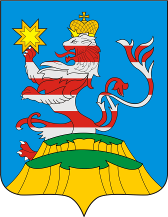 ПОСАДСКИЙВЕСТНИК2019июль, 19,пятница,№ 30ЧĂВАШ  РЕСПУБЛИКИСентерварри РАЙОНĚ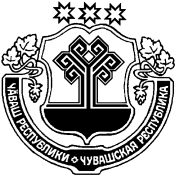 ЧУВАШСКАЯ РЕСПУБЛИКАМАРИИНСКО-ПОСАДСКИЙ РАЙОНПРИВОЛЖСКИ  ПОСЕЛЕНИЙĚНДЕПУТАТСЕН ПУХĂВĚЙЫШĂНУ15   июля 2019 г.  № С-63/1Нерядово ялěСОБРАНИЕ ДЕПУТАТОВПРИВОЛЖСКОГО СЕЛЬСКОГОПОСЕЛЕНИЯРЕШЕНИЕ15  июля 2019 г. № С-63/1деревня НерядовоПриложение 4Приложение 4к решению Собрания депутатовк решению Собрания депутатовПриволжского сельского поселенияПриволжского сельского поселенияМариинско-Посадского районаМариинско-Посадского районаот 15.07.2019 г.№ С-63/1от 15.07.2019 г.№ С-63/1Источники финансирования дефицитаИсточники финансирования дефицитаИсточники финансирования дефицитаИсточники финансирования дефицитабюджета Приволжского сельского поселения Мариинско-Посадскогобюджета Приволжского сельского поселения Мариинско-Посадскогобюджета Приволжского сельского поселения Мариинско-Посадскогобюджета Приволжского сельского поселения Мариинско-Посадскогорайона Чувашской Республики по кодам классификации источниковрайона Чувашской Республики по кодам классификации источниковрайона Чувашской Республики по кодам классификации источниковрайона Чувашской Республики по кодам классификации источниковфинансирования дефицита бюджета за 2018финансирования дефицита бюджета за 2018финансирования дефицита бюджета за 2018финансирования дефицита бюджета за 2018(тыс.рублей)Наименование показателяКод бюджетной классификацииКод бюджетной классификацииКассовое исполнениеНаименование показателяадминистратора источника финансированияисточника финансированияКассовое исполнение1234Источники финансирования дефицита (профицита) бюджета Карабашского сельского поселения Мариинско-Посадского района Чувашской Республики - всего-17,2в том числе:Источники внутреннего финансирования бюджета-из них:Изменение остатков средств на счетах по учёту средств бюджета0000100 0000 00 0000 000-17,2Увеличение прочих остатков денежных средств бюджетов сельских поселений 0000105 0201 10 0000 510-3 307,3Уменьшение прочих остатков денежных средств бюджетов сельских поселений0000105 0201 10 0000 6103 290,1Приложение 2Приложение 2Приложение 2Приложение 2Приложение 2к решению Собрания депутатовк решению Собрания депутатовк решению Собрания депутатовк решению Собрания депутатовк решению Собрания депутатовПриволжского сельского поселенияПриволжского сельского поселенияПриволжского сельского поселенияПриволжского сельского поселенияПриволжского сельского поселенияМариинско-Посадского районаМариинско-Посадского районаМариинско-Посадского районаМариинско-Посадского районаМариинско-Посадского районаот 15.07.2019 г.№ С-63/1от 15.07.2019 г.№ С-63/1от 15.07.2019 г.№ С-63/1от 15.07.2019 г.№ С-63/1от 15.07.2019 г.№ С-63/1РАСХОДЫРАСХОДЫРАСХОДЫРАСХОДЫРАСХОДЫРАСХОДЫРАСХОДЫбюджета Приволжского сельского поселения Мариинско-Посадского бюджета Приволжского сельского поселения Мариинско-Посадского бюджета Приволжского сельского поселения Мариинско-Посадского бюджета Приволжского сельского поселения Мариинско-Посадского бюджета Приволжского сельского поселения Мариинско-Посадского бюджета Приволжского сельского поселения Мариинско-Посадского бюджета Приволжского сельского поселения Мариинско-Посадского района Чувашской Республики по ведомственной структуре расходов района Чувашской Республики по ведомственной структуре расходов района Чувашской Республики по ведомственной структуре расходов района Чувашской Республики по ведомственной структуре расходов района Чувашской Республики по ведомственной структуре расходов района Чувашской Республики по ведомственной структуре расходов района Чувашской Республики по ведомственной структуре расходов бюджета за 2018 годбюджета за 2018 годбюджета за 2018 годбюджета за 2018 годбюджета за 2018 годбюджета за 2018 годбюджета за 2018 год(тыс.рублей)(тыс.рублей)НаименованиеГлавный распорядительРазделПодразделЦелевая статья (государственные программы и непрограммные направления деятельности)Группа(группа и подгруппа вида расхода)Сумма1234567РАСХОДЫ, ВСЕГО3 254,4АДМИНИСТРАЦИЯ  КУГЕЕВСКОГО СЕЛЬСКОГО ПОСЕЛЕНИЯ9933 254,4ОБЩЕГОСУДАРСТВЕННЫЕ ВОПРОСЫ993011 155,5Функционирование Правительства Российской Федерации, высших исполнительных органов государственной власти субъектов Российской Федерации, местных администраций99301041 146,2Муниципальная программа "Развитие потенциала муниципального управления"9930104Ч5000000001 146,2Обеспечение реализации государственной программы Чувашской Республики "Развитие потенциала государственного управления" на 2012 - 2020 годы9930104Ч5Э00000001 146,2Основное мероприятие "Общепрограммные расходы"9930104Ч5Э01000001 146,2Обеспечение функций муниципальных органов9930104Ч5Э01002001 146,2Расходы на выплаты персоналу в целях обеспечения выполнения функций государственными (муниципальными) органами, казенными учреждениями, органами управления государственными внебюджетными фондами9930104Ч5Э01002001001 025,5Расходы на выплаты персоналу государственных (муниципальных) органов9930104Ч5Э01002001201 025,5Закупка товаров, работ и услуг для обеспечения государственных (муниципальных) нужд9930104Ч5Э0100200200118,6Иные закупки товаров, работ и услуг для обеспечения государственных (муниципальных) нужд9930104Ч5Э0100200240118,6Иные бюджетные ассигнования9930104Ч5Э01002008002,1Уплата налогов, сборов и иных платежей9930104Ч5Э01002008502,1Обеспечение проведения выборов и референдумов99301076,0Муниципальная программа "Развитие потенциала муниципального управления"9930107Ч5000000006,0Обеспечение реализации государственной программы Чувашской Республики "Развитие потенциала государственного управления" на 2012 - 2020 годы9930107Ч5Э00000006,0Основное мероприятие "Общепрограммные расходы"9930107Ч5Э01000006,0Организация и проведение выборов в законодательные (представительные) органы муниципального образования9930107Ч5Э01737906,0Закупка товаров, работ и услуг для обеспечения государственных (муниципальных) нужд9930107Ч5Э01737902006,0Иные закупки товаров, работ и услуг для обеспечения государственных (муниципальных) нужд9930107Ч5Э01737902406,0Другие общегосударственные вопросы99301133,3Муниципальная программа "Развитие потенциала муниципального управления"9930113Ч5000000003,3Обеспечение реализации государственной программы Чувашской Республики "Развитие потенциала государственного управления" на 2012 - 2020 годы9930113Ч5Э00000003,3Основное мероприятие "Общепрограммные расходы"9930113Ч5Э01000003,3Выполнение других обязательств муниципального образования Чувашской Республики9930113Ч5Э01737703,3Иные бюджетные ассигнования9930113Ч5Э01737708003,3Уплата налогов, сборов и иных платежей9930113Ч5Э01737708503,30,0НАЦИОНАЛЬНАЯ ОБОРОНА9930265,7Мобилизационная и вневойсковая подготовка993020365,7Муниципальная программа "Управление общественными финансами и муниципальным долгом"9930203Ч40000000065,7Подпрограмма "Совершенствование бюджетной политики и эффективное использование бюджетного потенциала" муниципальной программы "Управление общественными финансами и муниципальным долгом"9930203Ч41000000065,7Основное мероприятие "Осуществление мер финансовой поддержки бюджетов муниципальных районов, городских округов и поселений, направленных на обеспечение их сбалансированности и повышение уровня бюджетной обеспеченности"9930203Ч41040000065,7Осуществление первичного воинского учета на территориях, где отсутствуют военные комиссариаты, за счет субвенции, предоставляемой из федерального бюджета9930203Ч41045118065,7Расходы на выплаты персоналу в целях обеспечения выполнения функций государственными (муниципальными) органами, казенными учреждениями, органами управления государственными внебюджетными фондами9930203Ч41045118010061,6Расходы на выплаты персоналу государственных (муниципальных) органов9930203Ч41045118012061,6Закупка товаров, работ и услуг для обеспечения государственных (муниципальных) нужд9930203Ч4104511802004,1Иные закупки товаров, работ и услуг для обеспечения государственных (муниципальных) нужд9930203Ч4104511802404,1НАЦИОНАЛЬНАЯ ЭКОНОМИКА993041 166,7Сельское хозяйство и рыболовство99304053,0Муниципальная программа "Развитие сельского хозяйства и регулирование рынка сельскохозяйственной продукции, сырья и продовольствия"9930405Ц9000000003,0Подпрограмма "Развитие ветеринарии" муниципальной программы "Развитие сельского хозяйства и регулирование рынка сельскохозяйственной продукции, сырья и продовольствия" годы9930405Ц9700000003,0Основное мероприятие "Организация и осуществление мероприятий по регулированию численности безнадзорных животных"9930405Ц9705000003,0Финансовое обеспечение передаваемых государственных полномочий Чувашской Республики по организации проведения на территории поселений и городских округов мероприятий по отлову и содержанию безнадзорных животных, а также по расчету и предоставлению субвенций бюджетам поселений на осуществление указанных полномочий9930405Ц9705127503,0Закупка товаров, работ и услуг для обеспечения государственных (муниципальных) нужд9930405Ц9705127502003,0Иные закупки товаров, работ и услуг для обеспечения государственных (муниципальных) нужд9930405Ц9705127502403,0Дорожное хозяйство (дорожные фонды)99304091 127,1Муниципальная программа "Развитие транспортной системы"9930409Ч2000000001 127,1Подпрограмма "Автомобильные дороги" муниципальной программы "Развитие транспортной системы"9930409Ч2100000001 127,1Основное мероприятие "Мероприятия, реализуемые с привлечением межбюджетных трансфертов бюджетам другого уровня"9930409Ч2104000001 127,1Осуществление дорожной деятельности, кроме деятельности по строительству, в отношении автомобильных дорог местного значения в границах населенных пунктов поселения9930409Ч2104S41901 127,1Закупка товаров, работ и услуг для обеспечения государственных (муниципальных) нужд9930409Ч2104S41902001 127,1Иные закупки товаров, работ и услуг для обеспечения государственных (муниципальных) нужд9930409Ч2104S41902401 127,1Другие вопросы в области национальной экономики993041236,6Муниципальная программа "Управление общественными финансами и муниципальным долгом"9930412Ч40000000036,6Подпрограмма "Управление муниципальным имуществом" муниципальной программы "Управление общественными финансами и муниципальным долгом"9930412Ч43000000036,6Эффективное управление муниципальным имуществом9930412Ч43040000036,6Обеспечение гарантий прав на муниципальное имущество Чувашской Республики, в том числе на землю, и защита прав и законных интересов собственников, землепользователей, землевладельцев и арендаторов земельных участков9930412Ч43047362036,6Закупка товаров, работ и услуг для обеспечения государственных (муниципальных) нужд9930412Ч43047362020036,6Иные закупки товаров, работ и услуг для обеспечения государственных (муниципальных) нужд9930412Ч43047362024436,6ЖИЛИЩНО-КОММУНАЛЬНОЕ ХОЗЯЙСТВО99305255,0Муниципальная программа "Развитие жилищного строительства и сферы жилищно-коммунального хозяйства"9930503Ц100000000255,0Подпрограмма "Обеспечение комфортных условий проживания граждан в Чувашской Республике" муниципальной программы "Развитие жилищного строительства и сферы жилищно-коммунального хозяйства"9930503Ц110000000255,0Основное мероприятие "Содействие благоустройству населенных пунктов в Чувашской Республике"9930503Ц110200000255,0Уличное освещение9930503Ц110277400193,7Закупка товаров, работ и услуг для обеспечения государственных (муниципальных) нужд9930503Ц110277400200193,7Иные закупки товаров, работ и услуг для обеспечения государственных (муниципальных) нужд9930503Ц110277400240193,7Реализация мероприятий по благоустройству территории9930503Ц11027742061,3Закупка товаров, работ и услуг для обеспечения государственных (муниципальных) нужд9930503Ц11027742020061,3Иные закупки товаров, работ и услуг для обеспечения государственных (муниципальных) нужд9930503Ц11027742024061,3КУЛЬТУРА, КИНЕМАТОГРАФИЯ99308611,0Культура9930801611,0Муниципальная программа "Развитие культуры и туризма"9930801Ц400000000611,0Подпрограмма "Развитие культуры в Чувашской Республике" муниципальной программы "Развитие культуры и туризма"9930801Ц410000000611,0Основное мероприятие "Развитие профессионального искусства"9930801Ц410500000611,0Основное мероприятие "Сохранение и развитие народного творчества"9930801Ц410700000611,0Обеспечение деятельности учреждений в сфере культурно-досугового обслуживания населения9930801Ц410740390611,0Межбюджетные трансферты9930801Ц410740390500611,0Иные межбюджетные трансферты9930801Ц410740390540611,0ФИЗИЧЕСКАЯ КУЛЬТУРА И СПОРТ993110,5Физическая культура99311010,5Муниципальная программа "Развитие физической культуры и спорта"9931101Ц5000000000,5Подпрограмма "Развитие физической культуры и массового спорта" муниципальной программы "Развитие физической культуры и спорта"9931101Ц5100000000,5Основное мероприятие "Пропаганда роли физической культуры и спорта"9931101Ц5105000000,5Пропаганда физической культуры и спорта9931101Ц5105114700,5Закупка товаров, работ и услуг для обеспечения государственных (муниципальных) нужд9931101Ц5105114702000,5Иные закупки товаров, работ и услуг для обеспечения государственных (муниципальных) нужд9931101Ц5105114702400,5Приложение 3Приложение 3Приложение 3Приложение 3к решению Собрания депутатовк решению Собрания депутатовк решению Собрания депутатовк решению Собрания депутатовПриволжского сельского поселенияПриволжского сельского поселенияПриволжского сельского поселенияПриволжского сельского поселенияМариинско-Посадского районаМариинско-Посадского районаМариинско-Посадского районаМариинско-Посадского районаот  15.07.2019 г.№С-63/1от  15.07.2019 г.№С-63/1от  15.07.2019 г.№С-63/1от  15.07.2019 г.№С-63/1РАСХОДЫРАСХОДЫРАСХОДЫРАСХОДЫбюджета Приволжского сельского поселения Мариинско-Посадского бюджета Приволжского сельского поселения Мариинско-Посадского бюджета Приволжского сельского поселения Мариинско-Посадского бюджета Приволжского сельского поселения Мариинско-Посадского района Чувашской Республики по разделам и подразделам классификации района Чувашской Республики по разделам и подразделам классификации района Чувашской Республики по разделам и подразделам классификации района Чувашской Республики по разделам и подразделам классификации расходов бюджета за 2018 годрасходов бюджета за 2018 годрасходов бюджета за 2018 годрасходов бюджета за 2018 год(тыс.рублей)(тыс.рублей)НаименованиеКод бюджетной классификацииКод бюджетной классификацииСуммаНаименованиеРазделПодразделСумма1347РАСХОДЫ, ВСЕГО3 254,4ОБЩЕГОСУДАРСТВЕННЫЕ ВОПРОСЫ011 155,5Функционирование Правительства Российской Федерации, высших исполнительных органов государственной власти субъектов Российской Федерации, местных администраций01041 146,2Обеспечение проведения выборов и референдумов01076,0Другие общегосударственные вопросы01133,3НАЦИОНАЛЬНАЯ ОБОРОНА0265,7Мобилизационная и вневойсковая подготовка020365,7НАЦИОНАЛЬНАЯ ЭКОНОМИКА041 166,7Сельское хозяйство и рыболовство04053,0Дорожное хозяйство (дорожные фонды)04091 127,1Другие вопросы в области национальной экономики041236,6ЖИЛИЩНО-КОММУНАЛЬНОЕ ХОЗЯЙСТВО05255,0Благоустройство0503255,0КУЛЬТУРА, КИНЕМАТОГРАФИЯ08611,0Культура0801611,0ФИЗИЧЕСКАЯ КУЛЬТУРА И СПОРТ110,5Физическая культура11010,5Приложение 4Приложение 4к решению Собрания депутатовк решению Собрания депутатовПриволжского сельского поселенияПриволжского сельского поселенияМариинско-Посадского районаМариинско-Посадского районаот 15.07.2019 г.№ С-63/1от 15.07.2019 г.№ С-63/1Источники финансирования дефицитаИсточники финансирования дефицитаИсточники финансирования дефицитаИсточники финансирования дефицитабюджета Приволжского сельского поселения Мариинско-Посадскогобюджета Приволжского сельского поселения Мариинско-Посадскогобюджета Приволжского сельского поселения Мариинско-Посадскогобюджета Приволжского сельского поселения Мариинско-Посадскогорайона Чувашской Республики по кодам классификации источниковрайона Чувашской Республики по кодам классификации источниковрайона Чувашской Республики по кодам классификации источниковрайона Чувашской Республики по кодам классификации источниковфинансирования дефицита бюджета за 2018финансирования дефицита бюджета за 2018финансирования дефицита бюджета за 2018финансирования дефицита бюджета за 2018(тыс.рублей)Наименование показателяКод бюджетной классификацииКод бюджетной классификацииКассовое исполнениеНаименование показателяадминистратора источника финансированияисточника финансированияКассовое исполнение1234Источники финансирования дефицита (профицита) бюджета Карабашского сельского поселения Мариинско-Посадского района Чувашской Республики - всего-17,2в том числе:Источники внутреннего финансирования бюджета-из них:Изменение остатков средств на счетах по учёту средств бюджета0000100 0000 00 0000 000-17,2Увеличение прочих остатков денежных средств бюджетов сельских поселений 0000105 0201 10 0000 510-3 307,3Уменьшение прочих остатков денежных средств бюджетов сельских поселений0000105 0201 10 0000 6103 290,1ЧĂВАШ РЕСПУБЛИКИСентерварри РАЙОНĚ 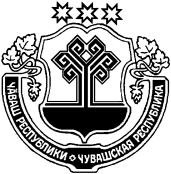 ЧУВАШСКАЯ РЕСПУБЛИКА МАРИИНСКО-ПОСАДСКИЙ РАЙОН  ПРИВОЛЖСКИ ЯЛ ПОСЕЛЕНИЙĚН  АДМИНИСТРАЦИЙĚ ЙЫШĂНУ «16» июля 2019ç.№41  Нерядово ялěАДМИНИСТРАЦИЯПРИВОЛЖСКОГО  СЕЛЬСКОГОПОСЕЛЕНИЯПОСТАНОВЛЕНИЕ«16» июля  2019 г. №41деревня Нерядово№ п/пНаименование автомобильной дорогиМестонахождениеаварийного участкаПлощадьаварийного участка, м2Первоочередные мерыСрок исполнения1д.  Тинсарино, ул. Лесная с 12  дома до 45 дома, с 13дома по 29  домд.  Тинсарино, ул. Лесная с 12  дома до 45 дома, с 13дома по 29  дом1750Выполнение работ по текущему ремонту дороги июнь-сентябрь 2019 г.2д.  Дубовка, ул. Украинская, с 28 дома по дом 45   Дубовка, ул. Украинская, с 28 дома по дом 45630Выполнение работ по текущему ремонту дорогииюнь-сентябрь 2019 г.3Д. Дубовка, ул. Московская с дома 70 по дом 80, с 36 дома по дом 24Д. Дубовка, ул. Московская с дома 70 по дом 80, с 36 дома по дом 24849Выполнение работ по текущему ремонту дорогииюнь-сентябрь 2019 г.ЧĂВАШ  РЕСПУБЛИКИСентерварри РАЙОНĚ 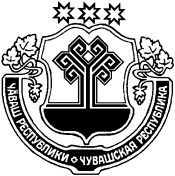 ЧУВАШСКАЯ РЕСПУБЛИКА МАРИИНСКО-ПОСАДСКИЙ РАЙОН ПРИВОЛЖСКИ  ПОСЕЛЕНИЙĚН ДЕПУТАТСЕН ПУХĂВĚ ЙЫШĂНУ 15 июля 2019 г. №  С-63/2Нерядово ялěСОБРАНИЕ ДЕПУТАТОВ ПРИВОЛЖСКОГО СЕЛЬСКОГО ПОСЕЛЕНИЯ РЕШЕНИЕ15 июля 2019 г. №  С-63/2деревня НерядовоЧĂВАШ  РЕСПУБЛИКИСентерварри РАЙОНĚ ЧУВАШСКАЯ РЕСПУБЛИКА МАРИИНСКО-ПОСАДСКИЙ РАЙОН ПРИВОЛЖСКИ  ПОСЕЛЕНИЙĚН ДЕПУТАТСЕН ПУХĂВĚ ЙЫШĂНУ 15 июля 2019 г. №  С-63/3Нерядово ялěСОБРАНИЕ ДЕПУТАТОВ ПРИВОЛЖСКОГО СЕЛЬСКОГО ПОСЕЛЕНИЯ РЕШЕНИЕ15 июля 2019 г. №  С-63/3деревня НерядовоЧĂВАШ  РЕСПУБЛИКИСентерварри РАЙОНĚ ЧУВАШСКАЯ РЕСПУБЛИКА МАРИИНСКО-ПОСАДСКИЙ РАЙОН ПРИВОЛЖСКИ  ПОСЕЛЕНИЙĚН ДЕПУТАТСЕН ПУХĂВĚ ЙЫШĂНУ 15 июля 2019 г. №  С-63/4Нерядово ялěСОБРАНИЕ ДЕПУТАТОВ ПРИВОЛЖСКОГО СЕЛЬСКОГО ПОСЕЛЕНИЯ РЕШЕНИЕ15 июля 2019 г. №  С-63/4деревня НерядовоЧĂВАШ РЕСПУБЛИКИСĚнтĚрвĂрри РАЙОНĚ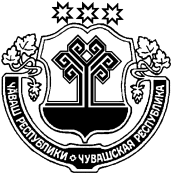 ЧУВАШСКАЯ РЕСПУБЛИКА МАРИИНСКО-ПОСАДСКИЙ РАЙОНУРХАС КУШКĂ ПОСЕЛЕНИЙĚНАДМИНИСТРАЦИЙĚЙЫШĂНУ2019.07.11   44 № Урхас Кушка салиАДМИНИСТРАЦИЯПЕРВОЧУРАШЕВСКОГОсельского поселенияПОСТАНОВЛЕНИЕ11.07.2019  № 44село Первое ЧурашевоУтверждёнУтверждёнУтверждёнУтверждёнУтверждёнПостановлением администрацииПостановлением администрацииПостановлением администрацииПостановлением администрацииПостановлением администрацииПервочурашевского сельского поселенияПервочурашевского сельского поселенияПервочурашевского сельского поселенияПервочурашевского сельского поселенияПервочурашевского сельского поселенияМариинско-Посадского района Мариинско-Посадского района Мариинско-Посадского района Мариинско-Посадского района Мариинско-Посадского района Чувашской РеспубликиЧувашской РеспубликиЧувашской РеспубликиЧувашской РеспубликиЧувашской Республикиот 11 июля 2019  № 44от 11 июля 2019  № 44от 11 июля 2019  № 44от 11 июля 2019  № 44от 11 июля 2019  № 44ОТЧЕТ ОБ ИСПОЛНЕНИИ БЮДЖЕТА ПЕРВОЧУРАШЕВСКОГО СЕЛЬСКОГО ПОСЕЛЕНИЯОТЧЕТ ОБ ИСПОЛНЕНИИ БЮДЖЕТА ПЕРВОЧУРАШЕВСКОГО СЕЛЬСКОГО ПОСЕЛЕНИЯОТЧЕТ ОБ ИСПОЛНЕНИИ БЮДЖЕТА ПЕРВОЧУРАШЕВСКОГО СЕЛЬСКОГО ПОСЕЛЕНИЯОТЧЕТ ОБ ИСПОЛНЕНИИ БЮДЖЕТА ПЕРВОЧУРАШЕВСКОГО СЕЛЬСКОГО ПОСЕЛЕНИЯОТЧЕТ ОБ ИСПОЛНЕНИИ БЮДЖЕТА ПЕРВОЧУРАШЕВСКОГО СЕЛЬСКОГО ПОСЕЛЕНИЯОТЧЕТ ОБ ИСПОЛНЕНИИ БЮДЖЕТА ПЕРВОЧУРАШЕВСКОГО СЕЛЬСКОГО ПОСЕЛЕНИЯОТЧЕТ ОБ ИСПОЛНЕНИИ БЮДЖЕТА ПЕРВОЧУРАШЕВСКОГО СЕЛЬСКОГО ПОСЕЛЕНИЯОТЧЕТ ОБ ИСПОЛНЕНИИ БЮДЖЕТА ПЕРВОЧУРАШЕВСКОГО СЕЛЬСКОГО ПОСЕЛЕНИЯМАРИИНСКО-ПОСАДСКОГО РАЙОНАМАРИИНСКО-ПОСАДСКОГО РАЙОНАМАРИИНСКО-ПОСАДСКОГО РАЙОНАМАРИИНСКО-ПОСАДСКОГО РАЙОНАМАРИИНСКО-ПОСАДСКОГО РАЙОНАМАРИИНСКО-ПОСАДСКОГО РАЙОНАМАРИИНСКО-ПОСАДСКОГО РАЙОНАМАРИИНСКО-ПОСАДСКОГО РАЙОНАза 1 квартал 2019 г.за 1 квартал 2019 г.за 1 квартал 2019 г.за 1 квартал 2019 г.за 1 квартал 2019 г.за 1 квартал 2019 г.за 1 квартал 2019 г.за 1 квартал 2019 г.КОДЫКОДЫФорма по ОКУДФорма по ОКУДФорма по ОКУД05031170503117            Дата            Дата            Дата01.04.201901.04.2019Наименование       по ОКПО       по ОКПО       по ОКПОфинансового органаПервочурашевское сельское поселение Мариинско-Посадского районаПервочурашевское сельское поселение Мариинско-Посадского районаПервочурашевское сельское поселение Мариинско-Посадского районаПервочурашевское сельское поселение Мариинско-Посадского районаГлава по БКГлава по БКГлава по БК993993Наименование публично-правового образования Бюджет сельских поселенийБюджет сельских поселенийБюджет сельских поселенийБюджет сельских поселений         по ОКТМО         по ОКТМО         по ОКТМО9762943597629435Периодичность: месячная, квартальная, годоваяЕдиница измерения:  руб.по ОКЕИпо ОКЕИпо ОКЕИ383383                                 1. Доходы бюджета                                 1. Доходы бюджета                                 1. Доходы бюджета                                 1. Доходы бюджета                                 1. Доходы бюджета                                 1. Доходы бюджета                                 1. Доходы бюджета                                 1. Доходы бюджета                                 1. Доходы бюджета                                 1. Доходы бюджета Наименование показателяКод строкиКод дохода по бюджетной классификацииУтвержденные бюджетные назначенияУтвержденные бюджетные назначенияИсполненоИсполненоИсполненоНеисполненные назначенияНеисполненные назначения Наименование показателяКод строкиКод дохода по бюджетной классификацииУтвержденные бюджетные назначенияУтвержденные бюджетные назначенияИсполненоИсполненоИсполненоНеисполненные назначенияНеисполненные назначения Наименование показателяКод строкиКод дохода по бюджетной классификацииУтвержденные бюджетные назначенияУтвержденные бюджетные назначенияИсполненоИсполненоИсполненоНеисполненные назначенияНеисполненные назначения1234455566Доходы бюджета - всего010x9 629 792,009 629 792,001 208 555,551 208 555,551 208 555,558 421 236,458 421 236,45в том числе:  НАЛОГОВЫЕ И НЕНАЛОГОВЫЕ ДОХОДЫ010100 1 00 00000 00 0000 000738 700,00738 700,00218 183,68218 183,68218 183,68502 322,68502 322,68  НАЛОГИ НА ТОВАРЫ (РАБОТЫ, УСЛУГИ), РЕАЛИЗУЕМЫЕ НА ТЕРРИТОРИИ РОССИЙСКОЙ ФЕДЕРАЦИИ010100 1 03 00000 00 0000 000738 700,00738 700,00218 183,68218 183,68218 183,68502 322,68502 322,68  Акцизы по подакцизным товарам (продукции), производимым на территории Российской Федерации010100 1 03 02000 01 0000 110738 700,00738 700,00218 183,68218 183,68218 183,68502 322,68502 322,68  Доходы от уплаты акцизов на дизельное топливо, подлежащие распределению между бюджетами субъектов Российской Федерации и местными бюджетами с учетом установленных дифференцированных нормативов отчислений в местные бюджеты010100 1 03 02230 01 0000 110295 500,00295 500,0095 846,5495 846,5495 846,54199 653,46199 653,46  Доходы от уплаты акцизов на дизельное топливо, подлежащие распределению между бюджетами субъектов Российской Федерации и местными бюджетами с учетом установленных дифференцированных нормативов отчислений в местные бюджеты (по нормативам, установленным Федеральным законом о федеральном бюджете в целях формирования дорожных фондов субъектов Российской Федерации)010100 1 03 02231 01 0000 110295 500,00295 500,0095 846,5495 846,5495 846,54199 653,46199 653,46  Доходы от уплаты акцизов на моторные масла для дизельных и (или) карбюраторных (инжекторных) двигателей, подлежащие распределению между бюджетами субъектов Российской Федерации и местными бюджетами с учетом установленных дифференцированных нормативов отчислений в местные бюджеты010100 1 03 02240 01 0000 110--669,68669,68669,68--  Доходы от уплаты акцизов на моторные масла для дизельных и (или) карбюраторных (инжекторных) двигателей, подлежащие распределению между бюджетами субъектов Российской Федерации и местными бюджетами с учетом установленных дифференцированных нормативов отчислений в местные бюджеты (по нормативам, установленным Федеральным законом о федеральном бюджете в целях формирования дорожных фондов субъектов Российской Федерации)010100 1 03 02241 01 0000 110--669,68669,68669,68--  Доходы от уплаты акцизов на автомобильный бензин, подлежащие распределению между бюджетами субъектов Российской Федерации и местными бюджетами с учетом установленных дифференцированных нормативов отчислений в местные бюджеты010100 1 03 02250 01 0000 110443 200,00443 200,00140 530,78140 530,78140 530,78302 669,22302 669,22  Доходы от уплаты акцизов на автомобильный бензин, подлежащие распределению между бюджетами субъектов Российской Федерации и местными бюджетами с учетом установленных дифференцированных нормативов отчислений в местные бюджеты (по нормативам, установленным Федеральным законом о федеральном бюджете в целях формирования дорожных фондов субъектов Российской Федерации)010100 1 03 02251 01 0000 110443 200,00443 200,00140 530,78140 530,78140 530,78302 669,22302 669,22  Доходы от уплаты акцизов на прямогонный бензин, подлежащие распределению между бюджетами субъектов Российской Федерации и местными бюджетами с учетом установленных дифференцированных нормативов отчислений в местные бюджеты010100 1 03 02260 01 0000 110---18 863,32-18 863,32-18 863,32--  Доходы от уплаты акцизов на прямогонный бензин, подлежащие распределению между бюджетами субъектов Российской Федерации и местными бюджетами с учетом установленных дифференцированных нормативов отчислений в местные бюджеты (по нормативам, установленным Федеральным законом о федеральном бюджете в целях формирования дорожных фондов субъектов Российской Федерации)010100 1 03 02261 01 0000 110---18 863,32-18 863,32-18 863,32--  НАЛОГОВЫЕ И НЕНАЛОГОВЫЕ ДОХОДЫ010182 1 00 00000 00 0000 000859 700,00859 700,00116 248,77116 248,77116 248,77774 896,25774 896,25  НАЛОГИ НА ПРИБЫЛЬ, ДОХОДЫ010182 1 01 00000 00 0000 00049 100,0049 100,008 512,908 512,908 512,9040 633,1140 633,11  Налог на доходы физических лиц010182 1 01 02000 01 0000 11049 100,0049 100,008 512,908 512,908 512,9040 633,1140 633,11  Налог на доходы физических лиц с доходов, источником которых является налоговый агент, за исключением доходов, в отношении которых исчисление и уплата налога осуществляются в соответствии со статьями 227, 2271 и 228 Налогового кодекса Российской Федерации010182 1 01 02010 01 0000 11049 100,0049 100,008 506,248 506,248 506,2440 633,1140 633,11  Налог на доходы физических лиц с доходов, источником которых является налоговый агент, за исключением доходов, в отношении которых исчисление и уплата налога осуществляются в соответствии со статьями 227, 227.1 и 228 Налогового кодекса Российской Федерации (сумма платежа (перерасчеты, недоимка и задолженность по соответствующему платежу, в том числе по отмененному)010182 1 01 02010 01 1000 11049 100,0049 100,008 466,898 466,898 466,8940 633,1140 633,11  Налог на доходы физических лиц с доходов, источником которых является налоговый агент, за исключением доходов, в отношении которых исчисление и уплата налога осуществляются в соответствии со статьями 227, 227.1 и 228 Налогового кодекса Российской Федерации (пени по соответствующему платежу)010182 1 01 02010 01 2100 110--3,383,383,38--  Налог на доходы физических лиц с доходов, источником которых является налоговый агент, за исключением доходов, в отношении которых исчисление и уплата налога осуществляются в соответствии со статьями 227, 227.1 и 228 Налогового кодекса Российской Федерации (суммы денежных взысканий (штрафов) по соответствующему платежу согласно законодательству Российской Федерации)010182 1 01 02010 01 3000 110--35,9735,9735,97--  Налог на доходы физических лиц с доходов, полученных от осуществления деятельности физическими лицами, зарегистрированными в качестве индивидуальных предпринимателей, нотариусов, занимающихся частной практикой, адвокатов, учредивших адвокатские кабинеты, и других лиц, занимающихся частной практикой в соответствии со статьей 227 Налогового кодекса Российской Федерации010182 1 01 02020 01 0000 110--6,666,666,66--  Налог на доходы физических лиц с доходов, полученных от осуществления деятельности физическими лицами, зарегистрированными в качестве индивидуальных предпринимателей, нотариусов, занимающихся частной практикой, адвокатов, учредивших адвокатские кабинеты, и других лиц, занимающихся частной практикой в соответствии со статьей 227 Налогового кодекса Российской Федерации (сумма платежа (перерасчеты, недоимка и задолженность по соответствующему платежу, в том числе по отмененному)010182 1 01 02020 01 1000 110--6,666,666,66--  НАЛОГИ НА СОВОКУПНЫЙ ДОХОД010182 1 05 00000 00 0000 0003 600,003 600,003 209,703 209,703 209,70390,30390,30  Единый сельскохозяйственный налог010182 1 05 03000 01 0000 1103 600,003 600,003 209,703 209,703 209,70390,30390,30  Единый сельскохозяйственный налог010182 1 05 03010 01 0000 1103 600,003 600,003 209,703 209,703 209,70390,30390,30  Единый сельскохозяйственный налог (сумма платежа (перерасчеты, недоимка и задолженность по соответствующему платежу, в том числе по отмененному)010182 1 05 03010 01 1000 1103 600,003 600,003 209,703 209,703 209,70390,30390,30  НАЛОГИ НА ИМУЩЕСТВО010182 1 06 00000 00 0000 000807 000,00807 000,00104 526,17104 526,17104 526,17733 872,84733 872,84  Налог на имущество физических лиц010182 1 06 01000 00 0000 110186 000,00186 000,0027 872,2627 872,2627 872,26158 370,84158 370,84  Налог на имущество физических лиц, взимаемый по ставкам, применяемым к объектам налогообложения, расположенным в границах сельских поселений010182 1 06 01030 10 0000 110186 000,00186 000,0027 872,2627 872,2627 872,26158 370,84158 370,84  Налог на имущество физических лиц, взимаемый по ставкам, применяемым к объектам налогообложения, расположенным в границах сельских поселений (сумма платежа (перерасчеты, недоимка и задолженность по соответствующему платежу, в том числе по отмененному)010182 1 06 01030 10 1000 110186 000,00186 000,0027 629,1627 629,1627 629,16158 370,84158 370,84  Налог на имущество физических лиц, взимаемый по ставкам, применяемым к объектам налогообложения, расположенным в границах сельских поселений (пени по соответствующему платежу)010182 1 06 01030 10 2100 110--451,55451,55451,55--  Налог на имущество физических лиц, взимаемый по ставкам, применяемым к объектам налогообложения, расположенным в границах сельских поселений (прочие поступления)010182 1 06 01030 10 4000 110---208,45-208,45-208,45--  Земельный налог010182 1 06 06000 00 0000 110621 000,00621 000,0076 653,9176 653,9176 653,91575 502,00575 502,00  Земельный налог с организаций010182 1 06 06030 00 0000 110621 000,00621 000,0048 226,1348 226,1348 226,13575 502,00575 502,00  Земельный налог с организаций, обладающих земельным участком, расположенным в границах сельских поселений010182 1 06 06033 10 0000 110621 000,00621 000,0048 226,1348 226,1348 226,13575 502,00575 502,00  Земельный налог с организаций, обладающих земельным участком, расположенным в границах сельских поселений  (сумма платежа (перерасчеты, недоимка и задолженность по соответствующему платежу, в том числе по отмененному)010182 1 06 06033 10 1000 110621 000,00621 000,0045 498,0045 498,0045 498,00575 502,00575 502,00  Земельный налог с организаций, обладающих земельным участком, расположенным в границах  сельских  поселений  (пени по соответствующему платежу)010182 1 06 06033 10 2100 110--2 728,132 728,132 728,13--  Земельный налог с физических лиц010182 1 06 06040 00 0000 110--28 427,7828 427,7828 427,78--  Земельный налог с физических лиц, обладающих земельным участком, расположенным в границах сельских поселений010182 1 06 06043 10 0000 110--28 427,7828 427,7828 427,78--  Земельный налог с физических лиц, обладающих земельным участком, расположенным в границах сельских поселений  (сумма платежа (перерасчеты, недоимка и задолженность по соответствующему платежу, в том числе по отмененному)010182 1 06 06043 10 1000 110--27 605,6627 605,6627 605,66--  Земельный налог с физических лиц, обладающих земельным участком, расположенным в границах сельских поселений  (пени по соответствующему платежу)010182 1 06 06043 10 2100 110--925,79925,79925,79--  Земельный налог с физических лиц, обладающих земельным участком, расположенным в границах сельских поселений  (прочие поступления)010182 1 06 06043 10 4000 110---103,67-103,67-103,67--  НАЛОГОВЫЕ И НЕНАЛОГОВЫЕ ДОХОДЫ010993 1 00 00000 00 0000 000317 500,00317 500,00188 917,10188 917,10188 917,10211 714,08211 714,08  ГОСУДАРСТВЕННАЯ ПОШЛИНА010993 1 08 00000 00 0000 00024 000,0024 000,001 750,001 750,001 750,0022 250,0022 250,00  Государственная пошлина за совершение нотариальных действий (за исключением действий, совершаемых консульскими учреждениями Российской Федерации)010993 1 08 04000 01 0000 11024 000,0024 000,001 750,001 750,001 750,0022 250,0022 250,00  Государственная пошлина за совершение нотариальных действий должностными лицами органов местного самоуправления, уполномоченными в соответствии с законодательными актами Российской Федерации на совершение нотариальных действий010993 1 08 04020 01 0000 11024 000,0024 000,001 750,001 750,001 750,0022 250,0022 250,00010993 1 08 04020 01 1000 11024 000,0024 000,001 750,001 750,001 750,0022 250,0022 250,00  ДОХОДЫ ОТ ИСПОЛЬЗОВАНИЯ ИМУЩЕСТВА, НАХОДЯЩЕГОСЯ В ГОСУДАРСТВЕННОЙ И МУНИЦИПАЛЬНОЙ СОБСТВЕННОСТИ010993 1 11 00000 00 0000 000193 500,00193 500,004 035,924 035,924 035,92189 464,08189 464,08  Доходы, получаемые в виде арендной либо иной платы за передачу в возмездное пользование государственного и муниципального имущества (за исключением имущества бюджетных и автономных учреждений, а также имущества государственных и муниципальных унитарных предприятий, в том числе казенных)010993 1 11 05000 00 0000 120186 000,00186 000,004 035,924 035,924 035,92181 964,08181 964,08  Доходы, получаемые в виде арендной платы за земли после разграничения государственной собственности на землю, а также средства от продажи права на заключение договоров аренды указанных земельных участков (за исключением земельных участков бюджетных и автономных учреждений)010993 1 11 05020 00 0000 120180 000,00180 000,00---180 000,00180 000,00  Доходы, получаемые в виде арендной платы, а также средства от продажи права на заключение договоров аренды за земли, находящиеся в собственности сельских поселений (за исключением земельных участков муниципальных бюджетных и автономных учреждений)010993 1 11 05025 10 0000 120180 000,00180 000,00---180 000,00180 000,00  Доходы от сдачи в аренду имущества, находящегося в оперативном управлении органов государственной власти, органов местного самоуправления, государственных внебюджетных фондов и созданных ими учреждений (за исключением имущества бюджетных и автономных учреждений)010993 1 11 05030 00 0000 1206 000,006 000,004 035,924 035,924 035,921 964,081 964,08  Доходы от сдачи в аренду имущества, находящегося в оперативном управлении органов управления сельских поселений и созданных ими учреждений (за исключением имущества муниципальных бюджетных и автономных учреждений)010993 1 11 05035 10 0000 1206 000,006 000,004 035,924 035,924 035,921 964,081 964,08  Прочие доходы от использования имущества и прав, находящихся в государственной и муниципальной собственности (за исключением имущества бюджетных и автономных учреждений, а также имущества государственных и муниципальных унитарных предприятий, в том числе казенных)010993 1 11 09000 00 0000 1207 500,007 500,00---7 500,007 500,00  Прочие поступления от использования имущества, находящегося в государственной и муниципальной собственности (за исключением имущества бюджетных и автономных учреждений, а также имущества государственных и муниципальных унитарных предприятий, в том числе казенных)010993 1 11 09040 00 0000 1207 500,007 500,00---7 500,007 500,00  Прочие поступления от использования имущества, находящегося в собственности сельских поселений (за исключением имущества муниципальных бюджетных и автономных учреждений, а также имущества муниципальных унитарных предприятий, в том числе казенных)010993 1 11 09045 10 0000 1207 500,007 500,00---7 500,007 500,00  ДОХОДЫ ОТ ПРОДАЖИ МАТЕРИАЛЬНЫХ И НЕМАТЕРИАЛЬНЫХ АКТИВОВ010993 1 14 00000 00 0000 000100 000,00100 000,00183 131,18183 131,18183 131,18--  Доходы от продажи земельных участков, находящихся в государственной и муниципальной собственности010993 1 14 06000 00 0000 430100 000,00100 000,00183 131,18183 131,18183 131,18--  Доходы от продажи земельных участков, государственная собственность на которые разграничена (за исключением земельных участков бюджетных и автономных учреждений)010993 1 14 06020 00 0000 430100 000,00100 000,00183 131,18183 131,18183 131,18--  Доходы от продажи земельных участков, находящихся в собственности сельских поселений (за исключением земельных участков муниципальных бюджетных и автономных учреждений)010993 1 14 06025 10 0000 430100 000,00100 000,00183 131,18183 131,18183 131,18--  БЕЗВОЗМЕЗДНЫЕ ПОСТУПЛЕНИЯ010993 2 00 00000 00 0000 0007 713 892,007 713 892,00685 206,00685 206,00685 206,007 028 686,007 028 686,00  БЕЗВОЗМЕЗДНЫЕ ПОСТУПЛЕНИЯ ОТ ДРУГИХ БЮДЖЕТОВ БЮДЖЕТНОЙ СИСТЕМЫ РОССИЙСКОЙ ФЕДЕРАЦИИ010993 2 02 00000 00 0000 0007 224 892,007 224 892,00685 206,00685 206,00685 206,006 539 686,006 539 686,00  Дотации бюджетам бюджетной системы Российской Федерации010993 2 02 10000 00 0000 1502 196 500,002 196 500,00549 105,00549 105,00549 105,001 647 395,001 647 395,00  Дотации на выравнивание бюджетной обеспеченности010993 2 02 15001 00 0000 1502 196 500,002 196 500,00549 105,00549 105,00549 105,001 647 395,001 647 395,00  Дотации бюджетам сельских поселений на выравнивание бюджетной обеспеченности010993 2 02 15001 10 0000 1502 196 500,002 196 500,00549 105,00549 105,00549 105,001 647 395,001 647 395,00  Субсидии бюджетам бюджетной системы Российской Федерации (межбюджетные субсидии)010993 2 02 20000 00 0000 1503 566 700,003 566 700,0091 982,0091 982,0091 982,003 474 718,003 474 718,00  Субсидии бюджетам на осуществление дорожной деятельности в отношении автомобильных дорог общего пользования, а также капитального ремонта и ремонта дворовых территорий многоквартирных домов, проездов к дворовым территориям многоквартирных домов населенных пунктов010993 2 02 20216 00 0000 1501 760 100,001 760 100,0091 982,0091 982,0091 982,001 668 118,001 668 118,00  Субсидии бюджетам сельских поселений на осуществление дорожной деятельности в отношении автомобильных дорог общего пользования, а также капитального ремонта и ремонта дворовых территорий многоквартирных домов, проездов к дворовым территориям многоквартирных домов населенных пунктов010993 2 02 20216 10 0000 1501 760 100,001 760 100,0091 982,0091 982,0091 982,001 668 118,001 668 118,00  Прочие субсидии010993 2 02 29999 00 0000 1501 806 600,001 806 600,00---1 806 600,001 806 600,00  Прочие субсидии бюджетам сельских поселений010993 2 02 29999 10 0000 1501 806 600,001 806 600,00---1 806 600,001 806 600,00  Субвенции бюджетам бюджетной системы Российской Федерации010993 2 02 30000 00 0000 1501 461 692,001 461 692,0044 119,0044 119,0044 119,001 417 573,001 417 573,00  Субвенции местным бюджетам на выполнение передаваемых полномочий субъектов Российской Федерации010993 2 02 30024 00 0000 1501 283 292,001 283 292,00---1 283 292,001 283 292,00  Субвенции бюджетам сельских поселений на выполнение передаваемых полномочий субъектов Российской Федерации010993 2 02 30024 10 0000 1501 283 292,001 283 292,00---1 283 292,001 283 292,00  Субвенции бюджетам на осуществление первичного воинского учета на территориях, где отсутствуют военные комиссариаты010993 2 02 35118 00 0000 150178 400,00178 400,0044 119,0044 119,0044 119,00134 281,00134 281,00  Субвенции бюджетам сельских поселений на осуществление первичного воинского учета на территориях, где отсутствуют военные комиссариаты010993 2 02 35118 10 0000 150178 400,00178 400,0044 119,0044 119,0044 119,00134 281,00134 281,00  ПРОЧИЕ БЕЗВОЗМЕЗДНЫЕ ПОСТУПЛЕНИЯ010993 2 07 00000 00 0000 000489 000,00489 000,00---489 000,00489 000,00  Прочие безвозмездные поступления в бюджеты сельских поселений010993 2 07 05000 10 0000 150489 000,00489 000,00---489 000,00489 000,00  Прочие безвозмездные поступления в бюджеты сельских поселений010993 2 07 05030 10 0000 150489 000,00489 000,00---489 000,00489 000,00                                              2. Расходы бюджета                                              2. Расходы бюджета                                              2. Расходы бюджета                                              2. Расходы бюджета                                              2. Расходы бюджета                                              2. Расходы бюджета                                              2. Расходы бюджета              Форма 0503117  с.2              Форма 0503117  с.2 Наименование показателяКод строкиКод расхода по бюджетной классификацииКод расхода по бюджетной классификацииУтвержденные бюджетные назначенияУтвержденные бюджетные назначенияИсполненоНеисполненные назначенияНеисполненные назначения Наименование показателяКод строкиКод расхода по бюджетной классификацииКод расхода по бюджетной классификацииУтвержденные бюджетные назначенияУтвержденные бюджетные назначенияИсполненоНеисполненные назначенияНеисполненные назначения Наименование показателяКод строкиКод расхода по бюджетной классификацииКод расхода по бюджетной классификацииУтвержденные бюджетные назначенияУтвержденные бюджетные назначенияИсполненоНеисполненные назначенияНеисполненные назначения123344566Расходы бюджета - всего200xx9 887 236,099 887 236,09442 228,909 445 007,199 445 007,19в том числе:  Обеспечение функций муниципальных органов200993 0104 Ч5 Э 01 00200 000993 0104 Ч5 Э 01 00200 0001 053 600,001 053 600,00163 640,78889 959,22889 959,22  Расходы на выплаты персоналу в целях обеспечения выполнения функций государственными (муниципальными) органами, казенными учреждениями, органами управления государственными внебюджетными фондами200993 0104 Ч5 Э 01 00200 100993 0104 Ч5 Э 01 00200 100936 500,00936 500,00149 906,88786 593,12786 593,12  Расходы на выплаты персоналу государственных (муниципальных) органов200993 0104 Ч5 Э 01 00200 120993 0104 Ч5 Э 01 00200 120936 500,00936 500,00149 906,88786 593,12786 593,12  Фонд оплаты труда государственных (муниципальных) органов200993 0104 Ч5 Э 01 00200 121993 0104 Ч5 Э 01 00200 121--123 277,06--  Взносы по обязательному социальному страхованию на выплаты денежного содержания и иные выплаты работникам государственных (муниципальных) органов200993 0104 Ч5 Э 01 00200 129993 0104 Ч5 Э 01 00200 129--26 629,82--  Закупка товаров, работ и услуг для обеспечения государственных (муниципальных) нужд200993 0104 Ч5 Э 01 00200 200993 0104 Ч5 Э 01 00200 200111 900,00111 900,0012 533,9099 366,1099 366,10  Иные закупки товаров, работ и услуг для обеспечения государственных (муниципальных) нужд200993 0104 Ч5 Э 01 00200 240993 0104 Ч5 Э 01 00200 240111 900,00111 900,0012 533,9099 366,1099 366,10  Закупка товаров, работ, услуг в сфере информационно-коммуникационных технологий200993 0104 Ч5 Э 01 00200 242993 0104 Ч5 Э 01 00200 242--1 933,90--  Прочая закупка товаров, работ и услуг200993 0104 Ч5 Э 01 00200 244993 0104 Ч5 Э 01 00200 244--10 600,00--  Иные бюджетные ассигнования200993 0104 Ч5 Э 01 00200 800993 0104 Ч5 Э 01 00200 8005 200,005 200,001 200,004 000,004 000,00  Уплата налогов, сборов и иных платежей200993 0104 Ч5 Э 01 00200 850993 0104 Ч5 Э 01 00200 8505 200,005 200,001 200,004 000,004 000,00  Уплата прочих налогов, сборов200993 0104 Ч5 Э 01 00200 852993 0104 Ч5 Э 01 00200 852--1 200,00--  Резервный фонд администрации муниципального образования Чувашской Республики200993 0111 Ч4 1 01 73430 000993 0111 Ч4 1 01 73430 00035 000,0035 000,00-35 000,0035 000,00  Иные бюджетные ассигнования200993 0111 Ч4 1 01 73430 800993 0111 Ч4 1 01 73430 80035 000,0035 000,00-35 000,0035 000,00  Резервные средства200993 0111 Ч4 1 01 73430 870993 0111 Ч4 1 01 73430 87035 000,0035 000,00-35 000,0035 000,00  Выполнение других обязательств муниципального образования Чувашской Республики200993 0113 Ч5 Э 01 73770 000993 0113 Ч5 Э 01 73770 0003 600,003 600,00-3 600,003 600,00  Иные бюджетные ассигнования200993 0113 Ч5 Э 01 73770 800993 0113 Ч5 Э 01 73770 8003 600,003 600,00-3 600,003 600,00  Уплата налогов, сборов и иных платежей200993 0113 Ч5 Э 01 73770 850993 0113 Ч5 Э 01 73770 8503 600,003 600,00-3 600,003 600,00  Осуществление первичного воинского учета на территориях, где отсутствуют военные комиссариаты, за счет субвенции, предоставляемой из федерального бюджета200993 0203 Ч4 1 04 51180 000993 0203 Ч4 1 04 51180 000178 400,00178 400,0032 873,12145 526,88145 526,88  Расходы на выплаты персоналу в целях обеспечения выполнения функций государственными (муниципальными) органами, казенными учреждениями, органами управления государственными внебюджетными фондами200993 0203 Ч4 1 04 51180 100993 0203 Ч4 1 04 51180 100178 400,00178 400,0032 873,12145 526,88145 526,88  Расходы на выплаты персоналу государственных (муниципальных) органов200993 0203 Ч4 1 04 51180 120993 0203 Ч4 1 04 51180 120178 400,00178 400,0032 873,12145 526,88145 526,88  Фонд оплаты труда государственных (муниципальных) органов200993 0203 Ч4 1 04 51180 121993 0203 Ч4 1 04 51180 121--26 060,00--  Взносы по обязательному социальному страхованию на выплаты денежного содержания и иные выплаты работникам государственных (муниципальных) органов200993 0203 Ч4 1 04 51180 129993 0203 Ч4 1 04 51180 129--6 813,12--  Мероприятия по обеспечению пожарной безопасности муниципальных объектов200993 0310 Ц8 1 04 70280 000993 0310 Ц8 1 04 70280 00045 000,0045 000,00-45 000,0045 000,00  Закупка товаров, работ и услуг для обеспечения государственных (муниципальных) нужд200993 0310 Ц8 1 04 70280 200993 0310 Ц8 1 04 70280 20045 000,0045 000,00-45 000,0045 000,00  Иные закупки товаров, работ и услуг для обеспечения государственных (муниципальных) нужд200993 0310 Ц8 1 04 70280 240993 0310 Ц8 1 04 70280 24045 000,0045 000,00-45 000,0045 000,00  Осуществление государственных полномочий Чувашской Республики по организации и проведению на территории Чувашской Республики мероприятий по отлову и содержанию безнадзорных животных200993 0405 Ц9 7 01 12750 000993 0405 Ц9 7 01 12750 0002 987,002 987,00-2 987,002 987,00  Закупка товаров, работ и услуг для обеспечения государственных (муниципальных) нужд200993 0405 Ц9 7 01 12750 200993 0405 Ц9 7 01 12750 2002 987,002 987,00-2 987,002 987,00  Иные закупки товаров, работ и услуг для обеспечения государственных (муниципальных) нужд200993 0405 Ц9 7 01 12750 240993 0405 Ц9 7 01 12750 2402 987,002 987,00-2 987,002 987,00  Реализация проектов развития общественной инфраструктуры, основанных на местных инициативах200993 0409 Ц9 9 02 S6570 000993 0409 Ц9 9 02 S6570 0002 524 500,002 524 500,00-2 524 500,002 524 500,00  Закупка товаров, работ и услуг для обеспечения государственных (муниципальных) нужд200993 0409 Ц9 9 02 S6570 200993 0409 Ц9 9 02 S6570 2002 524 500,002 524 500,00-2 524 500,002 524 500,00  Иные закупки товаров, работ и услуг для обеспечения государственных (муниципальных) нужд200993 0409 Ц9 9 02 S6570 240993 0409 Ц9 9 02 S6570 2402 524 500,002 524 500,00-2 524 500,002 524 500,00  Капитальный ремонт, ремонт и содержание автомобильных дорог общего пользования местного значения в границах населенных пунктов поселения200993 0409 Ч2 1 03 S4190 000993 0409 Ч2 1 03 S4190 0001 913 100,001 913 100,0099 980,001 813 120,001 813 120,00  Закупка товаров, работ и услуг для обеспечения государственных (муниципальных) нужд200993 0409 Ч2 1 03 S4190 200993 0409 Ч2 1 03 S4190 2001 913 100,001 913 100,0099 980,001 813 120,001 813 120,00  Иные закупки товаров, работ и услуг для обеспечения государственных (муниципальных) нужд200993 0409 Ч2 1 03 S4190 240993 0409 Ч2 1 03 S4190 2401 913 100,001 913 100,0099 980,001 813 120,001 813 120,00  Прочая закупка товаров, работ и услуг200993 0409 Ч2 1 03 S4190 244993 0409 Ч2 1 03 S4190 244--99 980,00--  Проведение землеустроительных (кадастровых) работ по земельным участкам, находящимся в собственности муниципального образования, и внесение сведений в кадастр недвижимости200993 0412 А4 1 02 77590 000993 0412 А4 1 02 77590 000200 000,00200 000,002 500,00197 500,00197 500,00  Закупка товаров, работ и услуг для обеспечения государственных (муниципальных) нужд200993 0412 А4 1 02 77590 200993 0412 А4 1 02 77590 200199 900,00199 900,002 500,00197 400,00197 400,00  Иные закупки товаров, работ и услуг для обеспечения государственных (муниципальных) нужд200993 0412 А4 1 02 77590 240993 0412 А4 1 02 77590 240199 900,00199 900,002 500,00197 400,00197 400,00  Прочая закупка товаров, работ и услуг200993 0412 А4 1 02 77590 244993 0412 А4 1 02 77590 244--2 500,00--  Иные бюджетные ассигнования200993 0412 А4 1 02 77590 800993 0412 А4 1 02 77590 800100,00100,00-100,00100,00  Уплата налогов, сборов и иных платежей200993 0412 А4 1 02 77590 850993 0412 А4 1 02 77590 850100,00100,00-100,00100,00  Обеспечение жилыми помещениями по договорам социального найма категорий граждан, указанных в пункте 3 части 1 статьи 11 Закона Чувашской Республики от 17 октября 2005 года № 42 "О регулировании жилищных отношений" и состоящих на учете в качестве нуждающихся в жилых помещениях200993 0501 А2 1 F1 12940 000993 0501 А2 1 F1 12940 0001 280 305,001 280 305,00-1 280 305,001 280 305,00  Капитальные вложения в объекты государственной (муниципальной) собственности200993 0501 А2 1 F1 12940 400993 0501 А2 1 F1 12940 4001 280 305,001 280 305,00-1 280 305,001 280 305,00  Бюджетные инвестиции200993 0501 А2 1 F1 12940 410993 0501 А2 1 F1 12940 4101 280 305,001 280 305,00-1 280 305,001 280 305,00  Выполнение других обязательств муниципального образования Чувашской Республики200993 0501 Ч5 Э 01 73770 000993 0501 Ч5 Э 01 73770 0007 500,007 500,00-7 500,007 500,00  Закупка товаров, работ и услуг для обеспечения государственных (муниципальных) нужд200993 0501 Ч5 Э 01 73770 200993 0501 Ч5 Э 01 73770 2007 500,007 500,00-7 500,007 500,00  Иные закупки товаров, работ и услуг для обеспечения государственных (муниципальных) нужд200993 0501 Ч5 Э 01 73770 240993 0501 Ч5 Э 01 73770 2407 500,007 500,00-7 500,007 500,00  Уличное освещение200993 0503 А5 1 02 77400 000993 0503 А5 1 02 77400 000519 244,09519 244,098 400,00510 844,09510 844,09  Закупка товаров, работ и услуг для обеспечения государственных (муниципальных) нужд200993 0503 А5 1 02 77400 200993 0503 А5 1 02 77400 200491 800,00491 800,008 400,00483 400,00483 400,00  Иные закупки товаров, работ и услуг для обеспечения государственных (муниципальных) нужд200993 0503 А5 1 02 77400 240993 0503 А5 1 02 77400 240491 800,00491 800,008 400,00483 400,00483 400,00  Прочая закупка товаров, работ и услуг200993 0503 А5 1 02 77400 244993 0503 А5 1 02 77400 244--8 400,00--  Иные бюджетные ассигнования200993 0503 А5 1 02 77400 800993 0503 А5 1 02 77400 80027 444,0927 444,09-27 444,0927 444,09  Исполнение судебных актов200993 0503 А5 1 02 77400 830993 0503 А5 1 02 77400 83027 444,0927 444,09-27 444,0927 444,09  Реализация мероприятий по благоустройству территории200993 0503 А5 1 02 77420 000993 0503 А5 1 02 77420 000349 800,00349 800,009 980,00339 820,00339 820,00  Закупка товаров, работ и услуг для обеспечения государственных (муниципальных) нужд200993 0503 А5 1 02 77420 200993 0503 А5 1 02 77420 200349 800,00349 800,009 980,00339 820,00339 820,00  Иные закупки товаров, работ и услуг для обеспечения государственных (муниципальных) нужд200993 0503 А5 1 02 77420 240993 0503 А5 1 02 77420 240349 800,00349 800,009 980,00339 820,00339 820,00  Прочая закупка товаров, работ и услуг200993 0503 А5 1 02 77420 244993 0503 А5 1 02 77420 244--9 980,00--  Реализация проектов развития общественной инфраструктуры, основанных на местных инициативах200993 0503 Ц9 9 02 S6570 000993 0503 Ц9 9 02 S6570 000486 500,00486 500,00-486 500,00486 500,00  Закупка товаров, работ и услуг для обеспечения государственных (муниципальных) нужд200993 0503 Ц9 9 02 S6570 200993 0503 Ц9 9 02 S6570 200486 500,00486 500,00-486 500,00486 500,00  Иные закупки товаров, работ и услуг для обеспечения государственных (муниципальных) нужд200993 0503 Ц9 9 02 S6570 240993 0503 Ц9 9 02 S6570 240486 500,00486 500,00-486 500,00486 500,00  Развитие и совершенствование системы мониторинга окружающей среды200993 0603 Ч3 2 01 73180 000993 0603 Ч3 2 01 73180 0007 000,007 000,00-7 000,007 000,00  Закупка товаров, работ и услуг для обеспечения государственных (муниципальных) нужд200993 0603 Ч3 2 01 73180 200993 0603 Ч3 2 01 73180 2007 000,007 000,00-7 000,007 000,00  Иные закупки товаров, работ и услуг для обеспечения государственных (муниципальных) нужд200993 0603 Ч3 2 01 73180 240993 0603 Ч3 2 01 73180 2407 000,007 000,00-7 000,007 000,00  Обеспечение деятельности государственных учреждений культурно-досугового типа и народного творчества200993 0801 Ц4 1 07 40390 000993 0801 Ц4 1 07 40390 0001 250 000,001 250 000,00124 855,001 125 145,001 125 145,00  Закупка товаров, работ и услуг для обеспечения государственных (муниципальных) нужд200993 0801 Ц4 1 07 40390 200993 0801 Ц4 1 07 40390 200220 000,00220 000,00-220 000,00220 000,00  Иные закупки товаров, работ и услуг для обеспечения государственных (муниципальных) нужд200993 0801 Ц4 1 07 40390 240993 0801 Ц4 1 07 40390 240220 000,00220 000,00-220 000,00220 000,00  Межбюджетные трансферты200993 0801 Ц4 1 07 40390 500993 0801 Ц4 1 07 40390 5001 030 000,001 030 000,00124 855,00905 145,00905 145,00  Иные межбюджетные трансферты200993 0801 Ц4 1 07 40390 540993 0801 Ц4 1 07 40390 5401 030 000,001 030 000,00124 855,00905 145,00905 145,00  Обеспечение деятельности централизованных бухгалтерий, учреждений (центров) финансового-производственного обеспечения, служб инженерно-хозяйственного сопровождения муниципальных образований200993 0804 Ц4 1 08 40700 000993 0804 Ц4 1 08 40700 00025 700,0025 700,00-25 700,0025 700,00  Межбюджетные трансферты200993 0804 Ц4 1 08 40700 500993 0804 Ц4 1 08 40700 50025 700,0025 700,00-25 700,0025 700,00  Иные межбюджетные трансферты200993 0804 Ц4 1 08 40700 540993 0804 Ц4 1 08 40700 54025 700,0025 700,00-25 700,0025 700,00  Пропаганда физической культуры и спорта200993 1101 Ц5 1 01 71470 000993 1101 Ц5 1 01 71470 0005 000,005 000,00-5 000,005 000,00  Закупка товаров, работ и услуг для обеспечения государственных (муниципальных) нужд200993 1101 Ц5 1 01 71470 200993 1101 Ц5 1 01 71470 2005 000,005 000,00-5 000,005 000,00  Иные закупки товаров, работ и услуг для обеспечения государственных (муниципальных) нужд200993 1101 Ц5 1 01 71470 240993 1101 Ц5 1 01 71470 2405 000,005 000,00-5 000,005 000,00Результат исполнения бюджета (дефицит / профицит)450xx-257 444,09-257 444,09766 326,65xx                        Форма 0503117  с.3                                  3. Источники финансирования дефицита бюджета                                  3. Источники финансирования дефицита бюджета                                  3. Источники финансирования дефицита бюджета                                  3. Источники финансирования дефицита бюджета                                  3. Источники финансирования дефицита бюджета                                  3. Источники финансирования дефицита бюджета Наименование показателяКод строкиКод источника финансирования дефицита бюджета по бюджетной классификацииУтвержденные бюджетные назначенияИсполненоНеисполненные назначения Наименование показателяКод строкиКод источника финансирования дефицита бюджета по бюджетной классификацииУтвержденные бюджетные назначенияИсполненоНеисполненные назначения Наименование показателяКод строкиКод источника финансирования дефицита бюджета по бюджетной классификацииУтвержденные бюджетные назначенияИсполненоНеисполненные назначения Наименование показателяКод строкиКод источника финансирования дефицита бюджета по бюджетной классификацииУтвержденные бюджетные назначенияИсполненоНеисполненные назначения Наименование показателяКод строкиКод источника финансирования дефицита бюджета по бюджетной классификацииУтвержденные бюджетные назначенияИсполненоНеисполненные назначения123456Источники финансирования дефицита бюджета - всего500x257 444,09-766 326,651 023 770,74в том числе:источники внутреннего финансирования бюджета520x---из них:источники внешнего финансирования бюджета620x---из них:Изменение остатков средств700000 01 00 00 00 00 0000 000257 444,09-766 326,651 023 770,74увеличение остатков средств, всего710000 01 05 00 00 00 0000 500-9 629 792,00-1 209 039,22X  Увеличение остатков средств бюджетов710000 01 00 00 00 00 0000 500-9 629 792,00-1 209 039,22X  Увеличение прочих остатков средств бюджетов710000 01 05 02 00 00 0000 500-9 629 792,00-1 209 039,22X  Увеличение прочих остатков денежных средств бюджетов710000 01 05 02 01 00 0000 510-9 629 792,00-1 209 039,22X  Увеличение прочих остатков денежных средств бюджетов сельских поселений710000 01 05 02 01 10 0000 510-9 629 792,00-1 209 039,22Xуменьшение остатков средств, всего720000 01 05 00 00 00 0000 6009 887 236,09442 712,57X  Уменьшение остатков средств бюджетов720000 01 00 00 00 00 0000 6009 887 236,09442 712,57X  Уменьшение прочих остатков средств бюджетов720000 01 05 02 00 00 0000 6009 887 236,09442 712,57X  Уменьшение прочих остатков денежных средств бюджетов720000 01 05 02 01 00 0000 6109 887 236,09442 712,57X  Уменьшение прочих остатков денежных средств бюджетов сельских поселений720000 01 05 02 01 10 0000 6109 887 236,09442 712,57XЧắваш РеспубликинСẻнтẻрвặрри   районенчи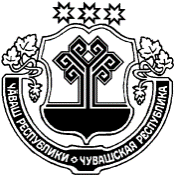 Чувашская РеспубликаМариинско-Посадский районШУРШẶЛ  ЯЛ ПОСЕЛЕНИЙĚНДЕПУТАТСЕН ПУХĂВĚЙЫШẶНУ16.07. 2019 ç. № С – 12/1Шуршăл ялěСОБРАНИЕ ДЕПУТАТОВШОРШЕЛСКОГО СЕЛЬСКОГОПОСЕЛЕНИЯРЕШЕНИЕ16.07.2019 г.  № С- 12/1село ШоршелыЧắваш РеспубликинСẻнтẻрвặрри   районенчиЧувашская РеспубликаМариинско-Посадский районШУРШẶЛ  ЯЛ ПОСЕЛЕНИЙĚНДЕПУТАТСЕН ПУХĂВĚЙЫШẶНУ16.07.2019 ç. № С -12/2Шуршăл ялěСОБРАНИЕ ДЕПУТАТОВШОРШЕЛСКОГО СЕЛЬСКОГОПОСЕЛЕНИЯРЕШЕНИЕ16.07.2019 г.  № С- 12/2село Шоршелы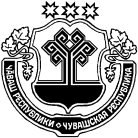 Чăваш Республикин  Сěнтĕрвăрри районĕнчиШуршāл ял поселенийěн администрацийе   № 61 ЙЫШĂНУИюль  уйåхěн 16  - мěшě 2019 ç.ШУРШĂЛ ялěЧувашская  РеспубликаМариинско-Посадский районАдминистрацияШоршелского сельского поселенияПОСТАНОВЛЕНИЕ«16»  июля   2019 г. № 61  село Шоршелы         Чăваш  РеспубликинСĕнтĕрвăрри районĕн администраци пуçлăхĕЙ Ы Ш Ǎ Н У                               №Сĕнтĕрвăрри  хули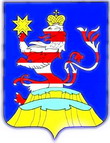 Чувашская  РеспубликаАдминистрацияМариинско-Посадского районаП О С Т А Н О В Л Е Н И Е17.07.2019    №  521г. Мариинский  ПосадОтветственный исполнитель:Отдел образования и молодежной политики администрации Мариинско-Посадского районаДата составления проекта программы:15 июля 2019 годаОтветственный исполнитель муниципальнойпрограммы-Отдел образования и молодежной политики администрации Мариинско-Посадского районаСоисполнители программы-Финансовый отдел администрации Мариинско-Посадского района Чувашской Республики Образовательные учреждения Мариинско-Посадского района Чувашской РеспубликиАдминистрации городского и сельских поселений Мариинско-Посадского района Чувашской РеспубликиКомиссия по делам несовершеннолетних и защите их прав при администрации района;МАУК "Централизованная клубная система";МБУК "Централизованная библиотечная система";Отдел МВД России по Мариинско-Посадскому району;Редакция газеты "Наше слово";ОСЗН Мариинско-Посадского района Чувашской Республики";Другие вспомогательные органы и учреждения Мариинско-Посадского района.Подпрограммы муниципальной программы-"Поддержка развития образования";"Молодежь Мариинско-Посадского района";"Создание в Мариинско-Посадском районе новых мест в общеобразовательных организациях в соответствии с прогнозируемой потребностью и современными условиями обучения";"Развитие воспитания в образовательных организациях Мариинско-Посадского района";"Патриотическое воспитание и допризывная подготовка молодежи Мариинско-Посадского района";"Обеспечение реализации муниципальной программы "Развитие образования на 2019-2035 годы"Цель муниципальной  программы-обеспечение доступности качественного образования, ориентированного на формирование конкурентоспособной личности, отвечающей требованиям инновационного развития экономики, обладающей навыками проектирования собственной профессиональной карьеры и достижения современных стандартов качества жизни на основе общечеловеческих ценностей и активной гражданской позицииЗадачи муниципальной программы-обеспечение населения услугами дошкольного образования;повышение доступности качественного начального общего, основного общего и среднего общего образования;развитие системы воспитания и дополнительного образования детей в Мариинско-Посадском районе;создание условий для активного включения молодых граждан в процесс социально-экономического, общественно-политического и культурного развития Мариинско-Посадского района;формирование востребованной системы оценки качества образования и образовательных результатовЦелевые индикаторы и показатели муниципальной программы-достижение к 2036 году следующих целевых индикаторов и показателей:удовлетворенность населения качеством начального общего, основного общего, среднего общего - 85 процентов;обеспеченность детей дошкольного возраста местами в дошкольных образовательных организациях - 100 мест на 100 детей;доля муниципальных общеобразовательных организаций, соответствующих современным требованиям обучения, в общем количестве муниципальных общеобразовательных организаций - 100 процентов;удельный вес численности обучающихся, занимающихся в одну смену, в общей численности обучающихся в общеобразовательных организациях - 100 процентов;доля детей и молодежи, охваченных дополнительными общеобразовательными программами, в общей численности детей и молодежи 5-18 лет - 75 процентовСроки и этапы реализации муниципальнойпрограммы-2019 - 2035 годы:1 этап - 2019 - 2025 годы;2 этап - 2026 - 2030 годы;3 этап - 2031 - 2035 годыОбъемы финансирования муниципальной программы с разбивкой по годам реализации-прогнозируемый объем финансирования мероприятий муниципальной программы в 2019 - 2035 годах составляет 3 470 686,9 тыс. рублей, в том числе:в 2019 году – 260 781,3 тыс. рублей;в 2020 году – 240 723,2 тыс. рублей;в 2021 году – 275 176,4 тыс. рублей;в 2022 году – 192 429,0 тыс. рублей;в 2023 году – 192 429,0 тыс. рублей;в 2024 году – 192 429,0 тыс. рублей;в 2025 году – 192 429,0 тыс. рублей;в 2026 - 2030 годах – 962 145,0 тыс. рублей;в 2031 - 2035 годах – 962 145,0 тыс. рублей;из них средства:федерального бюджета – 5 118,3 тыс. рублей (0,15 процента), в том числе:в 2019 году – 1 184,8 тыс. рублей;в 2020 году -  254,0 тыс. рублей;в 2021 году – 245,3 тыс. рублей;в 2022 году – 245,3 тыс. рублей;в 2023 году – 245,3 тыс. рублей;в 2024 году – 245,3 тыс. рублей;в 2025 году – 245,3 тыс. рублей;в 2026 - 2030 годах – 1 226,5 тыс. рублей;в 2031 - 2035 годах – 1 226,5 тыс. рублей;республиканского бюджета Чувашской Республики – 2 814 391,5 тыс. рублей (81,09 процента), в том числе:в 2019 году – 192 173,9 тыс. рублей;в 2020 году – 202 160,9 тыс. рублей;в 2021 году – 238 181,9 тыс. рублей;в 2022 году – 155 848,2 тыс. рублей;в 2023 году – 155 848,2 тыс. рублей;в 2024 году – 155 848,2 тыс. рублей;в 2025 году – 155 848,2 тыс. рублей;в 2026 - 2030 годах – 779 241,0 тыс. рублей;в 2031 - 2035 годах – 779 241,0 тыс. рублей;местного бюджета Мариинско-Посадского района Чувашской Республики – 410 487,7 тыс. рублей (11,83 процента), в том числе:в 2019 году – 53 202,0 тыс. рублей;в 2020 году – 24 154,0 тыс. рублей;в 2021 году – 22 594,9 тыс. рублей;в 2022 году – 22 181,2 тыс. рублей;в 2023 году – 22 181,2 тыс. рублей;в 2024 году – 22 181,2 тыс. рублей;в 2025 году – 22 181,2 тыс. рублей;в 2026 - 2030 годах – 110 906,0 тыс. рублей;в 2031 - 2035 годах – 110 906,0 тыс. рублей;внебюджетных источников – 240 689,4 тыс. рублей (6,93 процента), в том числе:в 2019 году – 14 220,6 тыс. рублей;в 2020 году – 14 154,3 тыс. рублей;в 2021 году – 14 154,3 тыс. рублей;в 2022 году – 14 154,3 тыс. рублей;в 2023 году – 14 154,3 тыс. рублей;в 2024 году – 14 154,3 тыс. рублей;в 2025 году – 14 154,3 тыс. рублей;в 2026 - 2030 годах – 70 771,5 тыс. рублей;в 2031 - 2035 годах – 70 771,5 тыс. рублейОжидаемые результаты реализации муниципальной программы-повышение обеспеченности населения услугами дошкольного образования;доступность качественного начального общего, основного общего и среднего общего образования для всех детей независимо от места проживания и дохода родителей;доступность всех видов образования для детей-сирот и детей с ограниченными физическими возможностями;формирование у молодежи социальных компетентностей, инициативности и предприимчивости, способности к самовыражению и активному участию в решении задач социально-экономического развития Чувашской Республики;расширение потенциала системы воспитания и дополнительного образования детей;увеличение доли детей и молодежи, охваченных дополнительными общеобразовательными программами, в общей численности детей и молодежи 5-18 лет;сохранение и укрепление здоровья обучающихся, воспитание культуры здоровья, здорового образа жизни.N ппЦелевой индикатор и показатель (наименование)Единица измеренияЗначения показателей по годамЗначения показателей по годамЗначения показателей по годамЗначения показателей по годамЗначения показателей по годамЗначения показателей по годамЗначения показателей по годамЗначения показателей по годамЗначения показателей по годамN ппЦелевой индикатор и показатель (наименование)Единица измерения201920202021202220232024202520302035123456789101112Муниципальная программа Мариинско-Посадского района "Развитие образования на 2019-2035 годы"Муниципальная программа Мариинско-Посадского района "Развитие образования на 2019-2035 годы"Муниципальная программа Мариинско-Посадского района "Развитие образования на 2019-2035 годы"Муниципальная программа Мариинско-Посадского района "Развитие образования на 2019-2035 годы"Муниципальная программа Мариинско-Посадского района "Развитие образования на 2019-2035 годы"Муниципальная программа Мариинско-Посадского района "Развитие образования на 2019-2035 годы"Муниципальная программа Мариинско-Посадского района "Развитие образования на 2019-2035 годы"Муниципальная программа Мариинско-Посадского района "Развитие образования на 2019-2035 годы"Муниципальная программа Мариинско-Посадского района "Развитие образования на 2019-2035 годы"Муниципальная программа Мариинско-Посадского района "Развитие образования на 2019-2035 годы"Муниципальная программа Мариинско-Посадского района "Развитие образования на 2019-2035 годы"Муниципальная программа Мариинско-Посадского района "Развитие образования на 2019-2035 годы"1.Удовлетворенность населения качеством начального общего, основного общего, среднего общего образованияпроцентов от числа опрошенных8385858585858585852.Обеспеченность детей дошкольного возраста местами в дошкольных образовательных организацияхколичество мест на 100 детей83931001001001001001001003.Доля муниципальных общеобразовательных организаций, соответствующих современным требованиям обучения, в общем количестве муниципальных общеобразовательных организацийпроцентов808590951001001001001006.Удельный вес численности обучающихся, занимающихся в одну смену, в общей численности обучающихся в общеобразовательных организацияхпроцентов95,695,695,61001001001001001007.Доля детей и молодежи, охваченных дополнительными общеобразовательными программами, в общей численности детей и молодежи 5-18 летпроцентов697071727374757575Подпрограмма "Поддержка развития образования"Подпрограмма "Поддержка развития образования"Подпрограмма "Поддержка развития образования"Подпрограмма "Поддержка развития образования"Подпрограмма "Поддержка развития образования"Подпрограмма "Поддержка развития образования"Подпрограмма "Поддержка развития образования"Подпрограмма "Поддержка развития образования"Подпрограмма "Поддержка развития образования"Подпрограмма "Поддержка развития образования"Подпрограмма "Поддержка развития образования"Подпрограмма "Поддержка развития образования"1.Охват детей дошкольного возраста образовательными программами дошкольного образованияпроцентов75767778808590,090,090,02.Доступность дошкольного образования (отношение численности детей в возрасте от 3 до 7 лет, получающих дошкольное образование в текущем году, к сумме численности детей в возрасте от 3 до 7 лет, получающих дошкольное образование в текущем году, и численности детей в возрасте от 3 до 7 лет, находящихся в очереди на получение в текущем году дошкольного образования)процентов1001001001001001001001001003.Доля выпускников муниципальных общеобразовательных организаций, не сдавших единый государственный экзамен (русский язык, математика), в общей численности выпускников муниципальных общеобразовательных организацийпроцентов0,00,00,00,00,00,00,00,00,04.Доля детей, оставшихся без попечения родителей, в том числе переданных неродственникам (в приемные семьи, на усыновление (удочерение), под опеку (попечительство), охваченных другими формами семейного устройства (семейные детские дома, патронатные семьи), находящихся в государственных (муниципальных) организациях всех типовпроцентов98,9398,9798,9798,9798,9798,9898,9898,9898,985.Соотношение средней заработной платы педагогических работников дошкольных образовательных организаций и средней заработной платы работников общеобразовательных организаций в Мариинско-Посадском районе Чувашской Республикипроцентов1001001001001001001001001006.Соотношение средней заработной платы педагогических работников общеобразовательных организаций в Мариинско-Посадском районе  Чувашской Республике и среднемесячного дохода от трудовой деятельности в Чувашской Республикепроцентов1001001001001001001001001007.Соотношение средней заработной платы педагогических работников муниципальных организаций дополнительного образования и средней заработной платы учителей общеобразовательных организаций в Чувашской Республикепроцентов1001001001001001001001001008.Доля учащихся муниципальных общеобразовательных организаций обеспеченных горячим питаниемпроцентов1001001001001001001001001009.Доля выпускников муниципальных общеобразовательных организаций, не получивших аттестат о среднем общем образованиипроцентов00000000010.Доля учителей, освоивших методику преподавания по межпредметным технологиям и реализующих ее в образовательном процессе, в общей численности учителейпроцентов9210010010010010010010010011.Доля образовательных организаций, реализующих адаптированные образовательные программы, в которых созданы современные материально-технические условия в соответствии с федеральным государственным образовательным стандартом образования обучающихся с ограниченными возможностями здоровья, в общем количестве организаций, реализующих адаптированные образовательные программыпроцентов10010010010010010010010010012.Удельный вес численности учителей общеобразовательных организаций в возрасте до 35 лет в общей численности учителей общеобразовательных организацийпроцентов10,911,012,013,014,015,016,017,018,013.Доля детей с инвалидностью и ограниченными возможностями здоровья, осваивающих дополнительные общеобразовательные программы, в том числе с использованием дистанционных технологийпроцентов01020304050607085Подпрограмма "Молодежь Мариинско-Посадского района"Подпрограмма "Молодежь Мариинско-Посадского района"Подпрограмма "Молодежь Мариинско-Посадского района"Подпрограмма "Молодежь Мариинско-Посадского района"Подпрограмма "Молодежь Мариинско-Посадского района"Подпрограмма "Молодежь Мариинско-Посадского района"Подпрограмма "Молодежь Мариинско-Посадского района"Подпрограмма "Молодежь Мариинско-Посадского района"Подпрограмма "Молодежь Мариинско-Посадского района"Подпрограмма "Молодежь Мариинско-Посадского района"Подпрограмма "Молодежь Мариинско-Посадского района"Подпрограмма "Молодежь Мариинско-Посадского района"1.Доля молодежи в возрасте от 14 до 30 лет, охваченной деятельностью детских и молодежных общественных объединений, в общей ее численностипроцентов1151151151151151151151151152.Доля молодежи в возрасте от 14 до 30 лет, занимающейся добровольческой (волонтерской) деятельностью, в общей ее численностипроцентов910101111121313133.Количество человек в возрасте до 30 лет (включительно), вовлеченных в реализацию мероприятий по развитию молодежного предпринимательствачеловек1501501801802002002002002004.Количество добровольческих (волонтерских) объединенийединиц9910101010111111Подпрограмма "Создание в Мариинско-Посадском районе новых мест в общеобразовательных организациях в соответствии с прогнозируемой потребностью и современными условиями обучения"Подпрограмма "Создание в Мариинско-Посадском районе новых мест в общеобразовательных организациях в соответствии с прогнозируемой потребностью и современными условиями обучения"Подпрограмма "Создание в Мариинско-Посадском районе новых мест в общеобразовательных организациях в соответствии с прогнозируемой потребностью и современными условиями обучения"Подпрограмма "Создание в Мариинско-Посадском районе новых мест в общеобразовательных организациях в соответствии с прогнозируемой потребностью и современными условиями обучения"Подпрограмма "Создание в Мариинско-Посадском районе новых мест в общеобразовательных организациях в соответствии с прогнозируемой потребностью и современными условиями обучения"Подпрограмма "Создание в Мариинско-Посадском районе новых мест в общеобразовательных организациях в соответствии с прогнозируемой потребностью и современными условиями обучения"Подпрограмма "Создание в Мариинско-Посадском районе новых мест в общеобразовательных организациях в соответствии с прогнозируемой потребностью и современными условиями обучения"Подпрограмма "Создание в Мариинско-Посадском районе новых мест в общеобразовательных организациях в соответствии с прогнозируемой потребностью и современными условиями обучения"Подпрограмма "Создание в Мариинско-Посадском районе новых мест в общеобразовательных организациях в соответствии с прогнозируемой потребностью и современными условиями обучения"Подпрограмма "Создание в Мариинско-Посадском районе новых мест в общеобразовательных организациях в соответствии с прогнозируемой потребностью и современными условиями обучения"Подпрограмма "Создание в Мариинско-Посадском районе новых мест в общеобразовательных организациях в соответствии с прогнозируемой потребностью и современными условиями обучения"Подпрограмма "Создание в Мариинско-Посадском районе новых мест в общеобразовательных организациях в соответствии с прогнозируемой потребностью и современными условиями обучения"1.Число новых мест в общеобразовательных организациях, всегомест0037550200500ххв том числе:введенных путем капитального ремонта объектов инфраструктуры общего образованиямест000111000введенных путем строительства (реконструкции) объектов инфраструктуры общего образования, из них:мест0005020050000введенных путем строительства (реконструкции) объектов инфраструктуры общего образования в сельской местностимест0005020050000введенных за счет софинансирования из средств федерального бюджетамест00050200500002.Удельный вес численности обучающихся, занимающихся в зданиях, требующих капитального ремонта или реконструкции, в общей численности обучающихся в общеобразовательных организацияхпроцентов18,51614,815,614,513101053.Удельный вес муниципальных общеобразовательных организаций, имеющих учебные здания с износом 49 процентов и ниже, в общем количестве общеобразовательных организацийпроцентов83,386,289,594,296,399,2100100100Подпрограмма "Развитие воспитания в образовательных организациях Мариинско-Посадского района"Подпрограмма "Развитие воспитания в образовательных организациях Мариинско-Посадского района"Подпрограмма "Развитие воспитания в образовательных организациях Мариинско-Посадского района"Подпрограмма "Развитие воспитания в образовательных организациях Мариинско-Посадского района"Подпрограмма "Развитие воспитания в образовательных организациях Мариинско-Посадского района"Подпрограмма "Развитие воспитания в образовательных организациях Мариинско-Посадского района"Подпрограмма "Развитие воспитания в образовательных организациях Мариинско-Посадского района"Подпрограмма "Развитие воспитания в образовательных организациях Мариинско-Посадского района"Подпрограмма "Развитие воспитания в образовательных организациях Мариинско-Посадского района"Подпрограмма "Развитие воспитания в образовательных организациях Мариинско-Посадского района"Подпрограмма "Развитие воспитания в образовательных организациях Мариинско-Посадского района"Подпрограмма "Развитие воспитания в образовательных организациях Мариинско-Посадского района"1.Количество проведенных научно-практических конференций, семинаров, круглых столов и других мероприятий по вопросам воспитания и социализации детей и молодежиединиц1151201251301351401451501602.Доля педагогических работников, принявших участие в конкурсах педагогического мастерствапроцентов2930313233343536403.Количество педагогических работников, прошедших курсы повышения квалификации и профессиональную переподготовкучеловек1201301401501601701802002204.Доля родителей (законных представителей), охваченных мероприятиями по повышению компетенций в вопросах детско-родительских и семейных отношений, воспитания детейпроцентов3035353540404045505.Доля детей и молодежи, принявших участие в мероприятиях республиканского, всероссийского уровнейпроцентов577799910156.Количество проведенных среди детей и молодежи экологических мероприятийединиц2527272729292935507.Доля детей и молодежи, вовлеченных в деятельность общественных организаций экологической направленностипроцентов4045454550505055608.Доля детей в возрасте от 5 до 18 лет, охваченных дополнительными общеобразовательными программами технической и естественнонаучной направленностипроцентов810202020202022259.Доля объединений и кружков технической направленности в общем количестве кружков и объединенийпроцентов11,514,017,520,020,020,020,023,025,5Подпрограмма "Патриотическое воспитание и допризывная подготовка молодежи Мариинско-Посадского района"Подпрограмма "Патриотическое воспитание и допризывная подготовка молодежи Мариинско-Посадского района"Подпрограмма "Патриотическое воспитание и допризывная подготовка молодежи Мариинско-Посадского района"Подпрограмма "Патриотическое воспитание и допризывная подготовка молодежи Мариинско-Посадского района"Подпрограмма "Патриотическое воспитание и допризывная подготовка молодежи Мариинско-Посадского района"Подпрограмма "Патриотическое воспитание и допризывная подготовка молодежи Мариинско-Посадского района"Подпрограмма "Патриотическое воспитание и допризывная подготовка молодежи Мариинско-Посадского района"Подпрограмма "Патриотическое воспитание и допризывная подготовка молодежи Мариинско-Посадского района"Подпрограмма "Патриотическое воспитание и допризывная подготовка молодежи Мариинско-Посадского района"Подпрограмма "Патриотическое воспитание и допризывная подготовка молодежи Мариинско-Посадского района"Подпрограмма "Патриотическое воспитание и допризывная подготовка молодежи Мариинско-Посадского района"Подпрограмма "Патриотическое воспитание и допризывная подготовка молодежи Мариинско-Посадского района"1.Количество специалистов по патриотическому воспитанию и допризывной подготовке молодежи, повысивших квалификациючеловек1111111112.Удельный вес призывной молодежи, охваченной допризывной подготовкойпроцентов7575767678787880823.Удельный вес детей и молодежи, занимающихся военно-техническими видами спортапроцентов556677810124.Количество мероприятий по поэтапному внедрению и реализации Всероссийского физкультурно-спортивного комплекса "Готов к труду и обороне" (ГТО)единиц2222224445.Показатель годности к военной службе при первоначальной постановке на воинский учетпроцентов5050505555555560626.Количество кадетских классов в общеобразовательных организацияхединиц1111111227.Количество обучающихся, вовлеченных во Всероссийское детско-юношеское военно-патриотическое общественное движение "Юнармия"человек200220230240250260280340360СтатусНаименование муниципальной программы Мариинско-Посадского района Чувашской Республики, подпрограммы й программы Мариинско-Посадского района Чувашской Республики (основного мероприятия)Код бюджетной классификацииКод бюджетной классификацииИсточники финансированияРасходы по годам, тыс. рублейРасходы по годам, тыс. рублейРасходы по годам, тыс. рублейРасходы по годам, тыс. рублейРасходы по годам, тыс. рублейРасходы по годам, тыс. рублейРасходы по годам, тыс. рублейРасходы по годам, тыс. рублейРасходы по годам, тыс. рублейСтатусНаименование муниципальной программы Мариинско-Посадского района Чувашской Республики, подпрограммы й программы Мариинско-Посадского района Чувашской Республики (основного мероприятия)главный распорядитель бюджетных средствцелевая статья расходовИсточники финансирования20192020202120222023202420252026-20302031-20351234567891011121314Муниципальная программа Мариинско-Посадского района"Развитие образования на 2019-2035 годы"всего260 781,3240 723,2275 176,4192 429,0192 429,0192 429,0192 429,0962 145,0962 145,0Муниципальная программа Мариинско-Посадского района"Развитие образования на 2019-2035 годы"974Ц700000000федеральный бюджет1 184,8254,0245,3245,3245,3245,3245,31 226,51 226,5Муниципальная программа Мариинско-Посадского района"Развитие образования на 2019-2035 годы"974Ц700000000республиканский бюджет Чувашской Республики192 173,9202 160,9238 181,9155 848,2155 848,2155 848,2155 848,2779 241,0779 241,0Муниципальная программа Мариинско-Посадского района"Развитие образования на 2019-2035 годы"974Ц700000000местный бюджет Мариинско-Посадского района Чувашской Республики53 202,024 154,022 594,922 181,222 181,222 181,222 181,2110 906,0110 906,0Муниципальная программа Мариинско-Посадского района"Развитие образования на 2019-2035 годы"974Ц700000000внебюджетные источники14 220,614 154,314 154,314 154,314 154,314 154,314 154,370 771,570 771,5Подпрограмма 1"Поддержка развития образования"всего256 090,4238 927,7273 380,9190 633,5190 633,5190 633,5190 633,5953 167,5953 167,5Подпрограмма 1"Поддержка развития образования"974Ц710000000федеральный бюджет1 184,8254,0245,3245,3245,3245,3245,31 226,51 226,5Подпрограмма 1"Поддержка развития образования"974Ц710000000республиканский бюджет Чувашской Республики191 597,1201 564,8237 585,8155 252,1155 252,1155 252,1155 252,1776 260,5776 260,5Подпрограмма 1"Поддержка развития образования"974Ц710000000местный бюджет Мариинско-Посадского района Чувашской Республики49 087,922 954,621 395,520 981,820 981,820 981,820 981,8104 909,0104 909,0Подпрограмма 1"Поддержка развития образования"974Ц710000000внебюджетные источники14 220,614 154,314 154,314 154,314 154,314 154,314 154,370 771,570 771,5Основное мероприятие 1Обеспечение деятельности организаций в сфере образованиявсего62 127,036 876,235 136,135 136,135 136,135 136,135 136,1175 680,5175 680,5Основное мероприятие 1Обеспечение деятельности организаций в сфере образованияххфедеральный бюджет0,00,00,00,00,00,00,00,00,0Основное мероприятие 1Обеспечение деятельности организаций в сфере образования974Ц710100000республиканский бюджет Чувашской Республики376,80,00,00,00,00,00,00,00,0Основное мероприятие 1Обеспечение деятельности организаций в сфере образования974Ц710100000местный бюджет Мариинско-Посадского района Чувашской Республики47 529,622 721,920 981,820 981,820 981,820 981,820 981,8104 909,0104 909,0Основное мероприятие 1Обеспечение деятельности организаций в сфере образования974Ц710100000внебюджетные источники14 220,614 154,314 154,314 154,314 154,314 154,314 154,370 771,570 771,5Основное мероприятие 2Финансовое обеспечение получения дошкольного образования, начального общего, основного общего и среднего общего образованиявсего173 260,7154 897,0154 897,0154 897,0154 897,0154 897,0154 897,0774 485,0774 485,0Основное мероприятие 2Финансовое обеспечение получения дошкольного образования, начального общего, основного общего и среднего общего образованияххфедеральный бюджет0,00,00,00,00,00,00,00,00,0Основное мероприятие 2Финансовое обеспечение получения дошкольного образования, начального общего, основного общего и среднего общего образования974Ц710200000республиканский бюджет Чувашской Республики173 260,7154 897,0154 897,0154 897,0154 897,0154 897,0154 897,0774 485,0774 485,0Основное мероприятие 2Финансовое обеспечение получения дошкольного образования, начального общего, основного общего и среднего общего образованияххместный бюджет Мариинско-Посадского района Чувашской Республики0,00,00,00,00,00,00,00,00,0Основное мероприятие 2Финансовое обеспечение получения дошкольного образования, начального общего, основного общего и среднего общего образованияххвнебюджетные источники0,00,00,00,00,00,00,00,00,0Основное мероприятие 3Укрепление материально-технической базы объектов образованиявсего0,00,00,00,00,00,00,00,00,0Основное мероприятие 3Укрепление материально-технической базы объектов образованияххфедеральный бюджет0,00,00,00,00,00,00,00,00,0Основное мероприятие 3Укрепление материально-технической базы объектов образования974Ц710300000республиканский бюджет Чувашской Республики0,00,00,00,00,00,00,00,00,0Основное мероприятие 3Укрепление материально-технической базы объектов образования974Ц710300000местный бюджет Мариинско-Посадского района Чувашской Республики0,00,00,00,00,00,00,00,00,0Основное мероприятие 3Укрепление материально-технической базы объектов образованияххвнебюджетные источники0,00,00,00,00,00,00,00,00,0Основное мероприятие 4Обеспечение выплаты ежемесячного денежного вознаграждения за выполнение функций классного руководителя педагогическим работникам муниципальных общеобразовательных организаций Мариинско-Посадского районавсего0,00,00,00,00,00,00,00,00,0Основное мероприятие 4Обеспечение выплаты ежемесячного денежного вознаграждения за выполнение функций классного руководителя педагогическим работникам муниципальных общеобразовательных организаций Мариинско-Посадского районаххфедеральный бюджет0,00,00,00,00,00,00,00,00,0Основное мероприятие 4Обеспечение выплаты ежемесячного денежного вознаграждения за выполнение функций классного руководителя педагогическим работникам муниципальных общеобразовательных организаций Мариинско-Посадского района974Ц710500000республиканский бюджет Чувашской Республики0,00,00,00,00,00,00,00,00,0Основное мероприятие 4Обеспечение выплаты ежемесячного денежного вознаграждения за выполнение функций классного руководителя педагогическим работникам муниципальных общеобразовательных организаций Мариинско-Посадского районаххместный бюджет Мариинско-Посадского района Чувашской Республики0,00,00,00,00,00,00,00,00,0Основное мероприятие 4Обеспечение выплаты ежемесячного денежного вознаграждения за выполнение функций классного руководителя педагогическим работникам муниципальных общеобразовательных организаций Мариинско-Посадского районаххвнебюджетные источники0,00,00,00,00,00,00,00,00,0Основное мероприятие 5Организационно-методическое сопровождение проведения олимпиад школьниковвсего0,00,00,00,00,00,00,00,00,0Основное мероприятие 5Организационно-методическое сопровождение проведения олимпиад школьниковххфедеральный бюджет0,00,00,00,00,00,00,00,00,0Основное мероприятие 5Организационно-методическое сопровождение проведения олимпиад школьников974Ц710600000республиканский бюджет Чувашской Республики0,00,00,00,00,00,00,00,00,0Основное мероприятие 5Организационно-методическое сопровождение проведения олимпиад школьников974Ц710600000местный бюджет Мариинско-Посадского района Чувашской Республики0,00,00,00,00,00,00,00,00,0Основное мероприятие 5Организационно-методическое сопровождение проведения олимпиад школьниковххвнебюджетные источники0,00,00,00,00,00,00,00,00,0Основное мероприятие 6Развитие единой образовательной информационной среды в Мариинско-Посадском районевсего0,00,00,00,00,00,00,00,00,0Основное мероприятие 6Развитие единой образовательной информационной среды в Мариинско-Посадском районеххфедеральный бюджет0,00,00,00,00,00,00,00,00,0Основное мероприятие 6Развитие единой образовательной информационной среды в Мариинско-Посадском районе974Ц710700000республиканский бюджет Чувашской Республики0,00,00,00,00,00,00,00,00,0Основное мероприятие 6Развитие единой образовательной информационной среды в Мариинско-Посадском районе974Ц710700000местный бюджет Мариинско-Посадского района Чувашской Республики0,00,00,00,00,00,00,00,00,0Основное мероприятие 6Развитие единой образовательной информационной среды в Мариинско-Посадском районеххвнебюджетные источники0,00,00,00,00,00,00,00,00,0Основное мероприятие 7Реализация проектов и мероприятий по инновационному развитию системы образованиявсего0,00,00,00,00,00,00,00,00,0Основное мероприятие 7Реализация проектов и мероприятий по инновационному развитию системы образованияххфедеральный бюджет0,00,00,00,00,00,00,00,00,0Основное мероприятие 7Реализация проектов и мероприятий по инновационному развитию системы образования974Ц710900000республиканский бюджет Чувашской Республики0,00,00,00,00,00,00,00,00,0Основное мероприятие 7Реализация проектов и мероприятий по инновационному развитию системы образования974Ц710900000местный бюджет Мариинско-Посадского района Чувашской Республики0,00,00,00,00,00,00,00,00,0Основное мероприятие 7Реализация проектов и мероприятий по инновационному развитию системы образованияххвнебюджетные источники0,00,00,00,00,00,00,00,00,0Основное мероприятие 8Проведение обязательных периодических медицинских осмотров работников, муниципальных образовательных организацийвсего0,00,00,00,00,00,00,00,00,0Основное мероприятие 8Проведение обязательных периодических медицинских осмотров работников, муниципальных образовательных организацийххфедеральный бюджет0,00,00,00,00,00,00,00,00,0Основное мероприятие 8Проведение обязательных периодических медицинских осмотров работников, муниципальных образовательных организацийххреспубликанский бюджет Чувашской Республики0,00,00,00,00,00,00,00,00,0Основное мероприятие 8Проведение обязательных периодических медицинских осмотров работников, муниципальных образовательных организацийххместный бюджет Мариинско-Посадского района Чувашской Республики0,00,00,00,00,00,00,00,00,0Основное мероприятие 8Проведение обязательных периодических медицинских осмотров работников, муниципальных образовательных организацийххвнебюджетные источники0,00,00,00,00,00,00,00,00,0Основное мероприятие 9Стипендии, гранты, премии и денежные поощрениявсего0,00,00,00,00,00,00,00,00,0Основное мероприятие 9Стипендии, гранты, премии и денежные поощренияххфедеральный бюджет0,00,00,00,00,00,00,00,00,0Основное мероприятие 9Стипендии, гранты, премии и денежные поощрения974Ц711100000республиканский бюджет Чувашской Республики0,00,00,00,00,00,00,00,00,0Основное мероприятие 9Стипендии, гранты, премии и денежные поощренияххместный бюджет Мариинско-Посадского района Чувашской Республики0,00,00,00,00,00,00,00,00,0Основное мероприятие 9Стипендии, гранты, премии и денежные поощренияххвнебюджетные источники0,00,00,00,00,00,00,00,00,0Основное мероприятие 10Модернизация системы воспитания детей и молодежи в Мариинско-Посадском районе всего0,00,00,00,00,00,00,00,00,0Основное мероприятие 10Модернизация системы воспитания детей и молодежи в Мариинско-Посадском районе ххфедеральный бюджет0,00,00,00,00,00,00,00,00,0Основное мероприятие 10Модернизация системы воспитания детей и молодежи в Мариинско-Посадском районе 974Ц711200000республиканский бюджет Чувашской Республики0,00,00,00,00,00,00,00,00,0Основное мероприятие 10Модернизация системы воспитания детей и молодежи в Мариинско-Посадском районе 974Ц711200000местный бюджет Мариинско-Посадского района Чувашской Республики0,00,00,00,00,00,00,00,00,0Основное мероприятие 10Модернизация системы воспитания детей и молодежи в Мариинско-Посадском районе ххвнебюджетные источники0,00,00,00,00,00,00,00,00,0Основное мероприятие 11Мероприятия в сфере поддержки детей-сирот и детей, оставшихся без попечения родителей, лиц из числа детей-сирот и детей, оставшихся без попечения родителейвсего0,00,00,00,00,00,00,00,00,0Основное мероприятие 11Мероприятия в сфере поддержки детей-сирот и детей, оставшихся без попечения родителей, лиц из числа детей-сирот и детей, оставшихся без попечения родителейххфедеральный бюджет0,00,00,00,00,00,00,00,00,0Основное мероприятие 11Мероприятия в сфере поддержки детей-сирот и детей, оставшихся без попечения родителей, лиц из числа детей-сирот и детей, оставшихся без попечения родителей974Ц711300000республиканский бюджет Чувашской Республики0,00,00,00,00,00,00,00,00,0Основное мероприятие 11Мероприятия в сфере поддержки детей-сирот и детей, оставшихся без попечения родителей, лиц из числа детей-сирот и детей, оставшихся без попечения родителейххместный бюджет Мариинско-Посадского района Чувашской Республики0,00,00,00,00,00,00,00,00,0Основное мероприятие 11Мероприятия в сфере поддержки детей-сирот и детей, оставшихся без попечения родителей, лиц из числа детей-сирот и детей, оставшихся без попечения родителейххвнебюджетные источники0,00,00,00,00,00,00,00,00,0Основное мероприятие 12Меры социальной поддержкивсего596,9609,1600,4600,4600,4600,4600,43 002,03 002,0Основное мероприятие 12Меры социальной поддержки974Ц711400000федеральный бюджет241,8254,0245,3245,3245,3245,3245,31 226,51 226,5Основное мероприятие 12Меры социальной поддержки974Ц711400000республиканский бюджет Чувашской Республики355,1355,1355,1355,1355,1355,1355,11 775,51 775,5Основное мероприятие 12Меры социальной поддержкиххместный бюджет Мариинско-Посадского района Чувашской Республики0,00,00,00,00,00,00,00,00,0Основное мероприятие 12Меры социальной поддержкиххвнебюджетные источники0,00,00,00,00,00,00,00,00,0Основное мероприятие 13Капитальный ремонт объектов образованиявсего19 102,60,00,00,00,00,00,00,00,0Основное мероприятие 13Капитальный ремонт объектов образованияххфедеральный бюджет0,00,00,00,00,00,00,00,00,0Основное мероприятие 13Капитальный ремонт объектов образования974Ц711500000республиканский бюджет Чувашской Республики17 574,40,00,00,00,00,00,00,00,0Основное мероприятие 13Капитальный ремонт объектов образования974Ц711500000местный бюджет Мариинско-Посадского района Чувашской Республики1 528,20,00,00,00,00,00,00,00,0Основное мероприятие 13Капитальный ремонт объектов образованияххвнебюджетные источники0,00,00,00,00,00,00,00,00,0Основное мероприятие 14Модернизация технологий и содержания обучения в соответствии с новым федеральным государственным образовательным стандартом посредством разработки концепций модернизации конкретных областей, поддержки региональных программ развития образования и поддержки сетевых методических объединенийвсего0,00,00,00,00,00,00,00,00,0Основное мероприятие 14Модернизация технологий и содержания обучения в соответствии с новым федеральным государственным образовательным стандартом посредством разработки концепций модернизации конкретных областей, поддержки региональных программ развития образования и поддержки сетевых методических объединенийххфедеральный бюджет0,00,00,00,00,00,00,00,00,0Основное мероприятие 14Модернизация технологий и содержания обучения в соответствии с новым федеральным государственным образовательным стандартом посредством разработки концепций модернизации конкретных областей, поддержки региональных программ развития образования и поддержки сетевых методических объединенийххреспубликанский бюджет Чувашской Республики0,00,00,00,00,00,00,00,00,0Основное мероприятие 14Модернизация технологий и содержания обучения в соответствии с новым федеральным государственным образовательным стандартом посредством разработки концепций модернизации конкретных областей, поддержки региональных программ развития образования и поддержки сетевых методических объединенийххместный бюджет Мариинско-Посадского района Чувашской Республики0,00,00,00,00,00,00,00,00,0Основное мероприятие 14Модернизация технологий и содержания обучения в соответствии с новым федеральным государственным образовательным стандартом посредством разработки концепций модернизации конкретных областей, поддержки региональных программ развития образования и поддержки сетевых методических объединенийххвнебюджетные источники0,00,00,00,00,00,00,00,00,0Основноемероприятие 15Развитие научно-образовательной и творческой среды в образовательных организациях, развитие системы дополнительного образования детей в Мариинско-Посадском районевсего0,00,00,00,00,00,00,00,00,0Основноемероприятие 15Развитие научно-образовательной и творческой среды в образовательных организациях, развитие системы дополнительного образования детей в Мариинско-Посадском районеххфедеральный бюджет0,00,00,00,00,00,00,00,00,0Основноемероприятие 15Развитие научно-образовательной и творческой среды в образовательных организациях, развитие системы дополнительного образования детей в Мариинско-Посадском районеххреспубликанский бюджет Чувашской Республики0,00,00,00,00,00,00,00,00,0Основноемероприятие 15Развитие научно-образовательной и творческой среды в образовательных организациях, развитие системы дополнительного образования детей в Мариинско-Посадском районеххместный бюджет Мариинско-Посадского района Чувашской Республики0,00,00,00,00,00,00,00,00,0Основноемероприятие 15Развитие научно-образовательной и творческой среды в образовательных организациях, развитие системы дополнительного образования детей в Мариинско-Посадском районеххвнебюджетные источники0,00,00,00,00,00,00,00,00,0Основноемероприятие 16Повышение качества образования в школах с низкими результатами обучения и в школах, функционирующих в неблагоприятных социальных условиях, путем реализации региональных проектов и распространения их результатоввсего0,00,00,00,00,00,00,00,00,0Основноемероприятие 16Повышение качества образования в школах с низкими результатами обучения и в школах, функционирующих в неблагоприятных социальных условиях, путем реализации региональных проектов и распространения их результатовххфедеральный бюджет0,00,00,00,00,00,00,00,00,0Основноемероприятие 16Повышение качества образования в школах с низкими результатами обучения и в школах, функционирующих в неблагоприятных социальных условиях, путем реализации региональных проектов и распространения их результатовххреспубликанский бюджет Чувашской Республики0,00,00,00,00,00,00,00,00,0Основноемероприятие 16Повышение качества образования в школах с низкими результатами обучения и в школах, функционирующих в неблагоприятных социальных условиях, путем реализации региональных проектов и распространения их результатовххместный бюджет Мариинско-Посадского района Чувашской Республики0,00,00,00,00,00,00,00,00,0Основноемероприятие 16Повышение качества образования в школах с низкими результатами обучения и в школах, функционирующих в неблагоприятных социальных условиях, путем реализации региональных проектов и распространения их результатовххвнебюджетные источники0,00,00,00,00,00,00,00,00,0Основноемероприятие 17Участие в региональном проекте "Успех каждого ребенка"всего1 003,20,00,00,00,00,00,00,00,0Основноемероприятие 17Участие в региональном проекте "Успех каждого ребенка"974Ц71Е200000федеральный бюджет943,00,00,00,00,00,00,00,00,0Основноемероприятие 17Участие в региональном проекте "Успех каждого ребенка"974Ц71Е200000республиканский бюджет Чувашской Республики30,10,00,00,00,00,00,00,00,0Основноемероприятие 17Участие в региональном проекте "Успех каждого ребенка"974Ц71Е200000местный бюджет Мариинско-Посадского района Чувашской Республики30,10,00,00,00,00,00,00,00,0Основноемероприятие 17Участие в региональном проекте "Успех каждого ребенка"ххвнебюджетные источники0,00,00,00,00,00,00,00,00,0Основноемероприятие 18Участие в региональном проекте "Цифровая образовательная среда"всего0,00,00,00,00,00,00,00,00,0Основноемероприятие 18Участие в региональном проекте "Цифровая образовательная среда"ххфедеральный бюджет0,00,00,00,00,00,00,00,00,0Основноемероприятие 18Участие в региональном проекте "Цифровая образовательная среда"974Ц71Е400000республиканский бюджет Чувашской Республики0,00,00,00,00,00,00,00,00,0Основноемероприятие 18Участие в региональном проекте "Цифровая образовательная среда"974Ц71Е400000местный бюджет Мариинско-Посадского района Чувашской Республики0,00,00,00,00,00,00,00,00,0Основноемероприятие 18Участие в региональном проекте "Цифровая образовательная среда"ххвнебюджетные источники0,00,00,00,00,00,00,00,00,0Основноемероприятие 19Реализация мероприятий регионального проекта "Содействие занятости женщин – создание условий дошкольного образования для детей в возрасте до трех лет»всего0,046 545,482 747,40,00,00,00,00,00,0Основноемероприятие 19Реализация мероприятий регионального проекта "Содействие занятости женщин – создание условий дошкольного образования для детей в возрасте до трех лет»ххфедеральный бюджет0,00,00,00,00,00,00,00,00,0Основноемероприятие 19Реализация мероприятий регионального проекта "Содействие занятости женщин – создание условий дошкольного образования для детей в возрасте до трех лет»974Ц71P200000республиканский бюджет Чувашской Республики0,046 312,782 333,70,00,00,00,00,00,0Основноемероприятие 19Реализация мероприятий регионального проекта "Содействие занятости женщин – создание условий дошкольного образования для детей в возрасте до трех лет»974Ц71P200000местный бюджет Мариинско-Посадского района Чувашской Республики0,0232,7413,70,00,00,00,00,00,0Основноемероприятие 19Реализация мероприятий регионального проекта "Содействие занятости женщин – создание условий дошкольного образования для детей в возрасте до трех лет»ххвнебюджетные источники0,00,00,00,00,00,00,00,00,0Подпрограмма 2"Молодежь Мариинско-Посадского района"всего2 974,760,060,060,060,060,060,0300,0300,0Подпрограмма 2"Молодежь Мариинско-Посадского района"ххфедеральный бюджет0,00,00,00,00,00,00,00,00,0Подпрограмма 2"Молодежь Мариинско-Посадского района"ххреспубликанский бюджет Чувашской Республики0,00,00,00,00,00,00,00,00,0Подпрограмма 2"Молодежь Мариинско-Посадского района"974Ц720000000местный бюджет Мариинско-Посадского района Чувашской Республики2 974,760,060,060,060,060,060,0300,0300,0Подпрограмма 2"Молодежь Мариинско-Посадского района"ххвнебюджетные источники0,00,00,00,00,00,00,00,00,0Основноемероприятие 1Мероприятия по вовлечению молодежи в социальную практикувсего60,060,060,060,060,060,060,0300,0300,0Основноемероприятие 1Мероприятия по вовлечению молодежи в социальную практикуххфедеральный бюджет0,00,00,00,00,00,00,00,00,0Основноемероприятие 1Мероприятия по вовлечению молодежи в социальную практикуххреспубликанский бюджет Чувашской Республики0,00,00,00,00,00,00,00,00,0Основноемероприятие 1Мероприятия по вовлечению молодежи в социальную практику974Ц720100000местный бюджет Мариинско-Посадского района Чувашской Республики60,060,060,060,060,060,060,0300,0300,0Основноемероприятие 1Мероприятия по вовлечению молодежи в социальную практикуххвнебюджетные источники0,00,00,00,00,00,00,00,00,0Основноемероприятие 2Государственная поддержка талантливой и одаренной молодеживсего0,00,00,00,00,00,00,00,00,0Основноемероприятие 2Государственная поддержка талантливой и одаренной молодежиххфедеральный бюджет0,00,00,00,00,00,00,00,00,0Основноемероприятие 2Государственная поддержка талантливой и одаренной молодежиххреспубликанский бюджет Чувашской Республики0,00,00,00,00,00,00,00,00,0Основноемероприятие 2Государственная поддержка талантливой и одаренной молодежи974Ц720200000местный бюджет Мариинско-Посадского района Чувашской Республики0,00,00,00,00,00,00,00,00,0Основноемероприятие 2Государственная поддержка талантливой и одаренной молодежиххвнебюджетные источники0,00,00,00,00,00,00,00,00,0Основное мероприятие 3Организация отдыха детейвсего2 890,00,00,00,00,00,00,00,00,0Основное мероприятие 3Организация отдыха детейххфедеральный бюджет0,00,00,00,00,00,00,00,00,0Основное мероприятие 3Организация отдыха детейххреспубликанский бюджет Чувашской Республики0,00,00,00,00,00,00,00,00,0Основное мероприятие 3Организация отдыха детей974Ц720300000местный бюджет Мариинско-Посадского района Чувашской Республики2 890,00,00,00,00,00,00,00,00,0Основное мероприятие 3Организация отдыха детейххвнебюджетные источники0,00,00,00,00,00,00,00,00,0Основное мероприятие 4Патриотическое воспитание и допризывная подготовка молодеживсего24,70,00,00,00,00,00,00,00,0ххфедеральный бюджет0,00,00,00,00,00,00,00,00,0ххреспубликанский бюджет Чувашской Республики0,00,00,00,00,00,00,00,00,0974Ц720400000местный бюджет Мариинско-Посадского района Чувашской Республики24,70,00,00,00,00,00,00,00,0ххвнебюджетные источники0,00,00,00,00,00,00,00,00,0Основное мероприятие 5Реализация мероприятий регионального проекта "Социальная активность"всего0,00,00,00,00,00,00,00,00,0Основное мероприятие 5Реализация мероприятий регионального проекта "Социальная активность"ххфедеральный бюджет0,00,00,00,00,00,00,00,00,0Основное мероприятие 5Реализация мероприятий регионального проекта "Социальная активность"ххреспубликанский бюджет Чувашской Республики0,00,00,00,00,00,00,00,00,0Основное мероприятие 5Реализация мероприятий регионального проекта "Социальная активность"974Ц72E800000местный бюджет Мариинско-Посадского района Чувашской Республики0,00,00,00,00,00,00,00,00,0Основное мероприятие 5Реализация мероприятий регионального проекта "Социальная активность"ххвнебюджетные источники0,00,00,00,00,00,00,00,00,0Основноемероприятие 6Поддержка молодежного предпринимательствавсего0,00,00,00,00,00,00,00,00,0Основноемероприятие 6Поддержка молодежного предпринимательства974Ц720600000федеральный бюджет0,00,00,00,00,00,00,00,00,0Основноемероприятие 6Поддержка молодежного предпринимательства974Ц720600000республиканский бюджет Чувашской Республики0,00,00,00,00,00,00,00,00,0Основноемероприятие 6Поддержка молодежного предпринимательстваххместный бюджет Мариинско-Посадского района Чувашской Республики0,00,00,00,00,00,00,00,00,0Основноемероприятие 6Поддержка молодежного предпринимательстваххвнебюджетные источники0,00,00,00,00,00,00,00,00,0Основноемероприятие 7Обеспечение деятельности социально ориентированных некоммерческих организаций по предоставлению социальных услугвсего0,00,00,00,00,00,00,00,00,0Основноемероприятие 7Обеспечение деятельности социально ориентированных некоммерческих организаций по предоставлению социальных услугххфедеральный бюджет0,00,00,00,00,00,00,00,00,0Основноемероприятие 7Обеспечение деятельности социально ориентированных некоммерческих организаций по предоставлению социальных услуг974Ц720700000республиканский бюджет Чувашской Республики0,00,00,00,00,00,00,00,00,0Основноемероприятие 7Обеспечение деятельности социально ориентированных некоммерческих организаций по предоставлению социальных услугххместный бюджет Мариинско-Посадского района Чувашской Республики0,00,00,00,00,00,00,00,00,0Основноемероприятие 7Обеспечение деятельности социально ориентированных некоммерческих организаций по предоставлению социальных услугххвнебюджетные источники0,00,00,00,00,00,00,00,00,0Подпрограмма 3"Создание в Мариинско-Посадском районе новых мест в общеобразовательных организациях в соответствии с прогнозируемой потребностью и современными условиями обучения"всего0,00,00,00,00,00,00,00,00,0Подпрограмма 3"Создание в Мариинско-Посадском районе новых мест в общеобразовательных организациях в соответствии с прогнозируемой потребностью и современными условиями обучения"974Ц740000000федеральный бюджет0,00,00,00,00,00,00,00,00,0Подпрограмма 3"Создание в Мариинско-Посадском районе новых мест в общеобразовательных организациях в соответствии с прогнозируемой потребностью и современными условиями обучения"974Ц740000000республиканский бюджет Чувашской Республики0,00,00,00,00,00,00,00,00,0Подпрограмма 3"Создание в Мариинско-Посадском районе новых мест в общеобразовательных организациях в соответствии с прогнозируемой потребностью и современными условиями обучения"ххместный бюджет Мариинско-Посадского района Чувашской Республики0,00,00,00,00,00,00,00,00,0Подпрограмма 3"Создание в Мариинско-Посадском районе новых мест в общеобразовательных организациях в соответствии с прогнозируемой потребностью и современными условиями обучения"ххвнебюджетные источники0,00,00,00,00,00,00,00,00,0Основноемероприятие 1Капитальный ремонт зданий муниципальных общеобразовательных организаций с целью создания новых мествсего0,00,00,00,00,00,00,00,00,0Основноемероприятие 1Капитальный ремонт зданий муниципальных общеобразовательных организаций с целью создания новых местххфедеральный бюджет0,00,00,00,00,00,00,00,00,0Основноемероприятие 1Капитальный ремонт зданий муниципальных общеобразовательных организаций с целью создания новых мест974Ц740100000республиканский бюджет Чувашской Республики0,00,00,00,00,00,00,00,00,0Основноемероприятие 1Капитальный ремонт зданий муниципальных общеобразовательных организаций с целью создания новых мест974Ц740100000местный бюджет Мариинско-Посадского района Чувашской Республики0,00,00,00,00,00,00,00,00,0Основноемероприятие 1Капитальный ремонт зданий муниципальных общеобразовательных организаций с целью создания новых местххвнебюджетные источники0,00,00,00,00,00,00,00,00,0Основноемероприятие 2Капитальный ремонт зданий муниципальных общеобразовательных организаций, имеющих износ 50 процентов и вышевсего0,00,00,00,00,00,00,00,00,0Основноемероприятие 2Капитальный ремонт зданий муниципальных общеобразовательных организаций, имеющих износ 50 процентов и вышеххфедеральный бюджет0,00,00,00,00,00,00,00,00,0Основноемероприятие 2Капитальный ремонт зданий муниципальных общеобразовательных организаций, имеющих износ 50 процентов и выше974Ц740200000республиканский бюджет Чувашской Республики0,00,00,00,00,00,00,00,00,0Основноемероприятие 2Капитальный ремонт зданий муниципальных общеобразовательных организаций, имеющих износ 50 процентов и выше974Ц740200000местный бюджет Мариинско-Посадского района Чувашской Республики0,00,00,00,00,00,00,00,00,0Основноемероприятие 2Капитальный ремонт зданий муниципальных общеобразовательных организаций, имеющих износ 50 процентов и вышеххвнебюджетные источники0,00,00,00,00,00,00,00,00,0Основноемероприятие 3Реализация отдельных мероприятий регионального проекта "Современная школа"всего0,00,00,00,00,00,00,00,00,0Основноемероприятие 3Реализация отдельных мероприятий регионального проекта "Современная школа"974Ц74Е100000федеральный бюджет0,00,00,00,00,00,00,00,00,0Основноемероприятие 3Реализация отдельных мероприятий регионального проекта "Современная школа"974Ц74Е100000республиканский бюджет Чувашской Республики0,00,00,00,00,00,00,00,00,0Основноемероприятие 3Реализация отдельных мероприятий регионального проекта "Современная школа"ххместный бюджет Мариинско-Посадского района Чувашской Республики0,00,00,00,00,00,00,00,00,0Основноемероприятие 3Реализация отдельных мероприятий регионального проекта "Современная школа"ххвнебюджетные источники0,00,00,00,00,00,00,00,00,0Основноемероприятие 4Строительство пристроя - спортивного зала к муниципальных общеобразовательных организацийвсего0,00,00,00,00,00,00,00,00,0Основноемероприятие 4Строительство пристроя - спортивного зала к муниципальных общеобразовательных организацийххфедеральный бюджет0,00,00,00,00,00,00,00,00,0Основноемероприятие 4Строительство пристроя - спортивного зала к муниципальных общеобразовательных организаций974Ц740400000республиканский бюджет Чувашской Республики0,00,00,00,00,00,00,00,00,0Основноемероприятие 4Строительство пристроя - спортивного зала к муниципальных общеобразовательных организацийххместный бюджет Мариинско-Посадского района Чувашской Республики0,00,00,00,00,00,00,00,00,0Основноемероприятие 4Строительство пристроя - спортивного зала к муниципальных общеобразовательных организацийххвнебюджетные источники0,00,00,00,00,00,00,00,00,0Основноемероприятие 5Оснащение вновь созданных мест в общеобразовательных организациях средствами обучения и воспитания, необходимыми для реализации образовательных программ начального общего, основного общего и среднего общего образования, в соответствии с санитарно-эпидемиологическими требованиями и противопожарными нормами, федеральными государственными образовательными стандартами общего образованиявсего0,00,00,00,00,00,00,00,00,0Основноемероприятие 5Оснащение вновь созданных мест в общеобразовательных организациях средствами обучения и воспитания, необходимыми для реализации образовательных программ начального общего, основного общего и среднего общего образования, в соответствии с санитарно-эпидемиологическими требованиями и противопожарными нормами, федеральными государственными образовательными стандартами общего образования974Ц740500000федеральный бюджет0,00,00,00,00,00,00,00,00,0Основноемероприятие 5Оснащение вновь созданных мест в общеобразовательных организациях средствами обучения и воспитания, необходимыми для реализации образовательных программ начального общего, основного общего и среднего общего образования, в соответствии с санитарно-эпидемиологическими требованиями и противопожарными нормами, федеральными государственными образовательными стандартами общего образования974Ц740500000республиканский бюджет Чувашской Республики0,00,00,00,00,00,00,00,00,0Основноемероприятие 5Оснащение вновь созданных мест в общеобразовательных организациях средствами обучения и воспитания, необходимыми для реализации образовательных программ начального общего, основного общего и среднего общего образования, в соответствии с санитарно-эпидемиологическими требованиями и противопожарными нормами, федеральными государственными образовательными стандартами общего образованияххместный бюджет Мариинско-Посадского района Чувашской Республики0,00,00,00,00,00,00,00,00,0Основноемероприятие 5Оснащение вновь созданных мест в общеобразовательных организациях средствами обучения и воспитания, необходимыми для реализации образовательных программ начального общего, основного общего и среднего общего образования, в соответствии с санитарно-эпидемиологическими требованиями и противопожарными нормами, федеральными государственными образовательными стандартами общего образованияххвнебюджетные источники0,00,00,00,00,00,00,00,00,0Подпрограмма 4"Развитие воспитания в образовательных организациях Мариинско-Посадского района"всего0,00,00,00,00,00,00,00,00,0Подпрограмма 4"Развитие воспитания в образовательных организациях Мариинско-Посадского района"ххфедеральный бюджет0,00,00,00,00,00,00,00,00,0Подпрограмма 4"Развитие воспитания в образовательных организациях Мариинско-Посадского района"974Ц750000000республиканский бюджет Чувашской Республики0,00,00,00,00,00,00,00,00,0Подпрограмма 4"Развитие воспитания в образовательных организациях Мариинско-Посадского района"ххместный бюджет Мариинско-Посадского района Чувашской Республики0,00,00,00,00,00,00,00,00,0Подпрограмма 4"Развитие воспитания в образовательных организациях Мариинско-Посадского района"ххвнебюджетные источники0,00,00,00,00,00,00,00,00,0Основноемероприятие 1Совершенствование нормативно-правового регулирования и организационно-управленческих механизмов в сфере воспитаниявсего0,00,00,00,00,00,00,00,00,0Основноемероприятие 1Совершенствование нормативно-правового регулирования и организационно-управленческих механизмов в сфере воспитанияххфедеральный бюджет0,00,00,00,00,00,00,00,00,0Основноемероприятие 1Совершенствование нормативно-правового регулирования и организационно-управленческих механизмов в сфере воспитания974Ц750100000республиканский бюджет Чувашской Республики0,00,00,00,00,00,00,00,00,0Основноемероприятие 1Совершенствование нормативно-правового регулирования и организационно-управленческих механизмов в сфере воспитанияххместный бюджет Мариинско-Посадского района Чувашской Республики0,00,00,00,00,00,00,00,00,0Основноемероприятие 1Совершенствование нормативно-правового регулирования и организационно-управленческих механизмов в сфере воспитанияххвнебюджетные источники0,00,00,00,00,00,00,00,00,0Основноемероприятие 2Развитие кадрового потенциалавсего0,00,00,00,00,00,00,00,00,0Основноемероприятие 2Развитие кадрового потенциалаххфедеральный бюджет0,00,00,00,00,00,00,00,00,0Основноемероприятие 2Развитие кадрового потенциала974Ц750200000республиканский бюджет Чувашской Республики0,00,00,00,00,00,00,00,00,0Основноемероприятие 2Развитие кадрового потенциалаххместный бюджет Мариинско-Посадского района Чувашской Республики0,00,00,00,00,00,00,00,00,0Основноемероприятие 2Развитие кадрового потенциалаххвнебюджетные источники0,00,00,00,00,00,00,00,00,0Основноемероприятие 3Организация и проведение мероприятий в образовательных организацияхвсего0,00,00,00,00,00,00,00,00,0Основноемероприятие 3Организация и проведение мероприятий в образовательных организацияхххфедеральный бюджет0,00,00,00,00,00,00,00,00,0Основноемероприятие 3Организация и проведение мероприятий в образовательных организациях974Ц750300000республиканский бюджет Чувашской Республики0,00,00,00,00,00,00,00,00,0Основноемероприятие 3Организация и проведение мероприятий в образовательных организацияхххместный бюджет Мариинско-Посадского района Чувашской Республики0,00,00,00,00,00,00,00,00,0Основноемероприятие 3Организация и проведение мероприятий в образовательных организацияхххвнебюджетные источники0,00,00,00,00,00,00,00,00,0Основноемероприятие 4Организация отдыха детейвсего0,00,00,00,00,00,00,00,00,0Основноемероприятие 4Организация отдыха детейххфедеральный бюджет0,00,00,00,00,00,00,00,00,0Основноемероприятие 4Организация отдыха детей974Ц750400000республиканский бюджет Чувашской Республики0,00,00,00,00,00,00,00,00,0Основноемероприятие 4Организация отдыха детейххместный бюджет Мариинско-Посадского района Чувашской Республики0,00,00,00,00,00,00,00,00,0Основноемероприятие 4Организация отдыха детейххвнебюджетные источники0,00,00,00,00,00,00,00,00,0Основноемероприятие 5Информационно-методическое сопровождение и мониторинг реализации подпрограммывсего0,00,00,00,00,00,00,00,00,0Основноемероприятие 5Информационно-методическое сопровождение и мониторинг реализации подпрограммыххфедеральный бюджет0,00,00,00,00,00,00,00,00,0Основноемероприятие 5Информационно-методическое сопровождение и мониторинг реализации подпрограммы974Ц750500000республиканский бюджет Чувашской Республики0,00,00,00,00,00,00,00,00,0Основноемероприятие 5Информационно-методическое сопровождение и мониторинг реализации подпрограммыххместный бюджет Мариинско-Посадского района Чувашской Республики0,00,00,00,00,00,00,00,00,0Основноемероприятие 5Информационно-методическое сопровождение и мониторинг реализации подпрограммыххвнебюджетные источники0,00,00,00,00,00,00,00,00,0Основноемероприятие 6Мероприятия, направленные на экологическое просвещение обучающихсявсего0,00,00,00,00,00,00,00,00,0Основноемероприятие 6Мероприятия, направленные на экологическое просвещение обучающихсяххфедеральный бюджет0,00,00,00,00,00,00,00,00,0Основноемероприятие 6Мероприятия, направленные на экологическое просвещение обучающихся974Ц750600000республиканский бюджет Чувашской Республики0,00,00,00,00,00,00,00,00,0Основноемероприятие 6Мероприятия, направленные на экологическое просвещение обучающихсяххместный бюджет Мариинско-Посадского района Чувашской Республики0,00,00,00,00,00,00,00,00,0Основноемероприятие 6Мероприятия, направленные на экологическое просвещение обучающихсяххвнебюджетные источники0,00,00,00,00,00,00,00,00,0Подпрограмма 5"Патриотическое воспитание и допризывная подготовка молодежи Мариинско-Посадского района"всего0,00,00,00,00,00,00,00,00,0Подпрограмма 5"Патриотическое воспитание и допризывная подготовка молодежи Мариинско-Посадского района"ххфедеральный бюджет0,00,00,00,00,00,00,00,00,0Подпрограмма 5"Патриотическое воспитание и допризывная подготовка молодежи Мариинско-Посадского района"974Ц760000000республиканский бюджет Чувашской Республики0,00,00,00,00,00,00,00,00,0Подпрограмма 5"Патриотическое воспитание и допризывная подготовка молодежи Мариинско-Посадского района"974Ц760000000местный бюджет Мариинско-Посадского района Чувашской Республики0,00,00,00,00,00,00,00,00,0Подпрограмма 5"Патриотическое воспитание и допризывная подготовка молодежи Мариинско-Посадского района"ххвнебюджетные источники0,00,00,00,00,00,00,00,00,0Основноемероприятие 1Совершенствование нормативно-правового регулирования и организационно-управленческих механизмов в сфере патриотического воспитания и допризывной подготовки молодеживсего0,00,00,00,00,00,00,00,00,0Основноемероприятие 1Совершенствование нормативно-правового регулирования и организационно-управленческих механизмов в сфере патриотического воспитания и допризывной подготовки молодежиххфедеральный бюджет0,00,00,00,00,00,00,00,00,0Основноемероприятие 1Совершенствование нормативно-правового регулирования и организационно-управленческих механизмов в сфере патриотического воспитания и допризывной подготовки молодежи974Ц760100000республиканский бюджет Чувашской Республики0,00,00,00,00,00,00,00,00,0Основноемероприятие 1Совершенствование нормативно-правового регулирования и организационно-управленческих механизмов в сфере патриотического воспитания и допризывной подготовки молодежи974Ц760100000местный бюджет Мариинско-Посадского района Чувашской Республики0,00,00,00,00,00,00,00,00,0Основноемероприятие 1Совершенствование нормативно-правового регулирования и организационно-управленческих механизмов в сфере патриотического воспитания и допризывной подготовки молодежиххвнебюджетные источники0,00,00,00,00,00,00,00,00,0Основноемероприятие 2Развитие физической культуры и допризывной подготовки молодеживсего0,00,00,00,00,00,00,00,00,0Основноемероприятие 2Развитие физической культуры и допризывной подготовки молодежиххфедеральный бюджет0,00,00,00,00,00,00,00,00,0Основноемероприятие 2Развитие физической культуры и допризывной подготовки молодежи974Ц760200000республиканский бюджет Чувашской Республики0,00,00,00,00,00,00,00,00,0Основноемероприятие 2Развитие физической культуры и допризывной подготовки молодежи974Ц760200000местный бюджет Мариинско-Посадского района Чувашской Республики0,00,00,00,00,00,00,00,00,0Основноемероприятие 2Развитие физической культуры и допризывной подготовки молодежиххвнебюджетные источники0,00,00,00,00,00,00,00,00,0Основноемероприятие 3Развитие и поддержка кадетского образованиявсего0,00,00,00,00,00,00,00,00,0Основноемероприятие 3Развитие и поддержка кадетского образованияххфедеральный бюджет0,00,00,00,00,00,00,00,00,0Основноемероприятие 3Развитие и поддержка кадетского образования974Ц760300000республиканский бюджет Чувашской Республики0,00,00,00,00,00,00,00,00,0Основноемероприятие 3Развитие и поддержка кадетского образования974Ц760300000местный бюджет Мариинско-Посадского района Чувашской Республики0,00,00,00,00,00,00,00,00,0Основноемероприятие 3Развитие и поддержка кадетского образованияххвнебюджетные источники0,00,00,00,00,00,00,00,00,0Подпрограмма 7"Обеспечение реализации муниципальной программы «Развитие образования на 2019-2035 годы"всего1 716,21 735,51 735,51 735,51 735,51 735,51 735,58 677,58 677,5Подпрограмма 7"Обеспечение реализации муниципальной программы «Развитие образования на 2019-2035 годы"ххфедеральный бюджет0,00,00,00,00,00,00,00,00,0Подпрограмма 7"Обеспечение реализации муниципальной программы «Развитие образования на 2019-2035 годы"974Ц7Э0000000республиканский бюджет Чувашской Республики576,8596,1596,1596,1596,1596,1596,12 980,52 980,5Подпрограмма 7"Обеспечение реализации муниципальной программы «Развитие образования на 2019-2035 годы"974Ц7Э0000000местный бюджет Мариинско-Посадского района Чувашской Республики1 139,41 139,41 139,41 139,41 139,41 139,41 139,45 697,05 697,0Подпрограмма 7"Обеспечение реализации муниципальной программы «Развитие образования на 2019-2035 годы"ххвнебюджетные источникиОтветственный исполнитель подпрограммы-Отдел образования и молодежной политики администрации Мариинско-Посадского районаСоисполнители подпрограммы-Финансовый отдел администрации Мариинско-Посадского района Чувашской Республики Образовательные учреждения Мариинско-Посадского района Чувашской РеспубликиАдминистрации городского и сельских поселений Мариинско-Посадского района Чувашской РеспубликиКомиссия по делам несовершеннолетних и защите их прав при администрации района;МАУК "Централизованная клубная система";МБУК "Централизованная библиотечная система";Отдел МВД России по Мариинско-Посадскому району;Редакция газеты "Наше слово";ОСЗН Мариинско-Посадского района Чувашской Республики";Другие вспомогательные органы и учреждения Мариинско-Посадского района.Цель подпрограммы-достижение высоких результатов развития образования в Мариинско-Посадском районеЗадачи подпрограммы-разработка и реализация государственной политики, направленной на устойчивое развитие образования в Мариинско-Посадском районе и нормативно-правовое регулирование в сфере образования;повышение доступности для населения Мариинско-Посадского района качественных образовательных услуг;реализация целевой модели развития систем дополнительного образования детей, а также создание условий для повышения эффективности воспитательной деятельности в организациях, осуществляющих образовательную деятельность, находящихся в сельских поселениях;создание современной и безопасной цифровой образовательной среды, обеспечивающей высокое качество и доступность образования всех видов и уровней;формирование системы профессиональных конкурсов в целях предоставления гражданам возможностей для профессионального и карьерного роста;Целевые индикаторы и показатели подпрограммы-к 2036 году предусматривается достижение следующих целевых индикаторов и показателей:охват детей дошкольного возраста образовательными программами дошкольного образования - 90,0 процентов;доступность дошкольного образования (отношение численности детей в возрасте от 3 до 7 лет, получающих дошкольное образование в текущем году, к сумме численности детей в возрасте от 3 до 7 лет, получающих дошкольное образование в текущем году, и численности детей в возрасте от 3 до 7 лет, находящихся в очереди на получение в текущем году дошкольного образования) - 100 процентов;доля выпускников муниципальных общеобразовательных организаций, не сдавших единый государственный экзамен (русский язык, математика), в общей численности выпускников муниципальных общеобразовательных организаций - 0,00 процента;доля детей, оставшихся без попечения родителей, в том числе переданных неродственникам (в приемные семьи, на усыновление (удочерение), под опеку (попечительство), охваченных другими формами семейного устройства (семейные детские дома, патронатные семьи), находящихся в государственных (муниципальных) организациях всех типов, - 98,98 процента;соотношение средней заработной платы педагогических работников дошкольных образовательных организаций и средней заработной платы работников общеобразовательных организаций в Чувашской Республике - 100 процентов;соотношение средней заработной платы педагогических работников общеобразовательных организаций в Чувашской Республике и среднемесячного дохода от трудовой деятельности в Чувашской Республике - 100 процентов;соотношение средней заработной платы педагогических работников муниципальных организаций дополнительного образования и средней заработной платы учителей общеобразовательных организаций в Чувашской Республике - 100 процентов;доля учащихся муниципальных общеобразовательных организаций Мариинско-Посадского района, муниципальных общеобразовательных организаций, обеспеченных горячим питанием, - 100 процентов;доля выпускников муниципальных общеобразовательных организаций, не получивших аттестат о среднем общем образовании, - 0,00 процента;доля учителей, освоивших методику преподавания по межпредметным технологиям и реализующих ее в образовательном процессе, в общей численности учителей - 100 процентов;доля образовательных организаций, реализующих адаптированные образовательные программы, в которых созданы современные материально-технические условия в соответствии с федеральным государственным образовательным стандартом образования обучающихся с ограниченными возможностями здоровья, в общем количестве организаций, реализующих адаптированные образовательные программы, - 100 процентов;удельный вес численности учителей общеобразовательных организаций в возрасте до 35 лет в общей численности учителей общеобразовательных организаций – 18 процентов;доля детей с инвалидностью и ограниченными возможностями здоровья, осваивающих дополнительные общеобразовательные программы, в том числе с использованием дистанционных технологий, - 85 процентовЭтапы и сроки реализации подпрограммы-2019 - 2035 годы:1 этап - 2019 - 2025 годы;2 этап - 2026 - 2030 годы;3 этап - 2031 - 2035 годыОбъемы финансирования подпрограммы с разбивкой по годам реализации-прогнозируемые объемы финансирования реализации мероприятий подпрограммы в 2019 - 2035 годах составляют 3 437 268,0 тыс. рублей, в том числе:в 2019 году – 256 090,4 тыс. рублей;в 2020 году – 238 927,7 тыс. рублей;в 2021 году – 273 380,9 тыс. рублей;в 2022 году – 190 633,5 тыс. рублей;в 2023 году – 190 633,5 тыс. рублей;в 2024 году – 190 633,5 тыс. рублей;в 2025 году – 190 633,5 тыс. рублей;в 2026 - 2030 годах – 953 167,5 тыс. рублей;в 2031 - 2035 годах – 953 167,5 тыс. рублей;из них средства:федерального бюджета – 5 118,3 тыс. рублей (0,15 процента), в том числе:в 2019 году – 1 184,8 тыс. рублей;в 2020 году – 254,0 тыс. рублей;в 2021 году – 245,3 тыс. рублей;в 2022 году – 245,3 тыс. рублей;в 2023 году – 245,3 тыс. рублей;в 2024 году – 245,3 тыс. рублей;в 2025 году – 245,3 тыс. рублей;в 2026 - 2030 годах – 1 226,5 тыс. рублей;в 2031 - 2035 годах – 1 226,5 тыс. рублей;республиканского бюджета Чувашской Республики – 2 804 277,1 тыс. рублей (81,58 процента), в том числе:в 2019 году – 191 597,1 тыс. рублей;в 2020 году – 201 564,8 тыс. рублей;в 2021 году – 237 585,8 тыс. рублей;в 2022 году – 155 252,1 тыс. рублей;в 2023 году – 155 252,1 тыс. рублей;в 2024 году – 155 252,1 тыс. рублей;в 2025 году – 155 252,1 тыс. рублей;в 2026 - 2030 годах – 776 260,5 тыс. рублей;в 2031 - 2035 годах – 776 260,5 тыс. рублей;местного бюджета Мариинско-Посадского района Чувашской Республики – 387 183,2 тыс. рублей (11,26 процента), в том числе:в 2019 году – 49 087,9 тыс. рублей;в 2020 году – 22 954,6 тыс. рублей;в 2021 году – 21 395,5 тыс. рублей;в 2022 году – 20 981,8 тыс. рублей;в 2023 году – 20 981,8 тыс. рублей;в 2024 году – 20 981,8 тыс. рублей;в 2025 году – 20 981,8 тыс. рублей;в 2026 - 2030 годах – 104 909,0 тыс. рублей;в 2031 - 2035 годах – 104 909,0 тыс. рублей;внебюджетных источников – 240 689,4 тыс. рублей (7,01 процента), в том числе:в 2019 году – 14 220,6 тыс. рублей;в 2020 году – 14 154,3 тыс. рублей;в 2021 году – 14 154,3 тыс. рублей;в 2022 году – 14 154,3 тыс. рублей;в 2023 году – 14 154,3 тыс. рублей;в 2024 году – 14 154,3 тыс. рублей;в 2025 году – 14 154,3 тыс. рублей;в 2026 - 2030 годах – 70 771,5 тыс. рублей;в 2031 - 2035 годах – 70 771,5 тыс. рублейОжидаемые результаты реализации подпрограммы-реализация государственной политики, направленной на устойчивое развитие образования в Мариинско-Посадском районе и нормативно-правовое регулирование в сфере образования;повышение доступности для населения Мариинско-Посадского района качественных образовательных услуг;повышение эффективности вложения бюджетных средств в реализацию мероприятий подпрограммы.СтатусНаименование подпрограммы (основного мероприятия, мероприятия)Задача подпрограммы Задача подпрограммы Задача подпрограммы Ответственный исполнитель, соисполнители, участникиОтветственный исполнитель, соисполнители, участникиКод бюджетной классификацииКод бюджетной классификацииКод бюджетной классификацииКод бюджетной классификацииКод бюджетной классификацииКод бюджетной классификацииКод бюджетной классификацииКод бюджетной классификацииИсточники финансированияИсточники финансированияИсточники финансированияРасходы по годам, тыс. рублейРасходы по годам, тыс. рублейРасходы по годам, тыс. рублейРасходы по годам, тыс. рублейРасходы по годам, тыс. рублейРасходы по годам, тыс. рублейРасходы по годам, тыс. рублейРасходы по годам, тыс. рублейРасходы по годам, тыс. рублейРасходы по годам, тыс. рублейРасходы по годам, тыс. рублейРасходы по годам, тыс. рублейРасходы по годам, тыс. рублейРасходы по годам, тыс. рублейРасходы по годам, тыс. рублейРасходы по годам, тыс. рублейРасходы по годам, тыс. рублейРасходы по годам, тыс. рублейРасходы по годам, тыс. рублейРасходы по годам, тыс. рублейРасходы по годам, тыс. рублейРасходы по годам, тыс. рублейРасходы по годам, тыс. рублейРасходы по годам, тыс. рублейСтатусНаименование подпрограммы (основного мероприятия, мероприятия)Задача подпрограммы Задача подпрограммы Задача подпрограммы Ответственный исполнитель, соисполнители, участникиОтветственный исполнитель, соисполнители, участникиглавный распорядитель бюджетных средствраздел, подразделраздел, подразделцелевая статья расходовцелевая статья расходовгруппа (подгруппа) вида расходовгруппа (подгруппа) вида расходов201920192019201920202020202020212021202120222022202220232023202320242024202520252026-20302026-20302031-20352031-20352031-20351233344566778899910101010111111121212131313141414151516161717181818Подпрограмма"Государственная поддержка развития образования"ответственный исполнитель – отдел образования и молодежной политики, соисполнители – Мариинско-Посадская ЦРБ, отдел культуры и социального развития, образовательные учрежденияответственный исполнитель – отдел образования и молодежной политики, соисполнители – Мариинско-Посадская ЦРБ, отдел культуры и социального развития, образовательные учреждениявсеговсеговсего256 090,4256 090,4256 090,4256 090,4238 927,7238 927,7238 927,7273 380,9273 380,9273 380,9190 633,5190 633,5190 633,5190 633,5190 633,5190 633,5190 633,5190 633,5190 633,5190 633,5953 167,5953 167,5953 167,5953 167,5953 167,5Подпрограмма"Государственная поддержка развития образования"ответственный исполнитель – отдел образования и молодежной политики, соисполнители – Мариинско-Посадская ЦРБ, отдел культуры и социального развития, образовательные учрежденияответственный исполнитель – отдел образования и молодежной политики, соисполнители – Мариинско-Посадская ЦРБ, отдел культуры и социального развития, образовательные учреждения974Ц710000000Ц710000000федеральный бюджетфедеральный бюджетфедеральный бюджет1 184,81 184,81 184,81 184,8254,0254,0254,0245,3245,3245,3245,3245,3245,3245,3245,3245,3245,3245,3245,3245,31 226,51 226,51 226,51 226,51 226,5Подпрограмма"Государственная поддержка развития образования"ответственный исполнитель – отдел образования и молодежной политики, соисполнители – Мариинско-Посадская ЦРБ, отдел культуры и социального развития, образовательные учрежденияответственный исполнитель – отдел образования и молодежной политики, соисполнители – Мариинско-Посадская ЦРБ, отдел культуры и социального развития, образовательные учреждения974Ц710000000Ц710000000Республиканский бюджет Чувашской РеспубликиРеспубликанский бюджет Чувашской РеспубликиРеспубликанский бюджет Чувашской Республики191 597,1191 597,1191 597,1191 597,1201 564,8201 564,8201 564,8237 585,8237 585,8237 585,8155 252,1155 252,1155 252,1155 252,1155 252,1155 252,1155 252,1155 252,1155 252,1155 252,1776 260,5776 260,5776 260,5776 260,5776 260,5Подпрограмма"Государственная поддержка развития образования"ответственный исполнитель – отдел образования и молодежной политики, соисполнители – Мариинско-Посадская ЦРБ, отдел культуры и социального развития, образовательные учрежденияответственный исполнитель – отдел образования и молодежной политики, соисполнители – Мариинско-Посадская ЦРБ, отдел культуры и социального развития, образовательные учреждения974Ц710000000Ц710000000местный  бюджет Мариинско-Посадского района Чувашской Республикиместный  бюджет Мариинско-Посадского района Чувашской Республикиместный  бюджет Мариинско-Посадского района Чувашской Республики49 087,949 087,949 087,949 087,922 954,622 954,622 954,621 395,521 395,521 395,520 981,820 981,820 981,820 981,820 981,820 981,820 981,820 981,820 981,820 981,8104 909,0104 909,0104 909,0104 909,0104 909,0Подпрограмма"Государственная поддержка развития образования"ответственный исполнитель – отдел образования и молодежной политики, соисполнители – Мариинско-Посадская ЦРБ, отдел культуры и социального развития, образовательные учрежденияответственный исполнитель – отдел образования и молодежной политики, соисполнители – Мариинско-Посадская ЦРБ, отдел культуры и социального развития, образовательные учреждения974Ц710000000Ц710000000внебюджетные источникивнебюджетные источникивнебюджетные источники14 220,614 220,614 220,614 220,614 154,314 154,314 154,314 154,314 154,314 154,314 154,314 154,314 154,314 154,314 154,314 154,314 154,314 154,314 154,314 154,370 771,570 771,570 771,570 771,570 771,5Цель "Достижение высоких результатов развития образования в Мариинско-Посадском районе Чувашской Республики"Цель "Достижение высоких результатов развития образования в Мариинско-Посадском районе Чувашской Республики"Цель "Достижение высоких результатов развития образования в Мариинско-Посадском районе Чувашской Республики"Цель "Достижение высоких результатов развития образования в Мариинско-Посадском районе Чувашской Республики"Цель "Достижение высоких результатов развития образования в Мариинско-Посадском районе Чувашской Республики"Цель "Достижение высоких результатов развития образования в Мариинско-Посадском районе Чувашской Республики"Цель "Достижение высоких результатов развития образования в Мариинско-Посадском районе Чувашской Республики"Цель "Достижение высоких результатов развития образования в Мариинско-Посадском районе Чувашской Республики"Цель "Достижение высоких результатов развития образования в Мариинско-Посадском районе Чувашской Республики"Цель "Достижение высоких результатов развития образования в Мариинско-Посадском районе Чувашской Республики"Цель "Достижение высоких результатов развития образования в Мариинско-Посадском районе Чувашской Республики"Цель "Достижение высоких результатов развития образования в Мариинско-Посадском районе Чувашской Республики"Цель "Достижение высоких результатов развития образования в Мариинско-Посадском районе Чувашской Республики"Цель "Достижение высоких результатов развития образования в Мариинско-Посадском районе Чувашской Республики"Цель "Достижение высоких результатов развития образования в Мариинско-Посадском районе Чувашской Республики"Цель "Достижение высоких результатов развития образования в Мариинско-Посадском районе Чувашской Республики"Цель "Достижение высоких результатов развития образования в Мариинско-Посадском районе Чувашской Республики"Цель "Достижение высоких результатов развития образования в Мариинско-Посадском районе Чувашской Республики"Цель "Достижение высоких результатов развития образования в Мариинско-Посадском районе Чувашской Республики"Цель "Достижение высоких результатов развития образования в Мариинско-Посадском районе Чувашской Республики"Цель "Достижение высоких результатов развития образования в Мариинско-Посадском районе Чувашской Республики"Цель "Достижение высоких результатов развития образования в Мариинско-Посадском районе Чувашской Республики"Цель "Достижение высоких результатов развития образования в Мариинско-Посадском районе Чувашской Республики"Цель "Достижение высоких результатов развития образования в Мариинско-Посадском районе Чувашской Республики"Цель "Достижение высоких результатов развития образования в Мариинско-Посадском районе Чувашской Республики"Цель "Достижение высоких результатов развития образования в Мариинско-Посадском районе Чувашской Республики"Цель "Достижение высоких результатов развития образования в Мариинско-Посадском районе Чувашской Республики"Цель "Достижение высоких результатов развития образования в Мариинско-Посадском районе Чувашской Республики"Цель "Достижение высоких результатов развития образования в Мариинско-Посадском районе Чувашской Республики"Цель "Достижение высоких результатов развития образования в Мариинско-Посадском районе Чувашской Республики"Цель "Достижение высоких результатов развития образования в Мариинско-Посадском районе Чувашской Республики"Цель "Достижение высоких результатов развития образования в Мариинско-Посадском районе Чувашской Республики"Цель "Достижение высоких результатов развития образования в Мариинско-Посадском районе Чувашской Республики"Цель "Достижение высоких результатов развития образования в Мариинско-Посадском районе Чувашской Республики"Цель "Достижение высоких результатов развития образования в Мариинско-Посадском районе Чувашской Республики"Цель "Достижение высоких результатов развития образования в Мариинско-Посадском районе Чувашской Республики"Цель "Достижение высоких результатов развития образования в Мариинско-Посадском районе Чувашской Республики"Цель "Достижение высоких результатов развития образования в Мариинско-Посадском районе Чувашской Республики"Цель "Достижение высоких результатов развития образования в Мариинско-Посадском районе Чувашской Республики"Цель "Достижение высоких результатов развития образования в Мариинско-Посадском районе Чувашской Республики"Цель "Достижение высоких результатов развития образования в Мариинско-Посадском районе Чувашской Республики"Цель "Достижение высоких результатов развития образования в Мариинско-Посадском районе Чувашской Республики"Основное мероприятие 1Обеспечение деятельности организаций в сфере образованияповышение доступности для населения Мариинско-Посадского района качественных образовательных услугповышение доступности для населения Мариинско-Посадского района качественных образовательных услугповышение доступности для населения Мариинско-Посадского района качественных образовательных услугответственный исполнитель – отдел образования и молодежной политикиответственный исполнитель – отдел образования и молодежной политикивсеговсеговсего62 127,062 127,062 127,062 127,036 876,236 876,236 876,235 136,135 136,135 136,135 136,135 136,135 136,135 136,135 136,135 136,135 136,135 136,135 136,135 136,1175 680,5175 680,5175 680,5175 680,5175 680,5Основное мероприятие 1Обеспечение деятельности организаций в сфере образованияповышение доступности для населения Мариинско-Посадского района качественных образовательных услугповышение доступности для населения Мариинско-Посадского района качественных образовательных услугповышение доступности для населения Мариинско-Посадского района качественных образовательных услугответственный исполнитель – отдел образования и молодежной политикиответственный исполнитель – отдел образования и молодежной политикихххххххфедеральный бюджетфедеральный бюджетфедеральный бюджет0,00,00,00,00,00,00,00,00,00,00,00,00,00,00,00,00,00,00,00,00,00,00,00,00,0Основное мероприятие 1Обеспечение деятельности организаций в сфере образованияповышение доступности для населения Мариинско-Посадского района качественных образовательных услугповышение доступности для населения Мариинско-Посадского района качественных образовательных услугповышение доступности для населения Мариинско-Посадского района качественных образовательных услугответственный исполнитель – отдел образования и молодежной политикиответственный исполнитель – отдел образования и молодежной политики97407030703Ц710100000Ц710100000ххреспубликанский бюджет Чувашской Республикиреспубликанский бюджет Чувашской Республикиреспубликанский бюджет Чувашской Республики376,8376,8376,8376,80,00,00,00,00,00,00,00,00,00,00,00,00,00,00,00,00,00,00,00,00,0Основное мероприятие 1Обеспечение деятельности организаций в сфере образованияповышение доступности для населения Мариинско-Посадского района качественных образовательных услугповышение доступности для населения Мариинско-Посадского района качественных образовательных услугповышение доступности для населения Мариинско-Посадского района качественных образовательных услугответственный исполнитель – отдел образования и молодежной политикиответственный исполнитель – отдел образования и молодежной политики974ххЦ710100000Ц710100000ххместный  бюджет Мариинско-Посадского района Чувашской Республикиместный  бюджет Мариинско-Посадского района Чувашской Республикиместный  бюджет Мариинско-Посадского района Чувашской Республики47 529,647 529,647 529,647 529,622 721,9 22 721,9 22 721,9 20 981,820 981,820 981,820 981,820 981,820 981,820 981,820 981,820 981,820 981,820 981,820 981,820 981,8104 909,0104 909,0104 909,0104 909,0104 909,0Основное мероприятие 1Обеспечение деятельности организаций в сфере образованияповышение доступности для населения Мариинско-Посадского района качественных образовательных услугповышение доступности для населения Мариинско-Посадского района качественных образовательных услугповышение доступности для населения Мариинско-Посадского района качественных образовательных услугответственный исполнитель – отдел образования и молодежной политикиответственный исполнитель – отдел образования и молодежной политики974ххЦ710100000Ц710100000ххвнебюджетные источникивнебюджетные источникивнебюджетные источники14 220,614 220,614 220,614 220,614 154,314 154,314 154,314 154,314 154,314 154,314 154,314 154,314 154,314 154,314 154,314 154,314 154,314 154,314 154,314 154,370 771,570 771,570 771,570 771,570 771,5Целевые индикаторы и показатели подпрограммы, увязанные с основным мероприятиемСоотношение средней заработной платы педагогических работников дошкольных образовательных организаций и средней заработной платы работников общеобразовательных организаций в Мариинско-Посадском районе Чувашской Республике, %Соотношение средней заработной платы педагогических работников дошкольных образовательных организаций и средней заработной платы работников общеобразовательных организаций в Мариинско-Посадском районе Чувашской Республике, %Соотношение средней заработной платы педагогических работников дошкольных образовательных организаций и средней заработной платы работников общеобразовательных организаций в Мариинско-Посадском районе Чувашской Республике, %Соотношение средней заработной платы педагогических работников дошкольных образовательных организаций и средней заработной платы работников общеобразовательных организаций в Мариинско-Посадском районе Чувашской Республике, %Соотношение средней заработной платы педагогических работников дошкольных образовательных организаций и средней заработной платы работников общеобразовательных организаций в Мариинско-Посадском районе Чувашской Республике, %Соотношение средней заработной платы педагогических работников дошкольных образовательных организаций и средней заработной платы работников общеобразовательных организаций в Мариинско-Посадском районе Чувашской Республике, %Соотношение средней заработной платы педагогических работников дошкольных образовательных организаций и средней заработной платы работников общеобразовательных организаций в Мариинско-Посадском районе Чувашской Республике, %Соотношение средней заработной платы педагогических работников дошкольных образовательных организаций и средней заработной платы работников общеобразовательных организаций в Мариинско-Посадском районе Чувашской Республике, %Соотношение средней заработной платы педагогических работников дошкольных образовательных организаций и средней заработной платы работников общеобразовательных организаций в Мариинско-Посадском районе Чувашской Республике, %Соотношение средней заработной платы педагогических работников дошкольных образовательных организаций и средней заработной платы работников общеобразовательных организаций в Мариинско-Посадском районе Чувашской Республике, %Соотношение средней заработной платы педагогических работников дошкольных образовательных организаций и средней заработной платы работников общеобразовательных организаций в Мариинско-Посадском районе Чувашской Республике, %Соотношение средней заработной платы педагогических работников дошкольных образовательных организаций и средней заработной платы работников общеобразовательных организаций в Мариинско-Посадском районе Чувашской Республике, %Соотношение средней заработной платы педагогических работников дошкольных образовательных организаций и средней заработной платы работников общеобразовательных организаций в Мариинско-Посадском районе Чувашской Республике, %Соотношение средней заработной платы педагогических работников дошкольных образовательных организаций и средней заработной платы работников общеобразовательных организаций в Мариинско-Посадском районе Чувашской Республике, %Соотношение средней заработной платы педагогических работников дошкольных образовательных организаций и средней заработной платы работников общеобразовательных организаций в Мариинско-Посадском районе Чувашской Республике, %Соотношение средней заработной платы педагогических работников дошкольных образовательных организаций и средней заработной платы работников общеобразовательных организаций в Мариинско-Посадском районе Чувашской Республике, %Соотношение средней заработной платы педагогических работников дошкольных образовательных организаций и средней заработной платы работников общеобразовательных организаций в Мариинско-Посадском районе Чувашской Республике, %Соотношение средней заработной платы педагогических работников дошкольных образовательных организаций и средней заработной платы работников общеобразовательных организаций в Мариинско-Посадском районе Чувашской Республике, %Соотношение средней заработной платы педагогических работников дошкольных образовательных организаций и средней заработной платы работников общеобразовательных организаций в Мариинско-Посадском районе Чувашской Республике, %100100100100100100100100100100100100100100100100100100100100100100Целевые индикаторы и показатели подпрограммы, увязанные с основным мероприятиемСоотношение средней заработной платы педагогических работников общеобразовательных организаций в Чувашской Республике и среднемесячного дохода от трудовой деятельности в Чувашской Республике, %Соотношение средней заработной платы педагогических работников общеобразовательных организаций в Чувашской Республике и среднемесячного дохода от трудовой деятельности в Чувашской Республике, %Соотношение средней заработной платы педагогических работников общеобразовательных организаций в Чувашской Республике и среднемесячного дохода от трудовой деятельности в Чувашской Республике, %Соотношение средней заработной платы педагогических работников общеобразовательных организаций в Чувашской Республике и среднемесячного дохода от трудовой деятельности в Чувашской Республике, %Соотношение средней заработной платы педагогических работников общеобразовательных организаций в Чувашской Республике и среднемесячного дохода от трудовой деятельности в Чувашской Республике, %Соотношение средней заработной платы педагогических работников общеобразовательных организаций в Чувашской Республике и среднемесячного дохода от трудовой деятельности в Чувашской Республике, %Соотношение средней заработной платы педагогических работников общеобразовательных организаций в Чувашской Республике и среднемесячного дохода от трудовой деятельности в Чувашской Республике, %Соотношение средней заработной платы педагогических работников общеобразовательных организаций в Чувашской Республике и среднемесячного дохода от трудовой деятельности в Чувашской Республике, %Соотношение средней заработной платы педагогических работников общеобразовательных организаций в Чувашской Республике и среднемесячного дохода от трудовой деятельности в Чувашской Республике, %Соотношение средней заработной платы педагогических работников общеобразовательных организаций в Чувашской Республике и среднемесячного дохода от трудовой деятельности в Чувашской Республике, %Соотношение средней заработной платы педагогических работников общеобразовательных организаций в Чувашской Республике и среднемесячного дохода от трудовой деятельности в Чувашской Республике, %Соотношение средней заработной платы педагогических работников общеобразовательных организаций в Чувашской Республике и среднемесячного дохода от трудовой деятельности в Чувашской Республике, %Соотношение средней заработной платы педагогических работников общеобразовательных организаций в Чувашской Республике и среднемесячного дохода от трудовой деятельности в Чувашской Республике, %Соотношение средней заработной платы педагогических работников общеобразовательных организаций в Чувашской Республике и среднемесячного дохода от трудовой деятельности в Чувашской Республике, %Соотношение средней заработной платы педагогических работников общеобразовательных организаций в Чувашской Республике и среднемесячного дохода от трудовой деятельности в Чувашской Республике, %Соотношение средней заработной платы педагогических работников общеобразовательных организаций в Чувашской Республике и среднемесячного дохода от трудовой деятельности в Чувашской Республике, %Соотношение средней заработной платы педагогических работников общеобразовательных организаций в Чувашской Республике и среднемесячного дохода от трудовой деятельности в Чувашской Республике, %Соотношение средней заработной платы педагогических работников общеобразовательных организаций в Чувашской Республике и среднемесячного дохода от трудовой деятельности в Чувашской Республике, %Соотношение средней заработной платы педагогических работников общеобразовательных организаций в Чувашской Республике и среднемесячного дохода от трудовой деятельности в Чувашской Республике, %100100100100100100100100100100100100100100100100100100100100100100Целевые индикаторы и показатели подпрограммы, увязанные с основным мероприятиемСоотношение средней заработной платы педагогических работников государственных (муниципальных) организаций дополнительного образования и средней заработной платы учителей общеобразовательных организаций в Чувашской Республике, %Соотношение средней заработной платы педагогических работников государственных (муниципальных) организаций дополнительного образования и средней заработной платы учителей общеобразовательных организаций в Чувашской Республике, %Соотношение средней заработной платы педагогических работников государственных (муниципальных) организаций дополнительного образования и средней заработной платы учителей общеобразовательных организаций в Чувашской Республике, %Соотношение средней заработной платы педагогических работников государственных (муниципальных) организаций дополнительного образования и средней заработной платы учителей общеобразовательных организаций в Чувашской Республике, %Соотношение средней заработной платы педагогических работников государственных (муниципальных) организаций дополнительного образования и средней заработной платы учителей общеобразовательных организаций в Чувашской Республике, %Соотношение средней заработной платы педагогических работников государственных (муниципальных) организаций дополнительного образования и средней заработной платы учителей общеобразовательных организаций в Чувашской Республике, %Соотношение средней заработной платы педагогических работников государственных (муниципальных) организаций дополнительного образования и средней заработной платы учителей общеобразовательных организаций в Чувашской Республике, %Соотношение средней заработной платы педагогических работников государственных (муниципальных) организаций дополнительного образования и средней заработной платы учителей общеобразовательных организаций в Чувашской Республике, %Соотношение средней заработной платы педагогических работников государственных (муниципальных) организаций дополнительного образования и средней заработной платы учителей общеобразовательных организаций в Чувашской Республике, %Соотношение средней заработной платы педагогических работников государственных (муниципальных) организаций дополнительного образования и средней заработной платы учителей общеобразовательных организаций в Чувашской Республике, %Соотношение средней заработной платы педагогических работников государственных (муниципальных) организаций дополнительного образования и средней заработной платы учителей общеобразовательных организаций в Чувашской Республике, %Соотношение средней заработной платы педагогических работников государственных (муниципальных) организаций дополнительного образования и средней заработной платы учителей общеобразовательных организаций в Чувашской Республике, %Соотношение средней заработной платы педагогических работников государственных (муниципальных) организаций дополнительного образования и средней заработной платы учителей общеобразовательных организаций в Чувашской Республике, %Соотношение средней заработной платы педагогических работников государственных (муниципальных) организаций дополнительного образования и средней заработной платы учителей общеобразовательных организаций в Чувашской Республике, %Соотношение средней заработной платы педагогических работников государственных (муниципальных) организаций дополнительного образования и средней заработной платы учителей общеобразовательных организаций в Чувашской Республике, %Соотношение средней заработной платы педагогических работников государственных (муниципальных) организаций дополнительного образования и средней заработной платы учителей общеобразовательных организаций в Чувашской Республике, %Соотношение средней заработной платы педагогических работников государственных (муниципальных) организаций дополнительного образования и средней заработной платы учителей общеобразовательных организаций в Чувашской Республике, %Соотношение средней заработной платы педагогических работников государственных (муниципальных) организаций дополнительного образования и средней заработной платы учителей общеобразовательных организаций в Чувашской Республике, %Соотношение средней заработной платы педагогических работников государственных (муниципальных) организаций дополнительного образования и средней заработной платы учителей общеобразовательных организаций в Чувашской Республике, %100100100100100100100100100100100100100100100100100100100100100100Целевые индикаторы и показатели подпрограммы, увязанные с основным мероприятиемУдовлетворенность населения качеством начального общего, основного общего, среднего общего и образования, %Удовлетворенность населения качеством начального общего, основного общего, среднего общего и образования, %Удовлетворенность населения качеством начального общего, основного общего, среднего общего и образования, %Удовлетворенность населения качеством начального общего, основного общего, среднего общего и образования, %Удовлетворенность населения качеством начального общего, основного общего, среднего общего и образования, %Удовлетворенность населения качеством начального общего, основного общего, среднего общего и образования, %Удовлетворенность населения качеством начального общего, основного общего, среднего общего и образования, %Удовлетворенность населения качеством начального общего, основного общего, среднего общего и образования, %Удовлетворенность населения качеством начального общего, основного общего, среднего общего и образования, %Удовлетворенность населения качеством начального общего, основного общего, среднего общего и образования, %Удовлетворенность населения качеством начального общего, основного общего, среднего общего и образования, %Удовлетворенность населения качеством начального общего, основного общего, среднего общего и образования, %Удовлетворенность населения качеством начального общего, основного общего, среднего общего и образования, %Удовлетворенность населения качеством начального общего, основного общего, среднего общего и образования, %Удовлетворенность населения качеством начального общего, основного общего, среднего общего и образования, %Удовлетворенность населения качеством начального общего, основного общего, среднего общего и образования, %Удовлетворенность населения качеством начального общего, основного общего, среднего общего и образования, %Удовлетворенность населения качеством начального общего, основного общего, среднего общего и образования, %Удовлетворенность населения качеством начального общего, основного общего, среднего общего и образования, %83838385858585858585858585858585858585858585Мероприятие 1.1Обеспечение деятельности муниципальных общеобразовательных организаций ответственный исполнитель – отдел образования и молодежной политикиответственный исполнитель – отдел образования и молодежной политикивсеговсеговсего31 622,531 622,531 622,531 622,514 873,214 873,214 873,213 314,113 314,113 314,113 314,113 314,113 314,113 314,113 314,113 314,113 314,113 314,113 314,113 314,166 570,566 570,566 570,566 570,566 570,5Мероприятие 1.1Обеспечение деятельности муниципальных общеобразовательных организаций ответственный исполнитель – отдел образования и молодежной политикиответственный исполнитель – отдел образования и молодежной политикихххххххфедеральный бюджетфедеральный бюджетфедеральный бюджетМероприятие 1.1Обеспечение деятельности муниципальных общеобразовательных организаций ответственный исполнитель – отдел образования и молодежной политикиответственный исполнитель – отдел образования и молодежной политикихххххххреспубликанский бюджет Чувашской Республикиреспубликанский бюджет Чувашской Республикиреспубликанский бюджет Чувашской РеспубликиМероприятие 1.1Обеспечение деятельности муниципальных общеобразовательных организаций ответственный исполнитель – отдел образования и молодежной политикиответственный исполнитель – отдел образования и молодежной политики97407020702Ц710170550Ц710170550600600местный  бюджет Мариинско-Посадского района Чувашской Республикиместный  бюджет Мариинско-Посадского района Чувашской Республикиместный  бюджет Мариинско-Посадского района Чувашской Республики27 669,227 669,227 669,227 669,210 942,210 942,210 942,29 383,19 383,19 383,19 383,19 383,19 383,19 383,19 383,19 383,19 383,19 383,19 383,19 383,146 915,546 915,546 915,546 915,546 915,5Мероприятие 1.1Обеспечение деятельности муниципальных общеобразовательных организаций ответственный исполнитель – отдел образования и молодежной политикиответственный исполнитель – отдел образования и молодежной политики97407020702Ц710170550Ц710170550ххвнебюджетные источникивнебюджетные источникивнебюджетные источники3 953,33 953,33 953,33 953,33 931,03 931,03 931,03 931,03 931,03 931,03 931,03 931,03 931,03 931,03 931,03 931,03 931,03 931,03 931,03 931,019 655,019 655,019 655,019 655,019 655,0Мероприятие 1.2Обеспечение деятельности муниципальных организаций дополнительного образования ответственный исполнитель – отдел образованияи молодежной политикиответственный исполнитель – отдел образованияи молодежной политикивсеговсеговсего11 155,311 155,311 155,311 155,36 132,76 132,76 132,76 132,76 132,76 132,76 132,76 132,76 132,76 132,76 132,76 132,76 132,76 132,76 132,76 132,730 663,530 663,530 663,530 663,530 663,5Мероприятие 1.2Обеспечение деятельности муниципальных организаций дополнительного образования ответственный исполнитель – отдел образованияи молодежной политикиответственный исполнитель – отдел образованияи молодежной политикихххххххфедеральный бюджетфедеральный бюджетфедеральный бюджетМероприятие 1.2Обеспечение деятельности муниципальных организаций дополнительного образования ответственный исполнитель – отдел образованияи молодежной политикиответственный исполнитель – отдел образованияи молодежной политикихххххххреспубликанский бюджет Чувашской Республикиреспубликанский бюджет Чувашской Республикиреспубликанский бюджет Чувашской РеспубликиМероприятие 1.2Обеспечение деятельности муниципальных организаций дополнительного образования ответственный исполнитель – отдел образованияи молодежной политикиответственный исполнитель – отдел образованияи молодежной политики97407030703Ц710170560Ц710170560600600местный  бюджет Мариинско-Посадского района Чувашской Республикиместный  бюджет Мариинско-Посадского района Чувашской Республикиместный  бюджет Мариинско-Посадского района Чувашской Республики11 029,311 029,311 029,311 029,36 006,76 006,76 006,76 006,76 006,76 006,76 006,76 006,76 006,76 006,76 006,76 006,76 006,76 006,76 006,76 006,730 033,530 033,530 033,530 033,530 033,5Мероприятие 1.2Обеспечение деятельности муниципальных организаций дополнительного образования ответственный исполнитель – отдел образованияи молодежной политикиответственный исполнитель – отдел образованияи молодежной политики97407030703Ц710170560Ц710170560ххвнебюджетные источникивнебюджетные источникивнебюджетные источники126,0126,0126,0126,0126,0126,0126,0126,0126,0126,0126,0126,0126,0126,0126,0126,0126,0126,0126,0126,0630,0630,0630,0630,0630,0Мероприятие 1.3Обеспечение деятельности муниципальных дошкольных образовательных организацийответственный исполнитель – отдел образованияи молодежной политикиответственный исполнитель – отдел образованияи молодежной политикивсеговсеговсего16 113,316 113,316 113,316 113,313 276,713 276,713 276,713 276,713 276,713 276,713 276,713 276,713 276,713 276,713 276,713 276,713 276,713 276,713 276,713 276,766 383,566 383,566 383,566 383,566 383,5Мероприятие 1.3Обеспечение деятельности муниципальных дошкольных образовательных организацийответственный исполнитель – отдел образованияи молодежной политикиответственный исполнитель – отдел образованияи молодежной политикихххххххфедеральный бюджетфедеральный бюджетфедеральный бюджетМероприятие 1.3Обеспечение деятельности муниципальных дошкольных образовательных организацийответственный исполнитель – отдел образованияи молодежной политикиответственный исполнитель – отдел образованияи молодежной политикихххххххреспубликанский бюджет Чувашской Республикиреспубликанский бюджет Чувашской Республикиреспубликанский бюджет Чувашской РеспубликиМероприятие 1.3Обеспечение деятельности муниципальных дошкольных образовательных организацийответственный исполнитель – отдел образованияи молодежной политикиответственный исполнитель – отдел образованияи молодежной политики97407010701Ц710170670Ц710170670600600местный  бюджет Мариинско-Посадского района Чувашской Республикиместный  бюджет Мариинско-Посадского района Чувашской Республикиместный  бюджет Мариинско-Посадского района Чувашской Республики5 972,05 972,05 972,05 972,03 179,43 179,43 179,43 179,43 179,43 179,43 179,43 179,43 179,43 179,43 179,43 179,43 179,43 179,43 179,43 179,415 897,015 897,015 897,015 897,015 897,0Мероприятие 1.3Обеспечение деятельности муниципальных дошкольных образовательных организацийответственный исполнитель – отдел образованияи молодежной политикиответственный исполнитель – отдел образованияи молодежной политики97407010701Ц710170670Ц710170670ххвнебюджетные источникивнебюджетные источникивнебюджетные источники10 141,310 141,310 141,310 141,310 097,310 097,310 097,310 097,310 097,310 097,310 097,310 097,310 097,310 097,310 097,310 097,310 097,310 097,310 097,310 097,350 486,550 486,550 486,550 486,550 486,5Мероприятие 1.4Софинансирование расходных обязательств муниципальных образований, связанных с повышением заработной платы педагогических работников муниципальных организаций дополнительного образования детей в соответствии с Указом Президента Российской Федерации от 1 июня 2012 года № 761 «О национальной стратегии действий в интересах детей на 2012-2017 годы»ответственный исполнитель – отдел образованияи молодежной политикиответственный исполнитель – отдел образованияи молодежной политикивсеговсеговсего409,6409,6409,6409,60,00,00,00,00,00,00,00,00,00,00,00,00,00,00,00,00,00,00,00,00,0Мероприятие 1.4Софинансирование расходных обязательств муниципальных образований, связанных с повышением заработной платы педагогических работников муниципальных организаций дополнительного образования детей в соответствии с Указом Президента Российской Федерации от 1 июня 2012 года № 761 «О национальной стратегии действий в интересах детей на 2012-2017 годы»ответственный исполнитель – отдел образованияи молодежной политикиответственный исполнитель – отдел образованияи молодежной политикихххххххфедеральный бюджетфедеральный бюджетфедеральный бюджет0,00,00,00,00,00,00,00,00,00,00,00,00,00,00,00,00,00,00,00,00,00,00,00,00,0Мероприятие 1.4Софинансирование расходных обязательств муниципальных образований, связанных с повышением заработной платы педагогических работников муниципальных организаций дополнительного образования детей в соответствии с Указом Президента Российской Федерации от 1 июня 2012 года № 761 «О национальной стратегии действий в интересах детей на 2012-2017 годы»ответственный исполнитель – отдел образованияи молодежной политикиответственный исполнитель – отдел образованияи молодежной политики97407030703Ц7101S7080Ц7101S7080600600республиканский бюджет Чувашской Республикиреспубликанский бюджет Чувашской Республикиреспубликанский бюджет Чувашской Республики376,8376,8376,8376,80,00,00,00,00,00,00,00,00,00,00,00,00,00,00,00,00,00,00,00,00,0Мероприятие 1.4Софинансирование расходных обязательств муниципальных образований, связанных с повышением заработной платы педагогических работников муниципальных организаций дополнительного образования детей в соответствии с Указом Президента Российской Федерации от 1 июня 2012 года № 761 «О национальной стратегии действий в интересах детей на 2012-2017 годы»ответственный исполнитель – отдел образованияи молодежной политикиответственный исполнитель – отдел образованияи молодежной политики97407030703Ц7101S7080Ц7101S7080600600местный  бюджет Мариинско-Посадского района Чувашской Республикиместный  бюджет Мариинско-Посадского района Чувашской Республикиместный  бюджет Мариинско-Посадского района Чувашской Республики32,832,832,832,80,00,00,00,00,00,00,00,00,00,00,00,00,00,00,00,00,00,00,00,00,0Мероприятие 1.4Софинансирование расходных обязательств муниципальных образований, связанных с повышением заработной платы педагогических работников муниципальных организаций дополнительного образования детей в соответствии с Указом Президента Российской Федерации от 1 июня 2012 года № 761 «О национальной стратегии действий в интересах детей на 2012-2017 годы»ответственный исполнитель – отдел образованияи молодежной политикиответственный исполнитель – отдел образованияи молодежной политикихххххххвнебюджетные источникивнебюджетные источникивнебюджетные источники0,00,00,00,00,00,00,00,00,00,00,00,00,00,00,00,00,00,00,00,00,00,00,00,00,0Мероприятие 1.5Обеспечение деятельности централизованных бухгалтерий, учреждений (центров) финансового-производственного обеспечения, служб инженерно-хозяйственного сопровождения муниципальных образованийответственный исполнитель – отдел образования и молодежной политикиответственный исполнитель – отдел образования и молодежной политикивсеговсеговсего2 826,32 826,32 826,32 826,32 593,62 593,62 593,62 412,62 412,62 412,62 412,62 412,62 412,62 412,62 412,62 412,62 412,62 412,62 412,62 412,612 063,012 063,012 063,012 063,012 063,0Мероприятие 1.5Обеспечение деятельности централизованных бухгалтерий, учреждений (центров) финансового-производственного обеспечения, служб инженерно-хозяйственного сопровождения муниципальных образованийответственный исполнитель – отдел образования и молодежной политикиответственный исполнитель – отдел образования и молодежной политикихххххххфедеральный бюджетфедеральный бюджетфедеральный бюджет0,00,00,00,00,00,00,00,00,00,00,00,00,00,00,00,00,00,00,00,00,00,00,00,00,0Мероприятие 1.5ответственный исполнитель – отдел образования и молодежной политикиответственный исполнитель – отдел образования и молодежной политикихххххххреспубликанский бюджет Чувашской Республикиреспубликанский бюджет Чувашской Республикиреспубликанский бюджет Чувашской Республики0,00,00,00,00,00,00,00,00,00,00,00,00,00,00,00,00,00,00,00,00,00,00,00,00,097407090709Ц710170700Ц710170700ххместный  бюджет Мариинско-Посадского района Чувашской Республикиместный  бюджет Мариинско-Посадского района Чувашской Республикиместный  бюджет Мариинско-Посадского района Чувашской Республики2 826,32 826,32 826,32 826,32 593,62 593,62 593,62 412,62 412,62 412,62 412,62 412,62 412,62 412,62 412,62 412,62 412,62 412,62 412,62 412,612 063,012 063,012 063,012 063,012 063,0хххххххвнебюджетные источникивнебюджетные источникивнебюджетные источники0,00,00,00,00,00,00,00,00,00,00,00,00,00,00,00,00,00,00,00,00,00,00,00,00,0Основное мероприятие 2.Финансовое обеспечение получения дошкольного образования, начального общего, основного общего и среднего общего образования, образованияповышение доступности для населения качественных образовательных услугповышение доступности для населения качественных образовательных услугповышение доступности для населения качественных образовательных услугответственный исполнитель – отдел образования и молодежной политикиответственный исполнитель – отдел образования и молодежной политикивсеговсеговсего173 260,7173 260,7173 260,7173 260,7154 897,0154 897,0154 897,0154 897,0154 897,0154 897,0154 897,0154 897,0154 897,0154 897,0154 897,0154 897,0154 897,0154 897,0154 897,0154 897,0774 485,0774 485,0774 485,0774 485,0774 485,0Основное мероприятие 2.Финансовое обеспечение получения дошкольного образования, начального общего, основного общего и среднего общего образования, образованияповышение доступности для населения качественных образовательных услугповышение доступности для населения качественных образовательных услугповышение доступности для населения качественных образовательных услугответственный исполнитель – отдел образования и молодежной политикиответственный исполнитель – отдел образования и молодежной политикихххххххфедеральный бюджетфедеральный бюджетфедеральный бюджет0,00,00,00,00,00,00,00,00,00,00,00,00,00,00,00,00,00,00,00,00,00,00,00,00,0Основное мероприятие 2.Финансовое обеспечение получения дошкольного образования, начального общего, основного общего и среднего общего образования, образованияповышение доступности для населения качественных образовательных услугповышение доступности для населения качественных образовательных услугповышение доступности для населения качественных образовательных услугответственный исполнитель – отдел образования и молодежной политикиответственный исполнитель – отдел образования и молодежной политики974ххЦ710200000Ц710200000ххреспубликанский бюджет Чувашской Республикиреспубликанский бюджет Чувашской Республикиреспубликанский бюджет Чувашской Республики173 260,7173 260,7173 260,7173 260,7154 897,0154 897,0154 897,0154 897,0154 897,0154 897,0154 897,0154 897,0154 897,0154 897,0154 897,0154 897,0154 897,0154 897,0154 897,0154 897,0774 485,0774 485,0774 485,0774 485,0774 485,0Основное мероприятие 2.Финансовое обеспечение получения дошкольного образования, начального общего, основного общего и среднего общего образования, образованияповышение доступности для населения качественных образовательных услугповышение доступности для населения качественных образовательных услугповышение доступности для населения качественных образовательных услугответственный исполнитель – отдел образования и молодежной политикиответственный исполнитель – отдел образования и молодежной политикихххххххместный  бюджет Мариинско-Посадского района Чувашской Республикиместный  бюджет Мариинско-Посадского района Чувашской Республикиместный  бюджет Мариинско-Посадского района Чувашской Республики0,00,00,00,00,00,00,00,00,00,00,00,00,00,00,00,00,00,00,00,00,00,00,00,00,0Основное мероприятие 2.Финансовое обеспечение получения дошкольного образования, начального общего, основного общего и среднего общего образования, образованияповышение доступности для населения качественных образовательных услугповышение доступности для населения качественных образовательных услугповышение доступности для населения качественных образовательных услугответственный исполнитель – отдел образования и молодежной политикиответственный исполнитель – отдел образования и молодежной политикихххххххвнебюджетные источникивнебюджетные источникивнебюджетные источникиМероприятие .2.1Осуществление государственных полномочий Чувашской Республики по обеспечению государственных гарантий реализации прав на получение общедоступного и бесплатного дошкольного образования в муниципальных дошкольных образовательных организацияхответственный исполнитель – отдел образования и молодежной политикиответственный исполнитель – отдел образования и молодежной политикивсеговсеговсего47 709,447 709,447 709,447 709,441 150,541 150,541 150,541 150,541 150,541 150,541 150,541 150,541 150,541 150,541 150,541 150,541 150,541 150,541 150,541 150,5205 752,5205 752,5205 752,5205 752,5205 752,5Мероприятие .2.1Осуществление государственных полномочий Чувашской Республики по обеспечению государственных гарантий реализации прав на получение общедоступного и бесплатного дошкольного образования в муниципальных дошкольных образовательных организацияхответственный исполнитель – отдел образования и молодежной политикиответственный исполнитель – отдел образования и молодежной политикихххххххфедеральный бюджетфедеральный бюджетфедеральный бюджет0,00,00,00,00,00,00,00,00,00,00,00,00,00,00,00,00,00,00,00,00,00,00,00,00,0Мероприятие .2.1Осуществление государственных полномочий Чувашской Республики по обеспечению государственных гарантий реализации прав на получение общедоступного и бесплатного дошкольного образования в муниципальных дошкольных образовательных организацияхответственный исполнитель – отдел образования и молодежной политикиответственный исполнитель – отдел образования и молодежной политики97407010701Ц710212000Ц710212000611611республиканский бюджет Чувашской Республикиреспубликанский бюджет Чувашской Республикиреспубликанский бюджет Чувашской Республики47 709,447 709,447 709,447 709,441 150,541 150,541 150,541 150,541 150,541 150,541 150,541 150,541 150,541 150,541 150,541 150,541 150,541 150,541 150,541 150,5205 752,5205 752,5205 752,5205 752,5205 752,5Мероприятие .2.1Осуществление государственных полномочий Чувашской Республики по обеспечению государственных гарантий реализации прав на получение общедоступного и бесплатного дошкольного образования в муниципальных дошкольных образовательных организацияхответственный исполнитель – отдел образования и молодежной политикиответственный исполнитель – отдел образования и молодежной политикихххххххместный  бюджет Мариинско-Посадского района Чувашской Республикиместный  бюджет Мариинско-Посадского района Чувашской Республикиместный  бюджет Мариинско-Посадского района Чувашской Республики0,00,00,00,00,00,00,00,00,00,00,00,00,00,00,00,00,00,00,00,00,00,00,00,00,0Мероприятие .2.1Осуществление государственных полномочий Чувашской Республики по обеспечению государственных гарантий реализации прав на получение общедоступного и бесплатного дошкольного образования в муниципальных дошкольных образовательных организацияхответственный исполнитель – отдел образования и молодежной политикиответственный исполнитель – отдел образования и молодежной политикихххххххвнебюджетные источникивнебюджетные источникивнебюджетные источники0,00,00,00,00,00,00,00,00,00,00,00,00,00,00,00,00,00,00,00,00,00,00,00,00,0Мероприятие 2.2Осуществление государственных полномочий Чувашской Республики  по обеспечению государственных гарантий реализации прав на получение общедоступного и бесплатного  дошкольного, начального общего, среднего общего образования в муниципальных общеобразовательных организациях, обеспечение дополнительного образования детей ответственный исполнитель – отдел образования и молодежной политикиответственный исполнитель – отдел образования и молодежной политикивсеговсеговсего125 551,3125 551,3125 551,3125 551,3113 746,5113 746,5113 746,5113 746,5113 746,5113 746,5113 746,5113 746,5113 746,5113 746,5113 746,5113 746,5113 746,5113 746,5113 746,5113 746,5568 732,5568 732,5568 732,2568 732,2568 732,2Мероприятие 2.2Осуществление государственных полномочий Чувашской Республики  по обеспечению государственных гарантий реализации прав на получение общедоступного и бесплатного  дошкольного, начального общего, среднего общего образования в муниципальных общеобразовательных организациях, обеспечение дополнительного образования детей ответственный исполнитель – отдел образования и молодежной политикиответственный исполнитель – отдел образования и молодежной политикихххххххфедеральный бюджетфедеральный бюджетфедеральный бюджет0,00,00,00,00,00,00,00,00,00,00,00,00,00,00,00,00,00,00,00,00,00,00,00,00,0Мероприятие 2.2Осуществление государственных полномочий Чувашской Республики  по обеспечению государственных гарантий реализации прав на получение общедоступного и бесплатного  дошкольного, начального общего, среднего общего образования в муниципальных общеобразовательных организациях, обеспечение дополнительного образования детей ответственный исполнитель – отдел образования и молодежной политикиответственный исполнитель – отдел образования и молодежной политики97407020702Ц710212010Ц710212010611611республиканский бюджет Чувашской Республикиреспубликанский бюджет Чувашской Республикиреспубликанский бюджет Чувашской Республики125 551,3125 551,3125 551,3125 551,3113 746,5113 746,5113 746,5113 746,5113 746,5113 746,5113 746,5113 746,5113 746,5113 746,5113 746,5113 746,5113 746,5113 746,5113 746,5113 746,5568 732,5568 732,5568 732,2568 732,2568 732,2Мероприятие 2.2Осуществление государственных полномочий Чувашской Республики  по обеспечению государственных гарантий реализации прав на получение общедоступного и бесплатного  дошкольного, начального общего, среднего общего образования в муниципальных общеобразовательных организациях, обеспечение дополнительного образования детей ответственный исполнитель – отдел образования и молодежной политикиответственный исполнитель – отдел образования и молодежной политикихххххххместный  бюджет Мариинско-Посадского района Чувашской Республикиместный  бюджет Мариинско-Посадского района Чувашской Республикиместный  бюджет Мариинско-Посадского района Чувашской Республики0,00,00,00,00,00,00,00,00,00,00,00,00,00,00,00,00,00,00,00,00,00,00,00,00,0Мероприятие 2.2Осуществление государственных полномочий Чувашской Республики  по обеспечению государственных гарантий реализации прав на получение общедоступного и бесплатного  дошкольного, начального общего, среднего общего образования в муниципальных общеобразовательных организациях, обеспечение дополнительного образования детей ответственный исполнитель – отдел образования и молодежной политикиответственный исполнитель – отдел образования и молодежной политикихххххххвнебюджетные источникивнебюджетные источникивнебюджетные источники0,00,00,00,00,00,00,00,00,00,00,00,00,00,00,00,00,00,00,00,00,00,00,00,00,0Цель "Достижение высоких результатов развития образования в Мариинско-Посадском районе Чувашской Республики"Цель "Достижение высоких результатов развития образования в Мариинско-Посадском районе Чувашской Республики"Цель "Достижение высоких результатов развития образования в Мариинско-Посадском районе Чувашской Республики"Цель "Достижение высоких результатов развития образования в Мариинско-Посадском районе Чувашской Республики"Цель "Достижение высоких результатов развития образования в Мариинско-Посадском районе Чувашской Республики"Цель "Достижение высоких результатов развития образования в Мариинско-Посадском районе Чувашской Республики"Цель "Достижение высоких результатов развития образования в Мариинско-Посадском районе Чувашской Республики"Цель "Достижение высоких результатов развития образования в Мариинско-Посадском районе Чувашской Республики"Цель "Достижение высоких результатов развития образования в Мариинско-Посадском районе Чувашской Республики"Цель "Достижение высоких результатов развития образования в Мариинско-Посадском районе Чувашской Республики"Цель "Достижение высоких результатов развития образования в Мариинско-Посадском районе Чувашской Республики"Цель "Достижение высоких результатов развития образования в Мариинско-Посадском районе Чувашской Республики"Цель "Достижение высоких результатов развития образования в Мариинско-Посадском районе Чувашской Республики"Цель "Достижение высоких результатов развития образования в Мариинско-Посадском районе Чувашской Республики"Цель "Достижение высоких результатов развития образования в Мариинско-Посадском районе Чувашской Республики"Цель "Достижение высоких результатов развития образования в Мариинско-Посадском районе Чувашской Республики"Цель "Достижение высоких результатов развития образования в Мариинско-Посадском районе Чувашской Республики"Цель "Достижение высоких результатов развития образования в Мариинско-Посадском районе Чувашской Республики"Цель "Достижение высоких результатов развития образования в Мариинско-Посадском районе Чувашской Республики"Цель "Достижение высоких результатов развития образования в Мариинско-Посадском районе Чувашской Республики"Цель "Достижение высоких результатов развития образования в Мариинско-Посадском районе Чувашской Республики"Цель "Достижение высоких результатов развития образования в Мариинско-Посадском районе Чувашской Республики"Цель "Достижение высоких результатов развития образования в Мариинско-Посадском районе Чувашской Республики"Цель "Достижение высоких результатов развития образования в Мариинско-Посадском районе Чувашской Республики"Цель "Достижение высоких результатов развития образования в Мариинско-Посадском районе Чувашской Республики"Цель "Достижение высоких результатов развития образования в Мариинско-Посадском районе Чувашской Республики"Цель "Достижение высоких результатов развития образования в Мариинско-Посадском районе Чувашской Республики"Цель "Достижение высоких результатов развития образования в Мариинско-Посадском районе Чувашской Республики"Цель "Достижение высоких результатов развития образования в Мариинско-Посадском районе Чувашской Республики"Цель "Достижение высоких результатов развития образования в Мариинско-Посадском районе Чувашской Республики"Цель "Достижение высоких результатов развития образования в Мариинско-Посадском районе Чувашской Республики"Цель "Достижение высоких результатов развития образования в Мариинско-Посадском районе Чувашской Республики"Цель "Достижение высоких результатов развития образования в Мариинско-Посадском районе Чувашской Республики"Цель "Достижение высоких результатов развития образования в Мариинско-Посадском районе Чувашской Республики"Цель "Достижение высоких результатов развития образования в Мариинско-Посадском районе Чувашской Республики"Цель "Достижение высоких результатов развития образования в Мариинско-Посадском районе Чувашской Республики"Цель "Достижение высоких результатов развития образования в Мариинско-Посадском районе Чувашской Республики"Цель "Достижение высоких результатов развития образования в Мариинско-Посадском районе Чувашской Республики"Цель "Достижение высоких результатов развития образования в Мариинско-Посадском районе Чувашской Республики"Цель "Достижение высоких результатов развития образования в Мариинско-Посадском районе Чувашской Республики"Цель "Достижение высоких результатов развития образования в Мариинско-Посадском районе Чувашской Республики"Цель "Достижение высоких результатов развития образования в Мариинско-Посадском районе Чувашской Республики"Основное мероприятие 3Укрепление материально-технической базы объектов образованияповышение доступности для населения качественных образовательных услугповышение доступности для населения качественных образовательных услугповышение доступности для населения качественных образовательных услугответственный исполнитель – отдел образования и молодежной политикиответственный исполнитель – отдел образования и молодежной политикивсеговсеговсего0,00,00,00,00,00,00,00,00,00,00,00,00,00,00,00,00,00,00,00,00,00,00,00,00,0Основное мероприятие 3Укрепление материально-технической базы объектов образованияповышение доступности для населения качественных образовательных услугповышение доступности для населения качественных образовательных услугповышение доступности для населения качественных образовательных услугответственный исполнитель – отдел образования и молодежной политикиответственный исполнитель – отдел образования и молодежной политикихххххххфедеральный бюджетфедеральный бюджетфедеральный бюджет0,00,00,00,00,00,00,00,00,00,00,00,00,00,00,00,00,00,00,00,00,00,00,00,00,0Основное мероприятие 3Укрепление материально-технической базы объектов образованияповышение доступности для населения качественных образовательных услугповышение доступности для населения качественных образовательных услугповышение доступности для населения качественных образовательных услугответственный исполнитель – отдел образования и молодежной политикиответственный исполнитель – отдел образования и молодежной политики974ххЦ710300000Ц710300000ххреспубликанский бюджет Чувашской Республикиреспубликанский бюджет Чувашской Республикиреспубликанский бюджет Чувашской Республики0,00,00,00,00,00,00,00,00,00,00,00,00,00,00,00,00,00,00,00,00,00,00,00,00,0Основное мероприятие 3Укрепление материально-технической базы объектов образованияповышение доступности для населения качественных образовательных услугповышение доступности для населения качественных образовательных услугповышение доступности для населения качественных образовательных услугответственный исполнитель – отдел образования и молодежной политикиответственный исполнитель – отдел образования и молодежной политики974ххЦ710300000Ц710300000ххместный  бюджет Мариинско-Посадского района Чувашской Республикиместный  бюджет Мариинско-Посадского района Чувашской Республикиместный  бюджет Мариинско-Посадского района Чувашской Республики0,00,00,00,00,00,00,00,00,00,00,00,00,00,00,00,00,00,00,00,00,00,00,00,00,0Основное мероприятие 3Укрепление материально-технической базы объектов образованияповышение доступности для населения качественных образовательных услугповышение доступности для населения качественных образовательных услугповышение доступности для населения качественных образовательных услугответственный исполнитель – отдел образования и молодежной политикиответственный исполнитель – отдел образования и молодежной политикихххххххвнебюджетные источникивнебюджетные источникивнебюджетные источники0,00,00,00,00,00,00,00,00,00,00,00,00,00,00,00,00,00,00,00,00,00,00,00,00,0Целевые индикаторы и показатели подпрограммы, увязанные с основным мероприятием Доля муниципальных общеобразовательных организаций, соответствующих современным требованиям обучения, в общем количестве муниципальных общеобразовательных организаций, %Доля муниципальных общеобразовательных организаций, соответствующих современным требованиям обучения, в общем количестве муниципальных общеобразовательных организаций, %Доля муниципальных общеобразовательных организаций, соответствующих современным требованиям обучения, в общем количестве муниципальных общеобразовательных организаций, %Доля муниципальных общеобразовательных организаций, соответствующих современным требованиям обучения, в общем количестве муниципальных общеобразовательных организаций, %Доля муниципальных общеобразовательных организаций, соответствующих современным требованиям обучения, в общем количестве муниципальных общеобразовательных организаций, %Доля муниципальных общеобразовательных организаций, соответствующих современным требованиям обучения, в общем количестве муниципальных общеобразовательных организаций, %Доля муниципальных общеобразовательных организаций, соответствующих современным требованиям обучения, в общем количестве муниципальных общеобразовательных организаций, %Доля муниципальных общеобразовательных организаций, соответствующих современным требованиям обучения, в общем количестве муниципальных общеобразовательных организаций, %Доля муниципальных общеобразовательных организаций, соответствующих современным требованиям обучения, в общем количестве муниципальных общеобразовательных организаций, %Доля муниципальных общеобразовательных организаций, соответствующих современным требованиям обучения, в общем количестве муниципальных общеобразовательных организаций, %Доля муниципальных общеобразовательных организаций, соответствующих современным требованиям обучения, в общем количестве муниципальных общеобразовательных организаций, %Доля муниципальных общеобразовательных организаций, соответствующих современным требованиям обучения, в общем количестве муниципальных общеобразовательных организаций, %Доля муниципальных общеобразовательных организаций, соответствующих современным требованиям обучения, в общем количестве муниципальных общеобразовательных организаций, %Доля муниципальных общеобразовательных организаций, соответствующих современным требованиям обучения, в общем количестве муниципальных общеобразовательных организаций, %Доля муниципальных общеобразовательных организаций, соответствующих современным требованиям обучения, в общем количестве муниципальных общеобразовательных организаций, %Доля муниципальных общеобразовательных организаций, соответствующих современным требованиям обучения, в общем количестве муниципальных общеобразовательных организаций, %Доля муниципальных общеобразовательных организаций, соответствующих современным требованиям обучения, в общем количестве муниципальных общеобразовательных организаций, %Доля муниципальных общеобразовательных организаций, соответствующих современным требованиям обучения, в общем количестве муниципальных общеобразовательных организаций, %Доля муниципальных общеобразовательных организаций, соответствующих современным требованиям обучения, в общем количестве муниципальных общеобразовательных организаций, %100100100100100100100100100100100100100100100100100100100100100100Целевые индикаторы и показатели подпрограммы, увязанные с основным мероприятием Удовлетворенность населения качеством начального общего, основного общего, среднего общего и образования, %Удовлетворенность населения качеством начального общего, основного общего, среднего общего и образования, %Удовлетворенность населения качеством начального общего, основного общего, среднего общего и образования, %Удовлетворенность населения качеством начального общего, основного общего, среднего общего и образования, %Удовлетворенность населения качеством начального общего, основного общего, среднего общего и образования, %Удовлетворенность населения качеством начального общего, основного общего, среднего общего и образования, %Удовлетворенность населения качеством начального общего, основного общего, среднего общего и образования, %Удовлетворенность населения качеством начального общего, основного общего, среднего общего и образования, %Удовлетворенность населения качеством начального общего, основного общего, среднего общего и образования, %Удовлетворенность населения качеством начального общего, основного общего, среднего общего и образования, %Удовлетворенность населения качеством начального общего, основного общего, среднего общего и образования, %Удовлетворенность населения качеством начального общего, основного общего, среднего общего и образования, %Удовлетворенность населения качеством начального общего, основного общего, среднего общего и образования, %Удовлетворенность населения качеством начального общего, основного общего, среднего общего и образования, %Удовлетворенность населения качеством начального общего, основного общего, среднего общего и образования, %Удовлетворенность населения качеством начального общего, основного общего, среднего общего и образования, %Удовлетворенность населения качеством начального общего, основного общего, среднего общего и образования, %Удовлетворенность населения качеством начального общего, основного общего, среднего общего и образования, %Удовлетворенность населения качеством начального общего, основного общего, среднего общего и образования, %83838385858585858585858585858585858585858585Целевые индикаторы и показатели подпрограммы, увязанные с основным мероприятием Доля учащихся муниципальных общеобразовательных организаций, обеспеченных горячим питанием, %Доля учащихся муниципальных общеобразовательных организаций, обеспеченных горячим питанием, %Доля учащихся муниципальных общеобразовательных организаций, обеспеченных горячим питанием, %Доля учащихся муниципальных общеобразовательных организаций, обеспеченных горячим питанием, %Доля учащихся муниципальных общеобразовательных организаций, обеспеченных горячим питанием, %Доля учащихся муниципальных общеобразовательных организаций, обеспеченных горячим питанием, %Доля учащихся муниципальных общеобразовательных организаций, обеспеченных горячим питанием, %Доля учащихся муниципальных общеобразовательных организаций, обеспеченных горячим питанием, %Доля учащихся муниципальных общеобразовательных организаций, обеспеченных горячим питанием, %Доля учащихся муниципальных общеобразовательных организаций, обеспеченных горячим питанием, %Доля учащихся муниципальных общеобразовательных организаций, обеспеченных горячим питанием, %Доля учащихся муниципальных общеобразовательных организаций, обеспеченных горячим питанием, %Доля учащихся муниципальных общеобразовательных организаций, обеспеченных горячим питанием, %Доля учащихся муниципальных общеобразовательных организаций, обеспеченных горячим питанием, %Доля учащихся муниципальных общеобразовательных организаций, обеспеченных горячим питанием, %Доля учащихся муниципальных общеобразовательных организаций, обеспеченных горячим питанием, %Доля учащихся муниципальных общеобразовательных организаций, обеспеченных горячим питанием, %Доля учащихся муниципальных общеобразовательных организаций, обеспеченных горячим питанием, %Доля учащихся муниципальных общеобразовательных организаций, обеспеченных горячим питанием, %100100100100100100100100100100100100100100100100100100100100100100Целевые индикаторы и показатели подпрограммы, увязанные с основным мероприятием Доля образовательных организаций, реализующих адаптированные образовательные программы, в которых созданы современные материально-технические условия в соответствии с федеральным государственным образовательным стандартом образования обучающихся с ограниченными возможностями здоровья, в общем количестве организаций, реализующих адаптированные образовательные программы, %Доля образовательных организаций, реализующих адаптированные образовательные программы, в которых созданы современные материально-технические условия в соответствии с федеральным государственным образовательным стандартом образования обучающихся с ограниченными возможностями здоровья, в общем количестве организаций, реализующих адаптированные образовательные программы, %Доля образовательных организаций, реализующих адаптированные образовательные программы, в которых созданы современные материально-технические условия в соответствии с федеральным государственным образовательным стандартом образования обучающихся с ограниченными возможностями здоровья, в общем количестве организаций, реализующих адаптированные образовательные программы, %Доля образовательных организаций, реализующих адаптированные образовательные программы, в которых созданы современные материально-технические условия в соответствии с федеральным государственным образовательным стандартом образования обучающихся с ограниченными возможностями здоровья, в общем количестве организаций, реализующих адаптированные образовательные программы, %Доля образовательных организаций, реализующих адаптированные образовательные программы, в которых созданы современные материально-технические условия в соответствии с федеральным государственным образовательным стандартом образования обучающихся с ограниченными возможностями здоровья, в общем количестве организаций, реализующих адаптированные образовательные программы, %Доля образовательных организаций, реализующих адаптированные образовательные программы, в которых созданы современные материально-технические условия в соответствии с федеральным государственным образовательным стандартом образования обучающихся с ограниченными возможностями здоровья, в общем количестве организаций, реализующих адаптированные образовательные программы, %Доля образовательных организаций, реализующих адаптированные образовательные программы, в которых созданы современные материально-технические условия в соответствии с федеральным государственным образовательным стандартом образования обучающихся с ограниченными возможностями здоровья, в общем количестве организаций, реализующих адаптированные образовательные программы, %Доля образовательных организаций, реализующих адаптированные образовательные программы, в которых созданы современные материально-технические условия в соответствии с федеральным государственным образовательным стандартом образования обучающихся с ограниченными возможностями здоровья, в общем количестве организаций, реализующих адаптированные образовательные программы, %Доля образовательных организаций, реализующих адаптированные образовательные программы, в которых созданы современные материально-технические условия в соответствии с федеральным государственным образовательным стандартом образования обучающихся с ограниченными возможностями здоровья, в общем количестве организаций, реализующих адаптированные образовательные программы, %Доля образовательных организаций, реализующих адаптированные образовательные программы, в которых созданы современные материально-технические условия в соответствии с федеральным государственным образовательным стандартом образования обучающихся с ограниченными возможностями здоровья, в общем количестве организаций, реализующих адаптированные образовательные программы, %Доля образовательных организаций, реализующих адаптированные образовательные программы, в которых созданы современные материально-технические условия в соответствии с федеральным государственным образовательным стандартом образования обучающихся с ограниченными возможностями здоровья, в общем количестве организаций, реализующих адаптированные образовательные программы, %Доля образовательных организаций, реализующих адаптированные образовательные программы, в которых созданы современные материально-технические условия в соответствии с федеральным государственным образовательным стандартом образования обучающихся с ограниченными возможностями здоровья, в общем количестве организаций, реализующих адаптированные образовательные программы, %Доля образовательных организаций, реализующих адаптированные образовательные программы, в которых созданы современные материально-технические условия в соответствии с федеральным государственным образовательным стандартом образования обучающихся с ограниченными возможностями здоровья, в общем количестве организаций, реализующих адаптированные образовательные программы, %Доля образовательных организаций, реализующих адаптированные образовательные программы, в которых созданы современные материально-технические условия в соответствии с федеральным государственным образовательным стандартом образования обучающихся с ограниченными возможностями здоровья, в общем количестве организаций, реализующих адаптированные образовательные программы, %Доля образовательных организаций, реализующих адаптированные образовательные программы, в которых созданы современные материально-технические условия в соответствии с федеральным государственным образовательным стандартом образования обучающихся с ограниченными возможностями здоровья, в общем количестве организаций, реализующих адаптированные образовательные программы, %Доля образовательных организаций, реализующих адаптированные образовательные программы, в которых созданы современные материально-технические условия в соответствии с федеральным государственным образовательным стандартом образования обучающихся с ограниченными возможностями здоровья, в общем количестве организаций, реализующих адаптированные образовательные программы, %Доля образовательных организаций, реализующих адаптированные образовательные программы, в которых созданы современные материально-технические условия в соответствии с федеральным государственным образовательным стандартом образования обучающихся с ограниченными возможностями здоровья, в общем количестве организаций, реализующих адаптированные образовательные программы, %Доля образовательных организаций, реализующих адаптированные образовательные программы, в которых созданы современные материально-технические условия в соответствии с федеральным государственным образовательным стандартом образования обучающихся с ограниченными возможностями здоровья, в общем количестве организаций, реализующих адаптированные образовательные программы, %Доля образовательных организаций, реализующих адаптированные образовательные программы, в которых созданы современные материально-технические условия в соответствии с федеральным государственным образовательным стандартом образования обучающихся с ограниченными возможностями здоровья, в общем количестве организаций, реализующих адаптированные образовательные программы, %100100100100100100100100100100100100100100100100100100100100100100Мероприятие 3.1Укрепление материально-технической базы муниципальных образовательных организацийответственный исполнитель – отдел образования и молодежной политикиответственный исполнитель – отдел образования и молодежной политикивсеговсеговсего0,00,00,00,00,00,00,00,00,00,00,00,00,00,00,00,00,00,00,00,00,00,00,00,00,0Мероприятие 3.1Укрепление материально-технической базы муниципальных образовательных организацийответственный исполнитель – отдел образования и молодежной политикиответственный исполнитель – отдел образования и молодежной политикихххххххфедеральный бюджетфедеральный бюджетфедеральный бюджет0,00,00,00,00,00,00,00,00,00,00,00,00,00,00,00,00,00,00,00,00,00,00,00,00,0Мероприятие 3.1Укрепление материально-технической базы муниципальных образовательных организацийответственный исполнитель – отдел образования и молодежной политикиответственный исполнитель – отдел образования и молодежной политики97407000700Ц710311660Ц710311660ххреспубликанский бюджет Чувашской Республикиреспубликанский бюджет Чувашской Республикиреспубликанский бюджет Чувашской Республики0,00,00,00,00,00,00,00,00,00,00,00,00,00,00,00,00,00,00,00,00,00,00,00,00,0Мероприятие 3.1Укрепление материально-технической базы муниципальных образовательных организацийответственный исполнитель – отдел образования и молодежной политикиответственный исполнитель – отдел образования и молодежной политики97407000700Ц710311660Ц710311660ххместный  бюджет Мариинско-Посадского района Чувашской Республикиместный  бюджет Мариинско-Посадского района Чувашской Республикиместный  бюджет Мариинско-Посадского района Чувашской Республики0,00,00,00,00,00,00,00,00,00,00,00,00,00,00,00,00,00,00,00,00,00,00,00,00,0Мероприятие 3.1Укрепление материально-технической базы муниципальных образовательных организацийответственный исполнитель – отдел образования и молодежной политикиответственный исполнитель – отдел образования и молодежной политикихххххххвнебюджетные источникивнебюджетные источникивнебюджетные источники0,00,00,00,00,00,00,00,00,00,00,00,00,00,00,00,00,00,00,00,00,00,00,00,00,0Мероприятие 3.2Дооснащение вводимых в эксплуатацию муниципальных дошкольных образовательных организацийответственный исполнитель – отдел образования и молодежной политикиответственный исполнитель – отдел образования и молодежной политикивсеговсеговсего0,00,00,00,00,00,00,00,00,00,00,00,00,00,00,00,00,00,00,00,00,00,00,00,00,0Мероприятие 3.2Дооснащение вводимых в эксплуатацию муниципальных дошкольных образовательных организацийответственный исполнитель – отдел образования и молодежной политикиответственный исполнитель – отдел образования и молодежной политикихххххххфедеральный бюджетфедеральный бюджетфедеральный бюджет0,00,00,00,00,00,00,00,00,00,00,00,00,00,00,00,00,00,00,00,00,00,00,00,00,0Мероприятие 3.2Дооснащение вводимых в эксплуатацию муниципальных дошкольных образовательных организацийответственный исполнитель – отдел образования и молодежной политикиответственный исполнитель – отдел образования и молодежной политики97407010701Ц710317210Ц710317210ххреспубликанский бюджет Чувашской Республикиреспубликанский бюджет Чувашской Республикиреспубликанский бюджет Чувашской Республики0,00,00,00,00,00,00,00,00,00,00,00,00,00,00,00,00,00,00,00,00,00,00,00,00,0Мероприятие 3.2Дооснащение вводимых в эксплуатацию муниципальных дошкольных образовательных организацийответственный исполнитель – отдел образования и молодежной политикиответственный исполнитель – отдел образования и молодежной политики97407010701Ц710317210Ц710317210ххместный  бюджет Мариинско-Посадского района Чувашской Республикиместный  бюджет Мариинско-Посадского района Чувашской Республикиместный  бюджет Мариинско-Посадского района Чувашской Республики0,00,00,00,00,00,00,00,00,00,00,00,00,00,00,00,00,00,00,00,00,00,00,00,00,0Мероприятие 3.2Дооснащение вводимых в эксплуатацию муниципальных дошкольных образовательных организацийответственный исполнитель – отдел образования и молодежной политикиответственный исполнитель – отдел образования и молодежной политикихххххххвнебюджетные источникивнебюджетные источникивнебюджетные источники0,00,00,00,00,00,00,00,00,00,00,00,00,00,00,00,00,00,00,00,00,00,00,00,00,0Цель "Достижение высоких результатов развития образования в Мариинско-Посадском районе Чувашской Республике"Цель "Достижение высоких результатов развития образования в Мариинско-Посадском районе Чувашской Республике"Цель "Достижение высоких результатов развития образования в Мариинско-Посадском районе Чувашской Республике"Цель "Достижение высоких результатов развития образования в Мариинско-Посадском районе Чувашской Республике"Цель "Достижение высоких результатов развития образования в Мариинско-Посадском районе Чувашской Республике"Цель "Достижение высоких результатов развития образования в Мариинско-Посадском районе Чувашской Республике"Цель "Достижение высоких результатов развития образования в Мариинско-Посадском районе Чувашской Республике"Цель "Достижение высоких результатов развития образования в Мариинско-Посадском районе Чувашской Республике"Цель "Достижение высоких результатов развития образования в Мариинско-Посадском районе Чувашской Республике"Цель "Достижение высоких результатов развития образования в Мариинско-Посадском районе Чувашской Республике"Цель "Достижение высоких результатов развития образования в Мариинско-Посадском районе Чувашской Республике"Цель "Достижение высоких результатов развития образования в Мариинско-Посадском районе Чувашской Республике"Цель "Достижение высоких результатов развития образования в Мариинско-Посадском районе Чувашской Республике"Цель "Достижение высоких результатов развития образования в Мариинско-Посадском районе Чувашской Республике"Цель "Достижение высоких результатов развития образования в Мариинско-Посадском районе Чувашской Республике"Цель "Достижение высоких результатов развития образования в Мариинско-Посадском районе Чувашской Республике"Цель "Достижение высоких результатов развития образования в Мариинско-Посадском районе Чувашской Республике"Цель "Достижение высоких результатов развития образования в Мариинско-Посадском районе Чувашской Республике"Цель "Достижение высоких результатов развития образования в Мариинско-Посадском районе Чувашской Республике"Цель "Достижение высоких результатов развития образования в Мариинско-Посадском районе Чувашской Республике"Цель "Достижение высоких результатов развития образования в Мариинско-Посадском районе Чувашской Республике"Цель "Достижение высоких результатов развития образования в Мариинско-Посадском районе Чувашской Республике"Цель "Достижение высоких результатов развития образования в Мариинско-Посадском районе Чувашской Республике"Цель "Достижение высоких результатов развития образования в Мариинско-Посадском районе Чувашской Республике"Цель "Достижение высоких результатов развития образования в Мариинско-Посадском районе Чувашской Республике"Цель "Достижение высоких результатов развития образования в Мариинско-Посадском районе Чувашской Республике"Цель "Достижение высоких результатов развития образования в Мариинско-Посадском районе Чувашской Республике"Цель "Достижение высоких результатов развития образования в Мариинско-Посадском районе Чувашской Республике"Цель "Достижение высоких результатов развития образования в Мариинско-Посадском районе Чувашской Республике"Цель "Достижение высоких результатов развития образования в Мариинско-Посадском районе Чувашской Республике"Цель "Достижение высоких результатов развития образования в Мариинско-Посадском районе Чувашской Республике"Цель "Достижение высоких результатов развития образования в Мариинско-Посадском районе Чувашской Республике"Цель "Достижение высоких результатов развития образования в Мариинско-Посадском районе Чувашской Республике"Цель "Достижение высоких результатов развития образования в Мариинско-Посадском районе Чувашской Республике"Цель "Достижение высоких результатов развития образования в Мариинско-Посадском районе Чувашской Республике"Цель "Достижение высоких результатов развития образования в Мариинско-Посадском районе Чувашской Республике"Цель "Достижение высоких результатов развития образования в Мариинско-Посадском районе Чувашской Республике"Цель "Достижение высоких результатов развития образования в Мариинско-Посадском районе Чувашской Республике"Цель "Достижение высоких результатов развития образования в Мариинско-Посадском районе Чувашской Республике"Цель "Достижение высоких результатов развития образования в Мариинско-Посадском районе Чувашской Республике"Цель "Достижение высоких результатов развития образования в Мариинско-Посадском районе Чувашской Республике"Цель "Достижение высоких результатов развития образования в Мариинско-Посадском районе Чувашской Республике"Основное мероприятие 4Обеспечение выплаты ежемесячного денежного вознаграждения за выполнение функций классного руководителя педагогическим работникам муниципальных общеобразовательных организаций разработка и реализация государственной политики, направленной на устойчивое развитие образования в Чувашской Республике и нормативно-правовое регулирование в сфере образованияразработка и реализация государственной политики, направленной на устойчивое развитие образования в Чувашской Республике и нормативно-правовое регулирование в сфере образованияразработка и реализация государственной политики, направленной на устойчивое развитие образования в Чувашской Республике и нормативно-правовое регулирование в сфере образованияответственный исполнитель – отдел образования и молодежной политикиответственный исполнитель – отдел образования и молодежной политикивсеговсеговсего0,00,00,00,00,00,00,00,00,00,00,00,00,00,00,00,00,00,00,00,00,00,00,00,00,0Основное мероприятие 4Обеспечение выплаты ежемесячного денежного вознаграждения за выполнение функций классного руководителя педагогическим работникам муниципальных общеобразовательных организаций разработка и реализация государственной политики, направленной на устойчивое развитие образования в Чувашской Республике и нормативно-правовое регулирование в сфере образованияразработка и реализация государственной политики, направленной на устойчивое развитие образования в Чувашской Республике и нормативно-правовое регулирование в сфере образованияразработка и реализация государственной политики, направленной на устойчивое развитие образования в Чувашской Республике и нормативно-правовое регулирование в сфере образованияответственный исполнитель – отдел образования и молодежной политикиответственный исполнитель – отдел образования и молодежной политикихххххххфедеральный бюджетфедеральный бюджетфедеральный бюджет0,00,00,00,00,00,00,00,00,00,00,00,00,00,00,00,00,00,00,00,00,00,00,00,00,0Основное мероприятие 4Обеспечение выплаты ежемесячного денежного вознаграждения за выполнение функций классного руководителя педагогическим работникам муниципальных общеобразовательных организаций разработка и реализация государственной политики, направленной на устойчивое развитие образования в Чувашской Республике и нормативно-правовое регулирование в сфере образованияразработка и реализация государственной политики, направленной на устойчивое развитие образования в Чувашской Республике и нормативно-правовое регулирование в сфере образованияразработка и реализация государственной политики, направленной на устойчивое развитие образования в Чувашской Республике и нормативно-правовое регулирование в сфере образованияответственный исполнитель – отдел образования и молодежной политикиответственный исполнитель – отдел образования и молодежной политики97407020702Ц710511690Ц710511690600600республиканский бюджет Чувашской Республикиреспубликанский бюджет Чувашской Республикиреспубликанский бюджет Чувашской Республики0,00,00,00,00,00,00,00,00,00,00,00,00,00,00,00,00,00,00,00,00,00,00,00,00,0Основное мероприятие 4Обеспечение выплаты ежемесячного денежного вознаграждения за выполнение функций классного руководителя педагогическим работникам муниципальных общеобразовательных организаций разработка и реализация государственной политики, направленной на устойчивое развитие образования в Чувашской Республике и нормативно-правовое регулирование в сфере образованияразработка и реализация государственной политики, направленной на устойчивое развитие образования в Чувашской Республике и нормативно-правовое регулирование в сфере образованияразработка и реализация государственной политики, направленной на устойчивое развитие образования в Чувашской Республике и нормативно-правовое регулирование в сфере образованияответственный исполнитель – отдел образования и молодежной политикиответственный исполнитель – отдел образования и молодежной политикихххххххместный  бюджет Мариинско-Посадского района Чувашской Республикиместный  бюджет Мариинско-Посадского района Чувашской Республикиместный  бюджет Мариинско-Посадского района Чувашской Республики0,00,00,00,00,00,00,00,00,00,00,00,00,00,00,00,00,00,00,00,00,00,00,00,00,0Основное мероприятие 4Обеспечение выплаты ежемесячного денежного вознаграждения за выполнение функций классного руководителя педагогическим работникам муниципальных общеобразовательных организаций разработка и реализация государственной политики, направленной на устойчивое развитие образования в Чувашской Республике и нормативно-правовое регулирование в сфере образованияразработка и реализация государственной политики, направленной на устойчивое развитие образования в Чувашской Республике и нормативно-правовое регулирование в сфере образованияразработка и реализация государственной политики, направленной на устойчивое развитие образования в Чувашской Республике и нормативно-правовое регулирование в сфере образованияответственный исполнитель – отдел образования и молодежной политикиответственный исполнитель – отдел образования и молодежной политикихххххххвнебюджетные источникивнебюджетные источникивнебюджетные источники0,00,00,00,00,00,00,00,00,00,00,00,00,00,00,00,00,00,00,00,00,00,00,00,00,0Целевой индикатор и показатель увязанные с основным мероприятием 4Удовлетворенность населения качеством начального общего, основного общего, среднего общего образования, %Удовлетворенность населения качеством начального общего, основного общего, среднего общего образования, %Удовлетворенность населения качеством начального общего, основного общего, среднего общего образования, %Удовлетворенность населения качеством начального общего, основного общего, среднего общего образования, %Удовлетворенность населения качеством начального общего, основного общего, среднего общего образования, %Удовлетворенность населения качеством начального общего, основного общего, среднего общего образования, %Удовлетворенность населения качеством начального общего, основного общего, среднего общего образования, %Удовлетворенность населения качеством начального общего, основного общего, среднего общего образования, %Удовлетворенность населения качеством начального общего, основного общего, среднего общего образования, %Удовлетворенность населения качеством начального общего, основного общего, среднего общего образования, %Удовлетворенность населения качеством начального общего, основного общего, среднего общего образования, %Удовлетворенность населения качеством начального общего, основного общего, среднего общего образования, %Удовлетворенность населения качеством начального общего, основного общего, среднего общего образования, %Удовлетворенность населения качеством начального общего, основного общего, среднего общего образования, %Удовлетворенность населения качеством начального общего, основного общего, среднего общего образования, %Удовлетворенность населения качеством начального общего, основного общего, среднего общего образования, %Удовлетворенность населения качеством начального общего, основного общего, среднего общего образования, %Удовлетворенность населения качеством начального общего, основного общего, среднего общего образования, %Удовлетворенность населения качеством начального общего, основного общего, среднего общего образования, %83838385858585858585858585858585858585858585Цель "Достижение высоких результатов развития образования в Мариинско-Посадском районе Чувашской Республики"Цель "Достижение высоких результатов развития образования в Мариинско-Посадском районе Чувашской Республики"Цель "Достижение высоких результатов развития образования в Мариинско-Посадском районе Чувашской Республики"Цель "Достижение высоких результатов развития образования в Мариинско-Посадском районе Чувашской Республики"Цель "Достижение высоких результатов развития образования в Мариинско-Посадском районе Чувашской Республики"Цель "Достижение высоких результатов развития образования в Мариинско-Посадском районе Чувашской Республики"Цель "Достижение высоких результатов развития образования в Мариинско-Посадском районе Чувашской Республики"Цель "Достижение высоких результатов развития образования в Мариинско-Посадском районе Чувашской Республики"Цель "Достижение высоких результатов развития образования в Мариинско-Посадском районе Чувашской Республики"Цель "Достижение высоких результатов развития образования в Мариинско-Посадском районе Чувашской Республики"Цель "Достижение высоких результатов развития образования в Мариинско-Посадском районе Чувашской Республики"Цель "Достижение высоких результатов развития образования в Мариинско-Посадском районе Чувашской Республики"Цель "Достижение высоких результатов развития образования в Мариинско-Посадском районе Чувашской Республики"Цель "Достижение высоких результатов развития образования в Мариинско-Посадском районе Чувашской Республики"Цель "Достижение высоких результатов развития образования в Мариинско-Посадском районе Чувашской Республики"Цель "Достижение высоких результатов развития образования в Мариинско-Посадском районе Чувашской Республики"Цель "Достижение высоких результатов развития образования в Мариинско-Посадском районе Чувашской Республики"Цель "Достижение высоких результатов развития образования в Мариинско-Посадском районе Чувашской Республики"Цель "Достижение высоких результатов развития образования в Мариинско-Посадском районе Чувашской Республики"Цель "Достижение высоких результатов развития образования в Мариинско-Посадском районе Чувашской Республики"Цель "Достижение высоких результатов развития образования в Мариинско-Посадском районе Чувашской Республики"Цель "Достижение высоких результатов развития образования в Мариинско-Посадском районе Чувашской Республики"Цель "Достижение высоких результатов развития образования в Мариинско-Посадском районе Чувашской Республики"Цель "Достижение высоких результатов развития образования в Мариинско-Посадском районе Чувашской Республики"Цель "Достижение высоких результатов развития образования в Мариинско-Посадском районе Чувашской Республики"Цель "Достижение высоких результатов развития образования в Мариинско-Посадском районе Чувашской Республики"Цель "Достижение высоких результатов развития образования в Мариинско-Посадском районе Чувашской Республики"Цель "Достижение высоких результатов развития образования в Мариинско-Посадском районе Чувашской Республики"Цель "Достижение высоких результатов развития образования в Мариинско-Посадском районе Чувашской Республики"Цель "Достижение высоких результатов развития образования в Мариинско-Посадском районе Чувашской Республики"Цель "Достижение высоких результатов развития образования в Мариинско-Посадском районе Чувашской Республики"Цель "Достижение высоких результатов развития образования в Мариинско-Посадском районе Чувашской Республики"Цель "Достижение высоких результатов развития образования в Мариинско-Посадском районе Чувашской Республики"Цель "Достижение высоких результатов развития образования в Мариинско-Посадском районе Чувашской Республики"Цель "Достижение высоких результатов развития образования в Мариинско-Посадском районе Чувашской Республики"Цель "Достижение высоких результатов развития образования в Мариинско-Посадском районе Чувашской Республики"Цель "Достижение высоких результатов развития образования в Мариинско-Посадском районе Чувашской Республики"Цель "Достижение высоких результатов развития образования в Мариинско-Посадском районе Чувашской Республики"Цель "Достижение высоких результатов развития образования в Мариинско-Посадском районе Чувашской Республики"Цель "Достижение высоких результатов развития образования в Мариинско-Посадском районе Чувашской Республики"Цель "Достижение высоких результатов развития образования в Мариинско-Посадском районе Чувашской Республики"Цель "Достижение высоких результатов развития образования в Мариинско-Посадском районе Чувашской Республики"Основное мероприятие 5Организационно-методическое сопровождение проведения олимпиад школьниковповышение доступности для населения качественных образовательных услугповышение доступности для населения качественных образовательных услугповышение доступности для населения качественных образовательных услугответственный исполнитель – отдел образования и  молодежной политикиответственный исполнитель – отдел образования и  молодежной политикивсеговсеговсего0,00,00,00,00,00,00,00,00,00,00,00,00,00,00,00,00,00,00,00,00,00,00,00,00,0Основное мероприятие 5Организационно-методическое сопровождение проведения олимпиад школьниковповышение доступности для населения качественных образовательных услугповышение доступности для населения качественных образовательных услугповышение доступности для населения качественных образовательных услугответственный исполнитель – отдел образования и  молодежной политикиответственный исполнитель – отдел образования и  молодежной политикихххххххфедеральный бюджетфедеральный бюджетфедеральный бюджет0,00,00,00,00,00,00,00,00,00,00,00,00,00,00,00,00,00,00,00,00,00,00,00,00,0Основное мероприятие 5Организационно-методическое сопровождение проведения олимпиад школьниковповышение доступности для населения качественных образовательных услугповышение доступности для населения качественных образовательных услугповышение доступности для населения качественных образовательных услугответственный исполнитель – отдел образования и  молодежной политикиответственный исполнитель – отдел образования и  молодежной политики974ххЦ710600000Ц710600000ххреспубликанский бюджет Чувашской Республикиреспубликанский бюджет Чувашской Республикиреспубликанский бюджет Чувашской Республики0,00,00,00,00,00,00,00,00,00,00,00,00,00,00,00,00,00,00,00,00,00,00,00,00,0Основное мероприятие 5Организационно-методическое сопровождение проведения олимпиад школьниковповышение доступности для населения качественных образовательных услугповышение доступности для населения качественных образовательных услугповышение доступности для населения качественных образовательных услугответственный исполнитель – отдел образования и  молодежной политикиответственный исполнитель – отдел образования и  молодежной политики974ххЦ710600000Ц710600000ххместный  бюджет Мариинско-Посадского района Чувашской Республикиместный  бюджет Мариинско-Посадского района Чувашской Республикиместный  бюджет Мариинско-Посадского района Чувашской Республики0,00,00,00,00,00,00,00,00,00,00,00,00,00,00,00,00,00,00,00,00,00,00,00,00,0Основное мероприятие 5Организационно-методическое сопровождение проведения олимпиад школьниковповышение доступности для населения качественных образовательных услугповышение доступности для населения качественных образовательных услугповышение доступности для населения качественных образовательных услугответственный исполнитель – отдел образования и  молодежной политикиответственный исполнитель – отдел образования и  молодежной политикихххххххвнебюджетные источникивнебюджетные источникивнебюджетные источники0,00,00,00,00,00,00,00,00,00,00,00,00,00,00,00,00,00,00,00,00,00,00,00,00,0Целевой индикатор и показатель Государственной программы, увязанные с основным мероприятием 6Удовлетворенность населения качеством начального общего, основного общего и среднего общего образования, %Удовлетворенность населения качеством начального общего, основного общего и среднего общего образования, %Удовлетворенность населения качеством начального общего, основного общего и среднего общего образования, %Удовлетворенность населения качеством начального общего, основного общего и среднего общего образования, %Удовлетворенность населения качеством начального общего, основного общего и среднего общего образования, %Удовлетворенность населения качеством начального общего, основного общего и среднего общего образования, %Удовлетворенность населения качеством начального общего, основного общего и среднего общего образования, %Удовлетворенность населения качеством начального общего, основного общего и среднего общего образования, %Удовлетворенность населения качеством начального общего, основного общего и среднего общего образования, %Удовлетворенность населения качеством начального общего, основного общего и среднего общего образования, %Удовлетворенность населения качеством начального общего, основного общего и среднего общего образования, %Удовлетворенность населения качеством начального общего, основного общего и среднего общего образования, %Удовлетворенность населения качеством начального общего, основного общего и среднего общего образования, %Удовлетворенность населения качеством начального общего, основного общего и среднего общего образования, %Удовлетворенность населения качеством начального общего, основного общего и среднего общего образования, %Удовлетворенность населения качеством начального общего, основного общего и среднего общего образования, %Удовлетворенность населения качеством начального общего, основного общего и среднего общего образования, %Удовлетворенность населения качеством начального общего, основного общего и среднего общего образования, %Удовлетворенность населения качеством начального общего, основного общего и среднего общего образования, %83838385858585858585858585858585858585858585Мероприятие 5.1Организация и проведение предметных олимпиад школьников, организация их участия во всероссийских, международных олимпиадах, подготовка учащихся к олимпиадамответственный исполнитель – отдел образования и молодежной политикиответственный исполнитель – отдел образования и молодежной политикивсеговсеговсего0,00,00,00,00,00,00,00,00,00,00,00,00,00,00,00,00,00,00,00,00,00,00,00,00,0Мероприятие 5.1Организация и проведение предметных олимпиад школьников, организация их участия во всероссийских, международных олимпиадах, подготовка учащихся к олимпиадамответственный исполнитель – отдел образования и молодежной политикиответственный исполнитель – отдел образования и молодежной политикихххххххфедеральный бюджетфедеральный бюджетфедеральный бюджет0,00,00,00,00,00,00,00,00,00,00,00,00,00,00,00,00,00,00,00,00,00,00,00,00,0Мероприятие 5.1Организация и проведение предметных олимпиад школьников, организация их участия во всероссийских, международных олимпиадах, подготовка учащихся к олимпиадамответственный исполнитель – отдел образования и молодежной политикиответственный исполнитель – отдел образования и молодежной политики974ххЦ710611700Ц710611700ххреспубликанский бюджет Чувашской Республикиреспубликанский бюджет Чувашской Республикиреспубликанский бюджет Чувашской Республики0,00,00,00,00,00,00,00,00,00,00,00,00,00,00,00,00,00,00,00,00,00,00,00,00,0Мероприятие 5.1Организация и проведение предметных олимпиад школьников, организация их участия во всероссийских, международных олимпиадах, подготовка учащихся к олимпиадамответственный исполнитель – отдел образования и молодежной политикиответственный исполнитель – отдел образования и молодежной политики974ххЦ710611700Ц710611700ххместный  бюджет Мариинско-Посадского района Чувашской Республикиместный  бюджет Мариинско-Посадского района Чувашской Республикиместный  бюджет Мариинско-Посадского района Чувашской Республики0,00,00,00,00,00,00,00,00,00,00,00,00,00,00,00,00,00,00,00,00,00,00,00,00,0Мероприятие 5.1Организация и проведение предметных олимпиад школьников, организация их участия во всероссийских, международных олимпиадах, подготовка учащихся к олимпиадамответственный исполнитель – отдел образования и молодежной политикиответственный исполнитель – отдел образования и молодежной политикихххххххвнебюджетные источникивнебюджетные источникивнебюджетные источники0,00,00,00,00,00,00,00,00,00,00,00,00,00,00,00,00,00,00,00,00,00,00,00,00,0Цель "Достижение высоких результатов развития образования в Мариинско-Посадском районе Чувашской Республике"Цель "Достижение высоких результатов развития образования в Мариинско-Посадском районе Чувашской Республике"Цель "Достижение высоких результатов развития образования в Мариинско-Посадском районе Чувашской Республике"Цель "Достижение высоких результатов развития образования в Мариинско-Посадском районе Чувашской Республике"Цель "Достижение высоких результатов развития образования в Мариинско-Посадском районе Чувашской Республике"Цель "Достижение высоких результатов развития образования в Мариинско-Посадском районе Чувашской Республике"Цель "Достижение высоких результатов развития образования в Мариинско-Посадском районе Чувашской Республике"Цель "Достижение высоких результатов развития образования в Мариинско-Посадском районе Чувашской Республике"Цель "Достижение высоких результатов развития образования в Мариинско-Посадском районе Чувашской Республике"Цель "Достижение высоких результатов развития образования в Мариинско-Посадском районе Чувашской Республике"Цель "Достижение высоких результатов развития образования в Мариинско-Посадском районе Чувашской Республике"Цель "Достижение высоких результатов развития образования в Мариинско-Посадском районе Чувашской Республике"Цель "Достижение высоких результатов развития образования в Мариинско-Посадском районе Чувашской Республике"Цель "Достижение высоких результатов развития образования в Мариинско-Посадском районе Чувашской Республике"Цель "Достижение высоких результатов развития образования в Мариинско-Посадском районе Чувашской Республике"Цель "Достижение высоких результатов развития образования в Мариинско-Посадском районе Чувашской Республике"Цель "Достижение высоких результатов развития образования в Мариинско-Посадском районе Чувашской Республике"Цель "Достижение высоких результатов развития образования в Мариинско-Посадском районе Чувашской Республике"Цель "Достижение высоких результатов развития образования в Мариинско-Посадском районе Чувашской Республике"Цель "Достижение высоких результатов развития образования в Мариинско-Посадском районе Чувашской Республике"Цель "Достижение высоких результатов развития образования в Мариинско-Посадском районе Чувашской Республике"Цель "Достижение высоких результатов развития образования в Мариинско-Посадском районе Чувашской Республике"Цель "Достижение высоких результатов развития образования в Мариинско-Посадском районе Чувашской Республике"Цель "Достижение высоких результатов развития образования в Мариинско-Посадском районе Чувашской Республике"Цель "Достижение высоких результатов развития образования в Мариинско-Посадском районе Чувашской Республике"Цель "Достижение высоких результатов развития образования в Мариинско-Посадском районе Чувашской Республике"Цель "Достижение высоких результатов развития образования в Мариинско-Посадском районе Чувашской Республике"Цель "Достижение высоких результатов развития образования в Мариинско-Посадском районе Чувашской Республике"Цель "Достижение высоких результатов развития образования в Мариинско-Посадском районе Чувашской Республике"Цель "Достижение высоких результатов развития образования в Мариинско-Посадском районе Чувашской Республике"Цель "Достижение высоких результатов развития образования в Мариинско-Посадском районе Чувашской Республике"Цель "Достижение высоких результатов развития образования в Мариинско-Посадском районе Чувашской Республике"Цель "Достижение высоких результатов развития образования в Мариинско-Посадском районе Чувашской Республике"Цель "Достижение высоких результатов развития образования в Мариинско-Посадском районе Чувашской Республике"Цель "Достижение высоких результатов развития образования в Мариинско-Посадском районе Чувашской Республике"Цель "Достижение высоких результатов развития образования в Мариинско-Посадском районе Чувашской Республике"Цель "Достижение высоких результатов развития образования в Мариинско-Посадском районе Чувашской Республике"Цель "Достижение высоких результатов развития образования в Мариинско-Посадском районе Чувашской Республике"Цель "Достижение высоких результатов развития образования в Мариинско-Посадском районе Чувашской Республике"Цель "Достижение высоких результатов развития образования в Мариинско-Посадском районе Чувашской Республике"Цель "Достижение высоких результатов развития образования в Мариинско-Посадском районе Чувашской Республике"Цель "Достижение высоких результатов развития образования в Мариинско-Посадском районе Чувашской Республике"Основное мероприятие 6Развитие единой образовательной информационной среды в Мариинско-Посадском районеразработка и реализация государственной политики, направленной на устойчивое развитие образования в Чувашской Республике и нормативно-правовое регулирование в сфере образованияразработка и реализация государственной политики, направленной на устойчивое развитие образования в Чувашской Республике и нормативно-правовое регулирование в сфере образованияразработка и реализация государственной политики, направленной на устойчивое развитие образования в Чувашской Республике и нормативно-правовое регулирование в сфере образованияответственный исполнитель - отдел образования и молодежной политики ответственный исполнитель - отдел образования и молодежной политики всеговсеговсего0,00,00,00,00,00,00,00,00,00,00,00,00,00,00,00,00,00,00,00,00,00,00,00,00,0Основное мероприятие 6Развитие единой образовательной информационной среды в Мариинско-Посадском районеразработка и реализация государственной политики, направленной на устойчивое развитие образования в Чувашской Республике и нормативно-правовое регулирование в сфере образованияразработка и реализация государственной политики, направленной на устойчивое развитие образования в Чувашской Республике и нормативно-правовое регулирование в сфере образованияразработка и реализация государственной политики, направленной на устойчивое развитие образования в Чувашской Республике и нормативно-правовое регулирование в сфере образованияответственный исполнитель - отдел образования и молодежной политики ответственный исполнитель - отдел образования и молодежной политики хххххххфедеральный бюджетфедеральный бюджетфедеральный бюджет0,00,00,00,00,00,00,00,00,00,00,00,00,00,00,00,00,00,00,00,00,00,00,00,00,0Основное мероприятие 6Развитие единой образовательной информационной среды в Мариинско-Посадском районеразработка и реализация государственной политики, направленной на устойчивое развитие образования в Чувашской Республике и нормативно-правовое регулирование в сфере образованияразработка и реализация государственной политики, направленной на устойчивое развитие образования в Чувашской Республике и нормативно-правовое регулирование в сфере образованияразработка и реализация государственной политики, направленной на устойчивое развитие образования в Чувашской Республике и нормативно-правовое регулирование в сфере образованияответственный исполнитель - отдел образования и молодежной политики ответственный исполнитель - отдел образования и молодежной политики 974ххЦ710700000Ц710700000ххреспубликанский бюджет Чувашской Республикиреспубликанский бюджет Чувашской Республикиреспубликанский бюджет Чувашской Республики0,00,00,00,00,00,00,00,00,00,00,00,00,00,00,00,00,00,00,00,00,00,00,00,00,0Основное мероприятие 6Развитие единой образовательной информационной среды в Мариинско-Посадском районеразработка и реализация государственной политики, направленной на устойчивое развитие образования в Чувашской Республике и нормативно-правовое регулирование в сфере образованияразработка и реализация государственной политики, направленной на устойчивое развитие образования в Чувашской Республике и нормативно-правовое регулирование в сфере образованияразработка и реализация государственной политики, направленной на устойчивое развитие образования в Чувашской Республике и нормативно-правовое регулирование в сфере образованияответственный исполнитель - отдел образования и молодежной политики ответственный исполнитель - отдел образования и молодежной политики 974ххЦ710700000Ц710700000ххместный  бюджет Мариинско-Посадского района Чувашской Республикиместный  бюджет Мариинско-Посадского района Чувашской Республикиместный  бюджет Мариинско-Посадского района Чувашской Республики0,00,00,00,00,00,00,00,00,00,00,00,00,00,00,00,00,00,00,00,00,00,00,00,00,0Основное мероприятие 6Развитие единой образовательной информационной среды в Мариинско-Посадском районеразработка и реализация государственной политики, направленной на устойчивое развитие образования в Чувашской Республике и нормативно-правовое регулирование в сфере образованияразработка и реализация государственной политики, направленной на устойчивое развитие образования в Чувашской Республике и нормативно-правовое регулирование в сфере образованияразработка и реализация государственной политики, направленной на устойчивое развитие образования в Чувашской Республике и нормативно-правовое регулирование в сфере образованияответственный исполнитель - отдел образования и молодежной политики ответственный исполнитель - отдел образования и молодежной политики хххххххвнебюджетные источникивнебюджетные источникивнебюджетные источники0,00,00,00,00,00,00,00,00,00,00,00,00,00,00,00,00,00,00,00,00,00,00,00,00,0Целевые индикаторы и показатели подпрограммы, увязанные с основным мероприятием 6Доля муниципальных общеобразовательных организаций, соответствующих современным требованиям обучения, в общем количестве муниципальных общеобразовательных организаций, %Доля муниципальных общеобразовательных организаций, соответствующих современным требованиям обучения, в общем количестве муниципальных общеобразовательных организаций, %Доля муниципальных общеобразовательных организаций, соответствующих современным требованиям обучения, в общем количестве муниципальных общеобразовательных организаций, %Доля муниципальных общеобразовательных организаций, соответствующих современным требованиям обучения, в общем количестве муниципальных общеобразовательных организаций, %Доля муниципальных общеобразовательных организаций, соответствующих современным требованиям обучения, в общем количестве муниципальных общеобразовательных организаций, %Доля муниципальных общеобразовательных организаций, соответствующих современным требованиям обучения, в общем количестве муниципальных общеобразовательных организаций, %Доля муниципальных общеобразовательных организаций, соответствующих современным требованиям обучения, в общем количестве муниципальных общеобразовательных организаций, %Доля муниципальных общеобразовательных организаций, соответствующих современным требованиям обучения, в общем количестве муниципальных общеобразовательных организаций, %Доля муниципальных общеобразовательных организаций, соответствующих современным требованиям обучения, в общем количестве муниципальных общеобразовательных организаций, %Доля муниципальных общеобразовательных организаций, соответствующих современным требованиям обучения, в общем количестве муниципальных общеобразовательных организаций, %Доля муниципальных общеобразовательных организаций, соответствующих современным требованиям обучения, в общем количестве муниципальных общеобразовательных организаций, %Доля муниципальных общеобразовательных организаций, соответствующих современным требованиям обучения, в общем количестве муниципальных общеобразовательных организаций, %Доля муниципальных общеобразовательных организаций, соответствующих современным требованиям обучения, в общем количестве муниципальных общеобразовательных организаций, %Доля муниципальных общеобразовательных организаций, соответствующих современным требованиям обучения, в общем количестве муниципальных общеобразовательных организаций, %Доля муниципальных общеобразовательных организаций, соответствующих современным требованиям обучения, в общем количестве муниципальных общеобразовательных организаций, %Доля муниципальных общеобразовательных организаций, соответствующих современным требованиям обучения, в общем количестве муниципальных общеобразовательных организаций, %Доля муниципальных общеобразовательных организаций, соответствующих современным требованиям обучения, в общем количестве муниципальных общеобразовательных организаций, %Доля муниципальных общеобразовательных организаций, соответствующих современным требованиям обучения, в общем количестве муниципальных общеобразовательных организаций, %Доля муниципальных общеобразовательных организаций, соответствующих современным требованиям обучения, в общем количестве муниципальных общеобразовательных организаций, %100100100100100100100100100100100100100100100100100100100100100100Целевые индикаторы и показатели подпрограммы, увязанные с основным мероприятием 6Удовлетворенность населения качеством начального общего, основного общего, среднего общего образования, %Удовлетворенность населения качеством начального общего, основного общего, среднего общего образования, %Удовлетворенность населения качеством начального общего, основного общего, среднего общего образования, %Удовлетворенность населения качеством начального общего, основного общего, среднего общего образования, %Удовлетворенность населения качеством начального общего, основного общего, среднего общего образования, %Удовлетворенность населения качеством начального общего, основного общего, среднего общего образования, %Удовлетворенность населения качеством начального общего, основного общего, среднего общего образования, %Удовлетворенность населения качеством начального общего, основного общего, среднего общего образования, %Удовлетворенность населения качеством начального общего, основного общего, среднего общего образования, %Удовлетворенность населения качеством начального общего, основного общего, среднего общего образования, %Удовлетворенность населения качеством начального общего, основного общего, среднего общего образования, %Удовлетворенность населения качеством начального общего, основного общего, среднего общего образования, %Удовлетворенность населения качеством начального общего, основного общего, среднего общего образования, %Удовлетворенность населения качеством начального общего, основного общего, среднего общего образования, %Удовлетворенность населения качеством начального общего, основного общего, среднего общего образования, %Удовлетворенность населения качеством начального общего, основного общего, среднего общего образования, %Удовлетворенность населения качеством начального общего, основного общего, среднего общего образования, %Удовлетворенность населения качеством начального общего, основного общего, среднего общего образования, %Удовлетворенность населения качеством начального общего, основного общего, среднего общего образования, %83838385858585858585858585858585858585858585Мероприятие 6.1Оснащение муниципальных образовательных организаций современным мультимедийным компьютерным оборудованием, цифровыми образовательными ресурсами и лицензионным программным обеспечениемответственный исполнитель – отдел образования и молодежной политикиответственный исполнитель – отдел образования и молодежной политикивсеговсеговсего0,00,00,00,00,00,00,00,00,00,00,00,00,00,00,00,00,00,00,00,00,00,00,00,00,0Мероприятие 6.1Оснащение муниципальных образовательных организаций современным мультимедийным компьютерным оборудованием, цифровыми образовательными ресурсами и лицензионным программным обеспечениемответственный исполнитель – отдел образования и молодежной политикиответственный исполнитель – отдел образования и молодежной политикихххххххфедеральный бюджетфедеральный бюджетфедеральный бюджет0,00,00,00,00,00,00,00,00,00,00,00,00,00,00,00,00,00,00,00,00,00,00,00,00,0Мероприятие 6.1Оснащение муниципальных образовательных организаций современным мультимедийным компьютерным оборудованием, цифровыми образовательными ресурсами и лицензионным программным обеспечениемответственный исполнитель – отдел образования и молодежной политикиответственный исполнитель – отдел образования и молодежной политикихххххххреспубликанский бюджет Чувашской Республикиреспубликанский бюджет Чувашской Республикиреспубликанский бюджет Чувашской Республики0,00,00,00,00,00,00,00,00,00,00,00,00,00,00,00,00,00,00,00,00,00,00,00,00,0Мероприятие 6.1Оснащение муниципальных образовательных организаций современным мультимедийным компьютерным оборудованием, цифровыми образовательными ресурсами и лицензионным программным обеспечениемответственный исполнитель – отдел образования и молодежной политикиответственный исполнитель – отдел образования и молодежной политикихххххххместный  бюджет Мариинско-Посадского района Чувашской Республикиместный  бюджет Мариинско-Посадского района Чувашской Республикиместный  бюджет Мариинско-Посадского района Чувашской Республики0,00,00,00,00,00,00,00,00,00,00,00,00,00,00,00,00,00,00,00,00,00,00,00,00,0Мероприятие 6.1Оснащение муниципальных образовательных организаций современным мультимедийным компьютерным оборудованием, цифровыми образовательными ресурсами и лицензионным программным обеспечениемответственный исполнитель – отдел образования и молодежной политикиответственный исполнитель – отдел образования и молодежной политикихххххххвнебюджетные источникивнебюджетные источникивнебюджетные источники0,00,00,00,00,00,00,00,00,00,00,00,00,00,00,00,00,00,00,00,00,00,00,00,00,0Мероприятие 6.2Проведение семинаров, тренингов, конференций по актуальным вопросам использования информационно-коммуникационных технологий в образованииответственный исполнитель – отдел образования и молодежной политикиответственный исполнитель – отдел образования и молодежной политикивсеговсеговсего0,00,00,00,00,00,00,00,00,00,00,00,00,00,00,00,00,00,00,00,00,00,00,00,00,0Мероприятие 6.2Проведение семинаров, тренингов, конференций по актуальным вопросам использования информационно-коммуникационных технологий в образованииответственный исполнитель – отдел образования и молодежной политикиответственный исполнитель – отдел образования и молодежной политикихххххххфедеральный бюджетфедеральный бюджетфедеральный бюджет0,00,00,00,00,00,00,00,00,00,00,00,00,00,00,00,00,00,00,00,00,00,00,00,00,0Мероприятие 6.2Проведение семинаров, тренингов, конференций по актуальным вопросам использования информационно-коммуникационных технологий в образованииответственный исполнитель – отдел образования и молодежной политикиответственный исполнитель – отдел образования и молодежной политикихххххххреспубликанский бюджет Чувашской Республикиреспубликанский бюджет Чувашской Республикиреспубликанский бюджет Чувашской Республики0,00,00,00,00,00,00,00,00,00,00,00,00,00,00,00,00,00,00,00,00,00,00,00,00,0Мероприятие 6.2Проведение семинаров, тренингов, конференций по актуальным вопросам использования информационно-коммуникационных технологий в образованииответственный исполнитель – отдел образования и молодежной политикиответственный исполнитель – отдел образования и молодежной политикихххххххместный  бюджет Мариинско-Посадского района Чувашской Республикиместный  бюджет Мариинско-Посадского района Чувашской Республикиместный  бюджет Мариинско-Посадского района Чувашской Республики0,00,00,00,00,00,00,00,00,00,00,00,00,00,00,00,00,00,00,00,00,00,00,00,00,0Мероприятие 6.2Проведение семинаров, тренингов, конференций по актуальным вопросам использования информационно-коммуникационных технологий в образованииответственный исполнитель – отдел образования и молодежной политикиответственный исполнитель – отдел образования и молодежной политикихххххххвнебюджетные источникивнебюджетные источникивнебюджетные источники0,00,00,00,00,00,00,00,00,00,00,00,00,00,00,00,00,00,00,00,00,00,00,00,00,0Мероприятие 6.3Проведение конкурсных мероприятий среди образовательных организаций, педагогических работников, обучающихсяответственный исполнитель – отдел образования и молодежной политикиответственный исполнитель – отдел образования и молодежной политикивсеговсеговсего0,00,00,00,00,00,00,00,00,00,00,00,00,00,00,00,00,00,00,00,00,00,00,00,00,0Мероприятие 6.3Проведение конкурсных мероприятий среди образовательных организаций, педагогических работников, обучающихсяответственный исполнитель – отдел образования и молодежной политикиответственный исполнитель – отдел образования и молодежной политикихххххххфедеральный бюджетфедеральный бюджетфедеральный бюджет0,00,00,00,00,00,00,00,00,00,00,00,00,00,00,00,00,00,00,00,00,00,00,00,00,0Мероприятие 6.3Проведение конкурсных мероприятий среди образовательных организаций, педагогических работников, обучающихсяответственный исполнитель – отдел образования и молодежной политикиответственный исполнитель – отдел образования и молодежной политикихххххххреспубликанский бюджет Чувашской Республикиреспубликанский бюджет Чувашской Республикиреспубликанский бюджет Чувашской Республики0,00,00,00,00,00,00,00,00,00,00,00,00,00,00,00,00,00,00,00,00,00,00,00,00,0Мероприятие 6.3Проведение конкурсных мероприятий среди образовательных организаций, педагогических работников, обучающихсяответственный исполнитель – отдел образования и молодежной политикиответственный исполнитель – отдел образования и молодежной политикихххххххместный  бюджет Мариинско-Посадского района Чувашской Республикиместный  бюджет Мариинско-Посадского района Чувашской Республикиместный  бюджет Мариинско-Посадского района Чувашской Республики0,00,00,00,00,00,00,00,00,00,00,00,00,00,00,00,00,00,00,00,00,00,00,00,00,0Мероприятие 6.3Проведение конкурсных мероприятий среди образовательных организаций, педагогических работников, обучающихсяответственный исполнитель – отдел образования и молодежной политикиответственный исполнитель – отдел образования и молодежной политикихххххххвнебюджетные источникивнебюджетные источникивнебюджетные источники0,00,00,00,00,00,00,00,00,00,00,00,00,00,00,00,00,00,00,00,00,00,00,00,00,0Мероприятие 6.4Формирование и ведение единой информационной образовательной системыответственный исполнитель – отдел образования и молодежной политикиответственный исполнитель – отдел образования и молодежной политикивсеговсеговсего0,00,00,00,00,00,00,00,00,00,00,00,00,00,00,00,00,00,00,00,00,00,00,00,00,0Мероприятие 6.4Формирование и ведение единой информационной образовательной системыответственный исполнитель – отдел образования и молодежной политикиответственный исполнитель – отдел образования и молодежной политикихххххххфедеральный бюджетфедеральный бюджетфедеральный бюджет0,00,00,00,00,00,00,00,00,00,00,00,00,00,00,00,00,00,00,00,00,00,00,00,00,0Мероприятие 6.4Формирование и ведение единой информационной образовательной системыответственный исполнитель – отдел образования и молодежной политикиответственный исполнитель – отдел образования и молодежной политикихххххххреспубликанский бюджет Чувашской Республикиреспубликанский бюджет Чувашской Республикиреспубликанский бюджет Чувашской Республики0,00,00,00,00,00,00,00,00,00,00,00,00,00,00,00,00,00,00,00,00,00,00,00,00,0Мероприятие 6.4Формирование и ведение единой информационной образовательной системыответственный исполнитель – отдел образования и молодежной политикиответственный исполнитель – отдел образования и молодежной политикихххххххместный  бюджет Мариинско-Посадского района Чувашской Республикиместный  бюджет Мариинско-Посадского района Чувашской Республикиместный  бюджет Мариинско-Посадского района Чувашской Республики0,00,00,00,00,00,00,00,00,00,00,00,00,00,00,00,00,00,00,00,00,00,00,00,00,0Мероприятие 6.4Формирование и ведение единой информационной образовательной системыответственный исполнитель – отдел образования и молодежной политикиответственный исполнитель – отдел образования и молодежной политикихххххххвнебюджетные источникивнебюджетные источникивнебюджетные источники0,00,00,00,00,00,00,00,00,00,00,00,00,00,00,00,00,00,00,00,00,00,00,00,00,0Цель "Достижение высоких результатов развития образования в Мариинско-Посадском районе Чувашской Республики"Цель "Достижение высоких результатов развития образования в Мариинско-Посадском районе Чувашской Республики"Цель "Достижение высоких результатов развития образования в Мариинско-Посадском районе Чувашской Республики"Цель "Достижение высоких результатов развития образования в Мариинско-Посадском районе Чувашской Республики"Цель "Достижение высоких результатов развития образования в Мариинско-Посадском районе Чувашской Республики"Цель "Достижение высоких результатов развития образования в Мариинско-Посадском районе Чувашской Республики"Цель "Достижение высоких результатов развития образования в Мариинско-Посадском районе Чувашской Республики"Цель "Достижение высоких результатов развития образования в Мариинско-Посадском районе Чувашской Республики"Цель "Достижение высоких результатов развития образования в Мариинско-Посадском районе Чувашской Республики"Цель "Достижение высоких результатов развития образования в Мариинско-Посадском районе Чувашской Республики"Цель "Достижение высоких результатов развития образования в Мариинско-Посадском районе Чувашской Республики"Цель "Достижение высоких результатов развития образования в Мариинско-Посадском районе Чувашской Республики"Цель "Достижение высоких результатов развития образования в Мариинско-Посадском районе Чувашской Республики"Цель "Достижение высоких результатов развития образования в Мариинско-Посадском районе Чувашской Республики"Цель "Достижение высоких результатов развития образования в Мариинско-Посадском районе Чувашской Республики"Цель "Достижение высоких результатов развития образования в Мариинско-Посадском районе Чувашской Республики"Цель "Достижение высоких результатов развития образования в Мариинско-Посадском районе Чувашской Республики"Цель "Достижение высоких результатов развития образования в Мариинско-Посадском районе Чувашской Республики"Цель "Достижение высоких результатов развития образования в Мариинско-Посадском районе Чувашской Республики"Цель "Достижение высоких результатов развития образования в Мариинско-Посадском районе Чувашской Республики"Цель "Достижение высоких результатов развития образования в Мариинско-Посадском районе Чувашской Республики"Цель "Достижение высоких результатов развития образования в Мариинско-Посадском районе Чувашской Республики"Цель "Достижение высоких результатов развития образования в Мариинско-Посадском районе Чувашской Республики"Цель "Достижение высоких результатов развития образования в Мариинско-Посадском районе Чувашской Республики"Цель "Достижение высоких результатов развития образования в Мариинско-Посадском районе Чувашской Республики"Цель "Достижение высоких результатов развития образования в Мариинско-Посадском районе Чувашской Республики"Цель "Достижение высоких результатов развития образования в Мариинско-Посадском районе Чувашской Республики"Цель "Достижение высоких результатов развития образования в Мариинско-Посадском районе Чувашской Республики"Цель "Достижение высоких результатов развития образования в Мариинско-Посадском районе Чувашской Республики"Цель "Достижение высоких результатов развития образования в Мариинско-Посадском районе Чувашской Республики"Цель "Достижение высоких результатов развития образования в Мариинско-Посадском районе Чувашской Республики"Цель "Достижение высоких результатов развития образования в Мариинско-Посадском районе Чувашской Республики"Цель "Достижение высоких результатов развития образования в Мариинско-Посадском районе Чувашской Республики"Цель "Достижение высоких результатов развития образования в Мариинско-Посадском районе Чувашской Республики"Цель "Достижение высоких результатов развития образования в Мариинско-Посадском районе Чувашской Республики"Цель "Достижение высоких результатов развития образования в Мариинско-Посадском районе Чувашской Республики"Цель "Достижение высоких результатов развития образования в Мариинско-Посадском районе Чувашской Республики"Цель "Достижение высоких результатов развития образования в Мариинско-Посадском районе Чувашской Республики"Цель "Достижение высоких результатов развития образования в Мариинско-Посадском районе Чувашской Республики"Цель "Достижение высоких результатов развития образования в Мариинско-Посадском районе Чувашской Республики"Цель "Достижение высоких результатов развития образования в Мариинско-Посадском районе Чувашской Республики"Цель "Достижение высоких результатов развития образования в Мариинско-Посадском районе Чувашской Республики"Основное мероприятие 7Реализация проектов и мероприятий по инновационному развитию системы образованияповышение доступности для населения Чувашской Республики качественных образовательных услугповышение доступности для населения Чувашской Республики качественных образовательных услугповышение доступности для населения Чувашской Республики качественных образовательных услугответственный исполнитель – отдел образования и молодежной политикиответственный исполнитель – отдел образования и молодежной политикивсеговсеговсего0,00,00,00,00,00,00,00,00,00,00,00,00,00,00,00,00,00,00,00,00,00,00,00,00,0Основное мероприятие 7Реализация проектов и мероприятий по инновационному развитию системы образованияповышение доступности для населения Чувашской Республики качественных образовательных услугповышение доступности для населения Чувашской Республики качественных образовательных услугповышение доступности для населения Чувашской Республики качественных образовательных услугответственный исполнитель – отдел образования и молодежной политикиответственный исполнитель – отдел образования и молодежной политикихххххххфедеральный бюджетфедеральный бюджетфедеральный бюджет0,00,00,00,00,00,00,00,00,00,00,00,00,00,00,00,00,00,00,00,00,00,00,00,00,0Основное мероприятие 7Реализация проектов и мероприятий по инновационному развитию системы образованияповышение доступности для населения Чувашской Республики качественных образовательных услугповышение доступности для населения Чувашской Республики качественных образовательных услугповышение доступности для населения Чувашской Республики качественных образовательных услугответственный исполнитель – отдел образования и молодежной политикиответственный исполнитель – отдел образования и молодежной политики974ххЦ710900000Ц710900000ххреспубликанский бюджет Чувашской Республикиреспубликанский бюджет Чувашской Республикиреспубликанский бюджет Чувашской Республики0,00,00,00,00,00,00,00,00,00,00,00,00,00,00,00,00,00,00,00,00,00,00,00,00,0Основное мероприятие 7Реализация проектов и мероприятий по инновационному развитию системы образованияповышение доступности для населения Чувашской Республики качественных образовательных услугповышение доступности для населения Чувашской Республики качественных образовательных услугповышение доступности для населения Чувашской Республики качественных образовательных услугответственный исполнитель – отдел образования и молодежной политикиответственный исполнитель – отдел образования и молодежной политики974ххЦ710900000Ц710900000ххместный  бюджет Мариинско-Посадского района Чувашской Республикиместный  бюджет Мариинско-Посадского района Чувашской Республикиместный  бюджет Мариинско-Посадского района Чувашской Республики0,00,00,00,00,00,00,00,00,00,00,00,00,00,00,00,00,00,00,00,00,00,00,00,00,0Основное мероприятие 7Реализация проектов и мероприятий по инновационному развитию системы образованияповышение доступности для населения Чувашской Республики качественных образовательных услугповышение доступности для населения Чувашской Республики качественных образовательных услугповышение доступности для населения Чувашской Республики качественных образовательных услугответственный исполнитель – отдел образования и молодежной политикиответственный исполнитель – отдел образования и молодежной политикихххххххвнебюджетные источникивнебюджетные источникивнебюджетные источники0,00,00,00,00,00,00,00,00,00,00,00,00,00,00,00,00,00,00,00,00,00,00,00,00,0Целевые индикаторы и показатели подпрограммы, увязанные с основным мероприятием 7Удовлетворенность населения качеством начального общего, основного общего, среднего общего образования, %Удовлетворенность населения качеством начального общего, основного общего, среднего общего образования, %Удовлетворенность населения качеством начального общего, основного общего, среднего общего образования, %Удовлетворенность населения качеством начального общего, основного общего, среднего общего образования, %Удовлетворенность населения качеством начального общего, основного общего, среднего общего образования, %Удовлетворенность населения качеством начального общего, основного общего, среднего общего образования, %Удовлетворенность населения качеством начального общего, основного общего, среднего общего образования, %Удовлетворенность населения качеством начального общего, основного общего, среднего общего образования, %Удовлетворенность населения качеством начального общего, основного общего, среднего общего образования, %Удовлетворенность населения качеством начального общего, основного общего, среднего общего образования, %Удовлетворенность населения качеством начального общего, основного общего, среднего общего образования, %Удовлетворенность населения качеством начального общего, основного общего, среднего общего образования, %Удовлетворенность населения качеством начального общего, основного общего, среднего общего образования, %Удовлетворенность населения качеством начального общего, основного общего, среднего общего образования, %Удовлетворенность населения качеством начального общего, основного общего, среднего общего образования, %Удовлетворенность населения качеством начального общего, основного общего, среднего общего образования, %Удовлетворенность населения качеством начального общего, основного общего, среднего общего образования, %Удовлетворенность населения качеством начального общего, основного общего, среднего общего образования, %Удовлетворенность населения качеством начального общего, основного общего, среднего общего образования, %83838385858585858585858585858585858585858585Целевые индикаторы и показатели подпрограммы, увязанные с основным мероприятием 7Доля выпускников муниципальных общеобразовательных организаций, не сдавших единый государственный экзамен (русский язык, математика), в общей численности выпускников муниципальных общеобразовательных организаций, %Доля выпускников муниципальных общеобразовательных организаций, не сдавших единый государственный экзамен (русский язык, математика), в общей численности выпускников муниципальных общеобразовательных организаций, %Доля выпускников муниципальных общеобразовательных организаций, не сдавших единый государственный экзамен (русский язык, математика), в общей численности выпускников муниципальных общеобразовательных организаций, %Доля выпускников муниципальных общеобразовательных организаций, не сдавших единый государственный экзамен (русский язык, математика), в общей численности выпускников муниципальных общеобразовательных организаций, %Доля выпускников муниципальных общеобразовательных организаций, не сдавших единый государственный экзамен (русский язык, математика), в общей численности выпускников муниципальных общеобразовательных организаций, %Доля выпускников муниципальных общеобразовательных организаций, не сдавших единый государственный экзамен (русский язык, математика), в общей численности выпускников муниципальных общеобразовательных организаций, %Доля выпускников муниципальных общеобразовательных организаций, не сдавших единый государственный экзамен (русский язык, математика), в общей численности выпускников муниципальных общеобразовательных организаций, %Доля выпускников муниципальных общеобразовательных организаций, не сдавших единый государственный экзамен (русский язык, математика), в общей численности выпускников муниципальных общеобразовательных организаций, %Доля выпускников муниципальных общеобразовательных организаций, не сдавших единый государственный экзамен (русский язык, математика), в общей численности выпускников муниципальных общеобразовательных организаций, %Доля выпускников муниципальных общеобразовательных организаций, не сдавших единый государственный экзамен (русский язык, математика), в общей численности выпускников муниципальных общеобразовательных организаций, %Доля выпускников муниципальных общеобразовательных организаций, не сдавших единый государственный экзамен (русский язык, математика), в общей численности выпускников муниципальных общеобразовательных организаций, %Доля выпускников муниципальных общеобразовательных организаций, не сдавших единый государственный экзамен (русский язык, математика), в общей численности выпускников муниципальных общеобразовательных организаций, %Доля выпускников муниципальных общеобразовательных организаций, не сдавших единый государственный экзамен (русский язык, математика), в общей численности выпускников муниципальных общеобразовательных организаций, %Доля выпускников муниципальных общеобразовательных организаций, не сдавших единый государственный экзамен (русский язык, математика), в общей численности выпускников муниципальных общеобразовательных организаций, %Доля выпускников муниципальных общеобразовательных организаций, не сдавших единый государственный экзамен (русский язык, математика), в общей численности выпускников муниципальных общеобразовательных организаций, %Доля выпускников муниципальных общеобразовательных организаций, не сдавших единый государственный экзамен (русский язык, математика), в общей численности выпускников муниципальных общеобразовательных организаций, %Доля выпускников муниципальных общеобразовательных организаций, не сдавших единый государственный экзамен (русский язык, математика), в общей численности выпускников муниципальных общеобразовательных организаций, %Доля выпускников муниципальных общеобразовательных организаций, не сдавших единый государственный экзамен (русский язык, математика), в общей численности выпускников муниципальных общеобразовательных организаций, %Доля выпускников муниципальных общеобразовательных организаций, не сдавших единый государственный экзамен (русский язык, математика), в общей численности выпускников муниципальных общеобразовательных организаций, %1,201,201,201,191,191,191,191,191,191,191,191,191,191,191,191,191,191,191,191,191,191,19Мероприятие 7.1Проведение мероприятий по инновационному развитию системы образованияответственный исполнитель – отдел образования и молодежной политикиответственный исполнитель – отдел образования и молодежной политикивсеговсеговсего0,00,00,00,00,00,00,00,00,00,00,00,00,00,00,00,00,00,00,00,00,00,00,00,00,0Мероприятие 7.1Проведение мероприятий по инновационному развитию системы образованияответственный исполнитель – отдел образования и молодежной политикиответственный исполнитель – отдел образования и молодежной политикихххххххфедеральный бюджетфедеральный бюджетфедеральный бюджет0,00,00,00,00,00,00,00,00,00,00,00,00,00,00,00,00,00,00,00,00,00,00,00,00,0Мероприятие 7.1Проведение мероприятий по инновационному развитию системы образованияответственный исполнитель – отдел образования и молодежной политикиответственный исполнитель – отдел образования и молодежной политикихххххххреспубликанский бюджет Чувашской Республикиреспубликанский бюджет Чувашской Республикиреспубликанский бюджет Чувашской Республики0,00,00,00,00,00,00,00,00,00,00,00,00,00,00,00,00,00,00,00,00,00,00,00,00,0Мероприятие 7.1Проведение мероприятий по инновационному развитию системы образованияответственный исполнитель – отдел образования и молодежной политикиответственный исполнитель – отдел образования и молодежной политикихххххххместный  бюджет Мариинско-Посадского района Чувашской Республикиместный  бюджет Мариинско-Посадского района Чувашской Республикиместный  бюджет Мариинско-Посадского района Чувашской Республики0,00,00,00,00,00,00,00,00,00,00,00,00,00,00,00,00,00,00,00,00,00,00,00,00,0Мероприятие 7.1Проведение мероприятий по инновационному развитию системы образованияответственный исполнитель – отдел образования и молодежной политикиответственный исполнитель – отдел образования и молодежной политикихххххххвнебюджетные источникивнебюджетные источникивнебюджетные источники0,00,00,00,00,00,00,00,00,00,00,00,00,00,00,00,00,00,00,00,00,00,00,00,00,0Мероприятие 7.2Реализация мероприятий по повышению эффективности и качества услуг в школах, работающих в сложных социальных условияхответственный исполнитель – отдел образования и молодежной политикиответственный исполнитель – отдел образования и молодежной политикихххххххвсеговсеговсего0,00,00,00,00,00,00,00,00,00,00,00,00,00,00,00,00,00,00,00,00,00,00,00,00,0Мероприятие 7.2Реализация мероприятий по повышению эффективности и качества услуг в школах, работающих в сложных социальных условияхответственный исполнитель – отдел образования и молодежной политикиответственный исполнитель – отдел образования и молодежной политикихххххххфедеральный бюджетфедеральный бюджетфедеральный бюджет0,00,00,00,00,00,00,00,00,00,00,00,00,00,00,00,00,00,00,00,00,00,00,00,00,0Мероприятие 7.2Реализация мероприятий по повышению эффективности и качества услуг в школах, работающих в сложных социальных условияхответственный исполнитель – отдел образования и молодежной политикиответственный исполнитель – отдел образования и молодежной политикихххххххреспубликанский бюджет Чувашской Республикиреспубликанский бюджет Чувашской Республикиреспубликанский бюджет Чувашской Республики0,00,00,00,00,00,00,00,00,00,00,00,00,00,00,00,00,00,00,00,00,00,00,00,00,0Мероприятие 7.2Реализация мероприятий по повышению эффективности и качества услуг в школах, работающих в сложных социальных условияхответственный исполнитель – отдел образования и молодежной политикиответственный исполнитель – отдел образования и молодежной политикихххххххместный  бюджет Мариинско-Посадского района Чувашской Республикиместный  бюджет Мариинско-Посадского района Чувашской Республикиместный  бюджет Мариинско-Посадского района Чувашской Республики0,00,00,00,00,00,00,00,00,00,00,00,00,00,00,00,00,00,00,00,00,00,00,00,00,0Мероприятие 7.2Реализация мероприятий по повышению эффективности и качества услуг в школах, работающих в сложных социальных условияхответственный исполнитель – отдел образования и молодежной политикиответственный исполнитель – отдел образования и молодежной политикихххххххвнебюджетные источникивнебюджетные источникивнебюджетные источники0,00,00,00,00,00,00,00,00,00,00,00,00,00,00,00,00,00,00,00,00,00,00,00,00,0Мероприятие 7.3Внедрение системы мониторинга уровня подготовки и социализации школьниковответственный исполнитель – отдел образования и молодежной политикиответственный исполнитель – отдел образования и молодежной политикихххххххвсеговсеговсего0,00,00,00,00,00,00,00,00,00,00,00,00,00,00,00,00,00,00,00,00,00,00,00,00,0Мероприятие 7.3Внедрение системы мониторинга уровня подготовки и социализации школьниковответственный исполнитель – отдел образования и молодежной политикиответственный исполнитель – отдел образования и молодежной политикихххххххфедеральный бюджетфедеральный бюджетфедеральный бюджет0,00,00,00,00,00,00,00,00,00,00,00,00,00,00,00,00,00,00,00,00,00,00,00,00,0Мероприятие 7.3Внедрение системы мониторинга уровня подготовки и социализации школьниковответственный исполнитель – отдел образования и молодежной политикиответственный исполнитель – отдел образования и молодежной политикихххххххреспубликанский бюджет Чувашской Республикиреспубликанский бюджет Чувашской Республикиреспубликанский бюджет Чувашской Республики0,00,00,00,00,00,00,00,00,00,00,00,00,00,00,00,00,00,00,00,00,00,00,00,00,0Мероприятие 7.3Внедрение системы мониторинга уровня подготовки и социализации школьниковответственный исполнитель – отдел образования и молодежной политикиответственный исполнитель – отдел образования и молодежной политикихххххххместный  бюджет Мариинско-Посадского района Чувашской Республикиместный  бюджет Мариинско-Посадского района Чувашской Республикиместный  бюджет Мариинско-Посадского района Чувашской Республики0,00,00,00,00,00,00,00,00,00,00,00,00,00,00,00,00,00,00,00,00,00,00,00,00,0Мероприятие 7.3Внедрение системы мониторинга уровня подготовки и социализации школьниковответственный исполнитель – отдел образования и молодежной политикиответственный исполнитель – отдел образования и молодежной политикихххххххвнебюджетные источникивнебюджетные источникивнебюджетные источники0,00,00,00,00,00,00,00,00,00,00,00,00,00,00,00,00,00,00,00,00,00,00,00,00,0Мероприятие 7.4Проведение мероприятий в области образования для детей и молодежиответственный исполнитель – отдел образования и молодежной политикиответственный исполнитель – отдел образования и молодежной политикивсеговсеговсего0,00,00,00,00,00,00,00,00,00,00,00,00,00,00,00,00,00,00,00,00,00,00,00,00,0Мероприятие 7.4Проведение мероприятий в области образования для детей и молодежиответственный исполнитель – отдел образования и молодежной политикиответственный исполнитель – отдел образования и молодежной политикихххххххфедеральный бюджетфедеральный бюджетфедеральный бюджет0,00,00,00,00,00,00,00,00,00,00,00,00,00,00,00,00,00,00,00,00,00,00,00,00,0Мероприятие 7.4Проведение мероприятий в области образования для детей и молодежиответственный исполнитель – отдел образования и молодежной политикиответственный исполнитель – отдел образования и молодежной политикихххххххреспубликанский бюджет Чувашской Республикиреспубликанский бюджет Чувашской Республикиреспубликанский бюджет Чувашской Республики0,00,00,00,00,00,00,00,00,00,00,00,00,00,00,00,00,00,00,00,00,00,00,00,00,0Мероприятие 7.4Проведение мероприятий в области образования для детей и молодежиответственный исполнитель – отдел образования и молодежной политикиответственный исполнитель – отдел образования и молодежной политикихххххххместный  бюджет Мариинско-Посадского района Чувашской Республикиместный  бюджет Мариинско-Посадского района Чувашской Республикиместный  бюджет Мариинско-Посадского района Чувашской Республики0,00,00,00,00,00,00,00,00,00,00,00,00,00,00,00,00,00,00,00,00,00,00,00,00,0Мероприятие 7.4Проведение мероприятий в области образования для детей и молодежиответственный исполнитель – отдел образования и молодежной политикиответственный исполнитель – отдел образования и молодежной политикихххххххвнебюджетные источникивнебюджетные источникивнебюджетные источники0,00,00,00,00,00,00,00,00,00,00,00,00,00,00,00,00,00,00,00,00,00,00,00,00,0Мероприятие 7.5Реализация пилотных проектов по обновлению содержания и технологий дополнительного образования по приоритетным направлениямответственный исполнитель – отдел образования и молодежной политикиответственный исполнитель – отдел образования и молодежной политикивсеговсеговсего0,00,00,00,00,00,00,00,00,00,00,00,00,00,00,00,00,00,00,00,00,00,00,00,00,0Мероприятие 7.5Реализация пилотных проектов по обновлению содержания и технологий дополнительного образования по приоритетным направлениямответственный исполнитель – отдел образования и молодежной политикиответственный исполнитель – отдел образования и молодежной политикихххххххфедеральный бюджетфедеральный бюджетфедеральный бюджет0,00,00,00,00,00,00,00,00,00,00,00,00,00,00,00,00,00,00,00,00,00,00,00,00,0Мероприятие 7.5Реализация пилотных проектов по обновлению содержания и технологий дополнительного образования по приоритетным направлениямответственный исполнитель – отдел образования и молодежной политикиответственный исполнитель – отдел образования и молодежной политикихххххххреспубликанский бюджет Чувашской Республикиреспубликанский бюджет Чувашской Республикиреспубликанский бюджет Чувашской Республики0,00,00,00,00,00,00,00,00,00,00,00,00,00,00,00,00,00,00,00,00,00,00,00,00,0Мероприятие 7.5Реализация пилотных проектов по обновлению содержания и технологий дополнительного образования по приоритетным направлениямответственный исполнитель – отдел образования и молодежной политикиответственный исполнитель – отдел образования и молодежной политикихххххххместный  бюджет Мариинско-Посадского района Чувашской Республикиместный  бюджет Мариинско-Посадского района Чувашской Республикиместный  бюджет Мариинско-Посадского района Чувашской Республики0,00,00,00,00,00,00,00,00,00,00,00,00,00,00,00,00,00,00,00,00,00,00,00,00,0Мероприятие 7.5Реализация пилотных проектов по обновлению содержания и технологий дополнительного образования по приоритетным направлениямответственный исполнитель – отдел образования и молодежной политикиответственный исполнитель – отдел образования и молодежной политикихххххххвнебюджетные источникивнебюджетные источникивнебюджетные источники0,00,00,00,00,00,00,00,00,00,00,00,00,00,00,00,00,00,00,00,00,00,00,00,00,0Мероприятие 7.6Проведение независимой оценки качества условий оказания услугответственный исполнитель – отдел образования и молодежной политикиответственный исполнитель – отдел образования и молодежной политикивсеговсеговсего0,00,00,00,00,00,00,00,00,00,00,00,00,00,00,00,00,00,00,00,00,00,00,00,00,0Мероприятие 7.6Проведение независимой оценки качества условий оказания услугответственный исполнитель – отдел образования и молодежной политикиответственный исполнитель – отдел образования и молодежной политикихххххххфедеральный бюджетфедеральный бюджетфедеральный бюджет0,00,00,00,00,00,00,00,00,00,00,00,00,00,00,00,00,00,00,00,00,00,00,00,00,0Мероприятие 7.6Проведение независимой оценки качества условий оказания услугответственный исполнитель – отдел образования и молодежной политикиответственный исполнитель – отдел образования и молодежной политикихххххххреспубликанский бюджет Чувашской Республикиреспубликанский бюджет Чувашской Республикиреспубликанский бюджет Чувашской Республики0,00,00,00,00,00,00,00,00,00,00,00,00,00,00,00,00,00,00,00,00,00,00,00,00,0Мероприятие 7.6Проведение независимой оценки качества условий оказания услугответственный исполнитель – отдел образования и молодежной политикиответственный исполнитель – отдел образования и молодежной политикихххххххместный  бюджет Мариинско-Посадского района Чувашской Республикиместный  бюджет Мариинско-Посадского района Чувашской Республикиместный  бюджет Мариинско-Посадского района Чувашской Республики0,00,00,00,00,00,00,00,00,00,00,00,00,00,00,00,00,00,00,00,00,00,00,00,00,0Мероприятие 7.6Проведение независимой оценки качества условий оказания услугответственный исполнитель – отдел образования и молодежной политикиответственный исполнитель – отдел образования и молодежной политикихххххххвнебюджетные источникивнебюджетные источникивнебюджетные источники0,00,00,00,00,00,00,00,00,00,00,00,00,00,00,00,00,00,00,00,00,00,00,00,00,0Цель "Достижение высоких результатов развития образования в Мариинско-Посадском районе Чувашской Республике"Цель "Достижение высоких результатов развития образования в Мариинско-Посадском районе Чувашской Республике"Цель "Достижение высоких результатов развития образования в Мариинско-Посадском районе Чувашской Республике"Цель "Достижение высоких результатов развития образования в Мариинско-Посадском районе Чувашской Республике"Цель "Достижение высоких результатов развития образования в Мариинско-Посадском районе Чувашской Республике"Цель "Достижение высоких результатов развития образования в Мариинско-Посадском районе Чувашской Республике"Цель "Достижение высоких результатов развития образования в Мариинско-Посадском районе Чувашской Республике"Цель "Достижение высоких результатов развития образования в Мариинско-Посадском районе Чувашской Республике"Цель "Достижение высоких результатов развития образования в Мариинско-Посадском районе Чувашской Республике"Цель "Достижение высоких результатов развития образования в Мариинско-Посадском районе Чувашской Республике"Цель "Достижение высоких результатов развития образования в Мариинско-Посадском районе Чувашской Республике"Цель "Достижение высоких результатов развития образования в Мариинско-Посадском районе Чувашской Республике"Цель "Достижение высоких результатов развития образования в Мариинско-Посадском районе Чувашской Республике"Цель "Достижение высоких результатов развития образования в Мариинско-Посадском районе Чувашской Республике"Цель "Достижение высоких результатов развития образования в Мариинско-Посадском районе Чувашской Республике"Цель "Достижение высоких результатов развития образования в Мариинско-Посадском районе Чувашской Республике"Цель "Достижение высоких результатов развития образования в Мариинско-Посадском районе Чувашской Республике"Цель "Достижение высоких результатов развития образования в Мариинско-Посадском районе Чувашской Республике"Цель "Достижение высоких результатов развития образования в Мариинско-Посадском районе Чувашской Республике"Цель "Достижение высоких результатов развития образования в Мариинско-Посадском районе Чувашской Республике"Цель "Достижение высоких результатов развития образования в Мариинско-Посадском районе Чувашской Республике"Цель "Достижение высоких результатов развития образования в Мариинско-Посадском районе Чувашской Республике"Цель "Достижение высоких результатов развития образования в Мариинско-Посадском районе Чувашской Республике"Цель "Достижение высоких результатов развития образования в Мариинско-Посадском районе Чувашской Республике"Цель "Достижение высоких результатов развития образования в Мариинско-Посадском районе Чувашской Республике"Цель "Достижение высоких результатов развития образования в Мариинско-Посадском районе Чувашской Республике"Цель "Достижение высоких результатов развития образования в Мариинско-Посадском районе Чувашской Республике"Цель "Достижение высоких результатов развития образования в Мариинско-Посадском районе Чувашской Республике"Цель "Достижение высоких результатов развития образования в Мариинско-Посадском районе Чувашской Республике"Цель "Достижение высоких результатов развития образования в Мариинско-Посадском районе Чувашской Республике"Цель "Достижение высоких результатов развития образования в Мариинско-Посадском районе Чувашской Республике"Цель "Достижение высоких результатов развития образования в Мариинско-Посадском районе Чувашской Республике"Цель "Достижение высоких результатов развития образования в Мариинско-Посадском районе Чувашской Республике"Цель "Достижение высоких результатов развития образования в Мариинско-Посадском районе Чувашской Республике"Цель "Достижение высоких результатов развития образования в Мариинско-Посадском районе Чувашской Республике"Цель "Достижение высоких результатов развития образования в Мариинско-Посадском районе Чувашской Республике"Цель "Достижение высоких результатов развития образования в Мариинско-Посадском районе Чувашской Республике"Цель "Достижение высоких результатов развития образования в Мариинско-Посадском районе Чувашской Республике"Цель "Достижение высоких результатов развития образования в Мариинско-Посадском районе Чувашской Республике"Цель "Достижение высоких результатов развития образования в Мариинско-Посадском районе Чувашской Республике"Цель "Достижение высоких результатов развития образования в Мариинско-Посадском районе Чувашской Республике"Цель "Достижение высоких результатов развития образования в Мариинско-Посадском районе Чувашской Республике"Основное мероприятие 8Проведение обязательных периодических медицинских осмотров работников, муниципальных образовательных организацийповышение доступности для населения качественных образовательных услугповышение доступности для населения качественных образовательных услугповышение доступности для населения качественных образовательных услугответственный исполнитель – отдел образования и молодежной политикиответственный исполнитель – отдел образования и молодежной политикивсеговсеговсего0,00,00,00,00,00,00,00,00,00,00,00,00,00,00,00,00,00,00,00,00,00,00,00,00,0Основное мероприятие 8Проведение обязательных периодических медицинских осмотров работников, муниципальных образовательных организацийповышение доступности для населения качественных образовательных услугповышение доступности для населения качественных образовательных услугповышение доступности для населения качественных образовательных услугответственный исполнитель – отдел образования и молодежной политикиответственный исполнитель – отдел образования и молодежной политикихххххххфедеральный бюджетфедеральный бюджетфедеральный бюджет0,00,00,00,00,00,00,00,00,00,00,00,00,00,00,00,00,00,00,00,00,00,00,00,00,0Основное мероприятие 8Проведение обязательных периодических медицинских осмотров работников, муниципальных образовательных организацийповышение доступности для населения качественных образовательных услугповышение доступности для населения качественных образовательных услугповышение доступности для населения качественных образовательных услугответственный исполнитель – отдел образования и молодежной политикиответственный исполнитель – отдел образования и молодежной политикихххххххреспубликанский бюджет Чувашской Республикиреспубликанский бюджет Чувашской Республикиреспубликанский бюджет Чувашской Республики0,00,00,00,00,00,00,00,00,00,00,00,00,00,00,00,00,00,00,00,00,00,00,00,00,0Основное мероприятие 8Проведение обязательных периодических медицинских осмотров работников, муниципальных образовательных организацийповышение доступности для населения качественных образовательных услугповышение доступности для населения качественных образовательных услугповышение доступности для населения качественных образовательных услугответственный исполнитель – отдел образования и молодежной политикиответственный исполнитель – отдел образования и молодежной политикихххххххместный  бюджет Мариинско-Посадского района Чувашской Республикиместный  бюджет Мариинско-Посадского района Чувашской Республикиместный  бюджет Мариинско-Посадского района Чувашской Республики0,00,00,00,00,00,00,00,00,00,00,00,00,00,00,00,00,00,00,00,00,00,00,00,00,0Основное мероприятие 8Проведение обязательных периодических медицинских осмотров работников, муниципальных образовательных организацийповышение доступности для населения качественных образовательных услугповышение доступности для населения качественных образовательных услугповышение доступности для населения качественных образовательных услугответственный исполнитель – отдел образования и молодежной политикиответственный исполнитель – отдел образования и молодежной политикихххххххвнебюджетные источникивнебюджетные источникивнебюджетные источники0,00,00,00,00,00,00,00,00,00,00,00,00,00,00,00,00,00,00,00,00,00,00,00,00,0Целевой индикатор и показатель муниципальной программы, увязанные с основным мероприятием 8Удовлетворенность населения качеством начального общего, основного общего, среднего общего образования, %Удовлетворенность населения качеством начального общего, основного общего, среднего общего образования, %Удовлетворенность населения качеством начального общего, основного общего, среднего общего образования, %Удовлетворенность населения качеством начального общего, основного общего, среднего общего образования, %Удовлетворенность населения качеством начального общего, основного общего, среднего общего образования, %Удовлетворенность населения качеством начального общего, основного общего, среднего общего образования, %Удовлетворенность населения качеством начального общего, основного общего, среднего общего образования, %Удовлетворенность населения качеством начального общего, основного общего, среднего общего образования, %Удовлетворенность населения качеством начального общего, основного общего, среднего общего образования, %Удовлетворенность населения качеством начального общего, основного общего, среднего общего образования, %Удовлетворенность населения качеством начального общего, основного общего, среднего общего образования, %Удовлетворенность населения качеством начального общего, основного общего, среднего общего образования, %Удовлетворенность населения качеством начального общего, основного общего, среднего общего образования, %Удовлетворенность населения качеством начального общего, основного общего, среднего общего образования, %Удовлетворенность населения качеством начального общего, основного общего, среднего общего образования, %Удовлетворенность населения качеством начального общего, основного общего, среднего общего образования, %Удовлетворенность населения качеством начального общего, основного общего, среднего общего образования, %Удовлетворенность населения качеством начального общего, основного общего, среднего общего образования, %Удовлетворенность населения качеством начального общего, основного общего, среднего общего образования, %83838385858585858585858585858585858585858585Цель "Достижение высоких результатов развития образования в Мариинско-Посадском районе Чувашской Республики"Цель "Достижение высоких результатов развития образования в Мариинско-Посадском районе Чувашской Республики"Цель "Достижение высоких результатов развития образования в Мариинско-Посадском районе Чувашской Республики"Цель "Достижение высоких результатов развития образования в Мариинско-Посадском районе Чувашской Республики"Цель "Достижение высоких результатов развития образования в Мариинско-Посадском районе Чувашской Республики"Цель "Достижение высоких результатов развития образования в Мариинско-Посадском районе Чувашской Республики"Цель "Достижение высоких результатов развития образования в Мариинско-Посадском районе Чувашской Республики"Цель "Достижение высоких результатов развития образования в Мариинско-Посадском районе Чувашской Республики"Цель "Достижение высоких результатов развития образования в Мариинско-Посадском районе Чувашской Республики"Цель "Достижение высоких результатов развития образования в Мариинско-Посадском районе Чувашской Республики"Цель "Достижение высоких результатов развития образования в Мариинско-Посадском районе Чувашской Республики"Цель "Достижение высоких результатов развития образования в Мариинско-Посадском районе Чувашской Республики"Цель "Достижение высоких результатов развития образования в Мариинско-Посадском районе Чувашской Республики"Цель "Достижение высоких результатов развития образования в Мариинско-Посадском районе Чувашской Республики"Цель "Достижение высоких результатов развития образования в Мариинско-Посадском районе Чувашской Республики"Цель "Достижение высоких результатов развития образования в Мариинско-Посадском районе Чувашской Республики"Цель "Достижение высоких результатов развития образования в Мариинско-Посадском районе Чувашской Республики"Цель "Достижение высоких результатов развития образования в Мариинско-Посадском районе Чувашской Республики"Цель "Достижение высоких результатов развития образования в Мариинско-Посадском районе Чувашской Республики"Цель "Достижение высоких результатов развития образования в Мариинско-Посадском районе Чувашской Республики"Цель "Достижение высоких результатов развития образования в Мариинско-Посадском районе Чувашской Республики"Цель "Достижение высоких результатов развития образования в Мариинско-Посадском районе Чувашской Республики"Цель "Достижение высоких результатов развития образования в Мариинско-Посадском районе Чувашской Республики"Цель "Достижение высоких результатов развития образования в Мариинско-Посадском районе Чувашской Республики"Цель "Достижение высоких результатов развития образования в Мариинско-Посадском районе Чувашской Республики"Цель "Достижение высоких результатов развития образования в Мариинско-Посадском районе Чувашской Республики"Цель "Достижение высоких результатов развития образования в Мариинско-Посадском районе Чувашской Республики"Цель "Достижение высоких результатов развития образования в Мариинско-Посадском районе Чувашской Республики"Цель "Достижение высоких результатов развития образования в Мариинско-Посадском районе Чувашской Республики"Цель "Достижение высоких результатов развития образования в Мариинско-Посадском районе Чувашской Республики"Цель "Достижение высоких результатов развития образования в Мариинско-Посадском районе Чувашской Республики"Цель "Достижение высоких результатов развития образования в Мариинско-Посадском районе Чувашской Республики"Цель "Достижение высоких результатов развития образования в Мариинско-Посадском районе Чувашской Республики"Цель "Достижение высоких результатов развития образования в Мариинско-Посадском районе Чувашской Республики"Цель "Достижение высоких результатов развития образования в Мариинско-Посадском районе Чувашской Республики"Цель "Достижение высоких результатов развития образования в Мариинско-Посадском районе Чувашской Республики"Цель "Достижение высоких результатов развития образования в Мариинско-Посадском районе Чувашской Республики"Цель "Достижение высоких результатов развития образования в Мариинско-Посадском районе Чувашской Республики"Цель "Достижение высоких результатов развития образования в Мариинско-Посадском районе Чувашской Республики"Цель "Достижение высоких результатов развития образования в Мариинско-Посадском районе Чувашской Республики"Цель "Достижение высоких результатов развития образования в Мариинско-Посадском районе Чувашской Республики"Цель "Достижение высоких результатов развития образования в Мариинско-Посадском районе Чувашской Республики"Основное мероприятие 9Стипендии, гранты, премии и денежные поощренияСтипендии, гранты, премии и денежные поощренияосуществление мер государственной поддержки одаренных детей, снижение оттока талантливой и одаренной молодежи за пределы Чувашской Республики и Мариинско-Посадского района, стимулирование повышения качества работы педагогических работниковответственный исполнитель – отдел образования и молодежной политикиответственный исполнитель – отдел образования и молодежной политикивсеговсеговсего0,00,00,00,00,00,00,00,00,00,00,00,00,00,00,00,00,00,00,00,00,00,0Основное мероприятие 9Стипендии, гранты, премии и денежные поощренияСтипендии, гранты, премии и денежные поощренияосуществление мер государственной поддержки одаренных детей, снижение оттока талантливой и одаренной молодежи за пределы Чувашской Республики и Мариинско-Посадского района, стимулирование повышения качества работы педагогических работниковответственный исполнитель – отдел образования и молодежной политикиответственный исполнитель – отдел образования и молодежной политикиххххххххххфедеральный бюджетфедеральный бюджетфедеральный бюджет0,00,00,00,00,00,00,00,00,00,00,00,00,00,00,00,00,00,00,00,00,00,0Основное мероприятие 9Стипендии, гранты, премии и денежные поощренияСтипендии, гранты, премии и денежные поощренияосуществление мер государственной поддержки одаренных детей, снижение оттока талантливой и одаренной молодежи за пределы Чувашской Республики и Мариинско-Посадского района, стимулирование повышения качества работы педагогических работниковответственный исполнитель – отдел образования и молодежной политикиответственный исполнитель – отдел образования и молодежной политики974974974ххЦ711100000Ц711100000хххреспубликанский бюджет Чувашской Республикиреспубликанский бюджет Чувашской Республикиреспубликанский бюджет Чувашской Республики0,00,00,00,00,00,00,00,00,00,00,00,00,00,00,00,00,00,00,00,00,00,0Основное мероприятие 9Стипендии, гранты, премии и денежные поощренияСтипендии, гранты, премии и денежные поощренияосуществление мер государственной поддержки одаренных детей, снижение оттока талантливой и одаренной молодежи за пределы Чувашской Республики и Мариинско-Посадского района, стимулирование повышения качества работы педагогических работниковответственный исполнитель – отдел образования и молодежной политикиответственный исполнитель – отдел образования и молодежной политики974974974ххЦ711100000Ц711100000хххместный  бюджет Мариинско-Посадского района Чувашской Республикиместный  бюджет Мариинско-Посадского района Чувашской Республикиместный  бюджет Мариинско-Посадского района Чувашской Республики0,00,00,00,00,00,00,00,00,00,00,00,00,00,00,00,00,00,00,00,00,00,0Основное мероприятие 9Стипендии, гранты, премии и денежные поощренияСтипендии, гранты, премии и денежные поощренияосуществление мер государственной поддержки одаренных детей, снижение оттока талантливой и одаренной молодежи за пределы Чувашской Республики и Мариинско-Посадского района, стимулирование повышения качества работы педагогических работниковххххххххххвнебюджетные источникивнебюджетные источникивнебюджетные источники0,00,00,00,00,00,00,00,00,00,00,00,00,00,00,00,00,00,00,00,00,00,0Цель "Достижение высоких результатов развития образования в Мариинско-Посадском районе Чувашской Республики"Цель "Достижение высоких результатов развития образования в Мариинско-Посадском районе Чувашской Республики"Цель "Достижение высоких результатов развития образования в Мариинско-Посадском районе Чувашской Республики"Цель "Достижение высоких результатов развития образования в Мариинско-Посадском районе Чувашской Республики"Цель "Достижение высоких результатов развития образования в Мариинско-Посадском районе Чувашской Республики"Цель "Достижение высоких результатов развития образования в Мариинско-Посадском районе Чувашской Республики"Цель "Достижение высоких результатов развития образования в Мариинско-Посадском районе Чувашской Республики"Цель "Достижение высоких результатов развития образования в Мариинско-Посадском районе Чувашской Республики"Цель "Достижение высоких результатов развития образования в Мариинско-Посадском районе Чувашской Республики"Цель "Достижение высоких результатов развития образования в Мариинско-Посадском районе Чувашской Республики"Цель "Достижение высоких результатов развития образования в Мариинско-Посадском районе Чувашской Республики"Цель "Достижение высоких результатов развития образования в Мариинско-Посадском районе Чувашской Республики"Цель "Достижение высоких результатов развития образования в Мариинско-Посадском районе Чувашской Республики"Цель "Достижение высоких результатов развития образования в Мариинско-Посадском районе Чувашской Республики"Цель "Достижение высоких результатов развития образования в Мариинско-Посадском районе Чувашской Республики"Цель "Достижение высоких результатов развития образования в Мариинско-Посадском районе Чувашской Республики"Цель "Достижение высоких результатов развития образования в Мариинско-Посадском районе Чувашской Республики"Цель "Достижение высоких результатов развития образования в Мариинско-Посадском районе Чувашской Республики"Цель "Достижение высоких результатов развития образования в Мариинско-Посадском районе Чувашской Республики"Цель "Достижение высоких результатов развития образования в Мариинско-Посадском районе Чувашской Республики"Цель "Достижение высоких результатов развития образования в Мариинско-Посадском районе Чувашской Республики"Цель "Достижение высоких результатов развития образования в Мариинско-Посадском районе Чувашской Республики"Цель "Достижение высоких результатов развития образования в Мариинско-Посадском районе Чувашской Республики"Цель "Достижение высоких результатов развития образования в Мариинско-Посадском районе Чувашской Республики"Цель "Достижение высоких результатов развития образования в Мариинско-Посадском районе Чувашской Республики"Цель "Достижение высоких результатов развития образования в Мариинско-Посадском районе Чувашской Республики"Цель "Достижение высоких результатов развития образования в Мариинско-Посадском районе Чувашской Республики"Цель "Достижение высоких результатов развития образования в Мариинско-Посадском районе Чувашской Республики"Цель "Достижение высоких результатов развития образования в Мариинско-Посадском районе Чувашской Республики"Цель "Достижение высоких результатов развития образования в Мариинско-Посадском районе Чувашской Республики"Цель "Достижение высоких результатов развития образования в Мариинско-Посадском районе Чувашской Республики"Цель "Достижение высоких результатов развития образования в Мариинско-Посадском районе Чувашской Республики"Цель "Достижение высоких результатов развития образования в Мариинско-Посадском районе Чувашской Республики"Цель "Достижение высоких результатов развития образования в Мариинско-Посадском районе Чувашской Республики"Цель "Достижение высоких результатов развития образования в Мариинско-Посадском районе Чувашской Республики"Цель "Достижение высоких результатов развития образования в Мариинско-Посадском районе Чувашской Республики"Цель "Достижение высоких результатов развития образования в Мариинско-Посадском районе Чувашской Республики"Цель "Достижение высоких результатов развития образования в Мариинско-Посадском районе Чувашской Республики"Цель "Достижение высоких результатов развития образования в Мариинско-Посадском районе Чувашской Республики"Цель "Достижение высоких результатов развития образования в Мариинско-Посадском районе Чувашской Республики"Цель "Достижение высоких результатов развития образования в Мариинско-Посадском районе Чувашской Республики"Цель "Достижение высоких результатов развития образования в Мариинско-Посадском районе Чувашской Республики"Основное мероприятие 10Модернизация системы воспитания детей и молодежи в Мариинско-Посадском районеразработка и реализация государственной политики, направленной на устойчивое развитие и нормативно-правовое регулирование в сфере образованияразработка и реализация государственной политики, направленной на устойчивое развитие и нормативно-правовое регулирование в сфере образованияразработка и реализация государственной политики, направленной на устойчивое развитие и нормативно-правовое регулирование в сфере образованияответственный исполнитель – отдел образования и молодежной политикиответственный исполнитель – отдел образования и молодежной политикивсеговсеговсего0,00,00,00,00,00,00,00,00,00,00,00,00,00,00,00,00,00,00,00,00,00,00,00,00,0Основное мероприятие 10Модернизация системы воспитания детей и молодежи в Мариинско-Посадском районеразработка и реализация государственной политики, направленной на устойчивое развитие и нормативно-правовое регулирование в сфере образованияразработка и реализация государственной политики, направленной на устойчивое развитие и нормативно-правовое регулирование в сфере образованияразработка и реализация государственной политики, направленной на устойчивое развитие и нормативно-правовое регулирование в сфере образованияответственный исполнитель – отдел образования и молодежной политикиответственный исполнитель – отдел образования и молодежной политикихххххххфедеральный бюджетфедеральный бюджетфедеральный бюджет0,00,00,00,00,00,00,00,00,00,00,00,00,00,00,00,00,00,00,00,00,00,00,00,00,0Основное мероприятие 10Модернизация системы воспитания детей и молодежи в Мариинско-Посадском районеразработка и реализация государственной политики, направленной на устойчивое развитие и нормативно-правовое регулирование в сфере образованияразработка и реализация государственной политики, направленной на устойчивое развитие и нормативно-правовое регулирование в сфере образованияразработка и реализация государственной политики, направленной на устойчивое развитие и нормативно-правовое регулирование в сфере образованияответственный исполнитель – отдел образования и молодежной политикиответственный исполнитель – отдел образования и молодежной политики974ххЦ711200000Ц711200000ххреспубликанский бюджет Чувашской Республикиреспубликанский бюджет Чувашской Республикиреспубликанский бюджет Чувашской Республики0,00,00,00,00,00,00,00,00,00,00,00,00,00,00,00,00,00,00,00,00,00,00,00,00,0Основное мероприятие 10Модернизация системы воспитания детей и молодежи в Мариинско-Посадском районеразработка и реализация государственной политики, направленной на устойчивое развитие и нормативно-правовое регулирование в сфере образованияразработка и реализация государственной политики, направленной на устойчивое развитие и нормативно-правовое регулирование в сфере образованияразработка и реализация государственной политики, направленной на устойчивое развитие и нормативно-правовое регулирование в сфере образованияответственный исполнитель – отдел образования и молодежной политикиответственный исполнитель – отдел образования и молодежной политики974ххЦ711200000Ц711200000ххместный  бюджет Мариинско-Посадского района Чувашской Республикиместный  бюджет Мариинско-Посадского района Чувашской Республикиместный  бюджет Мариинско-Посадского района Чувашской Республики0,00,00,00,00,00,00,00,00,00,00,00,00,00,00,00,00,00,00,00,00,00,00,00,00,0Основное мероприятие 10Модернизация системы воспитания детей и молодежи в Мариинско-Посадском районеразработка и реализация государственной политики, направленной на устойчивое развитие и нормативно-правовое регулирование в сфере образованияразработка и реализация государственной политики, направленной на устойчивое развитие и нормативно-правовое регулирование в сфере образованияразработка и реализация государственной политики, направленной на устойчивое развитие и нормативно-правовое регулирование в сфере образованияответственный исполнитель – отдел образования и молодежной политикиответственный исполнитель – отдел образования и молодежной политикихххххххвнебюджетные источникивнебюджетные источникивнебюджетные источники0,00,00,00,00,00,00,00,00,00,00,00,00,00,00,00,00,00,00,00,00,00,00,00,00,0Целевой индикатор и показатель, увязанные с основным мероприятием 10Удовлетворенность населения качеством начального общего, основного общего и среднего общего образования, %Удовлетворенность населения качеством начального общего, основного общего и среднего общего образования, %Удовлетворенность населения качеством начального общего, основного общего и среднего общего образования, %Удовлетворенность населения качеством начального общего, основного общего и среднего общего образования, %Удовлетворенность населения качеством начального общего, основного общего и среднего общего образования, %Удовлетворенность населения качеством начального общего, основного общего и среднего общего образования, %Удовлетворенность населения качеством начального общего, основного общего и среднего общего образования, %Удовлетворенность населения качеством начального общего, основного общего и среднего общего образования, %Удовлетворенность населения качеством начального общего, основного общего и среднего общего образования, %Удовлетворенность населения качеством начального общего, основного общего и среднего общего образования, %Удовлетворенность населения качеством начального общего, основного общего и среднего общего образования, %Удовлетворенность населения качеством начального общего, основного общего и среднего общего образования, %Удовлетворенность населения качеством начального общего, основного общего и среднего общего образования, %Удовлетворенность населения качеством начального общего, основного общего и среднего общего образования, %Удовлетворенность населения качеством начального общего, основного общего и среднего общего образования, %Удовлетворенность населения качеством начального общего, основного общего и среднего общего образования, %Удовлетворенность населения качеством начального общего, основного общего и среднего общего образования, %Удовлетворенность населения качеством начального общего, основного общего и среднего общего образования, %Удовлетворенность населения качеством начального общего, основного общего и среднего общего образования, %83838385858585858585858585858585858585858585Мероприятие 10.1Совершенствование нормативно-правовой базы, регулирующей организацию воспитания и дополнительного образования детей в образовательных организациях, поддержка программ и проектов сопровождения семейного воспитания и формирования у обучающихся культуры сохранения собственного здоровьяответственный исполнитель – отдел образования и молодежной политикиответственный исполнитель – отдел образования и молодежной политикихххххххвсеговсеговсего0,00,00,00,00,00,00,00,00,00,00,00,00,00,00,00,00,00,00,00,00,00,00,00,00,0Мероприятие 10.1Совершенствование нормативно-правовой базы, регулирующей организацию воспитания и дополнительного образования детей в образовательных организациях, поддержка программ и проектов сопровождения семейного воспитания и формирования у обучающихся культуры сохранения собственного здоровьяответственный исполнитель – отдел образования и молодежной политикиответственный исполнитель – отдел образования и молодежной политикихххххххфедеральный бюджетфедеральный бюджетфедеральный бюджет0,00,00,00,00,00,00,00,00,00,00,00,00,00,00,00,00,00,00,00,00,00,00,00,00,0Мероприятие 10.1Совершенствование нормативно-правовой базы, регулирующей организацию воспитания и дополнительного образования детей в образовательных организациях, поддержка программ и проектов сопровождения семейного воспитания и формирования у обучающихся культуры сохранения собственного здоровьяответственный исполнитель – отдел образования и молодежной политикиответственный исполнитель – отдел образования и молодежной политикихххххххреспубликанский бюджет Чувашской Республикиреспубликанский бюджет Чувашской Республикиреспубликанский бюджет Чувашской Республики0,00,00,00,00,00,00,00,00,00,00,00,00,00,00,00,00,00,00,00,00,00,00,00,00,0Мероприятие 10.1Совершенствование нормативно-правовой базы, регулирующей организацию воспитания и дополнительного образования детей в образовательных организациях, поддержка программ и проектов сопровождения семейного воспитания и формирования у обучающихся культуры сохранения собственного здоровьяответственный исполнитель – отдел образования и молодежной политикиответственный исполнитель – отдел образования и молодежной политикихххххххместный  бюджет Мариинско-Посадского района Чувашской Республикиместный  бюджет Мариинско-Посадского района Чувашской Республикиместный  бюджет Мариинско-Посадского района Чувашской Республики0,00,00,00,00,00,00,00,00,00,00,00,00,00,00,00,00,00,00,00,00,00,00,00,00,0Мероприятие 10.1Совершенствование нормативно-правовой базы, регулирующей организацию воспитания и дополнительного образования детей в образовательных организациях, поддержка программ и проектов сопровождения семейного воспитания и формирования у обучающихся культуры сохранения собственного здоровьяответственный исполнитель – отдел образования и молодежной политикиответственный исполнитель – отдел образования и молодежной политикихххххххвнебюджетные источникивнебюджетные источникивнебюджетные источники0,00,00,00,00,00,00,00,00,00,00,00,00,00,00,00,00,00,00,00,00,00,00,00,00,0Мероприятие 10.2Развитие инфраструктуры воспитательных систем образовательных организаций: проведение конкурсов воспитательных систем образовательных организаций, грантовая поддержка программ и проектов сопровождения семейного воспитания общеобразовательных организаций и организаций дополнительного образованияответственный исполнитель – отдел образования и молодежной политикиответственный исполнитель – отдел образования и молодежной политикихххххххвсеговсеговсего0,00,00,00,00,00,00,00,00,00,00,00,00,00,00,00,00,00,00,00,00,00,00,00,00,0Мероприятие 10.2Развитие инфраструктуры воспитательных систем образовательных организаций: проведение конкурсов воспитательных систем образовательных организаций, грантовая поддержка программ и проектов сопровождения семейного воспитания общеобразовательных организаций и организаций дополнительного образованияответственный исполнитель – отдел образования и молодежной политикиответственный исполнитель – отдел образования и молодежной политикихххххххфедеральный бюджетфедеральный бюджетфедеральный бюджет0,00,00,00,00,00,00,00,00,00,00,00,00,00,00,00,00,00,00,00,00,00,00,00,00,0Мероприятие 10.2Развитие инфраструктуры воспитательных систем образовательных организаций: проведение конкурсов воспитательных систем образовательных организаций, грантовая поддержка программ и проектов сопровождения семейного воспитания общеобразовательных организаций и организаций дополнительного образованияответственный исполнитель – отдел образования и молодежной политикиответственный исполнитель – отдел образования и молодежной политикихххххххреспубликанский бюджет Чувашской Республикиреспубликанский бюджет Чувашской Республикиреспубликанский бюджет Чувашской Республики0,00,00,00,00,00,00,00,00,00,00,00,00,00,00,00,00,00,00,00,00,00,00,00,00,0Мероприятие 10.2Развитие инфраструктуры воспитательных систем образовательных организаций: проведение конкурсов воспитательных систем образовательных организаций, грантовая поддержка программ и проектов сопровождения семейного воспитания общеобразовательных организаций и организаций дополнительного образованияответственный исполнитель – отдел образования и молодежной политикиответственный исполнитель – отдел образования и молодежной политикихххххххместный  бюджет Мариинско-Посадского района Чувашской Республикиместный  бюджет Мариинско-Посадского района Чувашской Республикиместный  бюджет Мариинско-Посадского района Чувашской Республики0,00,00,00,00,00,00,00,00,00,00,00,00,00,00,00,00,00,00,00,00,00,00,00,00,0Мероприятие 10.2Развитие инфраструктуры воспитательных систем образовательных организаций: проведение конкурсов воспитательных систем образовательных организаций, грантовая поддержка программ и проектов сопровождения семейного воспитания общеобразовательных организаций и организаций дополнительного образованияответственный исполнитель – отдел образования и молодежной политикиответственный исполнитель – отдел образования и молодежной политикихххххххвнебюджетные источникивнебюджетные источникивнебюджетные источники0,00,00,00,00,00,00,00,00,00,00,00,00,00,00,00,00,00,00,00,00,00,00,00,00,0Мероприятие 10.3Научно-методическое сопровождение инновационных процессов в воспитании, мониторинг и анализ воспитательной деятельности образовательных организацийответственный исполнитель – отдел образования и молодежной политикиответственный исполнитель – отдел образования и молодежной политикихххххххвсеговсеговсего0,00,00,00,00,00,00,00,00,00,00,00,00,00,00,00,00,00,00,00,00,00,00,00,00,0Мероприятие 10.3Научно-методическое сопровождение инновационных процессов в воспитании, мониторинг и анализ воспитательной деятельности образовательных организацийответственный исполнитель – отдел образования и молодежной политикиответственный исполнитель – отдел образования и молодежной политикихххххххфедеральный бюджетфедеральный бюджетфедеральный бюджет0,00,00,00,00,00,00,00,00,00,00,00,00,00,00,00,00,00,00,00,00,00,00,00,00,0Мероприятие 10.3Научно-методическое сопровождение инновационных процессов в воспитании, мониторинг и анализ воспитательной деятельности образовательных организацийответственный исполнитель – отдел образования и молодежной политикиответственный исполнитель – отдел образования и молодежной политикихххххххреспубликанский бюджет Чувашской Республикиреспубликанский бюджет Чувашской Республикиреспубликанский бюджет Чувашской Республики0,00,00,00,00,00,00,00,00,00,00,00,00,00,00,00,00,00,00,00,00,00,00,00,00,0Мероприятие 10.3Научно-методическое сопровождение инновационных процессов в воспитании, мониторинг и анализ воспитательной деятельности образовательных организацийответственный исполнитель – отдел образования и молодежной политикиответственный исполнитель – отдел образования и молодежной политикихххххххместный  бюджет Мариинско-Посадского района Чувашской Республикиместный  бюджет Мариинско-Посадского района Чувашской Республикиместный  бюджет Мариинско-Посадского района Чувашской Республики0,00,00,00,00,00,00,00,00,00,00,00,00,00,00,00,00,00,00,00,00,00,00,00,00,0Мероприятие 10.3Научно-методическое сопровождение инновационных процессов в воспитании, мониторинг и анализ воспитательной деятельности образовательных организацийответственный исполнитель – отдел образования и молодежной политикиответственный исполнитель – отдел образования и молодежной политикихххххххвнебюджетные источникивнебюджетные источникивнебюджетные источники0,00,00,00,00,00,00,00,00,00,00,00,00,00,00,00,00,00,00,00,00,00,00,00,00,0Мероприятие 10.4Внедрение современных эффективных организационно-финансовых механизмов управления деятельностью организаций дополнительного образованияответственный исполнитель – отдел образования и молодежной политикиответственный исполнитель – отдел образования и молодежной политикихххххххвсеговсеговсего0,00,00,00,00,00,00,00,00,00,00,00,00,00,00,00,00,00,00,00,00,00,00,00,00,0Мероприятие 10.4Внедрение современных эффективных организационно-финансовых механизмов управления деятельностью организаций дополнительного образованияответственный исполнитель – отдел образования и молодежной политикиответственный исполнитель – отдел образования и молодежной политикихххххххфедеральный бюджетфедеральный бюджетфедеральный бюджет0,00,00,00,00,00,00,00,00,00,00,00,00,00,00,00,00,00,00,00,00,00,00,00,00,0Мероприятие 10.4Внедрение современных эффективных организационно-финансовых механизмов управления деятельностью организаций дополнительного образованияответственный исполнитель – отдел образования и молодежной политикиответственный исполнитель – отдел образования и молодежной политикихххххххреспубликанский бюджет Чувашской Республикиреспубликанский бюджет Чувашской Республикиреспубликанский бюджет Чувашской Республики0,00,00,00,00,00,00,00,00,00,00,00,00,00,00,00,00,00,00,00,00,00,00,00,00,0Мероприятие 10.4Внедрение современных эффективных организационно-финансовых механизмов управления деятельностью организаций дополнительного образованияответственный исполнитель – отдел образования и молодежной политикиответственный исполнитель – отдел образования и молодежной политикихххххххместный  бюджет Мариинско-Посадского района Чувашской Республикиместный  бюджет Мариинско-Посадского района Чувашской Республикиместный  бюджет Мариинско-Посадского района Чувашской Республики0,00,00,00,00,00,00,00,00,00,00,00,00,00,00,00,00,00,00,00,00,00,00,00,00,0Мероприятие 10.4Внедрение современных эффективных организационно-финансовых механизмов управления деятельностью организаций дополнительного образованияответственный исполнитель – отдел образования и молодежной политикиответственный исполнитель – отдел образования и молодежной политикихххххххвнебюджетные источникивнебюджетные источникивнебюджетные источники0,00,00,00,00,00,00,00,00,00,00,00,00,00,00,00,00,00,00,00,00,00,00,00,00,0Мероприятие 10.5Проведение новогодних праздничных представлений, участие в общероссийской новогодней елкеответственный исполнитель – отдел образования и молодежной политикиответственный исполнитель – отдел образования и молодежной политикивсеговсеговсего0,00,00,00,00,00,00,00,00,00,00,00,00,00,00,00,00,00,00,00,00,00,00,00,00,0Мероприятие 10.5Проведение новогодних праздничных представлений, участие в общероссийской новогодней елкеответственный исполнитель – отдел образования и молодежной политикиответственный исполнитель – отдел образования и молодежной политикихххххххфедеральный бюджетфедеральный бюджетфедеральный бюджет0,00,00,00,00,00,00,00,00,00,00,00,00,00,00,00,00,00,00,00,00,00,00,00,00,0Мероприятие 10.5Проведение новогодних праздничных представлений, участие в общероссийской новогодней елкеответственный исполнитель – отдел образования и молодежной политикиответственный исполнитель – отдел образования и молодежной политикихххххххреспубликанский бюджет Чувашской Республикиреспубликанский бюджет Чувашской Республикиреспубликанский бюджет Чувашской Республики0,00,00,00,00,00,00,00,00,00,00,00,00,00,00,00,00,00,00,00,00,00,00,00,00,0Мероприятие 10.5Проведение новогодних праздничных представлений, участие в общероссийской новогодней елкеответственный исполнитель – отдел образования и молодежной политикиответственный исполнитель – отдел образования и молодежной политикихххххххместный  бюджет Мариинско-Посадского района Чувашской Республикиместный  бюджет Мариинско-Посадского района Чувашской Республикиместный  бюджет Мариинско-Посадского района Чувашской Республики0,00,00,00,00,00,00,00,00,00,00,00,00,00,00,00,00,00,00,00,00,00,00,00,00,0Мероприятие 10.5Проведение новогодних праздничных представлений, участие в общероссийской новогодней елкеответственный исполнитель – отдел образования и молодежной политикиответственный исполнитель – отдел образования и молодежной политикихххххххвнебюджетные источникивнебюджетные источникивнебюджетные источники0,00,00,00,00,00,00,00,00,00,00,00,00,00,00,00,00,00,00,00,00,00,00,00,00,0Мероприятие 10.6Реализация новых организационно-экономических моделей и стандартов в дошкольном образовании путем разработки нормативно-методической базы и экспертно-аналитическое сопровождение ее внедренияответственный исполнитель – отдел образования и молодежной политикиответственный исполнитель – отдел образования и молодежной политикихххххххвсеговсеговсего0,00,00,00,00,00,00,00,00,00,00,00,00,00,00,00,00,00,00,00,00,00,00,00,00,0Мероприятие 10.6Реализация новых организационно-экономических моделей и стандартов в дошкольном образовании путем разработки нормативно-методической базы и экспертно-аналитическое сопровождение ее внедренияответственный исполнитель – отдел образования и молодежной политикиответственный исполнитель – отдел образования и молодежной политикихххххххфедеральный бюджетфедеральный бюджетфедеральный бюджет0,00,00,00,00,00,00,00,00,00,00,00,00,00,00,00,00,00,00,00,00,00,00,00,00,0Мероприятие 10.6Реализация новых организационно-экономических моделей и стандартов в дошкольном образовании путем разработки нормативно-методической базы и экспертно-аналитическое сопровождение ее внедренияответственный исполнитель – отдел образования и молодежной политикиответственный исполнитель – отдел образования и молодежной политикихххххххреспубликанский бюджет Чувашской Республикиреспубликанский бюджет Чувашской Республикиреспубликанский бюджет Чувашской Республики0,00,00,00,00,00,00,00,00,00,00,00,00,00,00,00,00,00,00,00,00,00,00,00,00,0Мероприятие 10.6Реализация новых организационно-экономических моделей и стандартов в дошкольном образовании путем разработки нормативно-методической базы и экспертно-аналитическое сопровождение ее внедренияответственный исполнитель – отдел образования и молодежной политикиответственный исполнитель – отдел образования и молодежной политикихххххххместный  бюджет Мариинско-Посадского района Чувашской Республикиместный  бюджет Мариинско-Посадского района Чувашской Республикиместный  бюджет Мариинско-Посадского района Чувашской Республики0,00,00,00,00,00,00,00,00,00,00,00,00,00,00,00,00,00,00,00,00,00,00,00,00,0Мероприятие 10.6Реализация новых организационно-экономических моделей и стандартов в дошкольном образовании путем разработки нормативно-методической базы и экспертно-аналитическое сопровождение ее внедренияответственный исполнитель – отдел образования и молодежной политикиответственный исполнитель – отдел образования и молодежной политикихххххххвнебюджетные источникивнебюджетные источникивнебюджетные источники0,00,00,00,00,00,00,00,00,00,00,00,00,00,00,00,00,00,00,00,00,00,00,00,00,0Цель "Достижение высоких результатов развития образования в Мариинско-Посадском районе Чувашской Республики"Цель "Достижение высоких результатов развития образования в Мариинско-Посадском районе Чувашской Республики"Цель "Достижение высоких результатов развития образования в Мариинско-Посадском районе Чувашской Республики"Цель "Достижение высоких результатов развития образования в Мариинско-Посадском районе Чувашской Республики"Цель "Достижение высоких результатов развития образования в Мариинско-Посадском районе Чувашской Республики"Цель "Достижение высоких результатов развития образования в Мариинско-Посадском районе Чувашской Республики"Цель "Достижение высоких результатов развития образования в Мариинско-Посадском районе Чувашской Республики"Цель "Достижение высоких результатов развития образования в Мариинско-Посадском районе Чувашской Республики"Цель "Достижение высоких результатов развития образования в Мариинско-Посадском районе Чувашской Республики"Цель "Достижение высоких результатов развития образования в Мариинско-Посадском районе Чувашской Республики"Цель "Достижение высоких результатов развития образования в Мариинско-Посадском районе Чувашской Республики"Цель "Достижение высоких результатов развития образования в Мариинско-Посадском районе Чувашской Республики"Цель "Достижение высоких результатов развития образования в Мариинско-Посадском районе Чувашской Республики"Цель "Достижение высоких результатов развития образования в Мариинско-Посадском районе Чувашской Республики"Цель "Достижение высоких результатов развития образования в Мариинско-Посадском районе Чувашской Республики"Цель "Достижение высоких результатов развития образования в Мариинско-Посадском районе Чувашской Республики"Цель "Достижение высоких результатов развития образования в Мариинско-Посадском районе Чувашской Республики"Цель "Достижение высоких результатов развития образования в Мариинско-Посадском районе Чувашской Республики"Цель "Достижение высоких результатов развития образования в Мариинско-Посадском районе Чувашской Республики"Цель "Достижение высоких результатов развития образования в Мариинско-Посадском районе Чувашской Республики"Цель "Достижение высоких результатов развития образования в Мариинско-Посадском районе Чувашской Республики"Цель "Достижение высоких результатов развития образования в Мариинско-Посадском районе Чувашской Республики"Цель "Достижение высоких результатов развития образования в Мариинско-Посадском районе Чувашской Республики"Цель "Достижение высоких результатов развития образования в Мариинско-Посадском районе Чувашской Республики"Цель "Достижение высоких результатов развития образования в Мариинско-Посадском районе Чувашской Республики"Цель "Достижение высоких результатов развития образования в Мариинско-Посадском районе Чувашской Республики"Цель "Достижение высоких результатов развития образования в Мариинско-Посадском районе Чувашской Республики"Цель "Достижение высоких результатов развития образования в Мариинско-Посадском районе Чувашской Республики"Цель "Достижение высоких результатов развития образования в Мариинско-Посадском районе Чувашской Республики"Цель "Достижение высоких результатов развития образования в Мариинско-Посадском районе Чувашской Республики"Цель "Достижение высоких результатов развития образования в Мариинско-Посадском районе Чувашской Республики"Цель "Достижение высоких результатов развития образования в Мариинско-Посадском районе Чувашской Республики"Цель "Достижение высоких результатов развития образования в Мариинско-Посадском районе Чувашской Республики"Цель "Достижение высоких результатов развития образования в Мариинско-Посадском районе Чувашской Республики"Цель "Достижение высоких результатов развития образования в Мариинско-Посадском районе Чувашской Республики"Цель "Достижение высоких результатов развития образования в Мариинско-Посадском районе Чувашской Республики"Цель "Достижение высоких результатов развития образования в Мариинско-Посадском районе Чувашской Республики"Цель "Достижение высоких результатов развития образования в Мариинско-Посадском районе Чувашской Республики"Цель "Достижение высоких результатов развития образования в Мариинско-Посадском районе Чувашской Республики"Цель "Достижение высоких результатов развития образования в Мариинско-Посадском районе Чувашской Республики"Цель "Достижение высоких результатов развития образования в Мариинско-Посадском районе Чувашской Республики"Цель "Достижение высоких результатов развития образования в Мариинско-Посадском районе Чувашской Республики"Основное мероприятие 11Мероприятия в сфере поддержки детей-сирот и детей, оставшихся без попечения родителей, лиц из числа детей-сирот и детей, оставшихся без попечения родителейповышение доступности для населения качественных образовательных услугповышение доступности для населения качественных образовательных услугповышение доступности для населения качественных образовательных услугответственный исполнитель – отдел образованияответственный исполнитель – отдел образованиявсеговсеговсего0,00,00,00,00,00,00,00,00,00,00,00,00,00,00,00,00,00,00,00,00,00,00,00,00,0Основное мероприятие 11Мероприятия в сфере поддержки детей-сирот и детей, оставшихся без попечения родителей, лиц из числа детей-сирот и детей, оставшихся без попечения родителейповышение доступности для населения качественных образовательных услугповышение доступности для населения качественных образовательных услугповышение доступности для населения качественных образовательных услугответственный исполнитель – отдел образованияответственный исполнитель – отдел образованияхххххххфедеральный бюджетфедеральный бюджетфедеральный бюджет0,00,00,00,00,00,00,00,00,00,00,00,00,00,00,00,00,00,00,00,00,00,00,00,00,0Основное мероприятие 11Мероприятия в сфере поддержки детей-сирот и детей, оставшихся без попечения родителей, лиц из числа детей-сирот и детей, оставшихся без попечения родителейповышение доступности для населения качественных образовательных услугповышение доступности для населения качественных образовательных услугповышение доступности для населения качественных образовательных услугответственный исполнитель – отдел образованияответственный исполнитель – отдел образования974ххЦ711300000Ц711300000ххреспубликанский бюджет Чувашской Республикиреспубликанский бюджет Чувашской Республикиреспубликанский бюджет Чувашской Республики0,00,00,00,00,00,00,00,00,00,00,00,00,00,00,00,00,00,00,00,00,00,00,00,00,0Основное мероприятие 11Мероприятия в сфере поддержки детей-сирот и детей, оставшихся без попечения родителей, лиц из числа детей-сирот и детей, оставшихся без попечения родителейповышение доступности для населения качественных образовательных услугповышение доступности для населения качественных образовательных услугповышение доступности для населения качественных образовательных услугответственный исполнитель – отдел образованияответственный исполнитель – отдел образованияхххххххместный  бюджет Мариинско-Посадского района Чувашской Республикиместный  бюджет Мариинско-Посадского района Чувашской Республикиместный  бюджет Мариинско-Посадского района Чувашской Республики0,00,00,00,00,00,00,00,00,00,00,00,00,00,00,00,00,00,00,00,00,00,00,00,00,0Основное мероприятие 11Мероприятия в сфере поддержки детей-сирот и детей, оставшихся без попечения родителей, лиц из числа детей-сирот и детей, оставшихся без попечения родителейповышение доступности для населения качественных образовательных услугповышение доступности для населения качественных образовательных услугповышение доступности для населения качественных образовательных услугответственный исполнитель – отдел образованияответственный исполнитель – отдел образованияхххххххвнебюджетные источникивнебюджетные источникивнебюджетные источники0,00,00,00,00,00,00,00,00,00,00,00,00,00,00,00,00,00,00,00,00,00,00,00,00,0Целевые индикаторы и показатели подпрограммы, увязанные с основным мероприятием 11Доля детей, оставшихся без попечения родителей, в том числе переданных неродственникам (в приемные семьи, на усыновление (удочерение), под опеку (попечительство), охваченных другими формами семейного устройства (семейные детские дома, патронатные семьи), находящихся в государственных (муниципальных) организациях всех типов, %Доля детей, оставшихся без попечения родителей, в том числе переданных неродственникам (в приемные семьи, на усыновление (удочерение), под опеку (попечительство), охваченных другими формами семейного устройства (семейные детские дома, патронатные семьи), находящихся в государственных (муниципальных) организациях всех типов, %Доля детей, оставшихся без попечения родителей, в том числе переданных неродственникам (в приемные семьи, на усыновление (удочерение), под опеку (попечительство), охваченных другими формами семейного устройства (семейные детские дома, патронатные семьи), находящихся в государственных (муниципальных) организациях всех типов, %Доля детей, оставшихся без попечения родителей, в том числе переданных неродственникам (в приемные семьи, на усыновление (удочерение), под опеку (попечительство), охваченных другими формами семейного устройства (семейные детские дома, патронатные семьи), находящихся в государственных (муниципальных) организациях всех типов, %Доля детей, оставшихся без попечения родителей, в том числе переданных неродственникам (в приемные семьи, на усыновление (удочерение), под опеку (попечительство), охваченных другими формами семейного устройства (семейные детские дома, патронатные семьи), находящихся в государственных (муниципальных) организациях всех типов, %Доля детей, оставшихся без попечения родителей, в том числе переданных неродственникам (в приемные семьи, на усыновление (удочерение), под опеку (попечительство), охваченных другими формами семейного устройства (семейные детские дома, патронатные семьи), находящихся в государственных (муниципальных) организациях всех типов, %Доля детей, оставшихся без попечения родителей, в том числе переданных неродственникам (в приемные семьи, на усыновление (удочерение), под опеку (попечительство), охваченных другими формами семейного устройства (семейные детские дома, патронатные семьи), находящихся в государственных (муниципальных) организациях всех типов, %Доля детей, оставшихся без попечения родителей, в том числе переданных неродственникам (в приемные семьи, на усыновление (удочерение), под опеку (попечительство), охваченных другими формами семейного устройства (семейные детские дома, патронатные семьи), находящихся в государственных (муниципальных) организациях всех типов, %Доля детей, оставшихся без попечения родителей, в том числе переданных неродственникам (в приемные семьи, на усыновление (удочерение), под опеку (попечительство), охваченных другими формами семейного устройства (семейные детские дома, патронатные семьи), находящихся в государственных (муниципальных) организациях всех типов, %Доля детей, оставшихся без попечения родителей, в том числе переданных неродственникам (в приемные семьи, на усыновление (удочерение), под опеку (попечительство), охваченных другими формами семейного устройства (семейные детские дома, патронатные семьи), находящихся в государственных (муниципальных) организациях всех типов, %Доля детей, оставшихся без попечения родителей, в том числе переданных неродственникам (в приемные семьи, на усыновление (удочерение), под опеку (попечительство), охваченных другими формами семейного устройства (семейные детские дома, патронатные семьи), находящихся в государственных (муниципальных) организациях всех типов, %Доля детей, оставшихся без попечения родителей, в том числе переданных неродственникам (в приемные семьи, на усыновление (удочерение), под опеку (попечительство), охваченных другими формами семейного устройства (семейные детские дома, патронатные семьи), находящихся в государственных (муниципальных) организациях всех типов, %Доля детей, оставшихся без попечения родителей, в том числе переданных неродственникам (в приемные семьи, на усыновление (удочерение), под опеку (попечительство), охваченных другими формами семейного устройства (семейные детские дома, патронатные семьи), находящихся в государственных (муниципальных) организациях всех типов, %Доля детей, оставшихся без попечения родителей, в том числе переданных неродственникам (в приемные семьи, на усыновление (удочерение), под опеку (попечительство), охваченных другими формами семейного устройства (семейные детские дома, патронатные семьи), находящихся в государственных (муниципальных) организациях всех типов, %Доля детей, оставшихся без попечения родителей, в том числе переданных неродственникам (в приемные семьи, на усыновление (удочерение), под опеку (попечительство), охваченных другими формами семейного устройства (семейные детские дома, патронатные семьи), находящихся в государственных (муниципальных) организациях всех типов, %Доля детей, оставшихся без попечения родителей, в том числе переданных неродственникам (в приемные семьи, на усыновление (удочерение), под опеку (попечительство), охваченных другими формами семейного устройства (семейные детские дома, патронатные семьи), находящихся в государственных (муниципальных) организациях всех типов, %Доля детей, оставшихся без попечения родителей, в том числе переданных неродственникам (в приемные семьи, на усыновление (удочерение), под опеку (попечительство), охваченных другими формами семейного устройства (семейные детские дома, патронатные семьи), находящихся в государственных (муниципальных) организациях всех типов, %Доля детей, оставшихся без попечения родителей, в том числе переданных неродственникам (в приемные семьи, на усыновление (удочерение), под опеку (попечительство), охваченных другими формами семейного устройства (семейные детские дома, патронатные семьи), находящихся в государственных (муниципальных) организациях всех типов, %Доля детей, оставшихся без попечения родителей, в том числе переданных неродственникам (в приемные семьи, на усыновление (удочерение), под опеку (попечительство), охваченных другими формами семейного устройства (семейные детские дома, патронатные семьи), находящихся в государственных (муниципальных) организациях всех типов, %98,9398,9398,9398,9798,9798,9798,9798,9798,9798,9798,9798,9798,9798,9798,9898,9898,9898,9898,9898,9898,9898,98Целевые индикаторы и показатели подпрограммы, увязанные с основным мероприятием 11Удовлетворенность населения качеством начального общего, основного общего, среднего общего образования, %Удовлетворенность населения качеством начального общего, основного общего, среднего общего образования, %Удовлетворенность населения качеством начального общего, основного общего, среднего общего образования, %Удовлетворенность населения качеством начального общего, основного общего, среднего общего образования, %Удовлетворенность населения качеством начального общего, основного общего, среднего общего образования, %Удовлетворенность населения качеством начального общего, основного общего, среднего общего образования, %Удовлетворенность населения качеством начального общего, основного общего, среднего общего образования, %Удовлетворенность населения качеством начального общего, основного общего, среднего общего образования, %Удовлетворенность населения качеством начального общего, основного общего, среднего общего образования, %Удовлетворенность населения качеством начального общего, основного общего, среднего общего образования, %Удовлетворенность населения качеством начального общего, основного общего, среднего общего образования, %Удовлетворенность населения качеством начального общего, основного общего, среднего общего образования, %Удовлетворенность населения качеством начального общего, основного общего, среднего общего образования, %Удовлетворенность населения качеством начального общего, основного общего, среднего общего образования, %Удовлетворенность населения качеством начального общего, основного общего, среднего общего образования, %Удовлетворенность населения качеством начального общего, основного общего, среднего общего образования, %Удовлетворенность населения качеством начального общего, основного общего, среднего общего образования, %Удовлетворенность населения качеством начального общего, основного общего, среднего общего образования, %Удовлетворенность населения качеством начального общего, основного общего, среднего общего образования, %83838385858585858585858585858585858585858585Мероприятие 11.1Комплексное сопровождение детей-сирот и детей, оставшихся без попечения родителей, в том числе в период их постинтернатной адаптации (подготовка кандидатов в замещающие родители, сопровождение замещающих семей)ответственный исполнитель – отдел образования и молодежной политикиответственный исполнитель – отдел образования и молодежной политикивсеговсеговсего0,00,00,00,00,00,00,00,00,00,00,00,00,00,00,00,00,00,00,00,00,00,00,00,00,0Мероприятие 11.1Комплексное сопровождение детей-сирот и детей, оставшихся без попечения родителей, в том числе в период их постинтернатной адаптации (подготовка кандидатов в замещающие родители, сопровождение замещающих семей)ответственный исполнитель – отдел образования и молодежной политикиответственный исполнитель – отдел образования и молодежной политикихххххххфедеральный бюджетфедеральный бюджетфедеральный бюджет0,00,00,00,00,00,00,00,00,00,00,00,00,00,00,00,00,00,00,00,00,00,00,00,00,0Мероприятие 11.1Комплексное сопровождение детей-сирот и детей, оставшихся без попечения родителей, в том числе в период их постинтернатной адаптации (подготовка кандидатов в замещающие родители, сопровождение замещающих семей)ответственный исполнитель – отдел образования и молодежной политикиответственный исполнитель – отдел образования и молодежной политики974ххЦ711311950Ц711311950ххреспубликанский бюджет Чувашской Республикиреспубликанский бюджет Чувашской Республикиреспубликанский бюджет Чувашской Республики0,00,00,00,00,00,00,00,00,00,00,00,00,00,00,00,00,00,00,00,00,00,00,00,00,0Мероприятие 11.1Комплексное сопровождение детей-сирот и детей, оставшихся без попечения родителей, в том числе в период их постинтернатной адаптации (подготовка кандидатов в замещающие родители, сопровождение замещающих семей)ответственный исполнитель – отдел образования и молодежной политикиответственный исполнитель – отдел образования и молодежной политикихххххххместный  бюджет Мариинско-Посадского района Чувашской Республикиместный  бюджет Мариинско-Посадского района Чувашской Республикиместный  бюджет Мариинско-Посадского района Чувашской Республики0,00,00,00,00,00,00,00,00,00,00,00,00,00,00,00,00,00,00,00,00,00,00,00,00,0Мероприятие 11.1Комплексное сопровождение детей-сирот и детей, оставшихся без попечения родителей, в том числе в период их постинтернатной адаптации (подготовка кандидатов в замещающие родители, сопровождение замещающих семей)ответственный исполнитель – отдел образования и молодежной политикиответственный исполнитель – отдел образования и молодежной политикихххххххвнебюджетные источникивнебюджетные источникивнебюджетные источники0,00,00,00,00,00,00,00,00,00,00,00,00,00,00,00,00,00,00,00,00,00,00,00,00,0Мероприятие 11.2Развитие инфраструктуры комплексного сопровождения детей-сирот и детей, оставшихся без попечения родителей, организация республиканских конференций, семинаров, круглых столов, форумов и др.ответственный исполнитель – отдел образования и молодежной политикиответственный исполнитель – отдел образования и молодежной политикивсеговсеговсего0,00,00,00,00,00,00,00,00,00,00,00,00,00,00,00,00,00,00,00,00,00,00,00,00,0Мероприятие 11.2Развитие инфраструктуры комплексного сопровождения детей-сирот и детей, оставшихся без попечения родителей, организация республиканских конференций, семинаров, круглых столов, форумов и др.ответственный исполнитель – отдел образования и молодежной политикиответственный исполнитель – отдел образования и молодежной политикихххххххфедеральный бюджетфедеральный бюджетфедеральный бюджет0,00,00,00,00,00,00,00,00,00,00,00,00,00,00,00,00,00,00,00,00,00,00,00,00,0Мероприятие 11.2Развитие инфраструктуры комплексного сопровождения детей-сирот и детей, оставшихся без попечения родителей, организация республиканских конференций, семинаров, круглых столов, форумов и др.ответственный исполнитель – отдел образования и молодежной политикиответственный исполнитель – отдел образования и молодежной политики974ххЦ711311960Ц711311960ххреспубликанский бюджет Чувашской Республикиреспубликанский бюджет Чувашской Республикиреспубликанский бюджет Чувашской Республики0,00,00,00,00,00,00,00,00,00,00,00,00,00,00,00,00,00,00,00,00,00,00,00,00,0Мероприятие 11.2Развитие инфраструктуры комплексного сопровождения детей-сирот и детей, оставшихся без попечения родителей, организация республиканских конференций, семинаров, круглых столов, форумов и др.ответственный исполнитель – отдел образования и молодежной политикиответственный исполнитель – отдел образования и молодежной политикихххххххместный  бюджет Мариинско-Посадского района Чувашской Республикиместный  бюджет Мариинско-Посадского района Чувашской Республикиместный  бюджет Мариинско-Посадского района Чувашской Республики0,00,00,00,00,00,00,00,00,00,00,00,00,00,00,00,00,00,00,00,00,00,00,00,00,0Мероприятие 11.2Развитие инфраструктуры комплексного сопровождения детей-сирот и детей, оставшихся без попечения родителей, организация республиканских конференций, семинаров, круглых столов, форумов и др.ответственный исполнитель – отдел образования и молодежной политикиответственный исполнитель – отдел образования и молодежной политикихххххххвнебюджетные источникивнебюджетные источникивнебюджетные источники0,00,00,00,00,00,00,00,00,00,00,00,00,00,00,00,00,00,00,00,00,00,00,00,00,0Мероприятие 11.3Повышение квалификации и обучение педагогов и специалистов в сфере защиты прав детей-сирот и детей, оставшихся без попечения родителей, и информационное сопровождение жизнеустройства детей-сирот и детей, оставшихся без попечения родителейответственный исполнитель – отдел образования и молодежной политикиответственный исполнитель – отдел образования и молодежной политикивсеговсеговсего0,00,00,00,00,00,00,00,00,00,00,00,00,00,00,00,00,00,00,00,00,00,00,00,00,0Мероприятие 11.3Повышение квалификации и обучение педагогов и специалистов в сфере защиты прав детей-сирот и детей, оставшихся без попечения родителей, и информационное сопровождение жизнеустройства детей-сирот и детей, оставшихся без попечения родителейответственный исполнитель – отдел образования и молодежной политикиответственный исполнитель – отдел образования и молодежной политикихххххххфедеральный бюджетфедеральный бюджетфедеральный бюджет0,00,00,00,00,00,00,00,00,00,00,00,00,00,00,00,00,00,00,00,00,00,00,00,00,0Мероприятие 11.3Повышение квалификации и обучение педагогов и специалистов в сфере защиты прав детей-сирот и детей, оставшихся без попечения родителей, и информационное сопровождение жизнеустройства детей-сирот и детей, оставшихся без попечения родителейответственный исполнитель – отдел образования и молодежной политикиответственный исполнитель – отдел образования и молодежной политики874ххЦ711311970Ц711311970ххреспубликанский бюджет Чувашской Республикиреспубликанский бюджет Чувашской Республикиреспубликанский бюджет Чувашской Республики0,00,00,00,00,00,00,00,00,00,00,00,00,00,00,00,00,00,00,00,00,00,00,00,00,0Мероприятие 11.3Повышение квалификации и обучение педагогов и специалистов в сфере защиты прав детей-сирот и детей, оставшихся без попечения родителей, и информационное сопровождение жизнеустройства детей-сирот и детей, оставшихся без попечения родителейответственный исполнитель – отдел образования и молодежной политикиответственный исполнитель – отдел образования и молодежной политикихххххххместный  бюджет Мариинско-Посадского района Чувашской Республикиместный  бюджет Мариинско-Посадского района Чувашской Республикиместный  бюджет Мариинско-Посадского района Чувашской Республики0,00,00,00,00,00,00,00,00,00,00,00,00,00,00,00,00,00,00,00,00,00,00,00,00,0Мероприятие 11.3Повышение квалификации и обучение педагогов и специалистов в сфере защиты прав детей-сирот и детей, оставшихся без попечения родителей, и информационное сопровождение жизнеустройства детей-сирот и детей, оставшихся без попечения родителейответственный исполнитель – отдел образования и молодежной политикиответственный исполнитель – отдел образования и молодежной политикихххххххвнебюджетные источникивнебюджетные источникивнебюджетные источники0,00,00,00,00,00,00,00,00,00,00,00,00,00,00,00,00,00,00,00,00,00,00,00,00,0Цель "Достижение высоких результатов развития образования в Мариинско-Посадском Чувашской Республики"Цель "Достижение высоких результатов развития образования в Мариинско-Посадском Чувашской Республики"Цель "Достижение высоких результатов развития образования в Мариинско-Посадском Чувашской Республики"Цель "Достижение высоких результатов развития образования в Мариинско-Посадском Чувашской Республики"Цель "Достижение высоких результатов развития образования в Мариинско-Посадском Чувашской Республики"Цель "Достижение высоких результатов развития образования в Мариинско-Посадском Чувашской Республики"Цель "Достижение высоких результатов развития образования в Мариинско-Посадском Чувашской Республики"Цель "Достижение высоких результатов развития образования в Мариинско-Посадском Чувашской Республики"Цель "Достижение высоких результатов развития образования в Мариинско-Посадском Чувашской Республики"Цель "Достижение высоких результатов развития образования в Мариинско-Посадском Чувашской Республики"Цель "Достижение высоких результатов развития образования в Мариинско-Посадском Чувашской Республики"Цель "Достижение высоких результатов развития образования в Мариинско-Посадском Чувашской Республики"Цель "Достижение высоких результатов развития образования в Мариинско-Посадском Чувашской Республики"Цель "Достижение высоких результатов развития образования в Мариинско-Посадском Чувашской Республики"Цель "Достижение высоких результатов развития образования в Мариинско-Посадском Чувашской Республики"Цель "Достижение высоких результатов развития образования в Мариинско-Посадском Чувашской Республики"Цель "Достижение высоких результатов развития образования в Мариинско-Посадском Чувашской Республики"Цель "Достижение высоких результатов развития образования в Мариинско-Посадском Чувашской Республики"Цель "Достижение высоких результатов развития образования в Мариинско-Посадском Чувашской Республики"Цель "Достижение высоких результатов развития образования в Мариинско-Посадском Чувашской Республики"Цель "Достижение высоких результатов развития образования в Мариинско-Посадском Чувашской Республики"Цель "Достижение высоких результатов развития образования в Мариинско-Посадском Чувашской Республики"Цель "Достижение высоких результатов развития образования в Мариинско-Посадском Чувашской Республики"Цель "Достижение высоких результатов развития образования в Мариинско-Посадском Чувашской Республики"Цель "Достижение высоких результатов развития образования в Мариинско-Посадском Чувашской Республики"Цель "Достижение высоких результатов развития образования в Мариинско-Посадском Чувашской Республики"Цель "Достижение высоких результатов развития образования в Мариинско-Посадском Чувашской Республики"Цель "Достижение высоких результатов развития образования в Мариинско-Посадском Чувашской Республики"Цель "Достижение высоких результатов развития образования в Мариинско-Посадском Чувашской Республики"Цель "Достижение высоких результатов развития образования в Мариинско-Посадском Чувашской Республики"Цель "Достижение высоких результатов развития образования в Мариинско-Посадском Чувашской Республики"Цель "Достижение высоких результатов развития образования в Мариинско-Посадском Чувашской Республики"Цель "Достижение высоких результатов развития образования в Мариинско-Посадском Чувашской Республики"Цель "Достижение высоких результатов развития образования в Мариинско-Посадском Чувашской Республики"Цель "Достижение высоких результатов развития образования в Мариинско-Посадском Чувашской Республики"Цель "Достижение высоких результатов развития образования в Мариинско-Посадском Чувашской Республики"Цель "Достижение высоких результатов развития образования в Мариинско-Посадском Чувашской Республики"Цель "Достижение высоких результатов развития образования в Мариинско-Посадском Чувашской Республики"Цель "Достижение высоких результатов развития образования в Мариинско-Посадском Чувашской Республики"Цель "Достижение высоких результатов развития образования в Мариинско-Посадском Чувашской Республики"Цель "Достижение высоких результатов развития образования в Мариинско-Посадском Чувашской Республики"Цель "Достижение высоких результатов развития образования в Мариинско-Посадском Чувашской Республики"Основное мероприятие 12Меры социальной поддержкиповышение доступности для населения качественных образовательных услугповышение доступности для населения качественных образовательных услугповышение доступности для населения качественных образовательных услугответственный исполнитель – отдел образования и молодежной политикиответственный исполнитель – отдел образования и молодежной политикивсеговсеговсего596,9596,9596,9596,9609,1609,1609,1600,4600,4600,4600,4600,4600,4600,4600,4600,4600,4600,4600,4600,43 002,03 002,03 002,03 002,03 002,0Основное мероприятие 12Меры социальной поддержкиповышение доступности для населения качественных образовательных услугповышение доступности для населения качественных образовательных услугповышение доступности для населения качественных образовательных услугответственный исполнитель – отдел образования и молодежной политикиответственный исполнитель – отдел образования и молодежной политики974ххЦ711400000Ц711400000ххфедеральный бюджетфедеральный бюджетфедеральный бюджет241,8241,8241,8241,8254,0254,0254,0245,3245,3245,3245,3245,3245,3245,3245,3245,3245,3245,3245,3245,31 226,51 226,51 226,51 226,51 226,5Основное мероприятие 12Меры социальной поддержкиповышение доступности для населения качественных образовательных услугповышение доступности для населения качественных образовательных услугповышение доступности для населения качественных образовательных услугответственный исполнитель – отдел образования и молодежной политикиответственный исполнитель – отдел образования и молодежной политики974ххЦ711400000Ц711400000ххреспубликанский бюджет Чувашской Республикиреспубликанский бюджет Чувашской Республикиреспубликанский бюджет Чувашской Республики355,1355,1355,1355,1355,1355,1355,1355,1355,1355,1355,1355,1355,1355,1355,1355,1355,1355,1355,1355,11 775,51 775,51 775,51 775,51 775,5Основное мероприятие 12Меры социальной поддержкиповышение доступности для населения качественных образовательных услугповышение доступности для населения качественных образовательных услугповышение доступности для населения качественных образовательных услугответственный исполнитель – отдел образования и молодежной политикиответственный исполнитель – отдел образования и молодежной политикихххххххместный  бюджет Мариинско-Посадского района Чувашской Республикиместный  бюджет Мариинско-Посадского района Чувашской Республикиместный  бюджет Мариинско-Посадского района Чувашской Республики0,00,00,00,00,00,00,00,00,00,00,00,00,00,00,00,00,00,00,00,00,00,00,00,00,0Основное мероприятие 12Меры социальной поддержкиповышение доступности для населения качественных образовательных услугповышение доступности для населения качественных образовательных услугповышение доступности для населения качественных образовательных услугответственный исполнитель – отдел образования и молодежной политикиответственный исполнитель – отдел образования и молодежной политикихххххххвнебюджетные источникивнебюджетные источникивнебюджетные источники0,00,00,00,00,00,00,00,00,00,00,00,00,00,00,00,00,00,00,00,00,00,00,00,00,0Целевой индикатор и показатель Государственной программы, увязанные с основным мероприятием 12Удовлетворенность населения качеством начального общего, основного общего, среднего общего образования, %Удовлетворенность населения качеством начального общего, основного общего, среднего общего образования, %Удовлетворенность населения качеством начального общего, основного общего, среднего общего образования, %Удовлетворенность населения качеством начального общего, основного общего, среднего общего образования, %Удовлетворенность населения качеством начального общего, основного общего, среднего общего образования, %Удовлетворенность населения качеством начального общего, основного общего, среднего общего образования, %Удовлетворенность населения качеством начального общего, основного общего, среднего общего образования, %Удовлетворенность населения качеством начального общего, основного общего, среднего общего образования, %Удовлетворенность населения качеством начального общего, основного общего, среднего общего образования, %Удовлетворенность населения качеством начального общего, основного общего, среднего общего образования, %Удовлетворенность населения качеством начального общего, основного общего, среднего общего образования, %Удовлетворенность населения качеством начального общего, основного общего, среднего общего образования, %Удовлетворенность населения качеством начального общего, основного общего, среднего общего образования, %Удовлетворенность населения качеством начального общего, основного общего, среднего общего образования, %Удовлетворенность населения качеством начального общего, основного общего, среднего общего образования, %Удовлетворенность населения качеством начального общего, основного общего, среднего общего образования, %Удовлетворенность населения качеством начального общего, основного общего, среднего общего образования, %Удовлетворенность населения качеством начального общего, основного общего, среднего общего образования, %Удовлетворенность населения качеством начального общего, основного общего, среднего общего образования, %83838385858585858585858585858585858585858585Мероприятие 12.1Выплата социальных пособий обучающимся общеобразовательных организаций  из малоимущих семей, нуждающимся в приобретении проездных билетов для проезда между пунктами проживания и обучения  на транспорте городского и пригородного сообщения на территории Чувашской Республики ответственный исполнитель – отдел образования и молодежной политикиответственный исполнитель – отдел образования и молодежной политикивсеговсеговсего4,64,64,64,64,64,64,64,64,64,64,64,64,64,64,64,64,64,64,64,623,023,023,023,023,0Мероприятие 12.1Выплата социальных пособий обучающимся общеобразовательных организаций  из малоимущих семей, нуждающимся в приобретении проездных билетов для проезда между пунктами проживания и обучения  на транспорте городского и пригородного сообщения на территории Чувашской Республики ответственный исполнитель – отдел образования и молодежной политикиответственный исполнитель – отдел образования и молодежной политикихххххххфедеральный бюджетфедеральный бюджетфедеральный бюджет0,00,00,00,00,00,00,00,00,00,00,00,00,00,00,00,00,00,00,00,00,00,00,00,00,0Мероприятие 12.1Выплата социальных пособий обучающимся общеобразовательных организаций  из малоимущих семей, нуждающимся в приобретении проездных билетов для проезда между пунктами проживания и обучения  на транспорте городского и пригородного сообщения на территории Чувашской Республики ответственный исполнитель – отдел образования и молодежной политикиответственный исполнитель – отдел образования и молодежной политики87410031003Ц711412030Ц711412030313313республиканский бюджет Чувашской Республикиреспубликанский бюджет Чувашской Республикиреспубликанский бюджет Чувашской Республики4,64,64,64,64,64,64,64,64,64,64,64,64,64,64,64,64,64,64,64,623,023,023,023,023,0Мероприятие 12.1Выплата социальных пособий обучающимся общеобразовательных организаций  из малоимущих семей, нуждающимся в приобретении проездных билетов для проезда между пунктами проживания и обучения  на транспорте городского и пригородного сообщения на территории Чувашской Республики ответственный исполнитель – отдел образования и молодежной политикиответственный исполнитель – отдел образования и молодежной политикихххххххместный  бюджет Мариинско-Посадского района Чувашской Республикиместный  бюджет Мариинско-Посадского района Чувашской Республикиместный  бюджет Мариинско-Посадского района Чувашской Республики0,00,00,00,00,00,00,00,00,00,00,00,00,00,00,00,00,00,00,00,00,00,00,00,00,0Мероприятие 12.1Выплата социальных пособий обучающимся общеобразовательных организаций  из малоимущих семей, нуждающимся в приобретении проездных билетов для проезда между пунктами проживания и обучения  на транспорте городского и пригородного сообщения на территории Чувашской Республики ответственный исполнитель – отдел образования и молодежной политикиответственный исполнитель – отдел образования и молодежной политикихххххххвнебюджетные источникивнебюджетные источникивнебюджетные источники0,00,00,00,00,00,00,00,00,00,00,00,00,00,00,00,00,00,00,00,00,00,00,00,00,0Мероприятие 12.2Осуществление государственных полномочий Чувашской Республики  по выплата компенсации платы, взимаемой с родителей (законных представителей) за присмотр и уход за детьми, посещающими образовательные организации, реализующие образовательную программу дошкольного образования на территории Чувашской Республикиответственный исполнитель – отдел образования и молодежной политикиответственный исполнитель – отдел образования и молодежной политикивсеговсеговсего350,5350,5350,5350,5350,5350,5350,5350,5350,5350,5350,5350,5350,5350,5350,5350,5350,5350,5350,5350,51 752,51 752,51 752,21 752,21 752,2Мероприятие 12.2Осуществление государственных полномочий Чувашской Республики  по выплата компенсации платы, взимаемой с родителей (законных представителей) за присмотр и уход за детьми, посещающими образовательные организации, реализующие образовательную программу дошкольного образования на территории Чувашской Республикиответственный исполнитель – отдел образования и молодежной политикиответственный исполнитель – отдел образования и молодежной политикихххххххфедеральный бюджетфедеральный бюджетфедеральный бюджет0,00,00,00,00,00,00,00,00,00,00,00,00,00,00,00,00,00,00,00,00,00,00,00,00,0Мероприятие 12.2Осуществление государственных полномочий Чувашской Республики  по выплата компенсации платы, взимаемой с родителей (законных представителей) за присмотр и уход за детьми, посещающими образовательные организации, реализующие образовательную программу дошкольного образования на территории Чувашской Республикиответственный исполнитель – отдел образования и молодежной политикиответственный исполнитель – отдел образования и молодежной политики97410041004Ц711412040Ц711412040313313республиканский бюджет Чувашской Республикиреспубликанский бюджет Чувашской Республикиреспубликанский бюджет Чувашской Республики350,5350,5350,5350,5350,5350,5350,5350,5350,5350,5350,5350,5350,5350,5350,5350,5350,5350,5350,5350,51 752,51 752,51 752,21 752,21 752,2Мероприятие 12.2Осуществление государственных полномочий Чувашской Республики  по выплата компенсации платы, взимаемой с родителей (законных представителей) за присмотр и уход за детьми, посещающими образовательные организации, реализующие образовательную программу дошкольного образования на территории Чувашской Республикиответственный исполнитель – отдел образования и молодежной политикиответственный исполнитель – отдел образования и молодежной политикихххххххместный  бюджет Мариинско-Посадского района Чувашской Республикиместный  бюджет Мариинско-Посадского района Чувашской Республикиместный  бюджет Мариинско-Посадского района Чувашской Республики0,00,00,00,00,00,00,00,00,00,00,00,00,00,00,00,00,00,00,00,00,00,00,00,00,0Мероприятие 12.2Осуществление государственных полномочий Чувашской Республики  по выплата компенсации платы, взимаемой с родителей (законных представителей) за присмотр и уход за детьми, посещающими образовательные организации, реализующие образовательную программу дошкольного образования на территории Чувашской Республикиответственный исполнитель – отдел образования и молодежной политикиответственный исполнитель – отдел образования и молодежной политикихххххххвнебюджетные источникивнебюджетные источникивнебюджетные источникиМероприятие 12.3Осуществление государственных полномочий Чувашской Республики по назначению и выплате единовременного денежного пособия гражданам, усыновившим (удочерившим) ребенка (детей) на территории Чувашской Республикиответственный исполнитель – отдел образования и молодежной политикиответственный исполнитель – отдел образования и молодежной политикивсеговсеговсего241,8241,8241,8241,8254,0254,0254,0245,3245,3245,3245,3245,3245,3245,3245,3245,3245,3245,3245,3245,31 226,51 226,51 226,51 226,51 226,5Мероприятие 12.3Осуществление государственных полномочий Чувашской Республики по назначению и выплате единовременного денежного пособия гражданам, усыновившим (удочерившим) ребенка (детей) на территории Чувашской Республикиответственный исполнитель – отдел образования и молодежной политикиответственный исполнитель – отдел образования и молодежной политики97410041004Ц711452600Ц711452600313313федеральный бюджетфедеральный бюджетфедеральный бюджет241,8241,8241,8241,8254,0254,0254,0245,3245,3245,3245,3245,3245,3245,3245,3245,3245,3245,3245,3245,31 226,51 226,51 226,51 226,51 226,5Мероприятие 12.3Осуществление государственных полномочий Чувашской Республики по назначению и выплате единовременного денежного пособия гражданам, усыновившим (удочерившим) ребенка (детей) на территории Чувашской Республикиответственный исполнитель – отдел образования и молодежной политикиответственный исполнитель – отдел образования и молодежной политикихххххххреспубликанский бюджет Чувашской Республикиреспубликанский бюджет Чувашской Республикиреспубликанский бюджет Чувашской Республики0,00,00,00,00,00,00,00,00,00,00,00,00,00,00,00,00,00,00,00,00,00,00,00,00,0Мероприятие 12.3Осуществление государственных полномочий Чувашской Республики по назначению и выплате единовременного денежного пособия гражданам, усыновившим (удочерившим) ребенка (детей) на территории Чувашской Республикиответственный исполнитель – отдел образования и молодежной политикиответственный исполнитель – отдел образования и молодежной политикихххххххместный  бюджет Мариинско-Посадского района Чувашской Республикиместный  бюджет Мариинско-Посадского района Чувашской Республикиместный  бюджет Мариинско-Посадского района Чувашской Республики0,00,00,00,00,00,00,00,00,00,00,00,00,00,00,00,00,00,00,00,00,00,00,00,00,0Мероприятие 12.3Осуществление государственных полномочий Чувашской Республики по назначению и выплате единовременного денежного пособия гражданам, усыновившим (удочерившим) ребенка (детей) на территории Чувашской Республикиответственный исполнитель – отдел образования и молодежной политикиответственный исполнитель – отдел образования и молодежной политикихххххххвнебюджетные источникивнебюджетные источникивнебюджетные источники0,00,00,00,00,00,00,00,00,00,00,00,00,00,00,00,00,00,00,00,00,00,00,00,00,0Цель "Достижение высоких результатов развития образования в Мариинско-Посадском районе Чувашской Республики"Цель "Достижение высоких результатов развития образования в Мариинско-Посадском районе Чувашской Республики"Цель "Достижение высоких результатов развития образования в Мариинско-Посадском районе Чувашской Республики"Цель "Достижение высоких результатов развития образования в Мариинско-Посадском районе Чувашской Республики"Цель "Достижение высоких результатов развития образования в Мариинско-Посадском районе Чувашской Республики"Цель "Достижение высоких результатов развития образования в Мариинско-Посадском районе Чувашской Республики"Цель "Достижение высоких результатов развития образования в Мариинско-Посадском районе Чувашской Республики"Цель "Достижение высоких результатов развития образования в Мариинско-Посадском районе Чувашской Республики"Цель "Достижение высоких результатов развития образования в Мариинско-Посадском районе Чувашской Республики"Цель "Достижение высоких результатов развития образования в Мариинско-Посадском районе Чувашской Республики"Цель "Достижение высоких результатов развития образования в Мариинско-Посадском районе Чувашской Республики"Цель "Достижение высоких результатов развития образования в Мариинско-Посадском районе Чувашской Республики"Цель "Достижение высоких результатов развития образования в Мариинско-Посадском районе Чувашской Республики"Цель "Достижение высоких результатов развития образования в Мариинско-Посадском районе Чувашской Республики"Цель "Достижение высоких результатов развития образования в Мариинско-Посадском районе Чувашской Республики"Цель "Достижение высоких результатов развития образования в Мариинско-Посадском районе Чувашской Республики"Цель "Достижение высоких результатов развития образования в Мариинско-Посадском районе Чувашской Республики"Цель "Достижение высоких результатов развития образования в Мариинско-Посадском районе Чувашской Республики"Цель "Достижение высоких результатов развития образования в Мариинско-Посадском районе Чувашской Республики"Цель "Достижение высоких результатов развития образования в Мариинско-Посадском районе Чувашской Республики"Цель "Достижение высоких результатов развития образования в Мариинско-Посадском районе Чувашской Республики"Цель "Достижение высоких результатов развития образования в Мариинско-Посадском районе Чувашской Республики"Цель "Достижение высоких результатов развития образования в Мариинско-Посадском районе Чувашской Республики"Цель "Достижение высоких результатов развития образования в Мариинско-Посадском районе Чувашской Республики"Цель "Достижение высоких результатов развития образования в Мариинско-Посадском районе Чувашской Республики"Цель "Достижение высоких результатов развития образования в Мариинско-Посадском районе Чувашской Республики"Цель "Достижение высоких результатов развития образования в Мариинско-Посадском районе Чувашской Республики"Цель "Достижение высоких результатов развития образования в Мариинско-Посадском районе Чувашской Республики"Цель "Достижение высоких результатов развития образования в Мариинско-Посадском районе Чувашской Республики"Цель "Достижение высоких результатов развития образования в Мариинско-Посадском районе Чувашской Республики"Цель "Достижение высоких результатов развития образования в Мариинско-Посадском районе Чувашской Республики"Цель "Достижение высоких результатов развития образования в Мариинско-Посадском районе Чувашской Республики"Цель "Достижение высоких результатов развития образования в Мариинско-Посадском районе Чувашской Республики"Цель "Достижение высоких результатов развития образования в Мариинско-Посадском районе Чувашской Республики"Цель "Достижение высоких результатов развития образования в Мариинско-Посадском районе Чувашской Республики"Цель "Достижение высоких результатов развития образования в Мариинско-Посадском районе Чувашской Республики"Цель "Достижение высоких результатов развития образования в Мариинско-Посадском районе Чувашской Республики"Цель "Достижение высоких результатов развития образования в Мариинско-Посадском районе Чувашской Республики"Цель "Достижение высоких результатов развития образования в Мариинско-Посадском районе Чувашской Республики"Цель "Достижение высоких результатов развития образования в Мариинско-Посадском районе Чувашской Республики"Цель "Достижение высоких результатов развития образования в Мариинско-Посадском районе Чувашской Республики"Цель "Достижение высоких результатов развития образования в Мариинско-Посадском районе Чувашской Республики"Основное мероприятие 13Капитальный ремонт объектов образованияповышение доступности для населения Чувашской Республики качественных образовательных услугповышение доступности для населения Чувашской Республики качественных образовательных услугповышение доступности для населения Чувашской Республики качественных образовательных услугответственный исполнитель – отдел образования и молодежной политикиответственный исполнитель – отдел образования и молодежной политикивсеговсеговсего19 102,619 102,619 102,619 102,60,00,00,00,00,00,00,00,00,00,00,00,00,00,00,00,00,00,00,00,00,0Основное мероприятие 13Капитальный ремонт объектов образованияповышение доступности для населения Чувашской Республики качественных образовательных услугповышение доступности для населения Чувашской Республики качественных образовательных услугповышение доступности для населения Чувашской Республики качественных образовательных услугответственный исполнитель – отдел образования и молодежной политикиответственный исполнитель – отдел образования и молодежной политикихххххххфедеральный бюджетфедеральный бюджетфедеральный бюджет0,00,00,00,00,00,00,00,00,00,00,00,00,00,00,00,00,00,00,00,00,00,00,00,00,0Основное мероприятие 13Капитальный ремонт объектов образованияповышение доступности для населения Чувашской Республики качественных образовательных услугповышение доступности для населения Чувашской Республики качественных образовательных услугповышение доступности для населения Чувашской Республики качественных образовательных услугответственный исполнитель – отдел образования и молодежной политикиответственный исполнитель – отдел образования и молодежной политики974ххЦ711500000Ц711500000ххреспубликанский бюджет Чувашской Республикиреспубликанский бюджет Чувашской Республикиреспубликанский бюджет Чувашской Республики17 574,417 574,417 574,417 574,40,00,00,00,00,00,00,00,00,00,00,00,00,00,00,00,00,00,00,00,00,0Основное мероприятие 13Капитальный ремонт объектов образованияповышение доступности для населения Чувашской Республики качественных образовательных услугповышение доступности для населения Чувашской Республики качественных образовательных услугповышение доступности для населения Чувашской Республики качественных образовательных услугответственный исполнитель – отдел образования и молодежной политикиответственный исполнитель – отдел образования и молодежной политики974ххЦ711500000Ц711500000ххместный  бюджет Мариинско-Посадского района Чувашской Республикиместный  бюджет Мариинско-Посадского района Чувашской Республикиместный  бюджет Мариинско-Посадского района Чувашской Республики1 528,21 528,21 528,21 528,20,00,00,00,00,00,00,00,00,00,00,00,00,00,00,00,00,00,00,00,00,0Основное мероприятие 13Капитальный ремонт объектов образованияповышение доступности для населения Чувашской Республики качественных образовательных услугповышение доступности для населения Чувашской Республики качественных образовательных услугповышение доступности для населения Чувашской Республики качественных образовательных услугответственный исполнитель – отдел образования и молодежной политикиответственный исполнитель – отдел образования и молодежной политикихххххххвнебюджетные источникивнебюджетные источникивнебюджетные источники0,00,00,00,00,00,00,00,00,00,00,00,00,00,00,00,00,00,00,00,00,00,00,00,00,0Целевые индикаторы и показатели, увязанные с основным мероприятием 13Доля муниципальных общеобразовательных организаций, соответствующих современным требованиям обучения, в общем количестве муниципальных общеобразовательных организаций, %Доля муниципальных общеобразовательных организаций, соответствующих современным требованиям обучения, в общем количестве муниципальных общеобразовательных организаций, %Доля муниципальных общеобразовательных организаций, соответствующих современным требованиям обучения, в общем количестве муниципальных общеобразовательных организаций, %Доля муниципальных общеобразовательных организаций, соответствующих современным требованиям обучения, в общем количестве муниципальных общеобразовательных организаций, %Доля муниципальных общеобразовательных организаций, соответствующих современным требованиям обучения, в общем количестве муниципальных общеобразовательных организаций, %Доля муниципальных общеобразовательных организаций, соответствующих современным требованиям обучения, в общем количестве муниципальных общеобразовательных организаций, %Доля муниципальных общеобразовательных организаций, соответствующих современным требованиям обучения, в общем количестве муниципальных общеобразовательных организаций, %Доля муниципальных общеобразовательных организаций, соответствующих современным требованиям обучения, в общем количестве муниципальных общеобразовательных организаций, %Доля муниципальных общеобразовательных организаций, соответствующих современным требованиям обучения, в общем количестве муниципальных общеобразовательных организаций, %Доля муниципальных общеобразовательных организаций, соответствующих современным требованиям обучения, в общем количестве муниципальных общеобразовательных организаций, %Доля муниципальных общеобразовательных организаций, соответствующих современным требованиям обучения, в общем количестве муниципальных общеобразовательных организаций, %Доля муниципальных общеобразовательных организаций, соответствующих современным требованиям обучения, в общем количестве муниципальных общеобразовательных организаций, %Доля муниципальных общеобразовательных организаций, соответствующих современным требованиям обучения, в общем количестве муниципальных общеобразовательных организаций, %Доля муниципальных общеобразовательных организаций, соответствующих современным требованиям обучения, в общем количестве муниципальных общеобразовательных организаций, %Доля муниципальных общеобразовательных организаций, соответствующих современным требованиям обучения, в общем количестве муниципальных общеобразовательных организаций, %Доля муниципальных общеобразовательных организаций, соответствующих современным требованиям обучения, в общем количестве муниципальных общеобразовательных организаций, %Доля муниципальных общеобразовательных организаций, соответствующих современным требованиям обучения, в общем количестве муниципальных общеобразовательных организаций, %Доля муниципальных общеобразовательных организаций, соответствующих современным требованиям обучения, в общем количестве муниципальных общеобразовательных организаций, %Доля муниципальных общеобразовательных организаций, соответствующих современным требованиям обучения, в общем количестве муниципальных общеобразовательных организаций, %100100100100100100100100100100100100100100100100100100100100100100Целевые индикаторы и показатели, увязанные с основным мероприятием 13Удовлетворенность населения качеством начального общего, основного общего, среднего общего образования, %Удовлетворенность населения качеством начального общего, основного общего, среднего общего образования, %Удовлетворенность населения качеством начального общего, основного общего, среднего общего образования, %Удовлетворенность населения качеством начального общего, основного общего, среднего общего образования, %Удовлетворенность населения качеством начального общего, основного общего, среднего общего образования, %Удовлетворенность населения качеством начального общего, основного общего, среднего общего образования, %Удовлетворенность населения качеством начального общего, основного общего, среднего общего образования, %Удовлетворенность населения качеством начального общего, основного общего, среднего общего образования, %Удовлетворенность населения качеством начального общего, основного общего, среднего общего образования, %Удовлетворенность населения качеством начального общего, основного общего, среднего общего образования, %Удовлетворенность населения качеством начального общего, основного общего, среднего общего образования, %Удовлетворенность населения качеством начального общего, основного общего, среднего общего образования, %Удовлетворенность населения качеством начального общего, основного общего, среднего общего образования, %Удовлетворенность населения качеством начального общего, основного общего, среднего общего образования, %Удовлетворенность населения качеством начального общего, основного общего, среднего общего образования, %Удовлетворенность населения качеством начального общего, основного общего, среднего общего образования, %Удовлетворенность населения качеством начального общего, основного общего, среднего общего образования, %Удовлетворенность населения качеством начального общего, основного общего, среднего общего образования, %Удовлетворенность населения качеством начального общего, основного общего, среднего общего образования, %83838385858585858585858585858585858585858585Мероприятие 13.1Укрепление материально-технической базы муниципальных образовательных организацийответственный исполнитель – отдел образования и молодежной политикиответственный исполнитель – отдел образования и молодежной политикивсеговсеговсего19 102,619 102,619 102,619 102,60,00,00,00,00,00,00,00,00,00,00,00,00,00,00,00,00,00,00,00,00,0Мероприятие 13.1Укрепление материально-технической базы муниципальных образовательных организацийответственный исполнитель – отдел образования и молодежной политикиответственный исполнитель – отдел образования и молодежной политикихххххххфедеральный бюджетфедеральный бюджетфедеральный бюджет0,00,00,00,00,00,00,00,00,00,00,00,00,00,00,00,00,00,00,00,00,00,00,00,00,0Мероприятие 13.1Укрепление материально-технической базы муниципальных образовательных организацийответственный исполнитель – отдел образования и молодежной политикиответственный исполнитель – отдел образования и молодежной политики974ххЦ7115S1660Ц7115S1660600600республиканский бюджет Чувашской Республикиреспубликанский бюджет Чувашской Республикиреспубликанский бюджет Чувашской Республики17 574,417 574,417 574,417 574,40,00,00,00,00,00,00,00,00,00,00,00,00,00,00,00,00,00,00,00,00,0Мероприятие 13.1Укрепление материально-технической базы муниципальных образовательных организацийответственный исполнитель – отдел образования и молодежной политикиответственный исполнитель – отдел образования и молодежной политики974ххЦ7115S1660Ц7115S1660600600местный  бюджет Мариинско-Посадского района Чувашской Республикиместный  бюджет Мариинско-Посадского района Чувашской Республикиместный  бюджет Мариинско-Посадского района Чувашской Республики1 528,21 528,21 528,21 528,20,00,00,00,00,00,00,00,00,00,00,00,00,00,00,00,00,00,00,00,00,0Мероприятие 13.1Укрепление материально-технической базы муниципальных образовательных организацийответственный исполнитель – отдел образования и молодежной политикиответственный исполнитель – отдел образования и молодежной политикихххххххвнебюджетные источникивнебюджетные источникивнебюджетные источники0,00,00,00,00,00,00,00,00,00,00,00,00,00,00,00,00,00,00,00,00,00,00,00,00,0Мероприятие 13.2Капитальный ремонт муниципальных образовательных организаций с целью создания дополнительных мест для реализации образовательных программ дошкольного образованияответственный исполнитель – отдел образования и молодежной политикиответственный исполнитель – отдел образования и молодежной политикивсеговсеговсего0,00,00,00,00,00,00,00,00,00,00,00,00,00,00,00,00,00,00,00,00,00,00,00,00,0Мероприятие 13.2Капитальный ремонт муниципальных образовательных организаций с целью создания дополнительных мест для реализации образовательных программ дошкольного образованияответственный исполнитель – отдел образования и молодежной политикиответственный исполнитель – отдел образования и молодежной политикихххххххфедеральный бюджетфедеральный бюджетфедеральный бюджет0,00,00,00,00,00,00,00,00,00,00,00,00,00,00,00,00,00,00,00,00,00,00,00,00,0Мероприятие 13.2Капитальный ремонт муниципальных образовательных организаций с целью создания дополнительных мест для реализации образовательных программ дошкольного образованияответственный исполнитель – отдел образования и молодежной политикиответственный исполнитель – отдел образования и молодежной политикихххххххреспубликанский бюджет Чувашской Республикиреспубликанский бюджет Чувашской Республикиреспубликанский бюджет Чувашской Республики0,00,00,00,00,00,00,00,00,00,00,00,00,00,00,00,00,00,00,00,00,00,00,00,00,0Мероприятие 13.2Капитальный ремонт муниципальных образовательных организаций с целью создания дополнительных мест для реализации образовательных программ дошкольного образованияответственный исполнитель – отдел образования и молодежной политикиответственный исполнитель – отдел образования и молодежной политикихххххххместный  бюджет Мариинско-Посадского района Чувашской Республикиместный  бюджет Мариинско-Посадского района Чувашской Республикиместный  бюджет Мариинско-Посадского района Чувашской Республики0,00,00,00,00,00,00,00,00,00,00,00,00,00,00,00,00,00,00,00,00,00,00,00,00,0Мероприятие 13.2Капитальный ремонт муниципальных образовательных организаций с целью создания дополнительных мест для реализации образовательных программ дошкольного образованияответственный исполнитель – отдел образования и молодежной политикиответственный исполнитель – отдел образования и молодежной политикихххххххвнебюджетные источникивнебюджетные источникивнебюджетные источники0,00,00,00,00,00,00,00,00,00,00,00,00,00,00,00,00,00,00,00,00,00,00,00,00,0Мероприятие 13.3Создание в муниципальных дошкольных образовательных организациях мест для детей от2 месяцев до 3 летответственный исполнитель – отдел образования и молодежной политикиответственный исполнитель – отдел образования и молодежной политикивсеговсеговсего0,00,00,00,00,00,00,00,00,00,00,00,00,00,00,00,00,00,00,00,00,00,00,00,00,0Мероприятие 13.3Создание в муниципальных дошкольных образовательных организациях мест для детей от2 месяцев до 3 летответственный исполнитель – отдел образования и молодежной политикиответственный исполнитель – отдел образования и молодежной политикихххххххфедеральный бюджетфедеральный бюджетфедеральный бюджет0,00,00,00,00,00,00,00,00,00,00,00,00,00,00,00,00,00,00,00,00,00,00,00,00,0Мероприятие 13.3Создание в муниципальных дошкольных образовательных организациях мест для детей от2 месяцев до 3 летответственный исполнитель – отдел образования и молодежной политикиответственный исполнитель – отдел образования и молодежной политикихххххххреспубликанский бюджет Чувашской Республикиреспубликанский бюджет Чувашской Республикиреспубликанский бюджет Чувашской Республики0,00,00,00,00,00,00,00,00,00,00,00,00,00,00,00,00,00,00,00,00,00,00,00,00,0Мероприятие 13.3Создание в муниципальных дошкольных образовательных организациях мест для детей от2 месяцев до 3 летответственный исполнитель – отдел образования и молодежной политикиответственный исполнитель – отдел образования и молодежной политикихххххххместный  бюджет Мариинско-Посадского района Чувашской Республикиместный  бюджет Мариинско-Посадского района Чувашской Республикиместный  бюджет Мариинско-Посадского района Чувашской Республики0,00,00,00,00,00,00,00,00,00,00,00,00,00,00,00,00,00,00,00,00,00,00,00,00,0Мероприятие 13.3Создание в муниципальных дошкольных образовательных организациях мест для детей от2 месяцев до 3 летответственный исполнитель – отдел образования и молодежной политикиответственный исполнитель – отдел образования и молодежной политикихххххххвнебюджетные источникивнебюджетные источникивнебюджетные источники0,00,00,00,00,00,00,00,00,00,00,00,00,00,00,00,00,00,00,00,00,00,00,00,00,0Цель "Достижение высоких результатов развития образования в Мариинско-Посадском районе Чувашской Республики"Цель "Достижение высоких результатов развития образования в Мариинско-Посадском районе Чувашской Республики"Цель "Достижение высоких результатов развития образования в Мариинско-Посадском районе Чувашской Республики"Цель "Достижение высоких результатов развития образования в Мариинско-Посадском районе Чувашской Республики"Цель "Достижение высоких результатов развития образования в Мариинско-Посадском районе Чувашской Республики"Цель "Достижение высоких результатов развития образования в Мариинско-Посадском районе Чувашской Республики"Цель "Достижение высоких результатов развития образования в Мариинско-Посадском районе Чувашской Республики"Цель "Достижение высоких результатов развития образования в Мариинско-Посадском районе Чувашской Республики"Цель "Достижение высоких результатов развития образования в Мариинско-Посадском районе Чувашской Республики"Цель "Достижение высоких результатов развития образования в Мариинско-Посадском районе Чувашской Республики"Цель "Достижение высоких результатов развития образования в Мариинско-Посадском районе Чувашской Республики"Цель "Достижение высоких результатов развития образования в Мариинско-Посадском районе Чувашской Республики"Цель "Достижение высоких результатов развития образования в Мариинско-Посадском районе Чувашской Республики"Цель "Достижение высоких результатов развития образования в Мариинско-Посадском районе Чувашской Республики"Цель "Достижение высоких результатов развития образования в Мариинско-Посадском районе Чувашской Республики"Цель "Достижение высоких результатов развития образования в Мариинско-Посадском районе Чувашской Республики"Цель "Достижение высоких результатов развития образования в Мариинско-Посадском районе Чувашской Республики"Цель "Достижение высоких результатов развития образования в Мариинско-Посадском районе Чувашской Республики"Цель "Достижение высоких результатов развития образования в Мариинско-Посадском районе Чувашской Республики"Цель "Достижение высоких результатов развития образования в Мариинско-Посадском районе Чувашской Республики"Цель "Достижение высоких результатов развития образования в Мариинско-Посадском районе Чувашской Республики"Цель "Достижение высоких результатов развития образования в Мариинско-Посадском районе Чувашской Республики"Цель "Достижение высоких результатов развития образования в Мариинско-Посадском районе Чувашской Республики"Цель "Достижение высоких результатов развития образования в Мариинско-Посадском районе Чувашской Республики"Цель "Достижение высоких результатов развития образования в Мариинско-Посадском районе Чувашской Республики"Цель "Достижение высоких результатов развития образования в Мариинско-Посадском районе Чувашской Республики"Цель "Достижение высоких результатов развития образования в Мариинско-Посадском районе Чувашской Республики"Цель "Достижение высоких результатов развития образования в Мариинско-Посадском районе Чувашской Республики"Цель "Достижение высоких результатов развития образования в Мариинско-Посадском районе Чувашской Республики"Цель "Достижение высоких результатов развития образования в Мариинско-Посадском районе Чувашской Республики"Цель "Достижение высоких результатов развития образования в Мариинско-Посадском районе Чувашской Республики"Цель "Достижение высоких результатов развития образования в Мариинско-Посадском районе Чувашской Республики"Цель "Достижение высоких результатов развития образования в Мариинско-Посадском районе Чувашской Республики"Цель "Достижение высоких результатов развития образования в Мариинско-Посадском районе Чувашской Республики"Цель "Достижение высоких результатов развития образования в Мариинско-Посадском районе Чувашской Республики"Цель "Достижение высоких результатов развития образования в Мариинско-Посадском районе Чувашской Республики"Цель "Достижение высоких результатов развития образования в Мариинско-Посадском районе Чувашской Республики"Цель "Достижение высоких результатов развития образования в Мариинско-Посадском районе Чувашской Республики"Цель "Достижение высоких результатов развития образования в Мариинско-Посадском районе Чувашской Республики"Цель "Достижение высоких результатов развития образования в Мариинско-Посадском районе Чувашской Республики"Цель "Достижение высоких результатов развития образования в Мариинско-Посадском районе Чувашской Республики"Цель "Достижение высоких результатов развития образования в Мариинско-Посадском районе Чувашской Республики"Основное мероприятие 14Модернизация технологий и содержания обучения в соответствии с новым федеральным государственным образовательным стандартом посредством разработки концепций модернизации конкретных областей, поддержки региональных программ развития образования и поддержки сетевых методических объединенийповышение доступности для качественных образовательных услугповышение доступности для качественных образовательных услугповышение доступности для качественных образовательных услугответственный исполнитель – отдел образования и молодежной политикиответственный исполнитель – отдел образования и молодежной политикивсеговсеговсего0,00,00,00,00,00,00,00,00,00,00,00,00,00,00,00,00,00,00,00,00,00,00,00,00,0Основное мероприятие 14Модернизация технологий и содержания обучения в соответствии с новым федеральным государственным образовательным стандартом посредством разработки концепций модернизации конкретных областей, поддержки региональных программ развития образования и поддержки сетевых методических объединенийповышение доступности для качественных образовательных услугповышение доступности для качественных образовательных услугповышение доступности для качественных образовательных услугответственный исполнитель – отдел образования и молодежной политикиответственный исполнитель – отдел образования и молодежной политикихххххххфедеральный бюджетфедеральный бюджетфедеральный бюджет0,00,00,00,00,00,00,00,00,00,00,00,00,00,00,00,00,00,00,00,00,00,00,00,00,0Основное мероприятие 14Модернизация технологий и содержания обучения в соответствии с новым федеральным государственным образовательным стандартом посредством разработки концепций модернизации конкретных областей, поддержки региональных программ развития образования и поддержки сетевых методических объединенийповышение доступности для качественных образовательных услугповышение доступности для качественных образовательных услугповышение доступности для качественных образовательных услугответственный исполнитель – отдел образования и молодежной политикиответственный исполнитель – отдел образования и молодежной политикихххххххреспубликанский бюджет Чувашской Республикиреспубликанский бюджет Чувашской Республикиреспубликанский бюджет Чувашской Республики0,00,00,00,00,00,00,00,00,00,00,00,00,00,00,00,00,00,00,00,00,00,00,00,00,0Основное мероприятие 14Модернизация технологий и содержания обучения в соответствии с новым федеральным государственным образовательным стандартом посредством разработки концепций модернизации конкретных областей, поддержки региональных программ развития образования и поддержки сетевых методических объединенийповышение доступности для качественных образовательных услугповышение доступности для качественных образовательных услугповышение доступности для качественных образовательных услугответственный исполнитель – отдел образования и молодежной политикиответственный исполнитель – отдел образования и молодежной политикихххххххместный  бюджет Мариинско-Посадского района Чувашской Республикиместный  бюджет Мариинско-Посадского района Чувашской Республикиместный  бюджет Мариинско-Посадского района Чувашской Республики0,00,00,00,00,00,00,00,00,00,00,00,00,00,00,00,00,00,00,00,00,00,00,00,00,0Основное мероприятие 14Модернизация технологий и содержания обучения в соответствии с новым федеральным государственным образовательным стандартом посредством разработки концепций модернизации конкретных областей, поддержки региональных программ развития образования и поддержки сетевых методических объединенийповышение доступности для качественных образовательных услугповышение доступности для качественных образовательных услугповышение доступности для качественных образовательных услугответственный исполнитель – отдел образования и молодежной политикиответственный исполнитель – отдел образования и молодежной политикихххххххвнебюджетные источникивнебюджетные источникивнебюджетные источники0,00,00,00,00,00,00,00,00,00,00,00,00,00,00,00,00,00,00,00,00,00,00,00,00,0Целевые индикаторы и показатели подпрограммы (Государственной программы), увязанные с основным мероприятием 14Удовлетворенность населения качеством начального общего, основного общего, среднего общего образования, %Удовлетворенность населения качеством начального общего, основного общего, среднего общего образования, %Удовлетворенность населения качеством начального общего, основного общего, среднего общего образования, %Удовлетворенность населения качеством начального общего, основного общего, среднего общего образования, %Удовлетворенность населения качеством начального общего, основного общего, среднего общего образования, %Удовлетворенность населения качеством начального общего, основного общего, среднего общего образования, %Удовлетворенность населения качеством начального общего, основного общего, среднего общего образования, %Удовлетворенность населения качеством начального общего, основного общего, среднего общего образования, %Удовлетворенность населения качеством начального общего, основного общего, среднего общего образования, %Удовлетворенность населения качеством начального общего, основного общего, среднего общего образования, %Удовлетворенность населения качеством начального общего, основного общего, среднего общего образования, %Удовлетворенность населения качеством начального общего, основного общего, среднего общего образования, %Удовлетворенность населения качеством начального общего, основного общего, среднего общего образования, %Удовлетворенность населения качеством начального общего, основного общего, среднего общего образования, %Удовлетворенность населения качеством начального общего, основного общего, среднего общего образования, %Удовлетворенность населения качеством начального общего, основного общего, среднего общего образования, %Удовлетворенность населения качеством начального общего, основного общего, среднего общего образования, %Удовлетворенность населения качеством начального общего, основного общего, среднего общего образования, %Удовлетворенность населения качеством начального общего, основного общего, среднего общего образования, %83838385858585858585858585858585858585858585Целевые индикаторы и показатели подпрограммы (Государственной программы), увязанные с основным мероприятием 14Доля учителей, освоивших методику преподавания по межпредметным технологиям и реализующих ее в образовательном процессе, в общей численности учителей, %Доля учителей, освоивших методику преподавания по межпредметным технологиям и реализующих ее в образовательном процессе, в общей численности учителей, %Доля учителей, освоивших методику преподавания по межпредметным технологиям и реализующих ее в образовательном процессе, в общей численности учителей, %Доля учителей, освоивших методику преподавания по межпредметным технологиям и реализующих ее в образовательном процессе, в общей численности учителей, %Доля учителей, освоивших методику преподавания по межпредметным технологиям и реализующих ее в образовательном процессе, в общей численности учителей, %Доля учителей, освоивших методику преподавания по межпредметным технологиям и реализующих ее в образовательном процессе, в общей численности учителей, %Доля учителей, освоивших методику преподавания по межпредметным технологиям и реализующих ее в образовательном процессе, в общей численности учителей, %Доля учителей, освоивших методику преподавания по межпредметным технологиям и реализующих ее в образовательном процессе, в общей численности учителей, %Доля учителей, освоивших методику преподавания по межпредметным технологиям и реализующих ее в образовательном процессе, в общей численности учителей, %Доля учителей, освоивших методику преподавания по межпредметным технологиям и реализующих ее в образовательном процессе, в общей численности учителей, %Доля учителей, освоивших методику преподавания по межпредметным технологиям и реализующих ее в образовательном процессе, в общей численности учителей, %Доля учителей, освоивших методику преподавания по межпредметным технологиям и реализующих ее в образовательном процессе, в общей численности учителей, %Доля учителей, освоивших методику преподавания по межпредметным технологиям и реализующих ее в образовательном процессе, в общей численности учителей, %Доля учителей, освоивших методику преподавания по межпредметным технологиям и реализующих ее в образовательном процессе, в общей численности учителей, %Доля учителей, освоивших методику преподавания по межпредметным технологиям и реализующих ее в образовательном процессе, в общей численности учителей, %Доля учителей, освоивших методику преподавания по межпредметным технологиям и реализующих ее в образовательном процессе, в общей численности учителей, %Доля учителей, освоивших методику преподавания по межпредметным технологиям и реализующих ее в образовательном процессе, в общей численности учителей, %Доля учителей, освоивших методику преподавания по межпредметным технологиям и реализующих ее в образовательном процессе, в общей численности учителей, %Доля учителей, освоивших методику преподавания по межпредметным технологиям и реализующих ее в образовательном процессе, в общей численности учителей, %929292100100100100100100100100100100100100100100100100100100100Целевые индикаторы и показатели подпрограммы (Государственной программы), увязанные с основным мероприятием 14Доля образовательных организаций, реализующих адаптированные образовательные программы, в которых созданы современные материально-технические условия в соответствии с федеральным государственным образовательным стандартом образования обучающихся с ограниченными возможностями здоровья, в общем количестве организаций, реализующих адаптированные образовательные программы, %Доля образовательных организаций, реализующих адаптированные образовательные программы, в которых созданы современные материально-технические условия в соответствии с федеральным государственным образовательным стандартом образования обучающихся с ограниченными возможностями здоровья, в общем количестве организаций, реализующих адаптированные образовательные программы, %Доля образовательных организаций, реализующих адаптированные образовательные программы, в которых созданы современные материально-технические условия в соответствии с федеральным государственным образовательным стандартом образования обучающихся с ограниченными возможностями здоровья, в общем количестве организаций, реализующих адаптированные образовательные программы, %Доля образовательных организаций, реализующих адаптированные образовательные программы, в которых созданы современные материально-технические условия в соответствии с федеральным государственным образовательным стандартом образования обучающихся с ограниченными возможностями здоровья, в общем количестве организаций, реализующих адаптированные образовательные программы, %Доля образовательных организаций, реализующих адаптированные образовательные программы, в которых созданы современные материально-технические условия в соответствии с федеральным государственным образовательным стандартом образования обучающихся с ограниченными возможностями здоровья, в общем количестве организаций, реализующих адаптированные образовательные программы, %Доля образовательных организаций, реализующих адаптированные образовательные программы, в которых созданы современные материально-технические условия в соответствии с федеральным государственным образовательным стандартом образования обучающихся с ограниченными возможностями здоровья, в общем количестве организаций, реализующих адаптированные образовательные программы, %Доля образовательных организаций, реализующих адаптированные образовательные программы, в которых созданы современные материально-технические условия в соответствии с федеральным государственным образовательным стандартом образования обучающихся с ограниченными возможностями здоровья, в общем количестве организаций, реализующих адаптированные образовательные программы, %Доля образовательных организаций, реализующих адаптированные образовательные программы, в которых созданы современные материально-технические условия в соответствии с федеральным государственным образовательным стандартом образования обучающихся с ограниченными возможностями здоровья, в общем количестве организаций, реализующих адаптированные образовательные программы, %Доля образовательных организаций, реализующих адаптированные образовательные программы, в которых созданы современные материально-технические условия в соответствии с федеральным государственным образовательным стандартом образования обучающихся с ограниченными возможностями здоровья, в общем количестве организаций, реализующих адаптированные образовательные программы, %Доля образовательных организаций, реализующих адаптированные образовательные программы, в которых созданы современные материально-технические условия в соответствии с федеральным государственным образовательным стандартом образования обучающихся с ограниченными возможностями здоровья, в общем количестве организаций, реализующих адаптированные образовательные программы, %Доля образовательных организаций, реализующих адаптированные образовательные программы, в которых созданы современные материально-технические условия в соответствии с федеральным государственным образовательным стандартом образования обучающихся с ограниченными возможностями здоровья, в общем количестве организаций, реализующих адаптированные образовательные программы, %Доля образовательных организаций, реализующих адаптированные образовательные программы, в которых созданы современные материально-технические условия в соответствии с федеральным государственным образовательным стандартом образования обучающихся с ограниченными возможностями здоровья, в общем количестве организаций, реализующих адаптированные образовательные программы, %Доля образовательных организаций, реализующих адаптированные образовательные программы, в которых созданы современные материально-технические условия в соответствии с федеральным государственным образовательным стандартом образования обучающихся с ограниченными возможностями здоровья, в общем количестве организаций, реализующих адаптированные образовательные программы, %Доля образовательных организаций, реализующих адаптированные образовательные программы, в которых созданы современные материально-технические условия в соответствии с федеральным государственным образовательным стандартом образования обучающихся с ограниченными возможностями здоровья, в общем количестве организаций, реализующих адаптированные образовательные программы, %Доля образовательных организаций, реализующих адаптированные образовательные программы, в которых созданы современные материально-технические условия в соответствии с федеральным государственным образовательным стандартом образования обучающихся с ограниченными возможностями здоровья, в общем количестве организаций, реализующих адаптированные образовательные программы, %Доля образовательных организаций, реализующих адаптированные образовательные программы, в которых созданы современные материально-технические условия в соответствии с федеральным государственным образовательным стандартом образования обучающихся с ограниченными возможностями здоровья, в общем количестве организаций, реализующих адаптированные образовательные программы, %Доля образовательных организаций, реализующих адаптированные образовательные программы, в которых созданы современные материально-технические условия в соответствии с федеральным государственным образовательным стандартом образования обучающихся с ограниченными возможностями здоровья, в общем количестве организаций, реализующих адаптированные образовательные программы, %Доля образовательных организаций, реализующих адаптированные образовательные программы, в которых созданы современные материально-технические условия в соответствии с федеральным государственным образовательным стандартом образования обучающихся с ограниченными возможностями здоровья, в общем количестве организаций, реализующих адаптированные образовательные программы, %Доля образовательных организаций, реализующих адаптированные образовательные программы, в которых созданы современные материально-технические условия в соответствии с федеральным государственным образовательным стандартом образования обучающихся с ограниченными возможностями здоровья, в общем количестве организаций, реализующих адаптированные образовательные программы, %858585100100100100100100100100100100100100100100100100100100100Целевые индикаторы и показатели подпрограммы (Государственной программы), увязанные с основным мероприятием 14Доля выпускников муниципальных общеобразовательных организаций, не сдавших единый государственный экзамен (русский язык, математика), в общей численности выпускников муниципальных общеобразовательных организаций, %Доля выпускников муниципальных общеобразовательных организаций, не сдавших единый государственный экзамен (русский язык, математика), в общей численности выпускников муниципальных общеобразовательных организаций, %Доля выпускников муниципальных общеобразовательных организаций, не сдавших единый государственный экзамен (русский язык, математика), в общей численности выпускников муниципальных общеобразовательных организаций, %Доля выпускников муниципальных общеобразовательных организаций, не сдавших единый государственный экзамен (русский язык, математика), в общей численности выпускников муниципальных общеобразовательных организаций, %Доля выпускников муниципальных общеобразовательных организаций, не сдавших единый государственный экзамен (русский язык, математика), в общей численности выпускников муниципальных общеобразовательных организаций, %Доля выпускников муниципальных общеобразовательных организаций, не сдавших единый государственный экзамен (русский язык, математика), в общей численности выпускников муниципальных общеобразовательных организаций, %Доля выпускников муниципальных общеобразовательных организаций, не сдавших единый государственный экзамен (русский язык, математика), в общей численности выпускников муниципальных общеобразовательных организаций, %Доля выпускников муниципальных общеобразовательных организаций, не сдавших единый государственный экзамен (русский язык, математика), в общей численности выпускников муниципальных общеобразовательных организаций, %Доля выпускников муниципальных общеобразовательных организаций, не сдавших единый государственный экзамен (русский язык, математика), в общей численности выпускников муниципальных общеобразовательных организаций, %Доля выпускников муниципальных общеобразовательных организаций, не сдавших единый государственный экзамен (русский язык, математика), в общей численности выпускников муниципальных общеобразовательных организаций, %Доля выпускников муниципальных общеобразовательных организаций, не сдавших единый государственный экзамен (русский язык, математика), в общей численности выпускников муниципальных общеобразовательных организаций, %Доля выпускников муниципальных общеобразовательных организаций, не сдавших единый государственный экзамен (русский язык, математика), в общей численности выпускников муниципальных общеобразовательных организаций, %Доля выпускников муниципальных общеобразовательных организаций, не сдавших единый государственный экзамен (русский язык, математика), в общей численности выпускников муниципальных общеобразовательных организаций, %Доля выпускников муниципальных общеобразовательных организаций, не сдавших единый государственный экзамен (русский язык, математика), в общей численности выпускников муниципальных общеобразовательных организаций, %Доля выпускников муниципальных общеобразовательных организаций, не сдавших единый государственный экзамен (русский язык, математика), в общей численности выпускников муниципальных общеобразовательных организаций, %Доля выпускников муниципальных общеобразовательных организаций, не сдавших единый государственный экзамен (русский язык, математика), в общей численности выпускников муниципальных общеобразовательных организаций, %Доля выпускников муниципальных общеобразовательных организаций, не сдавших единый государственный экзамен (русский язык, математика), в общей численности выпускников муниципальных общеобразовательных организаций, %Доля выпускников муниципальных общеобразовательных организаций, не сдавших единый государственный экзамен (русский язык, математика), в общей численности выпускников муниципальных общеобразовательных организаций, %Доля выпускников муниципальных общеобразовательных организаций, не сдавших единый государственный экзамен (русский язык, математика), в общей численности выпускников муниципальных общеобразовательных организаций, %0000000000000000000000Мероприятие 14.1Модернизация содержания и технологий формирования предметных, метапредметных, личностных результатов в рамках предметной области (география, технология, искусство, обществознание, математика, физическая культура)ответственный исполнитель – отдел образования и молодежной политикиответственный исполнитель – отдел образования и молодежной политикивсеговсеговсего0,00,00,00,00,00,00,00,00,00,00,00,00,00,00,00,00,00,00,00,00,00,00,00,00,0Мероприятие 14.1Модернизация содержания и технологий формирования предметных, метапредметных, личностных результатов в рамках предметной области (география, технология, искусство, обществознание, математика, физическая культура)ответственный исполнитель – отдел образования и молодежной политикиответственный исполнитель – отдел образования и молодежной политикихххххххфедеральный бюджетфедеральный бюджетфедеральный бюджет0,00,00,00,00,00,00,00,00,00,00,00,00,00,00,00,00,00,00,00,00,00,00,00,00,0Мероприятие 14.1Модернизация содержания и технологий формирования предметных, метапредметных, личностных результатов в рамках предметной области (география, технология, искусство, обществознание, математика, физическая культура)ответственный исполнитель – отдел образования и молодежной политикиответственный исполнитель – отдел образования и молодежной политикихххххххреспубликанский бюджет Чувашской Республикиреспубликанский бюджет Чувашской Республикиреспубликанский бюджет Чувашской Республики0,00,00,00,00,00,00,00,00,00,00,00,00,00,00,00,00,00,00,00,00,00,00,00,00,0Мероприятие 14.1Модернизация содержания и технологий формирования предметных, метапредметных, личностных результатов в рамках предметной области (география, технология, искусство, обществознание, математика, физическая культура)ответственный исполнитель – отдел образования и молодежной политикиответственный исполнитель – отдел образования и молодежной политикихххххххместный  бюджет Мариинско-Посадского района Чувашской Республикиместный  бюджет Мариинско-Посадского района Чувашской Республикиместный  бюджет Мариинско-Посадского района Чувашской Республики0,00,00,00,00,00,00,00,00,00,00,00,00,00,00,00,00,00,00,00,00,00,00,00,00,0Мероприятие 14.1Модернизация содержания и технологий формирования предметных, метапредметных, личностных результатов в рамках предметной области (география, технология, искусство, обществознание, математика, физическая культура)ответственный исполнитель – отдел образования и молодежной политикиответственный исполнитель – отдел образования и молодежной политикихххххххвнебюджетные источникивнебюджетные источникивнебюджетные источники0,00,00,00,00,00,00,00,00,00,00,00,00,00,00,00,00,00,00,00,00,00,00,00,00,0Мероприятие 14.2Модернизация организационно-технологической инфраструктуры и обновление фондов школьных библиотекответственный исполнитель – отдел образования и молодежной политикиответственный исполнитель – отдел образования и молодежной политикивсеговсеговсего0,00,00,00,00,00,00,00,00,00,00,00,00,00,00,00,00,00,00,00,00,00,00,00,00,0Мероприятие 14.2Модернизация организационно-технологической инфраструктуры и обновление фондов школьных библиотекответственный исполнитель – отдел образования и молодежной политикиответственный исполнитель – отдел образования и молодежной политикихххххххфедеральный бюджетфедеральный бюджетфедеральный бюджет0,00,00,00,00,00,00,00,00,00,00,00,00,00,00,00,00,00,00,00,00,00,00,00,00,0Мероприятие 14.2Модернизация организационно-технологической инфраструктуры и обновление фондов школьных библиотекответственный исполнитель – отдел образования и молодежной политикиответственный исполнитель – отдел образования и молодежной политикихххххххреспубликанский бюджет Чувашской Республикиреспубликанский бюджет Чувашской Республикиреспубликанский бюджет Чувашской Республики0,00,00,00,00,00,00,00,00,00,00,00,00,00,00,00,00,00,00,00,00,00,00,00,00,0Мероприятие 14.2Модернизация организационно-технологической инфраструктуры и обновление фондов школьных библиотекответственный исполнитель – отдел образования и молодежной политикиответственный исполнитель – отдел образования и молодежной политикихххххххместный  бюджет Мариинско-Посадского района Чувашской Республикиместный  бюджет Мариинско-Посадского района Чувашской Республикиместный  бюджет Мариинско-Посадского района Чувашской Республики0,00,00,00,00,00,00,00,00,00,00,00,00,00,00,00,00,00,00,00,00,00,00,00,00,0Мероприятие 14.2Модернизация организационно-технологической инфраструктуры и обновление фондов школьных библиотекответственный исполнитель – отдел образования и молодежной политикиответственный исполнитель – отдел образования и молодежной политикихххххххвнебюджетные источникивнебюджетные источникивнебюджетные источники0,00,00,00,00,00,00,00,00,00,00,00,00,00,00,00,00,00,00,00,00,00,00,00,00,0Мероприятие 14.3Повышение квалификации учителей по метапредметным компетенциямответственный исполнитель – отдел образования и  молодежной политикиответственный исполнитель – отдел образования и  молодежной политикивсеговсеговсего0,00,00,00,00,00,00,00,00,00,00,00,00,00,00,00,00,00,00,00,00,00,00,00,00,0Мероприятие 14.3Повышение квалификации учителей по метапредметным компетенциямответственный исполнитель – отдел образования и  молодежной политикиответственный исполнитель – отдел образования и  молодежной политикихххххххфедеральный бюджетфедеральный бюджетфедеральный бюджет0,00,00,00,00,00,00,00,00,00,00,00,00,00,00,00,00,00,00,00,00,00,00,00,00,0Мероприятие 14.3Повышение квалификации учителей по метапредметным компетенциямответственный исполнитель – отдел образования и  молодежной политикиответственный исполнитель – отдел образования и  молодежной политикихххххххреспубликанский бюджет Чувашской Республикиреспубликанский бюджет Чувашской Республикиреспубликанский бюджет Чувашской Республики0,00,00,00,00,00,00,00,00,00,00,00,00,00,00,00,00,00,00,00,00,00,00,00,00,0Мероприятие 14.3Повышение квалификации учителей по метапредметным компетенциямответственный исполнитель – отдел образования и  молодежной политикиответственный исполнитель – отдел образования и  молодежной политикихххххххместный  бюджет Мариинско-Посадского района Чувашской Республикиместный  бюджет Мариинско-Посадского района Чувашской Республикиместный  бюджет Мариинско-Посадского района Чувашской Республики0,00,00,00,00,00,00,00,00,00,00,00,00,00,00,00,00,00,00,00,00,00,00,00,00,0Мероприятие 14.3Повышение квалификации учителей по метапредметным компетенциямответственный исполнитель – отдел образования и  молодежной политикиответственный исполнитель – отдел образования и  молодежной политикихххххххвнебюджетные источникивнебюджетные источникивнебюджетные источники0,00,00,00,00,00,00,00,00,00,00,00,00,00,00,00,00,00,00,00,00,00,00,00,00,0Мероприятие 14.4Создание и поддержка сетевых сообществ педагогов по учебным предметам (предметным областям)ответственный исполнитель – отдел образования и  молодежной политикиответственный исполнитель – отдел образования и  молодежной политикивсеговсеговсего0,00,00,00,00,00,00,00,00,00,00,00,00,00,00,00,00,00,00,00,00,00,00,00,00,0Мероприятие 14.4Создание и поддержка сетевых сообществ педагогов по учебным предметам (предметным областям)ответственный исполнитель – отдел образования и  молодежной политикиответственный исполнитель – отдел образования и  молодежной политикихххххххфедеральный бюджетфедеральный бюджетфедеральный бюджет0,00,00,00,00,00,00,00,00,00,00,00,00,00,00,00,00,00,00,00,00,00,00,00,00,0Мероприятие 14.4Создание и поддержка сетевых сообществ педагогов по учебным предметам (предметным областям)ответственный исполнитель – отдел образования и  молодежной политикиответственный исполнитель – отдел образования и  молодежной политикихххххххреспубликанский бюджет Чувашской Республикиреспубликанский бюджет Чувашской Республикиреспубликанский бюджет Чувашской Республики0,00,00,00,00,00,00,00,00,00,00,00,00,00,00,00,00,00,00,00,00,00,00,00,00,0Мероприятие 14.4Создание и поддержка сетевых сообществ педагогов по учебным предметам (предметным областям)ответственный исполнитель – отдел образования и  молодежной политикиответственный исполнитель – отдел образования и  молодежной политикихххххххместный  бюджет Мариинско-Посадского района Чувашской Республикиместный  бюджет Мариинско-Посадского района Чувашской Республикиместный  бюджет Мариинско-Посадского района Чувашской Республики0,00,00,00,00,00,00,00,00,00,00,00,00,00,00,00,00,00,00,00,00,00,00,00,00,0Мероприятие 14.4Создание и поддержка сетевых сообществ педагогов по учебным предметам (предметным областям)ответственный исполнитель – отдел образования и  молодежной политикиответственный исполнитель – отдел образования и  молодежной политикихххххххвнебюджетные источникивнебюджетные источникивнебюджетные источники0,00,00,00,00,00,00,00,00,00,00,00,00,00,00,00,00,00,00,00,00,00,00,00,00,0Цель "Достижение высоких результатов развития образования в Мариинско-Посадском районе Чувашской Республике"Цель "Достижение высоких результатов развития образования в Мариинско-Посадском районе Чувашской Республике"Цель "Достижение высоких результатов развития образования в Мариинско-Посадском районе Чувашской Республике"Цель "Достижение высоких результатов развития образования в Мариинско-Посадском районе Чувашской Республике"Цель "Достижение высоких результатов развития образования в Мариинско-Посадском районе Чувашской Республике"Цель "Достижение высоких результатов развития образования в Мариинско-Посадском районе Чувашской Республике"Цель "Достижение высоких результатов развития образования в Мариинско-Посадском районе Чувашской Республике"Цель "Достижение высоких результатов развития образования в Мариинско-Посадском районе Чувашской Республике"Цель "Достижение высоких результатов развития образования в Мариинско-Посадском районе Чувашской Республике"Цель "Достижение высоких результатов развития образования в Мариинско-Посадском районе Чувашской Республике"Цель "Достижение высоких результатов развития образования в Мариинско-Посадском районе Чувашской Республике"Цель "Достижение высоких результатов развития образования в Мариинско-Посадском районе Чувашской Республике"Цель "Достижение высоких результатов развития образования в Мариинско-Посадском районе Чувашской Республике"Цель "Достижение высоких результатов развития образования в Мариинско-Посадском районе Чувашской Республике"Цель "Достижение высоких результатов развития образования в Мариинско-Посадском районе Чувашской Республике"Цель "Достижение высоких результатов развития образования в Мариинско-Посадском районе Чувашской Республике"Цель "Достижение высоких результатов развития образования в Мариинско-Посадском районе Чувашской Республике"Цель "Достижение высоких результатов развития образования в Мариинско-Посадском районе Чувашской Республике"Цель "Достижение высоких результатов развития образования в Мариинско-Посадском районе Чувашской Республике"Цель "Достижение высоких результатов развития образования в Мариинско-Посадском районе Чувашской Республике"Цель "Достижение высоких результатов развития образования в Мариинско-Посадском районе Чувашской Республике"Цель "Достижение высоких результатов развития образования в Мариинско-Посадском районе Чувашской Республике"Цель "Достижение высоких результатов развития образования в Мариинско-Посадском районе Чувашской Республике"Цель "Достижение высоких результатов развития образования в Мариинско-Посадском районе Чувашской Республике"Цель "Достижение высоких результатов развития образования в Мариинско-Посадском районе Чувашской Республике"Цель "Достижение высоких результатов развития образования в Мариинско-Посадском районе Чувашской Республике"Цель "Достижение высоких результатов развития образования в Мариинско-Посадском районе Чувашской Республике"Цель "Достижение высоких результатов развития образования в Мариинско-Посадском районе Чувашской Республике"Цель "Достижение высоких результатов развития образования в Мариинско-Посадском районе Чувашской Республике"Цель "Достижение высоких результатов развития образования в Мариинско-Посадском районе Чувашской Республике"Цель "Достижение высоких результатов развития образования в Мариинско-Посадском районе Чувашской Республике"Цель "Достижение высоких результатов развития образования в Мариинско-Посадском районе Чувашской Республике"Цель "Достижение высоких результатов развития образования в Мариинско-Посадском районе Чувашской Республике"Цель "Достижение высоких результатов развития образования в Мариинско-Посадском районе Чувашской Республике"Цель "Достижение высоких результатов развития образования в Мариинско-Посадском районе Чувашской Республике"Цель "Достижение высоких результатов развития образования в Мариинско-Посадском районе Чувашской Республике"Цель "Достижение высоких результатов развития образования в Мариинско-Посадском районе Чувашской Республике"Цель "Достижение высоких результатов развития образования в Мариинско-Посадском районе Чувашской Республике"Цель "Достижение высоких результатов развития образования в Мариинско-Посадском районе Чувашской Республике"Цель "Достижение высоких результатов развития образования в Мариинско-Посадском районе Чувашской Республике"Цель "Достижение высоких результатов развития образования в Мариинско-Посадском районе Чувашской Республике"Цель "Достижение высоких результатов развития образования в Мариинско-Посадском районе Чувашской Республике"Основное мероприятие 15Развитие научно-образовательной и творческой среды в образовательных организациях, развитие системы дополнительного образования детей в Мариинско-Посадском районеразвитие системы воспитания и дополнительного образования детей развитие системы воспитания и дополнительного образования детей развитие системы воспитания и дополнительного образования детей ответственный исполнитель – отдел образования и молодежной политикиответственный исполнитель – отдел образования и молодежной политикивсеговсеговсего0,00,00,00,00,00,00,00,00,00,00,00,00,00,00,00,00,00,00,00,00,00,00,00,00,0Основное мероприятие 15Развитие научно-образовательной и творческой среды в образовательных организациях, развитие системы дополнительного образования детей в Мариинско-Посадском районеразвитие системы воспитания и дополнительного образования детей развитие системы воспитания и дополнительного образования детей развитие системы воспитания и дополнительного образования детей ответственный исполнитель – отдел образования и молодежной политикиответственный исполнитель – отдел образования и молодежной политикихххххххфедеральный бюджетфедеральный бюджетфедеральный бюджет0,00,00,00,00,00,00,00,00,00,00,00,00,00,00,00,00,00,00,00,00,00,00,00,00,0Основное мероприятие 15Развитие научно-образовательной и творческой среды в образовательных организациях, развитие системы дополнительного образования детей в Мариинско-Посадском районеразвитие системы воспитания и дополнительного образования детей развитие системы воспитания и дополнительного образования детей развитие системы воспитания и дополнительного образования детей ответственный исполнитель – отдел образования и молодежной политикиответственный исполнитель – отдел образования и молодежной политикихххххххреспубликанский бюджет Чувашской Республикиреспубликанский бюджет Чувашской Республикиреспубликанский бюджет Чувашской Республики0,00,00,00,00,00,00,00,00,00,00,00,00,00,00,00,00,00,00,00,00,00,00,00,00,0Основное мероприятие 15Развитие научно-образовательной и творческой среды в образовательных организациях, развитие системы дополнительного образования детей в Мариинско-Посадском районеразвитие системы воспитания и дополнительного образования детей развитие системы воспитания и дополнительного образования детей развитие системы воспитания и дополнительного образования детей ответственный исполнитель – отдел образования и молодежной политикиответственный исполнитель – отдел образования и молодежной политикихххххххместный  бюджет Мариинско-Посадского района Чувашской Республикиместный  бюджет Мариинско-Посадского района Чувашской Республикиместный  бюджет Мариинско-Посадского района Чувашской Республики0,00,00,00,00,00,00,00,00,00,00,00,00,00,00,00,00,00,00,00,00,00,00,00,00,0Основное мероприятие 15Развитие научно-образовательной и творческой среды в образовательных организациях, развитие системы дополнительного образования детей в Мариинско-Посадском районеразвитие системы воспитания и дополнительного образования детей развитие системы воспитания и дополнительного образования детей развитие системы воспитания и дополнительного образования детей ответственный исполнитель – отдел образования и молодежной политикиответственный исполнитель – отдел образования и молодежной политикихххххххвнебюджетные источникивнебюджетные источникивнебюджетные источники0,00,00,00,00,00,00,00,00,00,00,00,00,00,00,00,00,00,00,00,00,00,00,00,00,0Цель "Достижение высоких результатов развития образования в Мариинско-Посадском районе Чувашской Республики"Цель "Достижение высоких результатов развития образования в Мариинско-Посадском районе Чувашской Республики"Цель "Достижение высоких результатов развития образования в Мариинско-Посадском районе Чувашской Республики"Цель "Достижение высоких результатов развития образования в Мариинско-Посадском районе Чувашской Республики"Цель "Достижение высоких результатов развития образования в Мариинско-Посадском районе Чувашской Республики"Цель "Достижение высоких результатов развития образования в Мариинско-Посадском районе Чувашской Республики"Цель "Достижение высоких результатов развития образования в Мариинско-Посадском районе Чувашской Республики"Цель "Достижение высоких результатов развития образования в Мариинско-Посадском районе Чувашской Республики"Цель "Достижение высоких результатов развития образования в Мариинско-Посадском районе Чувашской Республики"Цель "Достижение высоких результатов развития образования в Мариинско-Посадском районе Чувашской Республики"Цель "Достижение высоких результатов развития образования в Мариинско-Посадском районе Чувашской Республики"Цель "Достижение высоких результатов развития образования в Мариинско-Посадском районе Чувашской Республики"Цель "Достижение высоких результатов развития образования в Мариинско-Посадском районе Чувашской Республики"Цель "Достижение высоких результатов развития образования в Мариинско-Посадском районе Чувашской Республики"Цель "Достижение высоких результатов развития образования в Мариинско-Посадском районе Чувашской Республики"Цель "Достижение высоких результатов развития образования в Мариинско-Посадском районе Чувашской Республики"Цель "Достижение высоких результатов развития образования в Мариинско-Посадском районе Чувашской Республики"Цель "Достижение высоких результатов развития образования в Мариинско-Посадском районе Чувашской Республики"Цель "Достижение высоких результатов развития образования в Мариинско-Посадском районе Чувашской Республики"Цель "Достижение высоких результатов развития образования в Мариинско-Посадском районе Чувашской Республики"Цель "Достижение высоких результатов развития образования в Мариинско-Посадском районе Чувашской Республики"Цель "Достижение высоких результатов развития образования в Мариинско-Посадском районе Чувашской Республики"Цель "Достижение высоких результатов развития образования в Мариинско-Посадском районе Чувашской Республики"Цель "Достижение высоких результатов развития образования в Мариинско-Посадском районе Чувашской Республики"Цель "Достижение высоких результатов развития образования в Мариинско-Посадском районе Чувашской Республики"Цель "Достижение высоких результатов развития образования в Мариинско-Посадском районе Чувашской Республики"Цель "Достижение высоких результатов развития образования в Мариинско-Посадском районе Чувашской Республики"Цель "Достижение высоких результатов развития образования в Мариинско-Посадском районе Чувашской Республики"Цель "Достижение высоких результатов развития образования в Мариинско-Посадском районе Чувашской Республики"Цель "Достижение высоких результатов развития образования в Мариинско-Посадском районе Чувашской Республики"Цель "Достижение высоких результатов развития образования в Мариинско-Посадском районе Чувашской Республики"Цель "Достижение высоких результатов развития образования в Мариинско-Посадском районе Чувашской Республики"Цель "Достижение высоких результатов развития образования в Мариинско-Посадском районе Чувашской Республики"Цель "Достижение высоких результатов развития образования в Мариинско-Посадском районе Чувашской Республики"Цель "Достижение высоких результатов развития образования в Мариинско-Посадском районе Чувашской Республики"Цель "Достижение высоких результатов развития образования в Мариинско-Посадском районе Чувашской Республики"Цель "Достижение высоких результатов развития образования в Мариинско-Посадском районе Чувашской Республики"Цель "Достижение высоких результатов развития образования в Мариинско-Посадском районе Чувашской Республики"Цель "Достижение высоких результатов развития образования в Мариинско-Посадском районе Чувашской Республики"Цель "Достижение высоких результатов развития образования в Мариинско-Посадском районе Чувашской Республики"Цель "Достижение высоких результатов развития образования в Мариинско-Посадском районе Чувашской Республики"Цель "Достижение высоких результатов развития образования в Мариинско-Посадском районе Чувашской Республики"Основное мероприятие 16Повышение качества образования в школах с низкими результатами обучения и в школах, функционирующих в неблагоприятных социальных условиях, путем реализации региональных проектов и распространения их результатовповышение доступности для населения качественных образовательных услугповышение доступности для населения качественных образовательных услугповышение доступности для населения качественных образовательных услугответственный исполнитель – отдел образования и молодежной политикиответственный исполнитель – отдел образования и молодежной политикивсеговсеговсего0,00,00,00,00,00,00,00,00,00,00,00,00,00,00,00,00,00,00,00,00,00,00,00,00,0Основное мероприятие 16Повышение качества образования в школах с низкими результатами обучения и в школах, функционирующих в неблагоприятных социальных условиях, путем реализации региональных проектов и распространения их результатовповышение доступности для населения качественных образовательных услугповышение доступности для населения качественных образовательных услугповышение доступности для населения качественных образовательных услугответственный исполнитель – отдел образования и молодежной политикиответственный исполнитель – отдел образования и молодежной политикиxxxxxxxфедеральный бюджетфедеральный бюджетфедеральный бюджет0,00,00,00,00,00,00,00,00,00,00,00,00,00,00,00,00,00,00,00,00,00,00,00,00,0Основное мероприятие 16Повышение качества образования в школах с низкими результатами обучения и в школах, функционирующих в неблагоприятных социальных условиях, путем реализации региональных проектов и распространения их результатовповышение доступности для населения качественных образовательных услугповышение доступности для населения качественных образовательных услугповышение доступности для населения качественных образовательных услугответственный исполнитель – отдел образования и молодежной политикиответственный исполнитель – отдел образования и молодежной политикиxxxxxxxреспубликанский бюджет Чувашской Республикиреспубликанский бюджет Чувашской Республикиреспубликанский бюджет Чувашской Республики0,00,00,00,00,00,00,00,00,00,00,00,00,00,00,00,00,00,00,00,00,00,00,00,00,0Основное мероприятие 16Повышение качества образования в школах с низкими результатами обучения и в школах, функционирующих в неблагоприятных социальных условиях, путем реализации региональных проектов и распространения их результатовповышение доступности для населения качественных образовательных услугповышение доступности для населения качественных образовательных услугповышение доступности для населения качественных образовательных услугответственный исполнитель – отдел образования и молодежной политикиответственный исполнитель – отдел образования и молодежной политикиxxxxxxxместный  бюджет Мариинско-Посадского района Чувашской Республикиместный  бюджет Мариинско-Посадского района Чувашской Республикиместный  бюджет Мариинско-Посадского района Чувашской Республики0,00,00,00,00,00,00,00,00,00,00,00,00,00,00,00,00,00,00,00,00,00,00,00,00,0Основное мероприятие 16Повышение качества образования в школах с низкими результатами обучения и в школах, функционирующих в неблагоприятных социальных условиях, путем реализации региональных проектов и распространения их результатовповышение доступности для населения качественных образовательных услугповышение доступности для населения качественных образовательных услугповышение доступности для населения качественных образовательных услугответственный исполнитель – отдел образования и молодежной политикиответственный исполнитель – отдел образования и молодежной политикиxxxxxxxвнебюджетные источникивнебюджетные источникивнебюджетные источники0,00,00,00,00,00,00,00,00,00,00,00,00,00,00,00,00,00,00,00,00,00,00,00,00,0Основное мероприятие 16Доля школ, включенных в региональные проекты повышения качества образования, улучшивших свои результаты, %Доля школ, включенных в региональные проекты повышения качества образования, улучшивших свои результаты, %Доля школ, включенных в региональные проекты повышения качества образования, улучшивших свои результаты, %Доля школ, включенных в региональные проекты повышения качества образования, улучшивших свои результаты, %Доля школ, включенных в региональные проекты повышения качества образования, улучшивших свои результаты, %Доля школ, включенных в региональные проекты повышения качества образования, улучшивших свои результаты, %Доля школ, включенных в региональные проекты повышения качества образования, улучшивших свои результаты, %Доля школ, включенных в региональные проекты повышения качества образования, улучшивших свои результаты, %Доля школ, включенных в региональные проекты повышения качества образования, улучшивших свои результаты, %Доля школ, включенных в региональные проекты повышения качества образования, улучшивших свои результаты, %Доля школ, включенных в региональные проекты повышения качества образования, улучшивших свои результаты, %Доля школ, включенных в региональные проекты повышения качества образования, улучшивших свои результаты, %Доля школ, включенных в региональные проекты повышения качества образования, улучшивших свои результаты, %Доля школ, включенных в региональные проекты повышения качества образования, улучшивших свои результаты, %Доля школ, включенных в региональные проекты повышения качества образования, улучшивших свои результаты, %Доля школ, включенных в региональные проекты повышения качества образования, улучшивших свои результаты, %Доля школ, включенных в региональные проекты повышения качества образования, улучшивших свои результаты, %Доля школ, включенных в региональные проекты повышения качества образования, улучшивших свои результаты, %Доля школ, включенных в региональные проекты повышения качества образования, улучшивших свои результаты, %505050100100100100100100100100100100100100100100100100100100100Цель "Достижение высоких результатов развития образования в Мариинско-Посадском районе Чувашской Республики"Цель "Достижение высоких результатов развития образования в Мариинско-Посадском районе Чувашской Республики"Цель "Достижение высоких результатов развития образования в Мариинско-Посадском районе Чувашской Республики"Цель "Достижение высоких результатов развития образования в Мариинско-Посадском районе Чувашской Республики"Цель "Достижение высоких результатов развития образования в Мариинско-Посадском районе Чувашской Республики"Цель "Достижение высоких результатов развития образования в Мариинско-Посадском районе Чувашской Республики"Цель "Достижение высоких результатов развития образования в Мариинско-Посадском районе Чувашской Республики"Цель "Достижение высоких результатов развития образования в Мариинско-Посадском районе Чувашской Республики"Цель "Достижение высоких результатов развития образования в Мариинско-Посадском районе Чувашской Республики"Цель "Достижение высоких результатов развития образования в Мариинско-Посадском районе Чувашской Республики"Цель "Достижение высоких результатов развития образования в Мариинско-Посадском районе Чувашской Республики"Цель "Достижение высоких результатов развития образования в Мариинско-Посадском районе Чувашской Республики"Цель "Достижение высоких результатов развития образования в Мариинско-Посадском районе Чувашской Республики"Цель "Достижение высоких результатов развития образования в Мариинско-Посадском районе Чувашской Республики"Цель "Достижение высоких результатов развития образования в Мариинско-Посадском районе Чувашской Республики"Цель "Достижение высоких результатов развития образования в Мариинско-Посадском районе Чувашской Республики"Цель "Достижение высоких результатов развития образования в Мариинско-Посадском районе Чувашской Республики"Цель "Достижение высоких результатов развития образования в Мариинско-Посадском районе Чувашской Республики"Цель "Достижение высоких результатов развития образования в Мариинско-Посадском районе Чувашской Республики"Цель "Достижение высоких результатов развития образования в Мариинско-Посадском районе Чувашской Республики"Цель "Достижение высоких результатов развития образования в Мариинско-Посадском районе Чувашской Республики"Цель "Достижение высоких результатов развития образования в Мариинско-Посадском районе Чувашской Республики"Цель "Достижение высоких результатов развития образования в Мариинско-Посадском районе Чувашской Республики"Цель "Достижение высоких результатов развития образования в Мариинско-Посадском районе Чувашской Республики"Цель "Достижение высоких результатов развития образования в Мариинско-Посадском районе Чувашской Республики"Цель "Достижение высоких результатов развития образования в Мариинско-Посадском районе Чувашской Республики"Цель "Достижение высоких результатов развития образования в Мариинско-Посадском районе Чувашской Республики"Цель "Достижение высоких результатов развития образования в Мариинско-Посадском районе Чувашской Республики"Цель "Достижение высоких результатов развития образования в Мариинско-Посадском районе Чувашской Республики"Цель "Достижение высоких результатов развития образования в Мариинско-Посадском районе Чувашской Республики"Цель "Достижение высоких результатов развития образования в Мариинско-Посадском районе Чувашской Республики"Цель "Достижение высоких результатов развития образования в Мариинско-Посадском районе Чувашской Республики"Цель "Достижение высоких результатов развития образования в Мариинско-Посадском районе Чувашской Республики"Цель "Достижение высоких результатов развития образования в Мариинско-Посадском районе Чувашской Республики"Цель "Достижение высоких результатов развития образования в Мариинско-Посадском районе Чувашской Республики"Цель "Достижение высоких результатов развития образования в Мариинско-Посадском районе Чувашской Республики"Цель "Достижение высоких результатов развития образования в Мариинско-Посадском районе Чувашской Республики"Цель "Достижение высоких результатов развития образования в Мариинско-Посадском районе Чувашской Республики"Цель "Достижение высоких результатов развития образования в Мариинско-Посадском районе Чувашской Республики"Цель "Достижение высоких результатов развития образования в Мариинско-Посадском районе Чувашской Республики"Цель "Достижение высоких результатов развития образования в Мариинско-Посадском районе Чувашской Республики"Цель "Достижение высоких результатов развития образования в Мариинско-Посадском районе Чувашской Республики"Основное мероприятие 17Участие в региональном проекте «Успехкаждого ребенка»реализация целевой модели развития региональных систем дополнительного образования детей,а также создание условий для повышения эффективности воспитательной деятельности в организациях, осуществляющих образовательную деятельность, находящихся в сельских поселенияхреализация целевой модели развития региональных систем дополнительного образования детей,а также создание условий для повышения эффективности воспитательной деятельности в организациях, осуществляющих образовательную деятельность, находящихся в сельских поселенияхреализация целевой модели развития региональных систем дополнительного образования детей,а также создание условий для повышения эффективности воспитательной деятельности в организациях, осуществляющих образовательную деятельность, находящихся в сельских поселенияхответственный исполнитель - отдел образования и молодежной политикиответственный исполнитель - отдел образования и молодежной политикивсеговсеговсего1 003,21 003,21 003,21 003,20,00,00,00,00,00,00,00,00,00,00,00,00,00,00,00,00,00,00,00,00,0Основное мероприятие 17Участие в региональном проекте «Успехкаждого ребенка»реализация целевой модели развития региональных систем дополнительного образования детей,а также создание условий для повышения эффективности воспитательной деятельности в организациях, осуществляющих образовательную деятельность, находящихся в сельских поселенияхреализация целевой модели развития региональных систем дополнительного образования детей,а также создание условий для повышения эффективности воспитательной деятельности в организациях, осуществляющих образовательную деятельность, находящихся в сельских поселенияхреализация целевой модели развития региональных систем дополнительного образования детей,а также создание условий для повышения эффективности воспитательной деятельности в организациях, осуществляющих образовательную деятельность, находящихся в сельских поселенияхответственный исполнитель - отдел образования и молодежной политикиответственный исполнитель - отдел образования и молодежной политики974xxЦ71Е200000Ц71Е200000xxфедеральный бюджетфедеральный бюджетфедеральный бюджет943,0943,0943,0943,00,00,00,00,00,00,00,00,00,00,00,00,00,00,00,00,00,00,00,00,00,0Основное мероприятие 17Участие в региональном проекте «Успехкаждого ребенка»реализация целевой модели развития региональных систем дополнительного образования детей,а также создание условий для повышения эффективности воспитательной деятельности в организациях, осуществляющих образовательную деятельность, находящихся в сельских поселенияхреализация целевой модели развития региональных систем дополнительного образования детей,а также создание условий для повышения эффективности воспитательной деятельности в организациях, осуществляющих образовательную деятельность, находящихся в сельских поселенияхреализация целевой модели развития региональных систем дополнительного образования детей,а также создание условий для повышения эффективности воспитательной деятельности в организациях, осуществляющих образовательную деятельность, находящихся в сельских поселенияхответственный исполнитель - отдел образования и молодежной политикиответственный исполнитель - отдел образования и молодежной политики974xxЦ71Е200000Ц71Е200000xxреспубликанский бюджет Чувашской Республикиреспубликанский бюджет Чувашской Республикиреспубликанский бюджет Чувашской Республики30,130,130,130,10,00,00,00,00,00,00,00,00,00,00,00,00,00,00,00,00,00,00,00,00,0Основное мероприятие 17Участие в региональном проекте «Успехкаждого ребенка»реализация целевой модели развития региональных систем дополнительного образования детей,а также создание условий для повышения эффективности воспитательной деятельности в организациях, осуществляющих образовательную деятельность, находящихся в сельских поселенияхреализация целевой модели развития региональных систем дополнительного образования детей,а также создание условий для повышения эффективности воспитательной деятельности в организациях, осуществляющих образовательную деятельность, находящихся в сельских поселенияхреализация целевой модели развития региональных систем дополнительного образования детей,а также создание условий для повышения эффективности воспитательной деятельности в организациях, осуществляющих образовательную деятельность, находящихся в сельских поселенияхответственный исполнитель - отдел образования и молодежной политикиответственный исполнитель - отдел образования и молодежной политики974xxЦ71Е200000Ц71Е200000xxместный  бюджет Мариинско-Посадского района Чувашской Республикиместный  бюджет Мариинско-Посадского района Чувашской Республикиместный  бюджет Мариинско-Посадского района Чувашской Республики30,130,130,130,10,00,00,00,00,00,00,00,00,00,00,00,00,00,00,00,00,00,00,00,00,0Основное мероприятие 17Участие в региональном проекте «Успехкаждого ребенка»реализация целевой модели развития региональных систем дополнительного образования детей,а также создание условий для повышения эффективности воспитательной деятельности в организациях, осуществляющих образовательную деятельность, находящихся в сельских поселенияхреализация целевой модели развития региональных систем дополнительного образования детей,а также создание условий для повышения эффективности воспитательной деятельности в организациях, осуществляющих образовательную деятельность, находящихся в сельских поселенияхреализация целевой модели развития региональных систем дополнительного образования детей,а также создание условий для повышения эффективности воспитательной деятельности в организациях, осуществляющих образовательную деятельность, находящихся в сельских поселенияхответственный исполнитель - отдел образования и молодежной политикиответственный исполнитель - отдел образования и молодежной политикиxxxxxxxвнебюджетные источникивнебюджетные источникивнебюджетные источники0,00,00,00,00,00,00,00,00,00,00,00,00,00,00,00,00,00,00,00,00,00,00,00,00,0Основное мероприятие 17Доля детей с инвалидностью и ограниченными возможностями здоровья, осваивающих дополнительные общеобразовательные программы, в том числе с использованием дистанционных технологий, %Доля детей с инвалидностью и ограниченными возможностями здоровья, осваивающих дополнительные общеобразовательные программы, в том числе с использованием дистанционных технологий, %Доля детей с инвалидностью и ограниченными возможностями здоровья, осваивающих дополнительные общеобразовательные программы, в том числе с использованием дистанционных технологий, %Доля детей с инвалидностью и ограниченными возможностями здоровья, осваивающих дополнительные общеобразовательные программы, в том числе с использованием дистанционных технологий, %Доля детей с инвалидностью и ограниченными возможностями здоровья, осваивающих дополнительные общеобразовательные программы, в том числе с использованием дистанционных технологий, %Доля детей с инвалидностью и ограниченными возможностями здоровья, осваивающих дополнительные общеобразовательные программы, в том числе с использованием дистанционных технологий, %Доля детей с инвалидностью и ограниченными возможностями здоровья, осваивающих дополнительные общеобразовательные программы, в том числе с использованием дистанционных технологий, %Доля детей с инвалидностью и ограниченными возможностями здоровья, осваивающих дополнительные общеобразовательные программы, в том числе с использованием дистанционных технологий, %Доля детей с инвалидностью и ограниченными возможностями здоровья, осваивающих дополнительные общеобразовательные программы, в том числе с использованием дистанционных технологий, %Доля детей с инвалидностью и ограниченными возможностями здоровья, осваивающих дополнительные общеобразовательные программы, в том числе с использованием дистанционных технологий, %Доля детей с инвалидностью и ограниченными возможностями здоровья, осваивающих дополнительные общеобразовательные программы, в том числе с использованием дистанционных технологий, %Доля детей с инвалидностью и ограниченными возможностями здоровья, осваивающих дополнительные общеобразовательные программы, в том числе с использованием дистанционных технологий, %Доля детей с инвалидностью и ограниченными возможностями здоровья, осваивающих дополнительные общеобразовательные программы, в том числе с использованием дистанционных технологий, %Доля детей с инвалидностью и ограниченными возможностями здоровья, осваивающих дополнительные общеобразовательные программы, в том числе с использованием дистанционных технологий, %Доля детей с инвалидностью и ограниченными возможностями здоровья, осваивающих дополнительные общеобразовательные программы, в том числе с использованием дистанционных технологий, %Доля детей с инвалидностью и ограниченными возможностями здоровья, осваивающих дополнительные общеобразовательные программы, в том числе с использованием дистанционных технологий, %Доля детей с инвалидностью и ограниченными возможностями здоровья, осваивающих дополнительные общеобразовательные программы, в том числе с использованием дистанционных технологий, %Доля детей с инвалидностью и ограниченными возможностями здоровья, осваивающих дополнительные общеобразовательные программы, в том числе с использованием дистанционных технологий, %Доля детей с инвалидностью и ограниченными возможностями здоровья, осваивающих дополнительные общеобразовательные программы, в том числе с использованием дистанционных технологий, %34343446464652525258585864647070757580808585Основное мероприятие 17Соотношение средней заработной платы педагогических работников муниципальных организаций дополнительного образования и средней заработной платы учителей общеобразовательных организаций в Чувашской Республике, %Соотношение средней заработной платы педагогических работников муниципальных организаций дополнительного образования и средней заработной платы учителей общеобразовательных организаций в Чувашской Республике, %Соотношение средней заработной платы педагогических работников муниципальных организаций дополнительного образования и средней заработной платы учителей общеобразовательных организаций в Чувашской Республике, %Соотношение средней заработной платы педагогических работников муниципальных организаций дополнительного образования и средней заработной платы учителей общеобразовательных организаций в Чувашской Республике, %Соотношение средней заработной платы педагогических работников муниципальных организаций дополнительного образования и средней заработной платы учителей общеобразовательных организаций в Чувашской Республике, %Соотношение средней заработной платы педагогических работников муниципальных организаций дополнительного образования и средней заработной платы учителей общеобразовательных организаций в Чувашской Республике, %Соотношение средней заработной платы педагогических работников муниципальных организаций дополнительного образования и средней заработной платы учителей общеобразовательных организаций в Чувашской Республике, %Соотношение средней заработной платы педагогических работников муниципальных организаций дополнительного образования и средней заработной платы учителей общеобразовательных организаций в Чувашской Республике, %Соотношение средней заработной платы педагогических работников муниципальных организаций дополнительного образования и средней заработной платы учителей общеобразовательных организаций в Чувашской Республике, %Соотношение средней заработной платы педагогических работников муниципальных организаций дополнительного образования и средней заработной платы учителей общеобразовательных организаций в Чувашской Республике, %Соотношение средней заработной платы педагогических работников муниципальных организаций дополнительного образования и средней заработной платы учителей общеобразовательных организаций в Чувашской Республике, %Соотношение средней заработной платы педагогических работников муниципальных организаций дополнительного образования и средней заработной платы учителей общеобразовательных организаций в Чувашской Республике, %Соотношение средней заработной платы педагогических работников муниципальных организаций дополнительного образования и средней заработной платы учителей общеобразовательных организаций в Чувашской Республике, %Соотношение средней заработной платы педагогических работников муниципальных организаций дополнительного образования и средней заработной платы учителей общеобразовательных организаций в Чувашской Республике, %Соотношение средней заработной платы педагогических работников муниципальных организаций дополнительного образования и средней заработной платы учителей общеобразовательных организаций в Чувашской Республике, %Соотношение средней заработной платы педагогических работников муниципальных организаций дополнительного образования и средней заработной платы учителей общеобразовательных организаций в Чувашской Республике, %Соотношение средней заработной платы педагогических работников муниципальных организаций дополнительного образования и средней заработной платы учителей общеобразовательных организаций в Чувашской Республике, %Соотношение средней заработной платы педагогических работников муниципальных организаций дополнительного образования и средней заработной платы учителей общеобразовательных организаций в Чувашской Республике, %Соотношение средней заработной платы педагогических работников муниципальных организаций дополнительного образования и средней заработной платы учителей общеобразовательных организаций в Чувашской Республике, %100100100100100100100100100100100100100100100100100100100100100100Мероприятие 17.1Создание в общеобразовательных организациях, расположенных в сельской местности, условий для занятий физической культурой и спортомответственный исполнитель – отдел образования и молодежной политикиответственный исполнитель – отдел образования и молодежной политикивсеговсеговсего1 003,21 003,21 003,21 003,20,00,00,00,00,00,00,00,00,00,00,00,00,00,00,00,00,00,00,00,00,0Мероприятие 17.1Создание в общеобразовательных организациях, расположенных в сельской местности, условий для занятий физической культурой и спортомответственный исполнитель – отдел образования и молодежной политикиответственный исполнитель – отдел образования и молодежной политики97407020702Ц71Е250970Ц71Е250970600600федеральный бюджетфедеральный бюджетфедеральный бюджет943,0943,0943,0943,00,00,00,00,00,00,00,00,00,00,00,00,00,00,00,00,00,00,00,00,00,0Мероприятие 17.1Создание в общеобразовательных организациях, расположенных в сельской местности, условий для занятий физической культурой и спортомответственный исполнитель – отдел образования и молодежной политикиответственный исполнитель – отдел образования и молодежной политики97407020702Ц71Е250970Ц71Е250970600600республиканский бюджет Чувашской Республикиреспубликанский бюджет Чувашской Республикиреспубликанский бюджет Чувашской Республики30,130,130,130,10,00,00,00,00,00,00,00,00,00,00,00,00,00,00,00,00,00,00,00,00,0Мероприятие 17.1Создание в общеобразовательных организациях, расположенных в сельской местности, условий для занятий физической культурой и спортомответственный исполнитель – отдел образования и молодежной политикиответственный исполнитель – отдел образования и молодежной политики97407020702Ц71Е250970Ц71Е250970600600местный  бюджет Мариинско-Посадского района Чувашской Республикиместный  бюджет Мариинско-Посадского района Чувашской Республикиместный  бюджет Мариинско-Посадского района Чувашской Республики30,130,130,130,10,00,00,00,00,00,00,00,00,00,00,00,00,00,00,00,00,00,00,00,00,0Мероприятие 17.1Создание в общеобразовательных организациях, расположенных в сельской местности, условий для занятий физической культурой и спортомответственный исполнитель – отдел образования и молодежной политикиответственный исполнитель – отдел образования и молодежной политикихххххххвнебюджетные источникивнебюджетные источникивнебюджетные источники0,00,00,00,00,00,00,00,00,00,00,00,00,00,00,00,00,00,00,00,00,00,00,00,00,0Цель "Достижение высоких результатов развития образования в Мариинско-Посадском районе Чувашской Республике"Цель "Достижение высоких результатов развития образования в Мариинско-Посадском районе Чувашской Республике"Цель "Достижение высоких результатов развития образования в Мариинско-Посадском районе Чувашской Республике"Цель "Достижение высоких результатов развития образования в Мариинско-Посадском районе Чувашской Республике"Цель "Достижение высоких результатов развития образования в Мариинско-Посадском районе Чувашской Республике"Цель "Достижение высоких результатов развития образования в Мариинско-Посадском районе Чувашской Республике"Цель "Достижение высоких результатов развития образования в Мариинско-Посадском районе Чувашской Республике"Цель "Достижение высоких результатов развития образования в Мариинско-Посадском районе Чувашской Республике"Цель "Достижение высоких результатов развития образования в Мариинско-Посадском районе Чувашской Республике"Цель "Достижение высоких результатов развития образования в Мариинско-Посадском районе Чувашской Республике"Цель "Достижение высоких результатов развития образования в Мариинско-Посадском районе Чувашской Республике"Цель "Достижение высоких результатов развития образования в Мариинско-Посадском районе Чувашской Республике"Цель "Достижение высоких результатов развития образования в Мариинско-Посадском районе Чувашской Республике"Цель "Достижение высоких результатов развития образования в Мариинско-Посадском районе Чувашской Республике"Цель "Достижение высоких результатов развития образования в Мариинско-Посадском районе Чувашской Республике"Цель "Достижение высоких результатов развития образования в Мариинско-Посадском районе Чувашской Республике"Цель "Достижение высоких результатов развития образования в Мариинско-Посадском районе Чувашской Республике"Цель "Достижение высоких результатов развития образования в Мариинско-Посадском районе Чувашской Республике"Цель "Достижение высоких результатов развития образования в Мариинско-Посадском районе Чувашской Республике"Цель "Достижение высоких результатов развития образования в Мариинско-Посадском районе Чувашской Республике"Цель "Достижение высоких результатов развития образования в Мариинско-Посадском районе Чувашской Республике"Цель "Достижение высоких результатов развития образования в Мариинско-Посадском районе Чувашской Республике"Цель "Достижение высоких результатов развития образования в Мариинско-Посадском районе Чувашской Республике"Цель "Достижение высоких результатов развития образования в Мариинско-Посадском районе Чувашской Республике"Цель "Достижение высоких результатов развития образования в Мариинско-Посадском районе Чувашской Республике"Цель "Достижение высоких результатов развития образования в Мариинско-Посадском районе Чувашской Республике"Цель "Достижение высоких результатов развития образования в Мариинско-Посадском районе Чувашской Республике"Цель "Достижение высоких результатов развития образования в Мариинско-Посадском районе Чувашской Республике"Цель "Достижение высоких результатов развития образования в Мариинско-Посадском районе Чувашской Республике"Цель "Достижение высоких результатов развития образования в Мариинско-Посадском районе Чувашской Республике"Цель "Достижение высоких результатов развития образования в Мариинско-Посадском районе Чувашской Республике"Цель "Достижение высоких результатов развития образования в Мариинско-Посадском районе Чувашской Республике"Цель "Достижение высоких результатов развития образования в Мариинско-Посадском районе Чувашской Республике"Цель "Достижение высоких результатов развития образования в Мариинско-Посадском районе Чувашской Республике"Цель "Достижение высоких результатов развития образования в Мариинско-Посадском районе Чувашской Республике"Цель "Достижение высоких результатов развития образования в Мариинско-Посадском районе Чувашской Республике"Цель "Достижение высоких результатов развития образования в Мариинско-Посадском районе Чувашской Республике"Цель "Достижение высоких результатов развития образования в Мариинско-Посадском районе Чувашской Республике"Цель "Достижение высоких результатов развития образования в Мариинско-Посадском районе Чувашской Республике"Цель "Достижение высоких результатов развития образования в Мариинско-Посадском районе Чувашской Республике"Цель "Достижение высоких результатов развития образования в Мариинско-Посадском районе Чувашской Республике"Цель "Достижение высоких результатов развития образования в Мариинско-Посадском районе Чувашской Республике"Основное мероприятие 18Участие в  региональном проекте "Цифровая образовательная среда"создание современной и безопасной цифровой образовательной среды, обеспечивающей высокое качество и доступность образования всех видов и уровнейсоздание современной и безопасной цифровой образовательной среды, обеспечивающей высокое качество и доступность образования всех видов и уровнейсоздание современной и безопасной цифровой образовательной среды, обеспечивающей высокое качество и доступность образования всех видов и уровнейответственный исполнитель – отдел образования и молодежной политики ответственный исполнитель – отдел образования и молодежной политики всеговсеговсего0,00,00,00,00,00,00,00,00,00,00,00,00,00,00,00,00,00,00,00,00,00,00,00,00,0Основное мероприятие 18Участие в  региональном проекте "Цифровая образовательная среда"создание современной и безопасной цифровой образовательной среды, обеспечивающей высокое качество и доступность образования всех видов и уровнейсоздание современной и безопасной цифровой образовательной среды, обеспечивающей высокое качество и доступность образования всех видов и уровнейсоздание современной и безопасной цифровой образовательной среды, обеспечивающей высокое качество и доступность образования всех видов и уровнейответственный исполнитель – отдел образования и молодежной политики ответственный исполнитель – отдел образования и молодежной политики xxxxxxxфедеральный бюджетфедеральный бюджетфедеральный бюджет0,00,00,00,00,00,00,00,00,00,00,00,00,00,00,00,00,00,00,00,00,00,00,00,00,0Основное мероприятие 18Участие в  региональном проекте "Цифровая образовательная среда"создание современной и безопасной цифровой образовательной среды, обеспечивающей высокое качество и доступность образования всех видов и уровнейсоздание современной и безопасной цифровой образовательной среды, обеспечивающей высокое качество и доступность образования всех видов и уровнейсоздание современной и безопасной цифровой образовательной среды, обеспечивающей высокое качество и доступность образования всех видов и уровнейответственный исполнитель – отдел образования и молодежной политики ответственный исполнитель – отдел образования и молодежной политики 974ххЦ71E400000Ц71E400000ххреспубликанский бюджет Чувашской Республикиреспубликанский бюджет Чувашской Республикиреспубликанский бюджет Чувашской Республики0,00,00,00,00,00,00,00,00,00,00,00,00,00,00,00,00,00,00,00,00,00,00,00,00,0Основное мероприятие 18Участие в  региональном проекте "Цифровая образовательная среда"создание современной и безопасной цифровой образовательной среды, обеспечивающей высокое качество и доступность образования всех видов и уровнейсоздание современной и безопасной цифровой образовательной среды, обеспечивающей высокое качество и доступность образования всех видов и уровнейсоздание современной и безопасной цифровой образовательной среды, обеспечивающей высокое качество и доступность образования всех видов и уровнейответственный исполнитель – отдел образования и молодежной политики ответственный исполнитель – отдел образования и молодежной политики 974ххЦ71E400000Ц71E400000ххместный  бюджет Мариинско-Посадского района Чувашской Республикиместный  бюджет Мариинско-Посадского района Чувашской Республикиместный  бюджет Мариинско-Посадского района Чувашской Республики0,00,00,00,00,00,00,00,00,00,00,00,00,00,00,00,00,00,00,00,00,00,00,00,00,0Основное мероприятие 18Участие в  региональном проекте "Цифровая образовательная среда"создание современной и безопасной цифровой образовательной среды, обеспечивающей высокое качество и доступность образования всех видов и уровнейсоздание современной и безопасной цифровой образовательной среды, обеспечивающей высокое качество и доступность образования всех видов и уровнейсоздание современной и безопасной цифровой образовательной среды, обеспечивающей высокое качество и доступность образования всех видов и уровнейответственный исполнитель – отдел образования и молодежной политики ответственный исполнитель – отдел образования и молодежной политики xxxxxxxвнебюджетные источникивнебюджетные источникивнебюджетные источники0,00,00,00,00,00,00,00,00,00,00,00,00,00,00,00,00,00,00,00,00,00,00,00,00,0Целевые индикаторы и показатели подпрограммы, увязанные с основным мероприятием 18Удовлетворенность населения качеством начального общего, основного общего, среднего общего образования, %Удовлетворенность населения качеством начального общего, основного общего, среднего общего образования, %Удовлетворенность населения качеством начального общего, основного общего, среднего общего образования, %Удовлетворенность населения качеством начального общего, основного общего, среднего общего образования, %Удовлетворенность населения качеством начального общего, основного общего, среднего общего образования, %Удовлетворенность населения качеством начального общего, основного общего, среднего общего образования, %Удовлетворенность населения качеством начального общего, основного общего, среднего общего образования, %Удовлетворенность населения качеством начального общего, основного общего, среднего общего образования, %Удовлетворенность населения качеством начального общего, основного общего, среднего общего образования, %Удовлетворенность населения качеством начального общего, основного общего, среднего общего образования, %Удовлетворенность населения качеством начального общего, основного общего, среднего общего образования, %Удовлетворенность населения качеством начального общего, основного общего, среднего общего образования, %Удовлетворенность населения качеством начального общего, основного общего, среднего общего образования, %Удовлетворенность населения качеством начального общего, основного общего, среднего общего образования, %Удовлетворенность населения качеством начального общего, основного общего, среднего общего образования, %Удовлетворенность населения качеством начального общего, основного общего, среднего общего образования, %Удовлетворенность населения качеством начального общего, основного общего, среднего общего образования, %Удовлетворенность населения качеством начального общего, основного общего, среднего общего образования, %Удовлетворенность населения качеством начального общего, основного общего, среднего общего образования, %83838385858585858585858585858585858585858585Целевые индикаторы и показатели подпрограммы, увязанные с основным мероприятием 18Доля муниципальных общеобразовательных организаций, соответствующих современным требованиям обучения, в общем количестве муниципальных общеобразовательных организаций, %Доля муниципальных общеобразовательных организаций, соответствующих современным требованиям обучения, в общем количестве муниципальных общеобразовательных организаций, %Доля муниципальных общеобразовательных организаций, соответствующих современным требованиям обучения, в общем количестве муниципальных общеобразовательных организаций, %Доля муниципальных общеобразовательных организаций, соответствующих современным требованиям обучения, в общем количестве муниципальных общеобразовательных организаций, %Доля муниципальных общеобразовательных организаций, соответствующих современным требованиям обучения, в общем количестве муниципальных общеобразовательных организаций, %Доля муниципальных общеобразовательных организаций, соответствующих современным требованиям обучения, в общем количестве муниципальных общеобразовательных организаций, %Доля муниципальных общеобразовательных организаций, соответствующих современным требованиям обучения, в общем количестве муниципальных общеобразовательных организаций, %Доля муниципальных общеобразовательных организаций, соответствующих современным требованиям обучения, в общем количестве муниципальных общеобразовательных организаций, %Доля муниципальных общеобразовательных организаций, соответствующих современным требованиям обучения, в общем количестве муниципальных общеобразовательных организаций, %Доля муниципальных общеобразовательных организаций, соответствующих современным требованиям обучения, в общем количестве муниципальных общеобразовательных организаций, %Доля муниципальных общеобразовательных организаций, соответствующих современным требованиям обучения, в общем количестве муниципальных общеобразовательных организаций, %Доля муниципальных общеобразовательных организаций, соответствующих современным требованиям обучения, в общем количестве муниципальных общеобразовательных организаций, %Доля муниципальных общеобразовательных организаций, соответствующих современным требованиям обучения, в общем количестве муниципальных общеобразовательных организаций, %Доля муниципальных общеобразовательных организаций, соответствующих современным требованиям обучения, в общем количестве муниципальных общеобразовательных организаций, %Доля муниципальных общеобразовательных организаций, соответствующих современным требованиям обучения, в общем количестве муниципальных общеобразовательных организаций, %Доля муниципальных общеобразовательных организаций, соответствующих современным требованиям обучения, в общем количестве муниципальных общеобразовательных организаций, %Доля муниципальных общеобразовательных организаций, соответствующих современным требованиям обучения, в общем количестве муниципальных общеобразовательных организаций, %Доля муниципальных общеобразовательных организаций, соответствующих современным требованиям обучения, в общем количестве муниципальных общеобразовательных организаций, %Доля муниципальных общеобразовательных организаций, соответствующих современным требованиям обучения, в общем количестве муниципальных общеобразовательных организаций, %100100100100100100100100100100100100100100100100100100100100100100Мероприятие 18.1Укрепление материально-технической базы муниципальных образовательных организацийответственный исполнитель – отдел образования и молодежной политикиответственный исполнитель – отдел образования и молодежной политикивсеговсеговсего0,00,00,00,00,00,00,00,00,00,00,00,00,00,00,00,00,00,00,00,00,00,00,00,00,0Мероприятие 18.1Укрепление материально-технической базы муниципальных образовательных организацийответственный исполнитель – отдел образования и молодежной политикиответственный исполнитель – отдел образования и молодежной политикиxxxxxxxфедеральный бюджетфедеральный бюджетфедеральный бюджет0,00,00,00,00,00,00,00,00,00,00,00,00,00,00,00,00,00,00,00,00,00,00,00,00,0Мероприятие 18.1Укрепление материально-технической базы муниципальных образовательных организацийответственный исполнитель – отдел образования и молодежной политикиответственный исполнитель – отдел образования и молодежной политики87407020702Ц71Е411660Ц71Е411660600600республиканский бюджет Чувашской Республикиреспубликанский бюджет Чувашской Республикиреспубликанский бюджет Чувашской Республики0,00,00,00,00,00,00,00,00,00,00,00,00,00,00,00,00,00,00,00,00,00,00,00,00,0Мероприятие 18.1Укрепление материально-технической базы муниципальных образовательных организацийответственный исполнитель – отдел образования и молодежной политикиответственный исполнитель – отдел образования и молодежной политикиxxxxxxxместный  бюджет Мариинско-Посадского района Чувашской Республикиместный  бюджет Мариинско-Посадского района Чувашской Республикиместный  бюджет Мариинско-Посадского района Чувашской Республики0,00,00,00,00,00,00,00,00,00,00,00,00,00,00,00,00,00,00,00,00,00,00,00,00,0Мероприятие 18.1Укрепление материально-технической базы муниципальных образовательных организацийответственный исполнитель – отдел образования и молодежной политикиответственный исполнитель – отдел образования и молодежной политикиxxxxxxxвнебюджетные источникивнебюджетные источникивнебюджетные источники0,00,00,00,00,00,00,00,00,00,00,00,00,00,00,00,00,00,00,00,00,00,00,00,00,0Цель "Достижение высоких результатов развития образования в Мариинско-Посадском районе Чувашской Республике"Цель "Достижение высоких результатов развития образования в Мариинско-Посадском районе Чувашской Республике"Цель "Достижение высоких результатов развития образования в Мариинско-Посадском районе Чувашской Республике"Цель "Достижение высоких результатов развития образования в Мариинско-Посадском районе Чувашской Республике"Цель "Достижение высоких результатов развития образования в Мариинско-Посадском районе Чувашской Республике"Цель "Достижение высоких результатов развития образования в Мариинско-Посадском районе Чувашской Республике"Цель "Достижение высоких результатов развития образования в Мариинско-Посадском районе Чувашской Республике"Цель "Достижение высоких результатов развития образования в Мариинско-Посадском районе Чувашской Республике"Цель "Достижение высоких результатов развития образования в Мариинско-Посадском районе Чувашской Республике"Цель "Достижение высоких результатов развития образования в Мариинско-Посадском районе Чувашской Республике"Цель "Достижение высоких результатов развития образования в Мариинско-Посадском районе Чувашской Республике"Цель "Достижение высоких результатов развития образования в Мариинско-Посадском районе Чувашской Республике"Цель "Достижение высоких результатов развития образования в Мариинско-Посадском районе Чувашской Республике"Цель "Достижение высоких результатов развития образования в Мариинско-Посадском районе Чувашской Республике"Цель "Достижение высоких результатов развития образования в Мариинско-Посадском районе Чувашской Республике"Цель "Достижение высоких результатов развития образования в Мариинско-Посадском районе Чувашской Республике"Цель "Достижение высоких результатов развития образования в Мариинско-Посадском районе Чувашской Республике"Цель "Достижение высоких результатов развития образования в Мариинско-Посадском районе Чувашской Республике"Цель "Достижение высоких результатов развития образования в Мариинско-Посадском районе Чувашской Республике"Цель "Достижение высоких результатов развития образования в Мариинско-Посадском районе Чувашской Республике"Цель "Достижение высоких результатов развития образования в Мариинско-Посадском районе Чувашской Республике"Цель "Достижение высоких результатов развития образования в Мариинско-Посадском районе Чувашской Республике"Цель "Достижение высоких результатов развития образования в Мариинско-Посадском районе Чувашской Республике"Цель "Достижение высоких результатов развития образования в Мариинско-Посадском районе Чувашской Республике"Цель "Достижение высоких результатов развития образования в Мариинско-Посадском районе Чувашской Республике"Цель "Достижение высоких результатов развития образования в Мариинско-Посадском районе Чувашской Республике"Цель "Достижение высоких результатов развития образования в Мариинско-Посадском районе Чувашской Республике"Цель "Достижение высоких результатов развития образования в Мариинско-Посадском районе Чувашской Республике"Цель "Достижение высоких результатов развития образования в Мариинско-Посадском районе Чувашской Республике"Цель "Достижение высоких результатов развития образования в Мариинско-Посадском районе Чувашской Республике"Цель "Достижение высоких результатов развития образования в Мариинско-Посадском районе Чувашской Республике"Цель "Достижение высоких результатов развития образования в Мариинско-Посадском районе Чувашской Республике"Цель "Достижение высоких результатов развития образования в Мариинско-Посадском районе Чувашской Республике"Цель "Достижение высоких результатов развития образования в Мариинско-Посадском районе Чувашской Республике"Цель "Достижение высоких результатов развития образования в Мариинско-Посадском районе Чувашской Республике"Цель "Достижение высоких результатов развития образования в Мариинско-Посадском районе Чувашской Республике"Цель "Достижение высоких результатов развития образования в Мариинско-Посадском районе Чувашской Республике"Цель "Достижение высоких результатов развития образования в Мариинско-Посадском районе Чувашской Республике"Цель "Достижение высоких результатов развития образования в Мариинско-Посадском районе Чувашской Республике"Цель "Достижение высоких результатов развития образования в Мариинско-Посадском районе Чувашской Республике"Цель "Достижение высоких результатов развития образования в Мариинско-Посадском районе Чувашской Республике"Цель "Достижение высоких результатов развития образования в Мариинско-Посадском районе Чувашской Республике"Основное мероприятие 19Реализация мероприятий регионального проекта «Содействие занятости женщин – создание условий дошкольного образования для детей в возрасте до трех лет»создание современной и безопасной цифровой образовательной среды, обеспечивающей высокое качество и доступность образования всех видов и уровнейсоздание современной и безопасной цифровой образовательной среды, обеспечивающей высокое качество и доступность образования всех видов и уровнейсоздание современной и безопасной цифровой образовательной среды, обеспечивающей высокое качество и доступность образования всех видов и уровнейответственный исполнитель – отдел образования и молодежной политики ответственный исполнитель – отдел образования и молодежной политики всеговсеговсего0,00,00,00,046 545,446 545,446 545,482 747,482 747,482 747,40,00,00,00,00,00,00,00,00,00,00,00,00,00,00,0Основное мероприятие 19Реализация мероприятий регионального проекта «Содействие занятости женщин – создание условий дошкольного образования для детей в возрасте до трех лет»создание современной и безопасной цифровой образовательной среды, обеспечивающей высокое качество и доступность образования всех видов и уровнейсоздание современной и безопасной цифровой образовательной среды, обеспечивающей высокое качество и доступность образования всех видов и уровнейсоздание современной и безопасной цифровой образовательной среды, обеспечивающей высокое качество и доступность образования всех видов и уровнейответственный исполнитель – отдел образования и молодежной политики ответственный исполнитель – отдел образования и молодежной политики xxxxxxxфедеральный бюджетфедеральный бюджетфедеральный бюджет0,00,00,00,00,00,00,00,00,00,00,00,00,00,00,00,00,00,00,00,00,00,00,00,00,0Основное мероприятие 19Реализация мероприятий регионального проекта «Содействие занятости женщин – создание условий дошкольного образования для детей в возрасте до трех лет»создание современной и безопасной цифровой образовательной среды, обеспечивающей высокое качество и доступность образования всех видов и уровнейсоздание современной и безопасной цифровой образовательной среды, обеспечивающей высокое качество и доступность образования всех видов и уровнейсоздание современной и безопасной цифровой образовательной среды, обеспечивающей высокое качество и доступность образования всех видов и уровнейответственный исполнитель – отдел образования и молодежной политики ответственный исполнитель – отдел образования и молодежной политики 97407010701Ц71P200000Ц71P200000ххреспубликанский бюджет Чувашской Республикиреспубликанский бюджет Чувашской Республикиреспубликанский бюджет Чувашской Республики0,00,00,00,046 312,746 312,746 312,782 333,782 333,782 333,70,00,00,00,00,00,00,00,00,00,00,00,00,00,00,0Основное мероприятие 19Реализация мероприятий регионального проекта «Содействие занятости женщин – создание условий дошкольного образования для детей в возрасте до трех лет»создание современной и безопасной цифровой образовательной среды, обеспечивающей высокое качество и доступность образования всех видов и уровнейсоздание современной и безопасной цифровой образовательной среды, обеспечивающей высокое качество и доступность образования всех видов и уровнейсоздание современной и безопасной цифровой образовательной среды, обеспечивающей высокое качество и доступность образования всех видов и уровнейответственный исполнитель – отдел образования и молодежной политики ответственный исполнитель – отдел образования и молодежной политики 97407010701Ц71P200000Ц71P200000ххместный  бюджет Мариинско-Посадского района Чувашской Республикиместный  бюджет Мариинско-Посадского района Чувашской Республикиместный  бюджет Мариинско-Посадского района Чувашской Республики0,00,00,00,0232,7232,7232,7413,7413,7413,70,00,00,00,00,00,00,00,00,00,00,00,00,00,00,0Основное мероприятие 19Реализация мероприятий регионального проекта «Содействие занятости женщин – создание условий дошкольного образования для детей в возрасте до трех лет»создание современной и безопасной цифровой образовательной среды, обеспечивающей высокое качество и доступность образования всех видов и уровнейсоздание современной и безопасной цифровой образовательной среды, обеспечивающей высокое качество и доступность образования всех видов и уровнейсоздание современной и безопасной цифровой образовательной среды, обеспечивающей высокое качество и доступность образования всех видов и уровнейответственный исполнитель – отдел образования и молодежной политики ответственный исполнитель – отдел образования и молодежной политики xxxxxxxвнебюджетные источникивнебюджетные источникивнебюджетные источники0,00,00,00,00,00,00,00,00,00,00,00,00,00,00,00,00,00,00,00,00,00,00,00,00,0Мероприятие 19.1Строительство объекта «Дошкольное образовательное учреждение на 110 мест в г. Мариинский Посад Мариинско-Посадского района» (в рамках создания дополнительных мест для детей в возрасте от 1,5 до 3 лет в образовательных организациях, осуществляющих образовательную деятельность по образовательным программам дошкольного образования)ответственный исполнитель – отдел образования и молодежной политикиответственный исполнитель – отдел образования и молодежной политикивсеговсеговсего0,00,00,00,046 545,446 545,446 545,482 747,482 747,482 747,40,00,00,00,00,00,00,00,00,00,00,00,00,00,00,0Мероприятие 19.1Строительство объекта «Дошкольное образовательное учреждение на 110 мест в г. Мариинский Посад Мариинско-Посадского района» (в рамках создания дополнительных мест для детей в возрасте от 1,5 до 3 лет в образовательных организациях, осуществляющих образовательную деятельность по образовательным программам дошкольного образования)ответственный исполнитель – отдел образования и молодежной политикиответственный исполнитель – отдел образования и молодежной политикиxxxxxxxфедеральный бюджетфедеральный бюджетфедеральный бюджет0,00,00,00,00,00,00,00,00,00,00,00,00,00,00,00,00,00,00,00,00,00,00,00,00,0Мероприятие 19.1Строительство объекта «Дошкольное образовательное учреждение на 110 мест в г. Мариинский Посад Мариинско-Посадского района» (в рамках создания дополнительных мест для детей в возрасте от 1,5 до 3 лет в образовательных организациях, осуществляющих образовательную деятельность по образовательным программам дошкольного образования)ответственный исполнитель – отдел образования и молодежной политикиответственный исполнитель – отдел образования и молодежной политики97407010701Ц71P252326Ц71P252326400400республиканский бюджет Чувашской Республикиреспубликанский бюджет Чувашской Республикиреспубликанский бюджет Чувашской Республики0,00,00,00,046 312,746 312,746 312,782 333,782 333,782 333,70,00,00,00,00,00,00,00,00,00,00,00,00,00,00,0Мероприятие 19.1Строительство объекта «Дошкольное образовательное учреждение на 110 мест в г. Мариинский Посад Мариинско-Посадского района» (в рамках создания дополнительных мест для детей в возрасте от 1,5 до 3 лет в образовательных организациях, осуществляющих образовательную деятельность по образовательным программам дошкольного образования)ответственный исполнитель – отдел образования и молодежной политикиответственный исполнитель – отдел образования и молодежной политики97407010701Ц71P252326Ц71P252326400400местный  бюджет Мариинско-Посадского района Чувашской Республикиместный  бюджет Мариинско-Посадского района Чувашской Республикиместный  бюджет Мариинско-Посадского района Чувашской Республики0,00,00,00,0232,7232,7232,7413,7413,7413,70,00,00,00,00,00,00,00,00,00,00,00,00,00,00,0Мероприятие 19.1Строительство объекта «Дошкольное образовательное учреждение на 110 мест в г. Мариинский Посад Мариинско-Посадского района» (в рамках создания дополнительных мест для детей в возрасте от 1,5 до 3 лет в образовательных организациях, осуществляющих образовательную деятельность по образовательным программам дошкольного образования)ответственный исполнитель – отдел образования и молодежной политикиответственный исполнитель – отдел образования и молодежной политикиxxxxxxxвнебюджетные источникивнебюджетные источникивнебюджетные источники0,00,00,00,00,00,00,00,00,00,00,00,00,00,00,00,00,00,00,00,00,00,00,00,00,0Ответственный исполнитель подпрограммы-Отдел образования и молодежной политики администрации Мариинско-Посадского района Соисполнители подпрограммыЦель подпрограммы--Финансовый отдел администрации Мариинско-Посадского района Чувашской Республики Образовательные учреждения Мариинско-Посадского района Чувашской РеспубликиАдминистрации городского и сельских поселений Мариинско-Посадского района Чувашской РеспубликиКомиссия по делам несовершеннолетних и защите их прав при администрации района;МАУК "Централизованная клубная система";МБУК "Централизованная библиотечная система";Отдел МВД России по Мариинско-Посадскому району;Редакция газеты "Наше слово";ОСЗН Мариинско-Посадского района Чувашской Республики";Другие вспомогательные органы и учреждения Мариинско-Посадского района.Создание условий для активного включения молодых граждан в процесс социально-экономического, общественно-политического и культурного развития районаЗадачи подпрограммы-повышение эффективности организации работы с детьми и молодежью;совершенствование системы общественно-государственного партнерства в сфере реализации государственной молодежной политики;развитие межрегионального и международного молодежного сотрудничества;государственная поддержка талантливой и одаренной молодежи;государственная поддержка молодых людей в трудной жизненной ситуации;государственная поддержка развития молодежного предпринимательства;создание условий для поддержки добровольчества (волонтерства) в молодежной среде;информационное обеспечение государственной молодежной политикиЦелевые индикаторы и показатели подпрограммы-к 2036 году предусматривается достижение следующих целевых индикаторов и показателей:- Доля молодежи в возрасте от 14 до 30 лет, охваченной деятельностью детских и молодежных общественных объединений, в общей ее численности – 15 процентов;- Доля молодежи в возрасте от 14 до 30 лет, занимающейся добровольческой (волонтерской) деятельностью, в общей ее численности – 13 процентов;- Количество человек в возрасте до 30 лет (включительно), вовлеченных в реализацию мероприятий по развитию молодежного предпринимательства – 200 человек;- Количество добровольческих (волонтерских) объединений;– 11 единиц.Этапы и сроки реализации подпрограммы-2019 - 2035 годы:1 этап - 2019 - 2025 годы;2 этап - 2026 - 2030 годы;3 этап - 2031 - 2035 годыОбъемы финансирования подпрограммы с разбивкой по годам реализации-прогнозируемые объемы финансирования реализации мероприятий подпрограммы в 2019 - 2035 годах составляют 3 934,7 тыс. рублей, в том числе:в 2019 году – 2974,7 тыс. рублей;в 2020 году - 60,0 тыс. рублей;в 2021 году - 60,0 тыс. рублей;;в 2022 году - 60,0 тыс. рублей;;в 2023 году - 60,0 тыс. рублей;;в 2024 году - 60,0 тыс. рублей;в 2025 году - 60,0 тыс. рублей;в 2026 - 2030 годах - 300,0 тыс. рублей;в 2031 - 2035 годах - 300,0 тыс. рублей;из них средства:федерального бюджета - 0,0 тыс. рублей;республиканского бюджета Чувашской Республики – 0,0  тыс. рублей;местного бюджета Мариинско-Посадского района Чувашской Республики – 3 934,7 тыс.рублей, в том числе:в 2019 году – 2974,7 тыс. рублей;в 2020 году - 60,0 тыс. рублей;в 2021 году - 60,0 тыс. рублей;;в 2022 году - 60,0 тыс. рублей;;в 2023 году - 60,0 тыс. рублей;;в 2024 году - 60,0 тыс. рублей;в 2025 году - 60,0 тыс. рублей;в 2026 - 2030 годах - 300,0 тыс. рублей;в 2031 - 2035 годах - 300,0 тыс. рублей;внебюджетных источников – 0,0 тыс. рублей.Ожидаемые результаты реализации подпрограммы-формирование у молодежи социальных компетентностей, инициативности и предприимчивости, способности к самовыражению и активному участию в решении задач социально-экономического развития района;повышение эффективности реализации программ и проектов общественных объединений, связанных с развитием социальной активности и потенциала подростков и молодежи в различных сферах общественной жизни;содействие социальной адаптации и повышению конкурентоспособности молодежи на рынке труда.СтатусНаименование подпрограммы (основного мероприятия, мероприятия)Наименование подпрограммы (основного мероприятия, мероприятия)Задача подпрограммы Задача подпрограммы Ответственный исполнитель, соисполнители, участникиОтветственный исполнитель, соисполнители, участникиКод бюджетной классификацииКод бюджетной классификацииКод бюджетной классификацииКод бюджетной классификацииКод бюджетной классификацииКод бюджетной классификацииКод бюджетной классификацииИсточники финансированияИсточники финансированияРасходы по годам, тыс. рублейРасходы по годам, тыс. рублейРасходы по годам, тыс. рублейРасходы по годам, тыс. рублейРасходы по годам, тыс. рублейРасходы по годам, тыс. рублейРасходы по годам, тыс. рублейРасходы по годам, тыс. рублейРасходы по годам, тыс. рублейСтатусНаименование подпрограммы (основного мероприятия, мероприятия)Наименование подпрограммы (основного мероприятия, мероприятия)Задача подпрограммы Задача подпрограммы Ответственный исполнитель, соисполнители, участникиОтветственный исполнитель, соисполнители, участникиглавный распорядитель бюджетных средствглавный распорядитель бюджетных средствраздел, подразделцелевая статья расходовцелевая статья расходовцелевая статья расходовгруппа (подгруппа) вида расходовИсточники финансированияИсточники финансирования20192020202120222023202420252026-20302031-20351223344556777899101112131415161718Подпрограмма"Молодежь Мариинско-Посадского района""Молодежь Мариинско-Посадского района"ответственный исполнитель – отдел образования и молодежной политики ответственный исполнитель – отдел образования и молодежной политики всеговсего22 974,7660,0660,0660,0660,0660,0660,06300,06300,0Подпрограмма"Молодежь Мариинско-Посадского района""Молодежь Мариинско-Посадского района"ответственный исполнитель – отдел образования и молодежной политики ответственный исполнитель – отдел образования и молодежной политики хххххххфедеральный бюджетфедеральный бюджет00,000,000,000,000,000,000,000,000,0Подпрограмма"Молодежь Мариинско-Посадского района""Молодежь Мариинско-Посадского района"ответственный исполнитель – отдел образования и молодежной политики ответственный исполнитель – отдел образования и молодежной политики хххххххреспубликанский бюджет Чувашской Республикиреспубликанский бюджет Чувашской Республики00,000,000,000,000,000,000,000,000,0Подпрограмма"Молодежь Мариинско-Посадского района""Молодежь Мариинско-Посадского района"ответственный исполнитель – отдел образования и молодежной политики ответственный исполнитель – отдел образования и молодежной политики 974974Ц720000000Ц720000000Ц720000000местный бюджет Мариинско-Посадского района Чувашской Республикиместный бюджет Мариинско-Посадского района Чувашской Республики2 974,4660,0660,0660,0660,0660,0660,06300,06300,0Подпрограмма"Молодежь Мариинско-Посадского района""Молодежь Мариинско-Посадского района"ответственный исполнитель – отдел образования и молодежной политики ответственный исполнитель – отдел образования и молодежной политики хххххххвнебюджетные источникивнебюджетные источники0,00,00,00,00,00,00,00,00,0Цель "Создание условий для активного включения молодых граждан в процесс социально-экономического, общественно-политического и культурного развития Мариинско-Посадского района"Цель "Создание условий для активного включения молодых граждан в процесс социально-экономического, общественно-политического и культурного развития Мариинско-Посадского района"Цель "Создание условий для активного включения молодых граждан в процесс социально-экономического, общественно-политического и культурного развития Мариинско-Посадского района"Цель "Создание условий для активного включения молодых граждан в процесс социально-экономического, общественно-политического и культурного развития Мариинско-Посадского района"Цель "Создание условий для активного включения молодых граждан в процесс социально-экономического, общественно-политического и культурного развития Мариинско-Посадского района"Цель "Создание условий для активного включения молодых граждан в процесс социально-экономического, общественно-политического и культурного развития Мариинско-Посадского района"Цель "Создание условий для активного включения молодых граждан в процесс социально-экономического, общественно-политического и культурного развития Мариинско-Посадского района"Цель "Создание условий для активного включения молодых граждан в процесс социально-экономического, общественно-политического и культурного развития Мариинско-Посадского района"Цель "Создание условий для активного включения молодых граждан в процесс социально-экономического, общественно-политического и культурного развития Мариинско-Посадского района"Цель "Создание условий для активного включения молодых граждан в процесс социально-экономического, общественно-политического и культурного развития Мариинско-Посадского района"Цель "Создание условий для активного включения молодых граждан в процесс социально-экономического, общественно-политического и культурного развития Мариинско-Посадского района"Цель "Создание условий для активного включения молодых граждан в процесс социально-экономического, общественно-политического и культурного развития Мариинско-Посадского района"Цель "Создание условий для активного включения молодых граждан в процесс социально-экономического, общественно-политического и культурного развития Мариинско-Посадского района"Цель "Создание условий для активного включения молодых граждан в процесс социально-экономического, общественно-политического и культурного развития Мариинско-Посадского района"Цель "Создание условий для активного включения молодых граждан в процесс социально-экономического, общественно-политического и культурного развития Мариинско-Посадского района"Цель "Создание условий для активного включения молодых граждан в процесс социально-экономического, общественно-политического и культурного развития Мариинско-Посадского района"Цель "Создание условий для активного включения молодых граждан в процесс социально-экономического, общественно-политического и культурного развития Мариинско-Посадского района"Цель "Создание условий для активного включения молодых граждан в процесс социально-экономического, общественно-политического и культурного развития Мариинско-Посадского района"Цель "Создание условий для активного включения молодых граждан в процесс социально-экономического, общественно-политического и культурного развития Мариинско-Посадского района"Цель "Создание условий для активного включения молодых граждан в процесс социально-экономического, общественно-политического и культурного развития Мариинско-Посадского района"Цель "Создание условий для активного включения молодых граждан в процесс социально-экономического, общественно-политического и культурного развития Мариинско-Посадского района"Цель "Создание условий для активного включения молодых граждан в процесс социально-экономического, общественно-политического и культурного развития Мариинско-Посадского района"Цель "Создание условий для активного включения молодых граждан в процесс социально-экономического, общественно-политического и культурного развития Мариинско-Посадского района"Цель "Создание условий для активного включения молодых граждан в процесс социально-экономического, общественно-политического и культурного развития Мариинско-Посадского района"Цель "Создание условий для активного включения молодых граждан в процесс социально-экономического, общественно-политического и культурного развития Мариинско-Посадского района"Основное мероприятие 1Мероприятия по вовлечению молодежи в социальную практикуМероприятия по вовлечению молодежи в социальную практикуповышение эффективности организации работы с детьми и молодежью; совершенствование системы общественно-государственного партнерства в сфере реализации государственной молодежной политики; развитие межрегионального и международного молодежного сотрудничества; информационное обеспечение государственной молодежной политикиповышение эффективности организации работы с детьми и молодежью; совершенствование системы общественно-государственного партнерства в сфере реализации государственной молодежной политики; развитие межрегионального и международного молодежного сотрудничества; информационное обеспечение государственной молодежной политикиответственный исполнитель – отдел образования и молодежной политики ответственный исполнитель – отдел образования и молодежной политики всеговсего60,060,060,060,060,060,060,0300,0300,0Основное мероприятие 1Мероприятия по вовлечению молодежи в социальную практикуМероприятия по вовлечению молодежи в социальную практикуповышение эффективности организации работы с детьми и молодежью; совершенствование системы общественно-государственного партнерства в сфере реализации государственной молодежной политики; развитие межрегионального и международного молодежного сотрудничества; информационное обеспечение государственной молодежной политикиповышение эффективности организации работы с детьми и молодежью; совершенствование системы общественно-государственного партнерства в сфере реализации государственной молодежной политики; развитие межрегионального и международного молодежного сотрудничества; информационное обеспечение государственной молодежной политикиответственный исполнитель – отдел образования и молодежной политики ответственный исполнитель – отдел образования и молодежной политики хххххххфедеральный бюджетфедеральный бюджет0,00,00,00,00,00,00,00,00,0Основное мероприятие 1Мероприятия по вовлечению молодежи в социальную практикуМероприятия по вовлечению молодежи в социальную практикуповышение эффективности организации работы с детьми и молодежью; совершенствование системы общественно-государственного партнерства в сфере реализации государственной молодежной политики; развитие межрегионального и международного молодежного сотрудничества; информационное обеспечение государственной молодежной политикиповышение эффективности организации работы с детьми и молодежью; совершенствование системы общественно-государственного партнерства в сфере реализации государственной молодежной политики; развитие межрегионального и международного молодежного сотрудничества; информационное обеспечение государственной молодежной политикиответственный исполнитель – отдел образования и молодежной политики ответственный исполнитель – отдел образования и молодежной политики хххххххреспубликанский бюджет Чувашской Республикиреспубликанский бюджет Чувашской Республики0,00,00,00,00,00,00,00,00,0Основное мероприятие 1Мероприятия по вовлечению молодежи в социальную практикуМероприятия по вовлечению молодежи в социальную практикуповышение эффективности организации работы с детьми и молодежью; совершенствование системы общественно-государственного партнерства в сфере реализации государственной молодежной политики; развитие межрегионального и международного молодежного сотрудничества; информационное обеспечение государственной молодежной политикиповышение эффективности организации работы с детьми и молодежью; совершенствование системы общественно-государственного партнерства в сфере реализации государственной молодежной политики; развитие межрегионального и международного молодежного сотрудничества; информационное обеспечение государственной молодежной политикиответственный исполнитель – отдел образования и молодежной политики ответственный исполнитель – отдел образования и молодежной политики 974974хЦ720100000Ц720100000Ц720100000хместный бюджет Мариинско-Посадского района Чувашской Республикиместный бюджет Мариинско-Посадского района Чувашской Республики60,060,060,060,060,060,060,0300,0300,0Основное мероприятие 1Мероприятия по вовлечению молодежи в социальную практикуМероприятия по вовлечению молодежи в социальную практикуповышение эффективности организации работы с детьми и молодежью; совершенствование системы общественно-государственного партнерства в сфере реализации государственной молодежной политики; развитие межрегионального и международного молодежного сотрудничества; информационное обеспечение государственной молодежной политикиповышение эффективности организации работы с детьми и молодежью; совершенствование системы общественно-государственного партнерства в сфере реализации государственной молодежной политики; развитие межрегионального и международного молодежного сотрудничества; информационное обеспечение государственной молодежной политикиответственный исполнитель – отдел образования и молодежной политики ответственный исполнитель – отдел образования и молодежной политики хххххххвнебюджетные источникивнебюджетные источники0,00,00,00,00,00,00,00,00,0Целевой индикатор и показатель подпрограммы, увязанные с основным мероприятием 1Доля молодежи в возрасте от 14 до 30 лет, охваченной деятельностью молодежных общественных объединений, в общей ее численности, %Доля молодежи в возрасте от 14 до 30 лет, охваченной деятельностью молодежных общественных объединений, в общей ее численности, %Доля молодежи в возрасте от 14 до 30 лет, охваченной деятельностью молодежных общественных объединений, в общей ее численности, %Доля молодежи в возрасте от 14 до 30 лет, охваченной деятельностью молодежных общественных объединений, в общей ее численности, %Доля молодежи в возрасте от 14 до 30 лет, охваченной деятельностью молодежных общественных объединений, в общей ее численности, %Доля молодежи в возрасте от 14 до 30 лет, охваченной деятельностью молодежных общественных объединений, в общей ее численности, %Доля молодежи в возрасте от 14 до 30 лет, охваченной деятельностью молодежных общественных объединений, в общей ее численности, %Доля молодежи в возрасте от 14 до 30 лет, охваченной деятельностью молодежных общественных объединений, в общей ее численности, %Доля молодежи в возрасте от 14 до 30 лет, охваченной деятельностью молодежных общественных объединений, в общей ее численности, %Доля молодежи в возрасте от 14 до 30 лет, охваченной деятельностью молодежных общественных объединений, в общей ее численности, %Доля молодежи в возрасте от 14 до 30 лет, охваченной деятельностью молодежных общественных объединений, в общей ее численности, %Доля молодежи в возрасте от 14 до 30 лет, охваченной деятельностью молодежных общественных объединений, в общей ее численности, %Доля молодежи в возрасте от 14 до 30 лет, охваченной деятельностью молодежных общественных объединений, в общей ее численности, %Доля молодежи в возрасте от 14 до 30 лет, охваченной деятельностью молодежных общественных объединений, в общей ее численности, %Доля молодежи в возрасте от 14 до 30 лет, охваченной деятельностью молодежных общественных объединений, в общей ее численности, %151515151515151515Цель "Создание условий для активного включения молодых граждан в процесс социально-экономического, общественно-политического и культурного развития Мариинско-Посадского района "Цель "Создание условий для активного включения молодых граждан в процесс социально-экономического, общественно-политического и культурного развития Мариинско-Посадского района "Цель "Создание условий для активного включения молодых граждан в процесс социально-экономического, общественно-политического и культурного развития Мариинско-Посадского района "Цель "Создание условий для активного включения молодых граждан в процесс социально-экономического, общественно-политического и культурного развития Мариинско-Посадского района "Цель "Создание условий для активного включения молодых граждан в процесс социально-экономического, общественно-политического и культурного развития Мариинско-Посадского района "Цель "Создание условий для активного включения молодых граждан в процесс социально-экономического, общественно-политического и культурного развития Мариинско-Посадского района "Цель "Создание условий для активного включения молодых граждан в процесс социально-экономического, общественно-политического и культурного развития Мариинско-Посадского района "Цель "Создание условий для активного включения молодых граждан в процесс социально-экономического, общественно-политического и культурного развития Мариинско-Посадского района "Цель "Создание условий для активного включения молодых граждан в процесс социально-экономического, общественно-политического и культурного развития Мариинско-Посадского района "Цель "Создание условий для активного включения молодых граждан в процесс социально-экономического, общественно-политического и культурного развития Мариинско-Посадского района "Цель "Создание условий для активного включения молодых граждан в процесс социально-экономического, общественно-политического и культурного развития Мариинско-Посадского района "Цель "Создание условий для активного включения молодых граждан в процесс социально-экономического, общественно-политического и культурного развития Мариинско-Посадского района "Цель "Создание условий для активного включения молодых граждан в процесс социально-экономического, общественно-политического и культурного развития Мариинско-Посадского района "Цель "Создание условий для активного включения молодых граждан в процесс социально-экономического, общественно-политического и культурного развития Мариинско-Посадского района "Цель "Создание условий для активного включения молодых граждан в процесс социально-экономического, общественно-политического и культурного развития Мариинско-Посадского района "Цель "Создание условий для активного включения молодых граждан в процесс социально-экономического, общественно-политического и культурного развития Мариинско-Посадского района "Цель "Создание условий для активного включения молодых граждан в процесс социально-экономического, общественно-политического и культурного развития Мариинско-Посадского района "Цель "Создание условий для активного включения молодых граждан в процесс социально-экономического, общественно-политического и культурного развития Мариинско-Посадского района "Цель "Создание условий для активного включения молодых граждан в процесс социально-экономического, общественно-политического и культурного развития Мариинско-Посадского района "Цель "Создание условий для активного включения молодых граждан в процесс социально-экономического, общественно-политического и культурного развития Мариинско-Посадского района "Цель "Создание условий для активного включения молодых граждан в процесс социально-экономического, общественно-политического и культурного развития Мариинско-Посадского района "Цель "Создание условий для активного включения молодых граждан в процесс социально-экономического, общественно-политического и культурного развития Мариинско-Посадского района "Цель "Создание условий для активного включения молодых граждан в процесс социально-экономического, общественно-политического и культурного развития Мариинско-Посадского района "Цель "Создание условий для активного включения молодых граждан в процесс социально-экономического, общественно-политического и культурного развития Мариинско-Посадского района "Цель "Создание условий для активного включения молодых граждан в процесс социально-экономического, общественно-политического и культурного развития Мариинско-Посадского района "Основное мероприятие 2Государственная поддержка талантливой и одаренной молодежиГосударственная поддержка талантливой и одаренной молодежигосударственная поддержка талантливой и одаренной молодежи; государственная поддержка молодых людей в трудной жизненной ситуации; государственная поддержка развития молодежного предпринимательствагосударственная поддержка талантливой и одаренной молодежи; государственная поддержка молодых людей в трудной жизненной ситуации; государственная поддержка развития молодежного предпринимательстваответственный исполнитель – отдел образования и молодежной политикиответственный исполнитель – отдел образования и молодежной политикивсеговсего0,00,00,00,00,00,00,00,00,0Основное мероприятие 2Государственная поддержка талантливой и одаренной молодежиГосударственная поддержка талантливой и одаренной молодежигосударственная поддержка талантливой и одаренной молодежи; государственная поддержка молодых людей в трудной жизненной ситуации; государственная поддержка развития молодежного предпринимательствагосударственная поддержка талантливой и одаренной молодежи; государственная поддержка молодых людей в трудной жизненной ситуации; государственная поддержка развития молодежного предпринимательстваответственный исполнитель – отдел образования и молодежной политикиответственный исполнитель – отдел образования и молодежной политикихххххххфедеральный бюджетфедеральный бюджет0,00,00,00,00,00,00,00,00,0Основное мероприятие 2Государственная поддержка талантливой и одаренной молодежиГосударственная поддержка талантливой и одаренной молодежигосударственная поддержка талантливой и одаренной молодежи; государственная поддержка молодых людей в трудной жизненной ситуации; государственная поддержка развития молодежного предпринимательствагосударственная поддержка талантливой и одаренной молодежи; государственная поддержка молодых людей в трудной жизненной ситуации; государственная поддержка развития молодежного предпринимательстваответственный исполнитель – отдел образования и молодежной политикиответственный исполнитель – отдел образования и молодежной политикихххххххреспубликанский бюджет Чувашской Республикиреспубликанский бюджет Чувашской Республики0,00,00,00,00,00,00,00,00,0Основное мероприятие 2Государственная поддержка талантливой и одаренной молодежиГосударственная поддержка талантливой и одаренной молодежигосударственная поддержка талантливой и одаренной молодежи; государственная поддержка молодых людей в трудной жизненной ситуации; государственная поддержка развития молодежного предпринимательствагосударственная поддержка талантливой и одаренной молодежи; государственная поддержка молодых людей в трудной жизненной ситуации; государственная поддержка развития молодежного предпринимательстваответственный исполнитель – отдел образования и молодежной политикиответственный исполнитель – отдел образования и молодежной политики974974хЦ720200000Ц720200000Ц720200000хместный бюджет Мариинско-Посадского района Чувашской Республикиместный бюджет Мариинско-Посадского района Чувашской Республики0,00,00,00,00,00,00,00,00,0Основное мероприятие 2Государственная поддержка талантливой и одаренной молодежиГосударственная поддержка талантливой и одаренной молодежигосударственная поддержка талантливой и одаренной молодежи; государственная поддержка молодых людей в трудной жизненной ситуации; государственная поддержка развития молодежного предпринимательствагосударственная поддержка талантливой и одаренной молодежи; государственная поддержка молодых людей в трудной жизненной ситуации; государственная поддержка развития молодежного предпринимательстваответственный исполнитель – отдел образования и молодежной политикиответственный исполнитель – отдел образования и молодежной политикихххххххвнебюджетные источникивнебюджетные источники0,00,00,00,00,00,00,00,00,0Целевой индикатор и показатель подпрограммы, увязанный с основным мероприятием 2Доля молодежи в возрасте от 14 до 30 лет, охваченной деятельностью молодежных общественных объединений, в общей ее численности, %Доля молодежи в возрасте от 14 до 30 лет, охваченной деятельностью молодежных общественных объединений, в общей ее численности, %Доля молодежи в возрасте от 14 до 30 лет, охваченной деятельностью молодежных общественных объединений, в общей ее численности, %Доля молодежи в возрасте от 14 до 30 лет, охваченной деятельностью молодежных общественных объединений, в общей ее численности, %Доля молодежи в возрасте от 14 до 30 лет, охваченной деятельностью молодежных общественных объединений, в общей ее численности, %Доля молодежи в возрасте от 14 до 30 лет, охваченной деятельностью молодежных общественных объединений, в общей ее численности, %Доля молодежи в возрасте от 14 до 30 лет, охваченной деятельностью молодежных общественных объединений, в общей ее численности, %Доля молодежи в возрасте от 14 до 30 лет, охваченной деятельностью молодежных общественных объединений, в общей ее численности, %Доля молодежи в возрасте от 14 до 30 лет, охваченной деятельностью молодежных общественных объединений, в общей ее численности, %Доля молодежи в возрасте от 14 до 30 лет, охваченной деятельностью молодежных общественных объединений, в общей ее численности, %Доля молодежи в возрасте от 14 до 30 лет, охваченной деятельностью молодежных общественных объединений, в общей ее численности, %Доля молодежи в возрасте от 14 до 30 лет, охваченной деятельностью молодежных общественных объединений, в общей ее численности, %Доля молодежи в возрасте от 14 до 30 лет, охваченной деятельностью молодежных общественных объединений, в общей ее численности, %Доля молодежи в возрасте от 14 до 30 лет, охваченной деятельностью молодежных общественных объединений, в общей ее численности, %Доля молодежи в возрасте от 14 до 30 лет, охваченной деятельностью молодежных общественных объединений, в общей ее численности, %151515151515151515Цель "Создание условий для активного включения молодых граждан в процесс социально-экономического, общественно-политического и культурного развития Мариинско-Посадского района"Цель "Создание условий для активного включения молодых граждан в процесс социально-экономического, общественно-политического и культурного развития Мариинско-Посадского района"Цель "Создание условий для активного включения молодых граждан в процесс социально-экономического, общественно-политического и культурного развития Мариинско-Посадского района"Цель "Создание условий для активного включения молодых граждан в процесс социально-экономического, общественно-политического и культурного развития Мариинско-Посадского района"Цель "Создание условий для активного включения молодых граждан в процесс социально-экономического, общественно-политического и культурного развития Мариинско-Посадского района"Цель "Создание условий для активного включения молодых граждан в процесс социально-экономического, общественно-политического и культурного развития Мариинско-Посадского района"Цель "Создание условий для активного включения молодых граждан в процесс социально-экономического, общественно-политического и культурного развития Мариинско-Посадского района"Цель "Создание условий для активного включения молодых граждан в процесс социально-экономического, общественно-политического и культурного развития Мариинско-Посадского района"Цель "Создание условий для активного включения молодых граждан в процесс социально-экономического, общественно-политического и культурного развития Мариинско-Посадского района"Цель "Создание условий для активного включения молодых граждан в процесс социально-экономического, общественно-политического и культурного развития Мариинско-Посадского района"Цель "Создание условий для активного включения молодых граждан в процесс социально-экономического, общественно-политического и культурного развития Мариинско-Посадского района"Цель "Создание условий для активного включения молодых граждан в процесс социально-экономического, общественно-политического и культурного развития Мариинско-Посадского района"Цель "Создание условий для активного включения молодых граждан в процесс социально-экономического, общественно-политического и культурного развития Мариинско-Посадского района"Цель "Создание условий для активного включения молодых граждан в процесс социально-экономического, общественно-политического и культурного развития Мариинско-Посадского района"Цель "Создание условий для активного включения молодых граждан в процесс социально-экономического, общественно-политического и культурного развития Мариинско-Посадского района"Цель "Создание условий для активного включения молодых граждан в процесс социально-экономического, общественно-политического и культурного развития Мариинско-Посадского района"Цель "Создание условий для активного включения молодых граждан в процесс социально-экономического, общественно-политического и культурного развития Мариинско-Посадского района"Цель "Создание условий для активного включения молодых граждан в процесс социально-экономического, общественно-политического и культурного развития Мариинско-Посадского района"Цель "Создание условий для активного включения молодых граждан в процесс социально-экономического, общественно-политического и культурного развития Мариинско-Посадского района"Цель "Создание условий для активного включения молодых граждан в процесс социально-экономического, общественно-политического и культурного развития Мариинско-Посадского района"Цель "Создание условий для активного включения молодых граждан в процесс социально-экономического, общественно-политического и культурного развития Мариинско-Посадского района"Цель "Создание условий для активного включения молодых граждан в процесс социально-экономического, общественно-политического и культурного развития Мариинско-Посадского района"Цель "Создание условий для активного включения молодых граждан в процесс социально-экономического, общественно-политического и культурного развития Мариинско-Посадского района"Цель "Создание условий для активного включения молодых граждан в процесс социально-экономического, общественно-политического и культурного развития Мариинско-Посадского района"Цель "Создание условий для активного включения молодых граждан в процесс социально-экономического, общественно-политического и культурного развития Мариинско-Посадского района"Основное мероприятие 3Организация отдыха детейОрганизация отдыха детейОрганизация отдыха детейответственный исполнитель - отдел образования и молодежной политикиответственный исполнитель - отдел образования и молодежной политикивсего2 890,00,00,00,00,00,00,00,00,0Основное мероприятие 3Организация отдыха детейОрганизация отдыха детейОрганизация отдыха детейответственный исполнитель - отдел образования и молодежной политикиответственный исполнитель - отдел образования и молодежной политикихххххххххфедеральный бюджет0,00,00,00,00,00,00,00,00,0Основное мероприятие 3Организация отдыха детейОрганизация отдыха детейОрганизация отдыха детейответственный исполнитель - отдел образования и молодежной политикиответственный исполнитель - отдел образования и молодежной политикихххххххххреспубликанский бюджет Чувашской Республики0,00,00,00,00,00,00,00,00,0Основное мероприятие 3Организация отдыха детейОрганизация отдыха детейОрганизация отдыха детейответственный исполнитель - отдел образования и молодежной политикиответственный исполнитель - отдел образования и молодежной политики974974070707070707Ц720300000хххместный бюджет Мариинско-Посадского района Чувашской Республики2 890,00,00,00,00,00,00,00,00,0Основное мероприятие 3Организация отдыха детейОрганизация отдыха детейОрганизация отдыха детейответственный исполнитель - отдел образования и молодежной политикиответственный исполнитель - отдел образования и молодежной политикихххххххххвнебюджетные источники0,00,00,00,00,00,00,00,00,0Целевой индикатори показатель подпрограммы, увязанный с основным мероприятием 3Доля молодежи в возрасте от 14 до 30 лет, охваченной деятельностью молодежных общественных объединений, в общей ее численности, %Доля молодежи в возрасте от 14 до 30 лет, охваченной деятельностью молодежных общественных объединений, в общей ее численности, %Доля молодежи в возрасте от 14 до 30 лет, охваченной деятельностью молодежных общественных объединений, в общей ее численности, %Доля молодежи в возрасте от 14 до 30 лет, охваченной деятельностью молодежных общественных объединений, в общей ее численности, %Доля молодежи в возрасте от 14 до 30 лет, охваченной деятельностью молодежных общественных объединений, в общей ее численности, %Доля молодежи в возрасте от 14 до 30 лет, охваченной деятельностью молодежных общественных объединений, в общей ее численности, %Доля молодежи в возрасте от 14 до 30 лет, охваченной деятельностью молодежных общественных объединений, в общей ее численности, %Доля молодежи в возрасте от 14 до 30 лет, охваченной деятельностью молодежных общественных объединений, в общей ее численности, %Доля молодежи в возрасте от 14 до 30 лет, охваченной деятельностью молодежных общественных объединений, в общей ее численности, %Доля молодежи в возрасте от 14 до 30 лет, охваченной деятельностью молодежных общественных объединений, в общей ее численности, %Доля молодежи в возрасте от 14 до 30 лет, охваченной деятельностью молодежных общественных объединений, в общей ее численности, %Доля молодежи в возрасте от 14 до 30 лет, охваченной деятельностью молодежных общественных объединений, в общей ее численности, %Доля молодежи в возрасте от 14 до 30 лет, охваченной деятельностью молодежных общественных объединений, в общей ее численности, %Доля молодежи в возрасте от 14 до 30 лет, охваченной деятельностью молодежных общественных объединений, в общей ее численности, %Доля молодежи в возрасте от 14 до 30 лет, охваченной деятельностью молодежных общественных объединений, в общей ее численности, %151515151515151515Цель "Создание условий для активного включения молодых граждан в процесс социально-экономического, общественно-политического и культурного развития Мариинско-Посадского района"Цель "Создание условий для активного включения молодых граждан в процесс социально-экономического, общественно-политического и культурного развития Мариинско-Посадского района"Цель "Создание условий для активного включения молодых граждан в процесс социально-экономического, общественно-политического и культурного развития Мариинско-Посадского района"Цель "Создание условий для активного включения молодых граждан в процесс социально-экономического, общественно-политического и культурного развития Мариинско-Посадского района"Цель "Создание условий для активного включения молодых граждан в процесс социально-экономического, общественно-политического и культурного развития Мариинско-Посадского района"Цель "Создание условий для активного включения молодых граждан в процесс социально-экономического, общественно-политического и культурного развития Мариинско-Посадского района"Цель "Создание условий для активного включения молодых граждан в процесс социально-экономического, общественно-политического и культурного развития Мариинско-Посадского района"Цель "Создание условий для активного включения молодых граждан в процесс социально-экономического, общественно-политического и культурного развития Мариинско-Посадского района"Цель "Создание условий для активного включения молодых граждан в процесс социально-экономического, общественно-политического и культурного развития Мариинско-Посадского района"Цель "Создание условий для активного включения молодых граждан в процесс социально-экономического, общественно-политического и культурного развития Мариинско-Посадского района"Цель "Создание условий для активного включения молодых граждан в процесс социально-экономического, общественно-политического и культурного развития Мариинско-Посадского района"Цель "Создание условий для активного включения молодых граждан в процесс социально-экономического, общественно-политического и культурного развития Мариинско-Посадского района"Цель "Создание условий для активного включения молодых граждан в процесс социально-экономического, общественно-политического и культурного развития Мариинско-Посадского района"Цель "Создание условий для активного включения молодых граждан в процесс социально-экономического, общественно-политического и культурного развития Мариинско-Посадского района"Цель "Создание условий для активного включения молодых граждан в процесс социально-экономического, общественно-политического и культурного развития Мариинско-Посадского района"Цель "Создание условий для активного включения молодых граждан в процесс социально-экономического, общественно-политического и культурного развития Мариинско-Посадского района"Цель "Создание условий для активного включения молодых граждан в процесс социально-экономического, общественно-политического и культурного развития Мариинско-Посадского района"Цель "Создание условий для активного включения молодых граждан в процесс социально-экономического, общественно-политического и культурного развития Мариинско-Посадского района"Цель "Создание условий для активного включения молодых граждан в процесс социально-экономического, общественно-политического и культурного развития Мариинско-Посадского района"Цель "Создание условий для активного включения молодых граждан в процесс социально-экономического, общественно-политического и культурного развития Мариинско-Посадского района"Цель "Создание условий для активного включения молодых граждан в процесс социально-экономического, общественно-политического и культурного развития Мариинско-Посадского района"Цель "Создание условий для активного включения молодых граждан в процесс социально-экономического, общественно-политического и культурного развития Мариинско-Посадского района"Цель "Создание условий для активного включения молодых граждан в процесс социально-экономического, общественно-политического и культурного развития Мариинско-Посадского района"Цель "Создание условий для активного включения молодых граждан в процесс социально-экономического, общественно-политического и культурного развития Мариинско-Посадского района"Цель "Создание условий для активного включения молодых граждан в процесс социально-экономического, общественно-политического и культурного развития Мариинско-Посадского района"Основное мероприятие 4Патриотическое воспитание и допризывная подготовка молодежиНаправление детей на республиканские финальные военно-спортивные игры «Зарница» и «Орленок»Направление детей на республиканские финальные военно-спортивные игры «Зарница» и «Орленок»ответственный исполнитель - отдел образования и молодежной политикиответственный исполнитель - отдел образования и молодежной политикивсего24,70,00,00,00,00,00,00,00,0хххххххххфедеральный бюджет0,00,00,00,00,00,00,00,00,0хххххххххреспубликанский бюджет Чувашской Республики0,00,00,00,00,00,00,00,00,0974974070707070707Ц720400000хххместный бюджет Мариинско-Посадского района Чувашской Республики24,70,00,00,00,00,00,00,00,0хххххххххвнебюджетные источники0,00,00,00,00,00,00,00,00,0Целевой индикатори показатель подпрограммы, увязанный с основным мероприятием 4Доля молодежи в возрасте от 14 до 30 лет, охваченной деятельностью молодежных общественных объединений, в общей ее численности, %Доля молодежи в возрасте от 14 до 30 лет, охваченной деятельностью молодежных общественных объединений, в общей ее численности, %Доля молодежи в возрасте от 14 до 30 лет, охваченной деятельностью молодежных общественных объединений, в общей ее численности, %Доля молодежи в возрасте от 14 до 30 лет, охваченной деятельностью молодежных общественных объединений, в общей ее численности, %Доля молодежи в возрасте от 14 до 30 лет, охваченной деятельностью молодежных общественных объединений, в общей ее численности, %Доля молодежи в возрасте от 14 до 30 лет, охваченной деятельностью молодежных общественных объединений, в общей ее численности, %Доля молодежи в возрасте от 14 до 30 лет, охваченной деятельностью молодежных общественных объединений, в общей ее численности, %Доля молодежи в возрасте от 14 до 30 лет, охваченной деятельностью молодежных общественных объединений, в общей ее численности, %Доля молодежи в возрасте от 14 до 30 лет, охваченной деятельностью молодежных общественных объединений, в общей ее численности, %Доля молодежи в возрасте от 14 до 30 лет, охваченной деятельностью молодежных общественных объединений, в общей ее численности, %Доля молодежи в возрасте от 14 до 30 лет, охваченной деятельностью молодежных общественных объединений, в общей ее численности, %Доля молодежи в возрасте от 14 до 30 лет, охваченной деятельностью молодежных общественных объединений, в общей ее численности, %Доля молодежи в возрасте от 14 до 30 лет, охваченной деятельностью молодежных общественных объединений, в общей ее численности, %Доля молодежи в возрасте от 14 до 30 лет, охваченной деятельностью молодежных общественных объединений, в общей ее численности, %Доля молодежи в возрасте от 14 до 30 лет, охваченной деятельностью молодежных общественных объединений, в общей ее численности, %151515151515151515Цель "Создание условий для активного включения молодых граждан в процесс социально-экономического, общественно-политического и культурного развития Мариинско-Посадского района"Цель "Создание условий для активного включения молодых граждан в процесс социально-экономического, общественно-политического и культурного развития Мариинско-Посадского района"Цель "Создание условий для активного включения молодых граждан в процесс социально-экономического, общественно-политического и культурного развития Мариинско-Посадского района"Цель "Создание условий для активного включения молодых граждан в процесс социально-экономического, общественно-политического и культурного развития Мариинско-Посадского района"Цель "Создание условий для активного включения молодых граждан в процесс социально-экономического, общественно-политического и культурного развития Мариинско-Посадского района"Цель "Создание условий для активного включения молодых граждан в процесс социально-экономического, общественно-политического и культурного развития Мариинско-Посадского района"Цель "Создание условий для активного включения молодых граждан в процесс социально-экономического, общественно-политического и культурного развития Мариинско-Посадского района"Цель "Создание условий для активного включения молодых граждан в процесс социально-экономического, общественно-политического и культурного развития Мариинско-Посадского района"Цель "Создание условий для активного включения молодых граждан в процесс социально-экономического, общественно-политического и культурного развития Мариинско-Посадского района"Цель "Создание условий для активного включения молодых граждан в процесс социально-экономического, общественно-политического и культурного развития Мариинско-Посадского района"Цель "Создание условий для активного включения молодых граждан в процесс социально-экономического, общественно-политического и культурного развития Мариинско-Посадского района"Цель "Создание условий для активного включения молодых граждан в процесс социально-экономического, общественно-политического и культурного развития Мариинско-Посадского района"Цель "Создание условий для активного включения молодых граждан в процесс социально-экономического, общественно-политического и культурного развития Мариинско-Посадского района"Цель "Создание условий для активного включения молодых граждан в процесс социально-экономического, общественно-политического и культурного развития Мариинско-Посадского района"Цель "Создание условий для активного включения молодых граждан в процесс социально-экономического, общественно-политического и культурного развития Мариинско-Посадского района"Цель "Создание условий для активного включения молодых граждан в процесс социально-экономического, общественно-политического и культурного развития Мариинско-Посадского района"Цель "Создание условий для активного включения молодых граждан в процесс социально-экономического, общественно-политического и культурного развития Мариинско-Посадского района"Цель "Создание условий для активного включения молодых граждан в процесс социально-экономического, общественно-политического и культурного развития Мариинско-Посадского района"Цель "Создание условий для активного включения молодых граждан в процесс социально-экономического, общественно-политического и культурного развития Мариинско-Посадского района"Цель "Создание условий для активного включения молодых граждан в процесс социально-экономического, общественно-политического и культурного развития Мариинско-Посадского района"Цель "Создание условий для активного включения молодых граждан в процесс социально-экономического, общественно-политического и культурного развития Мариинско-Посадского района"Цель "Создание условий для активного включения молодых граждан в процесс социально-экономического, общественно-политического и культурного развития Мариинско-Посадского района"Цель "Создание условий для активного включения молодых граждан в процесс социально-экономического, общественно-политического и культурного развития Мариинско-Посадского района"Цель "Создание условий для активного включения молодых граждан в процесс социально-экономического, общественно-политического и культурного развития Мариинско-Посадского района"Цель "Создание условий для активного включения молодых граждан в процесс социально-экономического, общественно-политического и культурного развития Мариинско-Посадского района"Основное мероприятие 5Реализация мероприятий регионального проекта "Социальная активность"Реализация мероприятий регионального проекта "Социальная активность"создание условий для поддержки добровольчества (волонтерства) в молодежной средесоздание условий для поддержки добровольчества (волонтерства) в молодежной средеответственный исполнитель - отдел образования и молодежной политикиответственный исполнитель - отдел образования и молодежной политикивсеговсего0,00,00,00,00,00,00,00,00,0Основное мероприятие 5Реализация мероприятий регионального проекта "Социальная активность"Реализация мероприятий регионального проекта "Социальная активность"создание условий для поддержки добровольчества (волонтерства) в молодежной средесоздание условий для поддержки добровольчества (волонтерства) в молодежной средеответственный исполнитель - отдел образования и молодежной политикиответственный исполнитель - отдел образования и молодежной политикихххххххфедеральный бюджетфедеральный бюджет0,00,00,00,00,00,00,00,00,0Основное мероприятие 5Реализация мероприятий регионального проекта "Социальная активность"Реализация мероприятий регионального проекта "Социальная активность"создание условий для поддержки добровольчества (волонтерства) в молодежной средесоздание условий для поддержки добровольчества (волонтерства) в молодежной средеответственный исполнитель - отдел образования и молодежной политикиответственный исполнитель - отдел образования и молодежной политикихххххххреспубликанский бюджет Чувашской Республикиреспубликанский бюджет Чувашской Республики0,00,00,00,00,00,00,00,00,0Основное мероприятие 5Реализация мероприятий регионального проекта "Социальная активность"Реализация мероприятий регионального проекта "Социальная активность"создание условий для поддержки добровольчества (волонтерства) в молодежной средесоздание условий для поддержки добровольчества (волонтерства) в молодежной средеответственный исполнитель - отдел образования и молодежной политикиответственный исполнитель - отдел образования и молодежной политики974974хЦ72Е800000Ц72Е800000Ц72Е800000хместный бюджет Мариинско-Посадского района Чувашской Республикиместный бюджет Мариинско-Посадского района Чувашской Республики0,00,00,00,00,00,00,00,00,0Основное мероприятие 5Реализация мероприятий регионального проекта "Социальная активность"Реализация мероприятий регионального проекта "Социальная активность"создание условий для поддержки добровольчества (волонтерства) в молодежной средесоздание условий для поддержки добровольчества (волонтерства) в молодежной средеответственный исполнитель - отдел образования и молодежной политикиответственный исполнитель - отдел образования и молодежной политикихххххххвнебюджетные источникивнебюджетные источники0,00,00,00,00,00,00,00,00,0Целевые индикаторы и показатели подпрограммы, увязанные с основным мероприятием 5Доля молодежи в возрасте от 14 до 30 лет, занимающейся добровольческой (волонтерской) деятельностью, в общей ее численности, %Доля молодежи в возрасте от 14 до 30 лет, занимающейся добровольческой (волонтерской) деятельностью, в общей ее численности, %Доля молодежи в возрасте от 14 до 30 лет, занимающейся добровольческой (волонтерской) деятельностью, в общей ее численности, %Доля молодежи в возрасте от 14 до 30 лет, занимающейся добровольческой (волонтерской) деятельностью, в общей ее численности, %Доля молодежи в возрасте от 14 до 30 лет, занимающейся добровольческой (волонтерской) деятельностью, в общей ее численности, %Доля молодежи в возрасте от 14 до 30 лет, занимающейся добровольческой (волонтерской) деятельностью, в общей ее численности, %Доля молодежи в возрасте от 14 до 30 лет, занимающейся добровольческой (волонтерской) деятельностью, в общей ее численности, %Доля молодежи в возрасте от 14 до 30 лет, занимающейся добровольческой (волонтерской) деятельностью, в общей ее численности, %Доля молодежи в возрасте от 14 до 30 лет, занимающейся добровольческой (волонтерской) деятельностью, в общей ее численности, %Доля молодежи в возрасте от 14 до 30 лет, занимающейся добровольческой (волонтерской) деятельностью, в общей ее численности, %Доля молодежи в возрасте от 14 до 30 лет, занимающейся добровольческой (волонтерской) деятельностью, в общей ее численности, %Доля молодежи в возрасте от 14 до 30 лет, занимающейся добровольческой (волонтерской) деятельностью, в общей ее численности, %Доля молодежи в возрасте от 14 до 30 лет, занимающейся добровольческой (волонтерской) деятельностью, в общей ее численности, %Доля молодежи в возрасте от 14 до 30 лет, занимающейся добровольческой (волонтерской) деятельностью, в общей ее численности, %Доля молодежи в возрасте от 14 до 30 лет, занимающейся добровольческой (волонтерской) деятельностью, в общей ее численности, %91010111112131313Целевые индикаторы и показатели подпрограммы, увязанные с основным мероприятием 5Количество добровольческих (волонтерских) объединений, ед.Количество добровольческих (волонтерских) объединений, ед.Количество добровольческих (волонтерских) объединений, ед.Количество добровольческих (волонтерских) объединений, ед.Количество добровольческих (волонтерских) объединений, ед.Количество добровольческих (волонтерских) объединений, ед.Количество добровольческих (волонтерских) объединений, ед.Количество добровольческих (волонтерских) объединений, ед.Количество добровольческих (волонтерских) объединений, ед.Количество добровольческих (волонтерских) объединений, ед.Количество добровольческих (волонтерских) объединений, ед.Количество добровольческих (волонтерских) объединений, ед.Количество добровольческих (волонтерских) объединений, ед.Количество добровольческих (волонтерских) объединений, ед.Количество добровольческих (волонтерских) объединений, ед.9910101010111111Цель "Создание условий для активного включения молодых граждан в процесс социально-экономического, общественно-политического и культурного развития Мариинско-Посадского района "Цель "Создание условий для активного включения молодых граждан в процесс социально-экономического, общественно-политического и культурного развития Мариинско-Посадского района "Цель "Создание условий для активного включения молодых граждан в процесс социально-экономического, общественно-политического и культурного развития Мариинско-Посадского района "Цель "Создание условий для активного включения молодых граждан в процесс социально-экономического, общественно-политического и культурного развития Мариинско-Посадского района "Цель "Создание условий для активного включения молодых граждан в процесс социально-экономического, общественно-политического и культурного развития Мариинско-Посадского района "Цель "Создание условий для активного включения молодых граждан в процесс социально-экономического, общественно-политического и культурного развития Мариинско-Посадского района "Цель "Создание условий для активного включения молодых граждан в процесс социально-экономического, общественно-политического и культурного развития Мариинско-Посадского района "Цель "Создание условий для активного включения молодых граждан в процесс социально-экономического, общественно-политического и культурного развития Мариинско-Посадского района "Цель "Создание условий для активного включения молодых граждан в процесс социально-экономического, общественно-политического и культурного развития Мариинско-Посадского района "Цель "Создание условий для активного включения молодых граждан в процесс социально-экономического, общественно-политического и культурного развития Мариинско-Посадского района "Цель "Создание условий для активного включения молодых граждан в процесс социально-экономического, общественно-политического и культурного развития Мариинско-Посадского района "Цель "Создание условий для активного включения молодых граждан в процесс социально-экономического, общественно-политического и культурного развития Мариинско-Посадского района "Цель "Создание условий для активного включения молодых граждан в процесс социально-экономического, общественно-политического и культурного развития Мариинско-Посадского района "Цель "Создание условий для активного включения молодых граждан в процесс социально-экономического, общественно-политического и культурного развития Мариинско-Посадского района "Цель "Создание условий для активного включения молодых граждан в процесс социально-экономического, общественно-политического и культурного развития Мариинско-Посадского района "Цель "Создание условий для активного включения молодых граждан в процесс социально-экономического, общественно-политического и культурного развития Мариинско-Посадского района "Цель "Создание условий для активного включения молодых граждан в процесс социально-экономического, общественно-политического и культурного развития Мариинско-Посадского района "Цель "Создание условий для активного включения молодых граждан в процесс социально-экономического, общественно-политического и культурного развития Мариинско-Посадского района "Цель "Создание условий для активного включения молодых граждан в процесс социально-экономического, общественно-политического и культурного развития Мариинско-Посадского района "Цель "Создание условий для активного включения молодых граждан в процесс социально-экономического, общественно-политического и культурного развития Мариинско-Посадского района "Цель "Создание условий для активного включения молодых граждан в процесс социально-экономического, общественно-политического и культурного развития Мариинско-Посадского района "Цель "Создание условий для активного включения молодых граждан в процесс социально-экономического, общественно-политического и культурного развития Мариинско-Посадского района "Цель "Создание условий для активного включения молодых граждан в процесс социально-экономического, общественно-политического и культурного развития Мариинско-Посадского района "Цель "Создание условий для активного включения молодых граждан в процесс социально-экономического, общественно-политического и культурного развития Мариинско-Посадского района "Цель "Создание условий для активного включения молодых граждан в процесс социально-экономического, общественно-политического и культурного развития Мариинско-Посадского района "Основное мероприятие 6Поддержка молодежного предпринимательстваПоддержка молодежного предпринимательствагосударственная поддержка талантливой и одаренной молодежи; государственная поддержка молодых людей в трудной жизненной ситуации; государственная поддержка развития молодежного предпринимательствагосударственная поддержка талантливой и одаренной молодежи; государственная поддержка молодых людей в трудной жизненной ситуации; государственная поддержка развития молодежного предпринимательстваответственный исполнитель - отдел образования и молодежной политикиответственный исполнитель - отдел образования и молодежной политикивсеговсего0,00,00,00,00,00,00,00,00,0Основное мероприятие 6Поддержка молодежного предпринимательстваПоддержка молодежного предпринимательствагосударственная поддержка талантливой и одаренной молодежи; государственная поддержка молодых людей в трудной жизненной ситуации; государственная поддержка развития молодежного предпринимательствагосударственная поддержка талантливой и одаренной молодежи; государственная поддержка молодых людей в трудной жизненной ситуации; государственная поддержка развития молодежного предпринимательстваответственный исполнитель - отдел образования и молодежной политикиответственный исполнитель - отдел образования и молодежной политикихххххххфедеральный бюджетфедеральный бюджет0,00,00,00,00,00,00,00,00,0Основное мероприятие 6Поддержка молодежного предпринимательстваПоддержка молодежного предпринимательствагосударственная поддержка талантливой и одаренной молодежи; государственная поддержка молодых людей в трудной жизненной ситуации; государственная поддержка развития молодежного предпринимательствагосударственная поддержка талантливой и одаренной молодежи; государственная поддержка молодых людей в трудной жизненной ситуации; государственная поддержка развития молодежного предпринимательстваответственный исполнитель - отдел образования и молодежной политикиответственный исполнитель - отдел образования и молодежной политикихххххххреспубликанский бюджет Чувашской Республикиреспубликанский бюджет Чувашской Республики0,00,00,00,00,00,00,00,00,0Основное мероприятие 6Поддержка молодежного предпринимательстваПоддержка молодежного предпринимательствагосударственная поддержка талантливой и одаренной молодежи; государственная поддержка молодых людей в трудной жизненной ситуации; государственная поддержка развития молодежного предпринимательствагосударственная поддержка талантливой и одаренной молодежи; государственная поддержка молодых людей в трудной жизненной ситуации; государственная поддержка развития молодежного предпринимательстваответственный исполнитель - отдел образования и молодежной политикиответственный исполнитель - отдел образования и молодежной политики9749740707Ц720600000Ц720600000Ц720600000хместный бюджет Мариинско-Посадского района Чувашской Республикиместный бюджет Мариинско-Посадского района Чувашской Республики0,00,00,00,00,00,00,00,00,0Основное мероприятие 6Поддержка молодежного предпринимательстваПоддержка молодежного предпринимательствагосударственная поддержка талантливой и одаренной молодежи; государственная поддержка молодых людей в трудной жизненной ситуации; государственная поддержка развития молодежного предпринимательствагосударственная поддержка талантливой и одаренной молодежи; государственная поддержка молодых людей в трудной жизненной ситуации; государственная поддержка развития молодежного предпринимательстваответственный исполнитель - отдел образования и молодежной политикиответственный исполнитель - отдел образования и молодежной политикихххххххвнебюджетные источникивнебюджетные источники0,00,00,00,00,00,00,00,00,0Целевые индикаторы и показатели подпрограммы, увязанные с основным мероприятием 6Количество человек в возрасте до 30 лет (включительно), вовлеченных в реализацию мероприятий по развитию молодежного предпринимательства, чел.Количество человек в возрасте до 30 лет (включительно), вовлеченных в реализацию мероприятий по развитию молодежного предпринимательства, чел.Количество человек в возрасте до 30 лет (включительно), вовлеченных в реализацию мероприятий по развитию молодежного предпринимательства, чел.Количество человек в возрасте до 30 лет (включительно), вовлеченных в реализацию мероприятий по развитию молодежного предпринимательства, чел.Количество человек в возрасте до 30 лет (включительно), вовлеченных в реализацию мероприятий по развитию молодежного предпринимательства, чел.Количество человек в возрасте до 30 лет (включительно), вовлеченных в реализацию мероприятий по развитию молодежного предпринимательства, чел.Количество человек в возрасте до 30 лет (включительно), вовлеченных в реализацию мероприятий по развитию молодежного предпринимательства, чел.Количество человек в возрасте до 30 лет (включительно), вовлеченных в реализацию мероприятий по развитию молодежного предпринимательства, чел.Количество человек в возрасте до 30 лет (включительно), вовлеченных в реализацию мероприятий по развитию молодежного предпринимательства, чел.Количество человек в возрасте до 30 лет (включительно), вовлеченных в реализацию мероприятий по развитию молодежного предпринимательства, чел.Количество человек в возрасте до 30 лет (включительно), вовлеченных в реализацию мероприятий по развитию молодежного предпринимательства, чел.Количество человек в возрасте до 30 лет (включительно), вовлеченных в реализацию мероприятий по развитию молодежного предпринимательства, чел.Количество человек в возрасте до 30 лет (включительно), вовлеченных в реализацию мероприятий по развитию молодежного предпринимательства, чел.Количество человек в возрасте до 30 лет (включительно), вовлеченных в реализацию мероприятий по развитию молодежного предпринимательства, чел.Количество человек в возрасте до 30 лет (включительно), вовлеченных в реализацию мероприятий по развитию молодежного предпринимательства, чел.150150180180200200200200200Целевые индикаторы и показатели подпрограммы, увязанные с основным мероприятием 6Количество человек в возрасте до 30 лет (включительно), вовлеченных в реализацию мероприятий по развитию молодежного предпринимательства, чел.Количество человек в возрасте до 30 лет (включительно), вовлеченных в реализацию мероприятий по развитию молодежного предпринимательства, чел.Количество человек в возрасте до 30 лет (включительно), вовлеченных в реализацию мероприятий по развитию молодежного предпринимательства, чел.Количество человек в возрасте до 30 лет (включительно), вовлеченных в реализацию мероприятий по развитию молодежного предпринимательства, чел.Количество человек в возрасте до 30 лет (включительно), вовлеченных в реализацию мероприятий по развитию молодежного предпринимательства, чел.Количество человек в возрасте до 30 лет (включительно), вовлеченных в реализацию мероприятий по развитию молодежного предпринимательства, чел.Количество человек в возрасте до 30 лет (включительно), вовлеченных в реализацию мероприятий по развитию молодежного предпринимательства, чел.Количество человек в возрасте до 30 лет (включительно), вовлеченных в реализацию мероприятий по развитию молодежного предпринимательства, чел.Количество человек в возрасте до 30 лет (включительно), вовлеченных в реализацию мероприятий по развитию молодежного предпринимательства, чел.Количество человек в возрасте до 30 лет (включительно), вовлеченных в реализацию мероприятий по развитию молодежного предпринимательства, чел.Количество человек в возрасте до 30 лет (включительно), вовлеченных в реализацию мероприятий по развитию молодежного предпринимательства, чел.Количество человек в возрасте до 30 лет (включительно), вовлеченных в реализацию мероприятий по развитию молодежного предпринимательства, чел.Количество человек в возрасте до 30 лет (включительно), вовлеченных в реализацию мероприятий по развитию молодежного предпринимательства, чел.Количество человек в возрасте до 30 лет (включительно), вовлеченных в реализацию мероприятий по развитию молодежного предпринимательства, чел.Количество человек в возрасте до 30 лет (включительно), вовлеченных в реализацию мероприятий по развитию молодежного предпринимательства, чел.150150180180200200200Цель "Создание условий для активного включения молодых граждан в процесс социально-экономического, общественно-политического и культурного развития Мариинско-Посадского района "Цель "Создание условий для активного включения молодых граждан в процесс социально-экономического, общественно-политического и культурного развития Мариинско-Посадского района "Цель "Создание условий для активного включения молодых граждан в процесс социально-экономического, общественно-политического и культурного развития Мариинско-Посадского района "Цель "Создание условий для активного включения молодых граждан в процесс социально-экономического, общественно-политического и культурного развития Мариинско-Посадского района "Цель "Создание условий для активного включения молодых граждан в процесс социально-экономического, общественно-политического и культурного развития Мариинско-Посадского района "Цель "Создание условий для активного включения молодых граждан в процесс социально-экономического, общественно-политического и культурного развития Мариинско-Посадского района "Цель "Создание условий для активного включения молодых граждан в процесс социально-экономического, общественно-политического и культурного развития Мариинско-Посадского района "Цель "Создание условий для активного включения молодых граждан в процесс социально-экономического, общественно-политического и культурного развития Мариинско-Посадского района "Цель "Создание условий для активного включения молодых граждан в процесс социально-экономического, общественно-политического и культурного развития Мариинско-Посадского района "Цель "Создание условий для активного включения молодых граждан в процесс социально-экономического, общественно-политического и культурного развития Мариинско-Посадского района "Цель "Создание условий для активного включения молодых граждан в процесс социально-экономического, общественно-политического и культурного развития Мариинско-Посадского района "Цель "Создание условий для активного включения молодых граждан в процесс социально-экономического, общественно-политического и культурного развития Мариинско-Посадского района "Цель "Создание условий для активного включения молодых граждан в процесс социально-экономического, общественно-политического и культурного развития Мариинско-Посадского района "Цель "Создание условий для активного включения молодых граждан в процесс социально-экономического, общественно-политического и культурного развития Мариинско-Посадского района "Цель "Создание условий для активного включения молодых граждан в процесс социально-экономического, общественно-политического и культурного развития Мариинско-Посадского района "Цель "Создание условий для активного включения молодых граждан в процесс социально-экономического, общественно-политического и культурного развития Мариинско-Посадского района "Цель "Создание условий для активного включения молодых граждан в процесс социально-экономического, общественно-политического и культурного развития Мариинско-Посадского района "Цель "Создание условий для активного включения молодых граждан в процесс социально-экономического, общественно-политического и культурного развития Мариинско-Посадского района "Цель "Создание условий для активного включения молодых граждан в процесс социально-экономического, общественно-политического и культурного развития Мариинско-Посадского района "Цель "Создание условий для активного включения молодых граждан в процесс социально-экономического, общественно-политического и культурного развития Мариинско-Посадского района "Цель "Создание условий для активного включения молодых граждан в процесс социально-экономического, общественно-политического и культурного развития Мариинско-Посадского района "Цель "Создание условий для активного включения молодых граждан в процесс социально-экономического, общественно-политического и культурного развития Мариинско-Посадского района "Цель "Создание условий для активного включения молодых граждан в процесс социально-экономического, общественно-политического и культурного развития Мариинско-Посадского района "Цель "Создание условий для активного включения молодых граждан в процесс социально-экономического, общественно-политического и культурного развития Мариинско-Посадского района "Цель "Создание условий для активного включения молодых граждан в процесс социально-экономического, общественно-политического и культурного развития Мариинско-Посадского района "Основное мероприятие 7Обеспечение деятельности социально ориентированных некоммерческих организаций по предоставлению социальных услугОбеспечение деятельности социально ориентированных некоммерческих организаций по предоставлению социальных услугсовершенствование системы общественно-государственного партнерства в сфере реализации государственной молодежной политикисовершенствование системы общественно-государственного партнерства в сфере реализации государственной молодежной политикиответственный исполнитель - отдел образования и молодежной политикиответственный исполнитель - отдел образования и молодежной политикивсеговсего0,00,00,00,00,00,00,00,00,0Основное мероприятие 7Обеспечение деятельности социально ориентированных некоммерческих организаций по предоставлению социальных услугОбеспечение деятельности социально ориентированных некоммерческих организаций по предоставлению социальных услугсовершенствование системы общественно-государственного партнерства в сфере реализации государственной молодежной политикисовершенствование системы общественно-государственного партнерства в сфере реализации государственной молодежной политикиответственный исполнитель - отдел образования и молодежной политикиответственный исполнитель - отдел образования и молодежной политикихххххххфедеральный бюджетфедеральный бюджет0,00,00,00,00,00,00,00,00,0Основное мероприятие 7Обеспечение деятельности социально ориентированных некоммерческих организаций по предоставлению социальных услугОбеспечение деятельности социально ориентированных некоммерческих организаций по предоставлению социальных услугсовершенствование системы общественно-государственного партнерства в сфере реализации государственной молодежной политикисовершенствование системы общественно-государственного партнерства в сфере реализации государственной молодежной политикиответственный исполнитель - отдел образования и молодежной политикиответственный исполнитель - отдел образования и молодежной политикихххххххреспубликанский бюджет Чувашской Республикиреспубликанский бюджет Чувашской Республики0,00,00,00,00,00,00,00,00,0Основное мероприятие 7Обеспечение деятельности социально ориентированных некоммерческих организаций по предоставлению социальных услугОбеспечение деятельности социально ориентированных некоммерческих организаций по предоставлению социальных услугсовершенствование системы общественно-государственного партнерства в сфере реализации государственной молодежной политикисовершенствование системы общественно-государственного партнерства в сфере реализации государственной молодежной политикиответственный исполнитель - отдел образования и молодежной политикиответственный исполнитель - отдел образования и молодежной политики974974хЦ720700000Ц720700000Ц720700000хместный бюджет Мариинско-Посадского района Чувашской Республикиместный бюджет Мариинско-Посадского района Чувашской Республики0,00,00,00,00,00,00,00,00,0Основное мероприятие 7Обеспечение деятельности социально ориентированных некоммерческих организаций по предоставлению социальных услугОбеспечение деятельности социально ориентированных некоммерческих организаций по предоставлению социальных услугсовершенствование системы общественно-государственного партнерства в сфере реализации государственной молодежной политикисовершенствование системы общественно-государственного партнерства в сфере реализации государственной молодежной политикиответственный исполнитель - отдел образования и молодежной политикиответственный исполнитель - отдел образования и молодежной политикихххххххвнебюджетные источникивнебюджетные источники0,00,00,00,00,00,00,00,00,0Целевой индикатор и показатель подпрограммы, увязанные с основным мероприятием 7Доля молодежи в возрасте от 14 до 30 лет, охваченной деятельностью молодежных общественных объединений, в общей ее численности, %Доля молодежи в возрасте от 14 до 30 лет, охваченной деятельностью молодежных общественных объединений, в общей ее численности, %Доля молодежи в возрасте от 14 до 30 лет, охваченной деятельностью молодежных общественных объединений, в общей ее численности, %Доля молодежи в возрасте от 14 до 30 лет, охваченной деятельностью молодежных общественных объединений, в общей ее численности, %Доля молодежи в возрасте от 14 до 30 лет, охваченной деятельностью молодежных общественных объединений, в общей ее численности, %Доля молодежи в возрасте от 14 до 30 лет, охваченной деятельностью молодежных общественных объединений, в общей ее численности, %Доля молодежи в возрасте от 14 до 30 лет, охваченной деятельностью молодежных общественных объединений, в общей ее численности, %Доля молодежи в возрасте от 14 до 30 лет, охваченной деятельностью молодежных общественных объединений, в общей ее численности, %Доля молодежи в возрасте от 14 до 30 лет, охваченной деятельностью молодежных общественных объединений, в общей ее численности, %Доля молодежи в возрасте от 14 до 30 лет, охваченной деятельностью молодежных общественных объединений, в общей ее численности, %Доля молодежи в возрасте от 14 до 30 лет, охваченной деятельностью молодежных общественных объединений, в общей ее численности, %Доля молодежи в возрасте от 14 до 30 лет, охваченной деятельностью молодежных общественных объединений, в общей ее численности, %Доля молодежи в возрасте от 14 до 30 лет, охваченной деятельностью молодежных общественных объединений, в общей ее численности, %Доля молодежи в возрасте от 14 до 30 лет, охваченной деятельностью молодежных общественных объединений, в общей ее численности, %Доля молодежи в возрасте от 14 до 30 лет, охваченной деятельностью молодежных общественных объединений, в общей ее численности, %151515151515151515Ответственный исполнитель подпрограммы-Отдел образования и молодёжной политики администрации Мариинско-Посадского районаЦель подпрограммы-создание в Мариинско-Посадском районе новых мест в общеобразовательных организациях в соответствии с прогнозируемой потребностью и современными требованиями к условиям обученияЗадачи подпрограммы-обеспечение односменного режима обучения в 1-11 (12) классах общеобразовательных организаций;перевод обучающихся из зданий общеобразовательных организаций с износом 50 процентов и выше в новые или отремонтированные здания общеобразовательных организацийЦелевые индикаторы и показатели подпрограммы-к 2036 году предусматривается достижение следующих целевых индикаторов и показателей:число новых мест в общеобразовательных организациях - 675 мест;удельный вес численности обучающихся, занимающихся в зданиях, требующих капитального ремонта или реконструкции, в общей численности обучающихся в общеобразовательных организациях - 5 процентов;удельный вес муниципальных общеобразовательных организаций, имеющих учебные здания с износом 49 процентов и ниже, в общем количестве общеобразовательных организаций - 100 процентовЭтапы и сроки реализации подпрограммы-2019 - 2035 годы:1 этап - 2019 - 2025 годы;2 этап - 2026 - 2030 годы;3 этап - 2031 - 2035 годыОбъемы финансирования подпрограммы с разбивкой по годам реализации-прогнозируемые объемы финансирования реализации мероприятий подпрограммы в 2019 - 2035 годах составляют 0,0 тыс. рублей. в том числе:в 2019 году - 0,0 тыс. рублей;в 2020 году – 0,0 тыс. рублей;в 2021 году – 0,0 тыс. рублей;в 2022 году – 0,0 тыс. рублей;в 2023 году – 0,0 тыс. рублей;в 2024 году - 0,0 тыс. рублей;в 2025 году - 0,0 тыс. рублей;в 2026-2030 годах – 0,0 тыс. рублей;в 2031-2035 годах – 0,0 тыс. рублей;из них средства:федерального бюджета – 0,0 тыс. рублей, в том числе:в 2019 году - 0,0 тыс. рублей;в 2020 году – 0,0 тыс. рублей;в 2021 году – 0,0 тыс. рублей;в 2022 году – 0,0 тыс. рублей;в 2023 году – 0,0 тыс. рублей;в 2024 году - 0,0 тыс. рублей;в 2025 году - 0,0 тыс. рублей;в 2026-2030 годах – 0,0 тыс. рублей;в 2031-2035 годах – 0,0 тыс. рублей;республиканского бюджета Чувашской Республики – 0,0 тыс. рублей, в том числе:в 2019 году – 0,0 тыс. рублей;в 2020 году – 0,0 тыс. рублей;в 2021 году - 0,0 тыс. рублей;в 2022 году – 0,0 тыс. рублей;в 2023 году – 0,0 тыс. рублей;в 2024 году - 0,0 тыс. рублей;в 2025 году - 0,0 тыс. рублей;в 2026-2030 годах – 0,0 тыс. рублей;в 2031-2035 годах – 0,0 тыс. рублей;местного бюджета Мариинско-Посадского района Чувашской Республики - 0,0 тыс. рублей, в том числе:в 2019 году – 0,0 тыс. рублей;в 2020 году – 0,0 тыс. рублей;в 2021 году – 0,0 тыс. рублей;в 2022 году – 0,0 тыс. рублей;в 2023 году – 0,0 тыс. рублей;в 2024 году - 0,0 тыс. рублей;в 2025 году - 0,0 тыс. рублей;в 2026-2030 годах – 0,0 тыс. рублей;в 2031-2035 годах – 0,0 тыс. рублей;внебюджетных источников – 0,0 тыс. рублей, в том числе:в 2019 году – 0,0 тыс. рублей;в 2020 году - 0,0 тыс. рублей;в 2021 году – 0,0 тыс. рублей;в 2022 году – 0,0 тыс. рублей;в 2023 году – 0,0 тыс. рублей;в 2024 году - 0,0 тыс. рублей;в 2025 году - 0,0 тыс. рублей.в 2026-2030 годах – 0,0 тыс. рублей;в 2031-2035 годах – 0,0 тыс. рублей;Ожидаемые результаты реализации подпрограммы-по итогам реализации подпрограммы:все обучающиеся в общеобразовательных организациях будут обучаться в одну смену;100 процентов обучающихся перейдут из зданий с износом 50 процентов и выше в новые или отремонтированные здания общеобразовательных организаций.СтатусНаименование подпрограммы муниципальной программы Мариинско-Посадского района Чувашской Республики (основного мероприятия, мероприятия)Задача подпрограммы муниципальной  программы Чувашской РеспубликиОтветственный исполнитель, соисполнителиКод бюджетной классификацииКод бюджетной классификацииКод бюджетной классификацииКод бюджетной классификацииИсточники финансированияРасходы по годам, тыс. рублейРасходы по годам, тыс. рублейРасходы по годам, тыс. рублейРасходы по годам, тыс. рублейРасходы по годам, тыс. рублейРасходы по годам, тыс. рублейРасходы по годам, тыс. рублейРасходы по годам, тыс. рублейРасходы по годам, тыс. рублейСтатусНаименование подпрограммы муниципальной программы Мариинско-Посадского района Чувашской Республики (основного мероприятия, мероприятия)Задача подпрограммы муниципальной  программы Чувашской РеспубликиОтветственный исполнитель, соисполнителиглавный распорядитель бюджетных средствраздел, подразделцелевая статья расходовгруппа (подгруппа) вида расходовИсточники финансирования20192020202120222023202420252026-20302031-2035123456789101112131415161718Подпрограмма"Создание в новых мест в общеобразовательных организациях в соответствии с прогнозируемой потребностью и современными условиями обучения"ответственный исполнитель – отдел образования и молодежной политикивсего0,00,00,00,00,00,00,00,00,0Подпрограмма"Создание в новых мест в общеобразовательных организациях в соответствии с прогнозируемой потребностью и современными условиями обучения"ответственный исполнитель – отдел образования и молодежной политикиххххв том числе в сельской местности0,00,00,00,00,00,00,00,00,0Подпрограмма"Создание в новых мест в общеобразовательных организациях в соответствии с прогнозируемой потребностью и современными условиями обучения"ответственный исполнитель – отдел образования и молодежной политики974Ц740000000федеральный бюджет0,00,00,00,00,00,00,00,00,0Подпрограмма"Создание в новых мест в общеобразовательных организациях в соответствии с прогнозируемой потребностью и современными условиями обучения"ответственный исполнитель – отдел образования и молодежной политики974Ц740000000республиканский бюджет Чувашской Республики0,00,00,00,00,00,00,00,00,0Подпрограмма"Создание в новых мест в общеобразовательных организациях в соответствии с прогнозируемой потребностью и современными условиями обучения"ответственный исполнитель – отдел образования и молодежной политикиххххместный бюджет Мариинско-Посадского района Чувашской Республики0,00,00,00,00,00,00,00,00,0Подпрограмма"Создание в новых мест в общеобразовательных организациях в соответствии с прогнозируемой потребностью и современными условиями обучения"ответственный исполнитель – отдел образования и молодежной политикиххххвнебюджетные источники0,00,00,00,00,00,00,00,00,0Основное мероприятие 1Капитальный ремонт зданий муниципальных общеобразовательных организаций с целью создания новых местобеспечение односменного режима обучения в 1-11 (12) классах общеобразовательных организацийответственный исполнитель – отдел образования и молодежной политикивсего0,00,00,00,00,00,00,00,00,0Основное мероприятие 1Капитальный ремонт зданий муниципальных общеобразовательных организаций с целью создания новых местобеспечение односменного режима обучения в 1-11 (12) классах общеобразовательных организацийответственный исполнитель – отдел образования и молодежной политикиххххв том числе в сельской местности0,00,00,00,00,00,00,00,00,0Основное мероприятие 1Капитальный ремонт зданий муниципальных общеобразовательных организаций с целью создания новых местобеспечение односменного режима обучения в 1-11 (12) классах общеобразовательных организацийответственный исполнитель – отдел образования и молодежной политикиххххфедеральный бюджет0,00,00,00,00,00,00,00,00,0Основное мероприятие 1Капитальный ремонт зданий муниципальных общеобразовательных организаций с целью создания новых местобеспечение односменного режима обучения в 1-11 (12) классах общеобразовательных организацийответственный исполнитель – отдел образования и молодежной политики974хЦ740100000хреспубликанский бюджет Чувашской Республики0,00,00,00,00,00,00,00,00,0Основное мероприятие 1Капитальный ремонт зданий муниципальных общеобразовательных организаций с целью создания новых местобеспечение односменного режима обучения в 1-11 (12) классах общеобразовательных организацийответственный исполнитель – отдел образования и молодежной политикиххххместный бюджет Мариинско-Посадского района Чувашской Республики0,00,00,00,00,00,00,00,00,0Основное мероприятие 1Капитальный ремонт зданий муниципальных общеобразовательных организаций с целью создания новых местобеспечение односменного режима обучения в 1-11 (12) классах общеобразовательных организацийответственный исполнитель – отдел образования и молодежной политикиххххвнебюджетные источники0,00,00,00,00,00,00,00,00,0Целевые индикаторы и показатели подпрограммы, увязанные с основным мероприятием 1Число новых мест в общеобразовательных организацияхЧисло новых мест в общеобразовательных организацияхЧисло новых мест в общеобразовательных организацияхЧисло новых мест в общеобразовательных организацияхЧисло новых мест в общеобразовательных организацияхЧисло новых мест в общеобразовательных организацияхЧисло новых мест в общеобразовательных организацияхЧисло новых мест в общеобразовательных организациях003755020050000Целевые индикаторы и показатели подпрограммы, увязанные с основным мероприятием 1в том числе:в том числе:в том числе:в том числе:в том числе:в том числе:в том числе:в том числе:Целевые индикаторы и показатели подпрограммы, увязанные с основным мероприятием 1введенных путем капитального ремонта объектов инфраструктуры общего образованиявведенных путем капитального ремонта объектов инфраструктуры общего образованиявведенных путем капитального ремонта объектов инфраструктуры общего образованиявведенных путем капитального ремонта объектов инфраструктуры общего образованиявведенных путем капитального ремонта объектов инфраструктуры общего образованиявведенных путем капитального ремонта объектов инфраструктуры общего образованиявведенных путем капитального ремонта объектов инфраструктуры общего образованиявведенных путем капитального ремонта объектов инфраструктуры общего образования000111000Целевые индикаторы и показатели подпрограммы, увязанные с основным мероприятием 1введенных путем строительства (реконструкции) объектов инфраструктуры общего образования, из них:введенных путем строительства (реконструкции) объектов инфраструктуры общего образования, из них:введенных путем строительства (реконструкции) объектов инфраструктуры общего образования, из них:введенных путем строительства (реконструкции) объектов инфраструктуры общего образования, из них:введенных путем строительства (реконструкции) объектов инфраструктуры общего образования, из них:введенных путем строительства (реконструкции) объектов инфраструктуры общего образования, из них:введенных путем строительства (реконструкции) объектов инфраструктуры общего образования, из них:введенных путем строительства (реконструкции) объектов инфраструктуры общего образования, из них:0005020050000Целевые индикаторы и показатели подпрограммы, увязанные с основным мероприятием 1введенных путем строительства (реконструкции) объектов инфраструктуры общего образования в сельской местностивведенных путем строительства (реконструкции) объектов инфраструктуры общего образования в сельской местностивведенных путем строительства (реконструкции) объектов инфраструктуры общего образования в сельской местностивведенных путем строительства (реконструкции) объектов инфраструктуры общего образования в сельской местностивведенных путем строительства (реконструкции) объектов инфраструктуры общего образования в сельской местностивведенных путем строительства (реконструкции) объектов инфраструктуры общего образования в сельской местностивведенных путем строительства (реконструкции) объектов инфраструктуры общего образования в сельской местностивведенных путем строительства (реконструкции) объектов инфраструктуры общего образования в сельской местности0005020050000Целевые индикаторы и показатели подпрограммы, увязанные с основным мероприятием 1введенных за счет софинансирования из средств федерального бюджетавведенных за счет софинансирования из средств федерального бюджетавведенных за счет софинансирования из средств федерального бюджетавведенных за счет софинансирования из средств федерального бюджетавведенных за счет софинансирования из средств федерального бюджетавведенных за счет софинансирования из средств федерального бюджетавведенных за счет софинансирования из средств федерального бюджетавведенных за счет софинансирования из средств федерального бюджета0005020050000Целевые индикаторы и показатели подпрограммы, увязанные с основным мероприятием 1Удельный вес численности обучающихся, занимающихся в зданиях, требующих капитального ремонта или реконструкции, в общей численности обучающихся в общеобразовательных организациях, %Удельный вес численности обучающихся, занимающихся в зданиях, требующих капитального ремонта или реконструкции, в общей численности обучающихся в общеобразовательных организациях, %Удельный вес численности обучающихся, занимающихся в зданиях, требующих капитального ремонта или реконструкции, в общей численности обучающихся в общеобразовательных организациях, %Удельный вес численности обучающихся, занимающихся в зданиях, требующих капитального ремонта или реконструкции, в общей численности обучающихся в общеобразовательных организациях, %Удельный вес численности обучающихся, занимающихся в зданиях, требующих капитального ремонта или реконструкции, в общей численности обучающихся в общеобразовательных организациях, %Удельный вес численности обучающихся, занимающихся в зданиях, требующих капитального ремонта или реконструкции, в общей численности обучающихся в общеобразовательных организациях, %Удельный вес численности обучающихся, занимающихся в зданиях, требующих капитального ремонта или реконструкции, в общей численности обучающихся в общеобразовательных организациях, %Удельный вес численности обучающихся, занимающихся в зданиях, требующих капитального ремонта или реконструкции, в общей численности обучающихся в общеобразовательных организациях, %18,51614,815,614,51310105Целевые индикаторы и показатели подпрограммы, увязанные с основным мероприятием 1Удельный вес численности обучающихся, занимающихся в одну смену, в общей численности обучающихся в общеобразовательных организациях, %Удельный вес численности обучающихся, занимающихся в одну смену, в общей численности обучающихся в общеобразовательных организациях, %Удельный вес численности обучающихся, занимающихся в одну смену, в общей численности обучающихся в общеобразовательных организациях, %Удельный вес численности обучающихся, занимающихся в одну смену, в общей численности обучающихся в общеобразовательных организациях, %Удельный вес численности обучающихся, занимающихся в одну смену, в общей численности обучающихся в общеобразовательных организациях, %Удельный вес численности обучающихся, занимающихся в одну смену, в общей численности обучающихся в общеобразовательных организациях, %Удельный вес численности обучающихся, занимающихся в одну смену, в общей численности обучающихся в общеобразовательных организациях, %Удельный вес численности обучающихся, занимающихся в одну смену, в общей численности обучающихся в общеобразовательных организациях, %95,795,7100100100100100100100Основное мероприятие 2Капитальный ремонт зданий муниципальных общеобразовательных организаций, имеющих износ 50 процентов и вышеперевод обучающихся из зданий общеобразовательных организаций с износом 50 процентов и выше в новые или отремонтированные здания общеобразовательных организацийответственный исполнитель – отдел образования и молодежной политики всего0,00,00,00,00,00,00,00,00,0Основное мероприятие 2Капитальный ремонт зданий муниципальных общеобразовательных организаций, имеющих износ 50 процентов и вышеперевод обучающихся из зданий общеобразовательных организаций с износом 50 процентов и выше в новые или отремонтированные здания общеобразовательных организацийответственный исполнитель – отдел образования и молодежной политики ххххв том числе в сельской местности0,00,00,00,00,00,00,00,00,0Основное мероприятие 2Капитальный ремонт зданий муниципальных общеобразовательных организаций, имеющих износ 50 процентов и вышеперевод обучающихся из зданий общеобразовательных организаций с износом 50 процентов и выше в новые или отремонтированные здания общеобразовательных организацийответственный исполнитель – отдел образования и молодежной политики ххххфедеральный бюджет0,00,00,00,00,00,00,00,00,0Основное мероприятие 2Капитальный ремонт зданий муниципальных общеобразовательных организаций, имеющих износ 50 процентов и вышеперевод обучающихся из зданий общеобразовательных организаций с износом 50 процентов и выше в новые или отремонтированные здания общеобразовательных организацийответственный исполнитель – отдел образования и молодежной политики 8740702Ц740200000хреспубликанский бюджет Чувашской Республики0,00,00,00,00,00,00,00,00,0Основное мероприятие 2Капитальный ремонт зданий муниципальных общеобразовательных организаций, имеющих износ 50 процентов и вышеперевод обучающихся из зданий общеобразовательных организаций с износом 50 процентов и выше в новые или отремонтированные здания общеобразовательных организацийответственный исполнитель – отдел образования и молодежной политики ххххместный бюджет Мариинско-Посадского района Чувашской Республики0,00,00,00,00,00,00,00,00,0Основное мероприятие 2Капитальный ремонт зданий муниципальных общеобразовательных организаций, имеющих износ 50 процентов и вышеперевод обучающихся из зданий общеобразовательных организаций с износом 50 процентов и выше в новые или отремонтированные здания общеобразовательных организацийответственный исполнитель – отдел образования и молодежной политики ххххвнебюджетные источники0,00,00,00,00,00,00,00,00,0Целевые индикаторы и показатели подпрограммы, увязанные с основным мероприятием 2Удельный муниципальных общеобразовательных организаций, имеющих учебные здания с износом 49 процентов и ниже, в общем количестве общеобразовательных организаций, %Удельный муниципальных общеобразовательных организаций, имеющих учебные здания с износом 49 процентов и ниже, в общем количестве общеобразовательных организаций, %Удельный муниципальных общеобразовательных организаций, имеющих учебные здания с износом 49 процентов и ниже, в общем количестве общеобразовательных организаций, %Удельный муниципальных общеобразовательных организаций, имеющих учебные здания с износом 49 процентов и ниже, в общем количестве общеобразовательных организаций, %Удельный муниципальных общеобразовательных организаций, имеющих учебные здания с износом 49 процентов и ниже, в общем количестве общеобразовательных организаций, %Удельный муниципальных общеобразовательных организаций, имеющих учебные здания с износом 49 процентов и ниже, в общем количестве общеобразовательных организаций, %Удельный муниципальных общеобразовательных организаций, имеющих учебные здания с износом 49 процентов и ниже, в общем количестве общеобразовательных организаций, %Удельный муниципальных общеобразовательных организаций, имеющих учебные здания с износом 49 процентов и ниже, в общем количестве общеобразовательных организаций, %83,386,289,594,296,399,2100100100Целевые индикаторы и показатели подпрограммы, увязанные с основным мероприятием 2Удельный вес численности обучающихся, занимающихся в зданиях, требующих капитального ремонта или реконструкции, в общей численности обучающихся в общеобразовательных организациях, %Удельный вес численности обучающихся, занимающихся в зданиях, требующих капитального ремонта или реконструкции, в общей численности обучающихся в общеобразовательных организациях, %Удельный вес численности обучающихся, занимающихся в зданиях, требующих капитального ремонта или реконструкции, в общей численности обучающихся в общеобразовательных организациях, %Удельный вес численности обучающихся, занимающихся в зданиях, требующих капитального ремонта или реконструкции, в общей численности обучающихся в общеобразовательных организациях, %Удельный вес численности обучающихся, занимающихся в зданиях, требующих капитального ремонта или реконструкции, в общей численности обучающихся в общеобразовательных организациях, %Удельный вес численности обучающихся, занимающихся в зданиях, требующих капитального ремонта или реконструкции, в общей численности обучающихся в общеобразовательных организациях, %Удельный вес численности обучающихся, занимающихся в зданиях, требующих капитального ремонта или реконструкции, в общей численности обучающихся в общеобразовательных организациях, %Удельный вес численности обучающихся, занимающихся в зданиях, требующих капитального ремонта или реконструкции, в общей численности обучающихся в общеобразовательных организациях, %18,51614,815,614,51310105Основное мероприятие 3Реализация отдельных мероприятий регионального проекта "Современная школа"обеспечение односменного режима обучения в 1-11 (12) классах общеобразовательных организацийответственный исполнитель – отдел образования и молодежной политикивсего0,00,00,00,00,00,00,00,00,0Основное мероприятие 3Реализация отдельных мероприятий регионального проекта "Современная школа"обеспечение односменного режима обучения в 1-11 (12) классах общеобразовательных организацийответственный исполнитель – отдел образования и молодежной политикиххххв том числе в сельской местности0,00,00,00,00,00,00,00,00,0Основное мероприятие 3Реализация отдельных мероприятий регионального проекта "Современная школа"обеспечение односменного режима обучения в 1-11 (12) классах общеобразовательных организацийответственный исполнитель – отдел образования и молодежной политики974хЦ74Е100000хфедеральный бюджет0,00,00,00,00,00,00,00,00,0Основное мероприятие 3Реализация отдельных мероприятий регионального проекта "Современная школа"обеспечение односменного режима обучения в 1-11 (12) классах общеобразовательных организацийответственный исполнитель – отдел образования и молодежной политики974хЦ74Е100000хреспубликанский бюджет Чувашской Республики0,00,00,00,00,00,00,00,00,0Основное мероприятие 3Реализация отдельных мероприятий регионального проекта "Современная школа"обеспечение односменного режима обучения в 1-11 (12) классах общеобразовательных организацийответственный исполнитель – отдел образования и молодежной политикиххххместный бюджет Мариинско-Посадского района Чувашской Республики0,00,00,00,00,00,00,00,00,0Основное мероприятие 3Реализация отдельных мероприятий регионального проекта "Современная школа"обеспечение односменного режима обучения в 1-11 (12) классах общеобразовательных организацийответственный исполнитель – отдел образования и молодежной политикиххххвнебюджетные источники0,00,00,00,00,00,00,00,00,0Целевые индикаторы и показатели подпрограммы (Государственной программы), увязанные с основным мероприятием 3Число новых мест в общеобразовательных организацияхЧисло новых мест в общеобразовательных организацияхЧисло новых мест в общеобразовательных организацияхЧисло новых мест в общеобразовательных организацияхЧисло новых мест в общеобразовательных организацияхЧисло новых мест в общеобразовательных организацияхЧисло новых мест в общеобразовательных организацияхЧисло новых мест в общеобразовательных организациях003755020050000Целевые индикаторы и показатели подпрограммы (Государственной программы), увязанные с основным мероприятием 3в том числе:в том числе:в том числе:в том числе:в том числе:в том числе:в том числе:в том числе:Целевые индикаторы и показатели подпрограммы (Государственной программы), увязанные с основным мероприятием 3введенных путем капитального ремонта объектов инфраструктуры общего образованиявведенных путем капитального ремонта объектов инфраструктуры общего образованиявведенных путем капитального ремонта объектов инфраструктуры общего образованиявведенных путем капитального ремонта объектов инфраструктуры общего образованиявведенных путем капитального ремонта объектов инфраструктуры общего образованиявведенных путем капитального ремонта объектов инфраструктуры общего образованиявведенных путем капитального ремонта объектов инфраструктуры общего образованиявведенных путем капитального ремонта объектов инфраструктуры общего образования000111000Целевые индикаторы и показатели подпрограммы (Государственной программы), увязанные с основным мероприятием 3введенных путем строительства (реконструкции) объектов инфраструктуры общего образования, из них:введенных путем строительства (реконструкции) объектов инфраструктуры общего образования, из них:введенных путем строительства (реконструкции) объектов инфраструктуры общего образования, из них:введенных путем строительства (реконструкции) объектов инфраструктуры общего образования, из них:введенных путем строительства (реконструкции) объектов инфраструктуры общего образования, из них:введенных путем строительства (реконструкции) объектов инфраструктуры общего образования, из них:введенных путем строительства (реконструкции) объектов инфраструктуры общего образования, из них:введенных путем строительства (реконструкции) объектов инфраструктуры общего образования, из них:0005020050000Целевые индикаторы и показатели подпрограммы (Государственной программы), увязанные с основным мероприятием 3введенных путем строительства (реконструкции) объектов инфраструктуры общего образования в сельской местностивведенных путем строительства (реконструкции) объектов инфраструктуры общего образования в сельской местностивведенных путем строительства (реконструкции) объектов инфраструктуры общего образования в сельской местностивведенных путем строительства (реконструкции) объектов инфраструктуры общего образования в сельской местностивведенных путем строительства (реконструкции) объектов инфраструктуры общего образования в сельской местностивведенных путем строительства (реконструкции) объектов инфраструктуры общего образования в сельской местностивведенных путем строительства (реконструкции) объектов инфраструктуры общего образования в сельской местностивведенных путем строительства (реконструкции) объектов инфраструктуры общего образования в сельской местности0005020050000Целевые индикаторы и показатели подпрограммы (Государственной программы), увязанные с основным мероприятием 3введенных за счет софинансирования из средств федерального бюджетавведенных за счет софинансирования из средств федерального бюджетавведенных за счет софинансирования из средств федерального бюджетавведенных за счет софинансирования из средств федерального бюджетавведенных за счет софинансирования из средств федерального бюджетавведенных за счет софинансирования из средств федерального бюджетавведенных за счет софинансирования из средств федерального бюджетавведенных за счет софинансирования из средств федерального бюджета0005020050000Целевые индикаторы и показатели подпрограммы (Государственной программы), увязанные с основным мероприятием 3Удельный вес численности обучающихся, занимающихся в одну смену, в общей численности обучающихся в общеобразовательных организациях, %Удельный вес численности обучающихся, занимающихся в одну смену, в общей численности обучающихся в общеобразовательных организациях, %Удельный вес численности обучающихся, занимающихся в одну смену, в общей численности обучающихся в общеобразовательных организациях, %Удельный вес численности обучающихся, занимающихся в одну смену, в общей численности обучающихся в общеобразовательных организациях, %Удельный вес численности обучающихся, занимающихся в одну смену, в общей численности обучающихся в общеобразовательных организациях, %Удельный вес численности обучающихся, занимающихся в одну смену, в общей численности обучающихся в общеобразовательных организациях, %Удельный вес численности обучающихся, занимающихся в одну смену, в общей численности обучающихся в общеобразовательных организациях, %Удельный вес численности обучающихся, занимающихся в одну смену, в общей численности обучающихся в общеобразовательных организациях, %18,51614,815,614,51310105Целевые индикаторы и показатели подпрограммы (Государственной программы), увязанные с основным мероприятием 3Удельный вес численности обучающихся, занимающихся в зданиях, требующих капитального ремонта или реконструкции, в общей численности обучающихся в общеобразовательных организациях, %Удельный вес численности обучающихся, занимающихся в зданиях, требующих капитального ремонта или реконструкции, в общей численности обучающихся в общеобразовательных организациях, %Удельный вес численности обучающихся, занимающихся в зданиях, требующих капитального ремонта или реконструкции, в общей численности обучающихся в общеобразовательных организациях, %Удельный вес численности обучающихся, занимающихся в зданиях, требующих капитального ремонта или реконструкции, в общей численности обучающихся в общеобразовательных организациях, %Удельный вес численности обучающихся, занимающихся в зданиях, требующих капитального ремонта или реконструкции, в общей численности обучающихся в общеобразовательных организациях, %Удельный вес численности обучающихся, занимающихся в зданиях, требующих капитального ремонта или реконструкции, в общей численности обучающихся в общеобразовательных организациях, %Удельный вес численности обучающихся, занимающихся в зданиях, требующих капитального ремонта или реконструкции, в общей численности обучающихся в общеобразовательных организациях, %Удельный вес численности обучающихся, занимающихся в зданиях, требующих капитального ремонта или реконструкции, в общей численности обучающихся в общеобразовательных организациях, %95,795,7100100100100100100100Целевые индикаторы и показатели подпрограммы (Государственной программы), увязанные с основным мероприятием 3Удельный вес муниципальных общеобразовательных организаций, имеющих учебные здания с износом 49 процентов и ниже, в общем количестве общеобразовательных организаций, %Удельный вес муниципальных общеобразовательных организаций, имеющих учебные здания с износом 49 процентов и ниже, в общем количестве общеобразовательных организаций, %Удельный вес муниципальных общеобразовательных организаций, имеющих учебные здания с износом 49 процентов и ниже, в общем количестве общеобразовательных организаций, %Удельный вес муниципальных общеобразовательных организаций, имеющих учебные здания с износом 49 процентов и ниже, в общем количестве общеобразовательных организаций, %Удельный вес муниципальных общеобразовательных организаций, имеющих учебные здания с износом 49 процентов и ниже, в общем количестве общеобразовательных организаций, %Удельный вес муниципальных общеобразовательных организаций, имеющих учебные здания с износом 49 процентов и ниже, в общем количестве общеобразовательных организаций, %Удельный вес муниципальных общеобразовательных организаций, имеющих учебные здания с износом 49 процентов и ниже, в общем количестве общеобразовательных организаций, %Удельный вес муниципальных общеобразовательных организаций, имеющих учебные здания с износом 49 процентов и ниже, в общем количестве общеобразовательных организаций, %003755020050000Основное мероприятие 4Строительство пристроя - спортивного зала к зданиям  муниципальных общеобразовательных организацийповышение доступности качественного начального общего и среднего общего образованияответственный исполнитель – отдел образования и молодежной политикивсего0,00,00,00,00,00,00,00,00,0Основное мероприятие 4Строительство пристроя - спортивного зала к зданиям  муниципальных общеобразовательных организацийповышение доступности качественного начального общего и среднего общего образованияответственный исполнитель – отдел образования и молодежной политикиххххв том числе в сельской местности0,00,00,00,00,00,00,00,00,0Основное мероприятие 4Строительство пристроя - спортивного зала к зданиям  муниципальных общеобразовательных организацийповышение доступности качественного начального общего и среднего общего образованияответственный исполнитель – отдел образования и молодежной политикиххххфедеральный бюджет0,00,00,00,00,00,00,00,00,0Основное мероприятие 4Строительство пристроя - спортивного зала к зданиям  муниципальных общеобразовательных организацийповышение доступности качественного начального общего и среднего общего образованияответственный исполнитель – отдел образования и молодежной политики9740702Ц740400000хреспубликанский бюджет Чувашской Республики0,00,00,00,00,00,00,00,00,0Основное мероприятие 4Строительство пристроя - спортивного зала к зданиям  муниципальных общеобразовательных организацийповышение доступности качественного начального общего и среднего общего образованияответственный исполнитель – отдел образования и молодежной политикиххххместные бюджеты местный бюджет Мариинско-Посадского района Чувашской Республики0,00,00,00,00,00,00,00,00,0Основное мероприятие 4Строительство пристроя - спортивного зала к зданиям  муниципальных общеобразовательных организацийповышение доступности качественного начального общего и среднего общего образованияответственный исполнитель – отдел образования и молодежной политикиххххвнебюджетные источники0,00,00,00,00,00,00,00,00,0Целевой индикатор и показатель подпрограммы, увязанные с основным мероприятием 4Доля муниципальных общеобразовательных организаций, соответствующих современным требованиям обучения, в общем количестве муниципальных общеобразовательных организаций, %Доля муниципальных общеобразовательных организаций, соответствующих современным требованиям обучения, в общем количестве муниципальных общеобразовательных организаций, %Доля муниципальных общеобразовательных организаций, соответствующих современным требованиям обучения, в общем количестве муниципальных общеобразовательных организаций, %Доля муниципальных общеобразовательных организаций, соответствующих современным требованиям обучения, в общем количестве муниципальных общеобразовательных организаций, %Доля муниципальных общеобразовательных организаций, соответствующих современным требованиям обучения, в общем количестве муниципальных общеобразовательных организаций, %Доля муниципальных общеобразовательных организаций, соответствующих современным требованиям обучения, в общем количестве муниципальных общеобразовательных организаций, %Доля муниципальных общеобразовательных организаций, соответствующих современным требованиям обучения, в общем количестве муниципальных общеобразовательных организаций, %Доля муниципальных общеобразовательных организаций, соответствующих современным требованиям обучения, в общем количестве муниципальных общеобразовательных организаций, %100100100100100100100100100Основное мероприятие 5Оснащение вновь созданных мест в общеобразовательных организациях средствами обучения и воспитания, необходимыми для реализации образовательных программ начального общего, основного общего и среднего общего образования, в соответствии с санитарно-эпидемиологическими требованиями и противопожарными нормами, федеральными государственными образовательными стандартами общего образованияобеспечение односменного режима обучения в 1-11 (12) классах общеобразовательных организацийответственный исполнитель – отдел образования и молодежной политикивсего0,00,00,00,00,00,00,00,00,0Основное мероприятие 5Оснащение вновь созданных мест в общеобразовательных организациях средствами обучения и воспитания, необходимыми для реализации образовательных программ начального общего, основного общего и среднего общего образования, в соответствии с санитарно-эпидемиологическими требованиями и противопожарными нормами, федеральными государственными образовательными стандартами общего образованияобеспечение односменного режима обучения в 1-11 (12) классах общеобразовательных организацийответственный исполнитель – отдел образования и молодежной политикиххххв том числе в сельской местности0,00,00,00,00,00,00,00,00,0Основное мероприятие 5Оснащение вновь созданных мест в общеобразовательных организациях средствами обучения и воспитания, необходимыми для реализации образовательных программ начального общего, основного общего и среднего общего образования, в соответствии с санитарно-эпидемиологическими требованиями и противопожарными нормами, федеральными государственными образовательными стандартами общего образованияобеспечение односменного режима обучения в 1-11 (12) классах общеобразовательных организацийответственный исполнитель – отдел образования и молодежной политики9740702Ц740500000Хфедеральный бюджет0,00,00,00,00,00,00,00,00,0Основное мероприятие 5Оснащение вновь созданных мест в общеобразовательных организациях средствами обучения и воспитания, необходимыми для реализации образовательных программ начального общего, основного общего и среднего общего образования, в соответствии с санитарно-эпидемиологическими требованиями и противопожарными нормами, федеральными государственными образовательными стандартами общего образованияобеспечение односменного режима обучения в 1-11 (12) классах общеобразовательных организацийответственный исполнитель – отдел образования и молодежной политики9740702Ц740500000хреспубликанский бюджет Чувашской Республики0,00,00,00,00,00,00,00,00,0Основное мероприятие 5Оснащение вновь созданных мест в общеобразовательных организациях средствами обучения и воспитания, необходимыми для реализации образовательных программ начального общего, основного общего и среднего общего образования, в соответствии с санитарно-эпидемиологическими требованиями и противопожарными нормами, федеральными государственными образовательными стандартами общего образованияобеспечение односменного режима обучения в 1-11 (12) классах общеобразовательных организацийответственный исполнитель – отдел образования и молодежной политикиххххместные бюджеты местный бюджет Мариинско-Посадского района Чувашской Республики0,00,00,00,00,00,00,00,00,0Основное мероприятие 5Оснащение вновь созданных мест в общеобразовательных организациях средствами обучения и воспитания, необходимыми для реализации образовательных программ начального общего, основного общего и среднего общего образования, в соответствии с санитарно-эпидемиологическими требованиями и противопожарными нормами, федеральными государственными образовательными стандартами общего образованияобеспечение односменного режима обучения в 1-11 (12) классах общеобразовательных организацийответственный исполнитель – отдел образования и молодежной политикиххххвнебюджетные источники0,00,00,00,00,00,00,00,00,0Целевой индикатор и показатель Государственной программы, увязанные с основным мероприятием 5Удельный вес численности обучающихся, занимающихся в одну смену, в общей численности обучающихся в общеобразовательных организациях, %Удельный вес численности обучающихся, занимающихся в одну смену, в общей численности обучающихся в общеобразовательных организациях, %Удельный вес численности обучающихся, занимающихся в одну смену, в общей численности обучающихся в общеобразовательных организациях, %Удельный вес численности обучающихся, занимающихся в одну смену, в общей численности обучающихся в общеобразовательных организациях, %Удельный вес численности обучающихся, занимающихся в одну смену, в общей численности обучающихся в общеобразовательных организациях, %Удельный вес численности обучающихся, занимающихся в одну смену, в общей численности обучающихся в общеобразовательных организациях, %Удельный вес численности обучающихся, занимающихся в одну смену, в общей численности обучающихся в общеобразовательных организациях, %Удельный вес численности обучающихся, занимающихся в одну смену, в общей численности обучающихся в общеобразовательных организациях, %97,797,7100100100100100100100Ответственный исполнитель подпрограммы-Отдел образования и молодёжной политики администрации Мариинско-Посадского районаСоисполнители подпрограммы-Финансовый отдел администрации Мариинско-Посадского района Чувашской Республики Образовательные учреждения Мариинско-Посадского района Чувашской РеспубликиАдминистрации городского и сельских поселений Мариинско-Посадского района Чувашской РеспубликиКомиссия по делам несовершеннолетних и защите их прав при администрации района;МАУК "Централизованная клубная система";МБУК "Централизованная библиотечная система";Отдел МВД России по Мариинско-Посадскому району;Редакция газеты "Наше слово";ОСЗН Мариинско-Посадского района Чувашской Республики";Другие вспомогательные органы и учреждения Мариинско-Посадского района.Цель подпрограммы-определение приоритетов государственной политики в области воспитания и социализации детей, основных направлений и механизмов развития институтов воспитания, формирования общественно-государственной системы воспитания детей в Мариинско-Посадском районе, учитывающих интересы детей, актуальные потребности современного общества и государстваЗадачи подпрограммы-создание условий для консолидации усилий социальных институтов по воспитанию подрастающего поколения;обеспечение поддержки семейного воспитания, содействие формированию ответственного отношения родителей или законных представителей к воспитанию детей;повышение эффективности воспитательной деятельности в системе образования, физической культуры и спорта, культуры и уровня психолого-педагогической поддержки социализации детей;создание условий для повышения уровня ресурсного, организационного, методического обеспечения воспитательной деятельности и ответственности за ее результаты;формирование социокультурной инфраструктуры, содействующей успешной социализации детей и интегрирующей воспитательные возможности образовательных, культурных, спортивных, научных, экскурсионно-туристических и других организаций;создание условий для повышения эффективности воспитательной деятельности в организациях, осуществляющих образовательную деятельность, находящихся в сельских поселениях;повышение эффективности комплексной поддержки уязвимых категорий детей (с ограниченными возможностями здоровья, оставшихся без попечения родителей, находящихся в социально опасном положении, сирот), способствующей их социальной реабилитации и полноценной интеграции в общество;обеспечение условий для повышения социальной, коммуникативной и педагогической компетентности родителейЦелевые индикаторы и показатели подпрограммы-к 2036 году предусматривается достижение следующих целевых индикаторов и показателей:количество проведенных научно-практических конференций, семинаров, круглых столов и других мероприятий по вопросам воспитания и социализации детей и молодежи - более 160 единиц;доля педагогических работников, принявших участие в конкурсах педагогического мастерства, - 40 процентов;количество педагогических работников, прошедших курсы повышения квалификации и профессиональную переподготовку, - 220 человек;доля родителей (законных представителей), охваченных мероприятиями по повышению компетенций в вопросах детско-родительских и семейных отношений, воспитания детей, - 50 процентов;доля детей и молодежи, принявших участие в мероприятиях республиканского, всероссийского уровней, - 15 процентов;количество проведенных среди детей и молодежи экологических мероприятий - 50 единиц;доля детей и молодежи, вовлеченных в деятельность общественных организаций экологической направленности, - 60 процентов;доля детей в возрасте от 5 до 18 лет, охваченных дополнительными общеобразовательными программами технической и естественнонаучной направленности, - 25 процентов;доля объединений и кружков технической направленности в общем количестве кружков и объединений - 25,5 процентаЭтапы и сроки реализации подпрограммы-2019 - 2035 годы:1 этап - 2019 - 2025 годы;2 этап - 2026 - 2030 годы;3 этап - 2031 - 2035 годыОбъемы финансирования подпрограммы с разбивкой по годам реализации-прогнозируемый объем финансирования реализации мероприятий подпрограммы в 2019 - 2035 годах составляет 0,0 тыс. рублей, в том числе:в 2019 году - 0,0 тыс. рублей;в 2020 году - 0,0 тыс. рублей;в 2021 году - 0,0 тыс. рублей;в 2022 году - 0,0 тыс. рублей;в 2023 году - 0,0 тыс. рублей;в 2024 году - 0,0 тыс. рублей;в 2025 году - 0,0 тыс. рублей;в 2026-2030 годах – 0,0 тыс. рублей;в 2031-2035 годах – 0,0 тыс. рублей;из них средства:федерального бюджета – 0,0 тыс. рублей, в том числе:в 2019 году - 0,0 тыс. рублей;в 2020 году – 0,0 тыс. рублей;в 2021 году – 0,0 тыс. рублей;в 2022 году – 0,0 тыс. рублей;в 2023 году – 0,0 тыс. рублей;в 2024 году - 0,0 тыс. рублей;в 2025 году - 0,0 тыс. рублей;в 2026-2030 годах – 0,0 тыс. рублей;в 2031-2035 годах – 0,0 тыс. рублей;республиканского бюджета Чувашской Республики – 0,0 тыс. рублей, в том числе:в 2019 году – 0,0 тыс. рублей;в 2020 году – 0,0 тыс. рублей;в 2021 году - 0,0 тыс. рублей;в 2022 году – 0,0 тыс. рублей;в 2023 году – 0,0 тыс. рублей;в 2024 году - 0,0 тыс. рублей;в 2025 году - 0,0 тыс. рублей;в 2026-2030 годах – 0,0 тыс. рублей;в 2031-2035 годах – 0,0 тыс. рублей;местного бюджета Мариинско-Посадского района Чувашской Республики - 0,0 тыс. рублей, в том числе:в 2019 году – 0,0 тыс. рублей;в 2020 году – 0,0 тыс. рублей;в 2021 году – 0,0 тыс. рублей;в 2022 году – 0,0 тыс. рублей;в 2023 году – 0,0 тыс. рублей;в 2024 году - 0,0 тыс. рублей;в 2025 году - 0,0 тыс. рублей;в 2026-2030 годах – 0,0 тыс. рублей;в 2031-2035 годах – 0,0 тыс. рублей;внебюджетных источников – 0,0 тыс. рублей, в том числе:в 2019 году – 0,0 тыс. рублей;в 2020 году - 0,0 тыс. рублей;в 2021 году – 0,0 тыс. рублей;в 2022 году – 0,0 тыс. рублей;в 2023 году – 0,0 тыс. рублей;в 2024 году - 0,0 тыс. рублей;в 2025 году - 0,0 тыс. рублей.в 2026-2030 годах – 0,0 тыс. рублей;в 2031-2035 годах – 0,0 тыс. рублей.Ожидаемые результаты реализации подпрограммы-развитие системы дополнительного образования детей и юношества;повышение квалификации и переподготовка педагогических работников;увеличение охвата подростков и молодежи деятельностью детских и молодежных общественных объединений;развитие общественно-государственной детско-юношеской организации "Российское движение школьников" в Чувашской Республике;развитие юнармейского движения;развитие ученического самоуправления и социальной активности молодежи.СтатусНаименование подпрограммы (основного мероприятия, мероприятия)Задача подпрограммы Ответственный исполнитель, соисполнителиКод бюджетной классификацииКод бюджетной классификацииКод бюджетной классификацииКод бюджетной классификацииИсточники финансированияРасходы по годам, тыс. рублейРасходы по годам, тыс. рублейРасходы по годам, тыс. рублейРасходы по годам, тыс. рублейРасходы по годам, тыс. рублейРасходы по годам, тыс. рублейРасходы по годам, тыс. рублейРасходы по годам, тыс. рублейРасходы по годам, тыс. рублейСтатусНаименование подпрограммы (основного мероприятия, мероприятия)Задача подпрограммы Ответственный исполнитель, соисполнителиглавный распорядитель бюджетных средствраздел, подразделцелевая статья расходовгруппа (подгруппа) вида расходовИсточники финансирования20192020202120222023202420252026-20302031-2035123456789101112131415161718Подпрограмма"Развитие воспитания в образовательных организациях Мариинско-Посадского района"ответственный исполнитель – отдел образования и молодежной политикивсего0,00,00,00,00,00,00,00,00,0Подпрограмма"Развитие воспитания в образовательных организациях Мариинско-Посадского района"ответственный исполнитель – отдел образования и молодежной политикиxxxxфедеральный бюджет0,00,00,00,00,00,00,00,00,0Подпрограмма"Развитие воспитания в образовательных организациях Мариинско-Посадского района"ответственный исполнитель – отдел образования и молодежной политики974Ц750000000республиканский бюджет Чувашской Республики0,00,00,00,00,00,00,00,00,0Подпрограмма"Развитие воспитания в образовательных организациях Мариинско-Посадского района"ответственный исполнитель – отдел образования и молодежной политикиxxxxместный бюджет Мариинско-Посадского района Чувашской Республики0,00,00,00,00,00,00,00,00,0Подпрограмма"Развитие воспитания в образовательных организациях Мариинско-Посадского района"ответственный исполнитель – отдел образования и молодежной политикиxxxxвнебюджетные источники0,00,00,00,00,00,00,00,00,0Цель "Определение приоритетов государственной политики в области воспитания и социализации детей, основных направлений и механизмов развития институтов воспитания, формирования общественно-государственной системы воспитания детей в Мариинско-Посадском районе, учитывающих интересы детей, актуальные потребности современного общества и государства"Цель "Определение приоритетов государственной политики в области воспитания и социализации детей, основных направлений и механизмов развития институтов воспитания, формирования общественно-государственной системы воспитания детей в Мариинско-Посадском районе, учитывающих интересы детей, актуальные потребности современного общества и государства"Цель "Определение приоритетов государственной политики в области воспитания и социализации детей, основных направлений и механизмов развития институтов воспитания, формирования общественно-государственной системы воспитания детей в Мариинско-Посадском районе, учитывающих интересы детей, актуальные потребности современного общества и государства"Цель "Определение приоритетов государственной политики в области воспитания и социализации детей, основных направлений и механизмов развития институтов воспитания, формирования общественно-государственной системы воспитания детей в Мариинско-Посадском районе, учитывающих интересы детей, актуальные потребности современного общества и государства"Цель "Определение приоритетов государственной политики в области воспитания и социализации детей, основных направлений и механизмов развития институтов воспитания, формирования общественно-государственной системы воспитания детей в Мариинско-Посадском районе, учитывающих интересы детей, актуальные потребности современного общества и государства"Цель "Определение приоритетов государственной политики в области воспитания и социализации детей, основных направлений и механизмов развития институтов воспитания, формирования общественно-государственной системы воспитания детей в Мариинско-Посадском районе, учитывающих интересы детей, актуальные потребности современного общества и государства"Цель "Определение приоритетов государственной политики в области воспитания и социализации детей, основных направлений и механизмов развития институтов воспитания, формирования общественно-государственной системы воспитания детей в Мариинско-Посадском районе, учитывающих интересы детей, актуальные потребности современного общества и государства"Цель "Определение приоритетов государственной политики в области воспитания и социализации детей, основных направлений и механизмов развития институтов воспитания, формирования общественно-государственной системы воспитания детей в Мариинско-Посадском районе, учитывающих интересы детей, актуальные потребности современного общества и государства"Цель "Определение приоритетов государственной политики в области воспитания и социализации детей, основных направлений и механизмов развития институтов воспитания, формирования общественно-государственной системы воспитания детей в Мариинско-Посадском районе, учитывающих интересы детей, актуальные потребности современного общества и государства"Цель "Определение приоритетов государственной политики в области воспитания и социализации детей, основных направлений и механизмов развития институтов воспитания, формирования общественно-государственной системы воспитания детей в Мариинско-Посадском районе, учитывающих интересы детей, актуальные потребности современного общества и государства"Цель "Определение приоритетов государственной политики в области воспитания и социализации детей, основных направлений и механизмов развития институтов воспитания, формирования общественно-государственной системы воспитания детей в Мариинско-Посадском районе, учитывающих интересы детей, актуальные потребности современного общества и государства"Цель "Определение приоритетов государственной политики в области воспитания и социализации детей, основных направлений и механизмов развития институтов воспитания, формирования общественно-государственной системы воспитания детей в Мариинско-Посадском районе, учитывающих интересы детей, актуальные потребности современного общества и государства"Цель "Определение приоритетов государственной политики в области воспитания и социализации детей, основных направлений и механизмов развития институтов воспитания, формирования общественно-государственной системы воспитания детей в Мариинско-Посадском районе, учитывающих интересы детей, актуальные потребности современного общества и государства"Цель "Определение приоритетов государственной политики в области воспитания и социализации детей, основных направлений и механизмов развития институтов воспитания, формирования общественно-государственной системы воспитания детей в Мариинско-Посадском районе, учитывающих интересы детей, актуальные потребности современного общества и государства"Цель "Определение приоритетов государственной политики в области воспитания и социализации детей, основных направлений и механизмов развития институтов воспитания, формирования общественно-государственной системы воспитания детей в Мариинско-Посадском районе, учитывающих интересы детей, актуальные потребности современного общества и государства"Цель "Определение приоритетов государственной политики в области воспитания и социализации детей, основных направлений и механизмов развития институтов воспитания, формирования общественно-государственной системы воспитания детей в Мариинско-Посадском районе, учитывающих интересы детей, актуальные потребности современного общества и государства"Цель "Определение приоритетов государственной политики в области воспитания и социализации детей, основных направлений и механизмов развития институтов воспитания, формирования общественно-государственной системы воспитания детей в Мариинско-Посадском районе, учитывающих интересы детей, актуальные потребности современного общества и государства"Цель "Определение приоритетов государственной политики в области воспитания и социализации детей, основных направлений и механизмов развития институтов воспитания, формирования общественно-государственной системы воспитания детей в Мариинско-Посадском районе, учитывающих интересы детей, актуальные потребности современного общества и государства"Основное мероприятие 1Совершенствование нормативно-правового регулирования и организационно-управленческих механизмов в сфере воспитаниясоздание условий для консолидации усилий социальных институтов по воспитанию подрастающего поколенияответственный исполнитель – отдел образования и молодежной политикивсего0,00,00,00,00,00,00,00,00,0Основное мероприятие 1Совершенствование нормативно-правового регулирования и организационно-управленческих механизмов в сфере воспитаниясоздание условий для консолидации усилий социальных институтов по воспитанию подрастающего поколенияответственный исполнитель – отдел образования и молодежной политикиxxxxфедеральный бюджет0,00,00,00,00,00,00,00,00,0Основное мероприятие 1Совершенствование нормативно-правового регулирования и организационно-управленческих механизмов в сфере воспитаниясоздание условий для консолидации усилий социальных институтов по воспитанию подрастающего поколенияответственный исполнитель – отдел образования и молодежной политики974xЦ750100000xреспубликанский бюджет Чувашской Республики0,00,00,00,00,00,00,00,00,0Основное мероприятие 1Совершенствование нормативно-правового регулирования и организационно-управленческих механизмов в сфере воспитаниясоздание условий для консолидации усилий социальных институтов по воспитанию подрастающего поколенияответственный исполнитель – отдел образования и молодежной политикиxxxxместный бюджет Мариинско-Посадского района Чувашской Республики0,00,00,00,00,00,00,00,00,0Основное мероприятие 1Совершенствование нормативно-правового регулирования и организационно-управленческих механизмов в сфере воспитаниясоздание условий для консолидации усилий социальных институтов по воспитанию подрастающего поколенияответственный исполнитель – отдел образования и молодежной политикиxxxxвнебюджетные источники0,00,00,00,00,00,00,00,00,0Целевые индикаторы и показатели подпрограммы, увязанные с основным мероприятием 1Количество проведенных научно-практических конференций, семинаров, круглых столов и других мероприятий по вопросам воспитания и социализации детей и молодежи, ед.Количество проведенных научно-практических конференций, семинаров, круглых столов и других мероприятий по вопросам воспитания и социализации детей и молодежи, ед.Количество проведенных научно-практических конференций, семинаров, круглых столов и других мероприятий по вопросам воспитания и социализации детей и молодежи, ед.Количество проведенных научно-практических конференций, семинаров, круглых столов и других мероприятий по вопросам воспитания и социализации детей и молодежи, ед.Количество проведенных научно-практических конференций, семинаров, круглых столов и других мероприятий по вопросам воспитания и социализации детей и молодежи, ед.Количество проведенных научно-практических конференций, семинаров, круглых столов и других мероприятий по вопросам воспитания и социализации детей и молодежи, ед.Количество проведенных научно-практических конференций, семинаров, круглых столов и других мероприятий по вопросам воспитания и социализации детей и молодежи, ед.Количество проведенных научно-практических конференций, семинаров, круглых столов и других мероприятий по вопросам воспитания и социализации детей и молодежи, ед.111511201125113011351140114511501160Целевые индикаторы и показатели подпрограммы, увязанные с основным мероприятием 1Доля родителей (законных представителей), охваченных мероприятиями по повышению компетенций в вопросах детско-родительских и семейных отношений, воспитания детей, %Доля родителей (законных представителей), охваченных мероприятиями по повышению компетенций в вопросах детско-родительских и семейных отношений, воспитания детей, %Доля родителей (законных представителей), охваченных мероприятиями по повышению компетенций в вопросах детско-родительских и семейных отношений, воспитания детей, %Доля родителей (законных представителей), охваченных мероприятиями по повышению компетенций в вопросах детско-родительских и семейных отношений, воспитания детей, %Доля родителей (законных представителей), охваченных мероприятиями по повышению компетенций в вопросах детско-родительских и семейных отношений, воспитания детей, %Доля родителей (законных представителей), охваченных мероприятиями по повышению компетенций в вопросах детско-родительских и семейных отношений, воспитания детей, %Доля родителей (законных представителей), охваченных мероприятиями по повышению компетенций в вопросах детско-родительских и семейных отношений, воспитания детей, %Доля родителей (законных представителей), охваченных мероприятиями по повышению компетенций в вопросах детско-родительских и семейных отношений, воспитания детей, %303535354040404550Цель "Определение приоритетов государственной политики в области воспитания и социализации детей, основных направлений и механизмов развития институтов воспитания, формирования общественно-государственной системы воспитания детей в Мариинско-Посадском районе, учитывающих интересы детей, актуальные потребности современного общества и государства"Цель "Определение приоритетов государственной политики в области воспитания и социализации детей, основных направлений и механизмов развития институтов воспитания, формирования общественно-государственной системы воспитания детей в Мариинско-Посадском районе, учитывающих интересы детей, актуальные потребности современного общества и государства"Цель "Определение приоритетов государственной политики в области воспитания и социализации детей, основных направлений и механизмов развития институтов воспитания, формирования общественно-государственной системы воспитания детей в Мариинско-Посадском районе, учитывающих интересы детей, актуальные потребности современного общества и государства"Цель "Определение приоритетов государственной политики в области воспитания и социализации детей, основных направлений и механизмов развития институтов воспитания, формирования общественно-государственной системы воспитания детей в Мариинско-Посадском районе, учитывающих интересы детей, актуальные потребности современного общества и государства"Цель "Определение приоритетов государственной политики в области воспитания и социализации детей, основных направлений и механизмов развития институтов воспитания, формирования общественно-государственной системы воспитания детей в Мариинско-Посадском районе, учитывающих интересы детей, актуальные потребности современного общества и государства"Цель "Определение приоритетов государственной политики в области воспитания и социализации детей, основных направлений и механизмов развития институтов воспитания, формирования общественно-государственной системы воспитания детей в Мариинско-Посадском районе, учитывающих интересы детей, актуальные потребности современного общества и государства"Цель "Определение приоритетов государственной политики в области воспитания и социализации детей, основных направлений и механизмов развития институтов воспитания, формирования общественно-государственной системы воспитания детей в Мариинско-Посадском районе, учитывающих интересы детей, актуальные потребности современного общества и государства"Цель "Определение приоритетов государственной политики в области воспитания и социализации детей, основных направлений и механизмов развития институтов воспитания, формирования общественно-государственной системы воспитания детей в Мариинско-Посадском районе, учитывающих интересы детей, актуальные потребности современного общества и государства"Цель "Определение приоритетов государственной политики в области воспитания и социализации детей, основных направлений и механизмов развития институтов воспитания, формирования общественно-государственной системы воспитания детей в Мариинско-Посадском районе, учитывающих интересы детей, актуальные потребности современного общества и государства"Цель "Определение приоритетов государственной политики в области воспитания и социализации детей, основных направлений и механизмов развития институтов воспитания, формирования общественно-государственной системы воспитания детей в Мариинско-Посадском районе, учитывающих интересы детей, актуальные потребности современного общества и государства"Цель "Определение приоритетов государственной политики в области воспитания и социализации детей, основных направлений и механизмов развития институтов воспитания, формирования общественно-государственной системы воспитания детей в Мариинско-Посадском районе, учитывающих интересы детей, актуальные потребности современного общества и государства"Цель "Определение приоритетов государственной политики в области воспитания и социализации детей, основных направлений и механизмов развития институтов воспитания, формирования общественно-государственной системы воспитания детей в Мариинско-Посадском районе, учитывающих интересы детей, актуальные потребности современного общества и государства"Цель "Определение приоритетов государственной политики в области воспитания и социализации детей, основных направлений и механизмов развития институтов воспитания, формирования общественно-государственной системы воспитания детей в Мариинско-Посадском районе, учитывающих интересы детей, актуальные потребности современного общества и государства"Цель "Определение приоритетов государственной политики в области воспитания и социализации детей, основных направлений и механизмов развития институтов воспитания, формирования общественно-государственной системы воспитания детей в Мариинско-Посадском районе, учитывающих интересы детей, актуальные потребности современного общества и государства"Цель "Определение приоритетов государственной политики в области воспитания и социализации детей, основных направлений и механизмов развития институтов воспитания, формирования общественно-государственной системы воспитания детей в Мариинско-Посадском районе, учитывающих интересы детей, актуальные потребности современного общества и государства"Цель "Определение приоритетов государственной политики в области воспитания и социализации детей, основных направлений и механизмов развития институтов воспитания, формирования общественно-государственной системы воспитания детей в Мариинско-Посадском районе, учитывающих интересы детей, актуальные потребности современного общества и государства"Цель "Определение приоритетов государственной политики в области воспитания и социализации детей, основных направлений и механизмов развития институтов воспитания, формирования общественно-государственной системы воспитания детей в Мариинско-Посадском районе, учитывающих интересы детей, актуальные потребности современного общества и государства"Цель "Определение приоритетов государственной политики в области воспитания и социализации детей, основных направлений и механизмов развития институтов воспитания, формирования общественно-государственной системы воспитания детей в Мариинско-Посадском районе, учитывающих интересы детей, актуальные потребности современного общества и государства"Основное мероприятие 2Развитие кадрового потенциаласоздание условий для повышения уровня ресурсного, организационного, методического обеспечения воспитательной деятельности и ответственности за ее результаты;формирование социокультурной инфраструктуры, содействующей успешной социализации детей и интегрирующей воспитательные возможности образовательных, культурных, спортивных, научных, экскурсионно-туристических и других организаций;обеспечение поддержки семейного воспитания, содействие формированию ответственного отношения родителей или законных представителей к воспитанию детейответственный исполнитель – отдел образования и молодежной политикивсего0,00,00,00,00,00,00,00,00,0Основное мероприятие 2Развитие кадрового потенциаласоздание условий для повышения уровня ресурсного, организационного, методического обеспечения воспитательной деятельности и ответственности за ее результаты;формирование социокультурной инфраструктуры, содействующей успешной социализации детей и интегрирующей воспитательные возможности образовательных, культурных, спортивных, научных, экскурсионно-туристических и других организаций;обеспечение поддержки семейного воспитания, содействие формированию ответственного отношения родителей или законных представителей к воспитанию детейответственный исполнитель – отдел образования и молодежной политикиxxxxфедеральный бюджет0,00,00,00,00,00,00,00,00,0Основное мероприятие 2Развитие кадрового потенциаласоздание условий для повышения уровня ресурсного, организационного, методического обеспечения воспитательной деятельности и ответственности за ее результаты;формирование социокультурной инфраструктуры, содействующей успешной социализации детей и интегрирующей воспитательные возможности образовательных, культурных, спортивных, научных, экскурсионно-туристических и других организаций;обеспечение поддержки семейного воспитания, содействие формированию ответственного отношения родителей или законных представителей к воспитанию детейответственный исполнитель – отдел образования и молодежной политики974Ц750200000республиканский бюджет Чувашской Республики0,00,00,00,00,00,00,00,00,0Основное мероприятие 2Развитие кадрового потенциаласоздание условий для повышения уровня ресурсного, организационного, методического обеспечения воспитательной деятельности и ответственности за ее результаты;формирование социокультурной инфраструктуры, содействующей успешной социализации детей и интегрирующей воспитательные возможности образовательных, культурных, спортивных, научных, экскурсионно-туристических и других организаций;обеспечение поддержки семейного воспитания, содействие формированию ответственного отношения родителей или законных представителей к воспитанию детейответственный исполнитель – отдел образования и молодежной политикиxxxxместный бюджет Мариинско-Посадского района Чувашской Республики0,00,00,00,00,00,00,00,00,0Основное мероприятие 2Развитие кадрового потенциаласоздание условий для повышения уровня ресурсного, организационного, методического обеспечения воспитательной деятельности и ответственности за ее результаты;формирование социокультурной инфраструктуры, содействующей успешной социализации детей и интегрирующей воспитательные возможности образовательных, культурных, спортивных, научных, экскурсионно-туристических и других организаций;обеспечение поддержки семейного воспитания, содействие формированию ответственного отношения родителей или законных представителей к воспитанию детейответственный исполнитель – отдел образования и молодежной политикиxxxxвнебюджетные источники0,00,00,00,00,00,00,00,00,0Целевые индикаторы и показатели подпрограммы, увязанные с основным мероприятием 2Доля педагогических работников, принявших участие в конкурсах педагогического мастерства, %Доля педагогических работников, принявших участие в конкурсах педагогического мастерства, %Доля педагогических работников, принявших участие в конкурсах педагогического мастерства, %Доля педагогических работников, принявших участие в конкурсах педагогического мастерства, %Доля педагогических работников, принявших участие в конкурсах педагогического мастерства, %Доля педагогических работников, принявших участие в конкурсах педагогического мастерства, %Доля педагогических работников, принявших участие в конкурсах педагогического мастерства, %Доля педагогических работников, принявших участие в конкурсах педагогического мастерства, %293031323334353640Целевые индикаторы и показатели подпрограммы, увязанные с основным мероприятием 2Количество педагогических работников, прошедших курсы повышения квалификации и профессиональную переподготовку, чел.Количество педагогических работников, прошедших курсы повышения квалификации и профессиональную переподготовку, чел.Количество педагогических работников, прошедших курсы повышения квалификации и профессиональную переподготовку, чел.Количество педагогических работников, прошедших курсы повышения квалификации и профессиональную переподготовку, чел.Количество педагогических работников, прошедших курсы повышения квалификации и профессиональную переподготовку, чел.Количество педагогических работников, прошедших курсы повышения квалификации и профессиональную переподготовку, чел.Количество педагогических работников, прошедших курсы повышения квалификации и профессиональную переподготовку, чел.Количество педагогических работников, прошедших курсы повышения квалификации и профессиональную переподготовку, чел.120130140150160170180200220Цель "Определение приоритетов государственной политики в области воспитания и социализации детей, основных направлений и механизмов развития институтов воспитания, формирования общественно-государственной системы воспитания детей в Мариинско-Посадском районе, учитывающих интересы детей, актуальные потребности современного общества и государства"Цель "Определение приоритетов государственной политики в области воспитания и социализации детей, основных направлений и механизмов развития институтов воспитания, формирования общественно-государственной системы воспитания детей в Мариинско-Посадском районе, учитывающих интересы детей, актуальные потребности современного общества и государства"Цель "Определение приоритетов государственной политики в области воспитания и социализации детей, основных направлений и механизмов развития институтов воспитания, формирования общественно-государственной системы воспитания детей в Мариинско-Посадском районе, учитывающих интересы детей, актуальные потребности современного общества и государства"Цель "Определение приоритетов государственной политики в области воспитания и социализации детей, основных направлений и механизмов развития институтов воспитания, формирования общественно-государственной системы воспитания детей в Мариинско-Посадском районе, учитывающих интересы детей, актуальные потребности современного общества и государства"Цель "Определение приоритетов государственной политики в области воспитания и социализации детей, основных направлений и механизмов развития институтов воспитания, формирования общественно-государственной системы воспитания детей в Мариинско-Посадском районе, учитывающих интересы детей, актуальные потребности современного общества и государства"Цель "Определение приоритетов государственной политики в области воспитания и социализации детей, основных направлений и механизмов развития институтов воспитания, формирования общественно-государственной системы воспитания детей в Мариинско-Посадском районе, учитывающих интересы детей, актуальные потребности современного общества и государства"Цель "Определение приоритетов государственной политики в области воспитания и социализации детей, основных направлений и механизмов развития институтов воспитания, формирования общественно-государственной системы воспитания детей в Мариинско-Посадском районе, учитывающих интересы детей, актуальные потребности современного общества и государства"Цель "Определение приоритетов государственной политики в области воспитания и социализации детей, основных направлений и механизмов развития институтов воспитания, формирования общественно-государственной системы воспитания детей в Мариинско-Посадском районе, учитывающих интересы детей, актуальные потребности современного общества и государства"Цель "Определение приоритетов государственной политики в области воспитания и социализации детей, основных направлений и механизмов развития институтов воспитания, формирования общественно-государственной системы воспитания детей в Мариинско-Посадском районе, учитывающих интересы детей, актуальные потребности современного общества и государства"Цель "Определение приоритетов государственной политики в области воспитания и социализации детей, основных направлений и механизмов развития институтов воспитания, формирования общественно-государственной системы воспитания детей в Мариинско-Посадском районе, учитывающих интересы детей, актуальные потребности современного общества и государства"Цель "Определение приоритетов государственной политики в области воспитания и социализации детей, основных направлений и механизмов развития институтов воспитания, формирования общественно-государственной системы воспитания детей в Мариинско-Посадском районе, учитывающих интересы детей, актуальные потребности современного общества и государства"Цель "Определение приоритетов государственной политики в области воспитания и социализации детей, основных направлений и механизмов развития институтов воспитания, формирования общественно-государственной системы воспитания детей в Мариинско-Посадском районе, учитывающих интересы детей, актуальные потребности современного общества и государства"Цель "Определение приоритетов государственной политики в области воспитания и социализации детей, основных направлений и механизмов развития институтов воспитания, формирования общественно-государственной системы воспитания детей в Мариинско-Посадском районе, учитывающих интересы детей, актуальные потребности современного общества и государства"Цель "Определение приоритетов государственной политики в области воспитания и социализации детей, основных направлений и механизмов развития институтов воспитания, формирования общественно-государственной системы воспитания детей в Мариинско-Посадском районе, учитывающих интересы детей, актуальные потребности современного общества и государства"Цель "Определение приоритетов государственной политики в области воспитания и социализации детей, основных направлений и механизмов развития институтов воспитания, формирования общественно-государственной системы воспитания детей в Мариинско-Посадском районе, учитывающих интересы детей, актуальные потребности современного общества и государства"Цель "Определение приоритетов государственной политики в области воспитания и социализации детей, основных направлений и механизмов развития институтов воспитания, формирования общественно-государственной системы воспитания детей в Мариинско-Посадском районе, учитывающих интересы детей, актуальные потребности современного общества и государства"Цель "Определение приоритетов государственной политики в области воспитания и социализации детей, основных направлений и механизмов развития институтов воспитания, формирования общественно-государственной системы воспитания детей в Мариинско-Посадском районе, учитывающих интересы детей, актуальные потребности современного общества и государства"Цель "Определение приоритетов государственной политики в области воспитания и социализации детей, основных направлений и механизмов развития институтов воспитания, формирования общественно-государственной системы воспитания детей в Мариинско-Посадском районе, учитывающих интересы детей, актуальные потребности современного общества и государства"Основное мероприятие 3Организация и проведение мероприятий в образовательных организацияхформирование социокультурной инфраструктуры, содействующей успешной социализации детей и интегрирующей воспитательные возможности образовательных, культурных, спортивных, научных, экскурсионно-туристических и других организацийответственный исполнитель – отдел образования и молодежной политикивсего0,00,00,00,00,00,00,00,00,0Основное мероприятие 3Организация и проведение мероприятий в образовательных организацияхформирование социокультурной инфраструктуры, содействующей успешной социализации детей и интегрирующей воспитательные возможности образовательных, культурных, спортивных, научных, экскурсионно-туристических и других организацийответственный исполнитель – отдел образования и молодежной политикиxxxxфедеральный бюджет0,00,00,00,00,00,00,00,00,0Основное мероприятие 3Организация и проведение мероприятий в образовательных организацияхформирование социокультурной инфраструктуры, содействующей успешной социализации детей и интегрирующей воспитательные возможности образовательных, культурных, спортивных, научных, экскурсионно-туристических и других организацийответственный исполнитель – отдел образования и молодежной политики974хЦ750300000хреспубликанский бюджет Чувашской Республики0,00,00,00,00,00,00,00,00,0Основное мероприятие 3Организация и проведение мероприятий в образовательных организацияхформирование социокультурной инфраструктуры, содействующей успешной социализации детей и интегрирующей воспитательные возможности образовательных, культурных, спортивных, научных, экскурсионно-туристических и других организацийответственный исполнитель – отдел образования и молодежной политикиxxxxместный бюджет Мариинско-Посадского района Чувашской Республики0,00,00,00,00,00,00,00,00,0Основное мероприятие 3Организация и проведение мероприятий в образовательных организацияхформирование социокультурной инфраструктуры, содействующей успешной социализации детей и интегрирующей воспитательные возможности образовательных, культурных, спортивных, научных, экскурсионно-туристических и других организацийответственный исполнитель – отдел образования и молодежной политикиxxxxвнебюджетные источники0,00,00,00,00,00,00,00,00,0Целевые индикаторы и показатели подпрограммы, увязанные с основным мероприятием 3Доля детей и молодежи, принявших участие в мероприятиях республиканского, всероссийского уровней, %Доля детей и молодежи, принявших участие в мероприятиях республиканского, всероссийского уровней, %Доля детей и молодежи, принявших участие в мероприятиях республиканского, всероссийского уровней, %Доля детей и молодежи, принявших участие в мероприятиях республиканского, всероссийского уровней, %Доля детей и молодежи, принявших участие в мероприятиях республиканского, всероссийского уровней, %Доля детей и молодежи, принявших участие в мероприятиях республиканского, всероссийского уровней, %Доля детей и молодежи, принявших участие в мероприятиях республиканского, всероссийского уровней, %Доля детей и молодежи, принявших участие в мероприятиях республиканского, всероссийского уровней, %57779991015Целевые индикаторы и показатели подпрограммы, увязанные с основным мероприятием 3Доля детей в возрасте от 5 до 18 лет, охваченных дополнительными общеобразовательными программами технической и естественнонаучной направленности, %Доля детей в возрасте от 5 до 18 лет, охваченных дополнительными общеобразовательными программами технической и естественнонаучной направленности, %Доля детей в возрасте от 5 до 18 лет, охваченных дополнительными общеобразовательными программами технической и естественнонаучной направленности, %Доля детей в возрасте от 5 до 18 лет, охваченных дополнительными общеобразовательными программами технической и естественнонаучной направленности, %Доля детей в возрасте от 5 до 18 лет, охваченных дополнительными общеобразовательными программами технической и естественнонаучной направленности, %Доля детей в возрасте от 5 до 18 лет, охваченных дополнительными общеобразовательными программами технической и естественнонаучной направленности, %Доля детей в возрасте от 5 до 18 лет, охваченных дополнительными общеобразовательными программами технической и естественнонаучной направленности, %Доля детей в возрасте от 5 до 18 лет, охваченных дополнительными общеобразовательными программами технической и естественнонаучной направленности, %81020202020202225Целевые индикаторы и показатели подпрограммы, увязанные с основным мероприятием 3Доля объединений и кружков технической направленности в общем количестве кружков и объединений, %Доля объединений и кружков технической направленности в общем количестве кружков и объединений, %Доля объединений и кружков технической направленности в общем количестве кружков и объединений, %Доля объединений и кружков технической направленности в общем количестве кружков и объединений, %Доля объединений и кружков технической направленности в общем количестве кружков и объединений, %Доля объединений и кружков технической направленности в общем количестве кружков и объединений, %Доля объединений и кружков технической направленности в общем количестве кружков и объединений, %Доля объединений и кружков технической направленности в общем количестве кружков и объединений, %11,514,017,520,020,020,020,023,025,5Цель "Определение приоритетов государственной политики в области воспитания и социализации детей, основных направлений и механизмов развития институтов воспитания, формирования общественно-государственной системы воспитания детей в Мариинско-Посадском районе, учитывающих интересы детей, актуальные потребности современного общества и государства"Цель "Определение приоритетов государственной политики в области воспитания и социализации детей, основных направлений и механизмов развития институтов воспитания, формирования общественно-государственной системы воспитания детей в Мариинско-Посадском районе, учитывающих интересы детей, актуальные потребности современного общества и государства"Цель "Определение приоритетов государственной политики в области воспитания и социализации детей, основных направлений и механизмов развития институтов воспитания, формирования общественно-государственной системы воспитания детей в Мариинско-Посадском районе, учитывающих интересы детей, актуальные потребности современного общества и государства"Цель "Определение приоритетов государственной политики в области воспитания и социализации детей, основных направлений и механизмов развития институтов воспитания, формирования общественно-государственной системы воспитания детей в Мариинско-Посадском районе, учитывающих интересы детей, актуальные потребности современного общества и государства"Цель "Определение приоритетов государственной политики в области воспитания и социализации детей, основных направлений и механизмов развития институтов воспитания, формирования общественно-государственной системы воспитания детей в Мариинско-Посадском районе, учитывающих интересы детей, актуальные потребности современного общества и государства"Цель "Определение приоритетов государственной политики в области воспитания и социализации детей, основных направлений и механизмов развития институтов воспитания, формирования общественно-государственной системы воспитания детей в Мариинско-Посадском районе, учитывающих интересы детей, актуальные потребности современного общества и государства"Цель "Определение приоритетов государственной политики в области воспитания и социализации детей, основных направлений и механизмов развития институтов воспитания, формирования общественно-государственной системы воспитания детей в Мариинско-Посадском районе, учитывающих интересы детей, актуальные потребности современного общества и государства"Цель "Определение приоритетов государственной политики в области воспитания и социализации детей, основных направлений и механизмов развития институтов воспитания, формирования общественно-государственной системы воспитания детей в Мариинско-Посадском районе, учитывающих интересы детей, актуальные потребности современного общества и государства"Цель "Определение приоритетов государственной политики в области воспитания и социализации детей, основных направлений и механизмов развития институтов воспитания, формирования общественно-государственной системы воспитания детей в Мариинско-Посадском районе, учитывающих интересы детей, актуальные потребности современного общества и государства"Цель "Определение приоритетов государственной политики в области воспитания и социализации детей, основных направлений и механизмов развития институтов воспитания, формирования общественно-государственной системы воспитания детей в Мариинско-Посадском районе, учитывающих интересы детей, актуальные потребности современного общества и государства"Цель "Определение приоритетов государственной политики в области воспитания и социализации детей, основных направлений и механизмов развития институтов воспитания, формирования общественно-государственной системы воспитания детей в Мариинско-Посадском районе, учитывающих интересы детей, актуальные потребности современного общества и государства"Цель "Определение приоритетов государственной политики в области воспитания и социализации детей, основных направлений и механизмов развития институтов воспитания, формирования общественно-государственной системы воспитания детей в Мариинско-Посадском районе, учитывающих интересы детей, актуальные потребности современного общества и государства"Цель "Определение приоритетов государственной политики в области воспитания и социализации детей, основных направлений и механизмов развития институтов воспитания, формирования общественно-государственной системы воспитания детей в Мариинско-Посадском районе, учитывающих интересы детей, актуальные потребности современного общества и государства"Цель "Определение приоритетов государственной политики в области воспитания и социализации детей, основных направлений и механизмов развития институтов воспитания, формирования общественно-государственной системы воспитания детей в Мариинско-Посадском районе, учитывающих интересы детей, актуальные потребности современного общества и государства"Цель "Определение приоритетов государственной политики в области воспитания и социализации детей, основных направлений и механизмов развития институтов воспитания, формирования общественно-государственной системы воспитания детей в Мариинско-Посадском районе, учитывающих интересы детей, актуальные потребности современного общества и государства"Цель "Определение приоритетов государственной политики в области воспитания и социализации детей, основных направлений и механизмов развития институтов воспитания, формирования общественно-государственной системы воспитания детей в Мариинско-Посадском районе, учитывающих интересы детей, актуальные потребности современного общества и государства"Цель "Определение приоритетов государственной политики в области воспитания и социализации детей, основных направлений и механизмов развития институтов воспитания, формирования общественно-государственной системы воспитания детей в Мариинско-Посадском районе, учитывающих интересы детей, актуальные потребности современного общества и государства"Цель "Определение приоритетов государственной политики в области воспитания и социализации детей, основных направлений и механизмов развития институтов воспитания, формирования общественно-государственной системы воспитания детей в Мариинско-Посадском районе, учитывающих интересы детей, актуальные потребности современного общества и государства"Основное мероприятие 4Организация отдыха детейповышение эффективности комплексной поддержки уязвимых категорий детей (с ограниченными возможностями здоровья, оставшихся без попечения родителей, находящихся в социально опасном положении, сирот), способствующей их социальной реабилитации и полноценной интеграции в общество;создание условий для повышения эффективности воспитательной деятельности в организациях, осуществляющих образовательную деятельность, находящихся в сельских поселенияхответственный исполнитель – отдел образования и молодежной политикивсего0,00,00,00,00,00,00,00,00,0Основное мероприятие 4Организация отдыха детейповышение эффективности комплексной поддержки уязвимых категорий детей (с ограниченными возможностями здоровья, оставшихся без попечения родителей, находящихся в социально опасном положении, сирот), способствующей их социальной реабилитации и полноценной интеграции в общество;создание условий для повышения эффективности воспитательной деятельности в организациях, осуществляющих образовательную деятельность, находящихся в сельских поселенияхответственный исполнитель – отдел образования и молодежной политикиxxxxфедеральный бюджет0,00,00,00,00,00,00,00,00,0Основное мероприятие 4Организация отдыха детейповышение эффективности комплексной поддержки уязвимых категорий детей (с ограниченными возможностями здоровья, оставшихся без попечения родителей, находящихся в социально опасном положении, сирот), способствующей их социальной реабилитации и полноценной интеграции в общество;создание условий для повышения эффективности воспитательной деятельности в организациях, осуществляющих образовательную деятельность, находящихся в сельских поселенияхответственный исполнитель – отдел образования и молодежной политикиххххреспубликанский бюджет Чувашской Республики0,00,00,00,00,00,00,00,00,0Основное мероприятие 4Организация отдыха детейповышение эффективности комплексной поддержки уязвимых категорий детей (с ограниченными возможностями здоровья, оставшихся без попечения родителей, находящихся в социально опасном положении, сирот), способствующей их социальной реабилитации и полноценной интеграции в общество;создание условий для повышения эффективности воспитательной деятельности в организациях, осуществляющих образовательную деятельность, находящихся в сельских поселенияхответственный исполнитель – отдел образования и молодежной политикиxxxxместный бюджет Мариинско-Посадского района Чувашской Республики0,00,00,00,00,00,00,00,00,0Основное мероприятие 4Организация отдыха детейповышение эффективности комплексной поддержки уязвимых категорий детей (с ограниченными возможностями здоровья, оставшихся без попечения родителей, находящихся в социально опасном положении, сирот), способствующей их социальной реабилитации и полноценной интеграции в общество;создание условий для повышения эффективности воспитательной деятельности в организациях, осуществляющих образовательную деятельность, находящихся в сельских поселенияхответственный исполнитель – отдел образования и молодежной политикиxxxxвнебюджетные источники0,00,00,00,00,00,00,00,00,0Целевые индикаторы и показатели подпрограммы, увязанные с основным мероприятием 4Количество пришкольных лагерей, ед.Количество пришкольных лагерей, ед.Количество пришкольных лагерей, ед.Количество пришкольных лагерей, ед.Количество пришкольных лагерей, ед.Количество пришкольных лагерей, ед.Количество пришкольных лагерей, ед.Количество пришкольных лагерей, ед.788899999Цель "Определение приоритетов государственной политики в области воспитания и социализации детей, основных направлений и механизмов развития институтов воспитания, формирования общественно-государственной системы воспитания детей в Мариинско-Посадском районе, учитывающих интересы детей, актуальные потребности современного общества и государства"Цель "Определение приоритетов государственной политики в области воспитания и социализации детей, основных направлений и механизмов развития институтов воспитания, формирования общественно-государственной системы воспитания детей в Мариинско-Посадском районе, учитывающих интересы детей, актуальные потребности современного общества и государства"Цель "Определение приоритетов государственной политики в области воспитания и социализации детей, основных направлений и механизмов развития институтов воспитания, формирования общественно-государственной системы воспитания детей в Мариинско-Посадском районе, учитывающих интересы детей, актуальные потребности современного общества и государства"Цель "Определение приоритетов государственной политики в области воспитания и социализации детей, основных направлений и механизмов развития институтов воспитания, формирования общественно-государственной системы воспитания детей в Мариинско-Посадском районе, учитывающих интересы детей, актуальные потребности современного общества и государства"Цель "Определение приоритетов государственной политики в области воспитания и социализации детей, основных направлений и механизмов развития институтов воспитания, формирования общественно-государственной системы воспитания детей в Мариинско-Посадском районе, учитывающих интересы детей, актуальные потребности современного общества и государства"Цель "Определение приоритетов государственной политики в области воспитания и социализации детей, основных направлений и механизмов развития институтов воспитания, формирования общественно-государственной системы воспитания детей в Мариинско-Посадском районе, учитывающих интересы детей, актуальные потребности современного общества и государства"Цель "Определение приоритетов государственной политики в области воспитания и социализации детей, основных направлений и механизмов развития институтов воспитания, формирования общественно-государственной системы воспитания детей в Мариинско-Посадском районе, учитывающих интересы детей, актуальные потребности современного общества и государства"Цель "Определение приоритетов государственной политики в области воспитания и социализации детей, основных направлений и механизмов развития институтов воспитания, формирования общественно-государственной системы воспитания детей в Мариинско-Посадском районе, учитывающих интересы детей, актуальные потребности современного общества и государства"Цель "Определение приоритетов государственной политики в области воспитания и социализации детей, основных направлений и механизмов развития институтов воспитания, формирования общественно-государственной системы воспитания детей в Мариинско-Посадском районе, учитывающих интересы детей, актуальные потребности современного общества и государства"Цель "Определение приоритетов государственной политики в области воспитания и социализации детей, основных направлений и механизмов развития институтов воспитания, формирования общественно-государственной системы воспитания детей в Мариинско-Посадском районе, учитывающих интересы детей, актуальные потребности современного общества и государства"Цель "Определение приоритетов государственной политики в области воспитания и социализации детей, основных направлений и механизмов развития институтов воспитания, формирования общественно-государственной системы воспитания детей в Мариинско-Посадском районе, учитывающих интересы детей, актуальные потребности современного общества и государства"Цель "Определение приоритетов государственной политики в области воспитания и социализации детей, основных направлений и механизмов развития институтов воспитания, формирования общественно-государственной системы воспитания детей в Мариинско-Посадском районе, учитывающих интересы детей, актуальные потребности современного общества и государства"Цель "Определение приоритетов государственной политики в области воспитания и социализации детей, основных направлений и механизмов развития институтов воспитания, формирования общественно-государственной системы воспитания детей в Мариинско-Посадском районе, учитывающих интересы детей, актуальные потребности современного общества и государства"Цель "Определение приоритетов государственной политики в области воспитания и социализации детей, основных направлений и механизмов развития институтов воспитания, формирования общественно-государственной системы воспитания детей в Мариинско-Посадском районе, учитывающих интересы детей, актуальные потребности современного общества и государства"Цель "Определение приоритетов государственной политики в области воспитания и социализации детей, основных направлений и механизмов развития институтов воспитания, формирования общественно-государственной системы воспитания детей в Мариинско-Посадском районе, учитывающих интересы детей, актуальные потребности современного общества и государства"Цель "Определение приоритетов государственной политики в области воспитания и социализации детей, основных направлений и механизмов развития институтов воспитания, формирования общественно-государственной системы воспитания детей в Мариинско-Посадском районе, учитывающих интересы детей, актуальные потребности современного общества и государства"Цель "Определение приоритетов государственной политики в области воспитания и социализации детей, основных направлений и механизмов развития институтов воспитания, формирования общественно-государственной системы воспитания детей в Мариинско-Посадском районе, учитывающих интересы детей, актуальные потребности современного общества и государства"Цель "Определение приоритетов государственной политики в области воспитания и социализации детей, основных направлений и механизмов развития институтов воспитания, формирования общественно-государственной системы воспитания детей в Мариинско-Посадском районе, учитывающих интересы детей, актуальные потребности современного общества и государства"Основное мероприятие 5Информационно-методическое сопровождение и мониторинг реализации подпрограммыобеспечение условий для повышения социальной, коммуникативной и педагогической компетентности родителейответственный исполнитель – отдел образования и молодежной политикивсего0,00,00,00,00,00,00,00,00,0Основное мероприятие 5Информационно-методическое сопровождение и мониторинг реализации подпрограммыобеспечение условий для повышения социальной, коммуникативной и педагогической компетентности родителейответственный исполнитель – отдел образования и молодежной политикиxxxxфедеральный бюджет0,00,00,00,00,00,00,00,00,0Основное мероприятие 5Информационно-методическое сопровождение и мониторинг реализации подпрограммыобеспечение условий для повышения социальной, коммуникативной и педагогической компетентности родителейответственный исполнитель – отдел образования и молодежной политикиxxxxреспубликанский бюджет Чувашской Республики0,00,00,00,00,00,00,00,00,0Основное мероприятие 5Информационно-методическое сопровождение и мониторинг реализации подпрограммыобеспечение условий для повышения социальной, коммуникативной и педагогической компетентности родителейответственный исполнитель – отдел образования и молодежной политикиxxxxместный бюджет Мариинско-Посадского района Чувашской Республики0,00,00,00,00,00,00,00,00,0Основное мероприятие 5Информационно-методическое сопровождение и мониторинг реализации подпрограммыобеспечение условий для повышения социальной, коммуникативной и педагогической компетентности родителейответственный исполнитель – отдел образования и молодежной политикиxxxxвнебюджетные источники0,00,00,00,00,00,00,00,00,0Целевые индикаторы и показатели подпрограммы, увязанные с основным мероприятием 5Количество проведенных научно-практических конференций, семинаров, круглых столов и других мероприятий по вопросам воспитания и социализации детей и молодежи, ед.Количество проведенных научно-практических конференций, семинаров, круглых столов и других мероприятий по вопросам воспитания и социализации детей и молодежи, ед.Количество проведенных научно-практических конференций, семинаров, круглых столов и других мероприятий по вопросам воспитания и социализации детей и молодежи, ед.Количество проведенных научно-практических конференций, семинаров, круглых столов и других мероприятий по вопросам воспитания и социализации детей и молодежи, ед.Количество проведенных научно-практических конференций, семинаров, круглых столов и других мероприятий по вопросам воспитания и социализации детей и молодежи, ед.Количество проведенных научно-практических конференций, семинаров, круглых столов и других мероприятий по вопросам воспитания и социализации детей и молодежи, ед.Количество проведенных научно-практических конференций, семинаров, круглых столов и других мероприятий по вопросам воспитания и социализации детей и молодежи, ед.Количество проведенных научно-практических конференций, семинаров, круглых столов и других мероприятий по вопросам воспитания и социализации детей и молодежи, ед.111511201125113011351140114511501160Целевые индикаторы и показатели подпрограммы, увязанные с основным мероприятием 5Доля детей и молодежи, охваченных дополнительными общеобразовательными программами, в общей численности детей и молодежи 5-18 летДоля детей и молодежи, охваченных дополнительными общеобразовательными программами, в общей численности детей и молодежи 5-18 летДоля детей и молодежи, охваченных дополнительными общеобразовательными программами, в общей численности детей и молодежи 5-18 летДоля детей и молодежи, охваченных дополнительными общеобразовательными программами, в общей численности детей и молодежи 5-18 летДоля детей и молодежи, охваченных дополнительными общеобразовательными программами, в общей численности детей и молодежи 5-18 летДоля детей и молодежи, охваченных дополнительными общеобразовательными программами, в общей численности детей и молодежи 5-18 летДоля детей и молодежи, охваченных дополнительными общеобразовательными программами, в общей численности детей и молодежи 5-18 летДоля детей и молодежи, охваченных дополнительными общеобразовательными программами, в общей численности детей и молодежи 5-18 лет7375767778,580808080Цель "Определение приоритетов государственной политики в области воспитания и социализации детей, основных направлений и механизмов развития институтов воспитания, формирования общественно-государственной системы воспитания детей в Мариинско-Посадском районе, учитывающих интересы детей, актуальные потребности современного общества и государства"Цель "Определение приоритетов государственной политики в области воспитания и социализации детей, основных направлений и механизмов развития институтов воспитания, формирования общественно-государственной системы воспитания детей в Мариинско-Посадском районе, учитывающих интересы детей, актуальные потребности современного общества и государства"Цель "Определение приоритетов государственной политики в области воспитания и социализации детей, основных направлений и механизмов развития институтов воспитания, формирования общественно-государственной системы воспитания детей в Мариинско-Посадском районе, учитывающих интересы детей, актуальные потребности современного общества и государства"Цель "Определение приоритетов государственной политики в области воспитания и социализации детей, основных направлений и механизмов развития институтов воспитания, формирования общественно-государственной системы воспитания детей в Мариинско-Посадском районе, учитывающих интересы детей, актуальные потребности современного общества и государства"Цель "Определение приоритетов государственной политики в области воспитания и социализации детей, основных направлений и механизмов развития институтов воспитания, формирования общественно-государственной системы воспитания детей в Мариинско-Посадском районе, учитывающих интересы детей, актуальные потребности современного общества и государства"Цель "Определение приоритетов государственной политики в области воспитания и социализации детей, основных направлений и механизмов развития институтов воспитания, формирования общественно-государственной системы воспитания детей в Мариинско-Посадском районе, учитывающих интересы детей, актуальные потребности современного общества и государства"Цель "Определение приоритетов государственной политики в области воспитания и социализации детей, основных направлений и механизмов развития институтов воспитания, формирования общественно-государственной системы воспитания детей в Мариинско-Посадском районе, учитывающих интересы детей, актуальные потребности современного общества и государства"Цель "Определение приоритетов государственной политики в области воспитания и социализации детей, основных направлений и механизмов развития институтов воспитания, формирования общественно-государственной системы воспитания детей в Мариинско-Посадском районе, учитывающих интересы детей, актуальные потребности современного общества и государства"Цель "Определение приоритетов государственной политики в области воспитания и социализации детей, основных направлений и механизмов развития институтов воспитания, формирования общественно-государственной системы воспитания детей в Мариинско-Посадском районе, учитывающих интересы детей, актуальные потребности современного общества и государства"Цель "Определение приоритетов государственной политики в области воспитания и социализации детей, основных направлений и механизмов развития институтов воспитания, формирования общественно-государственной системы воспитания детей в Мариинско-Посадском районе, учитывающих интересы детей, актуальные потребности современного общества и государства"Цель "Определение приоритетов государственной политики в области воспитания и социализации детей, основных направлений и механизмов развития институтов воспитания, формирования общественно-государственной системы воспитания детей в Мариинско-Посадском районе, учитывающих интересы детей, актуальные потребности современного общества и государства"Цель "Определение приоритетов государственной политики в области воспитания и социализации детей, основных направлений и механизмов развития институтов воспитания, формирования общественно-государственной системы воспитания детей в Мариинско-Посадском районе, учитывающих интересы детей, актуальные потребности современного общества и государства"Цель "Определение приоритетов государственной политики в области воспитания и социализации детей, основных направлений и механизмов развития институтов воспитания, формирования общественно-государственной системы воспитания детей в Мариинско-Посадском районе, учитывающих интересы детей, актуальные потребности современного общества и государства"Цель "Определение приоритетов государственной политики в области воспитания и социализации детей, основных направлений и механизмов развития институтов воспитания, формирования общественно-государственной системы воспитания детей в Мариинско-Посадском районе, учитывающих интересы детей, актуальные потребности современного общества и государства"Цель "Определение приоритетов государственной политики в области воспитания и социализации детей, основных направлений и механизмов развития институтов воспитания, формирования общественно-государственной системы воспитания детей в Мариинско-Посадском районе, учитывающих интересы детей, актуальные потребности современного общества и государства"Цель "Определение приоритетов государственной политики в области воспитания и социализации детей, основных направлений и механизмов развития институтов воспитания, формирования общественно-государственной системы воспитания детей в Мариинско-Посадском районе, учитывающих интересы детей, актуальные потребности современного общества и государства"Цель "Определение приоритетов государственной политики в области воспитания и социализации детей, основных направлений и механизмов развития институтов воспитания, формирования общественно-государственной системы воспитания детей в Мариинско-Посадском районе, учитывающих интересы детей, актуальные потребности современного общества и государства"Цель "Определение приоритетов государственной политики в области воспитания и социализации детей, основных направлений и механизмов развития институтов воспитания, формирования общественно-государственной системы воспитания детей в Мариинско-Посадском районе, учитывающих интересы детей, актуальные потребности современного общества и государства"Основное мероприятие 6Мероприятия, направленные на экологическое просвещение обучающихсясоздание условий для консолидации усилий социальных институтов по воспитанию подрастающего поколенияответственный исполнитель – отдел образования и молодежной политикивсего0,00,00,00,00,00,00,00,00,0Основное мероприятие 6Мероприятия, направленные на экологическое просвещение обучающихсясоздание условий для консолидации усилий социальных институтов по воспитанию подрастающего поколенияответственный исполнитель – отдел образования и молодежной политикиxxxxфедеральный бюджет0,00,00,00,00,00,00,00,00,0Основное мероприятие 6Мероприятия, направленные на экологическое просвещение обучающихсясоздание условий для консолидации усилий социальных институтов по воспитанию подрастающего поколенияответственный исполнитель – отдел образования и молодежной политикиxxxxреспубликанский бюджет Чувашской Республики0,00,00,00,00,00,00,00,00,0Основное мероприятие 6Мероприятия, направленные на экологическое просвещение обучающихсясоздание условий для консолидации усилий социальных институтов по воспитанию подрастающего поколенияответственный исполнитель – отдел образования и молодежной политикиxxxxместный бюджет Мариинско-Посадского района Чувашской Республики0,00,00,00,00,00,00,00,00,0Основное мероприятие 6Мероприятия, направленные на экологическое просвещение обучающихсясоздание условий для консолидации усилий социальных институтов по воспитанию подрастающего поколенияответственный исполнитель – отдел образования и молодежной политикиxxxxвнебюджетные источники0,00,00,00,00,00,00,00,00,0Целевые индикаторы и показатели подпрограммы, увязанные с основным мероприятием 6Количество проведенных среди детей и молодежи экологических мероприятий, ед.Количество проведенных среди детей и молодежи экологических мероприятий, ед.Количество проведенных среди детей и молодежи экологических мероприятий, ед.Количество проведенных среди детей и молодежи экологических мероприятий, ед.Количество проведенных среди детей и молодежи экологических мероприятий, ед.Количество проведенных среди детей и молодежи экологических мероприятий, ед.Количество проведенных среди детей и молодежи экологических мероприятий, ед.Количество проведенных среди детей и молодежи экологических мероприятий, ед.252727272929293550Целевые индикаторы и показатели подпрограммы, увязанные с основным мероприятием 6Доля детей и молодежи, вовлеченных в деятельность общественных организаций экологической направленности, %Доля детей и молодежи, вовлеченных в деятельность общественных организаций экологической направленности, %Доля детей и молодежи, вовлеченных в деятельность общественных организаций экологической направленности, %Доля детей и молодежи, вовлеченных в деятельность общественных организаций экологической направленности, %Доля детей и молодежи, вовлеченных в деятельность общественных организаций экологической направленности, %Доля детей и молодежи, вовлеченных в деятельность общественных организаций экологической направленности, %Доля детей и молодежи, вовлеченных в деятельность общественных организаций экологической направленности, %Доля детей и молодежи, вовлеченных в деятельность общественных организаций экологической направленности, %404545455050505560Ответственный исполнитель подпрограммы-Министерство образования и молодежной политики Чувашской Республики (далее - Минобразования Чувашии)Соисполнители подпрограммы-Финансовый отдел администрации Мариинско-Посадского района Чувашской Республики Образовательные учреждения Мариинско-Посадского района Чувашской РеспубликиАдминистрации городского и сельских поселений Мариинско-Посадского района Чувашской РеспубликиАУ ДО ДЮСШ «ФСК «Мариинский им. Е.Н. Николаевой»МБОУ ДО «Мариинско-Посадская ДШИ;Военный комиссариат по Чебоксарскому и Мариинско-Посадскому районамМАУК "Централизованная клубная система";МБУК "Централизованная библиотечная система";Отдел МВД России по Мариинско-Посадскому району;Редакция газеты "Наше слово";Общественные организации района;Другие вспомогательные органы и учреждения Мариинско-Посадского района и республики.Цель подпрограммы-совершенствование и дальнейшее развитие целостной системы патриотического воспитания и допризывной подготовки молодежи Мариинско-Посадского районаЗадачи подпрограммы-повышение уровня профессионального образования специалистов по патриотическому воспитанию;увеличение доли детей и молодежи, вовлеченных в военно-технические виды спорта, мероприятия по реализации Всероссийского физкультурно-спортивного комплекса "Готов к труду и обороне" (ГТО);оказание информационно-методической помощи кадетскому движению.Целевые индикаторы и показатели подпрограммы-к 2036 году предусматривается достижение следующих целевых индикаторов и показателей:количество специалистов по патриотическому воспитанию и допризывной подготовке молодежи, повысивших квалификацию, - 1 человек;удельный вес призывной молодежи, охваченной допризывной подготовкой, - 82 процентов;удельный вес детей и молодежи, занимающихся военно-техническими видами спорта, - 12 процентов;количество мероприятий по реализации Всероссийского физкультурно-спортивного комплекса "Готов к труду и обороне" (ГТО) - 4 единиц;показатель годности к военной службе при первоначальной постановке на воинский учет - 62 процентов;количество кадетских классов в общеобразовательных организациях - 2 единицы;количество обучающихся, вовлеченных во Всероссийское детско-юношеское военно-патриотическое общественное движение "Юнармия", - 360 человек;Этапы и сроки реализации подпрограммы-2019 - 2035 годы:1 этап - 2019 - 2025 годы;2 этап - 2026 - 2030 годы;3 этап - 2031 - 2035 годыОбъемы финансирования подпрограммы с разбивкой по годам реализации-прогнозируемый объем финансирования реализации мероприятий подпрограммы в 2019 - 2035 годах составляет 0,0 тыс. рублей, в том числе:в 2019 году - 0,0 тыс. рублей;в 2020 году - 0,0 тыс. рублей;в 2021 году - 0,0 тыс. рублей;в 2022 году - 0,0 тыс. рублей;в 2023 году - 0,0 тыс. рублей;в 2024 году - 0,0 тыс. рублей;в 2025 году - 0,0 тыс. рублей;в 2026-2030 годах – 0,0 тыс. рублей;в 2031-2035 годах – 0,0 тыс. рублей;из них средства:федерального бюджета – 0,0 тыс. рублей, в том числе:в 2019 году - 0,0 тыс. рублей;в 2020 году – 0,0 тыс. рублей;в 2021 году – 0,0 тыс. рублей;в 2022 году – 0,0 тыс. рублей;в 2023 году – 0,0 тыс. рублей;в 2024 году - 0,0 тыс. рублей;в 2025 году - 0,0 тыс. рублей;в 2026-2030 годах – 0,0 тыс. рублей;в 2031-2035 годах – 0,0 тыс. рублей;республиканского бюджета Чувашской Республики – 0,0 тыс. рублей, в том числе:в 2019 году – 0,0 тыс. рублей;в 2020 году – 0,0 тыс. рублей;в 2021 году - 0,0 тыс. рублей;в 2022 году – 0,0 тыс. рублей;в 2023 году – 0,0 тыс. рублей;в 2024 году - 0,0 тыс. рублей;в 2025 году - 0,0 тыс. рублей;в 2026-2030 годах – 0,0 тыс. рублей;в 2031-2035 годах – 0,0 тыс. рублей;местного бюджета Мариинско-Посадского района Чувашской Республики - 0,0 тыс. рублей, в том числе:в 2019 году – 0,0 тыс. рублей;в 2020 году – 0,0 тыс. рублей;в 2021 году – 0,0 тыс. рублей;в 2022 году – 0,0 тыс. рублей;в 2023 году – 0,0 тыс. рублей;в 2024 году - 0,0 тыс. рублей;в 2025 году - 0,0 тыс. рублей;в 2026-2030 годах – 0,0 тыс. рублей;в 2031-2035 годах – 0,0 тыс. рублей;внебюджетных источников – 0,0 тыс. рублей, в том числе:в 2019 году – 0,0 тыс. рублей;в 2020 году - 0,0 тыс. рублей;в 2021 году – 0,0 тыс. рублей;в 2022 году – 0,0 тыс. рублей;в 2023 году – 0,0 тыс. рублей;в 2024 году - 0,0 тыс. рублей;в 2025 году - 0,0 тыс. рублей.в 2026-2030 годах – 0,0 тыс. рублей;в 2031-2035 годах – 0,0 тыс. рублей.Ожидаемые результаты реализации подпрограммы-формирование у молодежи патриотизма, уважения к истории, культуре, традициям чувашского народа и других национальностей, проживающих в Чувашской Республике;рост количества специалистов по патриотическому воспитанию и допризывной подготовке молодежи, повысивших квалификацию;увеличение удельного веса призывной молодежи, охваченной допризывной подготовкой;рост количества детей и молодежи, занимающихся военно-техническими видами спорта;рост количества лиц, годных к военной службе, при первоначальной постановке на воинский учет.СтатусНаименование подпрограммы (основного мероприятия, мероприятия)Задача подпрограммы Ответственный исполнитель, соисполнитель, участникиКод бюджетной классификацииКод бюджетной классификацииКод бюджетной классификацииКод бюджетной классификацииИсточники финансированияРасходы по годам, тыс. рублейРасходы по годам, тыс. рублейРасходы по годам, тыс. рублейРасходы по годам, тыс. рублейРасходы по годам, тыс. рублейРасходы по годам, тыс. рублейРасходы по годам, тыс. рублейРасходы по годам, тыс. рублейРасходы по годам, тыс. рублейСтатусНаименование подпрограммы (основного мероприятия, мероприятия)Задача подпрограммы Ответственный исполнитель, соисполнитель, участникиглавный распорядитель бюджетных средствраздел, подразделцелевая статья расходовгруппа (подгруппа) вида расходовИсточники финансирования20192020202120222023202420252026-20302031-2035123456789101112131415161718Подпрограмма"Патриотическое воспитание и допризывная подготовка молодежи Мариинско-Посадского района"ответственный исполнитель – отдел образование и молодежной политикивсего0,00,00,00,00,00,00,00,00,0Подпрограмма"Патриотическое воспитание и допризывная подготовка молодежи Мариинско-Посадского района"ответственный исполнитель – отдел образование и молодежной политикиxхxхфедеральный бюджет0,00,00,00,00,00,00,00,00,0Подпрограмма"Патриотическое воспитание и допризывная подготовка молодежи Мариинско-Посадского района"ответственный исполнитель – отдел образование и молодежной политики974хЦ760000000хреспубликанский бюджет Чувашской Республики0,00,00,00,00,00,00,00,00,0Подпрограмма"Патриотическое воспитание и допризывная подготовка молодежи Мариинско-Посадского района"ответственный исполнитель – отдел образование и молодежной политики974хЦ760000000хместный бюджет Мариинско-Посадского района Чувашской Республики0,00,00,00,00,00,00,00,00,0Подпрограмма"Патриотическое воспитание и допризывная подготовка молодежи Мариинско-Посадского района"ответственный исполнитель – отдел образование и молодежной политикиxхxхвнебюджетные источники0,00,00,00,00,00,00,00,00,0Цель "Совершенствование и дальнейшее развитие целостной системы патриотического воспитания и допризывной подготовки молодежи Чувашской Республики"Цель "Совершенствование и дальнейшее развитие целостной системы патриотического воспитания и допризывной подготовки молодежи Чувашской Республики"Цель "Совершенствование и дальнейшее развитие целостной системы патриотического воспитания и допризывной подготовки молодежи Чувашской Республики"Цель "Совершенствование и дальнейшее развитие целостной системы патриотического воспитания и допризывной подготовки молодежи Чувашской Республики"Цель "Совершенствование и дальнейшее развитие целостной системы патриотического воспитания и допризывной подготовки молодежи Чувашской Республики"Цель "Совершенствование и дальнейшее развитие целостной системы патриотического воспитания и допризывной подготовки молодежи Чувашской Республики"Цель "Совершенствование и дальнейшее развитие целостной системы патриотического воспитания и допризывной подготовки молодежи Чувашской Республики"Цель "Совершенствование и дальнейшее развитие целостной системы патриотического воспитания и допризывной подготовки молодежи Чувашской Республики"Цель "Совершенствование и дальнейшее развитие целостной системы патриотического воспитания и допризывной подготовки молодежи Чувашской Республики"Цель "Совершенствование и дальнейшее развитие целостной системы патриотического воспитания и допризывной подготовки молодежи Чувашской Республики"Цель "Совершенствование и дальнейшее развитие целостной системы патриотического воспитания и допризывной подготовки молодежи Чувашской Республики"Цель "Совершенствование и дальнейшее развитие целостной системы патриотического воспитания и допризывной подготовки молодежи Чувашской Республики"Цель "Совершенствование и дальнейшее развитие целостной системы патриотического воспитания и допризывной подготовки молодежи Чувашской Республики"Цель "Совершенствование и дальнейшее развитие целостной системы патриотического воспитания и допризывной подготовки молодежи Чувашской Республики"Цель "Совершенствование и дальнейшее развитие целостной системы патриотического воспитания и допризывной подготовки молодежи Чувашской Республики"Цель "Совершенствование и дальнейшее развитие целостной системы патриотического воспитания и допризывной подготовки молодежи Чувашской Республики"Цель "Совершенствование и дальнейшее развитие целостной системы патриотического воспитания и допризывной подготовки молодежи Чувашской Республики"Цель "Совершенствование и дальнейшее развитие целостной системы патриотического воспитания и допризывной подготовки молодежи Чувашской Республики"Основное мероприятие 1Совершенствование нормативно-правового регулирования и организационно-управленческих механизмов в сфере патриотического воспитания и допризывной подготовки молодежиповышение уровня профессионального образования специалистов по патриотическому воспитаниюответственный исполнитель - отдел образование и молодежной политикивсего0,00,00,00,00,00,00,00,00,0Основное мероприятие 1Совершенствование нормативно-правового регулирования и организационно-управленческих механизмов в сфере патриотического воспитания и допризывной подготовки молодежиповышение уровня профессионального образования специалистов по патриотическому воспитаниюответственный исполнитель - отдел образование и молодежной политикиxхxхфедеральный бюджет0,00,00,00,00,00,00,00,00,0Основное мероприятие 1Совершенствование нормативно-правового регулирования и организационно-управленческих механизмов в сфере патриотического воспитания и допризывной подготовки молодежиповышение уровня профессионального образования специалистов по патриотическому воспитаниюответственный исполнитель - отдел образование и молодежной политикиxхxхреспубликанский бюджет Чувашской Республики0,00,00,00,00,00,00,00,00,0Основное мероприятие 1Совершенствование нормативно-правового регулирования и организационно-управленческих механизмов в сфере патриотического воспитания и допризывной подготовки молодежиповышение уровня профессионального образования специалистов по патриотическому воспитаниюответственный исполнитель - отдел образование и молодежной политикиxхxхместный бюджет Мариинско-Посадского района Чувашской Республики0,00,00,00,00,00,00,00,00,0Основное мероприятие 1Совершенствование нормативно-правового регулирования и организационно-управленческих механизмов в сфере патриотического воспитания и допризывной подготовки молодежиповышение уровня профессионального образования специалистов по патриотическому воспитаниюответственный исполнитель - отдел образование и молодежной политикиxхxхвнебюджетные источники0,00,00,00,00,00,00,00,00,0Целевые индикаторы и показатели подпрограммы, увязанные с основным мероприятием 1Количество специалистов по патриотическому воспитанию и допризывной подготовке молодежи, повысивших квалификацию, чел.Количество специалистов по патриотическому воспитанию и допризывной подготовке молодежи, повысивших квалификацию, чел.Количество специалистов по патриотическому воспитанию и допризывной подготовке молодежи, повысивших квалификацию, чел.Количество специалистов по патриотическому воспитанию и допризывной подготовке молодежи, повысивших квалификацию, чел.Количество специалистов по патриотическому воспитанию и допризывной подготовке молодежи, повысивших квалификацию, чел.Количество специалистов по патриотическому воспитанию и допризывной подготовке молодежи, повысивших квалификацию, чел.Количество специалистов по патриотическому воспитанию и допризывной подготовке молодежи, повысивших квалификацию, чел.Количество специалистов по патриотическому воспитанию и допризывной подготовке молодежи, повысивших квалификацию, чел.111111111Целевые индикаторы и показатели подпрограммы, увязанные с основным мероприятием 1Удельный вес призывной молодежи, охваченной допризывной подготовкой, %Удельный вес призывной молодежи, охваченной допризывной подготовкой, %Удельный вес призывной молодежи, охваченной допризывной подготовкой, %Удельный вес призывной молодежи, охваченной допризывной подготовкой, %Удельный вес призывной молодежи, охваченной допризывной подготовкой, %Удельный вес призывной молодежи, охваченной допризывной подготовкой, %Удельный вес призывной молодежи, охваченной допризывной подготовкой, %Удельный вес призывной молодежи, охваченной допризывной подготовкой, %859898989898989898Цель "Совершенствование и дальнейшее развитие целостной системы патриотического воспитания и допризывной подготовки молодежи Чувашской Республики"Цель "Совершенствование и дальнейшее развитие целостной системы патриотического воспитания и допризывной подготовки молодежи Чувашской Республики"Цель "Совершенствование и дальнейшее развитие целостной системы патриотического воспитания и допризывной подготовки молодежи Чувашской Республики"Цель "Совершенствование и дальнейшее развитие целостной системы патриотического воспитания и допризывной подготовки молодежи Чувашской Республики"Цель "Совершенствование и дальнейшее развитие целостной системы патриотического воспитания и допризывной подготовки молодежи Чувашской Республики"Цель "Совершенствование и дальнейшее развитие целостной системы патриотического воспитания и допризывной подготовки молодежи Чувашской Республики"Цель "Совершенствование и дальнейшее развитие целостной системы патриотического воспитания и допризывной подготовки молодежи Чувашской Республики"Цель "Совершенствование и дальнейшее развитие целостной системы патриотического воспитания и допризывной подготовки молодежи Чувашской Республики"Цель "Совершенствование и дальнейшее развитие целостной системы патриотического воспитания и допризывной подготовки молодежи Чувашской Республики"Цель "Совершенствование и дальнейшее развитие целостной системы патриотического воспитания и допризывной подготовки молодежи Чувашской Республики"Цель "Совершенствование и дальнейшее развитие целостной системы патриотического воспитания и допризывной подготовки молодежи Чувашской Республики"Цель "Совершенствование и дальнейшее развитие целостной системы патриотического воспитания и допризывной подготовки молодежи Чувашской Республики"Цель "Совершенствование и дальнейшее развитие целостной системы патриотического воспитания и допризывной подготовки молодежи Чувашской Республики"Цель "Совершенствование и дальнейшее развитие целостной системы патриотического воспитания и допризывной подготовки молодежи Чувашской Республики"Цель "Совершенствование и дальнейшее развитие целостной системы патриотического воспитания и допризывной подготовки молодежи Чувашской Республики"Цель "Совершенствование и дальнейшее развитие целостной системы патриотического воспитания и допризывной подготовки молодежи Чувашской Республики"Цель "Совершенствование и дальнейшее развитие целостной системы патриотического воспитания и допризывной подготовки молодежи Чувашской Республики"Цель "Совершенствование и дальнейшее развитие целостной системы патриотического воспитания и допризывной подготовки молодежи Чувашской Республики"Основное мероприятие 2Развитие физической культуры и допризывной подготовки молодежиувеличение доли детей и молодежи, вовлеченных в военно-технические виды спорта, мероприятия по реализации Всероссийского физкультурно-спортивного комплекса "Готов к труду и обороне" (ГТО)ответственный исполнитель - отдел образование и молодежной политикивсего0,00,00,00,00,00,00,00,00,0Основное мероприятие 2Развитие физической культуры и допризывной подготовки молодежиувеличение доли детей и молодежи, вовлеченных в военно-технические виды спорта, мероприятия по реализации Всероссийского физкультурно-спортивного комплекса "Готов к труду и обороне" (ГТО)ответственный исполнитель - отдел образование и молодежной политикиxхxхфедеральный бюджет0,00,00,00,00,00,00,00,00,0Основное мероприятие 2Развитие физической культуры и допризывной подготовки молодежиувеличение доли детей и молодежи, вовлеченных в военно-технические виды спорта, мероприятия по реализации Всероссийского физкультурно-спортивного комплекса "Готов к труду и обороне" (ГТО)ответственный исполнитель - отдел образование и молодежной политики974Ц760200000хреспубликанский бюджет Чувашской Республики0,00,00,00,00,00,00,00,00,0Основное мероприятие 2Развитие физической культуры и допризывной подготовки молодежиувеличение доли детей и молодежи, вовлеченных в военно-технические виды спорта, мероприятия по реализации Всероссийского физкультурно-спортивного комплекса "Готов к труду и обороне" (ГТО)ответственный исполнитель - отдел образование и молодежной политикиxхxхместный бюджет Мариинско-Посадского района Чувашской Республики0,00,00,00,00,00,00,00,00,0Основное мероприятие 2Развитие физической культуры и допризывной подготовки молодежиувеличение доли детей и молодежи, вовлеченных в военно-технические виды спорта, мероприятия по реализации Всероссийского физкультурно-спортивного комплекса "Готов к труду и обороне" (ГТО)ответственный исполнитель - отдел образование и молодежной политикиxхxхвнебюджетные источники0,00,00,00,00,00,00,00,00,0Целевые индикаторы и показатели подпрограммы, увязанные с основным мероприятием 2Удельный вес детей и молодежи, занимающихся военно-техническими видами спорта, %Удельный вес детей и молодежи, занимающихся военно-техническими видами спорта, %Удельный вес детей и молодежи, занимающихся военно-техническими видами спорта, %Удельный вес детей и молодежи, занимающихся военно-техническими видами спорта, %Удельный вес детей и молодежи, занимающихся военно-техническими видами спорта, %Удельный вес детей и молодежи, занимающихся военно-техническими видами спорта, %Удельный вес детей и молодежи, занимающихся военно-техническими видами спорта, %Удельный вес детей и молодежи, занимающихся военно-техническими видами спорта, %55667781012Целевые индикаторы и показатели подпрограммы, увязанные с основным мероприятием 2Количество мероприятий по поэтапному внедрению и реализации Всероссийского физкультурно-спортивного комплекса "Готов к труду и обороне" (ГТО), ед.Количество мероприятий по поэтапному внедрению и реализации Всероссийского физкультурно-спортивного комплекса "Готов к труду и обороне" (ГТО), ед.Количество мероприятий по поэтапному внедрению и реализации Всероссийского физкультурно-спортивного комплекса "Готов к труду и обороне" (ГТО), ед.Количество мероприятий по поэтапному внедрению и реализации Всероссийского физкультурно-спортивного комплекса "Готов к труду и обороне" (ГТО), ед.Количество мероприятий по поэтапному внедрению и реализации Всероссийского физкультурно-спортивного комплекса "Готов к труду и обороне" (ГТО), ед.Количество мероприятий по поэтапному внедрению и реализации Всероссийского физкультурно-спортивного комплекса "Готов к труду и обороне" (ГТО), ед.Количество мероприятий по поэтапному внедрению и реализации Всероссийского физкультурно-спортивного комплекса "Готов к труду и обороне" (ГТО), ед.Количество мероприятий по поэтапному внедрению и реализации Всероссийского физкультурно-спортивного комплекса "Готов к труду и обороне" (ГТО), ед.222222444Целевые индикаторы и показатели подпрограммы, увязанные с основным мероприятием 2Показатель годности к военной службе при первоначальной постановке на воинский учет, %Показатель годности к военной службе при первоначальной постановке на воинский учет, %Показатель годности к военной службе при первоначальной постановке на воинский учет, %Показатель годности к военной службе при первоначальной постановке на воинский учет, %Показатель годности к военной службе при первоначальной постановке на воинский учет, %Показатель годности к военной службе при первоначальной постановке на воинский учет, %Показатель годности к военной службе при первоначальной постановке на воинский учет, %Показатель годности к военной службе при первоначальной постановке на воинский учет, %505050555555556062Цель "Совершенствование и дальнейшее развитие целостной системы патриотического воспитания и допризывной подготовки молодежи Чувашской Республики"Цель "Совершенствование и дальнейшее развитие целостной системы патриотического воспитания и допризывной подготовки молодежи Чувашской Республики"Цель "Совершенствование и дальнейшее развитие целостной системы патриотического воспитания и допризывной подготовки молодежи Чувашской Республики"Цель "Совершенствование и дальнейшее развитие целостной системы патриотического воспитания и допризывной подготовки молодежи Чувашской Республики"Цель "Совершенствование и дальнейшее развитие целостной системы патриотического воспитания и допризывной подготовки молодежи Чувашской Республики"Цель "Совершенствование и дальнейшее развитие целостной системы патриотического воспитания и допризывной подготовки молодежи Чувашской Республики"Цель "Совершенствование и дальнейшее развитие целостной системы патриотического воспитания и допризывной подготовки молодежи Чувашской Республики"Цель "Совершенствование и дальнейшее развитие целостной системы патриотического воспитания и допризывной подготовки молодежи Чувашской Республики"Цель "Совершенствование и дальнейшее развитие целостной системы патриотического воспитания и допризывной подготовки молодежи Чувашской Республики"Цель "Совершенствование и дальнейшее развитие целостной системы патриотического воспитания и допризывной подготовки молодежи Чувашской Республики"Цель "Совершенствование и дальнейшее развитие целостной системы патриотического воспитания и допризывной подготовки молодежи Чувашской Республики"Цель "Совершенствование и дальнейшее развитие целостной системы патриотического воспитания и допризывной подготовки молодежи Чувашской Республики"Цель "Совершенствование и дальнейшее развитие целостной системы патриотического воспитания и допризывной подготовки молодежи Чувашской Республики"Цель "Совершенствование и дальнейшее развитие целостной системы патриотического воспитания и допризывной подготовки молодежи Чувашской Республики"Цель "Совершенствование и дальнейшее развитие целостной системы патриотического воспитания и допризывной подготовки молодежи Чувашской Республики"Цель "Совершенствование и дальнейшее развитие целостной системы патриотического воспитания и допризывной подготовки молодежи Чувашской Республики"Цель "Совершенствование и дальнейшее развитие целостной системы патриотического воспитания и допризывной подготовки молодежи Чувашской Республики"Цель "Совершенствование и дальнейшее развитие целостной системы патриотического воспитания и допризывной подготовки молодежи Чувашской Республики"Основное мероприятие 3Развитие и поддержка кадетского образованияоказание информационно-методической и финансовой помощи кадетскому движениюответственный исполнитель - отдел образование и молодежной политикивсего0,00,00,00,00,00,00,00,00,0Основное мероприятие 3Развитие и поддержка кадетского образованияоказание информационно-методической и финансовой помощи кадетскому движениюответственный исполнитель - отдел образование и молодежной политикиxхxхфедеральный бюджет0,00,00,00,00,00,00,00,00,0Основное мероприятие 3Развитие и поддержка кадетского образованияоказание информационно-методической и финансовой помощи кадетскому движениюответственный исполнитель - отдел образование и молодежной политики974хЦ760300000хреспубликанский бюджет Чувашской Республики0,00,00,00,00,00,00,00,00,0Основное мероприятие 3Развитие и поддержка кадетского образованияоказание информационно-методической и финансовой помощи кадетскому движениюответственный исполнитель - отдел образование и молодежной политики974хЦ760300000хместный бюджет Мариинско-Посадского района Чувашской Республики0,00,00,00,00,00,00,00,00,0Основное мероприятие 3Развитие и поддержка кадетского образованияоказание информационно-методической и финансовой помощи кадетскому движениюответственный исполнитель - отдел образование и молодежной политикиxхxхвнебюджетные источники0,00,00,00,00,00,00,00,00,0Целевые индикаторы и показатели подпрограммы, увязанные с основным мероприятием 3Количество кадетских классов в общеобразовательных организациях, ед.Количество кадетских классов в общеобразовательных организациях, ед.Количество кадетских классов в общеобразовательных организациях, ед.Количество кадетских классов в общеобразовательных организациях, ед.Количество кадетских классов в общеобразовательных организациях, ед.Количество кадетских классов в общеобразовательных организациях, ед.Количество кадетских классов в общеобразовательных организациях, ед.Количество кадетских классов в общеобразовательных организациях, ед.111111122Целевые индикаторы и показатели подпрограммы, увязанные с основным мероприятием 3Количество обучающихся, вовлеченных во Всероссийское детско-юношеское военно-патриотическое общественное движение "Юнармия", чел.Количество обучающихся, вовлеченных во Всероссийское детско-юношеское военно-патриотическое общественное движение "Юнармия", чел.Количество обучающихся, вовлеченных во Всероссийское детско-юношеское военно-патриотическое общественное движение "Юнармия", чел.Количество обучающихся, вовлеченных во Всероссийское детско-юношеское военно-патриотическое общественное движение "Юнармия", чел.Количество обучающихся, вовлеченных во Всероссийское детско-юношеское военно-патриотическое общественное движение "Юнармия", чел.Количество обучающихся, вовлеченных во Всероссийское детско-юношеское военно-патриотическое общественное движение "Юнармия", чел.Количество обучающихся, вовлеченных во Всероссийское детско-юношеское военно-патриотическое общественное движение "Юнармия", чел.Количество обучающихся, вовлеченных во Всероссийское детско-юношеское военно-патриотическое общественное движение "Юнармия", чел.200220230240250260280340360ЧĂВАШ РЕСПУБЛИКИСĚнтĚрвĂрри РАЙОНĚ 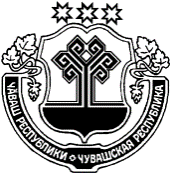 ЧУВАШСКАЯ РЕСПУБЛИКА МАРИИНСКО-ПОСАДСКИЙ РАЙОН ОКТЯБРЬСКИ ПОСЕЛЕНИЙĚН ДЕПУТАТСЕН ПУХĂВĚ ЙЫШĂНУот «15» июля 2019  №С-79/1Октябрьски ялěСОБРАНИЕ ДЕПУТАТОВ ОКТЯБРЬСКОГО СЕЛЬСКОГО ПОСЕЛЕНИЯ                   РЕШЕНИЕ       от «15» июля 2019  №С-79/1село ОктябрьскоеЧĂВАШ РЕСПУБЛИКИСĔНТĔРВĂРРИ РАЙОНĚЧУВАШСКАЯ РЕСПУБЛИКАМАРИИНСКО-ПОСАДСКИЙ РАЙОНОКТЯБРЬСКИ  ПОСЕЛЕНИЙĚН ДЕПУТАТСЕН ПУХĂВĚ ЙЫШĂНУ« 15 » июля 2019 № С-79/2                   Октябрьски салиСОБРАНИЕ ДЕПУТАТОВОКТЯБРЬСКОГО СЕЛЬСКОГО  ПОСЕЛЕНИЯРЕШЕНИЕ« 15 » июля 2019 № С-79/2село ОктябрьскоеНаименование сельских населенных пунктовФ.И.О. старостыС.ОктябрьскоеВотяков Анатолий ВасильевичД.Большое АккозиноПатеров Владимир ВикентиевичД.Старое ТогаевоПавлова Лариса ВасильевнаД.АкшикиКузнецов Александр НиколаевичД.ИстереккасыРассадин Геннадий АнаньевичД.Передние БокашиСтепанова Татьяна НиколаевнаД.ХорнъялыВасильев Виталий АлександровичЧĂВАШ РЕСПУБЛИКИСĔНТĔРВĂРРИ РАЙОНĚЧУВАШСКАЯ РЕСПУБЛИКАМАРИИНСКО-ПОСАДСКИЙ РАЙОНОКТЯБРЬСКИ  ПОСЕЛЕНИЙĚН ДЕПУТАТСЕН ПУХĂВĚ ЙЫШĂНУ« 15 » июля 2019 № С-79/3                   Октябрьски салиСОБРАНИЕ ДЕПУТАТОВОКТЯБРЬСКОГО СЕЛЬСКОГО  ПОСЕЛЕНИЯРЕШЕНИЕ« 15 » июля 2019 № С-79/3село ОктябрьскоеКоды  бюджетной классификации Российской ФедерацииНаименование доходовСумма (тыс. руб)200 00000 00 0000 000Безвозмездные поступления31,3202 20000 00 0000 150Субсидии бюджетам субъектов Российской Федерации и муниципальных образований (межбюджетные субсидии)31,3202 25555 10 0000 150Субсидии бюджетам сельских поселений на поддержку государственных программ субъектов Российской Федерации и муниципальных программ формирования современной городской среды31,3Итого доходов31,3   	НаименованиеРЗПРЦСРВРСуммаСуммаСумма   	НаименованиеРЗПРЦСРВРвсегоСубсидии, субвенцииза счет  бюджета поселения   	НаименованиеРЗПРЦСРВРвсегоСубсидии, субвенцииза счет  бюджета поселения12345678ВСЕГО31,831,8ОБЩЕГОСУДАРСТВЕННЫЕ ВОПРОСЫ012,6-2,6Функционирование Правительства Российской Федерации, высших исполнительных органов государственной власти субъектов Российской Федерации, местных администраций01042,6-2,6Муниципальная программа "Развитие потенциала муниципального управления"0104Ч5000000002,6-2,6Обеспечение реализации государственной программы Чувашской Республики "Развитие потенциала государственного управления"0104Ч5Э00000002,6-2,6Основное мероприятие "Общепрограммные расходы"0104Ч5Э01000002,6-2,6Обеспечение функций муниципальных органов0104Ч5Э01002002,6-2,6Закупка товаров, работ, услуг для обеспечения государственных (муниципальных) нужд0104Ч5Э01002002002,6-2,6Иные закупки товаров, работ и услуг для обеспечения государственных (муниципальных) нужд0104Ч5Э01002002402,6-2,6Обеспечение проведения выборов и референдумов01070,0-0,0Муниципальная программа "Развитие потенциала муниципального управления"0107Ч5000000000,0-0,0Обеспечение реализации государственной программы Чувашской Республики "Развитие потенциала государственного управления"0107Ч5Э00000000,0-0,0Основное мероприятие "Общепрограммные расходы"0107Ч5Э01000000,0-0,0Организация и проведение выборов в законодательные (представительные) органы муниципального образования0107Ч5Э01737900,0-0,0Закупка товаров, работ, услуг для обеспечения государственных (муниципальных) нужд0107Ч5Э0173790200-10,0--10,0Иные закупки товаров, работ и услуг для обеспечения государственных (муниципальных) нужд0107Ч5Э0173790240-10,0--10,0Иные бюджетные ассигнования0107Ч5Э017379080010,0-10,0Специальные расходы0107Ч5Э017379088010,0-10,0ЖИЛИЩНО-КОММУНАЛЬНОЕ ХОЗЯЙСТВО0529,2-29,2Коммунальное хозяйство05020,5-0,5Муниципальная программа "Развитие сельского хозяйства и регулирование рынка сельскохозяйственной продукции, сырья и продовольствия"0502Ц9000000000,5-0,5Подпрограмма "Устойчивое развитие сельских территорий Чувашской Республики" муниципальной программы "Развитие сельского хозяйства и регулирование рынка сельскохозяйственной продукции, сырья и продовольствия "0502Ц9900000000,5-0,5Основное мероприятие "Комплексное обустройство населенных пунктов, расположенных в сельской местности, объектами социальной и инженерной инфраструктуры, а также строительство и реконструкция автомобильных дорог"0502Ц9902000000,5-0,5Развитие водоснабжения в сельской местности в рамках мероприятий по устойчивому развитию сельских территорий0502Ц9902L56740,5-0,5Капитальные вложения в объекты государственной (муниципальной) собственности0502Ц9902L56744000,5-0,5Бюджетные инвестиции0502Ц9902L56744100,5-0,5Благоустройство050328,7-28,7Муниципальная программа "Формирование современной городской среды на территории Чувашской Республики"0503А50000000017,7-17,7Подпрограмма "Благоустройство дворовых и общественных территорий" муниципальной программы "Формирование современной городской среды на территории Чувашской Республики"0503А51000000017,7-17,7Основное мероприятие "Содействие благоустройству населенных пунктов Чувашской Республики"0503А51020000017,7-17,7Реализация мероприятий по благоустройству территории0503А51027742024017,7-17,7Закупка товаров, работ, услуг для обеспечения государственных (муниципальных) нужд0503А51027742020017,7-17,7Иные закупки товаров, работ и услуг для обеспечения государственных (муниципальных) нужд0503А51027742024017,7-17,7Муниципальная программа "Содействие занятости населения"0503Ц60000000011,0-11,0Подпрограмма "Активная политика занятости населения и социальная поддержка безработных граждан" муниципальной программы "Содействие занятости населения"0503Ц61000000011,0-11,0Основное мероприятие "Мероприятия в области содействия занятости населения Чувашской Республики"0503Ц61010000011,0-11,0Организация временного трудоустройства несовершеннолетних граждан в возрасте от 14 до 18 лет в свободное от учебы время0503Ц61011226011,0-11,0Расходы на выплаты персоналу в целях обеспечения выполнения функций государственными (муниципальными) органами, казенными учреждениями, органами управления государственными внебюджетными фондами0503Ц61011226010011,0-11,0Расходы на выплаты персоналу казенных учреждений0503Ц61011226011011,0-11,0НаименованиеНаименованиеЦелевая статья (государственные программы и непрограммные направления деятельностиЦелевая статья (государственные программы и непрограммные направления деятельностиГруппа (группа и подгруппа) вида расходовГруппа (группа и подгруппа) вида расходовРазделПодразделСумма1233445567ВСЕГО31,81.Муниципальная программа "Формирование современной городской среды на территории Чувашской Республики"А500000000А50000000017,71.1.Подпрограмма "Благоустройство дворовых и общественных территорий" муниципальной программы "Формирование современной городской среды на территории Чувашской Республики"А510000000А51000000017,7Основное мероприятие "Содействие благоустройству населенных пунктов Чувашской Республики"А510200000А51020000017,7Реализация мероприятий по благоустройству территорииА510277420А51027742017,7Закупка товаров, работ, услуг для обеспечения государственных (муниципальных) нуждА510277420А51027742020020017,7Иные закупки товаров, работ и услуг для обеспечения государственных (муниципальных) нуждА510277420А51027742024024017,7Жилищно-коммунальное хозяйствоА510277420А510277420240240050517,7БлагоустройствоА510277420А51027742024024005050317,72.Муниципальная программа "Содействие занятости населения"Ц600000000Ц60000000011,02.1.Подпрограмма "Активная политика занятости населения и социальная поддержка безработных граждан" муниципальной программы "Содействие занятости населения"Ц610000000Ц61000000011,0Основное мероприятие "Мероприятия в области содействия занятости населения Чувашской Республики"Ц610100000Ц61010000011,0Организация временного трудоустройства несовершеннолетних граждан в возрасте от 14 до 18 лет в свободное от учебы времяЦ610112260Ц61011226011,0Расходы на выплаты персоналу в целях обеспечения выполнения функций государственными (муниципальными) органами, казенными учреждениями, органами управления государственными внебюджетными фондамиЦ610112260Ц61011226010010011,0Расходы на выплаты персоналу казенных учрежденийЦ610112260Ц61011226011011011,0Жилищно-коммунальное хозяйствоЦ610112260Ц610112260110110050511,0БлагоустройствоЦ610112260Ц61011226011011005050311,03.Муниципальная программа "Развитие сельского хозяйства и регулирование рынка сельскохозяйственной продукции, сырья и продовольствия"Ц900000000Ц9000000000,53.1.Подпрограмма "Устойчивое развитие сельских территорий Чувашской Республики" муниципальной программы "Развитие сельского хозяйства и регулирование рынка сельскохозяйственной продукции, сырья и продовольствия "Ц990000000Ц9900000000,5Основное мероприятие "Комплексное обустройство населенных пунктов, расположенных в сельской местности, объектами социальной и инженерной инфраструктуры, а также строительство и реконструкция автомобильных дорог"Ц990200000Ц9902000000,5Развитие водоснабжения в сельской местности в рамках мероприятий по устойчивому развитию сельских территорийЦ9902L5674Ц9902L56740,5Капитальные вложения в объекты государственной (муниципальной) собственностиЦ9902L5674Ц9902L56744004000,5Бюджетные инвестицииЦ9902L5674Ц9902L56744104100,5Жилищно-коммунальное хозяйствоЦ9902L5674Ц9902L567441041005050,5Коммунальное хозяйствоЦ9902L5674Ц9902L56744104100505020,54.Муниципальная программа "Развитие потенциала муниципального управления"Ч500000000Ч5000000002,64.1.Обеспечение реализации государственной программы Чувашской Республики "Развитие потенциала государственного управления"Ч5Э0000000Ч5Э00000002,6Основное мероприятие "Общепрограммные расходы"Ч5Э0100000Ч5Э01000002,6Обеспечение функций муниципальных органовЧ5Э0100200Ч5Э01002002,6Закупка товаров, работ, услуг для обеспечения государственных (муниципальных) нуждЧ5Э0100200Ч5Э01002002002002,6Иные закупки товаров, работ и услуг для обеспечения государственных (муниципальных) нуждЧ5Э0100200Ч5Э01002002402402,6Общегосударственные вопросыЧ5Э0100200Ч5Э010020024024001012,6Функционирование Правительства Российской Федерации, высших исполнительных органов государственной власти субъектов Российской Федерации, местных администрацийЧ5Э0100200Ч5Э01002002402400101042,6Организация и проведение выборов в законодательные (представительные) органы муниципального образованияЧ5Э0173790Ч5Э01737900,0Закупка товаров, работ, услуг для обеспечения государственных (муниципальных) нуждЧ5Э0173790Ч5Э0173790200200-10,0Иные закупки товаров, работ и услуг для обеспечения государственных (муниципальных) нуждЧ5Э0173790Ч5Э0173790240240-10,0Общегосударственные вопросыЧ5Э0173790Ч5Э01737902402400101-10,0Обеспечение проведения выборов и референдумовЧ5Э0173790Ч5Э0173790240240010107-10,0Иные бюджетные ассигнованияЧ5Э0173790Ч5Э017379080080010,0Специальные расходыЧ5Э0173790Ч5Э017379088088010,0Общегосударственные вопросыЧ5Э0173790Ч5Э0173790880880010110,0Обеспечение проведения выборов и референдумовЧ5Э0173790Ч5Э017379088088001010710,0Наименование Наименование Главный распорядительРазделПодразделЦелевая статья (государственные программы и непрограммные направления деятельностиГруппа вида расходовСуммаНаименование Наименование Главный распорядительРазделПодразделЦелевая статья (государственные программы и непрограммные направления деятельностиГруппа вида расходовС учетом изменений12234567АДМИНИСТРАЦИЯ ОКТЯБРЬСКОГО СЕЛЬСКОГО ПОСЕЛЕНИЯ99399331,8ОБЩЕГОСУДАРСТВЕННЫЕ ВОПРОСЫ993993012,6Функционирование Правительства Российской Федерации, высших исполнительных органов государственной власти субъектов Российской Федерации, местных администраций99399301042,6Муниципальная программа "Развитие потенциала муниципального управления"9939930104Ч5000000002,6Обеспечение реализации государственной программы Чувашской Республики "Развитие потенциала государственного управления"9939930104Ч5Э00000002,6Основное мероприятие "Общепрограммные расходы"9939930104Ч5Э01000002,6Обеспечение функций муниципальных органов9939930104Ч5Э01002002,6Закупка товаров, работ, услуг для обеспечения государственных (муниципальных) нужд9939930104Ч5Э01002002002,6Иные закупки товаров, работ и услуг для обеспечения государственных (муниципальных) нужд9939930104Ч5Э01002002402,6Обеспечение проведения выборов и референдумов99399301070,0Муниципальная программа "Развитие потенциала муниципального управления"9939930107Ч5000000000,0Обеспечение реализации государственной программы Чувашской Республики "Развитие потенциала государственного управления"9939930107Ч5Э00000000,0Основное мероприятие "Общепрограммные расходы"9939930107Ч5Э01000000,0Организация и проведение выборов в законодательные (представительные) органы муниципального образования9939930107Ч5Э01737900,0Закупка товаров, работ, услуг для обеспечения государственных (муниципальных) нужд9939930107Ч5Э0173790200-10,0Иные закупки товаров, работ и услуг для обеспечения государственных (муниципальных) нужд9939930107Ч5Э0173790240-10,0Иные бюджетные ассигнования9939930107Ч5Э017379080010,0Специальные расходы9939930107Ч5Э017379088010,0ЖИЛИЩНО-КОММУНАЛЬНОЕ ХОЗЯЙСТВО9939930529,2Коммунальное хозяйство99399305020,5Муниципальная программа "Развитие сельского хозяйства и регулирование рынка сельскохозяйственной продукции, сырья и продовольствия"9939930502Ц9000000000,5Подпрограмма "Устойчивое развитие сельских территорий Чувашской Республики" муниципальной программы "Развитие сельского хозяйства и регулирование рынка сельскохозяйственной продукции, сырья и продовольствия "9939930502Ц9900000000,5Основное мероприятие "Комплексное обустройство населенных пунктов, расположенных в сельской местности, объектами социальной и инженерной инфраструктуры, а также строительство и реконструкция автомобильных дорог"9939930502Ц9902000000,5Развитие водоснабжения в сельской местности в рамках мероприятий по устойчивому развитию сельских территорий9939930502Ц9902L56740,5Капитальные вложения в объекты государственной (муниципальной) собственности9939930502Ц9902L56744000,5Бюджетные инвестиции9939930502Ц9902L56744100,5Благоустройство993993050328,7Муниципальная программа "Формирование современной городской среды на территории Чувашской Республики"9939930503А50000000017,7Подпрограмма "Благоустройство дворовых и общественных территорий" муниципальной программы "Формирование современной городской среды на территории Чувашской Республики"9939930503А51000000017,7Основное мероприятие "Содействие благоустройству населенных пунктов Чувашской Республики"9939930503А51020000017,7Реализация мероприятий по благоустройству территории9939930503А51027742024017,7Закупка товаров, работ, услуг для обеспечения государственных (муниципальных) нужд9939930503А51027742020017,7Иные закупки товаров, работ и услуг для обеспечения государственных (муниципальных) нужд9939930503А51027742024017,7Муниципальная программа "Содействие занятости населения"9939930503Ц60000000011,0Подпрограмма "Активная политика занятости населения и социальная поддержка безработных граждан" муниципальной программы "Содействие занятости населения"9939930503Ц61000000011,0Основное мероприятие "Мероприятия в области содействия занятости населения Чувашской Республики"9939930503Ц61010000011,0Организация временного трудоустройства несовершеннолетних граждан в возрасте от 14 до 18 лет в свободное от учебы время9939930503Ц61011226011,0Расходы на выплаты персоналу в целях обеспечения выполнения функций государственными (муниципальными) органами, казенными учреждениями, органами управления государственными внебюджетными фондами9939930503Ц61011226010011,0Расходы на выплаты персоналу казенных учреждений9939930503Ц61011226011011,0Код бюджетнойклассификации Российской ФедерацииНаименованиеСумма000 01 05 00 00 00 0000 000Изменение остатков средств на счетах по учету средств0,5в т.ч. не использованные по состоянию на 01.01.2019 г. остатки межбюджетных трансфертов, предоставленных из республиканского бюджета Чувашской Республики бюджетам муниципальных районов форме субвенций, субсидий и иных межбюджетных трансфертов, имеющих целевое назначение0,0    на начало 2019г.188,1    на отчетный период                                                   187,6ЧĂВАШ РЕСПУБЛИКИСĔНТĔРВĂРРИ РАЙОНĚЧУВАШСКАЯ РЕСПУБЛИКАМАРИИНСКО-ПОСАДСКИЙ РАЙОНОКТЯБРЬСКИ  ПОСЕЛЕНИЙĚН ДЕПУТАТСЕН ПУХĂВĚ ЙЫШĂНУ« 15 » июля 2019 № С-79/4Октябрьски салиСОБРАНИЕ ДЕПУТАТОВОКТЯБРЬСКОГО СЕЛЬСКОГО  ПОСЕЛЕНИЯРЕШЕНИЕ« 15 » июля 2019 № С-79/4село ОктябрьскоеЧĂВАШ РЕСПУБЛИКИСĚнтĚрвĂрри РАЙОНĚ 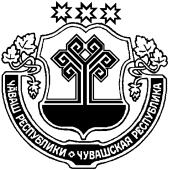 ЧУВАШСКАЯ РЕСПУБЛИКА МАРИИНСКО-ПОСАДСКИЙ РАЙОН  ОКТЯБРЬСКИ  ПОСЕЛЕНИЙĚН ЯЛ ХУТЛĂХĚ ЙЫШĂНУ«16»  июля 2019 № 64Октябрьски ялěАДМИНИСТРАЦИЯОКТЯБРЬСКОГО  СЕЛЬСКОГОПОСЕЛЕНИЯ ПОСТАНОВЛЕНИЕ«16»  июля 2019 № 64село ОктябрьскоеЧĂВАШ РЕСПУБЛИКИСĚнтĚрвĂрри РАЙОНĚ ЧУВАШСКАЯ РЕСПУБЛИКА МАРИИНСКО-ПОСАДСКИЙ РАЙОН  ОКТЯБРЬСКИ  ПОСЕЛЕНИЙĚН ЯЛ ХУТЛĂХĚ ЙЫШĂНУ«11»  июля 2019 № 63Октябрьски ялěАДМИНИСТРАЦИЯОКТЯБРЬСКОГО  СЕЛЬСКОГОПОСЕЛЕНИЯ ПОСТАНОВЛЕНИЕ«11»  июля 2019 № 63село ОктябрьскоеЧĂВАШ РЕСПУБЛИКИСĚнтĚрвĂрри РАЙОНĚ ЧУВАШСКАЯ РЕСПУБЛИКА МАРИИНСКО-ПОСАДСКИЙ РАЙОН  ОКТЯБРЬСКИ  ПОСЕЛЕНИЙĚН ЯЛ ХУТЛĂХĚ ЙЫШĂНУ«27 »  июня   2019 № 61Октябрьски ялěАДМИНИСТРАЦИЯОКТЯБРЬСКОГО  СЕЛЬСКОГОПОСЕЛЕНИЯ ПОСТАНОВЛЕНИЕ«27 »  июня   2019 № 61село ОктябрьскоеКураков Владимир Федотович- глава Октябрьского сельского поселения Мариинско-Посадского района, председатель;Далызина Лариса ГеннадьевнаЧлены комиссии:- ведущий специалист-эксперт администрации Октябрьского сельского поселения Мариинско-Посадского района, секретарь;Алексеев Юрий ПетровичМетелева Людмила ВасильевнаМалинин Александр Николаевич- Начальник отдела градостроительства и развития общественной инфраструктуры администрации Мариинско-Посадского района  (по согласованию)- Индивидуальный предприниматель (по согласованию);- Начальник отдела специальных программ администрации Мариинско-Посадского района  (по согласованию);Козарь Александр Анатольевич- начальник отдела инженерно-технических мероприятий, радиационной, химической, биологической и медицинской защиты управления гражданской защиты Главного управления МЧС России по Чувашской Республике (по согласованию);Александров Петр Михайлович- государственный инспектор Чувашского территориального отдела Приволжского управления Ростехнадзора (по согласованию);Сергеева Валентина Николаевна- начальник отдела водного хозяйства и природопользования Министерства природных ресурсов и экологии Чувашской Республики (по согласованию); ЧĂВАШ РЕСПУБЛИКИСĔНТĔРВĂРРИ РАЙОНĚЧУВАШСКАЯ РЕСПУБЛИКА МАРИИНСКО-ПОСАДСКИЙ РАЙОН  ОКТЯБРЬСКИ ПОСЕЛЕНИЙĚН ЯЛ ХУТЛĂХĚ ЙЫШĂНУ2019.07.18     № 65Октябрьски ялĕАДМИНИСТРАЦИЯОКТЯБРЬСКОГО  СЕЛЬСКОГО ПОСЕЛЕНИЯ ПОСТАНОВЛЕНИЕ18.07. 2019 № 65село ОктябрьскоеN п/пНаименование мероприятияСроки реализацииОтветственный исполнитель12341.Подготовка предложений о внесении изменений в постановление Администрации Октябрьского сельского поселения от 27 декабря 2018г. № 122 «Об утверждении предельной численности и фонде оплаты труда работников администрации Октябрьского сельского поселения Мариинско-Посадского района Чувашской Республики и фонда оплаты труда казённых учреждений Октябрьского сельского поселения Мариинско-Посадского района Чувашской Республики»В течении десяти рабочих дней после принятия решения о бюджетефинансовый отдел Администрации Мариинско-Посадского района Чувашской Республики2.Представление в финансовый отдел Администрации Мариинско-Посадского района Чувашской Республики уточненных бюджетных смет на 2019 год и на плановый период 2020 и 2021 годов по которым были внесены изменения.В течении трех рабочих дней после внесении изменений в сводную бюджетную роспись Октябрьского сельского поселения Мариинско-Посадского района Чувашской Республикиадминистрация Октябрьского сельского поселения Мариинско-Посадского  района Чувашской Республики3.Внесение изменений в сводную бюджетную роспись бюджета Октябрьского сельского поселения Мариинско-Посадского района Чувашской Республики  на 2019 год и на плановый период 2020 и 2021 годов.В течении десяти рабочих дней после принятия настоящего постановленияфинансовый отдел Администрации Мариинско-Посадского района Чувашской РеспубликиЧĂВАШ РЕСПУБЛИКИСĔНТĔРВĂРРИ РАЙОНĚЧУВАШСКАЯ РЕСПУБЛИКА МАРИИНСКО-ПОСАДСКИЙ РАЙОН  ОКТЯБРЬСКИ ПОСЕЛЕНИЙĚН ЯЛ ХУТЛĂХĚ ЙЫШĂНУ2019.07.18     № 66Октябрьски ялĕАДМИНИСТРАЦИЯОКТЯБРЬСКОГО  СЕЛЬСКОГО ПОСЕЛЕНИЯ ПОСТАНОВЛЕНИЕ18.07. 2019 № 66село Октябрьское№п/пНаименование разделаФонд оплаты труда за счёт бюджетаФонд оплаты труда за счёт доходов от иной приносящей доход деятельности12341Национальная оборона133,1-2Национальная безопасность и правоохранительная деятельность195,13Жилищно-коммунальное хозяйство 8,5-ВСЕГО336,7-ЧĂВАШ РЕСПУБЛИКИСĔНТĔРВĂРРИ РАЙОНĚЧУВАШСКАЯ РЕСПУБЛИКА МАРИИНСКО-ПОСАДСКИЙ РАЙОН  ОКТЯБРЬСКИ ПОСЕЛЕНИЙĚН ЯЛ ХУТЛĂХĚ ЙЫШĂНУ2019.07.18     № 67Октябрьски ялĕАДМИНИСТРАЦИЯОКТЯБРЬСКОГО  СЕЛЬСКОГО ПОСЕЛЕНИЯ ПОСТАНОВЛЕНИЕ18.07. 2019 № 67село ОктябрьскоеУтверждёнУтверждёнПостановлением администрацииПостановлением администрацииОктябрьского сельского поселенияОктябрьского сельского поселенияМариинско-Посадского района Мариинско-Посадского района Чувашской РеспубликиЧувашской Республикиот 18.07.2019 г. № 67от 18.07.2019 г. № 67ОТЧЕТ ОБ ИСПОЛНЕНИИ БЮДЖЕТА ОКТЯБРЬСКОГО СЕЛЬСКОГО ПОСЕЛЕНИЯОТЧЕТ ОБ ИСПОЛНЕНИИ БЮДЖЕТА ОКТЯБРЬСКОГО СЕЛЬСКОГО ПОСЕЛЕНИЯОТЧЕТ ОБ ИСПОЛНЕНИИ БЮДЖЕТА ОКТЯБРЬСКОГО СЕЛЬСКОГО ПОСЕЛЕНИЯОТЧЕТ ОБ ИСПОЛНЕНИИ БЮДЖЕТА ОКТЯБРЬСКОГО СЕЛЬСКОГО ПОСЕЛЕНИЯОТЧЕТ ОБ ИСПОЛНЕНИИ БЮДЖЕТА ОКТЯБРЬСКОГО СЕЛЬСКОГО ПОСЕЛЕНИЯМАРИИНСКО-ПОСАДСКОГО РАЙОНА  ЧУВАШСКОЙ РЕСПУБЛИКИМАРИИНСКО-ПОСАДСКОГО РАЙОНА  ЧУВАШСКОЙ РЕСПУБЛИКИМАРИИНСКО-ПОСАДСКОГО РАЙОНА  ЧУВАШСКОЙ РЕСПУБЛИКИМАРИИНСКО-ПОСАДСКОГО РАЙОНА  ЧУВАШСКОЙ РЕСПУБЛИКИМАРИИНСКО-ПОСАДСКОГО РАЙОНА  ЧУВАШСКОЙ РЕСПУБЛИКИза I полугодие 2019 г.за I полугодие 2019 г.за I полугодие 2019 г.за I полугодие 2019 г.за I полугодие 2019 г.КОДЫФорма по ОКУД0503117            Дата01.07.2019Наименование       по ОКПОфинансового органаОктябрьское сельское поселение Мариинско-Посадского районаОктябрьское сельское поселение Мариинско-Посадского районаОктябрьское сельское поселение Мариинско-Посадского районаГлава по БК993Наименование публично-правового образования Бюджет сельских поселенийБюджет сельских поселенийБюджет сельских поселений         по ОКТМО97629430Периодичность: месячная, квартальная, годоваяЕдиница измерения:  руб.по ОКЕИ383                                 1. Доходы бюджета                                 1. Доходы бюджета                                 1. Доходы бюджета                                 1. Доходы бюджета                                 1. Доходы бюджета                                 1. Доходы бюджета Наименование показателяКод строкиКод дохода по бюджетной классификацииУтвержденные бюджетные назначенияИсполненоНеисполненные назначения Наименование показателяКод строкиКод дохода по бюджетной классификацииУтвержденные бюджетные назначенияИсполненоНеисполненные назначения Наименование показателяКод строкиКод дохода по бюджетной классификацииУтвержденные бюджетные назначенияИсполненоНеисполненные назначения123456Доходы бюджета - всего010x17 873 381,202 302 142,1915 571 239,01в том числе:  НАЛОГОВЫЕ И НЕНАЛОГОВЫЕ ДОХОДЫ010100 1 00 00000 00 0000 000719 400,00414 116,97270 901,15  НАЛОГИ НА ТОВАРЫ (РАБОТЫ, УСЛУГИ), РЕАЛИЗУЕМЫЕ НА ТЕРРИТОРИИ РОССИЙСКОЙ ФЕДЕРАЦИИ010100 1 03 00000 00 0000 000719 400,00414 116,97270 901,15  Акцизы по подакцизным товарам (продукции), производимым на территории Российской Федерации010100 1 03 02000 01 0000 110719 400,00414 116,97270 901,15  Доходы от уплаты акцизов на дизельное топливо, подлежащие распределению между бюджетами субъектов Российской Федерации и местными бюджетами с учетом установленных дифференцированных нормативов отчислений в местные бюджеты010100 1 03 02230 01 0000 110287 800,00187 991,6999 808,31  Доходы от уплаты акцизов на дизельное топливо, подлежащие распределению между бюджетами субъектов Российской Федерации и местными бюджетами с учетом установленных дифференцированных нормативов отчислений в местные бюджеты (по нормативам, установленным Федеральным законом о федеральном бюджете в целях формирования дорожных фондов субъектов Российской Федерации)010100 1 03 02231 01 0000 110287 800,00187 991,6999 808,31  Доходы от уплаты акцизов на моторные масла для дизельных и (или) карбюраторных (инжекторных) двигателей, подлежащие распределению между бюджетами субъектов Российской Федерации и местными бюджетами с учетом установленных дифференцированных нормативов отчислений в местные бюджеты010100 1 03 02240 01 0000 110-1 426,31-  Доходы от уплаты акцизов на моторные масла для дизельных и (или) карбюраторных (инжекторных) двигателей, подлежащие распределению между бюджетами субъектов Российской Федерации и местными бюджетами с учетом установленных дифференцированных нормативов отчислений в местные бюджеты (по нормативам, установленным Федеральным законом о федеральном бюджете в целях формирования дорожных фондов субъектов Российской Федерации)010100 1 03 02241 01 0000 110-1 426,31-  Доходы от уплаты акцизов на автомобильный бензин, подлежащие распределению между бюджетами субъектов Российской Федерации и местными бюджетами с учетом установленных дифференцированных нормативов отчислений в местные бюджеты010100 1 03 02250 01 0000 110431 600,00260 507,16171 092,84  Доходы от уплаты акцизов на автомобильный бензин, подлежащие распределению между бюджетами субъектов Российской Федерации и местными бюджетами с учетом установленных дифференцированных нормативов отчислений в местные бюджеты (по нормативам, установленным Федеральным законом о федеральном бюджете в целях формирования дорожных фондов субъектов Российской Федерации)010100 1 03 02251 01 0000 110431 600,00260 507,16171 092,84  Доходы от уплаты акцизов на прямогонный бензин, подлежащие распределению между бюджетами субъектов Российской Федерации и местными бюджетами с учетом установленных дифференцированных нормативов отчислений в местные бюджеты010100 1 03 02260 01 0000 110--35 808,19-  Доходы от уплаты акцизов на прямогонный бензин, подлежащие распределению между бюджетами субъектов Российской Федерации и местными бюджетами с учетом установленных дифференцированных нормативов отчислений в местные бюджеты (по нормативам, установленным Федеральным законом о федеральном бюджете в целях формирования дорожных фондов субъектов Российской Федерации)010100 1 03 02261 01 0000 110--35 808,19-  НАЛОГОВЫЕ И НЕНАЛОГОВЫЕ ДОХОДЫ010161 1 00 00000 00 0000 000-30 000,00-  ШТРАФЫ, САНКЦИИ, ВОЗМЕЩЕНИЕ УЩЕРБА010161 1 16 00000 00 0000 000-30 000,00-  Денежные взыскания (штрафы) за нарушение законодательства Российской Федерации о контрактной системе в сфере закупок товаров, работ, услуг для обеспечения государственных и муниципальных нужд010161 1 16 33000 00 0000 140-30 000,00-  Денежные взыскания (штрафы) за нарушение законодательства Российской Федерации о контрактной системе в сфере закупок товаров, работ, услуг для обеспечения государственных и муниципальных нужд для нужд сельских поселений010161 1 16 33050 10 0000 140-30 000,00-  Денежные взыскания (штрафы) за нарушение законодательства Российской Федерации о контрактной системе в сфере закупок товаров, работ, услуг для обеспечения государственных и муниципальных нужд для нужд сельских  поселений (федеральные государственные органы, Банк России, органы управления государственными внебюджетными фондами Российской Федерации)010161 1 16 33050 10 6000 140-30 000,00-  НАЛОГОВЫЕ И НЕНАЛОГОВЫЕ ДОХОДЫ010182 1 00 00000 00 0000 000921 700,00225 992,79730 627,28  НАЛОГИ НА ПРИБЫЛЬ, ДОХОДЫ010182 1 01 00000 00 0000 000162 200,0080 461,2483 111,78  Налог на доходы физических лиц010182 1 01 02000 01 0000 110162 200,0080 461,2483 111,78  Налог на доходы физических лиц с доходов, источником которых является налоговый агент, за исключением доходов, в отношении которых исчисление и уплата налога осуществляются в соответствии со статьями 227, 2271 и 228 Налогового кодекса Российской Федерации010182 1 01 02010 01 0000 110162 200,0079 114,8083 111,78  Налог на доходы физических лиц с доходов, источником которых является налоговый агент, за исключением доходов, в отношении которых исчисление и уплата налога осуществляются в соответствии со статьями 227, 227.1 и 228 Налогового кодекса Российской Федерации (сумма платежа (перерасчеты, недоимка и задолженность по соответствующему платежу, в том числе по отмененному)010182 1 01 02010 01 1000 110162 200,0079 088,2283 111,78  Налог на доходы физических лиц с доходов, источником которых является налоговый агент, за исключением доходов, в отношении которых исчисление и уплата налога осуществляются в соответствии со статьями 227, 227.1 и 228 Налогового кодекса Российской Федерации (пени по соответствующему платежу)010182 1 01 02010 01 2100 110-5,64-  Налог на доходы физических лиц с доходов, источником которых является налоговый агент, за исключением доходов, в отношении которых исчисление и уплата налога осуществляются в соответствии со статьями 227, 227.1 и 228 Налогового кодекса Российской Федерации (суммы денежных взысканий (штрафов) по соответствующему платежу согласно законодательству Российской Федерации)010182 1 01 02010 01 3000 110-20,94-  Налог на доходы физических лиц с доходов, полученных физическими лицами в соответствии со статьей 228 Налогового кодекса Российской Федерации010182 1 01 02030 01 0000 110-1 346,44-  Налог на доходы физических лиц с доходов, полученных физическими лицами в соответствии со статьей 228 Налогового кодекса Российской Федерации (сумма платежа (перерасчеты, недоимка и задолженность по соответствующему платежу, в том числе по отмененному)010182 1 01 02030 01 1000 110-1 273,71-  Налог на доходы физических лиц с доходов, полученных физическими лицами в соответствии со статьей 228 Налогового кодекса Российской Федерации (пени по соответствующему платежу)010182 1 01 02030 01 2100 110-12,73-  Налог на доходы физических лиц с доходов, полученных физическими лицами в соответствии со статьей 228 Налогового кодекса Российской Федерации (суммы денежных взысканий (штрафов) по соответствующему платежу согласно законодательству Российской Федерации)010182 1 01 02030 01 3000 110-60,00-  НАЛОГИ НА СОВОКУПНЫЙ ДОХОД010182 1 05 00000 00 0000 00012 700,0045 050,48-  Единый сельскохозяйственный налог010182 1 05 03000 01 0000 11012 700,0045 050,48-  Единый сельскохозяйственный налог010182 1 05 03010 01 0000 11012 700,0045 050,48-  Единый сельскохозяйственный налог (сумма платежа (перерасчеты, недоимка и задолженность по соответствующему платежу, в том числе по отмененному)010182 1 05 03010 01 1000 11012 700,0045 050,48-  НАЛОГИ НА ИМУЩЕСТВО010182 1 06 00000 00 0000 000746 800,00100 481,07647 515,50  Налог на имущество физических лиц010182 1 06 01000 00 0000 110234 000,008 502,20225 896,24  Налог на имущество физических лиц, взимаемый по ставкам, применяемым к объектам налогообложения, расположенным в границах сельских поселений010182 1 06 01030 10 0000 110234 000,008 502,20225 896,24  Налог на имущество физических лиц, взимаемый по ставкам, применяемым к объектам налогообложения, расположенным в границах сельских поселений (сумма платежа (перерасчеты, недоимка и задолженность по соответствующему платежу, в том числе по отмененному)010182 1 06 01030 10 1000 110234 000,008 103,76225 896,24  Налог на имущество физических лиц, взимаемый по ставкам, применяемым к объектам налогообложения, расположенным в границах сельских поселений (пени по соответствующему платежу)010182 1 06 01030 10 2100 110-398,44-  Земельный налог010182 1 06 06000 00 0000 110512 800,0091 978,87421 619,26  Земельный налог с организаций010182 1 06 06030 00 0000 110343 600,0075 865,36267 745,00  Земельный налог с организаций, обладающих земельным участком, расположенным в границах сельских поселений010182 1 06 06033 10 0000 110343 600,0075 865,36267 745,00  Земельный налог с организаций, обладающих земельным участком, расположенным в границах сельских поселений  (сумма платежа (перерасчеты, недоимка и задолженность по соответствующему платежу, в том числе по отмененному)010182 1 06 06033 10 1000 110343 600,0075 855,00267 745,00  Земельный налог с организаций, обладающих земельным участком, расположенным в границах  сельских  поселений  (пени по соответствующему платежу)010182 1 06 06033 10 2100 110-10,36-  Земельный налог с физических лиц010182 1 06 06040 00 0000 110169 200,0016 113,51153 874,26  Земельный налог с физических лиц, обладающих земельным участком, расположенным в границах сельских поселений010182 1 06 06043 10 0000 110169 200,0016 113,51153 874,26  Земельный налог с физических лиц, обладающих земельным участком, расположенным в границах сельских поселений  (сумма платежа (перерасчеты, недоимка и задолженность по соответствующему платежу, в том числе по отмененному)010182 1 06 06043 10 1000 110169 200,0015 325,74153 874,26  Земельный налог с физических лиц, обладающих земельным участком, расположенным в границах сельских поселений  (пени по соответствующему платежу)010182 1 06 06043 10 2100 110-787,77-  НАЛОГОВЫЕ И НЕНАЛОГОВЫЕ ДОХОДЫ010993 1 00 00000 00 0000 000804 700,0065 861,87738 838,13  ГОСУДАРСТВЕННАЯ ПОШЛИНА010993 1 08 00000 00 0000 00021 000,007 060,0013 940,00  Государственная пошлина за совершение нотариальных действий (за исключением действий, совершаемых консульскими учреждениями Российской Федерации)010993 1 08 04000 01 0000 11021 000,007 060,0013 940,00  Государственная пошлина за совершение нотариальных действий должностными лицами органов местного самоуправления, уполномоченными в соответствии с законодательными актами Российской Федерации на совершение нотариальных действий010993 1 08 04020 01 0000 11021 000,007 060,0013 940,00010993 1 08 04020 01 1000 11021 000,007 060,0013 940,00  ДОХОДЫ ОТ ИСПОЛЬЗОВАНИЯ ИМУЩЕСТВА, НАХОДЯЩЕГОСЯ В ГОСУДАРСТВЕННОЙ И МУНИЦИПАЛЬНОЙ СОБСТВЕННОСТИ010993 1 11 00000 00 0000 000433 700,00110 801,87322 898,13  Доходы, получаемые в виде арендной либо иной платы за передачу в возмездное пользование государственного и муниципального имущества (за исключением имущества бюджетных и автономных учреждений, а также имущества государственных и муниципальных унитарных предприятий, в том числе казенных)010993 1 11 05000 00 0000 120420 000,00105 545,98314 454,02  Доходы, получаемые в виде арендной платы за земли после разграничения государственной собственности на землю, а также средства от продажи права на заключение договоров аренды указанных земельных участков (за исключением земельных участков бюджетных и автономных учреждений)010993 1 11 05020 00 0000 120400 000,0096 693,95303 306,05  Доходы, получаемые в виде арендной платы, а также средства от продажи права на заключение договоров аренды за земли, находящиеся в собственности сельских поселений (за исключением земельных участков муниципальных бюджетных и автономных учреждений)010993 1 11 05025 10 0000 120400 000,0096 693,95303 306,05  Доходы от сдачи в аренду имущества, находящегося в оперативном управлении органов государственной власти, органов местного самоуправления, государственных внебюджетных фондов и созданных ими учреждений (за исключением имущества бюджетных и автономных учреждений)010993 1 11 05030 00 0000 12020 000,008 852,0311 147,97  Доходы от сдачи в аренду имущества, находящегося в оперативном управлении органов управления сельских поселений и созданных ими учреждений (за исключением имущества муниципальных бюджетных и автономных учреждений)010993 1 11 05035 10 0000 12020 000,008 852,0311 147,97  Прочие доходы от использования имущества и прав, находящихся в государственной и муниципальной собственности (за исключением имущества бюджетных и автономных учреждений, а также имущества государственных и муниципальных унитарных предприятий, в том числе казенных)010993 1 11 09000 00 0000 12013 700,005 255,898 444,11  Прочие поступления от использования имущества, находящегося в государственной и муниципальной собственности (за исключением имущества бюджетных и автономных учреждений, а также имущества государственных и муниципальных унитарных предприятий, в том числе казенных)010993 1 11 09040 00 0000 12013 700,005 255,898 444,11  Прочие поступления от использования имущества, находящегося в собственности сельских поселений (за исключением имущества муниципальных бюджетных и автономных учреждений, а также имущества муниципальных унитарных предприятий, в том числе казенных)010993 1 11 09045 10 0000 12013 700,005 255,898 444,11  ДОХОДЫ ОТ ПРОДАЖИ МАТЕРИАЛЬНЫХ И НЕМАТЕРИАЛЬНЫХ АКТИВОВ010993 1 14 00000 00 0000 000350 000,00-52 000,00402 000,00  Доходы от реализации имущества, находящегося в государственной и муниципальной собственности (за исключением движимого имущества бюджетных и автономных учреждений, а также имущества государственных и муниципальных унитарных предприятий, в том числе казенных)010993 1 14 02000 00 0000 000100 000,00-100 000,00  Доходы от реализации имущества, находящегося в собственности сельских поселений (за исключением движимого имущества муниципальных бюджетных и автономных учреждений, а также имущества муниципальных унитарных предприятий, в том числе казенных), в части реализации основных средств по указанному имуществу010993 1 14 02050 10 0000 410100 000,00-100 000,00  Доходы от реализации иного имущества, находящегося в собственности сельских поселений (за исключением имущества муниципальных бюджетных и автономных учреждений, а также имущества муниципальных унитарных предприятий, в том числе казенных), в части реализации основных средств по указанному имуществу010993 1 14 02053 10 0000 410100 000,00-100 000,00  Доходы от продажи земельных участков, находящихся в государственной и муниципальной собственности010993 1 14 06000 00 0000 430250 000,00-52 000,00302 000,00  Доходы от продажи земельных участков, государственная собственность на которые разграничена (за исключением земельных участков бюджетных и автономных учреждений)010993 1 14 06020 00 0000 430250 000,00-52 000,00302 000,00  Доходы от продажи земельных участков, находящихся в собственности сельских поселений (за исключением земельных участков муниципальных бюджетных и автономных учреждений)010993 1 14 06025 10 0000 430250 000,00-52 000,00302 000,00  БЕЗВОЗМЕЗДНЫЕ ПОСТУПЛЕНИЯ010993 2 00 00000 00 0000 00015 427 581,201 566 170,5613 861 410,64  БЕЗВОЗМЕЗДНЫЕ ПОСТУПЛЕНИЯ ОТ ДРУГИХ БЮДЖЕТОВ БЮДЖЕТНОЙ СИСТЕМЫ РОССИЙСКОЙ ФЕДЕРАЦИИ010993 2 02 00000 00 0000 00014 943 181,201 166 302,0013 776 879,20  Дотации бюджетам бюджетной системы Российской Федерации010993 2 02 10000 00 0000 1501 676 000,00837 970,00838 030,00  Дотации на выравнивание бюджетной обеспеченности010993 2 02 15001 00 0000 1501 676 000,00837 970,00838 030,00  Дотации бюджетам сельских поселений на выравнивание бюджетной обеспеченности010993 2 02 15001 10 0000 1501 676 000,00837 970,00838 030,00  Субсидии бюджетам бюджетной системы Российской Федерации (межбюджетные субсидии)010993 2 02 20000 00 0000 15013 084 716,80239 200,0012 845 516,80  Субсидии бюджетам на осуществление дорожной деятельности в отношении автомобильных дорог общего пользования, а также капитального ремонта и ремонта дворовых территорий многоквартирных домов, проездов к дворовым территориям многоквартирных домов населенных пунктов010993 2 02 20216 00 0000 1501 711 400,00239 200,001 472 200,00  Субсидии бюджетам сельских поселений на осуществление дорожной деятельности в отношении автомобильных дорог общего пользования, а также капитального ремонта и ремонта дворовых территорий многоквартирных домов, проездов к дворовым территориям многоквартирных домов населенных пунктов010993 2 02 20216 10 0000 1501 711 400,00239 200,001 472 200,00  Субсидии бюджетам на обеспечение устойчивого развития сельских территорий010993 2 02 25567 00 0000 1509 959 116,80-9 959 116,80  Субсидии бюджетам сельских поселений на обеспечение устойчивого развития сельских территорий010993 2 02 25567 10 0000 1509 959 116,80-9 959 116,80  Прочие субсидии010993 2 02 29999 00 0000 1501 414 200,00-1 414 200,00  Прочие субсидии бюджетам сельских поселений010993 2 02 29999 10 0000 1501 414 200,00-1 414 200,00  Субвенции бюджетам бюджетной системы Российской Федерации010993 2 02 30000 00 0000 150182 464,4089 132,0093 332,40  Субвенции местным бюджетам на выполнение передаваемых полномочий субъектов Российской Федерации010993 2 02 30024 00 0000 1503 584,40-3 584,40  Субвенции бюджетам сельских поселений на выполнение передаваемых полномочий субъектов Российской Федерации010993 2 02 30024 10 0000 1503 584,40-3 584,40  Субвенции бюджетам на осуществление первичного воинского учета на территориях, где отсутствуют военные комиссариаты010993 2 02 35118 00 0000 150178 880,0089 132,0089 748,00  Субвенции бюджетам сельских поселений на осуществление первичного воинского учета на территориях, где отсутствуют военные комиссариаты010993 2 02 35118 10 0000 150178 880,0089 132,0089 748,00  ПРОЧИЕ БЕЗВОЗМЕЗДНЫЕ ПОСТУПЛЕНИЯ010993 2 07 00000 00 0000 000484 400,00399 868,5684 531,44  Прочие безвозмездные поступления в бюджеты сельских поселений010993 2 07 05000 10 0000 150484 400,00399 868,5684 531,44  Прочие безвозмездные поступления в бюджеты сельских поселений010993 2 07 05030 10 0000 150484 400,00399 868,5684 531,44                                              2. Расходы бюджета                                              2. Расходы бюджета                                              2. Расходы бюджета                                              2. Расходы бюджета                                              2. Расходы бюджета              Форма 0503117  с.2 Наименование показателяКод строкиКод расхода по бюджетной классификацииУтвержденные бюджетные назначенияИсполненоНеисполненные назначения Наименование показателяКод строкиКод расхода по бюджетной классификацииУтвержденные бюджетные назначенияИсполненоНеисполненные назначения Наименование показателяКод строкиКод расхода по бюджетной классификацииУтвержденные бюджетные назначенияИсполненоНеисполненные назначения123456Расходы бюджета - всего200x17 842 481,201 976 479,4415 866 001,76в том числе:  Обеспечение функций муниципальных органов200993 0104 Ч5 Э 01 00200 0001 062 200,00489 495,99572 704,01  Расходы на выплаты персоналу в целях обеспечения выполнения функций государственными (муниципальными) органами, казенными учреждениями, органами управления государственными внебюджетными фондами200993 0104 Ч5 Э 01 00200 100936 500,00443 235,94493 264,06  Расходы на выплаты персоналу государственных (муниципальных) органов200993 0104 Ч5 Э 01 00200 120936 500,00443 235,94493 264,06  Фонд оплаты труда государственных (муниципальных) органов200993 0104 Ч5 Э 01 00200 121-350 331,60-  Взносы по обязательному социальному страхованию на выплаты денежного содержания и иные выплаты работникам государственных (муниципальных) органов200993 0104 Ч5 Э 01 00200 129-92 904,34-  Закупка товаров, работ и услуг для обеспечения государственных (муниципальных) нужд200993 0104 Ч5 Э 01 00200 200113 100,0043 492,0569 607,95  Иные закупки товаров, работ и услуг для обеспечения государственных (муниципальных) нужд200993 0104 Ч5 Э 01 00200 240113 100,0043 492,0569 607,95  Закупка товаров, работ, услуг в сфере информационно-коммуникационных технологий200993 0104 Ч5 Э 01 00200 242-10 122,11-  Прочая закупка товаров, работ и услуг200993 0104 Ч5 Э 01 00200 244-33 369,94-  Иные бюджетные ассигнования200993 0104 Ч5 Э 01 00200 80012 600,002 768,009 832,00  Уплата налогов, сборов и иных платежей200993 0104 Ч5 Э 01 00200 85012 600,002 768,009 832,00  Уплата налога на имущество организаций и земельного налога200993 0104 Ч5 Э 01 00200 851-2 768,00-  Организация и проведение выборов в законодательные (представительные) органы муниципального образования200993 0107 Ч5 Э 01 73790 00010 000,00-10 000,00  Иные бюджетные ассигнования200993 0107 Ч5 Э 01 73790 80010 000,00-10 000,00  Специальные расходы200993 0107 Ч5 Э 01 73790 88010 000,00-10 000,00  Резервный фонд администрации муниципального образования Чувашской Республики200993 0111 Ч4 1 01 73430 00025 000,00-25 000,00  Иные бюджетные ассигнования200993 0111 Ч4 1 01 73430 80025 000,00-25 000,00  Резервные средства200993 0111 Ч4 1 01 73430 87025 000,00-25 000,00  Выполнение других обязательств муниципального образования Чувашской Республики200993 0113 Ч5 Э 01 73770 0003 400,003 332,5067,50  Иные бюджетные ассигнования200993 0113 Ч5 Э 01 73770 8003 400,003 332,5067,50  Уплата налогов, сборов и иных платежей200993 0113 Ч5 Э 01 73770 8503 400,003 332,5067,50  Уплата иных платежей200993 0113 Ч5 Э 01 73770 853-3 332,50-  Осуществление первичного воинского учета на территориях, где отсутствуют военные комиссариаты, за счет субвенции, предоставляемой из федерального бюджета200993 0203 Ч4 1 04 51180 000178 880,0069 939,51108 940,49  Расходы на выплаты персоналу в целях обеспечения выполнения функций государственными (муниципальными) органами, казенными учреждениями, органами управления государственными внебюджетными фондами200993 0203 Ч4 1 04 51180 100178 880,0069 939,51108 940,49  Расходы на выплаты персоналу государственных (муниципальных) органов200993 0203 Ч4 1 04 51180 120178 880,0069 939,51108 940,49  Фонд оплаты труда государственных (муниципальных) органов200993 0203 Ч4 1 04 51180 121-53 464,27-  Иные выплаты персоналу государственных (муниципальных) органов, за исключением фонда оплаты труда200993 0203 Ч4 1 04 51180 122-1 001,00-  Взносы по обязательному социальному страхованию на выплаты денежного содержания и иные выплаты работникам государственных (муниципальных) органов200993 0203 Ч4 1 04 51180 129-15 474,24-  Обеспечение деятельности муниципальных учреждений, реализующих на территории Чувашской Республики государственную политику в области пожарной безопасности200993 0310 Ц8 1 01 70020 000265 000,0099 318,00165 682,00  Расходы на выплаты персоналу в целях обеспечения выполнения функций государственными (муниципальными) органами, казенными учреждениями, органами управления государственными внебюджетными фондами200993 0310 Ц8 1 01 70020 100254 000,0097 818,00156 182,00  Расходы на выплаты персоналу казенных учреждений200993 0310 Ц8 1 01 70020 110254 000,0097 818,00156 182,00  Фонд оплаты труда учреждений200993 0310 Ц8 1 01 70020 111-76 196,05-  Взносы по обязательному социальному страхованию на выплаты по оплате труда работников и иные выплаты работникам учреждений200993 0310 Ц8 1 01 70020 119-21 621,95-  Закупка товаров, работ и услуг для обеспечения государственных (муниципальных) нужд200993 0310 Ц8 1 01 70020 2005 000,00-5 000,00  Иные закупки товаров, работ и услуг для обеспечения государственных (муниципальных) нужд200993 0310 Ц8 1 01 70020 2405 000,00-5 000,00  Иные бюджетные ассигнования200993 0310 Ц8 1 01 70020 8006 000,001 500,004 500,00  Уплата налогов, сборов и иных платежей200993 0310 Ц8 1 01 70020 8506 000,001 500,004 500,00  Уплата прочих налогов, сборов200993 0310 Ц8 1 01 70020 852-1 500,00-  Осуществление государственных полномочий Чувашской Республики по организации и проведению на территории Чувашской Республики мероприятий по отлову и содержанию безнадзорных животных200993 0405 Ц9 7 01 12750 0003 584,40-3 584,40  Закупка товаров, работ и услуг для обеспечения государственных (муниципальных) нужд200993 0405 Ц9 7 01 12750 2003 584,40-3 584,40  Иные закупки товаров, работ и услуг для обеспечения государственных (муниципальных) нужд200993 0405 Ц9 7 01 12750 2403 584,40-3 584,40  Реализация проектов развития общественной инфраструктуры, основанных на местных инициативах200993 0409 Ц9 9 02 S6570 0002 094 000,00490 548,041 603 451,96  Закупка товаров, работ и услуг для обеспечения государственных (муниципальных) нужд200993 0409 Ц9 9 02 S6570 2002 094 000,00490 548,041 603 451,96  Иные закупки товаров, работ и услуг для обеспечения государственных (муниципальных) нужд200993 0409 Ц9 9 02 S6570 2402 094 000,00490 548,041 603 451,96  Прочая закупка товаров, работ и услуг200993 0409 Ц9 9 02 S6570 244-490 548,04-  Осуществление дорожной деятельности, кроме деятельности по строительству, в отношении автомобильных дорог местного значения в границах населенных пунктов поселения200993 0409 Ч2 1 03 74190 000133 900,0050 600,0083 300,00  Закупка товаров, работ и услуг для обеспечения государственных (муниципальных) нужд200993 0409 Ч2 1 03 74190 200133 900,0050 600,0083 300,00  Иные закупки товаров, работ и услуг для обеспечения государственных (муниципальных) нужд200993 0409 Ч2 1 03 74190 240133 900,0050 600,0083 300,00  Прочая закупка товаров, работ и услуг200993 0409 Ч2 1 03 74190 244-50 600,00-  Капитальный ремонт, ремонт и содержание автомобильных дорог общего пользования местного значения в границах населенных пунктов поселения200993 0409 Ч2 1 03 S4190 0001 860 300,00321 120,661 539 179,34  Закупка товаров, работ и услуг для обеспечения государственных (муниципальных) нужд200993 0409 Ч2 1 03 S4190 2001 860 300,00321 120,661 539 179,34  Иные закупки товаров, работ и услуг для обеспечения государственных (муниципальных) нужд200993 0409 Ч2 1 03 S4190 2401 860 300,00321 120,661 539 179,34  Прочая закупка товаров, работ и услуг200993 0409 Ч2 1 03 S4190 244-321 120,66-  Проведение землеустроительных (кадастровых) работ по земельным участкам, находящимся в собственности муниципального образования, и внесение сведений в кадастр недвижимости200993 0412 A4 1 02 77590 000100 000,0036 600,0063 400,00  Закупка товаров, работ и услуг для обеспечения государственных (муниципальных) нужд200993 0412 A4 1 02 77590 20099 500,0036 500,0063 000,00  Иные закупки товаров, работ и услуг для обеспечения государственных (муниципальных) нужд200993 0412 A4 1 02 77590 24099 500,0036 500,0063 000,00  Прочая закупка товаров, работ и услуг200993 0412 A4 1 02 77590 244-36 500,00-  Иные бюджетные ассигнования200993 0412 A4 1 02 77590 800500,00100,00400,00  Уплата налогов, сборов и иных платежей200993 0412 A4 1 02 77590 850500,00100,00400,00  Уплата налога на имущество организаций и земельного налога200993 0412 A4 1 02 77590 851-100,00-  Выполнение других обязательств муниципального образования Чувашской Республики200993 0501 Ч5 Э 01 73770 00013 700,001 326,1512 373,85  Закупка товаров, работ и услуг для обеспечения государственных (муниципальных) нужд200993 0501 Ч5 Э 01 73770 20013 700,001 326,1512 373,85  Иные закупки товаров, работ и услуг для обеспечения государственных (муниципальных) нужд200993 0501 Ч5 Э 01 73770 24013 700,001 326,1512 373,85  Прочая закупка товаров, работ и услуг200993 0501 Ч5 Э 01 73770 244-1 326,15-  Развитие водоснабжения в сельской местности в рамках мероприятий по устойчивому развитию сельских территорий200993 0502 Ц9 9 02 L5674 0009 959 116,80-9 959 116,80  Капитальные вложения в объекты государственной (муниципальной) собственности200993 0502 Ц9 9 02 L5674 4009 959 116,80-9 959 116,80  Бюджетные инвестиции200993 0502 Ц9 9 02 L5674 4109 959 116,80-9 959 116,80  Уличное освещение200993 0503 A5 1 02 77400 000188 200,0077 837,36110 362,64  Закупка товаров, работ и услуг для обеспечения государственных (муниципальных) нужд200993 0503 A5 1 02 77400 200188 200,0077 837,36110 362,64  Иные закупки товаров, работ и услуг для обеспечения государственных (муниципальных) нужд200993 0503 A5 1 02 77400 240188 200,0077 837,36110 362,64  Прочая закупка товаров, работ и услуг200993 0503 A5 1 02 77400 244-77 837,36-  Реализация мероприятий по благоустройству территории200993 0503 A5 1 02 77420 000436 900,00180 077,00256 823,00  Закупка товаров, работ и услуг для обеспечения государственных (муниципальных) нужд200993 0503 A5 1 02 77420 200436 900,00180 077,00256 823,00  Иные закупки товаров, работ и услуг для обеспечения государственных (муниципальных) нужд200993 0503 A5 1 02 77420 240436 900,00180 077,00256 823,00  Прочая закупка товаров, работ и услуг200993 0503 A5 1 02 77420 244-180 077,00-  Реализация проектов развития общественной инфраструктуры, основанных на местных инициативах200993 0503 Ц9 9 02 S6570 000263 000,00-263 000,00  Закупка товаров, работ и услуг для обеспечения государственных (муниципальных) нужд200993 0503 Ц9 9 02 S6570 200263 000,00-263 000,00  Иные закупки товаров, работ и услуг для обеспечения государственных (муниципальных) нужд200993 0503 Ц9 9 02 S6570 240263 000,00-263 000,00  Развитие и совершенствование системы мониторинга окружающей среды200993 0603 Ч3 2 01 73180 00015 000,0013 948,231 051,77  Закупка товаров, работ и услуг для обеспечения государственных (муниципальных) нужд200993 0603 Ч3 2 01 73180 20015 000,0013 948,231 051,77  Иные закупки товаров, работ и услуг для обеспечения государственных (муниципальных) нужд200993 0603 Ч3 2 01 73180 24015 000,0013 948,231 051,77  Прочая закупка товаров, работ и услуг200993 0603 Ч3 2 01 73180 244-13 948,23-  Обеспечение деятельности театров, концертных и других организаций исполнительских искусств200993 0801 Ц4 1 05 70420 000212 900,0070 966,00141 934,00  Межбюджетные трансферты200993 0801 Ц4 1 05 70420 500212 900,0070 966,00141 934,00  Иные межбюджетные трансферты200993 0801 Ц4 1 05 70420 540212 900,0070 966,00141 934,00  Обеспечение деятельности государственных учреждений культурно-досугового типа и народного творчества200993 0801 Ц4 1 07 40390 000893 600,0049 410,00844 190,00  Межбюджетные трансферты200993 0801 Ц4 1 07 40390 500893 600,0049 410,00844 190,00  Иные межбюджетные трансферты200993 0801 Ц4 1 07 40390 540893 600,0049 410,00844 190,00  Обеспечение деятельности централизованных бухгалтерий, учреждений (центров) финансового-производственного обеспечения, служб инженерно-хозяйственного сопровождения муниципальных образований200993 0804 Ц4 1 08 40700 000113 800,0019 000,0094 800,00  Межбюджетные трансферты200993 0804 Ц4 1 08 40700 500113 800,0019 000,0094 800,00  Иные межбюджетные трансферты200993 0804 Ц4 1 08 40700 540113 800,0019 000,0094 800,00  Пропаганда физической культуры и спорта200993 1101 Ц5 1 01 71470 00010 000,002 960,007 040,00  Закупка товаров, работ и услуг для обеспечения государственных (муниципальных) нужд200993 1101 Ц5 1 01 71470 20010 000,002 960,007 040,00  Иные закупки товаров, работ и услуг для обеспечения государственных (муниципальных) нужд200993 1101 Ц5 1 01 71470 24010 000,002 960,007 040,00  Прочая закупка товаров, работ и услуг200993 1101 Ц5 1 01 71470 244-2 960,00-Результат исполнения бюджета (дефицит / профицит)450x30 900,00325 662,75x                        Форма 0503117  с.3                                  3. Источники финансирования дефицита бюджета                                  3. Источники финансирования дефицита бюджета                                  3. Источники финансирования дефицита бюджета                                  3. Источники финансирования дефицита бюджета                                  3. Источники финансирования дефицита бюджета                                  3. Источники финансирования дефицита бюджета Наименование показателяКод строкиКод источника финансирования дефицита бюджета по бюджетной классификацииУтвержденные бюджетные назначенияИсполненоНеисполненные назначения Наименование показателяКод строкиКод источника финансирования дефицита бюджета по бюджетной классификацииУтвержденные бюджетные назначенияИсполненоНеисполненные назначения Наименование показателяКод строкиКод источника финансирования дефицита бюджета по бюджетной классификацииУтвержденные бюджетные назначенияИсполненоНеисполненные назначения Наименование показателяКод строкиКод источника финансирования дефицита бюджета по бюджетной классификацииУтвержденные бюджетные назначенияИсполненоНеисполненные назначения Наименование показателяКод строкиКод источника финансирования дефицита бюджета по бюджетной классификацииУтвержденные бюджетные назначенияИсполненоНеисполненные назначения123456Источники финансирования дефицита бюджета - всего500x-30 900,00-325 662,75-в том числе:источники внутреннего финансирования бюджета520x---из них:источники внешнего финансирования бюджета620x---из них:Изменение остатков средств700000 01 00 00 00 00 0000 000-30 900,00-325 662,75-увеличение остатков средств, всего710000 01 05 00 00 00 0000 500-17 873 381,20-2 356 196,34X  Увеличение остатков средств бюджетов710000 01 00 00 00 00 0000 500-17 873 381,20-2 356 196,34X  Увеличение прочих остатков средств бюджетов710000 01 05 02 00 00 0000 500-17 873 381,20-2 356 196,34X  Увеличение прочих остатков денежных средств бюджетов710000 01 05 02 01 00 0000 510-17 873 381,20-2 356 196,34X  Увеличение прочих остатков денежных средств бюджетов сельских поселений710000 01 05 02 01 10 0000 510-17 873 381,20-2 356 196,34Xуменьшение остатков средств, всего720000 01 05 00 00 00 0000 60017 842 481,202 030 533,59X  Уменьшение остатков средств бюджетов720000 01 00 00 00 00 0000 60017 842 481,202 030 533,59X  Уменьшение прочих остатков средств бюджетов720000 01 05 02 00 00 0000 60017 842 481,202 030 533,59X  Уменьшение прочих остатков денежных средств бюджетов720000 01 05 02 01 00 0000 61017 842 481,202 030 533,59X  Уменьшение прочих остатков денежных средств бюджетов сельских поселений720000 01 05 02 01 10 0000 61017 842 481,202 030 533,59XЧĂВАШ РЕСПУБЛИКИСентерварри РАЙОНĚ 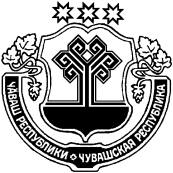 ЧУВАШСКАЯ РЕСПУБЛИКА МАРИИНСКО-ПОСАДСКИЙ РАЙОН  ПРИВОЛЖСКИ ЯЛ ПОСЕЛЕНИЙĚН  АДМИНИСТРАЦИЙĚ ЙЫШĂНУ «17» июля 2019ç.№ 43  Нерядово ялě АДМИНИСТРАЦИЯПРИВОЛЖСКОГО  СЕЛЬСКОГОПОСЕЛЕНИЯ ПОСТАНОВЛЕНИЕ «17» июля  2019 г. № 43 деревня Нерядово№ п/пНаименование автомобильной дорогиМестонахождениеаварийного участкаПлощадьаварийного участка, м2Первоочередные мерыСрок исполнения1д.  Тинсарино, ул. Лесная с 12  дома до 45 дома, с 13дома по 29  домд.  Тинсарино, ул. Лесная с 12  дома до 45 дома, с 13дома по 29  дом1750Выполнение работ по текущему ремонту дороги июнь-сентябрь 2019 г.2д.  Дубовка, ул. Украинская, с 28 дома по дом 45  Дубовка, ул. Украинская, с 28 дома по дом 45630Выполнение работ по текущему ремонту дорогииюнь-сентябрь 2019 г.3Д. Дубовка, ул. Московская с дома 70 по дом 80, с 36 дома по дом 24Д. Дубовка, ул. Московская с дома 70 по дом 80, с 36 дома по дом 24849Выполнение работ по текущему ремонту дорогииюнь-сентябрь 2019 г.Чăваш Республикин  Сěнтĕрвăрри районĕнчиШуршāл ял поселенийěн                               администрацийе   № 62 ЙЫШĂНУИюль  уйåхěн 18 - мěшě 2019 ç.ШУРШĂЛ ялěЧувашская  РеспубликаМариинско-Посадский районАдминистрацияШоршелского сельского поселенияПОСТАНОВЛЕНИЕ«18»  июля   2019 г. № 62  село Шоршелы         УтверждёнУтверждёнпостановлением администрациипостановлением администрацииШоршелского сельского поселенияШоршелского сельского поселенияМариинско-Посадского района Мариинско-Посадского района Чувашской РеспубликиЧувашской Республикиот 18.07.2019 г. № 62от 18.07.2019 г. № 62ОТЧЕТ ОБ ИСПОЛНЕНИИ БЮДЖЕТА ШОРШЕЛСКОГО СЕЛЬСКОГО ПОСЕЛЕНИЯОТЧЕТ ОБ ИСПОЛНЕНИИ БЮДЖЕТА ШОРШЕЛСКОГО СЕЛЬСКОГО ПОСЕЛЕНИЯОТЧЕТ ОБ ИСПОЛНЕНИИ БЮДЖЕТА ШОРШЕЛСКОГО СЕЛЬСКОГО ПОСЕЛЕНИЯОТЧЕТ ОБ ИСПОЛНЕНИИ БЮДЖЕТА ШОРШЕЛСКОГО СЕЛЬСКОГО ПОСЕЛЕНИЯОТЧЕТ ОБ ИСПОЛНЕНИИ БЮДЖЕТА ШОРШЕЛСКОГО СЕЛЬСКОГО ПОСЕЛЕНИЯМАРИИНСКО-ПОСАДСКОГО РАЙОНА  ЧУВАШСКОЙ РЕСПУБЛИКИМАРИИНСКО-ПОСАДСКОГО РАЙОНА  ЧУВАШСКОЙ РЕСПУБЛИКИМАРИИНСКО-ПОСАДСКОГО РАЙОНА  ЧУВАШСКОЙ РЕСПУБЛИКИМАРИИНСКО-ПОСАДСКОГО РАЙОНА  ЧУВАШСКОЙ РЕСПУБЛИКИМАРИИНСКО-ПОСАДСКОГО РАЙОНА  ЧУВАШСКОЙ РЕСПУБЛИКИза I полугодие 2019 г.за I полугодие 2019 г.за I полугодие 2019 г.за I полугодие 2019 г.за I полугодие 2019 г.КОДЫФорма по ОКУД0503117            Дата01.07.2019Наименование       по ОКПОфинансового органаШоршелское сельское поселение Мариинско-Посадского районаШоршелское сельское поселение Мариинско-Посадского районаШоршелское сельское поселение Мариинско-Посадского районаГлава по БК993Наименование публично-правового образования Бюджет сельских поселенийБюджет сельских поселенийБюджет сельских поселений         по ОКТМО97629450Периодичность: месячная, квартальная, годоваяЕдиница измерения:  руб.по ОКЕИ383                                 1. Доходы бюджета                                 1. Доходы бюджета                                 1. Доходы бюджета                                 1. Доходы бюджета                                 1. Доходы бюджета                                 1. Доходы бюджета Наименование показателяКод строкиКод дохода по бюджетной классификацииУтвержденные бюджетные назначенияИсполненоНеисполненные назначения Наименование показателяКод строкиКод дохода по бюджетной классификацииУтвержденные бюджетные назначенияИсполненоНеисполненные назначения Наименование показателяКод строкиКод дохода по бюджетной классификацииУтвержденные бюджетные назначенияИсполненоНеисполненные назначения123456Доходы бюджета - всего010x5 862 497,602 570 845,783 291 651,82в том числе:  НАЛОГОВЫЕ И НЕНАЛОГОВЫЕ ДОХОДЫ010100 1 00 00000 00 0000 000373 600,00215 093,61140 648,34  НАЛОГИ НА ТОВАРЫ (РАБОТЫ, УСЛУГИ), РЕАЛИЗУЕМЫЕ НА ТЕРРИТОРИИ РОССИЙСКОЙ ФЕДЕРАЦИИ010100 1 03 00000 00 0000 000373 600,00215 093,61140 648,34  Акцизы по подакцизным товарам (продукции), производимым на территории Российской Федерации010100 1 03 02000 01 0000 110373 600,00215 093,61140 648,34  Доходы от уплаты акцизов на дизельное топливо, подлежащие распределению между бюджетами субъектов Российской Федерации и местными бюджетами с учетом установленных дифференцированных нормативов отчислений в местные бюджеты010100 1 03 02230 01 0000 110149 500,0097 643,4651 856,54  Доходы от уплаты акцизов на дизельное топливо, подлежащие распределению между бюджетами субъектов Российской Федерации и местными бюджетами с учетом установленных дифференцированных нормативов отчислений в местные бюджеты (по нормативам, установленным Федеральным законом о федеральном бюджете в целях формирования дорожных фондов субъектов Российской Федерации)010100 1 03 02231 01 0000 110149 500,0097 643,4651 856,54  Доходы от уплаты акцизов на моторные масла для дизельных и (или) карбюраторных (инжекторных) двигателей, подлежащие распределению между бюджетами субъектов Российской Федерации и местными бюджетами с учетом установленных дифференцированных нормативов отчислений в местные бюджеты010100 1 03 02240 01 0000 110-740,83-  Доходы от уплаты акцизов на моторные масла для дизельных и (или) карбюраторных (инжекторных) двигателей, подлежащие распределению между бюджетами субъектов Российской Федерации и местными бюджетами с учетом установленных дифференцированных нормативов отчислений в местные бюджеты (по нормативам, установленным Федеральным законом о федеральном бюджете в целях формирования дорожных фондов субъектов Российской Федерации)010100 1 03 02241 01 0000 110-740,83-  Доходы от уплаты акцизов на автомобильный бензин, подлежащие распределению между бюджетами субъектов Российской Федерации и местными бюджетами с учетом установленных дифференцированных нормативов отчислений в местные бюджеты010100 1 03 02250 01 0000 110224 100,00135 308,2088 791,80  Доходы от уплаты акцизов на автомобильный бензин, подлежащие распределению между бюджетами субъектов Российской Федерации и местными бюджетами с учетом установленных дифференцированных нормативов отчислений в местные бюджеты (по нормативам, установленным Федеральным законом о федеральном бюджете в целях формирования дорожных фондов субъектов Российской Федерации)010100 1 03 02251 01 0000 110224 100,00135 308,2088 791,80  Доходы от уплаты акцизов на прямогонный бензин, подлежащие распределению между бюджетами субъектов Российской Федерации и местными бюджетами с учетом установленных дифференцированных нормативов отчислений в местные бюджеты010100 1 03 02260 01 0000 110--18 598,88-  Доходы от уплаты акцизов на прямогонный бензин, подлежащие распределению между бюджетами субъектов Российской Федерации и местными бюджетами с учетом установленных дифференцированных нормативов отчислений в местные бюджеты (по нормативам, установленным Федеральным законом о федеральном бюджете в целях формирования дорожных фондов субъектов Российской Федерации)010100 1 03 02261 01 0000 110--18 598,88-  НАЛОГОВЫЕ И НЕНАЛОГОВЫЕ ДОХОДЫ010182 1 00 00000 00 0000 0001 260 408,00511 089,14758 467,47  НАЛОГИ НА ПРИБЫЛЬ, ДОХОДЫ010182 1 01 00000 00 0000 000261 600,00110 274,72151 498,24  Налог на доходы физических лиц010182 1 01 02000 01 0000 110261 600,00110 274,72151 498,24  Налог на доходы физических лиц с доходов, источником которых является налоговый агент, за исключением доходов, в отношении которых исчисление и уплата налога осуществляются в соответствии со статьями 227, 2271 и 228 Налогового кодекса Российской Федерации010182 1 01 02010 01 0000 110261 600,00110 274,72151 498,24  Налог на доходы физических лиц с доходов, источником которых является налоговый агент, за исключением доходов, в отношении которых исчисление и уплата налога осуществляются в соответствии со статьями 227, 227.1 и 228 Налогового кодекса Российской Федерации (сумма платежа (перерасчеты, недоимка и задолженность по соответствующему платежу, в том числе по отмененному)010182 1 01 02010 01 1000 110261 600,00110 101,76151 498,24  Налог на доходы физических лиц с доходов, источником которых является налоговый агент, за исключением доходов, в отношении которых исчисление и уплата налога осуществляются в соответствии со статьями 227, 227.1 и 228 Налогового кодекса Российской Федерации (пени по соответствующему платежу)010182 1 01 02010 01 2100 110-12,31-  Налог на доходы физических лиц с доходов, источником которых является налоговый агент, за исключением доходов, в отношении которых исчисление и уплата налога осуществляются в соответствии со статьями 227, 227.1 и 228 Налогового кодекса Российской Федерации (суммы денежных взысканий (штрафов) по соответствующему платежу согласно законодательству Российской Федерации)010182 1 01 02010 01 3000 110-160,65-  НАЛОГИ НА СОВОКУПНЫЙ ДОХОД010182 1 05 00000 00 0000 00013 400,0013 804,58-  Единый сельскохозяйственный налог010182 1 05 03000 01 0000 11013 400,0013 804,58-  Единый сельскохозяйственный налог010182 1 05 03010 01 0000 11013 400,0013 804,58-  Единый сельскохозяйственный налог (сумма платежа (перерасчеты, недоимка и задолженность по соответствующему платежу, в том числе по отмененному)010182 1 05 03010 01 1000 11013 400,0013 739,10-  Единый сельскохозяйственный налог (пени по соответствующему платежу)010182 1 05 03010 01 2100 110-65,48-  НАЛОГИ НА ИМУЩЕСТВО010182 1 06 00000 00 0000 000985 408,00387 009,84606 969,23  Налог на имущество физических лиц010182 1 06 01000 00 0000 110278 000,00173 079,71112 025,35  Налог на имущество физических лиц, взимаемый по ставкам, применяемым к объектам налогообложения, расположенным в границах сельских поселений010182 1 06 01030 10 0000 110278 000,00173 079,71112 025,35  Налог на имущество физических лиц, взимаемый по ставкам, применяемым к объектам налогообложения, расположенным в границах сельских поселений (сумма платежа (перерасчеты, недоимка и задолженность по соответствующему платежу, в том числе по отмененному)010182 1 06 01030 10 1000 110278 000,00165 974,65112 025,35  Налог на имущество физических лиц, взимаемый по ставкам, применяемым к объектам налогообложения, расположенным в границах сельских поселений (пени по соответствующему платежу)010182 1 06 01030 10 2100 110-7 105,06-  Земельный налог010182 1 06 06000 00 0000 110707 408,00213 930,13494 943,88  Земельный налог с организаций010182 1 06 06030 00 0000 110212 208,00185 561,6727 236,74  Земельный налог с организаций, обладающих земельным участком, расположенным в границах сельских поселений010182 1 06 06033 10 0000 110212 208,00185 561,6727 236,74  Земельный налог с организаций, обладающих земельным участком, расположенным в границах сельских поселений  (сумма платежа (перерасчеты, недоимка и задолженность по соответствующему платежу, в том числе по отмененному)010182 1 06 06033 10 1000 110212 208,00184 971,2627 236,74  Земельный налог с организаций, обладающих земельным участком, расположенным в границах  сельских  поселений  (пени по соответствующему платежу)010182 1 06 06033 10 2100 110-590,41-  Земельный налог с физических лиц010182 1 06 06040 00 0000 110495 200,0028 368,46467 707,14  Земельный налог с физических лиц, обладающих земельным участком, расположенным в границах сельских поселений010182 1 06 06043 10 0000 110495 200,0028 368,46467 707,14  Земельный налог с физических лиц, обладающих земельным участком, расположенным в границах сельских поселений  (сумма платежа (перерасчеты, недоимка и задолженность по соответствующему платежу, в том числе по отмененному)010182 1 06 06043 10 1000 110495 200,0027 492,86467 707,14  Земельный налог с физических лиц, обладающих земельным участком, расположенным в границах сельских поселений  (пени по соответствующему платежу)010182 1 06 06043 10 2100 110-875,60-  НАЛОГОВЫЕ И НЕНАЛОГОВЫЕ ДОХОДЫ010993 1 00 00000 00 0000 000532 400,00108 779,03423 620,97  ГОСУДАРСТВЕННАЯ ПОШЛИНА010993 1 08 00000 00 0000 00022 000,001 500,0020 500,00  Государственная пошлина за совершение нотариальных действий (за исключением действий, совершаемых консульскими учреждениями Российской Федерации)010993 1 08 04000 01 0000 11022 000,001 500,0020 500,00  Государственная пошлина за совершение нотариальных действий должностными лицами органов местного самоуправления, уполномоченными в соответствии с законодательными актами Российской Федерации на совершение нотариальных действий010993 1 08 04020 01 0000 11022 000,001 500,0020 500,00010993 1 08 04020 01 1000 11022 000,001 500,0020 500,00  ДОХОДЫ ОТ ИСПОЛЬЗОВАНИЯ ИМУЩЕСТВА, НАХОДЯЩЕГОСЯ В ГОСУДАРСТВЕННОЙ И МУНИЦИПАЛЬНОЙ СОБСТВЕННОСТИ010993 1 11 00000 00 0000 000310 400,00107 279,03203 120,97  Доходы, получаемые в виде арендной либо иной платы за передачу в возмездное пользование государственного и муниципального имущества (за исключением имущества бюджетных и автономных учреждений, а также имущества государственных и муниципальных унитарных предприятий, в том числе казенных)010993 1 11 05000 00 0000 120160 000,0036 825,23123 174,77  Доходы, получаемые в виде арендной платы за земли после разграничения государственной собственности на землю, а также средства от продажи права на заключение договоров аренды указанных земельных участков (за исключением земельных участков бюджетных и автономных учреждений)010993 1 11 05020 00 0000 12050 000,00-50 000,00  Доходы, получаемые в виде арендной платы, а также средства от продажи права на заключение договоров аренды за земли, находящиеся в собственности сельских поселений (за исключением земельных участков муниципальных бюджетных и автономных учреждений)010993 1 11 05025 10 0000 12050 000,00-50 000,00  Доходы от сдачи в аренду имущества, находящегося в оперативном управлении органов государственной власти, органов местного самоуправления, государственных внебюджетных фондов и созданных ими учреждений (за исключением имущества бюджетных и автономных учреждений)010993 1 11 05030 00 0000 120110 000,0036 825,2373 174,77  Доходы от сдачи в аренду имущества, находящегося в оперативном управлении органов управления сельских поселений и созданных ими учреждений (за исключением имущества муниципальных бюджетных и автономных учреждений)010993 1 11 05035 10 0000 120110 000,0036 825,2373 174,77  Прочие доходы от использования имущества и прав, находящихся в государственной и муниципальной собственности (за исключением имущества бюджетных и автономных учреждений, а также имущества государственных и муниципальных унитарных предприятий, в том числе казенных)010993 1 11 09000 00 0000 120150 400,0070 453,8079 946,20  Прочие поступления от использования имущества, находящегося в государственной и муниципальной собственности (за исключением имущества бюджетных и автономных учреждений, а также имущества государственных и муниципальных унитарных предприятий, в том числе казенных)010993 1 11 09040 00 0000 120150 400,0070 453,8079 946,20  Прочие поступления от использования имущества, находящегося в собственности сельских поселений (за исключением имущества муниципальных бюджетных и автономных учреждений, а также имущества муниципальных унитарных предприятий, в том числе казенных)010993 1 11 09045 10 0000 120150 400,0070 453,8079 946,20  ДОХОДЫ ОТ ПРОДАЖИ МАТЕРИАЛЬНЫХ И НЕМАТЕРИАЛЬНЫХ АКТИВОВ010993 1 14 00000 00 0000 000200 000,00-200 000,00  Доходы от продажи земельных участков, находящихся в государственной и муниципальной собственности010993 1 14 06000 00 0000 430200 000,00-200 000,00  Доходы от продажи земельных участков, государственная собственность на которые разграничена (за исключением земельных участков бюджетных и автономных учреждений)010993 1 14 06020 00 0000 430200 000,00-200 000,00  Доходы от продажи земельных участков, находящихся в собственности сельских поселений (за исключением земельных участков муниципальных бюджетных и автономных учреждений)010993 1 14 06025 10 0000 430200 000,00-200 000,00  БЕЗВОЗМЕЗДНЫЕ ПОСТУПЛЕНИЯ010993 2 00 00000 00 0000 0003 696 089,601 735 884,001 960 205,60  БЕЗВОЗМЕЗДНЫЕ ПОСТУПЛЕНИЯ ОТ ДРУГИХ БЮДЖЕТОВ БЮДЖЕТНОЙ СИСТЕМЫ РОССИЙСКОЙ ФЕДЕРАЦИИ010993 2 02 00000 00 0000 0003 658 089,601 697 884,001 960 205,60  Дотации бюджетам бюджетной системы Российской Федерации010993 2 02 10000 00 0000 1502 441 100,001 560 519,00880 581,00  Дотации на выравнивание бюджетной обеспеченности010993 2 02 15001 00 0000 1501 761 100,00880 519,00880 581,00  Дотации бюджетам сельских поселений на выравнивание бюджетной обеспеченности010993 2 02 15001 10 0000 1501 761 100,00880 519,00880 581,00  Дотации бюджетам на поддержку мер по обеспечению сбалансированности бюджетов010993 2 02 15002 00 0000 150680 000,00680 000,00-  Дотации бюджетам сельских поселений на поддержку мер по обеспечению сбалансированности бюджетов010993 2 02 15002 10 0000 150680 000,00680 000,00-  Субсидии бюджетам бюджетной системы Российской Федерации (межбюджетные субсидии)010993 2 02 20000 00 0000 1501 036 700,0048 722,00987 978,00  Субсидии бюджетам на осуществление дорожной деятельности в отношении автомобильных дорог общего пользования, а также капитального ремонта и ремонта дворовых территорий многоквартирных домов, проездов к дворовым территориям многоквартирных домов населенных пунктов010993 2 02 20216 00 0000 150889 700,0048 722,00840 978,00  Субсидии бюджетам сельских поселений на осуществление дорожной деятельности в отношении автомобильных дорог общего пользования, а также капитального ремонта и ремонта дворовых территорий многоквартирных домов, проездов к дворовым территориям многоквартирных домов населенных пунктов010993 2 02 20216 10 0000 150889 700,0048 722,00840 978,00  Прочие субсидии010993 2 02 29999 00 0000 150147 000,00-147 000,00  Прочие субсидии бюджетам сельских поселений010993 2 02 29999 10 0000 150147 000,00-147 000,00  Субвенции бюджетам бюджетной системы Российской Федерации010993 2 02 30000 00 0000 150180 289,6088 643,0091 646,60  Субвенции местным бюджетам на выполнение передаваемых полномочий субъектов Российской Федерации010993 2 02 30024 00 0000 1502 389,60-2 389,60  Субвенции бюджетам сельских поселений на выполнение передаваемых полномочий субъектов Российской Федерации010993 2 02 30024 10 0000 1502 389,60-2 389,60  Субвенции бюджетам на осуществление первичного воинского учета на территориях, где отсутствуют военные комиссариаты010993 2 02 35118 00 0000 150177 900,0088 643,0089 257,00  Субвенции бюджетам сельских поселений на осуществление первичного воинского учета на территориях, где отсутствуют военные комиссариаты010993 2 02 35118 10 0000 150177 900,0088 643,0089 257,00  ПРОЧИЕ БЕЗВОЗМЕЗДНЫЕ ПОСТУПЛЕНИЯ010993 2 07 00000 00 0000 00038 000,0038 000,00-  Прочие безвозмездные поступления в бюджеты сельских поселений010993 2 07 05000 10 0000 15038 000,0038 000,00-  Прочие безвозмездные поступления в бюджеты сельских поселений010993 2 07 05030 10 0000 15038 000,0038 000,00-                                              2. Расходы бюджета                                              2. Расходы бюджета                                              2. Расходы бюджета                                              2. Расходы бюджета                                              2. Расходы бюджета              Форма 0503117  с.2 Наименование показателяКод строкиКод расхода по бюджетной классификацииУтвержденные бюджетные назначенияИсполненоНеисполненные назначения Наименование показателяКод строкиКод расхода по бюджетной классификацииУтвержденные бюджетные назначенияИсполненоНеисполненные назначения Наименование показателяКод строкиКод расхода по бюджетной классификацииУтвержденные бюджетные назначенияИсполненоНеисполненные назначения123456Расходы бюджета - всего200x5 937 747,602 125 604,393 812 143,21в том числе:  Обеспечение функций муниципальных органов200993 0104 Ч5 Э 01 00200 0001 108 250,00473 948,98634 301,02  Расходы на выплаты персоналу в целях обеспечения выполнения функций государственными (муниципальными) органами, казенными учреждениями, органами управления государственными внебюджетными фондами200993 0104 Ч5 Э 01 00200 100936 500,00407 131,16529 368,84  Расходы на выплаты персоналу государственных (муниципальных) органов200993 0104 Ч5 Э 01 00200 120936 500,00407 131,16529 368,84  Фонд оплаты труда государственных (муниципальных) органов200993 0104 Ч5 Э 01 00200 121-322 980,96-  Взносы по обязательному социальному страхованию на выплаты денежного содержания и иные выплаты работникам государственных (муниципальных) органов200993 0104 Ч5 Э 01 00200 129-84 150,20-  Закупка товаров, работ и услуг для обеспечения государственных (муниципальных) нужд200993 0104 Ч5 Э 01 00200 200159 750,0062 301,8297 448,18  Иные закупки товаров, работ и услуг для обеспечения государственных (муниципальных) нужд200993 0104 Ч5 Э 01 00200 240159 750,0062 301,8297 448,18  Закупка товаров, работ, услуг в сфере информационно-коммуникационных технологий200993 0104 Ч5 Э 01 00200 242-12 839,20-  Прочая закупка товаров, работ и услуг200993 0104 Ч5 Э 01 00200 244-49 462,62-  Иные бюджетные ассигнования200993 0104 Ч5 Э 01 00200 80012 000,004 516,007 484,00  Уплата налогов, сборов и иных платежей200993 0104 Ч5 Э 01 00200 85012 000,004 516,007 484,00  Уплата налога на имущество организаций и земельного налога200993 0104 Ч5 Э 01 00200 851-4 516,00-  Резервный фонд администрации муниципального образования Чувашской Республики200993 0111 Ч4 1 01 73430 00030 000,00-30 000,00  Иные бюджетные ассигнования200993 0111 Ч4 1 01 73430 80030 000,00-30 000,00  Резервные средства200993 0111 Ч4 1 01 73430 87030 000,00-30 000,00  Выполнение других обязательств муниципального образования Чувашской Республики200993 0113 Ч5 Э 01 73770 0003 408,002 380,501 027,50  Иные бюджетные ассигнования200993 0113 Ч5 Э 01 73770 8003 408,002 380,501 027,50  Уплата налогов, сборов и иных платежей200993 0113 Ч5 Э 01 73770 8503 408,002 380,501 027,50  Уплата иных платежей200993 0113 Ч5 Э 01 73770 853-2 380,50-  Осуществление первичного воинского учета на территориях, где отсутствуют военные комиссариаты, за счет субвенции, предоставляемой из федерального бюджета200993 0203 Ч4 1 04 51180 000177 900,0083 336,8194 563,19  Расходы на выплаты персоналу в целях обеспечения выполнения функций государственными (муниципальными) органами, казенными учреждениями, органами управления государственными внебюджетными фондами200993 0203 Ч4 1 04 51180 100177 900,0083 336,8194 563,19  Расходы на выплаты персоналу государственных (муниципальных) органов200993 0203 Ч4 1 04 51180 120177 900,0083 336,8194 563,19  Фонд оплаты труда государственных (муниципальных) органов200993 0203 Ч4 1 04 51180 121-63 853,16-  Иные выплаты персоналу государственных (муниципальных) органов, за исключением фонда оплаты труда200993 0203 Ч4 1 04 51180 122-200,00-  Взносы по обязательному социальному страхованию на выплаты денежного содержания и иные выплаты работникам государственных (муниципальных) органов200993 0203 Ч4 1 04 51180 129-19 283,65-  Обеспечение деятельности муниципальных учреждений, реализующих на территории Чувашской Республики государственную политику в области пожарной безопасности200993 0310 Ц8 1 01 70020 00010 000,00-10 000,00  Закупка товаров, работ и услуг для обеспечения государственных (муниципальных) нужд200993 0310 Ц8 1 01 70020 20010 000,00-10 000,00  Иные закупки товаров, работ и услуг для обеспечения государственных (муниципальных) нужд200993 0310 Ц8 1 01 70020 24010 000,00-10 000,00  Осуществление государственных полномочий Чувашской Республики по организации и проведению на территории Чувашской Республики мероприятий по отлову и содержанию безнадзорных животных200993 0405 Ц9 7 01 12750 0002 389,60-2 389,60  Закупка товаров, работ и услуг для обеспечения государственных (муниципальных) нужд200993 0405 Ц9 7 01 12750 2002 389,60-2 389,60  Иные закупки товаров, работ и услуг для обеспечения государственных (муниципальных) нужд200993 0405 Ц9 7 01 12750 2402 389,60-2 389,60  Осуществление дорожной деятельности, кроме деятельности по строительству, в отношении автомобильных дорог местного значения в границах населенных пунктов поселения200993 0409 Ч2 1 03 74190 000296 300,0014 000,00282 300,00  Закупка товаров, работ и услуг для обеспечения государственных (муниципальных) нужд200993 0409 Ч2 1 03 74190 200296 300,0014 000,00282 300,00  Иные закупки товаров, работ и услуг для обеспечения государственных (муниципальных) нужд200993 0409 Ч2 1 03 74190 240296 300,0014 000,00282 300,00  Прочая закупка товаров, работ и услуг200993 0409 Ч2 1 03 74190 244-14 000,00-  Капитальный ремонт, ремонт и содержание автомобильных дорог общего пользования местного значения в границах населенных пунктов поселения200993 0409 Ч2 1 03 S4190 000967 000,0074 957,00892 043,00  Закупка товаров, работ и услуг для обеспечения государственных (муниципальных) нужд200993 0409 Ч2 1 03 S4190 200967 000,0074 957,00892 043,00  Иные закупки товаров, работ и услуг для обеспечения государственных (муниципальных) нужд200993 0409 Ч2 1 03 S4190 240967 000,0074 957,00892 043,00  Прочая закупка товаров, работ и услуг200993 0409 Ч2 1 03 S4190 244-74 957,00-  Проведение землеустроительных (кадастровых) работ по земельным участкам, находящимся в собственности муниципального образования, и внесение сведений в кадастр недвижимости200993 0412 A4 1 02 77590 000200 000,0032 304,00167 696,00  Закупка товаров, работ и услуг для обеспечения государственных (муниципальных) нужд200993 0412 A4 1 02 77590 200200 000,0032 304,00167 696,00  Иные закупки товаров, работ и услуг для обеспечения государственных (муниципальных) нужд200993 0412 A4 1 02 77590 240200 000,0032 304,00167 696,00  Прочая закупка товаров, работ и услуг200993 0412 A4 1 02 77590 244-32 304,00-  Выполнение других обязательств муниципального образования Чувашской Республики200993 0501 Ч5 Э 01 73770 000150 400,0026 660,34123 739,66  Закупка товаров, работ и услуг для обеспечения государственных (муниципальных) нужд200993 0501 Ч5 Э 01 73770 200150 400,0026 660,34123 739,66  Иные закупки товаров, работ и услуг для обеспечения государственных (муниципальных) нужд200993 0501 Ч5 Э 01 73770 240150 400,0026 660,34123 739,66  Прочая закупка товаров, работ и услуг200993 0501 Ч5 Э 01 73770 244-26 660,34-  Обеспечение доступности для населения бытовых услуг200993 0502 A1 1 01 75240 000680 000,00680 000,00-  Иные бюджетные ассигнования200993 0502 A1 1 01 75240 800680 000,00680 000,00-  Субсидии юридическим лицам (кроме некоммерческих организаций), индивидуальным предпринимателям, физическим лицам - производителям товаров, работ, услуг200993 0502 A1 1 01 75240 810680 000,00680 000,00-  Субсидии (гранты в форме субсидий) на финансовое обеспечение затрат в связи с производством (реализацией) товаров, выполнением работ, оказанием услуг, не подлежащие казначейскому сопровождению200993 0502 A1 1 01 75240 813-680 000,00-  Уличное освещение200993 0503 A5 1 02 77400 000343 000,00229 876,99113 123,01  Закупка товаров, работ и услуг для обеспечения государственных (муниципальных) нужд200993 0503 A5 1 02 77400 200343 000,00229 876,99113 123,01  Иные закупки товаров, работ и услуг для обеспечения государственных (муниципальных) нужд200993 0503 A5 1 02 77400 240343 000,00229 876,99113 123,01  Прочая закупка товаров, работ и услуг200993 0503 A5 1 02 77400 244-229 876,99-  Озеленение200993 0503 A5 1 02 77410 0007 000,007 000,00-  Закупка товаров, работ и услуг для обеспечения государственных (муниципальных) нужд200993 0503 A5 1 02 77410 2007 000,007 000,00-  Иные закупки товаров, работ и услуг для обеспечения государственных (муниципальных) нужд200993 0503 A5 1 02 77410 2407 000,007 000,00-  Прочая закупка товаров, работ и услуг200993 0503 A5 1 02 77410 244-7 000,00-  Реализация мероприятий по благоустройству территории200993 0503 A5 1 02 77420 000336 000,0054 289,70281 710,30  Закупка товаров, работ и услуг для обеспечения государственных (муниципальных) нужд200993 0503 A5 1 02 77420 200336 000,0054 289,70281 710,30  Иные закупки товаров, работ и услуг для обеспечения государственных (муниципальных) нужд200993 0503 A5 1 02 77420 240336 000,0054 289,70281 710,30  Прочая закупка товаров, работ и услуг200993 0503 A5 1 02 77420 244-54 289,70-  Реализация проектов развития общественной инфраструктуры, основанных на местных инициативах200993 0503 Ц9 9 02 S6570 000245 000,0076 440,00168 560,00  Закупка товаров, работ и услуг для обеспечения государственных (муниципальных) нужд200993 0503 Ц9 9 02 S6570 200245 000,0076 440,00168 560,00  Иные закупки товаров, работ и услуг для обеспечения государственных (муниципальных) нужд200993 0503 Ц9 9 02 S6570 240245 000,0076 440,00168 560,00  Прочая закупка товаров, работ и услуг200993 0503 Ц9 9 02 S6570 244-76 440,00-  Обеспечение деятельности театров, концертных и других организаций исполнительских искусств200993 0801 Ц4 1 05 70420 000212 900,0088 708,00124 192,00  Межбюджетные трансферты200993 0801 Ц4 1 05 70420 500212 900,0088 708,00124 192,00  Иные межбюджетные трансферты200993 0801 Ц4 1 05 70420 540212 900,0088 708,00124 192,00  Обеспечение деятельности государственных учреждений культурно-досугового типа и народного творчества200993 0801 Ц4 1 07 40390 0001 070 100,00243 662,07826 437,93  Закупка товаров, работ и услуг для обеспечения государственных (муниципальных) нужд200993 0801 Ц4 1 07 40390 20028 000,0018 098,079 901,93  Иные закупки товаров, работ и услуг для обеспечения государственных (муниципальных) нужд200993 0801 Ц4 1 07 40390 24028 000,0018 098,079 901,93  Прочая закупка товаров, работ и услуг200993 0801 Ц4 1 07 40390 244-18 098,07-  Межбюджетные трансферты200993 0801 Ц4 1 07 40390 5001 042 100,00225 564,00816 536,00  Иные межбюджетные трансферты200993 0801 Ц4 1 07 40390 5401 042 100,00225 564,00816 536,00  Обеспечение деятельности централизованных бухгалтерий, учреждений (центров) финансового-производственного обеспечения, служб инженерно-хозяйственного сопровождения муниципальных образований200993 0804 Ц4 1 08 40700 00088 100,0036 700,0051 400,00  Межбюджетные трансферты200993 0804 Ц4 1 08 40700 50088 100,0036 700,0051 400,00  Иные межбюджетные трансферты200993 0804 Ц4 1 08 40700 54088 100,0036 700,0051 400,00  Пропаганда физической культуры и спорта200993 1101 Ц5 1 01 71470 00010 000,001 340,008 660,00  Закупка товаров, работ и услуг для обеспечения государственных (муниципальных) нужд200993 1101 Ц5 1 01 71470 20010 000,001 340,008 660,00  Иные закупки товаров, работ и услуг для обеспечения государственных (муниципальных) нужд200993 1101 Ц5 1 01 71470 24010 000,001 340,008 660,00  Прочая закупка товаров, работ и услуг200993 1101 Ц5 1 01 71470 244-1 340,00-Результат исполнения бюджета (дефицит / профицит)450x-16 515 392,80-5 580 599,78x                        Форма 0503117  с.3                                  3. Источники финансирования дефицита бюджета                                  3. Источники финансирования дефицита бюджета                                  3. Источники финансирования дефицита бюджета                                  3. Источники финансирования дефицита бюджета                                  3. Источники финансирования дефицита бюджета                                  3. Источники финансирования дефицита бюджета Наименование показателяКод строкиКод источника финансирования дефицита бюджета по бюджетной классификацииУтвержденные бюджетные назначенияИсполненоНеисполненные назначения Наименование показателяКод строкиКод источника финансирования дефицита бюджета по бюджетной классификацииУтвержденные бюджетные назначенияИсполненоНеисполненные назначения Наименование показателяКод строкиКод источника финансирования дефицита бюджета по бюджетной классификацииУтвержденные бюджетные назначенияИсполненоНеисполненные назначения Наименование показателяКод строкиКод источника финансирования дефицита бюджета по бюджетной классификацииУтвержденные бюджетные назначенияИсполненоНеисполненные назначения Наименование показателяКод строкиКод источника финансирования дефицита бюджета по бюджетной классификацииУтвержденные бюджетные назначенияИсполненоНеисполненные назначения123456Источники финансирования дефицита бюджета - всего500x75 250,00-445 241,39520 491,39в том числе:источники внутреннего финансирования бюджета520x---из них:источники внешнего финансирования бюджета620x---из них:Изменение остатков средств700000 01 00 00 00 00 0000 00075 250,00-445 241,39520 491,39увеличение остатков средств, всего710000 01 05 00 00 00 0000 500-5 862 497,60-2 582 039,19X  Увеличение остатков средств бюджетов710000 01 00 00 00 00 0000 500-5 862 497,60-2 582 039,19X  Увеличение прочих остатков средств бюджетов710000 01 05 02 00 00 0000 500-5 862 497,60-2 582 039,19X  Увеличение прочих остатков денежных средств бюджетов710000 01 05 02 01 00 0000 510-5 862 497,60-2 582 039,19X  Увеличение прочих остатков денежных средств бюджетов сельских поселений710000 01 05 02 01 10 0000 510-5 862 497,60-2 582 039,19Xуменьшение остатков средств, всего720000 01 05 00 00 00 0000 6005 937 747,602 136 797,80X  Уменьшение остатков средств бюджетов720000 01 00 00 00 00 0000 6005 937 747,602 136 797,80X  Уменьшение прочих остатков средств бюджетов720000 01 05 02 00 00 0000 6005 937 747,602 136 797,80X  Уменьшение прочих остатков денежных средств бюджетов720000 01 05 02 01 00 0000 6105 937 747,602 136 797,80X  Уменьшение прочих остатков денежных средств бюджетов сельских поселений720000 01 05 02 01 10 0000 6105 937 747,602 136 797,80XЧĂВАШ РЕСПУБЛИКИСентерварри РАЙОНĚ ЧУВАШСКАЯ РЕСПУБЛИКА МАРИИНСКО-ПОСАДСКИЙ РАЙОН  ЧАНКАССИ ЯЛ ПОСЕЛЕНИЙĚН  АДМИНИСТРАЦИЙĚ ЙЫШĂНУ 2019.07.11.  47№ Чанкасси ялě АДМИНИСТРАЦИЯКУГЕЕВСКОГО  СЕЛЬСКОГОПОСЕЛЕНИЯ ПОСТАНОВЛЕНИЕ 11.07.2019 г.  №47деревня КугеевоУтверждёнУтверждёнПостановлением администрацииПостановлением администрацииКуеевского сельского поселенияКуеевского сельского поселенияМариинско-Посадского района Мариинско-Посадского района Чувашской РеспубликиЧувашской Республикиот 11.07.2019 №47от 11.07.2019 №47ОТЧЕТ ОБ ИСПОЛНЕНИИ БЮДЖЕТА КУГЕЕВСКОГО СЕЛЬСКОГО ПОСЕЛЕНИЯОТЧЕТ ОБ ИСПОЛНЕНИИ БЮДЖЕТА КУГЕЕВСКОГО СЕЛЬСКОГО ПОСЕЛЕНИЯОТЧЕТ ОБ ИСПОЛНЕНИИ БЮДЖЕТА КУГЕЕВСКОГО СЕЛЬСКОГО ПОСЕЛЕНИЯОТЧЕТ ОБ ИСПОЛНЕНИИ БЮДЖЕТА КУГЕЕВСКОГО СЕЛЬСКОГО ПОСЕЛЕНИЯОТЧЕТ ОБ ИСПОЛНЕНИИ БЮДЖЕТА КУГЕЕВСКОГО СЕЛЬСКОГО ПОСЕЛЕНИЯМАРИИНСКО-ПОСАДСКОГО РАЙОНАМАРИИНСКО-ПОСАДСКОГО РАЙОНАМАРИИНСКО-ПОСАДСКОГО РАЙОНАМАРИИНСКО-ПОСАДСКОГО РАЙОНАМАРИИНСКО-ПОСАДСКОГО РАЙОНАза 1 квартал 2019 г.за 1 квартал 2019 г.за 1 квартал 2019 г.за 1 квартал 2019 г.за 1 квартал 2019 г.КОДЫФорма по ОКУД0503117            Дата01.04.2019Наименование       по ОКПОфинансового органаКугеевское сельское поселение Мариинско-Посадского районаКугеевское сельское поселение Мариинско-Посадского районаКугеевское сельское поселение Мариинско-Посадского районаГлава по БК993Наименование публично-правового образования Бюджет сельских поселенийБюджет сельских поселенийБюджет сельских поселений         по ОКТМО97629420Периодичность: месячная, квартальная, годоваяЕдиница измерения:  руб.по ОКЕИ383                                 1. Доходы бюджета                                 1. Доходы бюджета                                 1. Доходы бюджета                                 1. Доходы бюджета                                 1. Доходы бюджета                                 1. Доходы бюджета Наименование показателяКод строкиКод дохода по бюджетной классификацииУтвержденные бюджетные назначенияИсполненоНеисполненные назначения Наименование показателяКод строкиКод дохода по бюджетной классификацииУтвержденные бюджетные назначенияИсполненоНеисполненные назначения Наименование показателяКод строкиКод дохода по бюджетной классификацииУтвержденные бюджетные назначенияИсполненоНеисполненные назначения123456Доходы бюджета - всего010x3 227 312,20317 809,352 909 502,85в том числе:  НАЛОГОВЫЕ И НЕНАЛОГОВЫЕ ДОХОДЫ010100 1 00 00000 00 0000 000350 100,00103 716,26237 735,17  НАЛОГИ НА ТОВАРЫ (РАБОТЫ, УСЛУГИ), РЕАЛИЗУЕМЫЕ НА ТЕРРИТОРИИ РОССИЙСКОЙ ФЕДЕРАЦИИ010100 1 03 00000 00 0000 000350 100,00103 716,26237 735,17  Акцизы по подакцизным товарам (продукции), производимым на территории Российской Федерации010100 1 03 02000 01 0000 110350 100,00103 716,26237 735,17  Доходы от уплаты акцизов на дизельное топливо, подлежащие распределению между бюджетами субъектов Российской Федерации и местными бюджетами с учетом установленных дифференцированных нормативов отчислений в местные бюджеты010100 1 03 02230 01 0000 110140 000,0045 561,8394 438,17  Доходы от уплаты акцизов на дизельное топливо, подлежащие распределению между бюджетами субъектов Российской Федерации и местными бюджетами с учетом установленных дифференцированных нормативов отчислений в местные бюджеты (по нормативам, установленным Федеральным законом о федеральном бюджете в целях формирования дорожных фондов субъектов Российской Федерации)010100 1 03 02231 01 0000 110140 000,0045 561,8394 438,17  Доходы от уплаты акцизов на моторные масла для дизельных и (или) карбюраторных (инжекторных) двигателей, подлежащие распределению между бюджетами субъектов Российской Федерации и местными бюджетами с учетом установленных дифференцированных нормативов отчислений в местные бюджеты010100 1 03 02240 01 0000 110-318,35-  Доходы от уплаты акцизов на моторные масла для дизельных и (или) карбюраторных (инжекторных) двигателей, подлежащие распределению между бюджетами субъектов Российской Федерации и местными бюджетами с учетом установленных дифференцированных нормативов отчислений в местные бюджеты (по нормативам, установленным Федеральным законом о федеральном бюджете в целях формирования дорожных фондов субъектов Российской Федерации)010100 1 03 02241 01 0000 110-318,35-  Доходы от уплаты акцизов на автомобильный бензин, подлежащие распределению между бюджетами субъектов Российской Федерации и местными бюджетами с учетом установленных дифференцированных нормативов отчислений в местные бюджеты010100 1 03 02250 01 0000 110210 100,0066 803,00143 297,00  Доходы от уплаты акцизов на автомобильный бензин, подлежащие распределению между бюджетами субъектов Российской Федерации и местными бюджетами с учетом установленных дифференцированных нормативов отчислений в местные бюджеты (по нормативам, установленным Федеральным законом о федеральном бюджете в целях формирования дорожных фондов субъектов Российской Федерации)010100 1 03 02251 01 0000 110210 100,0066 803,00143 297,00  Доходы от уплаты акцизов на прямогонный бензин, подлежащие распределению между бюджетами субъектов Российской Федерации и местными бюджетами с учетом установленных дифференцированных нормативов отчислений в местные бюджеты010100 1 03 02260 01 0000 110--8 966,92-  Доходы от уплаты акцизов на прямогонный бензин, подлежащие распределению между бюджетами субъектов Российской Федерации и местными бюджетами с учетом установленных дифференцированных нормативов отчислений в местные бюджеты (по нормативам, установленным Федеральным законом о федеральном бюджете в целях формирования дорожных фондов субъектов Российской Федерации)010100 1 03 02261 01 0000 110--8 966,92-  НАЛОГОВЫЕ И НЕНАЛОГОВЫЕ ДОХОДЫ010182 1 00 00000 00 0000 000374 200,0021 373,04365 744,97  НАЛОГИ НА ПРИБЫЛЬ, ДОХОДЫ010182 1 01 00000 00 0000 00027 600,004 169,9223 446,14  Налог на доходы физических лиц010182 1 01 02000 01 0000 11027 600,004 169,9223 446,14  Налог на доходы физических лиц с доходов, источником которых является налоговый агент, за исключением доходов, в отношении которых исчисление и уплата налога осуществляются в соответствии со статьями 227, 2271 и 228 Налогового кодекса Российской Федерации010182 1 01 02010 01 0000 11027 600,004 153,8623 446,14  Налог на доходы физических лиц с доходов, источником которых является налоговый агент, за исключением доходов, в отношении которых исчисление и уплата налога осуществляются в соответствии со статьями 227, 227.1 и 228 Налогового кодекса Российской Федерации (сумма платежа (перерасчеты, недоимка и задолженность по соответствующему платежу, в том числе по отмененному)010182 1 01 02010 01 1000 11027 600,004 153,8623 446,14  Налог на доходы физических лиц с доходов, полученных от осуществления деятельности физическими лицами, зарегистрированными в качестве индивидуальных предпринимателей, нотариусов, занимающихся частной практикой, адвокатов, учредивших адвокатские кабинеты, и других лиц, занимающихся частной практикой в соответствии со статьей 227 Налогового кодекса Российской Федерации010182 1 01 02020 01 0000 110-16,06-  Налог на доходы физических лиц с доходов, полученных от осуществления деятельности физическими лицами, зарегистрированными в качестве индивидуальных предпринимателей, нотариусов, занимающихся частной практикой, адвокатов, учредивших адвокатские кабинеты, и других лиц, занимающихся частной практикой в соответствии со статьей 227 Налогового кодекса Российской Федерации (суммы денежных взысканий (штрафов) по соответствующему платежу согласно законодательству Российской Федерации)010182 1 01 02020 01 3000 110-16,06-  НАЛОГИ НА СОВОКУПНЫЙ ДОХОД010182 1 05 00000 00 0000 0009 400,002 075,709 400,00  Единый сельскохозяйственный налог010182 1 05 03000 01 0000 1109 400,002 075,709 400,00  Единый сельскохозяйственный налог010182 1 05 03010 01 0000 1109 400,002 075,709 400,00  Единый сельскохозяйственный налог (сумма платежа (перерасчеты, недоимка и задолженность по соответствующему платежу, в том числе по отмененному)010182 1 05 03010 01 1000 110-2 075,70-  Единый сельскохозяйственный налог (пени по соответствующему платежу)010182 1 05 03010 01 2100 1109 400,00-9 400,00  НАЛОГИ НА ИМУЩЕСТВО010182 1 06 00000 00 0000 000337 200,0015 127,42332 898,83  Налог на имущество физических лиц010182 1 06 01000 00 0000 11048 000,00-250,6048 268,00  Налог на имущество физических лиц, взимаемый по ставкам, применяемым к объектам налогообложения, расположенным в границах сельских поселений010182 1 06 01030 10 0000 11048 000,00-250,6048 268,00  Налог на имущество физических лиц, взимаемый по ставкам, применяемым к объектам налогообложения, расположенным в границах сельских поселений (сумма платежа (перерасчеты, недоимка и задолженность по соответствующему платежу, в том числе по отмененному)010182 1 06 01030 10 1000 11048 000,00-268,0048 268,00  Налог на имущество физических лиц, взимаемый по ставкам, применяемым к объектам налогообложения, расположенным в границах сельских поселений (пени по соответствующему платежу)010182 1 06 01030 10 2100 110-17,40-  Земельный налог010182 1 06 06000 00 0000 110289 200,0015 378,02284 630,83  Земельный налог с организаций010182 1 06 06030 00 0000 110289 200,004 688,97284 630,83  Земельный налог с организаций, обладающих земельным участком, расположенным в границах сельских поселений010182 1 06 06033 10 0000 110289 200,004 688,97284 630,83  Земельный налог с организаций, обладающих земельным участком, расположенным в границах сельских поселений  (сумма платежа (перерасчеты, недоимка и задолженность по соответствующему платежу, в том числе по отмененному)010182 1 06 06033 10 1000 110289 200,004 569,17284 630,83  Земельный налог с организаций, обладающих земельным участком, расположенным в границах  сельских  поселений  (пени по соответствующему платежу)010182 1 06 06033 10 2100 110-57,80-  Земельный налог с организаций, обладающих земельным участком, расположенным в границах сельских поселений  (суммы денежных взысканий (штрафов) по соответствующему платежу согласно законодательству Российской Федерации)010182 1 06 06033 10 3000 110-62,00-  Земельный налог с физических лиц010182 1 06 06040 00 0000 110-10 689,05-  Земельный налог с физических лиц, обладающих земельным участком, расположенным в границах сельских поселений010182 1 06 06043 10 0000 110-10 689,05-  Земельный налог с физических лиц, обладающих земельным участком, расположенным в границах сельских поселений  (сумма платежа (перерасчеты, недоимка и задолженность по соответствующему платежу, в том числе по отмененному)010182 1 06 06043 10 1000 110-10 309,44-  Земельный налог с физических лиц, обладающих земельным участком, расположенным в границах сельских поселений  (пени по соответствующему платежу)010182 1 06 06043 10 2100 110-390,81-  Земельный налог с физических лиц, обладающих земельным участком, расположенным в границах сельских поселений  (прочие поступления)010182 1 06 06043 10 4000 110--11,20-  НАЛОГОВЫЕ И НЕНАЛОГОВЫЕ ДОХОДЫ010993 1 00 00000 00 0000 000680 000,0012 413,05667 586,95  ГОСУДАРСТВЕННАЯ ПОШЛИНА010993 1 08 00000 00 0000 00010 000,00-10 000,00  Государственная пошлина за совершение нотариальных действий (за исключением действий, совершаемых консульскими учреждениями Российской Федерации)010993 1 08 04000 01 0000 11010 000,00-10 000,00  Государственная пошлина за совершение нотариальных действий должностными лицами органов местного самоуправления, уполномоченными в соответствии с законодательными актами Российской Федерации на совершение нотариальных действий010993 1 08 04020 01 0000 11010 000,00-10 000,00010993 1 08 04020 01 1000 11010 000,00-10 000,00  ДОХОДЫ ОТ ИСПОЛЬЗОВАНИЯ ИМУЩЕСТВА, НАХОДЯЩЕГОСЯ В ГОСУДАРСТВЕННОЙ И МУНИЦИПАЛЬНОЙ СОБСТВЕННОСТИ010993 1 11 00000 00 0000 000570 000,0012 413,05557 586,95  Доходы, получаемые в виде арендной либо иной платы за передачу в возмездное пользование государственного и муниципального имущества (за исключением имущества бюджетных и автономных учреждений, а также имущества государственных и муниципальных унитарных предприятий, в том числе казенных)010993 1 11 05000 00 0000 120570 000,0012 413,05557 586,95  Доходы, получаемые в виде арендной платы за земли после разграничения государственной собственности на землю, а также средства от продажи права на заключение договоров аренды указанных земельных участков (за исключением земельных участков бюджетных и автономных учреждений)010993 1 11 05020 00 0000 120570 000,0012 413,05557 586,95  Доходы, получаемые в виде арендной платы, а также средства от продажи права на заключение договоров аренды за земли, находящиеся в собственности сельских поселений (за исключением земельных участков муниципальных бюджетных и автономных учреждений)010993 1 11 05025 10 0000 120570 000,0012 413,05557 586,95  ДОХОДЫ ОТ ПРОДАЖИ МАТЕРИАЛЬНЫХ И НЕМАТЕРИАЛЬНЫХ АКТИВОВ010993 1 14 00000 00 0000 000100 000,00-100 000,00  Доходы от продажи земельных участков, находящихся в государственной и муниципальной собственности010993 1 14 06000 00 0000 430100 000,00-100 000,00  Доходы от продажи земельных участков, государственная собственность на которые разграничена (за исключением земельных участков бюджетных и автономных учреждений)010993 1 14 06020 00 0000 430100 000,00-100 000,00  Доходы от продажи земельных участков, находящихся в собственности сельских поселений (за исключением земельных участков муниципальных бюджетных и автономных учреждений)010993 1 14 06025 10 0000 430100 000,00-100 000,00  БЕЗВОЗМЕЗДНЫЕ ПОСТУПЛЕНИЯ010993 2 00 00000 00 0000 0001 823 012,20180 307,001 642 705,20  БЕЗВОЗМЕЗДНЫЕ ПОСТУПЛЕНИЯ ОТ ДРУГИХ БЮДЖЕТОВ БЮДЖЕТНОЙ СИСТЕМЫ РОССИЙСКОЙ ФЕДЕРАЦИИ010993 2 02 00000 00 0000 0001 785 712,20180 307,001 605 405,20  Дотации бюджетам бюджетной системы Российской Федерации010993 2 02 10000 00 0000 150744 100,0061 024,00683 076,00  Дотации на выравнивание бюджетной обеспеченности010993 2 02 15001 00 0000 150244 100,0061 024,00183 076,00  Дотации бюджетам сельских поселений на выравнивание бюджетной обеспеченности010993 2 02 15001 10 0000 150244 100,0061 024,00183 076,00  Дотации бюджетам на поддержку мер по обеспечению сбалансированности бюджетов010993 2 02 15002 00 0000 150500 000,00-500 000,00  Дотации бюджетам сельских поселений на поддержку мер по обеспечению сбалансированности бюджетов010993 2 02 15002 10 0000 150500 000,00-500 000,00  Субсидии бюджетам бюджетной системы Российской Федерации (межбюджетные субсидии)010993 2 02 20000 00 0000 150948 100,0096 600,00851 500,00  Субсидии бюджетам на осуществление дорожной деятельности в отношении автомобильных дорог общего пользования, а также капитального ремонта и ремонта дворовых территорий многоквартирных домов, проездов к дворовым территориям многоквартирных домов населенных пунктов010993 2 02 20216 00 0000 150836 200,0096 600,00739 600,00  Субсидии бюджетам сельских поселений на осуществление дорожной деятельности в отношении автомобильных дорог общего пользования, а также капитального ремонта и ремонта дворовых территорий многоквартирных домов, проездов к дворовым территориям многоквартирных домов населенных пунктов010993 2 02 20216 10 0000 150836 200,0096 600,00739 600,00  Прочие субсидии010993 2 02 29999 00 0000 150111 900,00-111 900,00  Прочие субсидии бюджетам сельских поселений010993 2 02 29999 10 0000 150111 900,00-111 900,00  Субвенции бюджетам бюджетной системы Российской Федерации010993 2 02 30000 00 0000 15093 512,2022 683,0070 829,20  Субвенции местным бюджетам на выполнение передаваемых полномочий субъектов Российской Федерации010993 2 02 30024 00 0000 1501 792,20-1 792,20  Субвенции бюджетам сельских поселений на выполнение передаваемых полномочий субъектов Российской Федерации010993 2 02 30024 10 0000 1501 792,20-1 792,20  Субвенции бюджетам на осуществление первичного воинского учета на территориях, где отсутствуют военные комиссариаты010993 2 02 35118 00 0000 15091 720,0022 683,0069 037,00  Субвенции бюджетам сельских поселений на осуществление первичного воинского учета на территориях, где отсутствуют военные комиссариаты010993 2 02 35118 10 0000 15091 720,0022 683,0069 037,00  ПРОЧИЕ БЕЗВОЗМЕЗДНЫЕ ПОСТУПЛЕНИЯ010993 2 07 00000 00 0000 00037 300,00-37 300,00  Прочие безвозмездные поступления в бюджеты сельских поселений010993 2 07 05000 10 0000 15037 300,00-37 300,00  Прочие безвозмездные поступления в бюджеты сельских поселений010993 2 07 05030 10 0000 15037 300,00-37 300,00                                              2. Расходы бюджета                                              2. Расходы бюджета                                              2. Расходы бюджета                                              2. Расходы бюджета                                              2. Расходы бюджета Наименование показателяКод строкиКод расхода по бюджетной классификацииУтвержденные бюджетные назначенияИсполненоНеисполненные назначения Наименование показателяКод строкиКод расхода по бюджетной классификацииУтвержденные бюджетные назначенияИсполненоНеисполненные назначения Наименование показателяКод строкиКод расхода по бюджетной классификацииУтвержденные бюджетные назначенияИсполненоНеисполненные назначения123456Расходы бюджета - всего200x3 371 712,20311 689,673 060 022,53в том числе:  Обеспечение функций муниципальных органов200993 0104 Ч5 Э 01 00200 0001 049 500,00126 610,11922 889,89  Расходы на выплаты персоналу в целях обеспечения выполнения функций государственными (муниципальными) органами, казенными учреждениями, органами управления государственными внебюджетными фондами200993 0104 Ч5 Э 01 00200 100936 500,00124 183,66812 316,34  Расходы на выплаты персоналу государственных (муниципальных) органов200993 0104 Ч5 Э 01 00200 120936 500,00124 183,66812 316,34  Фонд оплаты труда государственных (муниципальных) органов200993 0104 Ч5 Э 01 00200 121-97 018,54-  Взносы по обязательному социальному страхованию на выплаты денежного содержания и иные выплаты работникам государственных (муниципальных) органов200993 0104 Ч5 Э 01 00200 129-27 165,12-  Закупка товаров, работ и услуг для обеспечения государственных (муниципальных) нужд200993 0104 Ч5 Э 01 00200 200112 600,002 426,45110 173,55  Иные закупки товаров, работ и услуг для обеспечения государственных (муниципальных) нужд200993 0104 Ч5 Э 01 00200 240112 600,002 426,45110 173,55  Закупка товаров, работ, услуг в сфере информационно-коммуникационных технологий200993 0104 Ч5 Э 01 00200 242-2 426,45-  Иные бюджетные ассигнования200993 0104 Ч5 Э 01 00200 800400,00-400,00  Уплата налогов, сборов и иных платежей200993 0104 Ч5 Э 01 00200 850400,00-400,00  Резервный фонд администрации муниципального образования Чувашской Республики200993 0111 Ч4 1 01 73430 0005 000,00-5 000,00  Иные бюджетные ассигнования200993 0111 Ч4 1 01 73430 8005 000,00-5 000,00  Резервные средства200993 0111 Ч4 1 01 73430 8705 000,00-5 000,00  Выполнение других обязательств муниципального образования Чувашской Республики200993 0113 Ч5 Э 01 73770 0002 000,00-2 000,00  Иные бюджетные ассигнования200993 0113 Ч5 Э 01 73770 8002 000,00-2 000,00  Уплата налогов, сборов и иных платежей200993 0113 Ч5 Э 01 73770 8502 000,00-2 000,00  Осуществление первичного воинского учета на территориях, где отсутствуют военные комиссариаты, за счет субвенции, предоставляемой из федерального бюджета200993 0203 Ч4 1 04 51180 00091 720,0016 686,5675 033,44  Расходы на выплаты персоналу в целях обеспечения выполнения функций государственными (муниципальными) органами, казенными учреждениями, органами управления государственными внебюджетными фондами200993 0203 Ч4 1 04 51180 10091 720,0016 686,5675 033,44  Расходы на выплаты персоналу государственных (муниципальных) органов200993 0203 Ч4 1 04 51180 12091 720,0016 686,5675 033,44  Фонд оплаты труда государственных (муниципальных) органов200993 0203 Ч4 1 04 51180 121-13 280,00-  Взносы по обязательному социальному страхованию на выплаты денежного содержания и иные выплаты работникам государственных (муниципальных) органов200993 0203 Ч4 1 04 51180 129-3 406,56-  Мероприятия по обеспечению пожарной безопасности муниципальных объектов200993 0310 Ц8 1 04 70280 0005 000,00-5 000,00  Закупка товаров, работ и услуг для обеспечения государственных (муниципальных) нужд200993 0310 Ц8 1 04 70280 2005 000,00-5 000,00  Иные закупки товаров, работ и услуг для обеспечения государственных (муниципальных) нужд200993 0310 Ц8 1 04 70280 2405 000,00-5 000,00  Осуществление государственных полномочий Чувашской Республики по организации и проведению на территории Чувашской Республики мероприятий по отлову и содержанию безнадзорных животных200993 0405 Ц9 7 01 12750 0001 792,20-1 792,20  Закупка товаров, работ и услуг для обеспечения государственных (муниципальных) нужд200993 0405 Ц9 7 01 12750 2001 792,20-1 792,20  Иные закупки товаров, работ и услуг для обеспечения государственных (муниципальных) нужд200993 0405 Ц9 7 01 12750 2401 792,20-1 792,20  Осуществление дорожной деятельности, кроме деятельности по строительству, в отношении автомобильных дорог местного значения в границах населенных пунктов поселения200993 0409 Ч2 1 03 74190 000199 500,00-199 500,00  Закупка товаров, работ и услуг для обеспечения государственных (муниципальных) нужд200993 0409 Ч2 1 03 74190 200199 500,00-199 500,00  Иные закупки товаров, работ и услуг для обеспечения государственных (муниципальных) нужд200993 0409 Ч2 1 03 74190 240199 500,00-199 500,00  Капитальный ремонт, ремонт и содержание автомобильных дорог общего пользования местного значения в границах населенных пунктов поселения200993 0409 Ч2 1 03 S4190 000908 900,00103 000,00805 900,00  Закупка товаров, работ и услуг для обеспечения государственных (муниципальных) нужд200993 0409 Ч2 1 03 S4190 200908 900,00103 000,00805 900,00  Иные закупки товаров, работ и услуг для обеспечения государственных (муниципальных) нужд200993 0409 Ч2 1 03 S4190 240908 900,00103 000,00805 900,00  Прочая закупка товаров, работ и услуг200993 0409 Ч2 1 03 S4190 244-103 000,00-  Проведение землеустроительных (кадастровых) работ по земельным участкам, находящимся в собственности муниципального образования, и внесение сведений в кадастр недвижимости200993 0412 А4 1 02 77590 00065 000,00-65 000,00  Закупка товаров, работ и услуг для обеспечения государственных (муниципальных) нужд200993 0412 А4 1 02 77590 20065 000,00-65 000,00  Иные закупки товаров, работ и услуг для обеспечения государственных (муниципальных) нужд200993 0412 А4 1 02 77590 24065 000,00-65 000,00  Уличное освещение200993 0503 А5 1 02 77400 000200 000,0059 052,00140 948,00  Закупка товаров, работ и услуг для обеспечения государственных (муниципальных) нужд200993 0503 А5 1 02 77400 200200 000,0059 052,00140 948,00  Иные закупки товаров, работ и услуг для обеспечения государственных (муниципальных) нужд200993 0503 А5 1 02 77400 240200 000,0059 052,00140 948,00  Прочая закупка товаров, работ и услуг200993 0503 А5 1 02 77400 244-59 052,00-  Реализация мероприятий по благоустройству территории200993 0503 А5 1 02 77420 00090 000,00-90 000,00  Закупка товаров, работ и услуг для обеспечения государственных (муниципальных) нужд200993 0503 А5 1 02 77420 20090 000,00-90 000,00  Иные закупки товаров, работ и услуг для обеспечения государственных (муниципальных) нужд200993 0503 А5 1 02 77420 24090 000,00-90 000,00  Реализация проектов развития общественной инфраструктуры, основанных на местных инициативах200993 0503 Ц9 9 02 S6570 000186 500,00-186 500,00  Закупка товаров, работ и услуг для обеспечения государственных (муниципальных) нужд200993 0503 Ц9 9 02 S6570 200186 500,00-186 500,00  Иные закупки товаров, работ и услуг для обеспечения государственных (муниципальных) нужд200993 0503 Ц9 9 02 S6570 240186 500,00-186 500,00  Развитие и совершенствование системы мониторинга окружающей среды200993 0603 Ч3 2 01 73180 0007 000,00-7 000,00  Закупка товаров, работ и услуг для обеспечения государственных (муниципальных) нужд200993 0603 Ч3 2 01 73180 2007 000,00-7 000,00  Иные закупки товаров, работ и услуг для обеспечения государственных (муниципальных) нужд200993 0603 Ч3 2 01 73180 2407 000,00-7 000,00  Обеспечение деятельности государственных учреждений культурно-досугового типа и народного творчества200993 0801 Ц4 1 07 40390 000559 800,006 341,00553 459,00  Межбюджетные трансферты200993 0801 Ц4 1 07 40390 500559 800,006 341,00553 459,00  Иные межбюджетные трансферты200993 0801 Ц4 1 07 40390 540559 800,006 341,00553 459,00Результат исполнения бюджета (дефицит / профицит)450x-144 400,006 119,68x                                  3. Источники финансирования дефицита бюджета                                  3. Источники финансирования дефицита бюджета                                  3. Источники финансирования дефицита бюджета                                  3. Источники финансирования дефицита бюджета                                  3. Источники финансирования дефицита бюджета                                  3. Источники финансирования дефицита бюджета Наименование показателяКод строкиКод источника финансирования дефицита бюджета по бюджетной классификацииУтвержденные бюджетные назначенияИсполненоНеисполненные назначения Наименование показателяКод строкиКод источника финансирования дефицита бюджета по бюджетной классификацииУтвержденные бюджетные назначенияИсполненоНеисполненные назначения Наименование показателяКод строкиКод источника финансирования дефицита бюджета по бюджетной классификацииУтвержденные бюджетные назначенияИсполненоНеисполненные назначения Наименование показателяКод строкиКод источника финансирования дефицита бюджета по бюджетной классификацииУтвержденные бюджетные назначенияИсполненоНеисполненные назначения Наименование показателяКод строкиКод источника финансирования дефицита бюджета по бюджетной классификацииУтвержденные бюджетные назначенияИсполненоНеисполненные назначения123456Источники финансирования дефицита бюджета - всего500x144 400,00-6 119,68150 519,68в том числе:источники внутреннего финансирования бюджета520x---из них:источники внешнего финансирования бюджета620x---из них:Изменение остатков средств700000 01 00 00 00 00 0000 000144 400,00-6 119,68150 519,68увеличение остатков средств, всего710000 01 05 00 00 00 0000 500-3 227 312,20-317 809,35X  Увеличение остатков средств бюджетов710000 01 00 00 00 00 0000 500-3 227 312,20-317 809,35X  Увеличение прочих остатков средств бюджетов710000 01 05 02 00 00 0000 500-3 227 312,20-317 809,35X  Увеличение прочих остатков денежных средств бюджетов710000 01 05 02 01 00 0000 510-3 227 312,20-317 809,35X  Увеличение прочих остатков денежных средств бюджетов сельских поселений710000 01 05 02 01 10 0000 510-3 227 312,20-317 809,35Xуменьшение остатков средств, всего720000 01 05 00 00 00 0000 6003 371 712,20311 689,67X  Уменьшение остатков средств бюджетов720000 01 00 00 00 00 0000 6003 371 712,20311 689,67X  Уменьшение прочих остатков средств бюджетов720000 01 05 02 00 00 0000 6003 371 712,20311 689,67X  Уменьшение прочих остатков денежных средств бюджетов720000 01 05 02 01 00 0000 6103 371 712,20311 689,67X  Уменьшение прочих остатков денежных средств бюджетов сельских поселений720000 01 05 02 01 10 0000 6103 371 712,20311 689,67XЧĂВАШ РЕСПУБЛИКИСентерварри РАЙОНĚ ЧУВАШСКАЯ РЕСПУБЛИКА МАРИИНСКО-ПОСАДСКИЙ РАЙОН  ЧАНКАССИ ЯЛ ПОСЕЛЕНИЙĚН  АДМИНИСТРАЦИЙĚ ЙЫШĂНУ 2019.07.18.  48№ Чанкасси ялě АДМИНИСТРАЦИЯКУГЕЕВСКОГО  СЕЛЬСКОГОПОСЕЛЕНИЯ ПОСТАНОВЛЕНИЕ 18.07.2019 г.  №48деревня КугеевоОТЧЕТ ОБ ИСПОЛНЕНИИ БЮДЖЕТА КУГЕЕВСКОГО СЕЛЬСКОГО ПОСЕЛЕНИЯМАРИИНСКО-ПОСАДСКОГО РАЙОНА  ЧУВАШСКОЙ РЕСПУБЛИКИза I полугодие 2019 г.ОТЧЕТ ОБ ИСПОЛНЕНИИ БЮДЖЕТА КУГЕЕВСКОГО СЕЛЬСКОГО ПОСЕЛЕНИЯМАРИИНСКО-ПОСАДСКОГО РАЙОНА  ЧУВАШСКОЙ РЕСПУБЛИКИза I полугодие 2019 г.ОТЧЕТ ОБ ИСПОЛНЕНИИ БЮДЖЕТА КУГЕЕВСКОГО СЕЛЬСКОГО ПОСЕЛЕНИЯМАРИИНСКО-ПОСАДСКОГО РАЙОНА  ЧУВАШСКОЙ РЕСПУБЛИКИза I полугодие 2019 г.ОТЧЕТ ОБ ИСПОЛНЕНИИ БЮДЖЕТА КУГЕЕВСКОГО СЕЛЬСКОГО ПОСЕЛЕНИЯМАРИИНСКО-ПОСАДСКОГО РАЙОНА  ЧУВАШСКОЙ РЕСПУБЛИКИза I полугодие 2019 г.ОТЧЕТ ОБ ИСПОЛНЕНИИ БЮДЖЕТА КУГЕЕВСКОГО СЕЛЬСКОГО ПОСЕЛЕНИЯМАРИИНСКО-ПОСАДСКОГО РАЙОНА  ЧУВАШСКОЙ РЕСПУБЛИКИза I полугодие 2019 г.ОТЧЕТ ОБ ИСПОЛНЕНИИ БЮДЖЕТА КУГЕЕВСКОГО СЕЛЬСКОГО ПОСЕЛЕНИЯМАРИИНСКО-ПОСАДСКОГО РАЙОНА  ЧУВАШСКОЙ РЕСПУБЛИКИза I полугодие 2019 г.КОДЫФорма по ОКУД0503117            Дата01.07.2019Наименование       по ОКПОфинансового органаКугеевское сельское поселение Мариинско-Посадского районаКугеевское сельское поселение Мариинско-Посадского районаКугеевское сельское поселение Мариинско-Посадского районаГлава по БК993Наименование публично-правового образования Бюджет сельских поселенийБюджет сельских поселений         по ОКТМО97629420Периодичность: месячная, квартальная, годоваяЕдиница измерения:  руб.по ОКЕИ383                                 1. Доходы бюджета Наименование показателяКод строкиКод дохода по бюджетной классификацииУтвержденные бюджетные назначенияИсполненоНеисполненные назначения123456Доходы бюджета - всего010x3 227 312,20680 390,452 546 921,75в том числе:  НАЛОГОВЫЕ И НЕНАЛОГОВЫЕ ДОХОДЫ010100 1 00 00000 00 0000 000350 100,00202 731,89130 536,37  НАЛОГИ НА ТОВАРЫ (РАБОТЫ, УСЛУГИ), РЕАЛИЗУЕМЫЕ НА ТЕРРИТОРИИ РОССИЙСКОЙ ФЕДЕРАЦИИ010100 1 03 00000 00 0000 000350 100,00202 731,89130 536,37  Акцизы по подакцизным товарам (продукции), производимым на территории Российской Федерации010100 1 03 02000 01 0000 110350 100,00202 731,89130 536,37  Доходы от уплаты акцизов на дизельное топливо, подлежащие распределению между бюджетами субъектов Российской Федерации и местными бюджетами с учетом установленных дифференцированных нормативов отчислений в местные бюджеты010100 1 03 02230 01 0000 110140 000,0092 031,7447 968,26  Доходы от уплаты акцизов на дизельное топливо, подлежащие распределению между бюджетами субъектов Российской Федерации и местными бюджетами с учетом установленных дифференцированных нормативов отчислений в местные бюджеты (по нормативам, установленным Федеральным законом о федеральном бюджете в целях формирования дорожных фондов субъектов Российской Федерации)010100 1 03 02231 01 0000 110140 000,0092 031,7447 968,26  Доходы от уплаты акцизов на моторные масла для дизельных и (или) карбюраторных (инжекторных) двигателей, подлежащие распределению между бюджетами субъектов Российской Федерации и местными бюджетами с учетом установленных дифференцированных нормативов отчислений в местные бюджеты010100 1 03 02240 01 0000 110-698,26-  Доходы от уплаты акцизов на моторные масла для дизельных и (или) карбюраторных (инжекторных) двигателей, подлежащие распределению между бюджетами субъектов Российской Федерации и местными бюджетами с учетом установленных дифференцированных нормативов отчислений в местные бюджеты (по нормативам, установленным Федеральным законом о федеральном бюджете в целях формирования дорожных фондов субъектов Российской Федерации)010100 1 03 02241 01 0000 110-698,26-  Доходы от уплаты акцизов на автомобильный бензин, подлежащие распределению между бюджетами субъектов Российской Федерации и местными бюджетами с учетом установленных дифференцированных нормативов отчислений в местные бюджеты010100 1 03 02250 01 0000 110210 100,00127 531,8982 568,11  Доходы от уплаты акцизов на автомобильный бензин, подлежащие распределению между бюджетами субъектов Российской Федерации и местными бюджетами с учетом установленных дифференцированных нормативов отчислений в местные бюджеты (по нормативам, установленным Федеральным законом о федеральном бюджете в целях формирования дорожных фондов субъектов Российской Федерации)010100 1 03 02251 01 0000 110210 100,00127 531,8982 568,11  Доходы от уплаты акцизов на прямогонный бензин, подлежащие распределению между бюджетами субъектов Российской Федерации и местными бюджетами с учетом установленных дифференцированных нормативов отчислений в местные бюджеты010100 1 03 02260 01 0000 110--17 530,00-  Доходы от уплаты акцизов на прямогонный бензин, подлежащие распределению между бюджетами субъектов Российской Федерации и местными бюджетами с учетом установленных дифференцированных нормативов отчислений в местные бюджеты (по нормативам, установленным Федеральным законом о федеральном бюджете в целях формирования дорожных фондов субъектов Российской Федерации)010100 1 03 02261 01 0000 110--17 530,00-  НАЛОГОВЫЕ И НЕНАЛОГОВЫЕ ДОХОДЫ010182 1 00 00000 00 0000 000374 200,0038 406,88339 275,96  НАЛОГИ НА ПРИБЫЛЬ, ДОХОДЫ010182 1 01 00000 00 0000 00027 600,0010 543,6717 244,57  Налог на доходы физических лиц010182 1 01 02000 01 0000 11027 600,0010 543,6717 244,57  Налог на доходы физических лиц с доходов, источником которых является налоговый агент, за исключением доходов, в отношении которых исчисление и уплата налога осуществляются в соответствии со статьями 227, 2271 и 228 Налогового кодекса Российской Федерации010182 1 01 02010 01 0000 11027 600,0010 469,9517 244,57  Налог на доходы физических лиц с доходов, источником которых является налоговый агент, за исключением доходов, в отношении которых исчисление и уплата налога осуществляются в соответствии со статьями 227, 227.1 и 228 Налогового кодекса Российской Федерации (сумма платежа (перерасчеты, недоимка и задолженность по соответствующему платежу, в том числе по отмененному)010182 1 01 02010 01 1000 11027 600,0010 355,4317 244,57  Налог на доходы физических лиц с доходов, источником которых является налоговый агент, за исключением доходов, в отношении которых исчисление и уплата налога осуществляются в соответствии со статьями 227, 227.1 и 228 Налогового кодекса Российской Федерации (пени по соответствующему платежу)010182 1 01 02010 01 2100 110-26,96-  Налог на доходы физических лиц с доходов, источником которых является налоговый агент, за исключением доходов, в отношении которых исчисление и уплата налога осуществляются в соответствии со статьями 227, 227.1 и 228 Налогового кодекса Российской Федерации (суммы денежных взысканий (штрафов) по соответствующему платежу согласно законодательству Российской Федерации)010182 1 01 02010 01 3000 110-87,56-  Налог на доходы физических лиц с доходов, полученных от осуществления деятельности физическими лицами, зарегистрированными в качестве индивидуальных предпринимателей, нотариусов, занимающихся частной практикой, адвокатов, учредивших адвокатские кабинеты, и других лиц, занимающихся частной практикой в соответствии со статьей 227 Налогового кодекса Российской Федерации010182 1 01 02020 01 0000 110-16,06-  Налог на доходы физических лиц с доходов, полученных от осуществления деятельности физическими лицами, зарегистрированными в качестве индивидуальных предпринимателей, нотариусов, занимающихся частной практикой, адвокатов, учредивших адвокатские кабинеты, и других лиц, занимающихся частной практикой в соответствии со статьей 227 Налогового кодекса Российской Федерации (суммы денежных взысканий (штрафов) по соответствующему платежу согласно законодательству Российской Федерации)010182 1 01 02020 01 3000 110-16,06-  Налог на доходы физических лиц с доходов, полученных физическими лицами в соответствии со статьей 228 Налогового кодекса Российской Федерации010182 1 01 02030 01 0000 110-57,66-  Налог на доходы физических лиц с доходов, полученных физическими лицами в соответствии со статьей 228 Налогового кодекса Российской Федерации (сумма платежа (перерасчеты, недоимка и задолженность по соответствующему платежу, в том числе по отмененному)010182 1 01 02030 01 1000 110-27,66-  Налог на доходы физических лиц с доходов, полученных физическими лицами в соответствии со статьей 228 Налогового кодекса Российской Федерации (суммы денежных взысканий (штрафов) по соответствующему платежу согласно законодательству Российской Федерации)010182 1 01 02030 01 3000 110-30,00-  НАЛОГИ НА СОВОКУПНЫЙ ДОХОД010182 1 05 00000 00 0000 0009 400,002 075,709 400,00  Единый сельскохозяйственный налог010182 1 05 03000 01 0000 1109 400,002 075,709 400,00  Единый сельскохозяйственный налог010182 1 05 03010 01 0000 1109 400,002 075,709 400,00  Единый сельскохозяйственный налог (сумма платежа (перерасчеты, недоимка и задолженность по соответствующему платежу, в том числе по отмененному)010182 1 05 03010 01 1000 110-2 075,70-  Единый сельскохозяйственный налог (пени по соответствующему платежу)010182 1 05 03010 01 2100 1109 400,00-9 400,00  НАЛОГИ НА ИМУЩЕСТВО010182 1 06 00000 00 0000 000337 200,0025 787,51312 631,39  Налог на имущество физических лиц010182 1 06 01000 00 0000 11048 000,00963,8147 214,00  Налог на имущество физических лиц, взимаемый по ставкам, применяемым к объектам налогообложения, расположенным в границах сельских поселений010182 1 06 01030 10 0000 11048 000,00963,8147 214,00  Налог на имущество физических лиц, взимаемый по ставкам, применяемым к объектам налогообложения, расположенным в границах сельских поселений (сумма платежа (перерасчеты, недоимка и задолженность по соответствующему платежу, в том числе по отмененному)010182 1 06 01030 10 1000 11048 000,00786,0047 214,00  Налог на имущество физических лиц, взимаемый по ставкам, применяемым к объектам налогообложения, расположенным в границах сельских поселений (пени по соответствующему платежу)010182 1 06 01030 10 2100 110-177,81-  Земельный налог010182 1 06 06000 00 0000 110289 200,0024 823,70265 417,39  Земельный налог с организаций010182 1 06 06030 00 0000 11086 800,008 524,9778 394,83  Земельный налог с организаций, обладающих земельным участком, расположенным в границах сельских поселений010182 1 06 06033 10 0000 11086 800,008 524,9778 394,83  Земельный налог с организаций, обладающих земельным участком, расположенным в границах сельских поселений  (сумма платежа (перерасчеты, недоимка и задолженность по соответствующему платежу, в том числе по отмененному)010182 1 06 06033 10 1000 11086 800,008 405,1778 394,83  Земельный налог с организаций, обладающих земельным участком, расположенным в границах  сельских  поселений  (пени по соответствующему платежу)010182 1 06 06033 10 2100 110-57,80-  Земельный налог с организаций, обладающих земельным участком, расположенным в границах сельских поселений  (суммы денежных взысканий (штрафов) по соответствующему платежу согласно законодательству Российской Федерации)010182 1 06 06033 10 3000 110-62,00-  Земельный налог с физических лиц010182 1 06 06040 00 0000 110202 400,0016 298,73187 022,56  Земельный налог с физических лиц, обладающих земельным участком, расположенным в границах сельских поселений010182 1 06 06043 10 0000 110202 400,0016 298,73187 022,56  Земельный налог с физических лиц, обладающих земельным участком, расположенным в границах сельских поселений  (сумма платежа (перерасчеты, недоимка и задолженность по соответствующему платежу, в том числе по отмененному)010182 1 06 06043 10 1000 110202 400,0015 377,44187 022,56  Земельный налог с физических лиц, обладающих земельным участком, расположенным в границах сельских поселений  (пени по соответствующему платежу)010182 1 06 06043 10 2100 110-932,49-  Земельный налог с физических лиц, обладающих земельным участком, расположенным в границах сельских поселений  (прочие поступления)010182 1 06 06043 10 4000 110--11,20-  НАЛОГОВЫЕ И НЕНАЛОГОВЫЕ ДОХОДЫ010993 1 00 00000 00 0000 000680 000,00124 303,68555 696,32  ГОСУДАРСТВЕННАЯ ПОШЛИНА010993 1 08 00000 00 0000 00010 000,00-10 000,00  Государственная пошлина за совершение нотариальных действий (за исключением действий, совершаемых консульскими учреждениями Российской Федерации)010993 1 08 04000 01 0000 11010 000,00-10 000,00  Государственная пошлина за совершение нотариальных действий должностными лицами органов местного самоуправления, уполномоченными в соответствии с законодательными актами Российской Федерации на совершение нотариальных действий010993 1 08 04020 01 0000 11010 000,00-10 000,00010993 1 08 04020 01 1000 11010 000,00-10 000,00  ДОХОДЫ ОТ ИСПОЛЬЗОВАНИЯ ИМУЩЕСТВА, НАХОДЯЩЕГОСЯ В ГОСУДАРСТВЕННОЙ И МУНИЦИПАЛЬНОЙ СОБСТВЕННОСТИ010993 1 11 00000 00 0000 000570 000,00124 303,68445 696,32  Доходы, получаемые в виде арендной либо иной платы за передачу в возмездное пользование государственного и муниципального имущества (за исключением имущества бюджетных и автономных учреждений, а также имущества государственных и муниципальных унитарных предприятий, в том числе казенных)010993 1 11 05000 00 0000 120570 000,00124 303,68445 696,32  Доходы, получаемые в виде арендной платы за земли после разграничения государственной собственности на землю, а также средства от продажи права на заключение договоров аренды указанных земельных участков (за исключением земельных участков бюджетных и автономных учреждений)010993 1 11 05020 00 0000 120570 000,00124 303,68445 696,32  Доходы, получаемые в виде арендной платы, а также средства от продажи права на заключение договоров аренды за земли, находящиеся в собственности сельских поселений (за исключением земельных участков муниципальных бюджетных и автономных учреждений)010993 1 11 05025 10 0000 120570 000,00124 303,68445 696,32  ДОХОДЫ ОТ ПРОДАЖИ МАТЕРИАЛЬНЫХ И НЕМАТЕРИАЛЬНЫХ АКТИВОВ010993 1 14 00000 00 0000 000100 000,00-100 000,00  Доходы от продажи земельных участков, находящихся в государственной и муниципальной собственности010993 1 14 06000 00 0000 430100 000,00-100 000,00  Доходы от продажи земельных участков, государственная собственность на которые разграничена (за исключением земельных участков бюджетных и автономных учреждений)010993 1 14 06020 00 0000 430100 000,00-100 000,00  Доходы от продажи земельных участков, находящихся в собственности сельских поселений (за исключением земельных участков муниципальных бюджетных и автономных учреждений)010993 1 14 06025 10 0000 430100 000,00-100 000,00  БЕЗВОЗМЕЗДНЫЕ ПОСТУПЛЕНИЯ010993 2 00 00000 00 0000 0001 823 012,20314 948,001 508 064,20  БЕЗВОЗМЕЗДНЫЕ ПОСТУПЛЕНИЯ ОТ ДРУГИХ БЮДЖЕТОВ БЮДЖЕТНОЙ СИСТЕМЫ РОССИЙСКОЙ ФЕДЕРАЦИИ010993 2 02 00000 00 0000 0001 785 712,20314 948,001 470 764,20  Дотации бюджетам бюджетной системы Российской Федерации010993 2 02 10000 00 0000 150744 100,00122 046,00622 054,00  Дотации на выравнивание бюджетной обеспеченности010993 2 02 15001 00 0000 150244 100,00122 046,00122 054,00  Дотации бюджетам сельских поселений на выравнивание бюджетной обеспеченности010993 2 02 15001 10 0000 150244 100,00122 046,00122 054,00  Дотации бюджетам на поддержку мер по обеспечению сбалансированности бюджетов010993 2 02 15002 00 0000 150500 000,00-500 000,00  Дотации бюджетам сельских поселений на поддержку мер по обеспечению сбалансированности бюджетов010993 2 02 15002 10 0000 150500 000,00-500 000,00  Субсидии бюджетам бюджетной системы Российской Федерации (межбюджетные субсидии)010993 2 02 20000 00 0000 150948 100,00147 200,00800 900,00  Субсидии бюджетам на осуществление дорожной деятельности в отношении автомобильных дорог общего пользования, а также капитального ремонта и ремонта дворовых территорий многоквартирных домов, проездов к дворовым территориям многоквартирных домов населенных пунктов010993 2 02 20216 00 0000 150836 200,00147 200,00689 000,00  Субсидии бюджетам сельских поселений на осуществление дорожной деятельности в отношении автомобильных дорог общего пользования, а также капитального ремонта и ремонта дворовых территорий многоквартирных домов, проездов к дворовым территориям многоквартирных домов населенных пунктов010993 2 02 20216 10 0000 150836 200,00147 200,00689 000,00  Прочие субсидии010993 2 02 29999 00 0000 150111 900,00-111 900,00  Прочие субсидии бюджетам сельских поселений010993 2 02 29999 10 0000 150111 900,00-111 900,00  Субвенции бюджетам бюджетной системы Российской Федерации010993 2 02 30000 00 0000 15093 512,2045 702,0047 810,20  Субвенции местным бюджетам на выполнение передаваемых полномочий субъектов Российской Федерации010993 2 02 30024 00 0000 1501 792,20-1 792,20  Субвенции бюджетам сельских поселений на выполнение передаваемых полномочий субъектов Российской Федерации010993 2 02 30024 10 0000 1501 792,20-1 792,20  Субвенции бюджетам на осуществление первичного воинского учета на территориях, где отсутствуют военные комиссариаты010993 2 02 35118 00 0000 15091 720,0045 702,0046 018,00  Субвенции бюджетам сельских поселений на осуществление первичного воинского учета на территориях, где отсутствуют военные комиссариаты010993 2 02 35118 10 0000 15091 720,0045 702,0046 018,00  ПРОЧИЕ БЕЗВОЗМЕЗДНЫЕ ПОСТУПЛЕНИЯ010993 2 07 00000 00 0000 00037 300,00-37 300,00  Прочие безвозмездные поступления в бюджеты сельских поселений010993 2 07 05000 10 0000 15037 300,00-37 300,00  Прочие безвозмездные поступления в бюджеты сельских поселений010993 2 07 05030 10 0000 15037 300,00-37 300,00                                              2. Расходы бюджета                                              2. Расходы бюджета                                              2. Расходы бюджета                                              2. Расходы бюджета                                              2. Расходы бюджета                                              2. Расходы бюджета                                              2. Расходы бюджета                                              2. Расходы бюджета                                              2. Расходы бюджета              Форма 0503117  с.2              Форма 0503117  с.2 Наименование показателяКод строкиКод строкиКод расхода по бюджетной классификацииКод расхода по бюджетной классификацииУтвержденные бюджетные назначенияУтвержденные бюджетные назначенияИсполненоИсполненоНеисполненные назначенияНеисполненные назначения Наименование показателяКод строкиКод строкиКод расхода по бюджетной классификацииКод расхода по бюджетной классификацииУтвержденные бюджетные назначенияУтвержденные бюджетные назначенияИсполненоИсполненоНеисполненные назначенияНеисполненные назначения Наименование показателяКод строкиКод строкиКод расхода по бюджетной классификацииКод расхода по бюджетной классификацииУтвержденные бюджетные назначенияУтвержденные бюджетные назначенияИсполненоИсполненоНеисполненные назначенияНеисполненные назначения12233445566Расходы бюджета - всего200200xx3 371 712,203 371 712,20723 773,78723 773,782 647 938,422 647 938,42в том числе:  Обеспечение функций муниципальных органов200200993 0104 Ч5 Э 01 00200 000993 0104 Ч5 Э 01 00200 0001 049 500,001 049 500,00319 299,52319 299,52730 200,48730 200,48  Расходы на выплаты персоналу в целях обеспечения выполнения функций государственными (муниципальными) органами, казенными учреждениями, органами управления государственными внебюджетными фондами200200993 0104 Ч5 Э 01 00200 100993 0104 Ч5 Э 01 00200 100936 500,00936 500,00308 996,95308 996,95627 503,05627 503,05  Расходы на выплаты персоналу государственных (муниципальных) органов200200993 0104 Ч5 Э 01 00200 120993 0104 Ч5 Э 01 00200 120936 500,00936 500,00308 996,95308 996,95627 503,05627 503,05  Фонд оплаты труда государственных (муниципальных) органов200200993 0104 Ч5 Э 01 00200 121993 0104 Ч5 Э 01 00200 121--239 743,51239 743,51--  Взносы по обязательному социальному страхованию на выплаты денежного содержания и иные выплаты работникам государственных (муниципальных) органов200200993 0104 Ч5 Э 01 00200 129993 0104 Ч5 Э 01 00200 129--69 253,4469 253,44--  Закупка товаров, работ и услуг для обеспечения государственных (муниципальных) нужд200200993 0104 Ч5 Э 01 00200 200993 0104 Ч5 Э 01 00200 200112 600,00112 600,0010 302,5710 302,57102 297,43102 297,43  Иные закупки товаров, работ и услуг для обеспечения государственных (муниципальных) нужд200200993 0104 Ч5 Э 01 00200 240993 0104 Ч5 Э 01 00200 240112 600,00112 600,0010 302,5710 302,57102 297,43102 297,43  Закупка товаров, работ, услуг в сфере информационно-коммуникационных технологий200200993 0104 Ч5 Э 01 00200 242993 0104 Ч5 Э 01 00200 242--4 874,574 874,57--  Прочая закупка товаров, работ и услуг200200993 0104 Ч5 Э 01 00200 244993 0104 Ч5 Э 01 00200 244--5 428,005 428,00--  Иные бюджетные ассигнования200200993 0104 Ч5 Э 01 00200 800993 0104 Ч5 Э 01 00200 800400,00400,00--400,00400,00  Уплата налогов, сборов и иных платежей200200993 0104 Ч5 Э 01 00200 850993 0104 Ч5 Э 01 00200 850400,00400,00--400,00400,00  Резервный фонд администрации муниципального образования Чувашской Республики200200993 0111 Ч4 1 01 73430 000993 0111 Ч4 1 01 73430 0005 000,005 000,00--5 000,005 000,00  Иные бюджетные ассигнования200200993 0111 Ч4 1 01 73430 800993 0111 Ч4 1 01 73430 8005 000,005 000,00--5 000,005 000,00  Резервные средства200200993 0111 Ч4 1 01 73430 870993 0111 Ч4 1 01 73430 8705 000,005 000,00--5 000,005 000,00  Выполнение других обязательств муниципального образования Чувашской Республики200200993 0113 Ч5 Э 01 73770 000993 0113 Ч5 Э 01 73770 0002 000,002 000,001 897,001 897,00103,00103,00  Иные бюджетные ассигнования200200993 0113 Ч5 Э 01 73770 800993 0113 Ч5 Э 01 73770 8002 000,002 000,001 897,001 897,00103,00103,00  Уплата налогов, сборов и иных платежей200200993 0113 Ч5 Э 01 73770 850993 0113 Ч5 Э 01 73770 8502 000,002 000,001 897,001 897,00103,00103,00  Уплата иных платежей200200993 0113 Ч5 Э 01 73770 853993 0113 Ч5 Э 01 73770 853--1 897,001 897,00--  Осуществление первичного воинского учета на территориях, где отсутствуют военные комиссариаты, за счет субвенции, предоставляемой из федерального бюджета200200993 0203 Ч4 1 04 51180 000993 0203 Ч4 1 04 51180 00091 720,0091 720,0040 025,4040 025,4051 694,6051 694,60  Расходы на выплаты персоналу в целях обеспечения выполнения функций государственными (муниципальными) органами, казенными учреждениями, органами управления государственными внебюджетными фондами200200993 0203 Ч4 1 04 51180 100993 0203 Ч4 1 04 51180 10091 720,0091 720,0040 025,4040 025,4051 694,6051 694,60  Расходы на выплаты персоналу государственных (муниципальных) органов200200993 0203 Ч4 1 04 51180 120993 0203 Ч4 1 04 51180 12091 720,0091 720,0040 025,4040 025,4051 694,6051 694,60  Фонд оплаты труда государственных (муниципальных) органов200200993 0203 Ч4 1 04 51180 121993 0203 Ч4 1 04 51180 121--30 200,0030 200,00--  Иные выплаты персоналу государственных (муниципальных) органов, за исключением фонда оплаты труда200200993 0203 Ч4 1 04 51180 122993 0203 Ч4 1 04 51180 122--1 309,001 309,00--  Взносы по обязательному социальному страхованию на выплаты денежного содержания и иные выплаты работникам государственных (муниципальных) органов200200993 0203 Ч4 1 04 51180 129993 0203 Ч4 1 04 51180 129--8 516,408 516,40--  Обеспечение деятельности муниципальных учреждений, реализующих на территории Чувашской Республики государственную политику в области пожарной безопасности200200993 0310 Ц8 1 01 70020 000993 0310 Ц8 1 01 70020 0005 000,005 000,00--5 000,005 000,00  Закупка товаров, работ и услуг для обеспечения государственных (муниципальных) нужд200200993 0310 Ц8 1 01 70020 200993 0310 Ц8 1 01 70020 2005 000,005 000,00--5 000,005 000,00  Иные закупки товаров, работ и услуг для обеспечения государственных (муниципальных) нужд200200993 0310 Ц8 1 01 70020 240993 0310 Ц8 1 01 70020 2405 000,005 000,00--5 000,005 000,00  Осуществление государственных полномочий Чувашской Республики по организации и проведению на территории Чувашской Республики мероприятий по отлову и содержанию безнадзорных животных200200993 0405 Ц9 7 01 12750 000993 0405 Ц9 7 01 12750 0001 792,201 792,20--1 792,201 792,20  Закупка товаров, работ и услуг для обеспечения государственных (муниципальных) нужд200200993 0405 Ц9 7 01 12750 200993 0405 Ц9 7 01 12750 2001 792,201 792,20--1 792,201 792,20  Иные закупки товаров, работ и услуг для обеспечения государственных (муниципальных) нужд200200993 0405 Ц9 7 01 12750 240993 0405 Ц9 7 01 12750 2401 792,201 792,20--1 792,201 792,20  Осуществление дорожной деятельности, кроме деятельности по строительству, в отношении автомобильных дорог местного значения в границах населенных пунктов поселения200200993 0409 Ч2 1 03 74190 000993 0409 Ч2 1 03 74190 000199 500,00199 500,00--199 500,00199 500,00  Закупка товаров, работ и услуг для обеспечения государственных (муниципальных) нужд200200993 0409 Ч2 1 03 74190 200993 0409 Ч2 1 03 74190 200199 500,00199 500,00--199 500,00199 500,00  Иные закупки товаров, работ и услуг для обеспечения государственных (муниципальных) нужд200200993 0409 Ч2 1 03 74190 240993 0409 Ч2 1 03 74190 240199 500,00199 500,00--199 500,00199 500,00  Капитальный ремонт, ремонт и содержание автомобильных дорог общего пользования местного значения в границах населенных пунктов поселения200200993 0409 Ч2 1 03 S4190 000993 0409 Ч2 1 03 S4190 000908 900,00908 900,00197 018,53197 018,53711 881,47711 881,47  Закупка товаров, работ и услуг для обеспечения государственных (муниципальных) нужд200200993 0409 Ч2 1 03 S4190 200993 0409 Ч2 1 03 S4190 200908 900,00908 900,00197 018,53197 018,53711 881,47711 881,47  Иные закупки товаров, работ и услуг для обеспечения государственных (муниципальных) нужд200200993 0409 Ч2 1 03 S4190 240993 0409 Ч2 1 03 S4190 240908 900,00908 900,00197 018,53197 018,53711 881,47711 881,47  Прочая закупка товаров, работ и услуг200200993 0409 Ч2 1 03 S4190 244993 0409 Ч2 1 03 S4190 244--197 018,53197 018,53--  Проведение землеустроительных (кадастровых) работ по земельным участкам, находящимся в собственности муниципального образования, и внесение сведений в кадастр недвижимости200200993 0412 A4 1 02 77590 000993 0412 A4 1 02 77590 00065 000,0065 000,0035 000,0035 000,0030 000,0030 000,00  Закупка товаров, работ и услуг для обеспечения государственных (муниципальных) нужд200200993 0412 A4 1 02 77590 200993 0412 A4 1 02 77590 20065 000,0065 000,0035 000,0035 000,0030 000,0030 000,00  Иные закупки товаров, работ и услуг для обеспечения государственных (муниципальных) нужд200200993 0412 A4 1 02 77590 240993 0412 A4 1 02 77590 24065 000,0065 000,0035 000,0035 000,0030 000,0030 000,00  Прочая закупка товаров, работ и услуг200200993 0412 A4 1 02 77590 244993 0412 A4 1 02 77590 244--35 000,0035 000,00--  Уличное освещение200200993 0503 A5 1 02 77400 000993 0503 A5 1 02 77400 000200 000,00200 000,0097 242,1597 242,15102 757,85102 757,85  Закупка товаров, работ и услуг для обеспечения государственных (муниципальных) нужд200200993 0503 A5 1 02 77400 200993 0503 A5 1 02 77400 200200 000,00200 000,0097 242,1597 242,15102 757,85102 757,85  Иные закупки товаров, работ и услуг для обеспечения государственных (муниципальных) нужд200200993 0503 A5 1 02 77400 240993 0503 A5 1 02 77400 240200 000,00200 000,0097 242,1597 242,15102 757,85102 757,85  Прочая закупка товаров, работ и услуг200200993 0503 A5 1 02 77400 244993 0503 A5 1 02 77400 244--97 242,1597 242,15--  Реализация мероприятий по благоустройству территории200200993 0503 A5 1 02 77420 000993 0503 A5 1 02 77420 00090 000,0090 000,00--90 000,0090 000,00  Закупка товаров, работ и услуг для обеспечения государственных (муниципальных) нужд200200993 0503 A5 1 02 77420 200993 0503 A5 1 02 77420 20090 000,0090 000,00--90 000,0090 000,00  Иные закупки товаров, работ и услуг для обеспечения государственных (муниципальных) нужд200200993 0503 A5 1 02 77420 240993 0503 A5 1 02 77420 24090 000,0090 000,00--90 000,0090 000,00  Реализация проектов развития общественной инфраструктуры, основанных на местных инициативах200200993 0503 Ц9 9 02 S6570 000993 0503 Ц9 9 02 S6570 000186 500,00186 500,00--186 500,00186 500,00  Закупка товаров, работ и услуг для обеспечения государственных (муниципальных) нужд200200993 0503 Ц9 9 02 S6570 200993 0503 Ц9 9 02 S6570 200186 500,00186 500,00--186 500,00186 500,00  Иные закупки товаров, работ и услуг для обеспечения государственных (муниципальных) нужд200200993 0503 Ц9 9 02 S6570 240993 0503 Ц9 9 02 S6570 240186 500,00186 500,00--186 500,00186 500,00  Развитие и совершенствование системы мониторинга окружающей среды200200993 0603 Ч3 2 01 73180 000993 0603 Ч3 2 01 73180 0007 000,007 000,006 610,186 610,18389,82389,82  Закупка товаров, работ и услуг для обеспечения государственных (муниципальных) нужд200200993 0603 Ч3 2 01 73180 200993 0603 Ч3 2 01 73180 2007 000,007 000,006 610,186 610,18389,82389,82  Иные закупки товаров, работ и услуг для обеспечения государственных (муниципальных) нужд200200993 0603 Ч3 2 01 73180 240993 0603 Ч3 2 01 73180 2407 000,007 000,006 610,186 610,18389,82389,82  Прочая закупка товаров, работ и услуг200200993 0603 Ч3 2 01 73180 244993 0603 Ч3 2 01 73180 244--6 610,186 610,18--  Обеспечение деятельности государственных учреждений культурно-досугового типа и народного творчества200200993 0801 Ц4 1 07 40390 000993 0801 Ц4 1 07 40390 000559 800,00559 800,0026 681,0026 681,00533 119,00533 119,00  Межбюджетные трансферты200200993 0801 Ц4 1 07 40390 500993 0801 Ц4 1 07 40390 500559 800,00559 800,0026 681,0026 681,00533 119,00533 119,00  Иные межбюджетные трансферты200200993 0801 Ц4 1 07 40390 540993 0801 Ц4 1 07 40390 540559 800,00559 800,0026 681,0026 681,00533 119,00533 119,00Результат исполнения бюджета (дефицит / профицит)450450xx-9 694 736,60-9 694 736,60-2 188 023,67-2 188 023,67xx                        Форма 0503117  с.3                                  3. Источники финансирования дефицита бюджета                                  3. Источники финансирования дефицита бюджета                                  3. Источники финансирования дефицита бюджета                                  3. Источники финансирования дефицита бюджета                                  3. Источники финансирования дефицита бюджета                                  3. Источники финансирования дефицита бюджета                                  3. Источники финансирования дефицита бюджета                                  3. Источники финансирования дефицита бюджета                                  3. Источники финансирования дефицита бюджета                                  3. Источники финансирования дефицита бюджета Наименование показателя Наименование показателяКод строкиКод строкиКод источника финансирования дефицита бюджета по бюджетной классификацииКод источника финансирования дефицита бюджета по бюджетной классификацииУтвержденные бюджетные назначенияУтвержденные бюджетные назначенияИсполненоИсполненоНеисполненные назначения11223344556Источники финансирования дефицита бюджета - всегоИсточники финансирования дефицита бюджета - всего500500xx144 400,00144 400,0043 383,3343 383,33101 016,67в том числе:в том числе:источники внутреннего финансирования бюджетаисточники внутреннего финансирования бюджета520520xx-----из них:из них:источники внешнего финансирования бюджетаисточники внешнего финансирования бюджета620620xx-----из них:из них:Изменение остатков средствИзменение остатков средств700700000 01 00 00 00 00 0000 000000 01 00 00 00 00 0000 000144 400,00144 400,0043 383,3343 383,33101 016,67увеличение остатков средств, всегоувеличение остатков средств, всего710710000 01 05 00 00 00 0000 500000 01 05 00 00 00 0000 500-3 227 312,20-3 227 312,20-694 997,63-694 997,63X  Увеличение остатков средств бюджетов  Увеличение остатков средств бюджетов710710000 01 00 00 00 00 0000 500000 01 00 00 00 00 0000 500-3 227 312,20-3 227 312,20-694 997,63-694 997,63X  Увеличение прочих остатков средств бюджетов  Увеличение прочих остатков средств бюджетов710710000 01 05 02 00 00 0000 500000 01 05 02 00 00 0000 500-3 227 312,20-3 227 312,20-694 997,63-694 997,63X  Увеличение прочих остатков денежных средств бюджетов  Увеличение прочих остатков денежных средств бюджетов710710000 01 05 02 01 00 0000 510000 01 05 02 01 00 0000 510-3 227 312,20-3 227 312,20-694 997,63-694 997,63X  Увеличение прочих остатков денежных средств бюджетов сельских поселений  Увеличение прочих остатков денежных средств бюджетов сельских поселений710710000 01 05 02 01 10 0000 510000 01 05 02 01 10 0000 510-3 227 312,20-3 227 312,20-694 997,63-694 997,63Xуменьшение остатков средств, всегоуменьшение остатков средств, всего720720000 01 05 00 00 00 0000 600000 01 05 00 00 00 0000 6003 371 712,203 371 712,20738 380,96738 380,96X  Уменьшение остатков средств бюджетов  Уменьшение остатков средств бюджетов720720000 01 00 00 00 00 0000 600000 01 00 00 00 00 0000 6003 371 712,203 371 712,20738 380,96738 380,96X  Уменьшение прочих остатков средств бюджетов  Уменьшение прочих остатков средств бюджетов720720000 01 05 02 00 00 0000 600000 01 05 02 00 00 0000 6003 371 712,203 371 712,20738 380,96738 380,96X  Уменьшение прочих остатков денежных средств бюджетов  Уменьшение прочих остатков денежных средств бюджетов720720000 01 05 02 01 00 0000 610000 01 05 02 01 00 0000 6103 371 712,203 371 712,20738 380,96738 380,96X  Уменьшение прочих остатков денежных средств бюджетов сельских поселений  Уменьшение прочих остатков денежных средств бюджетов сельских поселений720720000 01 05 02 01 10 0000 610000 01 05 02 01 10 0000 6103 371 712,203 371 712,20738 380,96738 380,96XЧĂВАШ РЕСПУБЛИКИСЕнтЕрвёрри РАЙОНĚ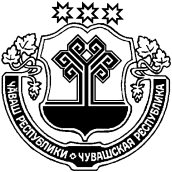 ЧУВАШСКАЯ РЕСПУБЛИКА МАРИИНСКО-ПОСАДСКИЙ РАЙОНУРХАС КУШКА ПОСЕЛЕНИЙĚНАДМИНИСТРАЦИЙĚЙЫШĂНУ2019.07.17    45 № Урхас Кушка салиАДМИНИСТРАЦИЯПЕРВОЧУРАШЕВСКОГОсельского поселенияПОСТАНОВЛЕНИЕ17.07.2019  № 45село Первое ЧурашевоЧĂВАШ РЕСПУБЛИКИСĚнтĚрвĂрри РАЙОНĚЧУВАШСКАЯ РЕСПУБЛИКА МАРИИНСКО-ПОСАДСКИЙ РАЙОНУРХАС КУШКĂ ПОСЕЛЕНИЙĚНАДМИНИСТРАЦИЙĚЙЫШĂНУ2019.07.18   47 № Урхас Кушка салиАДМИНИСТРАЦИЯПЕРВОЧУРАШЕВСКОГОсельского поселенияПОСТАНОВЛЕНИЕ18.07.2019  № 47село Первое ЧурашевоУтверждёнУтверждёнПостановлением администрацииПостановлением администрацииПервочурашевского сельского поселенияПервочурашевского сельского поселенияМариинско-Посадского района Мариинско-Посадского района Чувашской РеспубликиЧувашской Республикиот 18 июля 2019  № 47от 18 июля 2019  № 47ОТЧЕТ ОБ ИСПОЛНЕНИИ БЮДЖЕТА ПЕРВОЧУРАШЕВСКОГО СЕЛЬСКОГО ПОСЕЛЕНИЯОТЧЕТ ОБ ИСПОЛНЕНИИ БЮДЖЕТА ПЕРВОЧУРАШЕВСКОГО СЕЛЬСКОГО ПОСЕЛЕНИЯОТЧЕТ ОБ ИСПОЛНЕНИИ БЮДЖЕТА ПЕРВОЧУРАШЕВСКОГО СЕЛЬСКОГО ПОСЕЛЕНИЯОТЧЕТ ОБ ИСПОЛНЕНИИ БЮДЖЕТА ПЕРВОЧУРАШЕВСКОГО СЕЛЬСКОГО ПОСЕЛЕНИЯОТЧЕТ ОБ ИСПОЛНЕНИИ БЮДЖЕТА ПЕРВОЧУРАШЕВСКОГО СЕЛЬСКОГО ПОСЕЛЕНИЯМАРИИНСКО-ПОСАДСКОГО РАЙОНАМАРИИНСКО-ПОСАДСКОГО РАЙОНАМАРИИНСКО-ПОСАДСКОГО РАЙОНАМАРИИНСКО-ПОСАДСКОГО РАЙОНАМАРИИНСКО-ПОСАДСКОГО РАЙОНАза 1полугодие 2019 г.за 1полугодие 2019 г.за 1полугодие 2019 г.за 1полугодие 2019 г.за 1полугодие 2019 г.            Дата01.07.2019Наименование       по ОКПОфинансового органаПервочурашевское сельское поселение Мариинско-Посадского районаПервочурашевское сельское поселение Мариинско-Посадского районаПервочурашевское сельское поселение Мариинско-Посадского районаГлава по БК993Наименование публично-правового образования Бюджет сельских поселенийБюджет сельских поселенийБюджет сельских поселений         по ОКТМО97629435Периодичность: месячная, квартальная, годоваяЕдиница измерения:  руб.по ОКЕИ383                                 1. Доходы бюджета                                 1. Доходы бюджета                                 1. Доходы бюджета                                 1. Доходы бюджета                                 1. Доходы бюджета                                 1. Доходы бюджета Наименование показателяКод строкиКод дохода по бюджетной классификацииУтвержденные бюджетные назначенияИсполненоНеисполненные назначения Наименование показателяКод строкиКод дохода по бюджетной классификацииУтвержденные бюджетные назначенияИсполненоНеисполненные назначения Наименование показателяКод строкиКод дохода по бюджетной классификацииУтвержденные бюджетные назначенияИсполненоНеисполненные назначения123456Доходы бюджета - всего010x10 452 607,003 068 335,267 384 271,74в том числе:  НАЛОГОВЫЕ И НЕНАЛОГОВЫЕ ДОХОДЫ010100 1 00 00000 00 0000 000738 700,00426 478,71276 813,09  НАЛОГИ НА ТОВАРЫ (РАБОТЫ, УСЛУГИ), РЕАЛИЗУЕМЫЕ НА ТЕРРИТОРИИ РОССИЙСКОЙ ФЕДЕРАЦИИ010100 1 03 00000 00 0000 000738 700,00426 478,71276 813,09  Акцизы по подакцизным товарам (продукции), производимым на территории Российской Федерации010100 1 03 02000 01 0000 110738 700,00426 478,71276 813,09  Доходы от уплаты акцизов на дизельное топливо, подлежащие распределению между бюджетами субъектов Российской Федерации и местными бюджетами с учетом установленных дифференцированных нормативов отчислений в местные бюджеты010100 1 03 02230 01 0000 110295 500,00193 603,41101 896,59  Доходы от уплаты акцизов на дизельное топливо, подлежащие распределению между бюджетами субъектов Российской Федерации и местными бюджетами с учетом установленных дифференцированных нормативов отчислений в местные бюджеты (по нормативам, установленным Федеральным законом о федеральном бюджете в целях формирования дорожных фондов субъектов Российской Федерации)010100 1 03 02231 01 0000 110295 500,00193 603,41101 896,59  Доходы от уплаты акцизов на моторные масла для дизельных и (или) карбюраторных (инжекторных) двигателей, подлежащие распределению между бюджетами субъектов Российской Федерации и местными бюджетами с учетом установленных дифференцированных нормативов отчислений в местные бюджеты010100 1 03 02240 01 0000 110-1 468,89-  Доходы от уплаты акцизов на моторные масла для дизельных и (или) карбюраторных (инжекторных) двигателей, подлежащие распределению между бюджетами субъектов Российской Федерации и местными бюджетами с учетом установленных дифференцированных нормативов отчислений в местные бюджеты (по нормативам, установленным Федеральным законом о федеральном бюджете в целях формирования дорожных фондов субъектов Российской Федерации)010100 1 03 02241 01 0000 110-1 468,89-  Доходы от уплаты акцизов на автомобильный бензин, подлежащие распределению между бюджетами субъектов Российской Федерации и местными бюджетами с учетом установленных дифференцированных нормативов отчислений в местные бюджеты010100 1 03 02250 01 0000 110443 200,00268 283,50174 916,50  Доходы от уплаты акцизов на автомобильный бензин, подлежащие распределению между бюджетами субъектов Российской Федерации и местными бюджетами с учетом установленных дифференцированных нормативов отчислений в местные бюджеты (по нормативам, установленным Федеральным законом о федеральном бюджете в целях формирования дорожных фондов субъектов Российской Федерации)010100 1 03 02251 01 0000 110443 200,00268 283,50174 916,50  Доходы от уплаты акцизов на прямогонный бензин, подлежащие распределению между бюджетами субъектов Российской Федерации и местными бюджетами с учетом установленных дифференцированных нормативов отчислений в местные бюджеты010100 1 03 02260 01 0000 110--36 877,09-  Доходы от уплаты акцизов на прямогонный бензин, подлежащие распределению между бюджетами субъектов Российской Федерации и местными бюджетами с учетом установленных дифференцированных нормативов отчислений в местные бюджеты (по нормативам, установленным Федеральным законом о федеральном бюджете в целях формирования дорожных фондов субъектов Российской Федерации)010100 1 03 02261 01 0000 110--36 877,09-  НАЛОГОВЫЕ И НЕНАЛОГОВЫЕ ДОХОДЫ010182 1 00 00000 00 0000 000859 700,00160 683,65704 609,87  НАЛОГИ НА ПРИБЫЛЬ, ДОХОДЫ010182 1 01 00000 00 0000 00049 100,0022 449,0226 788,10  Налог на доходы физических лиц010182 1 01 02000 01 0000 11049 100,0022 449,0226 788,10  Налог на доходы физических лиц с доходов, источником которых является налоговый агент, за исключением доходов, в отношении которых исчисление и уплата налога осуществляются в соответствии со статьями 227, 2271 и 228 Налогового кодекса Российской Федерации010182 1 01 02010 01 0000 11049 100,0022 434,8626 788,10  Налог на доходы физических лиц с доходов, источником которых является налоговый агент, за исключением доходов, в отношении которых исчисление и уплата налога осуществляются в соответствии со статьями 227, 227.1 и 228 Налогового кодекса Российской Федерации (сумма платежа (перерасчеты, недоимка и задолженность по соответствующему платежу, в том числе по отмененному)010182 1 01 02010 01 1000 11049 100,0022 311,9026 788,10  Налог на доходы физических лиц с доходов, источником которых является налоговый агент, за исключением доходов, в отношении которых исчисление и уплата налога осуществляются в соответствии со статьями 227, 227.1 и 228 Налогового кодекса Российской Федерации (пени по соответствующему платежу)010182 1 01 02010 01 2100 110-63,05-  Налог на доходы физических лиц с доходов, источником которых является налоговый агент, за исключением доходов, в отношении которых исчисление и уплата налога осуществляются в соответствии со статьями 227, 227.1 и 228 Налогового кодекса Российской Федерации (суммы денежных взысканий (штрафов) по соответствующему платежу согласно законодательству Российской Федерации)010182 1 01 02010 01 3000 110-59,91-  Налог на доходы физических лиц с доходов, полученных от осуществления деятельности физическими лицами, зарегистрированными в качестве индивидуальных предпринимателей, нотариусов, занимающихся частной практикой, адвокатов, учредивших адвокатские кабинеты, и других лиц, занимающихся частной практикой в соответствии со статьей 227 Налогового кодекса Российской Федерации010182 1 01 02020 01 0000 110-6,66-  Налог на доходы физических лиц с доходов, полученных от осуществления деятельности физическими лицами, зарегистрированными в качестве индивидуальных предпринимателей, нотариусов, занимающихся частной практикой, адвокатов, учредивших адвокатские кабинеты, и других лиц, занимающихся частной практикой в соответствии со статьей 227 Налогового кодекса Российской Федерации (сумма платежа (перерасчеты, недоимка и задолженность по соответствующему платежу, в том числе по отмененному)010182 1 01 02020 01 1000 110-6,66-  Налог на доходы физических лиц с доходов, полученных физическими лицами в соответствии со статьей 228 Налогового кодекса Российской Федерации010182 1 01 02030 01 0000 110-7,50-  Налог на доходы физических лиц с доходов, полученных физическими лицами в соответствии со статьей 228 Налогового кодекса Российской Федерации (суммы денежных взысканий (штрафов) по соответствующему платежу согласно законодательству Российской Федерации)010182 1 01 02030 01 3000 110-7,50-  НАЛОГИ НА СОВОКУПНЫЙ ДОХОД010182 1 05 00000 00 0000 0003 600,004 057,50-  Единый сельскохозяйственный налог010182 1 05 03000 01 0000 1103 600,004 057,50-  Единый сельскохозяйственный налог010182 1 05 03010 01 0000 1103 600,004 057,50-  Единый сельскохозяйственный налог (сумма платежа (перерасчеты, недоимка и задолженность по соответствующему платежу, в том числе по отмененному)010182 1 05 03010 01 1000 1103 600,004 053,00-  Единый сельскохозяйственный налог (пени по соответствующему платежу)010182 1 05 03010 01 2100 110-4,50-  НАЛОГИ НА ИМУЩЕСТВО010182 1 06 00000 00 0000 000807 000,00134 177,13677 821,77  Налог на имущество физических лиц010182 1 06 01000 00 0000 110186 000,0030 348,45156 107,37  Налог на имущество физических лиц, взимаемый по ставкам, применяемым к объектам налогообложения, расположенным в границах сельских поселений010182 1 06 01030 10 0000 110186 000,0030 348,45156 107,37  Налог на имущество физических лиц, взимаемый по ставкам, применяемым к объектам налогообложения, расположенным в границах сельских поселений (сумма платежа (перерасчеты, недоимка и задолженность по соответствующему платежу, в том числе по отмененному)010182 1 06 01030 10 1000 110186 000,0029 892,63156 107,37  Налог на имущество физических лиц, взимаемый по ставкам, применяемым к объектам налогообложения, расположенным в границах сельских поселений (пени по соответствующему платежу)010182 1 06 01030 10 2100 110-664,27-  Налог на имущество физических лиц, взимаемый по ставкам, применяемым к объектам налогообложения, расположенным в границах сельских поселений (прочие поступления)010182 1 06 01030 10 4000 110--208,45-  Земельный налог010182 1 06 06000 00 0000 110621 000,00103 828,68521 714,40  Земельный налог с организаций010182 1 06 06030 00 0000 110186 300,0064 819,89124 529,00  Земельный налог с организаций, обладающих земельным участком, расположенным в границах сельских поселений010182 1 06 06033 10 0000 110186 300,0064 819,89124 529,00  Земельный налог с организаций, обладающих земельным участком, расположенным в границах сельских поселений  (сумма платежа (перерасчеты, недоимка и задолженность по соответствующему платежу, в том числе по отмененному)010182 1 06 06033 10 1000 110186 300,0061 771,00124 529,00  Земельный налог с организаций, обладающих земельным участком, расположенным в границах  сельских  поселений  (пени по соответствующему платежу)010182 1 06 06033 10 2100 110-3 048,89-  Земельный налог с физических лиц010182 1 06 06040 00 0000 110434 700,0039 008,79397 185,40  Земельный налог с физических лиц, обладающих земельным участком, расположенным в границах сельских поселений010182 1 06 06043 10 0000 110434 700,0039 008,79397 185,40  Земельный налог с физических лиц, обладающих земельным участком, расположенным в границах сельских поселений  (сумма платежа (перерасчеты, недоимка и задолженность по соответствующему платежу, в том числе по отмененному)010182 1 06 06043 10 1000 110434 700,0037 514,60397 185,40  Земельный налог с физических лиц, обладающих земельным участком, расположенным в границах сельских поселений  (пени по соответствующему платежу)010182 1 06 06043 10 2100 110-1 597,86-  Земельный налог с физических лиц, обладающих земельным участком, расположенным в границах сельских поселений  (прочие поступления)010182 1 06 06043 10 4000 110--103,67-  НАЛОГОВЫЕ И НЕНАЛОГОВЫЕ ДОХОДЫ010993 1 00 00000 00 0000 000317 500,00213 525,45191 096,33  ГОСУДАРСТВЕННАЯ ПОШЛИНА010993 1 08 00000 00 0000 00024 000,003 250,0020 750,00  Государственная пошлина за совершение нотариальных действий (за исключением действий, совершаемых консульскими учреждениями Российской Федерации)010993 1 08 04000 01 0000 11024 000,003 250,0020 750,00  Государственная пошлина за совершение нотариальных действий должностными лицами органов местного самоуправления, уполномоченными в соответствии с законодательными актами Российской Федерации на совершение нотариальных действий010993 1 08 04020 01 0000 11024 000,003 250,0020 750,00010993 1 08 04020 01 1000 11024 000,003 250,0020 750,00  ДОХОДЫ ОТ ИСПОЛЬЗОВАНИЯ ИМУЩЕСТВА, НАХОДЯЩЕГОСЯ В ГОСУДАРСТВЕННОЙ И МУНИЦИПАЛЬНОЙ СОБСТВЕННОСТИ010993 1 11 00000 00 0000 000193 500,0027 144,27170 346,33  Доходы, получаемые в виде арендной либо иной платы за передачу в возмездное пользование государственного и муниципального имущества (за исключением имущества бюджетных и автономных учреждений, а также имущества государственных и муниципальных унитарных предприятий, в том числе казенных)010993 1 11 05000 00 0000 120186 000,0015 697,37170 346,33  Доходы, получаемые в виде арендной платы за земли после разграничения государственной собственности на землю, а также средства от продажи права на заключение договоров аренды указанных земельных участков (за исключением земельных участков бюджетных и автономных учреждений)010993 1 11 05020 00 0000 120180 000,009 653,67170 346,33  Доходы, получаемые в виде арендной платы, а также средства от продажи права на заключение договоров аренды за земли, находящиеся в собственности сельских поселений (за исключением земельных участков муниципальных бюджетных и автономных учреждений)010993 1 11 05025 10 0000 120180 000,009 653,67170 346,33  Доходы от сдачи в аренду имущества, находящегося в оперативном управлении органов государственной власти, органов местного самоуправления, государственных внебюджетных фондов и созданных ими учреждений (за исключением имущества бюджетных и автономных учреждений)010993 1 11 05030 00 0000 1206 000,006 043,70-  Доходы от сдачи в аренду имущества, находящегося в оперативном управлении органов управления сельских поселений и созданных ими учреждений (за исключением имущества муниципальных бюджетных и автономных учреждений)010993 1 11 05035 10 0000 1206 000,006 043,70-  Прочие доходы от использования имущества и прав, находящихся в государственной и муниципальной собственности (за исключением имущества бюджетных и автономных учреждений, а также имущества государственных и муниципальных унитарных предприятий, в том числе казенных)010993 1 11 09000 00 0000 1207 500,0011 446,90-  Прочие поступления от использования имущества, находящегося в государственной и муниципальной собственности (за исключением имущества бюджетных и автономных учреждений, а также имущества государственных и муниципальных унитарных предприятий, в том числе казенных)010993 1 11 09040 00 0000 1207 500,0011 446,90-  Прочие поступления от использования имущества, находящегося в собственности сельских поселений (за исключением имущества муниципальных бюджетных и автономных учреждений, а также имущества муниципальных унитарных предприятий, в том числе казенных)010993 1 11 09045 10 0000 1207 500,0011 446,90-  ДОХОДЫ ОТ ПРОДАЖИ МАТЕРИАЛЬНЫХ И НЕМАТЕРИАЛЬНЫХ АКТИВОВ010993 1 14 00000 00 0000 000100 000,00183 131,18-  Доходы от продажи земельных участков, находящихся в государственной и муниципальной собственности010993 1 14 06000 00 0000 430100 000,00183 131,18-  Доходы от продажи земельных участков, государственная собственность на которые разграничена (за исключением земельных участков бюджетных и автономных учреждений)010993 1 14 06020 00 0000 430100 000,00183 131,18-  Доходы от продажи земельных участков, находящихся в собственности сельских поселений (за исключением земельных участков муниципальных бюджетных и автономных учреждений)010993 1 14 06025 10 0000 430100 000,00183 131,18-  БЕЗВОЗМЕЗДНЫЕ ПОСТУПЛЕНИЯ010993 2 00 00000 00 0000 0008 536 707,002 267 647,456 269 059,55  БЕЗВОЗМЕЗДНЫЕ ПОСТУПЛЕНИЯ ОТ ДРУГИХ БЮДЖЕТОВ БЮДЖЕТНОЙ СИСТЕМЫ РОССИЙСКОЙ ФЕДЕРАЦИИ010993 2 02 00000 00 0000 0008 047 707,001 942 525,456 105 181,55  Дотации бюджетам бюджетной системы Российской Федерации010993 2 02 10000 00 0000 1502 196 500,001 098 211,001 098 289,00  Дотации на выравнивание бюджетной обеспеченности010993 2 02 15001 00 0000 1502 196 500,001 098 211,001 098 289,00  Дотации бюджетам сельских поселений на выравнивание бюджетной обеспеченности010993 2 02 15001 10 0000 1502 196 500,001 098 211,001 098 289,00  Субсидии бюджетам бюджетной системы Российской Федерации (межбюджетные субсидии)010993 2 02 20000 00 0000 1503 566 700,00755 421,452 811 278,55  Субсидии бюджетам на осуществление дорожной деятельности в отношении автомобильных дорог общего пользования, а также капитального ремонта и ремонта дворовых территорий многоквартирных домов, проездов к дворовым территориям многоквартирных домов населенных пунктов010993 2 02 20216 00 0000 1501 760 100,00359 754,001 400 346,00  Субсидии бюджетам сельских поселений на осуществление дорожной деятельности в отношении автомобильных дорог общего пользования, а также капитального ремонта и ремонта дворовых территорий многоквартирных домов, проездов к дворовым территориям многоквартирных домов населенных пунктов010993 2 02 20216 10 0000 1501 760 100,00359 754,001 400 346,00  Прочие субсидии010993 2 02 29999 00 0000 1501 806 600,00395 667,451 410 932,55  Прочие субсидии бюджетам сельских поселений010993 2 02 29999 10 0000 1501 806 600,00395 667,451 410 932,55  Субвенции бюджетам бюджетной системы Российской Федерации010993 2 02 30000 00 0000 1502 284 507,0088 893,002 195 614,00  Субвенции местным бюджетам на выполнение передаваемых полномочий субъектов Российской Федерации010993 2 02 30024 00 0000 1502 106 107,00-2 106 107,00  Субвенции бюджетам сельских поселений на выполнение передаваемых полномочий субъектов Российской Федерации010993 2 02 30024 10 0000 1502 106 107,00-2 106 107,00  Субвенции бюджетам на осуществление первичного воинского учета на территориях, где отсутствуют военные комиссариаты010993 2 02 35118 00 0000 150178 400,0088 893,0089 507,00  Субвенции бюджетам сельских поселений на осуществление первичного воинского учета на территориях, где отсутствуют военные комиссариаты010993 2 02 35118 10 0000 150178 400,0088 893,0089 507,00  ПРОЧИЕ БЕЗВОЗМЕЗДНЫЕ ПОСТУПЛЕНИЯ010993 2 07 00000 00 0000 000489 000,00325 122,00163 878,00  Прочие безвозмездные поступления в бюджеты сельских поселений010993 2 07 05000 10 0000 150489 000,00325 122,00163 878,00  Прочие безвозмездные поступления в бюджеты сельских поселений010993 2 07 05030 10 0000 150489 000,00325 122,00163 878,00                                              2. Расходы бюджета                                              2. Расходы бюджета                                              2. Расходы бюджета                                              2. Расходы бюджета                                              2. Расходы бюджета              Форма 0503117  с.2 Наименование показателяКод строкиКод расхода по бюджетной классификацииУтвержденные бюджетные назначенияИсполненоНеисполненные назначения Наименование показателяКод строкиКод расхода по бюджетной классификацииУтвержденные бюджетные назначенияИсполненоНеисполненные назначения Наименование показателяКод строкиКод расхода по бюджетной классификацииУтвержденные бюджетные назначенияИсполненоНеисполненные назначения123456Расходы бюджета - всего200x10 787 164,592 239 391,828 547 772,77в том числе:  Обеспечение функций муниципальных органов200993 0104 Ч5 Э 01 00200 0001 053 600,00399 639,62653 960,38  Расходы на выплаты персоналу в целях обеспечения выполнения функций государственными (муниципальными) органами, казенными учреждениями, органами управления государственными внебюджетными фондами200993 0104 Ч5 Э 01 00200 100936 500,00377 370,29559 129,71  Расходы на выплаты персоналу государственных (муниципальных) органов200993 0104 Ч5 Э 01 00200 120936 500,00377 370,29559 129,71  Фонд оплаты труда государственных (муниципальных) органов200993 0104 Ч5 Э 01 00200 121-297 980,14-  Взносы по обязательному социальному страхованию на выплаты денежного содержания и иные выплаты работникам государственных (муниципальных) органов200993 0104 Ч5 Э 01 00200 129-79 390,15-  Закупка товаров, работ и услуг для обеспечения государственных (муниципальных) нужд200993 0104 Ч5 Э 01 00200 200111 900,0020 505,3391 394,67  Иные закупки товаров, работ и услуг для обеспечения государственных (муниципальных) нужд200993 0104 Ч5 Э 01 00200 240111 900,0020 505,3391 394,67  Закупка товаров, работ, услуг в сфере информационно-коммуникационных технологий200993 0104 Ч5 Э 01 00200 242-5 837,43-  Прочая закупка товаров, работ и услуг200993 0104 Ч5 Э 01 00200 244-14 667,90-  Иные бюджетные ассигнования200993 0104 Ч5 Э 01 00200 8005 200,001 764,003 436,00  Уплата налогов, сборов и иных платежей200993 0104 Ч5 Э 01 00200 8505 200,001 764,003 436,00  Уплата налога на имущество организаций и земельного налога200993 0104 Ч5 Э 01 00200 851-564,00-  Уплата прочих налогов, сборов200993 0104 Ч5 Э 01 00200 852-1 200,00-  Резервный фонд администрации муниципального образования Чувашской Республики200993 0111 Ч4 1 01 73430 00035 000,00-35 000,00  Иные бюджетные ассигнования200993 0111 Ч4 1 01 73430 80035 000,00-35 000,00  Резервные средства200993 0111 Ч4 1 01 73430 87035 000,00-35 000,00  Выполнение других обязательств муниципального образования Чувашской Республики200993 0113 Ч5 Э 01 73770 0003 653,502 653,501 000,00  Иные бюджетные ассигнования200993 0113 Ч5 Э 01 73770 8003 653,502 653,501 000,00  Уплата налогов, сборов и иных платежей200993 0113 Ч5 Э 01 73770 8503 653,502 653,501 000,00  Уплата иных платежей200993 0113 Ч5 Э 01 73770 853-2 653,50-  Осуществление первичного воинского учета на территориях, где отсутствуют военные комиссариаты, за счет субвенции, предоставляемой из федерального бюджета200993 0203 Ч4 1 04 51180 000178 400,0077 110,52101 289,48  Расходы на выплаты персоналу в целях обеспечения выполнения функций государственными (муниципальными) органами, казенными учреждениями, органами управления государственными внебюджетными фондами200993 0203 Ч4 1 04 51180 100178 400,0077 110,52101 289,48  Расходы на выплаты персоналу государственных (муниципальных) органов200993 0203 Ч4 1 04 51180 120178 400,0077 110,52101 289,48  Фонд оплаты труда государственных (муниципальных) органов200993 0203 Ч4 1 04 51180 121-59 900,00-  Иные выплаты персоналу государственных (муниципальных) органов, за исключением фонда оплаты труда200993 0203 Ч4 1 04 51180 122-753,00-  Взносы по обязательному социальному страхованию на выплаты денежного содержания и иные выплаты работникам государственных (муниципальных) органов200993 0203 Ч4 1 04 51180 129-16 457,52-  Обеспечение деятельности муниципальных учреждений, реализующих на территории Чувашской Республики государственную политику в области пожарной безопасности200993 0310 Ц8 1 01 70020 00045 000,00-45 000,00  Закупка товаров, работ и услуг для обеспечения государственных (муниципальных) нужд200993 0310 Ц8 1 01 70020 20045 000,00-45 000,00  Иные закупки товаров, работ и услуг для обеспечения государственных (муниципальных) нужд200993 0310 Ц8 1 01 70020 24045 000,00-45 000,00  Осуществление государственных полномочий Чувашской Республики по организации и проведению на территории Чувашской Республики мероприятий по отлову и содержанию безнадзорных животных200993 0405 Ц9 7 01 12750 0002 987,00-2 987,00  Закупка товаров, работ и услуг для обеспечения государственных (муниципальных) нужд200993 0405 Ц9 7 01 12750 2002 987,00-2 987,00  Иные закупки товаров, работ и услуг для обеспечения государственных (муниципальных) нужд200993 0405 Ц9 7 01 12750 2402 987,00-2 987,00  Реализация проектов развития общественной инфраструктуры, основанных на местных инициативах200993 0409 Ц9 9 02 S6570 0002 524 500,00523 513,002 000 987,00  Закупка товаров, работ и услуг для обеспечения государственных (муниципальных) нужд200993 0409 Ц9 9 02 S6570 2002 524 500,00523 513,002 000 987,00  Иные закупки товаров, работ и услуг для обеспечения государственных (муниципальных) нужд200993 0409 Ц9 9 02 S6570 2402 524 500,00523 513,002 000 987,00  Прочая закупка товаров, работ и услуг200993 0409 Ц9 9 02 S6570 244-523 513,00-  Осуществление дорожной деятельности, кроме деятельности по строительству, в отношении автомобильных дорог местного значения в границах населенных пунктов поселения200993 0409 Ч2 1 03 74190 00023 000,00-23 000,00  Закупка товаров, работ и услуг для обеспечения государственных (муниципальных) нужд200993 0409 Ч2 1 03 74190 20023 000,00-23 000,00  Иные закупки товаров, работ и услуг для обеспечения государственных (муниципальных) нужд200993 0409 Ч2 1 03 74190 24023 000,00-23 000,00  Капитальный ремонт, ремонт и содержание автомобильных дорог общего пользования местного значения в границах населенных пунктов поселения200993 0409 Ч2 1 03 S4190 0001 913 100,00405 433,901 507 666,10  Закупка товаров, работ и услуг для обеспечения государственных (муниципальных) нужд200993 0409 Ч2 1 03 S4190 2001 913 100,00405 433,901 507 666,10  Иные закупки товаров, работ и услуг для обеспечения государственных (муниципальных) нужд200993 0409 Ч2 1 03 S4190 2401 913 100,00405 433,901 507 666,10  Прочая закупка товаров, работ и услуг200993 0409 Ч2 1 03 S4190 244-405 433,90-  Проведение землеустроительных (кадастровых) работ по земельным участкам, находящимся в собственности муниципального образования, и внесение сведений в кадастр недвижимости200993 0412 A4 1 02 77590 000200 000,00117 000,0083 000,00  Закупка товаров, работ и услуг для обеспечения государственных (муниципальных) нужд200993 0412 A4 1 02 77590 200199 900,00117 000,0082 900,00  Иные закупки товаров, работ и услуг для обеспечения государственных (муниципальных) нужд200993 0412 A4 1 02 77590 240199 900,00117 000,0082 900,00  Прочая закупка товаров, работ и услуг200993 0412 A4 1 02 77590 244-117 000,00-  Иные бюджетные ассигнования200993 0412 A4 1 02 77590 800100,00-100,00  Уплата налогов, сборов и иных платежей200993 0412 A4 1 02 77590 850100,00-100,00  Обеспечение жилыми помещениями по договорам социального найма категорий граждан, указанных в пунктах 3 и 6 части 1 статьи 11 Закона Чувашской Республики от 17 октября 2005 года № 42 "О регулировании жилищных отношений" и состоящих на учете в качестве нуждающихся в жилых помещениях200993 0501 A2 1 03 12940 0002 128 120,00-2 128 120,00  Капитальные вложения в объекты государственной (муниципальной) собственности200993 0501 A2 1 03 12940 4002 128 120,00-2 128 120,00  Бюджетные инвестиции200993 0501 A2 1 03 12940 4102 128 120,00-2 128 120,00  Выполнение других обязательств муниципального образования Чувашской Республики200993 0501 Ч5 Э 01 73770 0007 500,00-7 500,00  Закупка товаров, работ и услуг для обеспечения государственных (муниципальных) нужд200993 0501 Ч5 Э 01 73770 2007 500,00-7 500,00  Иные закупки товаров, работ и услуг для обеспечения государственных (муниципальных) нужд200993 0501 Ч5 Э 01 73770 2407 500,00-7 500,00  Уличное освещение200993 0503 A5 1 02 77400 000519 304,0979 633,56439 670,53  Закупка товаров, работ и услуг для обеспечения государственных (муниципальных) нужд200993 0503 A5 1 02 77400 200491 800,0052 130,00439 670,00  Иные закупки товаров, работ и услуг для обеспечения государственных (муниципальных) нужд200993 0503 A5 1 02 77400 240491 800,0052 130,00439 670,00  Прочая закупка товаров, работ и услуг200993 0503 A5 1 02 77400 244-52 130,00-  Иные бюджетные ассигнования200993 0503 A5 1 02 77400 80027 504,0927 503,560,53  Исполнение судебных актов200993 0503 A5 1 02 77400 83027 504,0927 503,560,53  Исполнение судебных актов Российской Федерации и мировых соглашений по возмещению причиненного вреда200993 0503 A5 1 02 77400 831-27 503,56-  Реализация мероприятий по благоустройству территории200993 0503 A5 1 02 77420 000378 800,0076 472,45302 327,55  Закупка товаров, работ и услуг для обеспечения государственных (муниципальных) нужд200993 0503 A5 1 02 77420 200378 800,0076 472,45302 327,55  Иные закупки товаров, работ и услуг для обеспечения государственных (муниципальных) нужд200993 0503 A5 1 02 77420 240378 800,0076 472,45302 327,55  Прочая закупка товаров, работ и услуг200993 0503 A5 1 02 77420 244-76 472,45-  Реализация проектов развития общественной инфраструктуры, основанных на местных инициативах200993 0503 Ц9 9 02 S6570 000486 500,00135 934,09350 565,91  Закупка товаров, работ и услуг для обеспечения государственных (муниципальных) нужд200993 0503 Ц9 9 02 S6570 200486 500,00135 934,09350 565,91  Иные закупки товаров, работ и услуг для обеспечения государственных (муниципальных) нужд200993 0503 Ц9 9 02 S6570 240486 500,00135 934,09350 565,91  Прочая закупка товаров, работ и услуг200993 0503 Ц9 9 02 S6570 244-135 934,09-  Развитие и совершенствование системы мониторинга окружающей среды200993 0603 Ч3 2 01 73180 0007 000,006 610,18389,82  Закупка товаров, работ и услуг для обеспечения государственных (муниципальных) нужд200993 0603 Ч3 2 01 73180 2007 000,006 610,18389,82  Иные закупки товаров, работ и услуг для обеспечения государственных (муниципальных) нужд200993 0603 Ч3 2 01 73180 2407 000,006 610,18389,82  Прочая закупка товаров, работ и услуг200993 0603 Ч3 2 01 73180 244-6 610,18-  Обеспечение деятельности государственных учреждений культурно-досугового типа и народного творчества200993 0801 Ц4 1 07 40390 0001 250 000,00404 691,00845 309,00  Закупка товаров, работ и услуг для обеспечения государственных (муниципальных) нужд200993 0801 Ц4 1 07 40390 200220 000,005 000,00215 000,00  Иные закупки товаров, работ и услуг для обеспечения государственных (муниципальных) нужд200993 0801 Ц4 1 07 40390 240220 000,005 000,00215 000,00  Прочая закупка товаров, работ и услуг200993 0801 Ц4 1 07 40390 244-5 000,00-  Межбюджетные трансферты200993 0801 Ц4 1 07 40390 5001 030 000,00399 691,00630 309,00  Иные межбюджетные трансферты200993 0801 Ц4 1 07 40390 5401 030 000,00399 691,00630 309,00  Обеспечение деятельности централизованных бухгалтерий, учреждений (центров) финансового-производственного обеспечения, служб инженерно-хозяйственного сопровождения муниципальных образований200993 0804 Ц4 1 08 40700 00025 700,0010 700,0015 000,00  Межбюджетные трансферты200993 0804 Ц4 1 08 40700 50025 700,0010 700,0015 000,00  Иные межбюджетные трансферты200993 0804 Ц4 1 08 40700 54025 700,0010 700,0015 000,00  Пропаганда физической культуры и спорта200993 1101 Ц5 1 01 71470 0005 000,00-5 000,00  Закупка товаров, работ и услуг для обеспечения государственных (муниципальных) нужд200993 1101 Ц5 1 01 71470 2005 000,00-5 000,00  Иные закупки товаров, работ и услуг для обеспечения государственных (муниципальных) нужд200993 1101 Ц5 1 01 71470 2405 000,00-5 000,00Результат исполнения бюджета (дефицит / профицит)450x-31 605 351,36-5 478 841,02x                        Форма 0503117  с.3                                  3. Источники финансирования дефицита бюджета                                  3. Источники финансирования дефицита бюджета                                  3. Источники финансирования дефицита бюджета                                  3. Источники финансирования дефицита бюджета                                  3. Источники финансирования дефицита бюджета                                  3. Источники финансирования дефицита бюджета Наименование показателяКод строкиКод источника финансирования дефицита бюджета по бюджетной классификацииУтвержденные бюджетные назначенияИсполненоНеисполненные назначения Наименование показателяКод строкиКод источника финансирования дефицита бюджета по бюджетной классификацииУтвержденные бюджетные назначенияИсполненоНеисполненные назначения Наименование показателяКод строкиКод источника финансирования дефицита бюджета по бюджетной классификацииУтвержденные бюджетные назначенияИсполненоНеисполненные назначения Наименование показателяКод строкиКод источника финансирования дефицита бюджета по бюджетной классификацииУтвержденные бюджетные назначенияИсполненоНеисполненные назначения Наименование показателяКод строкиКод источника финансирования дефицита бюджета по бюджетной классификацииУтвержденные бюджетные назначенияИсполненоНеисполненные назначения123456Источники финансирования дефицита бюджета - всего500x334 557,59-828 943,441 163 501,03в том числе:источники внутреннего финансирования бюджета520x---из них:источники внешнего финансирования бюджета620x---из них:Изменение остатков средств700000 01 00 00 00 00 0000 000334 557,59-828 943,441 163 501,03увеличение остатков средств, всего710000 01 05 00 00 00 0000 500-10 452 607,00-3 069 855,13X  Увеличение остатков средств бюджетов710000 01 00 00 00 00 0000 500-10 452 607,00-3 069 855,13X  Увеличение прочих остатков средств бюджетов710000 01 05 02 00 00 0000 500-10 452 607,00-3 069 855,13X  Увеличение прочих остатков денежных средств бюджетов710000 01 05 02 01 00 0000 510-10 452 607,00-3 069 855,13X  Увеличение прочих остатков денежных средств бюджетов сельских поселений710000 01 05 02 01 10 0000 510-10 452 607,00-3 069 855,13Xуменьшение остатков средств, всего720000 01 05 00 00 00 0000 60010 787 164,592 240 911,69X  Уменьшение остатков средств бюджетов720000 01 00 00 00 00 0000 60010 787 164,592 240 911,69X  Уменьшение прочих остатков средств бюджетов720000 01 05 02 00 00 0000 60010 787 164,592 240 911,69X  Уменьшение прочих остатков денежных средств бюджетов720000 01 05 02 01 00 0000 61010 787 164,592 240 911,69X  Уменьшение прочих остатков денежных средств бюджетов сельских поселений720000 01 05 02 01 10 0000 61010 787 164,592 240 911,69XЧĂВАШ РЕСПУБЛИКИСĚнт ĚрвĂрри РАЙОНĚ ЧУВАШСКАЯ РЕСПУБЛИКА МАРИИНСКО-ПОСАДСКИЙ РАЙОН  ХУРАКАССИ  ПОСЕЛЕНИЙĚН ЯЛ ХУТЛĂХĚ ЙЫШĂНУ« 19  » июля 2019 ҫ № 57Хуракасси ялěАДМИНИСТРАЦИЯЭЛЬБАРУСОВСКОГО  СЕЛЬСКОГОПОСЕЛЕНИЯ ПОСТАНОВЛЕНИЕ« 19  » июля 2019  г № 57деревня Эльбарусово№Данные о нахождении мест (площадок) накопления твердых коммунальных отходовТехнические характеристики мест (площадок) накопления твердых коммунальных отходовТехнические характеристики мест (площадок) накопления твердых коммунальных отходовТехнические характеристики мест (площадок) накопления твердых коммунальных отходовТехнические характеристики мест (площадок) накопления твердых коммунальных отходовТехнические характеристики мест (площадок) накопления твердых коммунальных отходовДанные о собственниках мест (площадок) накопления твердых коммунальных отходовДанные об источниках образования твердых коммунальных отходов, которые складируются в местах (на площадках) накопления твердых коммунальных отходов№Данные о нахождении мест (площадок) накопления твердых коммунальных отходовПокрытие(грунт, бетон, асфальт, иное)Площадь, кв.м.Количество контейнеров, с указанием объемаКоличество контейнеров, с указанием объемаКоличество контейнеров, с указанием объемаДанные о собственниках мест (площадок) накопления твердых коммунальных отходовДанные об источниках образования твердых коммунальных отходов, которые складируются в местах (на площадках) накопления твердых коммунальных отходов№Данные о нахождении мест (площадок) накопления твердых коммунальных отходовПокрытие(грунт, бетон, асфальт, иное)Площадь, кв.м.Размещенные, шт.Планируемые к размещению, шт.Объем,м3Данные о собственниках мест (площадок) накопления твердых коммунальных отходовДанные об источниках образования твердых коммунальных отходов, которые складируются в местах (на площадках) накопления твердых коммунальных отходов1Контейнерная площадка д.Эльбарусово при въезде на ул. Тогаевская напротив д.3Бетонное основание, огороженное профнастилом, 321,1Администрация Эльбарусовского сельского поселения Мариинско-Посадского района Чувашской Республики429565 ЧР, Мариинско-Посадский район, д.Эльбарусово, ул.Центральная, д.1ОГРН 1052135015338ИНН 2111007196Жители д.Эльбарусово, ул Школьная , Центральная, Лесная, Игнатьева2Контейнерная площадка д.Эльбарусово при въезде на ул. Центральная около многоквартирных домовкирпичное основание, огороженное деревянным штакетником, 4,531,1ООО «Управляющая компания «Центр»429570, г.Мариинский Посад, ул. Лазо, д.78ИНН 2111007887Жители многоквартирных домов д.Эльбарусово3Контейнерная площадка МБОУ Эдьбарусовской СОШ на территории школыкирпичное основание, огороженное металлом321,1МБОУ Эльбарусовская СОШ, 429565 Мариинско-Посадский район, д.Эльбарусово, ул.Центральная 4ОГРН 1022102432417ИНН 2111002230Эльбарусовская школа4Контейнерная площадка д.Эльбарусово (по дороге на Ильменькасы) при въезде на ул. Нагорная напротив д.7Бетонное основание, огороженное профнастилом, площадка 321,1Администрация Эльбарусовского сельского поселения Мариинско-Посадского района Чувашской Республики429565 ЧР, Мариинско-Посадский район, д.Эльбарусово, ул.Центральная, д.1ОГРН 1052135015338ИНН 2111007196Жители д.Эльбарусово, ул. Нагорная, Восточная5Контейнерная площадка д.Эльбарусово   при въезде на ул. Молодежная напротив д.2Бетонное основание, огороженное профнастилом211,1Администрация Эльбарусовского сельского поселения Мариинско-Посадского района Чувашской Республики429565 ЧР, Мариинско-Посадский район, д.Эльбарусово, ул.Центральная, д.1ОГРН 1052135015338ИНН 2111007196Жители д.Эльбарусово ул.Молодежная6Контейнерная площадка д.Эльбарусово   при въезде на ул. Симагой напротив Бетонное основание, огороженное профнастилом211,1Администрация Эльбарусовского сельского поселения Мариинско-Посадского района Чувашской Республики429565 ЧР, Мариинско-Посадский район, д.Эльбарусово, ул.Центральная, д.1ОГРН 1052135015338ИНН 2111007196Жители д.Эльбарусово, ул.Симагой7Контейнерная площадка д.Вурманкасы при въезде на ул. А.ОвчинниковаБетонное основание, огороженное профнастилом321,1Администрация Эльбарусовского сельского поселения Мариинско-Посадского района Чувашской Республики429565 ЧР, Мариинско-Посадский район, д.Эльбарусово, ул.Центральная, д.1ОГРН 1052135015338ИНН 2111007196Жители д.Вурманкасы, ул.А.Овчинникова, Первомайская8Контейнерная площадка д.Вурманкасы при въезде на ул. Ленинградская Бетонное основание, огороженное профнастилом311,1Администрация Эльбарусовского сельского поселения Мариинско-Посадского района Чувашской Республики429565 ЧР, Мариинско-Посадский район, д.Эльбарусово, ул.Центральная, д.1ОГРН 1052135015338ИНН 2111007196Жители д. Вурманкасы, по ул. Ленинградская, Журавлева, Октябрьская9Контейнерная площадка д.Ильменькасы при въезде Бетонное основание, огороженное профнастилом, 311,1Администрация Эльбарусовского сельского поселения Мариинско-Посадского района Чувашской Республики429565 ЧР, Мариинско-Посадский район, д.Эльбарусово, ул.Центральная, д.1ОГРН 1052135015338ИНН 2111007196Жители д.Ильменькасы10Контейнерная площадка д.Средние Бокаши при въезде Бетонное основание, огороженное профнастилом, 311,1Администрация Эльбарусовского сельского поселения Мариинско-Посадского района Чувашской Республики429565 ЧР, Мариинско-Посадский район, д.Эльбарусово, ул.Центральная, д.1ОГРН 1052135015338ИНН 2111007196Жители д.Средние Бокаши11Контейнерная площадка д.Ускасы при въезде Бетонное основание, огороженное профнастилом, 321,1Администрация Эльбарусовского сельского поселения Мариинско-Посадского района Чувашской Республики429565 ЧР, Мариинско-Посадский район, д.Эльбарусово, ул.Центральная, д.1ОГРН 1052135015338ИНН 2111007196Жители д.Ускасы12Контейнерная площадка д.Первые Синьялы при въезде Бетонное основание, огороженное профнастилом, 321,1Администрация Эльбарусовского сельского поселения Мариинско-Посадского района Чувашской Республики429565 ЧР, Мариинско-Посадский район, д.Эльбарусово, ул.Центральная, д.1ОГРН 1052135015338ИНН 2111007196Жители д.Первые Синьялы13Контейнерная площадка с.Тогаево при въезде на ул. Красноармейская (около МТ фермы)Бетонное основание, огороженное профнастилом, 321,1Администрация Эльбарусовского сельского поселения Мариинско-Посадского района Чувашской Республики429565 ЧР, Мариинско-Посадский район, д.Эльбарусово, ул.Центральная, д.1ОГРН 1052135015338ИНН 2111007196Жители с.Тогаево ул.Центральная, Новая, Красноармейская, Чапаева14Контейнерная площадка с.Тогаево при въезде на ул. Октябрьская  (со стороны кладбища) Бетонное основание, огороженное профнастилом, 311,1Администрация Эльбарусовского сельского поселения Мариинско-Посадского района Чувашской Республики429565 ЧР, Мариинско-Посадский район, д.Эльбарусово, ул.Центральная, д.1ОГРН 1052135015338ИНН 2111007196Жители с.Тогаево, ул.Первомайская, ул. ОктябрьскаяЧĂВАШРЕСПУБЛИКИCĔНТĔРВĂРРИ   РАЙОНĔЧУВАШСКАЯ РЕСПУБЛИКАМАРИИНСКО-ПОСАДСКИЙРАЙОНСĔНТĔРПУÇ  ЯЛПОСЕЛЕНИЙĚНАДМИНИСТРАЦИЙĔЙ Ы Ш Ă Н У               2019.07.11            № 33Сĕнтĕрпуç  ялĕАДМИНИСТРАЦИЯБОЛЬШЕШИГАЕВСКОГОСЕЛЬСКОГО ПОСЕЛЕНИЯП О С Т А Н О В Л Е Н И Е11.07.2019               № 33д. Большое  ШигаевоУтверждёнУтверждёнПостановлением администрацииПостановлением администрацииБольшешигаевского сельского поселенияБольшешигаевского сельского поселенияМариинско-Посадского района Мариинско-Посадского района Чувашской РеспубликиЧувашской Республикиот 11 июля 2019 г. №_33_от 11 июля 2019 г. №_33_ОТЧЕТ ОБ ИСПОЛНЕНИИ БЮДЖЕТА БОЛЬШЕШИГАЕВСКОГО СЕЛЬСКОГО ПОСЕЛЕНИЯОТЧЕТ ОБ ИСПОЛНЕНИИ БЮДЖЕТА БОЛЬШЕШИГАЕВСКОГО СЕЛЬСКОГО ПОСЕЛЕНИЯОТЧЕТ ОБ ИСПОЛНЕНИИ БЮДЖЕТА БОЛЬШЕШИГАЕВСКОГО СЕЛЬСКОГО ПОСЕЛЕНИЯОТЧЕТ ОБ ИСПОЛНЕНИИ БЮДЖЕТА БОЛЬШЕШИГАЕВСКОГО СЕЛЬСКОГО ПОСЕЛЕНИЯОТЧЕТ ОБ ИСПОЛНЕНИИ БЮДЖЕТА БОЛЬШЕШИГАЕВСКОГО СЕЛЬСКОГО ПОСЕЛЕНИЯМАРИИНСКО-ПОСАДСКОГО РАЙОНАМАРИИНСКО-ПОСАДСКОГО РАЙОНАМАРИИНСКО-ПОСАДСКОГО РАЙОНАМАРИИНСКО-ПОСАДСКОГО РАЙОНАМАРИИНСКО-ПОСАДСКОГО РАЙОНАза 1 квартал 2019 г.за 1 квартал 2019 г.за 1 квартал 2019 г.за 1 квартал 2019 г.за 1 квартал 2019 г.КОДЫФорма по ОКУД0503117            Дата01.04.2019Наименование       по ОКПОфинансового органаБольшешигаевское сельское поселение Мариинско-Посадского районаБольшешигаевское сельское поселение Мариинско-Посадского районаБольшешигаевское сельское поселение Мариинско-Посадского районаГлава по БК993Наименование публично-правового образования Бюджет сельских поселенийБюджет сельских поселенийБюджет сельских поселений         по ОКТМО97629465Периодичность: месячная, квартальная, годоваяЕдиница измерения:  руб.по ОКЕИ383                                 1. Доходы бюджета                                 1. Доходы бюджета                                 1. Доходы бюджета                                 1. Доходы бюджета                                 1. Доходы бюджета                                 1. Доходы бюджета Наименование показателяКод строкиКод дохода по бюджетной классификацииУтвержденные бюджетные назначенияИсполненоНеисполненные назначения Наименование показателяКод строкиКод дохода по бюджетной классификацииУтвержденные бюджетные назначенияИсполненоНеисполненные назначения Наименование показателяКод строкиКод дохода по бюджетной классификацииУтвержденные бюджетные назначенияИсполненоНеисполненные назначения123456Доходы бюджета - всего010x5 371 852,20784 833,914 587 018,29в том числе:  НАЛОГОВЫЕ И НЕНАЛОГОВЫЕ ДОХОДЫ010100 1 00 00000 00 0000 000427 000,00125 850,85290 654,84  НАЛОГИ НА ТОВАРЫ (РАБОТЫ, УСЛУГИ), РЕАЛИЗУЕМЫЕ НА ТЕРРИТОРИИ РОССИЙСКОЙ ФЕДЕРАЦИИ010100 1 03 00000 00 0000 000427 000,00125 850,85290 654,84  Акцизы по подакцизным товарам (продукции), производимым на территории Российской Федерации010100 1 03 02000 01 0000 110427 000,00125 850,85290 654,84  Доходы от уплаты акцизов на дизельное топливо, подлежащие распределению между бюджетами субъектов Российской Федерации и местными бюджетами с учетом установленных дифференцированных нормативов отчислений в местные бюджеты010100 1 03 02230 01 0000 110170 800,0055 285,39115 514,61  Доходы от уплаты акцизов на дизельное топливо, подлежащие распределению между бюджетами субъектов Российской Федерации и местными бюджетами с учетом установленных дифференцированных нормативов отчислений в местные бюджеты (по нормативам, установленным Федеральным законом о федеральном бюджете в целях формирования дорожных фондов субъектов Российской Федерации)010100 1 03 02231 01 0000 110170 800,0055 285,39115 514,61  Доходы от уплаты акцизов на моторные масла для дизельных и (или) карбюраторных (инжекторных) двигателей, подлежащие распределению между бюджетами субъектов Российской Федерации и местными бюджетами с учетом установленных дифференцированных нормативов отчислений в местные бюджеты010100 1 03 02240 01 0000 110-386,28-  Доходы от уплаты акцизов на моторные масла для дизельных и (или) карбюраторных (инжекторных) двигателей, подлежащие распределению между бюджетами субъектов Российской Федерации и местными бюджетами с учетом установленных дифференцированных нормативов отчислений в местные бюджеты (по нормативам, установленным Федеральным законом о федеральном бюджете в целях формирования дорожных фондов субъектов Российской Федерации)010100 1 03 02241 01 0000 110-386,28-  Доходы от уплаты акцизов на автомобильный бензин, подлежащие распределению между бюджетами субъектов Российской Федерации и местными бюджетами с учетом установленных дифференцированных нормативов отчислений в местные бюджеты010100 1 03 02250 01 0000 110256 200,0081 059,77175 140,23  Доходы от уплаты акцизов на автомобильный бензин, подлежащие распределению между бюджетами субъектов Российской Федерации и местными бюджетами с учетом установленных дифференцированных нормативов отчислений в местные бюджеты (по нормативам, установленным Федеральным законом о федеральном бюджете в целях формирования дорожных фондов субъектов Российской Федерации)010100 1 03 02251 01 0000 110256 200,0081 059,77175 140,23  Доходы от уплаты акцизов на прямогонный бензин, подлежащие распределению между бюджетами субъектов Российской Федерации и местными бюджетами с учетом установленных дифференцированных нормативов отчислений в местные бюджеты010100 1 03 02260 01 0000 110--10 880,59-  Доходы от уплаты акцизов на прямогонный бензин, подлежащие распределению между бюджетами субъектов Российской Федерации и местными бюджетами с учетом установленных дифференцированных нормативов отчислений в местные бюджеты (по нормативам, установленным Федеральным законом о федеральном бюджете в целях формирования дорожных фондов субъектов Российской Федерации)010100 1 03 02261 01 0000 110--10 880,59-  НАЛОГОВЫЕ И НЕНАЛОГОВЫЕ ДОХОДЫ010161 1 00 00000 00 0000 000-30 000,00-  ШТРАФЫ, САНКЦИИ, ВОЗМЕЩЕНИЕ УЩЕРБА010161 1 16 00000 00 0000 000-30 000,00-  Денежные взыскания (штрафы) за нарушение законодательства Российской Федерации о контрактной системе в сфере закупок товаров, работ, услуг для обеспечения государственных и муниципальных нужд010161 1 16 33000 00 0000 140-30 000,00-  Денежные взыскания (штрафы) за нарушение законодательства Российской Федерации о контрактной системе в сфере закупок товаров, работ, услуг для обеспечения государственных и муниципальных нужд для нужд сельских поселений010161 1 16 33050 10 0000 140-30 000,00-  Денежные взыскания (штрафы) за нарушение законодательства Российской Федерации о контрактной системе в сфере закупок товаров, работ, услуг для обеспечения государственных и муниципальных нужд для нужд сельских  поселений (федеральные государственные органы, Банк России, органы управления государственными внебюджетными фондами Российской Федерации)010161 1 16 33050 10 6000 140-30 000,00-  НАЛОГОВЫЕ И НЕНАЛОГОВЫЕ ДОХОДЫ010182 1 00 00000 00 0000 000696 100,0047 189,06651 129,85  НАЛОГИ НА ПРИБЫЛЬ, ДОХОДЫ010182 1 01 00000 00 0000 00071 600,009 836,5861 787,03  Налог на доходы физических лиц010182 1 01 02000 01 0000 11071 600,009 836,5861 787,03  Налог на доходы физических лиц с доходов, источником которых является налоговый агент, за исключением доходов, в отношении которых исчисление и уплата налога осуществляются в соответствии со статьями 227, 2271 и 228 Налогового кодекса Российской Федерации010182 1 01 02010 01 0000 11071 600,009 820,1261 787,03  Налог на доходы физических лиц с доходов, источником которых является налоговый агент, за исключением доходов, в отношении которых исчисление и уплата налога осуществляются в соответствии со статьями 227, 227.1 и 228 Налогового кодекса Российской Федерации (сумма платежа (перерасчеты, недоимка и задолженность по соответствующему платежу, в том числе по отмененному)010182 1 01 02010 01 1000 11071 600,009 812,9761 787,03  Налог на доходы физических лиц с доходов, источником которых является налоговый агент, за исключением доходов, в отношении которых исчисление и уплата налога осуществляются в соответствии со статьями 227, 227.1 и 228 Налогового кодекса Российской Федерации (пени по соответствующему платежу)010182 1 01 02010 01 2100 110-7,15-  Налог на доходы физических лиц с доходов, полученных физическими лицами в соответствии со статьей 228 Налогового кодекса Российской Федерации010182 1 01 02030 01 0000 110-16,46-  Налог на доходы физических лиц с доходов, полученных физическими лицами в соответствии со статьей 228 Налогового кодекса Российской Федерации (пени по соответствующему платежу)010182 1 01 02030 01 2100 110-1,46-  Налог на доходы физических лиц с доходов, полученных физическими лицами в соответствии со статьей 228 Налогового кодекса Российской Федерации (суммы денежных взысканий (штрафов) по соответствующему платежу согласно законодательству Российской Федерации)010182 1 01 02030 01 3000 110-15,00-  НАЛОГИ НА СОВОКУПНЫЙ ДОХОД010182 1 05 00000 00 0000 0008 500,009 916,80-  Единый сельскохозяйственный налог010182 1 05 03000 01 0000 1108 500,009 916,80-  Единый сельскохозяйственный налог010182 1 05 03010 01 0000 1108 500,009 916,80-  Единый сельскохозяйственный налог (сумма платежа (перерасчеты, недоимка и задолженность по соответствующему платежу, в том числе по отмененному)010182 1 05 03010 01 1000 1108 500,009 916,80-  НАЛОГИ НА ИМУЩЕСТВО010182 1 06 00000 00 0000 000616 000,0027 435,68589 342,82  Налог на имущество физических лиц010182 1 06 01000 00 0000 11081 000,004 264,6276 769,07  Налог на имущество физических лиц, взимаемый по ставкам, применяемым к объектам налогообложения, расположенным в границах сельских поселений010182 1 06 01030 10 0000 11081 000,004 264,6276 769,07  Налог на имущество физических лиц, взимаемый по ставкам, применяемым к объектам налогообложения, расположенным в границах сельских поселений (сумма платежа (перерасчеты, недоимка и задолженность по соответствующему платежу, в том числе по отмененному)010182 1 06 01030 10 1000 11081 000,004 230,9376 769,07  Налог на имущество физических лиц, взимаемый по ставкам, применяемым к объектам налогообложения, расположенным в границах сельских поселений (пени по соответствующему платежу)010182 1 06 01030 10 2100 110-33,69-  Земельный налог010182 1 06 06000 00 0000 110535 000,0023 171,06512 573,75  Земельный налог с организаций010182 1 06 06030 00 0000 110160 500,005 607,00155 143,00  Земельный налог с организаций, обладающих земельным участком, расположенным в границах сельских поселений010182 1 06 06033 10 0000 110160 500,005 607,00155 143,00  Земельный налог с организаций, обладающих земельным участком, расположенным в границах сельских поселений  (сумма платежа (перерасчеты, недоимка и задолженность по соответствующему платежу, в том числе по отмененному)010182 1 06 06033 10 1000 110160 500,005 357,00155 143,00  Земельный налог с организаций, обладающих земельным участком, расположенным в границах сельских поселений  (суммы денежных взысканий (штрафов) по соответствующему платежу согласно законодательству Российской Федерации)010182 1 06 06033 10 3000 110-250,00-  Земельный налог с физических лиц010182 1 06 06040 00 0000 110374 500,0017 564,06357 430,75  Земельный налог с физических лиц, обладающих земельным участком, расположенным в границах сельских поселений010182 1 06 06043 10 0000 110374 500,0017 564,06357 430,75  Земельный налог с физических лиц, обладающих земельным участком, расположенным в границах сельских поселений  (сумма платежа (перерасчеты, недоимка и задолженность по соответствующему платежу, в том числе по отмененному)010182 1 06 06043 10 1000 110374 500,0017 069,25357 430,75  Земельный налог с физических лиц, обладающих земельным участком, расположенным в границах сельских поселений  (пени по соответствующему платежу)010182 1 06 06043 10 2100 110-494,81-  НАЛОГОВЫЕ И НЕНАЛОГОВЫЕ ДОХОДЫ010993 1 00 00000 00 0000 000506 000,002 500,00503 500,00  ГОСУДАРСТВЕННАЯ ПОШЛИНА010993 1 08 00000 00 0000 00019 000,002 500,0016 500,00  Государственная пошлина за совершение нотариальных действий (за исключением действий, совершаемых консульскими учреждениями Российской Федерации)010993 1 08 04000 01 0000 11019 000,002 500,0016 500,00  Государственная пошлина за совершение нотариальных действий должностными лицами органов местного самоуправления, уполномоченными в соответствии с законодательными актами Российской Федерации на совершение нотариальных действий010993 1 08 04020 01 0000 11019 000,002 500,0016 500,00010993 1 08 04020 01 1000 11019 000,002 500,0016 500,00  ДОХОДЫ ОТ ИСПОЛЬЗОВАНИЯ ИМУЩЕСТВА, НАХОДЯЩЕГОСЯ В ГОСУДАРСТВЕННОЙ И МУНИЦИПАЛЬНОЙ СОБСТВЕННОСТИ010993 1 11 00000 00 0000 000187 000,00-187 000,00  Доходы, получаемые в виде арендной либо иной платы за передачу в возмездное пользование государственного и муниципального имущества (за исключением имущества бюджетных и автономных учреждений, а также имущества государственных и муниципальных унитарных предприятий, в том числе казенных)010993 1 11 05000 00 0000 120180 000,00-180 000,00  Доходы, получаемые в виде арендной платы за земли после разграничения государственной собственности на землю, а также средства от продажи права на заключение договоров аренды указанных земельных участков (за исключением земельных участков бюджетных и автономных учреждений)010993 1 11 05020 00 0000 120180 000,00-180 000,00  Доходы, получаемые в виде арендной платы, а также средства от продажи права на заключение договоров аренды за земли, находящиеся в собственности сельских поселений (за исключением земельных участков муниципальных бюджетных и автономных учреждений)010993 1 11 05025 10 0000 120180 000,00-180 000,00  Прочие доходы от использования имущества и прав, находящихся в государственной и муниципальной собственности (за исключением имущества бюджетных и автономных учреждений, а также имущества государственных и муниципальных унитарных предприятий, в том числе казенных)010993 1 11 09000 00 0000 1207 000,00-7 000,00  Прочие поступления от использования имущества, находящегося в государственной и муниципальной собственности (за исключением имущества бюджетных и автономных учреждений, а также имущества государственных и муниципальных унитарных предприятий, в том числе казенных)010993 1 11 09040 00 0000 1207 000,00-7 000,00  Прочие поступления от использования имущества, находящегося в собственности сельских поселений (за исключением имущества муниципальных бюджетных и автономных учреждений, а также имущества муниципальных унитарных предприятий, в том числе казенных)010993 1 11 09045 10 0000 1207 000,00-7 000,00  ДОХОДЫ ОТ ПРОДАЖИ МАТЕРИАЛЬНЫХ И НЕМАТЕРИАЛЬНЫХ АКТИВОВ010993 1 14 00000 00 0000 000300 000,00-300 000,00  Доходы от продажи земельных участков, находящихся в государственной и муниципальной собственности010993 1 14 06000 00 0000 430300 000,00-300 000,00  Доходы от продажи земельных участков, государственная собственность на которые разграничена (за исключением земельных участков бюджетных и автономных учреждений)010993 1 14 06020 00 0000 430300 000,00-300 000,00  Доходы от продажи земельных участков, находящихся в собственности сельских поселений (за исключением земельных участков муниципальных бюджетных и автономных учреждений)010993 1 14 06025 10 0000 430300 000,00-300 000,00  БЕЗВОЗМЕЗДНЫЕ ПОСТУПЛЕНИЯ010993 2 00 00000 00 0000 0003 742 752,20579 294,003 163 458,20  БЕЗВОЗМЕЗДНЫЕ ПОСТУПЛЕНИЯ ОТ ДРУГИХ БЮДЖЕТОВ БЮДЖЕТНОЙ СИСТЕМЫ РОССИЙСКОЙ ФЕДЕРАЦИИ010993 2 02 00000 00 0000 0003 566 052,20579 294,002 986 758,20  Дотации бюджетам бюджетной системы Российской Федерации010993 2 02 10000 00 0000 1501 809 800,00452 434,001 357 366,00  Дотации на выравнивание бюджетной обеспеченности010993 2 02 15001 00 0000 1501 809 800,00452 434,001 357 366,00  Дотации бюджетам сельских поселений на выравнивание бюджетной обеспеченности010993 2 02 15001 10 0000 1501 809 800,00452 434,001 357 366,00  Субсидии бюджетам бюджетной системы Российской Федерации (межбюджетные субсидии)010993 2 02 20000 00 0000 1501 576 300,0082 800,001 493 500,00  Субсидии бюджетам на осуществление дорожной деятельности в отношении автомобильных дорог общего пользования, а также капитального ремонта и ремонта дворовых территорий многоквартирных домов, проездов к дворовым территориям многоквартирных домов населенных пунктов010993 2 02 20216 00 0000 1501 016 200,0082 800,00933 400,00  Субсидии бюджетам сельских поселений на осуществление дорожной деятельности в отношении автомобильных дорог общего пользования, а также капитального ремонта и ремонта дворовых территорий многоквартирных домов, проездов к дворовым территориям многоквартирных домов населенных пунктов010993 2 02 20216 10 0000 1501 016 200,0082 800,00933 400,00  Прочие субсидии010993 2 02 29999 00 0000 150560 100,00-560 100,00  Прочие субсидии бюджетам сельских поселений010993 2 02 29999 10 0000 150560 100,00-560 100,00  Субвенции бюджетам бюджетной системы Российской Федерации010993 2 02 30000 00 0000 150179 952,2044 060,00135 892,20  Субвенции местным бюджетам на выполнение передаваемых полномочий субъектов Российской Федерации010993 2 02 30024 00 0000 1501 792,20-1 792,20  Субвенции бюджетам сельских поселений на выполнение передаваемых полномочий субъектов Российской Федерации010993 2 02 30024 10 0000 1501 792,20-1 792,20  Субвенции бюджетам на осуществление первичного воинского учета на территориях, где отсутствуют военные комиссариаты010993 2 02 35118 00 0000 150178 160,0044 060,00134 100,00  Субвенции бюджетам сельских поселений на осуществление первичного воинского учета на территориях, где отсутствуют военные комиссариаты010993 2 02 35118 10 0000 150178 160,0044 060,00134 100,00  ПРОЧИЕ БЕЗВОЗМЕЗДНЫЕ ПОСТУПЛЕНИЯ010993 2 07 00000 00 0000 000176 700,00-176 700,00  Прочие безвозмездные поступления в бюджеты сельских поселений010993 2 07 05000 10 0000 150176 700,00-176 700,00  Прочие безвозмездные поступления в бюджеты сельских поселений010993 2 07 05030 10 0000 150176 700,00-176 700,00                                              2. Расходы бюджета                                              2. Расходы бюджета                                              2. Расходы бюджета                                              2. Расходы бюджета                                              2. Расходы бюджета              Форма 0503117  с.2 Наименование показателяКод строкиКод расхода по бюджетной классификацииУтвержденные бюджетные назначенияИсполненоНеисполненные назначения Наименование показателяКод строкиКод расхода по бюджетной классификацииУтвержденные бюджетные назначенияИсполненоНеисполненные назначения Наименование показателяКод строкиКод расхода по бюджетной классификацииУтвержденные бюджетные назначенияИсполненоНеисполненные назначения123456Расходы бюджета - всего200x5 772 352,20562 155,665 210 196,54в том числе:  Обеспечение функций муниципальных органов200993 0104 Ч5 Э 01 00200 0001 094 800,00193 682,68901 117,32  Расходы на выплаты персоналу в целях обеспечения выполнения функций государственными (муниципальными) органами, казенными учреждениями, органами управления государственными внебюджетными фондами200993 0104 Ч5 Э 01 00200 100936 500,00185 352,41751 147,59  Расходы на выплаты персоналу государственных (муниципальных) органов200993 0104 Ч5 Э 01 00200 120936 500,00185 352,41751 147,59  Фонд оплаты труда государственных (муниципальных) органов200993 0104 Ч5 Э 01 00200 121-148 982,94-  Взносы по обязательному социальному страхованию на выплаты денежного содержания и иные выплаты работникам государственных (муниципальных) органов200993 0104 Ч5 Э 01 00200 129-36 369,47-  Закупка товаров, работ и услуг для обеспечения государственных (муниципальных) нужд200993 0104 Ч5 Э 01 00200 200151 800,008 330,27143 469,73  Иные закупки товаров, работ и услуг для обеспечения государственных (муниципальных) нужд200993 0104 Ч5 Э 01 00200 240151 800,008 330,27143 469,73  Закупка товаров, работ, услуг в сфере информационно-коммуникационных технологий200993 0104 Ч5 Э 01 00200 242-4 291,47-  Прочая закупка товаров, работ и услуг200993 0104 Ч5 Э 01 00200 244-4 038,80-  Иные бюджетные ассигнования200993 0104 Ч5 Э 01 00200 8006 500,00-6 500,00  Уплата налогов, сборов и иных платежей200993 0104 Ч5 Э 01 00200 8506 500,00-6 500,00  Резервный фонд администрации муниципального образования Чувашской Республики200993 0111 Ч4 1 01 73430 00020 000,00-20 000,00  Иные бюджетные ассигнования200993 0111 Ч4 1 01 73430 80020 000,00-20 000,00  Резервные средства200993 0111 Ч4 1 01 73430 87020 000,00-20 000,00  Выполнение других обязательств муниципального образования Чувашской Республики200993 0113 Ч5 Э 01 73770 0003 000,00-3 000,00  Иные бюджетные ассигнования200993 0113 Ч5 Э 01 73770 8003 000,00-3 000,00  Уплата налогов, сборов и иных платежей200993 0113 Ч5 Э 01 73770 8503 000,00-3 000,00  Осуществление первичного воинского учета на территориях, где отсутствуют военные комиссариаты, за счет субвенции, предоставляемой из федерального бюджета200993 0203 Ч4 1 04 51180 000178 160,0031 873,12146 286,88  Расходы на выплаты персоналу в целях обеспечения выполнения функций государственными (муниципальными) органами, казенными учреждениями, органами управления государственными внебюджетными фондами200993 0203 Ч4 1 04 51180 100178 160,0031 873,12146 286,88  Расходы на выплаты персоналу государственных (муниципальных) органов200993 0203 Ч4 1 04 51180 120178 160,0031 873,12146 286,88  Фонд оплаты труда государственных (муниципальных) органов200993 0203 Ч4 1 04 51180 121-25 060,00-  Взносы по обязательному социальному страхованию на выплаты денежного содержания и иные выплаты работникам государственных (муниципальных) органов200993 0203 Ч4 1 04 51180 129-6 813,12-  Мероприятия по обеспечению пожарной безопасности муниципальных объектов200993 0310 Ц8 1 04 70280 000225 600,0024 329,84201 270,16  Расходы на выплаты персоналу в целях обеспечения выполнения функций государственными (муниципальными) органами, казенными учреждениями, органами управления государственными внебюджетными фондами200993 0310 Ц8 1 04 70280 100200 000,0024 329,84175 670,16  Расходы на выплаты персоналу казенных учреждений200993 0310 Ц8 1 04 70280 110200 000,0024 329,84175 670,16  Фонд оплаты труда учреждений200993 0310 Ц8 1 04 70280 111-19 220,00-  Взносы по обязательному социальному страхованию на выплаты по оплате труда работников и иные выплаты работникам учреждений200993 0310 Ц8 1 04 70280 119-5 109,84-  Закупка товаров, работ и услуг для обеспечения государственных (муниципальных) нужд200993 0310 Ц8 1 04 70280 20020 000,00-20 000,00  Иные закупки товаров, работ и услуг для обеспечения государственных (муниципальных) нужд200993 0310 Ц8 1 04 70280 24020 000,00-20 000,00  Иные бюджетные ассигнования200993 0310 Ц8 1 04 70280 8005 600,00-5 600,00  Уплата налогов, сборов и иных платежей200993 0310 Ц8 1 04 70280 8505 600,00-5 600,00  Осуществление государственных полномочий Чувашской Республики по организации и проведению на территории Чувашской Республики мероприятий по отлову и содержанию безнадзорных животных200993 0405 Ц9 7 01 12750 0001 792,20-1 792,20  Закупка товаров, работ и услуг для обеспечения государственных (муниципальных) нужд200993 0405 Ц9 7 01 12750 2001 792,20-1 792,20  Иные закупки товаров, работ и услуг для обеспечения государственных (муниципальных) нужд200993 0405 Ц9 7 01 12750 2401 792,20-1 792,20  Реализация проектов развития общественной инфраструктуры, основанных на местных инициативах200993 0409 Ц9 9 02 S6570 000778 500,00-778 500,00  Закупка товаров, работ и услуг для обеспечения государственных (муниципальных) нужд200993 0409 Ц9 9 02 S6570 200778 500,00-778 500,00  Иные закупки товаров, работ и услуг для обеспечения государственных (муниципальных) нужд200993 0409 Ц9 9 02 S6570 240778 500,00-778 500,00  Осуществление дорожной деятельности, кроме деятельности по строительству, в отношении автомобильных дорог местного значения в границах населенных пунктов поселения200993 0409 Ч2 1 03 74190 000322 800,0057 000,00265 800,00  Закупка товаров, работ и услуг для обеспечения государственных (муниципальных) нужд200993 0409 Ч2 1 03 74190 200322 800,0057 000,00265 800,00  Иные закупки товаров, работ и услуг для обеспечения государственных (муниципальных) нужд200993 0409 Ч2 1 03 74190 240322 800,0057 000,00265 800,00  Прочая закупка товаров, работ и услуг200993 0409 Ч2 1 03 74190 244-57 000,00-  Капитальный ремонт, ремонт и содержание автомобильных дорог общего пользования местного значения в границах населенных пунктов поселения200993 0409 Ч2 1 03 S4190 0001 104 600,0090 000,001 014 600,00  Закупка товаров, работ и услуг для обеспечения государственных (муниципальных) нужд200993 0409 Ч2 1 03 S4190 2001 104 600,0090 000,001 014 600,00  Иные закупки товаров, работ и услуг для обеспечения государственных (муниципальных) нужд200993 0409 Ч2 1 03 S4190 2401 104 600,0090 000,001 014 600,00  Прочая закупка товаров, работ и услуг200993 0409 Ч2 1 03 S4190 244-90 000,00-  Проведение землеустроительных (кадастровых) работ по земельным участкам, находящимся в собственности муниципального образования, и внесение сведений в кадастр недвижимости200993 0412 А4 1 02 77590 00050 000,00125,0049 875,00  Закупка товаров, работ и услуг для обеспечения государственных (муниципальных) нужд200993 0412 А4 1 02 77590 20049 730,00-49 730,00  Иные закупки товаров, работ и услуг для обеспечения государственных (муниципальных) нужд200993 0412 А4 1 02 77590 24049 730,00-49 730,00  Иные бюджетные ассигнования200993 0412 А4 1 02 77590 800270,00125,00145,00  Уплата налогов, сборов и иных платежей200993 0412 А4 1 02 77590 850270,00125,00145,00  Уплата налога на имущество организаций и земельного налога200993 0412 А4 1 02 77590 851-125,00-  Выполнение других обязательств муниципального образования Чувашской Республики200993 0501 Ч5 Э 01 73770 0007 000,00609,156 390,85  Закупка товаров, работ и услуг для обеспечения государственных (муниципальных) нужд200993 0501 Ч5 Э 01 73770 2007 000,00609,156 390,85  Иные закупки товаров, работ и услуг для обеспечения государственных (муниципальных) нужд200993 0501 Ч5 Э 01 73770 2407 000,00609,156 390,85  Прочая закупка товаров, работ и услуг200993 0501 Ч5 Э 01 73770 244-609,15-  Строительство модульных фельдшерско-акушерских пунктов в рамках реализации дополнительных мер по совершенствованию оказания первичной медико-санитарной помощи сельскому населению в Чувашской Республике200993 0502 Ц9 9 02 S0183 000200 000,00-200 000,00  Закупка товаров, работ и услуг для обеспечения государственных (муниципальных) нужд200993 0502 Ц9 9 02 S0183 200200 000,00-200 000,00  Иные закупки товаров, работ и услуг для обеспечения государственных (муниципальных) нужд200993 0502 Ц9 9 02 S0183 240200 000,00-200 000,00  Уличное освещение200993 0503 А5 1 02 77400 00079 000,0011 652,8767 347,13  Закупка товаров, работ и услуг для обеспечения государственных (муниципальных) нужд200993 0503 А5 1 02 77400 20079 000,0011 652,8767 347,13  Иные закупки товаров, работ и услуг для обеспечения государственных (муниципальных) нужд200993 0503 А5 1 02 77400 24079 000,0011 652,8767 347,13  Прочая закупка товаров, работ и услуг200993 0503 А5 1 02 77400 244-11 652,87-  Реализация мероприятий по благоустройству территории200993 0503 А5 1 02 77420 000378 000,00-378 000,00  Закупка товаров, работ и услуг для обеспечения государственных (муниципальных) нужд200993 0503 А5 1 02 77420 200378 000,00-378 000,00  Иные закупки товаров, работ и услуг для обеспечения государственных (муниципальных) нужд200993 0503 А5 1 02 77420 240378 000,00-378 000,00  Реализация проектов развития общественной инфраструктуры, основанных на местных инициативах200993 0503 Ц9 9 02 S6570 000155 000,00-155 000,00  Закупка товаров, работ и услуг для обеспечения государственных (муниципальных) нужд200993 0503 Ц9 9 02 S6570 200155 000,00-155 000,00  Иные закупки товаров, работ и услуг для обеспечения государственных (муниципальных) нужд200993 0503 Ц9 9 02 S6570 240155 000,00-155 000,00  Обеспечение деятельности театров, концертных и других организаций исполнительских искусств200993 0801 Ц4 1 05 70420 00053 200,008 900,0044 300,00  Межбюджетные трансферты200993 0801 Ц4 1 05 70420 50053 200,008 900,0044 300,00  Иные межбюджетные трансферты200993 0801 Ц4 1 05 70420 54053 200,008 900,0044 300,00  Обеспечение деятельности государственных учреждений культурно-досугового типа и народного творчества200993 0801 Ц4 1 07 40390 0001 069 500,00135 383,00934 117,00  Межбюджетные трансферты200993 0801 Ц4 1 07 40390 5001 069 500,00135 383,00934 117,00  Иные межбюджетные трансферты200993 0801 Ц4 1 07 40390 5401 069 500,00135 383,00934 117,00  Обеспечение деятельности централизованных бухгалтерий, учреждений (центров) финансового-производственного обеспечения, служб инженерно-хозяйственного сопровождения муниципальных образований200993 0804 Ц4 1 08 40700 00051 400,008 600,0042 800,00  Межбюджетные трансферты200993 0804 Ц4 1 08 40700 50051 400,008 600,0042 800,00  Иные межбюджетные трансферты200993 0804 Ц4 1 08 40700 54051 400,008 600,0042 800,00Результат исполнения бюджета (дефицит / профицит)450x-400 500,00222 678,25x                        Форма 0503117  с.3                                  3. Источники финансирования дефицита бюджета Наименование показателяКод строкиКод источника финансирования дефицита бюджета по бюджетной классификацииУтвержденные бюджетные назначенияИсполненоНеисполненные назначения123456Источники финансирования дефицита бюджета - всего500x400 500,00-222 678,25623 178,25в том числе:источники внутреннего финансирования бюджета520x---из них:источники внешнего финансирования бюджета620x---из них:Изменение остатков средств700000 01 00 00 00 00 0000 000400 500,00-222 678,25623 178,25увеличение остатков средств, всего710000 01 05 00 00 00 0000 500-5 371 852,20-784 833,91X  Увеличение остатков средств бюджетов710000 01 00 00 00 00 0000 500-5 371 852,20-784 833,91X  Увеличение прочих остатков средств бюджетов710000 01 05 02 00 00 0000 500-5 371 852,20-784 833,91X  Увеличение прочих остатков денежных средств бюджетов710000 01 05 02 01 00 0000 510-5 371 852,20-784 833,91X  Увеличение прочих остатков денежных средств бюджетов сельских поселений710000 01 05 02 01 10 0000 510-5 371 852,20-784 833,91Xуменьшение остатков средств, всего720000 01 05 00 00 00 0000 6005 772 352,20562 155,66X  Уменьшение остатков средств бюджетов720000 01 00 00 00 00 0000 6005 772 352,20562 155,66X  Уменьшение прочих остатков средств бюджетов720000 01 05 02 00 00 0000 6005 772 352,20562 155,66X  Уменьшение прочих остатков денежных средств бюджетов720000 01 05 02 01 00 0000 6105 772 352,20562 155,66X  Уменьшение прочих остатков денежных средств бюджетов сельских поселений720000 01 05 02 01 10 0000 6105 772 352,20562 155,66XЧАВАШ РЕСПУБЛИКИСЕнтУрвёрри РАÉОНЕЧУВАШСКАЯ РЕСПУБЛИКА МАРИИНСКО-ПОСАДСКИЙ РАЙОН  СЕНТЕРПУС  ПОСЕЛЕНИЙĚН АДМИНИСТРАЦИЙЕ ЙЫШАНУ                  15.07.2019   № 34Сĕнтĕрпуç ялĕАДМИНИСТРАЦИЯ БОЛЬШЕШИГАЕВСКОГО  СЕЛЬСКОГОПОСЕЛЕНИЯ ПОСТАНОВЛЕНИЕ                 15.07.2019   № 34        деревня Большое ШигаевоБелова Ринаида Пантелеймоновна- глава Большешигаевского сельского поселения – председатель Совета по профилактике правонарушений;Петров Петр Петрович- участковый уполномоченный полиции ОМВД России по Мариинско-Посадскому району, подполковник полиции – заместитель председателя Совета по профилактике правонарушений (по согласованию);Николаев Димитрий Рудольфович-   специалист 1 разряда администрации Большешигаевского сельского поселения – секретарь Совета по профилактике правонарушений;Члены комиссии:Члены комиссии:Тихонова Надежда Петровна- педагог МБОУ "Большешигаевская ООШ ", Соловьева Галина Васильевна- заведующая Большешигаевским  СДК МАУК «Централизованная клубная система» Мариинско-Посадского района;Краснова Надежда Юрьевна- библиотекарь Сотниковской сельской библиотеки   МБУК «Централизованная библиотечная система» Мариинско-Посадского района, Чалкова Галина Владимировна- художественный руководитель Большешигаевского сельского дома культуры  МАУК «Централизованная клубная система» Мариинско-Посадского района, депутат Собрания депутатов Большешигаевского сельского поселения;Никонорова Ирина Георгиевна- акушер-фельдшер Большешигаевского ФАП  (по согласованию);Карпов Василий Михайлович- директор МБОУ "Большешигаевского ООШ» (по согласованию);Николаев Валерий Николаевич- староста деревни Большое Шигаево  (по согласованию)Яковлев Олег Юрьевичстароста с. Сотниково (по согласованию)Протоирей Отец Григорий Катеев-настоятель Храма «Введение во храм Пресвятой Богородицы» с. Первое Чурашево  (по согласованию)ЧАВАШ РЕСПУБЛИКИСЕнтУрвёрри РАÉОНЕЧУВАШСКАЯ РЕСПУБЛИКА МАРИИНСКО-ПОСАДСКИЙ РАЙОН  СЕНТЕРПУС  ПОСЕЛЕНИЙĚН АДМИНИСТРАЦИЙЕ ЙЫШАНУ16.07.2019   № 35Сĕнтĕрпуç ялĕАДМИНИСТРАЦИЯ БОЛЬШЕШИГАЕВСКОГО  СЕЛЬСКОГОПОСЕЛЕНИЯ ПОСТАНОВЛЕНИЕ16.07.2019   № 35деревня Большое ШигаевоN п/пНаименование мероприятияСроки реализацииОтветственный исполнитель12341.Представление в финансовый отдел Администрации Мариинско-Посадского района Чувашской Республики уточненных бюджетных смет на 2019 год и на плановый период 2020 и 2021 годов по которым были внесены изменения.В течении трех рабочих дней после внесении изменений в сводную бюджетную роспись Большешигаевского сельского поселения Мариинско-Посадского района Чувашской Республикиадминистрация Большешигаевского сельского поселения Мариинско-Посадского  района Чувашской Республики2.Внесение изменений в сводную бюджетную роспись бюджета Большешигаевского сельского поселения Мариинско-Посадского района Чувашской Республики  на 2019 год и на плановый период 2020 и 2021 годов.В течении десяти рабочих дней после принятия настоящего постановленияфинансовый отдел Администрации Мариинско-Посадского района Чувашской РеспубликиЧАВАШ РЕСПУБЛИКИСЕнтУрвёрри РАÉОНЕЧУВАШСКАЯ РЕСПУБЛИКА МАРИИНСКО-ПОСАДСКИЙ РАЙОН  СЕНТЕРПУС  ПОСЕЛЕНИЙĚН АДМИНИСТРАЦИЙЕ ЙЫШАНУ                  17.07.2019   № 36Сĕнтĕрпуç ялĕАДМИНИСТРАЦИЯ БОЛЬШЕШИГАЕВСКОГО  СЕЛЬСКОГОПОСЕЛЕНИЯ ПОСТАНОВЛЕНИЕ                 17.07.2019   № 36        деревня Большое ШигаевоЧАВАШ РЕСПУБЛИКИСЕнтУрвёрри РАÉОНЕЧУВАШСКАЯ РЕСПУБЛИКА МАРИИНСКО-ПОСАДСКИЙ РАЙОН  СЕНТЕРПУС  ПОСЕЛЕНИЙĚН АДМИНИСТРАЦИЙЕ ЙЫШАНУ17.07.2019   № 37Сĕнтĕрпуç ялĕАДМИНИСТРАЦИЯ БОЛЬШЕШИГАЕВСКОГО  СЕЛЬСКОГОПОСЕЛЕНИЯ ПОСТАНОВЛЕНИЕ17.07.2019   № 37деревня Большое ШигаевоБелова Ринаида Пантелеймоновна- глава Большешигаевского сельского поселения Мариинско-Посадского района, председатель;Михайлова Лилия НиколаевнаЧлены комиссии:- ведущий специалист-эксперт администрации Большешигаевского сельского поселения Мариинско-Посадского района, секретарь;Алексеев Юрий Петрович Данилов Александр ЮрьевичМалинин Александр Николаевич -Начальник отдела градостроительства и развития общественной инфраструктуры администрации Мариинско-Посадского района    (по согласованию)-Директор ООО «Дорстройсервис» (по согласованию); -Начальник отдела специальных программ администрации Мариинско-Посадского района  (по согласованию);Козарь Александр Анатольевич- начальник отдела инженерно-технических мероприятий, радиационной, химической, биологической и медицинской защиты управления гражданской защиты Главного управления МЧС России по Чувашской Республике (по согласованию);Александров Петр Михайлович- государственный инспектор Чувашского территориального отдела Приволжского управления Ростехнадзора (по согласованию);Сергеева Валентина Николаевна- начальник отдела водного хозяйства и природопользования Министерства природных ресурсов и экологии Чувашской Республики (по согласованию); ЧАВАШ РЕСПУБЛИКИСЕнтУрвёрри РАÉОНЕЧУВАШСКАЯ РЕСПУБЛИКА МАРИИНСКО-ПОСАДСКИЙ РАЙОНСЕНТЕРПУС  ПОСЕЛЕНИЙĚНАДМИНИСТРАЦИЙЕЙЫШАНУ19.07.2019   № 38Сĕнтĕрпуç ялĕАДМИНИСТРАЦИЯБОЛЬШЕШИГАЕВСКОГО  СЕЛЬСКОГОПОСЕЛЕНИЯПОСТАНОВЛЕНИЕ19.07.2019   № 38деревня Большое Шигаево                                 ОТЧЕТ ОБ ИСПОЛНЕНИИ БЮДЖЕТА БОЛЬШЕШИГАЕВСКОГО СЕЛЬСКОГО ПОСЕЛЕНИЯ                                 ОТЧЕТ ОБ ИСПОЛНЕНИИ БЮДЖЕТА БОЛЬШЕШИГАЕВСКОГО СЕЛЬСКОГО ПОСЕЛЕНИЯ                                 ОТЧЕТ ОБ ИСПОЛНЕНИИ БЮДЖЕТА БОЛЬШЕШИГАЕВСКОГО СЕЛЬСКОГО ПОСЕЛЕНИЯ                                 ОТЧЕТ ОБ ИСПОЛНЕНИИ БЮДЖЕТА БОЛЬШЕШИГАЕВСКОГО СЕЛЬСКОГО ПОСЕЛЕНИЯ                                 ОТЧЕТ ОБ ИСПОЛНЕНИИ БЮДЖЕТА БОЛЬШЕШИГАЕВСКОГО СЕЛЬСКОГО ПОСЕЛЕНИЯМАРИИНСКО-ПОСАДСКОГО РАЙОНА  ЧУВАШСКОЙ РЕСПУБЛИКИМАРИИНСКО-ПОСАДСКОГО РАЙОНА  ЧУВАШСКОЙ РЕСПУБЛИКИМАРИИНСКО-ПОСАДСКОГО РАЙОНА  ЧУВАШСКОЙ РЕСПУБЛИКИМАРИИНСКО-ПОСАДСКОГО РАЙОНА  ЧУВАШСКОЙ РЕСПУБЛИКИМАРИИНСКО-ПОСАДСКОГО РАЙОНА  ЧУВАШСКОЙ РЕСПУБЛИКИза I полугодие 2019 г.за I полугодие 2019 г.за I полугодие 2019 г.за I полугодие 2019 г.за I полугодие 2019 г.КОДЫФорма по ОКУД0503117            Дата01.07.2019Наименование       по ОКПОфинансового органаБольшешигаевское сельское поселение Мариинско-Посадского районаБольшешигаевское сельское поселение Мариинско-Посадского районаБольшешигаевское сельское поселение Мариинско-Посадского районаГлава по БК993Наименование публично-правового образования Бюджет сельских поселенийБюджет сельских поселенийБюджет сельских поселений         по ОКТМО97629465Периодичность: месячная, квартальная, годоваяЕдиница измерения:  руб.по ОКЕИ383                                 1. Доходы бюджета                                 1. Доходы бюджета                                 1. Доходы бюджета                                 1. Доходы бюджета                                 1. Доходы бюджета                                 1. Доходы бюджета Наименование показателяКод строкиКод дохода по бюджетной классификацииУтвержденные бюджетные назначенияИсполненоНеисполненные назначения Наименование показателяКод строкиКод дохода по бюджетной классификацииУтвержденные бюджетные назначенияИсполненоНеисполненные назначения Наименование показателяКод строкиКод дохода по бюджетной классификацииУтвержденные бюджетные назначенияИсполненоНеисполненные назначения123456Доходы бюджета - всего010x5 371 852,201 806 586,943 565 265,26в том числе:  НАЛОГОВЫЕ И НЕНАЛОГОВЫЕ ДОХОДЫ010100 1 00 00000 00 0000 000427 000,00245 997,92160 578,28  НАЛОГИ НА ТОВАРЫ (РАБОТЫ, УСЛУГИ), РЕАЛИЗУЕМЫЕ НА ТЕРРИТОРИИ РОССИЙСКОЙ ФЕДЕРАЦИИ010100 1 03 00000 00 0000 000427 000,00245 997,92160 578,28  Акцизы по подакцизным товарам (продукции), производимым на территории Российской Федерации010100 1 03 02000 01 0000 110427 000,00245 997,92160 578,28  Доходы от уплаты акцизов на дизельное топливо, подлежащие распределению между бюджетами субъектов Российской Федерации и местными бюджетами с учетом установленных дифференцированных нормативов отчислений в местные бюджеты010100 1 03 02230 01 0000 110170 800,00111 672,6759 127,33  Доходы от уплаты акцизов на дизельное топливо, подлежащие распределению между бюджетами субъектов Российской Федерации и местными бюджетами с учетом установленных дифференцированных нормативов отчислений в местные бюджеты (по нормативам, установленным Федеральным законом о федеральном бюджете в целях формирования дорожных фондов субъектов Российской Федерации)010100 1 03 02231 01 0000 110170 800,00111 672,6759 127,33  Доходы от уплаты акцизов на моторные масла для дизельных и (или) карбюраторных (инжекторных) двигателей, подлежащие распределению между бюджетами субъектов Российской Федерации и местными бюджетами с учетом установленных дифференцированных нормативов отчислений в местные бюджеты010100 1 03 02240 01 0000 110-847,28-  Доходы от уплаты акцизов на моторные масла для дизельных и (или) карбюраторных (инжекторных) двигателей, подлежащие распределению между бюджетами субъектов Российской Федерации и местными бюджетами с учетом установленных дифференцированных нормативов отчислений в местные бюджеты (по нормативам, установленным Федеральным законом о федеральном бюджете в целях формирования дорожных фондов субъектов Российской Федерации)010100 1 03 02241 01 0000 110-847,28-  Доходы от уплаты акцизов на автомобильный бензин, подлежащие распределению между бюджетами субъектов Российской Федерации и местными бюджетами с учетом установленных дифференцированных нормативов отчислений в местные бюджеты010100 1 03 02250 01 0000 110256 200,00154 749,05101 450,95  Доходы от уплаты акцизов на автомобильный бензин, подлежащие распределению между бюджетами субъектов Российской Федерации и местными бюджетами с учетом установленных дифференцированных нормативов отчислений в местные бюджеты (по нормативам, установленным Федеральным законом о федеральном бюджете в целях формирования дорожных фондов субъектов Российской Федерации)010100 1 03 02251 01 0000 110256 200,00154 749,05101 450,95  Доходы от уплаты акцизов на прямогонный бензин, подлежащие распределению между бюджетами субъектов Российской Федерации и местными бюджетами с учетом установленных дифференцированных нормативов отчислений в местные бюджеты010100 1 03 02260 01 0000 110--21 271,08-  Доходы от уплаты акцизов на прямогонный бензин, подлежащие распределению между бюджетами субъектов Российской Федерации и местными бюджетами с учетом установленных дифференцированных нормативов отчислений в местные бюджеты (по нормативам, установленным Федеральным законом о федеральном бюджете в целях формирования дорожных фондов субъектов Российской Федерации)010100 1 03 02261 01 0000 110--21 271,08-  НАЛОГОВЫЕ И НЕНАЛОГОВЫЕ ДОХОДЫ010161 1 00 00000 00 0000 000-30 000,00-  ШТРАФЫ, САНКЦИИ, ВОЗМЕЩЕНИЕ УЩЕРБА010161 1 16 00000 00 0000 000-30 000,00-  Денежные взыскания (штрафы) за нарушение законодательства Российской Федерации о контрактной системе в сфере закупок товаров, работ, услуг для обеспечения государственных и муниципальных нужд010161 1 16 33000 00 0000 140-30 000,00-  Денежные взыскания (штрафы) за нарушение законодательства Российской Федерации о контрактной системе в сфере закупок товаров, работ, услуг для обеспечения государственных и муниципальных нужд для нужд сельских поселений010161 1 16 33050 10 0000 140-30 000,00-  Денежные взыскания (штрафы) за нарушение законодательства Российской Федерации о контрактной системе в сфере закупок товаров, работ, услуг для обеспечения государственных и муниципальных нужд для нужд сельских  поселений (федеральные государственные органы, Банк России, органы управления государственными внебюджетными фондами Российской Федерации)010161 1 16 33050 10 6000 140-30 000,00-  НАЛОГОВЫЕ И НЕНАЛОГОВЫЕ ДОХОДЫ010182 1 00 00000 00 0000 000696 100,00125 923,48574 895,05  НАЛОГИ НА ПРИБЫЛЬ, ДОХОДЫ010182 1 01 00000 00 0000 00071 600,0026 869,5244 782,11  Налог на доходы физических лиц010182 1 01 02000 01 0000 11071 600,0026 869,5244 782,11  Налог на доходы физических лиц с доходов, источником которых является налоговый агент, за исключением доходов, в отношении которых исчисление и уплата налога осуществляются в соответствии со статьями 227, 2271 и 228 Налогового кодекса Российской Федерации010182 1 01 02010 01 0000 11071 600,0026 825,0444 782,11  Налог на доходы физических лиц с доходов, источником которых является налоговый агент, за исключением доходов, в отношении которых исчисление и уплата налога осуществляются в соответствии со статьями 227, 227.1 и 228 Налогового кодекса Российской Федерации (сумма платежа (перерасчеты, недоимка и задолженность по соответствующему платежу, в том числе по отмененному)010182 1 01 02010 01 1000 11071 600,0026 817,8944 782,11  Налог на доходы физических лиц с доходов, источником которых является налоговый агент, за исключением доходов, в отношении которых исчисление и уплата налога осуществляются в соответствии со статьями 227, 227.1 и 228 Налогового кодекса Российской Федерации (пени по соответствующему платежу)010182 1 01 02010 01 2100 110-7,15-  Налог на доходы физических лиц с доходов, полученных физическими лицами в соответствии со статьей 228 Налогового кодекса Российской Федерации010182 1 01 02030 01 0000 110-44,48-  Налог на доходы физических лиц с доходов, полученных физическими лицами в соответствии со статьей 228 Налогового кодекса Российской Федерации (пени по соответствующему платежу)010182 1 01 02030 01 2100 110-29,48-  Налог на доходы физических лиц с доходов, полученных физическими лицами в соответствии со статьей 228 Налогового кодекса Российской Федерации (суммы денежных взысканий (штрафов) по соответствующему платежу согласно законодательству Российской Федерации)010182 1 01 02030 01 3000 110-15,00-  НАЛОГИ НА СОВОКУПНЫЙ ДОХОД010182 1 05 00000 00 0000 0008 500,009 916,80-  Единый сельскохозяйственный налог010182 1 05 03000 01 0000 1108 500,009 916,80-  Единый сельскохозяйственный налог010182 1 05 03010 01 0000 1108 500,009 916,80-  Единый сельскохозяйственный налог (сумма платежа (перерасчеты, недоимка и задолженность по соответствующему платежу, в том числе по отмененному)010182 1 05 03010 01 1000 1108 500,009 916,80-  НАЛОГИ НА ИМУЩЕСТВО010182 1 06 00000 00 0000 000616 000,0089 137,16530 112,94  Налог на имущество физических лиц010182 1 06 01000 00 0000 11081 000,006 194,1875 010,63  Налог на имущество физических лиц, взимаемый по ставкам, применяемым к объектам налогообложения, расположенным в границах сельских поселений010182 1 06 01030 10 0000 11081 000,006 194,1875 010,63  Налог на имущество физических лиц, взимаемый по ставкам, применяемым к объектам налогообложения, расположенным в границах сельских поселений (сумма платежа (перерасчеты, недоимка и задолженность по соответствующему платежу, в том числе по отмененному)010182 1 06 01030 10 1000 11081 000,005 989,3775 010,63  Налог на имущество физических лиц, взимаемый по ставкам, применяемым к объектам налогообложения, расположенным в границах сельских поселений (пени по соответствующему платежу)010182 1 06 01030 10 2100 110-204,81-  Земельный налог010182 1 06 06000 00 0000 110535 000,0082 942,98455 102,31  Земельный налог с организаций010182 1 06 06030 00 0000 110160 500,0045 972,69115 421,78  Земельный налог с организаций, обладающих земельным участком, расположенным в границах сельских поселений010182 1 06 06033 10 0000 110160 500,0045 972,69115 421,78  Земельный налог с организаций, обладающих земельным участком, расположенным в границах сельских поселений  (сумма платежа (перерасчеты, недоимка и задолженность по соответствующему платежу, в том числе по отмененному)010182 1 06 06033 10 1000 110160 500,0045 078,22115 421,78  Земельный налог с организаций, обладающих земельным участком, расположенным в границах  сельских  поселений  (пени по соответствующему платежу)010182 1 06 06033 10 2100 110-644,47-  Земельный налог с организаций, обладающих земельным участком, расположенным в границах сельских поселений  (суммы денежных взысканий (штрафов) по соответствующему платежу согласно законодательству Российской Федерации)010182 1 06 06033 10 3000 110-250,00-  Земельный налог с физических лиц010182 1 06 06040 00 0000 110374 500,0036 970,29339 680,53  Земельный налог с физических лиц, обладающих земельным участком, расположенным в границах сельских поселений010182 1 06 06043 10 0000 110374 500,0036 970,29339 680,53  Земельный налог с физических лиц, обладающих земельным участком, расположенным в границах сельских поселений  (сумма платежа (перерасчеты, недоимка и задолженность по соответствующему платежу, в том числе по отмененному)010182 1 06 06043 10 1000 110374 500,0034 819,47339 680,53  Земельный налог с физических лиц, обладающих земельным участком, расположенным в границах сельских поселений  (пени по соответствующему платежу)010182 1 06 06043 10 2100 110-2 150,82-  НАЛОГОВЫЕ И НЕНАЛОГОВЫЕ ДОХОДЫ010993 1 00 00000 00 0000 000506 000,0026 355,25479 644,75  ГОСУДАРСТВЕННАЯ ПОШЛИНА010993 1 08 00000 00 0000 00019 000,004 500,0014 500,00  Государственная пошлина за совершение нотариальных действий (за исключением действий, совершаемых консульскими учреждениями Российской Федерации)010993 1 08 04000 01 0000 11019 000,004 500,0014 500,00  Государственная пошлина за совершение нотариальных действий должностными лицами органов местного самоуправления, уполномоченными в соответствии с законодательными актами Российской Федерации на совершение нотариальных действий010993 1 08 04020 01 0000 11019 000,004 500,0014 500,00010993 1 08 04020 01 1000 11019 000,004 500,0014 500,00  ДОХОДЫ ОТ ИСПОЛЬЗОВАНИЯ ИМУЩЕСТВА, НАХОДЯЩЕГОСЯ В ГОСУДАРСТВЕННОЙ И МУНИЦИПАЛЬНОЙ СОБСТВЕННОСТИ010993 1 11 00000 00 0000 000187 000,0021 855,25165 144,75  Доходы, получаемые в виде арендной либо иной платы за передачу в возмездное пользование государственного и муниципального имущества (за исключением имущества бюджетных и автономных учреждений, а также имущества государственных и муниципальных унитарных предприятий, в том числе казенных)010993 1 11 05000 00 0000 120180 000,0021 855,25158 144,75  Доходы, получаемые в виде арендной платы за земли после разграничения государственной собственности на землю, а также средства от продажи права на заключение договоров аренды указанных земельных участков (за исключением земельных участков бюджетных и автономных учреждений)010993 1 11 05020 00 0000 120180 000,0021 855,25158 144,75  Доходы, получаемые в виде арендной платы, а также средства от продажи права на заключение договоров аренды за земли, находящиеся в собственности сельских поселений (за исключением земельных участков муниципальных бюджетных и автономных учреждений)010993 1 11 05025 10 0000 120180 000,0021 855,25158 144,75  Прочие доходы от использования имущества и прав, находящихся в государственной и муниципальной собственности (за исключением имущества бюджетных и автономных учреждений, а также имущества государственных и муниципальных унитарных предприятий, в том числе казенных)010993 1 11 09000 00 0000 1207 000,00-7 000,00  Прочие поступления от использования имущества, находящегося в государственной и муниципальной собственности (за исключением имущества бюджетных и автономных учреждений, а также имущества государственных и муниципальных унитарных предприятий, в том числе казенных)010993 1 11 09040 00 0000 1207 000,00-7 000,00  Прочие поступления от использования имущества, находящегося в собственности сельских поселений (за исключением имущества муниципальных бюджетных и автономных учреждений, а также имущества муниципальных унитарных предприятий, в том числе казенных)010993 1 11 09045 10 0000 1207 000,00-7 000,00  ДОХОДЫ ОТ ПРОДАЖИ МАТЕРИАЛЬНЫХ И НЕМАТЕРИАЛЬНЫХ АКТИВОВ010993 1 14 00000 00 0000 000300 000,00-300 000,00  Доходы от продажи земельных участков, находящихся в государственной и муниципальной собственности010993 1 14 06000 00 0000 430300 000,00-300 000,00  Доходы от продажи земельных участков, государственная собственность на которые разграничена (за исключением земельных участков бюджетных и автономных учреждений)010993 1 14 06020 00 0000 430300 000,00-300 000,00  Доходы от продажи земельных участков, находящихся в собственности сельских поселений (за исключением земельных участков муниципальных бюджетных и автономных учреждений)010993 1 14 06025 10 0000 430300 000,00-300 000,00  БЕЗВОЗМЕЗДНЫЕ ПОСТУПЛЕНИЯ010993 2 00 00000 00 0000 0003 742 752,201 378 310,292 364 441,91  БЕЗВОЗМЕЗДНЫЕ ПОСТУПЛЕНИЯ ОТ ДРУГИХ БЮДЖЕТОВ БЮДЖЕТНОЙ СИСТЕМЫ РОССИЙСКОЙ ФЕДЕРАЦИИ010993 2 02 00000 00 0000 0003 566 052,201 222 610,292 343 441,91  Дотации бюджетам бюджетной системы Российской Федерации010993 2 02 10000 00 0000 1501 809 800,00904 868,00904 932,00  Дотации на выравнивание бюджетной обеспеченности010993 2 02 15001 00 0000 1501 809 800,00904 868,00904 932,00  Дотации бюджетам сельских поселений на выравнивание бюджетной обеспеченности010993 2 02 15001 10 0000 1501 809 800,00904 868,00904 932,00  Субсидии бюджетам бюджетной системы Российской Федерации (межбюджетные субсидии)010993 2 02 20000 00 0000 1501 576 300,00228 969,291 347 330,71  Субсидии бюджетам на осуществление дорожной деятельности в отношении автомобильных дорог общего пользования, а также капитального ремонта и ремонта дворовых территорий многоквартирных домов, проездов к дворовым территориям многоквартирных домов населенных пунктов010993 2 02 20216 00 0000 1501 016 200,0082 800,00933 400,00  Субсидии бюджетам сельских поселений на осуществление дорожной деятельности в отношении автомобильных дорог общего пользования, а также капитального ремонта и ремонта дворовых территорий многоквартирных домов, проездов к дворовым территориям многоквартирных домов населенных пунктов010993 2 02 20216 10 0000 1501 016 200,0082 800,00933 400,00  Прочие субсидии010993 2 02 29999 00 0000 150560 100,00146 169,29413 930,71  Прочие субсидии бюджетам сельских поселений010993 2 02 29999 10 0000 150560 100,00146 169,29413 930,71  Субвенции бюджетам бюджетной системы Российской Федерации010993 2 02 30000 00 0000 150179 952,2088 773,0091 179,20  Субвенции местным бюджетам на выполнение передаваемых полномочий субъектов Российской Федерации010993 2 02 30024 00 0000 1501 792,20-1 792,20  Субвенции бюджетам сельских поселений на выполнение передаваемых полномочий субъектов Российской Федерации010993 2 02 30024 10 0000 1501 792,20-1 792,20  Субвенции бюджетам на осуществление первичного воинского учета на территориях, где отсутствуют военные комиссариаты010993 2 02 35118 00 0000 150178 160,0088 773,0089 387,00  Субвенции бюджетам сельских поселений на осуществление первичного воинского учета на территориях, где отсутствуют военные комиссариаты010993 2 02 35118 10 0000 150178 160,0088 773,0089 387,00  ПРОЧИЕ БЕЗВОЗМЕЗДНЫЕ ПОСТУПЛЕНИЯ010993 2 07 00000 00 0000 000176 700,00155 700,0021 000,00  Прочие безвозмездные поступления в бюджеты сельских поселений010993 2 07 05000 10 0000 150176 700,00155 700,0021 000,00  Прочие безвозмездные поступления в бюджеты сельских поселений010993 2 07 05030 10 0000 150176 700,00155 700,0021 000,00ЧĂВАШ РЕСПУБЛИКИСĚнт ĚрвĂрри РАЙОНĚ ЧУВАШСКАЯ РЕСПУБЛИКА МАРИИНСКО-ПОСАДСКИЙ РАЙОН  ХУРАКАССИ  ПОСЕЛЕНИЙĚН ЯЛ ХУТЛĂХĚ ЙЫШĂНУ« 19  » июля 2019 ҫ № 58Хуракасси ялěАДМИНИСТРАЦИЯЭЛЬБАРУСОВСКОГО  СЕЛЬСКОГОПОСЕЛЕНИЯ ПОСТАНОВЛЕНИЕ« 19  » июля 2019  г № 58деревня ЭльбарусовоУтверждёнУтверждёнПостановлением администрацииПостановлением администрацииЭльбарусовского сельского поселенияЭльбарусовского сельского поселенияМариинско-Посадского района Мариинско-Посадского района Чувашской РеспубликиЧувашской Республикиот 19.07.2019 №     58от 19.07.2019 №     58ОТЧЕТ ОБ ИСПОЛНЕНИИ БЮДЖЕТА ЭЛЬБАРУСОВСКОГО СЕЛЬСКОГО ПОСЕЛЕНИЯОТЧЕТ ОБ ИСПОЛНЕНИИ БЮДЖЕТА ЭЛЬБАРУСОВСКОГО СЕЛЬСКОГО ПОСЕЛЕНИЯОТЧЕТ ОБ ИСПОЛНЕНИИ БЮДЖЕТА ЭЛЬБАРУСОВСКОГО СЕЛЬСКОГО ПОСЕЛЕНИЯОТЧЕТ ОБ ИСПОЛНЕНИИ БЮДЖЕТА ЭЛЬБАРУСОВСКОГО СЕЛЬСКОГО ПОСЕЛЕНИЯОТЧЕТ ОБ ИСПОЛНЕНИИ БЮДЖЕТА ЭЛЬБАРУСОВСКОГО СЕЛЬСКОГО ПОСЕЛЕНИЯМАРИИНСКО-ПОСАДСКОГО РАЙОНА  ЧУВАШСКОЙ РЕСПУБЛИКИМАРИИНСКО-ПОСАДСКОГО РАЙОНА  ЧУВАШСКОЙ РЕСПУБЛИКИМАРИИНСКО-ПОСАДСКОГО РАЙОНА  ЧУВАШСКОЙ РЕСПУБЛИКИМАРИИНСКО-ПОСАДСКОГО РАЙОНА  ЧУВАШСКОЙ РЕСПУБЛИКИМАРИИНСКО-ПОСАДСКОГО РАЙОНА  ЧУВАШСКОЙ РЕСПУБЛИКИза I полугодие 2019 г.за I полугодие 2019 г.за I полугодие 2019 г.за I полугодие 2019 г.за I полугодие 2019 г.КОДЫФорма по ОКУД0503117            Дата01.07.2019Наименование       по ОКПОфинансового органаЭльбарусовское сельское поселение Мариинско-Посадского районаЭльбарусовское сельское поселение Мариинско-Посадского районаЭльбарусовское сельское поселение Мариинско-Посадского районаГлава по БК993Наименование публично-правового образования Бюджет сельских поселенийБюджет сельских поселенийБюджет сельских поселений         по ОКТМО97629460Периодичность: месячная, квартальная, годоваяЕдиница измерения:  руб.по ОКЕИ383                                 1. Доходы бюджета                                 1. Доходы бюджета                                 1. Доходы бюджета                                 1. Доходы бюджета                                 1. Доходы бюджета                                 1. Доходы бюджета Наименование показателяКод строкиКод дохода по бюджетной классификацииУтвержденные бюджетные назначенияИсполненоНеисполненные назначения Наименование показателяКод строкиКод дохода по бюджетной классификацииУтвержденные бюджетные назначенияИсполненоНеисполненные назначения Наименование показателяКод строкиКод дохода по бюджетной классификацииУтвержденные бюджетные назначенияИсполненоНеисполненные назначения123456Доходы бюджета - всего010x5 587 567,001 929 234,743 658 332,26в том числе:  НАЛОГОВЫЕ И НЕНАЛОГОВЫЕ ДОХОДЫ010100 1 00 00000 00 0000 000546 500,00315 223,38205 105,34  НАЛОГИ НА ТОВАРЫ (РАБОТЫ, УСЛУГИ), РЕАЛИЗУЕМЫЕ НА ТЕРРИТОРИИ РОССИЙСКОЙ ФЕДЕРАЦИИ010100 1 03 00000 00 0000 000546 500,00315 223,38205 105,34  Акцизы по подакцизным товарам (продукции), производимым на территории Российской Федерации010100 1 03 02000 01 0000 110546 500,00315 223,38205 105,34  Доходы от уплаты акцизов на дизельное топливо, подлежащие распределению между бюджетами субъектов Российской Федерации и местными бюджетами с учетом установленных дифференцированных нормативов отчислений в местные бюджеты010100 1 03 02230 01 0000 110218 600,00143 098,1575 501,85  Доходы от уплаты акцизов на дизельное топливо, подлежащие распределению между бюджетами субъектов Российской Федерации и местными бюджетами с учетом установленных дифференцированных нормативов отчислений в местные бюджеты (по нормативам, установленным Федеральным законом о федеральном бюджете в целях формирования дорожных фондов субъектов Российской Федерации)010100 1 03 02231 01 0000 110218 600,00143 098,1575 501,85  Доходы от уплаты акцизов на моторные масла для дизельных и (или) карбюраторных (инжекторных) двигателей, подлежащие распределению между бюджетами субъектов Российской Федерации и местными бюджетами с учетом установленных дифференцированных нормативов отчислений в местные бюджеты010100 1 03 02240 01 0000 110-1 085,70-  Доходы от уплаты акцизов на моторные масла для дизельных и (или) карбюраторных (инжекторных) двигателей, подлежащие распределению между бюджетами субъектов Российской Федерации и местными бюджетами с учетом установленных дифференцированных нормативов отчислений в местные бюджеты (по нормативам, установленным Федеральным законом о федеральном бюджете в целях формирования дорожных фондов субъектов Российской Федерации)010100 1 03 02241 01 0000 110-1 085,70-  Доходы от уплаты акцизов на автомобильный бензин, подлежащие распределению между бюджетами субъектов Российской Федерации и местными бюджетами с учетом установленных дифференцированных нормативов отчислений в местные бюджеты010100 1 03 02250 01 0000 110327 900,00198 296,51129 603,49  Доходы от уплаты акцизов на автомобильный бензин, подлежащие распределению между бюджетами субъектов Российской Федерации и местными бюджетами с учетом установленных дифференцированных нормативов отчислений в местные бюджеты (по нормативам, установленным Федеральным законом о федеральном бюджете в целях формирования дорожных фондов субъектов Российской Федерации)010100 1 03 02251 01 0000 110327 900,00198 296,51129 603,49  Доходы от уплаты акцизов на прямогонный бензин, подлежащие распределению между бюджетами субъектов Российской Федерации и местными бюджетами с учетом установленных дифференцированных нормативов отчислений в местные бюджеты010100 1 03 02260 01 0000 110--27 256,98-  Доходы от уплаты акцизов на прямогонный бензин, подлежащие распределению между бюджетами субъектов Российской Федерации и местными бюджетами с учетом установленных дифференцированных нормативов отчислений в местные бюджеты (по нормативам, установленным Федеральным законом о федеральном бюджете в целях формирования дорожных фондов субъектов Российской Федерации)010100 1 03 02261 01 0000 110--27 256,98-  НАЛОГОВЫЕ И НЕНАЛОГОВЫЕ ДОХОДЫ010182 1 00 00000 00 0000 000647 300,0076 191,39574 729,09  НАЛОГИ НА ПРИБЫЛЬ, ДОХОДЫ010182 1 01 00000 00 0000 00051 400,0027 315,1424 593,86  Налог на доходы физических лиц010182 1 01 02000 01 0000 11051 400,0027 315,1424 593,86  Налог на доходы физических лиц с доходов, источником которых является налоговый агент, за исключением доходов, в отношении которых исчисление и уплата налога осуществляются в соответствии со статьями 227, 2271 и 228 Налогового кодекса Российской Федерации010182 1 01 02010 01 0000 11051 400,0026 809,8124 593,86  Налог на доходы физических лиц с доходов, источником которых является налоговый агент, за исключением доходов, в отношении которых исчисление и уплата налога осуществляются в соответствии со статьями 227, 227.1 и 228 Налогового кодекса Российской Федерации (сумма платежа (перерасчеты, недоимка и задолженность по соответствующему платежу, в том числе по отмененному)010182 1 01 02010 01 1000 11051 400,0026 806,1424 593,86  Налог на доходы физических лиц с доходов, источником которых является налоговый агент, за исключением доходов, в отношении которых исчисление и уплата налога осуществляются в соответствии со статьями 227, 227.1 и 228 Налогового кодекса Российской Федерации (пени по соответствующему платежу)010182 1 01 02010 01 2100 110-1,60-  Налог на доходы физических лиц с доходов, источником которых является налоговый агент, за исключением доходов, в отношении которых исчисление и уплата налога осуществляются в соответствии со статьями 227, 227.1 и 228 Налогового кодекса Российской Федерации (суммы денежных взысканий (штрафов) по соответствующему платежу согласно законодательству Российской Федерации)010182 1 01 02010 01 3000 110-2,07-  Налог на доходы физических лиц с доходов, полученных физическими лицами в соответствии со статьей 228 Налогового кодекса Российской Федерации010182 1 01 02030 01 0000 110-505,33-  Налог на доходы физических лиц с доходов, полученных физическими лицами в соответствии со статьей 228 Налогового кодекса Российской Федерации (сумма платежа (перерасчеты, недоимка и задолженность по соответствующему платежу, в том числе по отмененному)010182 1 01 02030 01 1000 110-488,82-  Налог на доходы физических лиц с доходов, полученных физическими лицами в соответствии со статьей 228 Налогового кодекса Российской Федерации (пени по соответствующему платежу)010182 1 01 02030 01 2100 110-1,51-  Налог на доходы физических лиц с доходов, полученных физическими лицами в соответствии со статьей 228 Налогового кодекса Российской Федерации (суммы денежных взысканий (штрафов) по соответствующему платежу согласно законодательству Российской Федерации)010182 1 01 02030 01 3000 110-15,00-  НАЛОГИ НА СОВОКУПНЫЙ ДОХОД010182 1 05 00000 00 0000 00018 200,009 768,908 431,10  Единый сельскохозяйственный налог010182 1 05 03000 01 0000 11018 200,009 768,908 431,10  Единый сельскохозяйственный налог010182 1 05 03010 01 0000 11018 200,009 768,908 431,10  Единый сельскохозяйственный налог (сумма платежа (перерасчеты, недоимка и задолженность по соответствующему платежу, в том числе по отмененному)010182 1 05 03010 01 1000 11018 200,009 768,908 431,10  НАЛОГИ НА ИМУЩЕСТВО010182 1 06 00000 00 0000 000577 700,0039 107,35541 704,13  Налог на имущество физических лиц010182 1 06 01000 00 0000 110138 000,002 251,82135 855,87  Налог на имущество физических лиц, взимаемый по ставкам, применяемым к объектам налогообложения, расположенным в границах сельских поселений010182 1 06 01030 10 0000 110138 000,002 251,82135 855,87  Налог на имущество физических лиц, взимаемый по ставкам, применяемым к объектам налогообложения, расположенным в границах сельских поселений (сумма платежа (перерасчеты, недоимка и задолженность по соответствующему платежу, в том числе по отмененному)010182 1 06 01030 10 1000 110138 000,002 144,13135 855,87  Налог на имущество физических лиц, взимаемый по ставкам, применяемым к объектам налогообложения, расположенным в границах сельских поселений (пени по соответствующему платежу)010182 1 06 01030 10 2100 110-107,82-  Налог на имущество физических лиц, взимаемый по ставкам, применяемым к объектам налогообложения, расположенным в границах сельских поселений (прочие поступления)010182 1 06 01030 10 4000 110--0,13-  Земельный налог010182 1 06 06000 00 0000 110439 700,0036 855,53405 848,26  Земельный налог с организаций010182 1 06 06030 00 0000 110131 900,009 956,12121 967,00  Земельный налог с организаций, обладающих земельным участком, расположенным в границах сельских поселений010182 1 06 06033 10 0000 110131 900,009 956,12121 967,00  Земельный налог с организаций, обладающих земельным участком, расположенным в границах сельских поселений  (сумма платежа (перерасчеты, недоимка и задолженность по соответствующему платежу, в том числе по отмененному)010182 1 06 06033 10 1000 110131 900,009 933,00121 967,00  Земельный налог с организаций, обладающих земельным участком, расположенным в границах  сельских  поселений  (пени по соответствующему платежу)010182 1 06 06033 10 2100 110-23,12-  Земельный налог с физических лиц010182 1 06 06040 00 0000 110307 800,0026 899,41283 881,26  Земельный налог с физических лиц, обладающих земельным участком, расположенным в границах сельских поселений010182 1 06 06043 10 0000 110307 800,0026 899,41283 881,26  Земельный налог с физических лиц, обладающих земельным участком, расположенным в границах сельских поселений  (сумма платежа (перерасчеты, недоимка и задолженность по соответствующему платежу, в том числе по отмененному)010182 1 06 06043 10 1000 110307 800,0023 918,74283 881,26  Земельный налог с физических лиц, обладающих земельным участком, расположенным в границах сельских поселений  (пени по соответствующему платежу)010182 1 06 06043 10 2100 110-2 980,67-  НАЛОГОВЫЕ И НЕНАЛОГОВЫЕ ДОХОДЫ010993 1 00 00000 00 0000 000264 300,0067 128,97197 171,03  ГОСУДАРСТВЕННАЯ ПОШЛИНА010993 1 08 00000 00 0000 00022 000,007 200,0014 800,00  Государственная пошлина за совершение нотариальных действий (за исключением действий, совершаемых консульскими учреждениями Российской Федерации)010993 1 08 04000 01 0000 11022 000,007 200,0014 800,00  Государственная пошлина за совершение нотариальных действий должностными лицами органов местного самоуправления, уполномоченными в соответствии с законодательными актами Российской Федерации на совершение нотариальных действий010993 1 08 04020 01 0000 11022 000,007 200,0014 800,00010993 1 08 04020 01 1000 11022 000,007 200,0014 800,00  ДОХОДЫ ОТ ИСПОЛЬЗОВАНИЯ ИМУЩЕСТВА, НАХОДЯЩЕГОСЯ В ГОСУДАРСТВЕННОЙ И МУНИЦИПАЛЬНОЙ СОБСТВЕННОСТИ010993 1 11 00000 00 0000 000142 300,0059 928,9782 371,03  Доходы, получаемые в виде арендной либо иной платы за передачу в возмездное пользование государственного и муниципального имущества (за исключением имущества бюджетных и автономных учреждений, а также имущества государственных и муниципальных унитарных предприятий, в том числе казенных)010993 1 11 05000 00 0000 120122 000,0054 933,3467 066,66  Доходы, получаемые в виде арендной платы за земли после разграничения государственной собственности на землю, а также средства от продажи права на заключение договоров аренды указанных земельных участков (за исключением земельных участков бюджетных и автономных учреждений)010993 1 11 05020 00 0000 120120 000,0054 747,9265 252,08  Доходы, получаемые в виде арендной платы, а также средства от продажи права на заключение договоров аренды за земли, находящиеся в собственности сельских поселений (за исключением земельных участков муниципальных бюджетных и автономных учреждений)010993 1 11 05025 10 0000 120120 000,0054 747,9265 252,08  Доходы от сдачи в аренду имущества, находящегося в оперативном управлении органов государственной власти, органов местного самоуправления, государственных внебюджетных фондов и созданных ими учреждений (за исключением имущества бюджетных и автономных учреждений)010993 1 11 05030 00 0000 1202 000,00185,421 814,58  Доходы от сдачи в аренду имущества, находящегося в оперативном управлении органов управления сельских поселений и созданных ими учреждений (за исключением имущества муниципальных бюджетных и автономных учреждений)010993 1 11 05035 10 0000 1202 000,00185,421 814,58  Прочие доходы от использования имущества и прав, находящихся в государственной и муниципальной собственности (за исключением имущества бюджетных и автономных учреждений, а также имущества государственных и муниципальных унитарных предприятий, в том числе казенных)010993 1 11 09000 00 0000 12020 300,004 995,6315 304,37  Прочие поступления от использования имущества, находящегося в государственной и муниципальной собственности (за исключением имущества бюджетных и автономных учреждений, а также имущества государственных и муниципальных унитарных предприятий, в том числе казенных)010993 1 11 09040 00 0000 12020 300,004 995,6315 304,37  Прочие поступления от использования имущества, находящегося в собственности сельских поселений (за исключением имущества муниципальных бюджетных и автономных учреждений, а также имущества муниципальных унитарных предприятий, в том числе казенных)010993 1 11 09045 10 0000 12020 300,004 995,6315 304,37  ДОХОДЫ ОТ ПРОДАЖИ МАТЕРИАЛЬНЫХ И НЕМАТЕРИАЛЬНЫХ АКТИВОВ010993 1 14 00000 00 0000 000100 000,00-100 000,00  Доходы от продажи земельных участков, находящихся в государственной и муниципальной собственности010993 1 14 06000 00 0000 430100 000,00-100 000,00  Доходы от продажи земельных участков, государственная собственность на которые разграничена (за исключением земельных участков бюджетных и автономных учреждений)010993 1 14 06020 00 0000 430100 000,00-100 000,00  Доходы от продажи земельных участков, находящихся в собственности сельских поселений (за исключением земельных участков муниципальных бюджетных и автономных учреждений)010993 1 14 06025 10 0000 430100 000,00-100 000,00  БЕЗВОЗМЕЗДНЫЕ ПОСТУПЛЕНИЯ010993 2 00 00000 00 0000 0004 129 467,001 470 691,002 658 776,00  БЕЗВОЗМЕЗДНЫЕ ПОСТУПЛЕНИЯ ОТ ДРУГИХ БЮДЖЕТОВ БЮДЖЕТНОЙ СИСТЕМЫ РОССИЙСКОЙ ФЕДЕРАЦИИ010993 2 02 00000 00 0000 0004 100 767,001 470 691,002 630 076,00  Дотации бюджетам бюджетной системы Российской Федерации010993 2 02 10000 00 0000 1502 271 200,001 135 559,001 135 641,00  Дотации на выравнивание бюджетной обеспеченности010993 2 02 15001 00 0000 1502 271 200,001 135 559,001 135 641,00  Дотации бюджетам сельских поселений на выравнивание бюджетной обеспеченности010993 2 02 15001 10 0000 1502 271 200,001 135 559,001 135 641,00  Субсидии бюджетам бюджетной системы Российской Федерации (межбюджетные субсидии)010993 2 02 20000 00 0000 1501 647 700,00246 000,001 401 700,00  Субсидии бюджетам на осуществление дорожной деятельности в отношении автомобильных дорог общего пользования, а также капитального ремонта и ремонта дворовых территорий многоквартирных домов, проездов к дворовым территориям многоквартирных домов населенных пунктов010993 2 02 20216 00 0000 1501 303 100,00246 000,001 057 100,00  Субсидии бюджетам сельских поселений на осуществление дорожной деятельности в отношении автомобильных дорог общего пользования, а также капитального ремонта и ремонта дворовых территорий многоквартирных домов, проездов к дворовым территориям многоквартирных домов населенных пунктов010993 2 02 20216 10 0000 1501 303 100,00246 000,001 057 100,00  Прочие субсидии010993 2 02 29999 00 0000 150344 600,00-344 600,00  Прочие субсидии бюджетам сельских поселений010993 2 02 29999 10 0000 150344 600,00-344 600,00  Субвенции бюджетам бюджетной системы Российской Федерации010993 2 02 30000 00 0000 150181 867,0089 132,0092 735,00  Субвенции местным бюджетам на выполнение передаваемых полномочий субъектов Российской Федерации010993 2 02 30024 00 0000 1502 987,00-2 987,00  Субвенции бюджетам сельских поселений на выполнение передаваемых полномочий субъектов Российской Федерации010993 2 02 30024 10 0000 1502 987,00-2 987,00  Субвенции бюджетам на осуществление первичного воинского учета на территориях, где отсутствуют военные комиссариаты010993 2 02 35118 00 0000 150178 880,0089 132,0089 748,00  Субвенции бюджетам сельских поселений на осуществление первичного воинского учета на территориях, где отсутствуют военные комиссариаты010993 2 02 35118 10 0000 150178 880,0089 132,0089 748,00  ПРОЧИЕ БЕЗВОЗМЕЗДНЫЕ ПОСТУПЛЕНИЯ010993 2 07 00000 00 0000 00028 700,00-28 700,00  Прочие безвозмездные поступления в бюджеты сельских поселений010993 2 07 05000 10 0000 15028 700,00-28 700,00  Прочие безвозмездные поступления в бюджеты сельских поселений010993 2 07 05030 10 0000 15028 700,00-28 700,00                                              2. Расходы бюджета                                              2. Расходы бюджета                                              2. Расходы бюджета                                              2. Расходы бюджета                                              2. Расходы бюджета              Форма 0503117  с.2 Наименование показателяКод строкиКод расхода по бюджетной классификацииУтвержденные бюджетные назначенияИсполненоНеисполненные назначения Наименование показателяКод строкиКод расхода по бюджетной классификацииУтвержденные бюджетные назначенияИсполненоНеисполненные назначения Наименование показателяКод строкиКод расхода по бюджетной классификацииУтвержденные бюджетные назначенияИсполненоНеисполненные назначения123456Расходы бюджета - всего200x5 670 187,001 408 323,174 261 863,83в том числе:  Обеспечение функций муниципальных органов200993 0104 Ч5 Э 01 00200 0001 052 700,00407 155,83645 544,17  Расходы на выплаты персоналу в целях обеспечения выполнения функций государственными (муниципальными) органами, казенными учреждениями, органами управления государственными внебюджетными фондами200993 0104 Ч5 Э 01 00200 100936 500,00381 904,64554 595,36  Расходы на выплаты персоналу государственных (муниципальных) органов200993 0104 Ч5 Э 01 00200 120936 500,00381 904,64554 595,36  Фонд оплаты труда государственных (муниципальных) органов200993 0104 Ч5 Э 01 00200 121-300 072,74-  Взносы по обязательному социальному страхованию на выплаты денежного содержания и иные выплаты работникам государственных (муниципальных) органов200993 0104 Ч5 Э 01 00200 129-81 831,90-  Закупка товаров, работ и услуг для обеспечения государственных (муниципальных) нужд200993 0104 Ч5 Э 01 00200 200112 600,0023 990,1988 609,81  Иные закупки товаров, работ и услуг для обеспечения государственных (муниципальных) нужд200993 0104 Ч5 Э 01 00200 240112 600,0023 990,1988 609,81  Закупка товаров, работ, услуг в сфере информационно-коммуникационных технологий200993 0104 Ч5 Э 01 00200 242-7 396,03-  Прочая закупка товаров, работ и услуг200993 0104 Ч5 Э 01 00200 244-16 594,16-  Иные бюджетные ассигнования200993 0104 Ч5 Э 01 00200 8003 600,001 261,002 339,00  Уплата налогов, сборов и иных платежей200993 0104 Ч5 Э 01 00200 8503 600,001 261,002 339,00  Уплата налога на имущество организаций и земельного налога200993 0104 Ч5 Э 01 00200 851-236,00-  Уплата прочих налогов, сборов200993 0104 Ч5 Э 01 00200 852-1 025,00-  Организация и проведение выборов в законодательные (представительные) органы муниципального образования200993 0107 Ч5 Э 01 73790 00012 500,0012 500,00-  Иные бюджетные ассигнования200993 0107 Ч5 Э 01 73790 80012 500,0012 500,00-  Специальные расходы200993 0107 Ч5 Э 01 73790 88012 500,0012 500,00-  Резервный фонд администрации муниципального образования Чувашской Республики200993 0111 Ч4 1 01 73430 00025 000,00-25 000,00  Иные бюджетные ассигнования200993 0111 Ч4 1 01 73430 80025 000,00-25 000,00  Резервные средства200993 0111 Ч4 1 01 73430 87025 000,00-25 000,00  Выполнение других обязательств муниципального образования Чувашской Республики200993 0113 Ч5 Э 01 73770 0003 300,003 300,00-  Иные бюджетные ассигнования200993 0113 Ч5 Э 01 73770 8003 300,003 300,00-  Уплата налогов, сборов и иных платежей200993 0113 Ч5 Э 01 73770 8503 300,003 300,00-  Уплата иных платежей200993 0113 Ч5 Э 01 73770 853-3 300,00-  Осуществление первичного воинского учета на территориях, где отсутствуют военные комиссариаты, за счет субвенции, предоставляемой из федерального бюджета200993 0203 Ч4 1 04 51180 000178 880,0077 729,14101 150,86  Расходы на выплаты персоналу в целях обеспечения выполнения функций государственными (муниципальными) органами, казенными учреждениями, органами управления государственными внебюджетными фондами200993 0203 Ч4 1 04 51180 100178 880,0077 729,14101 150,86  Расходы на выплаты персоналу государственных (муниципальных) органов200993 0203 Ч4 1 04 51180 120178 880,0077 729,14101 150,86  Фонд оплаты труда государственных (муниципальных) органов200993 0203 Ч4 1 04 51180 121-59 663,70-  Иные выплаты персоналу государственных (муниципальных) органов, за исключением фонда оплаты труда200993 0203 Ч4 1 04 51180 122-953,00-  Взносы по обязательному социальному страхованию на выплаты денежного содержания и иные выплаты работникам государственных (муниципальных) органов200993 0203 Ч4 1 04 51180 129-17 112,44-  Обеспечение деятельности муниципальных учреждений, реализующих на территории Чувашской Республики государственную политику в области пожарной безопасности200993 0310 Ц8 1 01 70020 000250 000,00116 969,20133 030,80  Расходы на выплаты персоналу в целях обеспечения выполнения функций государственными (муниципальными) органами, казенными учреждениями, органами управления государственными внебюджетными фондами200993 0310 Ц8 1 01 70020 100245 400,00114 649,20130 750,80  Расходы на выплаты персоналу казенных учреждений200993 0310 Ц8 1 01 70020 110245 400,00114 649,20130 750,80  Фонд оплаты труда учреждений200993 0310 Ц8 1 01 70020 111-89 100,00-  Взносы по обязательному социальному страхованию на выплаты по оплате труда работников и иные выплаты работникам учреждений200993 0310 Ц8 1 01 70020 119-25 549,20-  Иные бюджетные ассигнования200993 0310 Ц8 1 01 70020 8004 600,002 320,002 280,00  Уплата налогов, сборов и иных платежей200993 0310 Ц8 1 01 70020 8504 600,002 320,002 280,00  Уплата прочих налогов, сборов200993 0310 Ц8 1 01 70020 852-2 320,00-  Осуществление государственных полномочий Чувашской Республики по организации и проведению на территории Чувашской Республики мероприятий по отлову и содержанию безнадзорных животных200993 0405 Ц9 7 01 12750 0002 987,00-2 987,00  Закупка товаров, работ и услуг для обеспечения государственных (муниципальных) нужд200993 0405 Ц9 7 01 12750 2002 987,00-2 987,00  Иные закупки товаров, работ и услуг для обеспечения государственных (муниципальных) нужд200993 0405 Ц9 7 01 12750 2402 987,00-2 987,00  Осуществление дорожной деятельности, кроме деятельности по строительству, в отношении автомобильных дорог местного значения в границах населенных пунктов поселения200993 0409 Ч2 1 03 74190 000467 600,0030 000,00437 600,00  Закупка товаров, работ и услуг для обеспечения государственных (муниципальных) нужд200993 0409 Ч2 1 03 74190 200467 600,0030 000,00437 600,00  Иные закупки товаров, работ и услуг для обеспечения государственных (муниципальных) нужд200993 0409 Ч2 1 03 74190 240467 600,0030 000,00437 600,00  Прочая закупка товаров, работ и услуг200993 0409 Ч2 1 03 74190 244-30 000,00-  Капитальный ремонт, ремонт и содержание автомобильных дорог общего пользования местного значения в границах населенных пунктов поселения200993 0409 Ч2 1 03 S4190 0001 416 500,00304 327,501 112 172,50  Закупка товаров, работ и услуг для обеспечения государственных (муниципальных) нужд200993 0409 Ч2 1 03 S4190 2001 416 500,00304 327,501 112 172,50  Иные закупки товаров, работ и услуг для обеспечения государственных (муниципальных) нужд200993 0409 Ч2 1 03 S4190 2401 416 500,00304 327,501 112 172,50  Прочая закупка товаров, работ и услуг200993 0409 Ч2 1 03 S4190 244-304 327,50-  Проведение землеустроительных (кадастровых) работ по земельным участкам, находящимся в собственности муниципального образования, и внесение сведений в кадастр недвижимости200993 0412 A4 1 02 77590 000100 000,00142,0099 858,00  Закупка товаров, работ и услуг для обеспечения государственных (муниципальных) нужд200993 0412 A4 1 02 77590 20099 840,00-99 840,00  Иные закупки товаров, работ и услуг для обеспечения государственных (муниципальных) нужд200993 0412 A4 1 02 77590 24099 840,00-99 840,00  Иные бюджетные ассигнования200993 0412 A4 1 02 77590 800160,00142,0018,00  Уплата налогов, сборов и иных платежей200993 0412 A4 1 02 77590 850160,00142,0018,00  Уплата налога на имущество организаций и земельного налога200993 0412 A4 1 02 77590 851-142,00-  Выполнение других обязательств муниципального образования Чувашской Республики200993 0501 Ч5 Э 01 73770 00020 300,007 692,3012 607,70  Закупка товаров, работ и услуг для обеспечения государственных (муниципальных) нужд200993 0501 Ч5 Э 01 73770 20020 300,007 692,3012 607,70  Иные закупки товаров, работ и услуг для обеспечения государственных (муниципальных) нужд200993 0501 Ч5 Э 01 73770 24020 300,007 692,3012 607,70  Прочая закупка товаров, работ и услуг200993 0501 Ч5 Э 01 73770 244-7 692,30-  Осуществление функций по использованию объектов коммунального хозяйства муниципальных образований, содержание объектов коммунального хозяйства200993 0502 A1 1 01 70230 00050 000,0019 049,1130 950,89  Закупка товаров, работ и услуг для обеспечения государственных (муниципальных) нужд200993 0502 A1 1 01 70230 20050 000,0019 049,1130 950,89  Иные закупки товаров, работ и услуг для обеспечения государственных (муниципальных) нужд200993 0502 A1 1 01 70230 24050 000,0019 049,1130 950,89  Прочая закупка товаров, работ и услуг200993 0502 A1 1 01 70230 244-19 049,11-  Уличное освещение200993 0503 A5 1 02 77400 000100 000,0041 247,0958 752,91  Закупка товаров, работ и услуг для обеспечения государственных (муниципальных) нужд200993 0503 A5 1 02 77400 200100 000,0041 247,0958 752,91  Иные закупки товаров, работ и услуг для обеспечения государственных (муниципальных) нужд200993 0503 A5 1 02 77400 240100 000,0041 247,0958 752,91  Прочая закупка товаров, работ и услуг200993 0503 A5 1 02 77400 244-41 247,09-  Реализация мероприятий по благоустройству территории200993 0503 A5 1 02 77420 000245 800,004 875,00240 925,00  Закупка товаров, работ и услуг для обеспечения государственных (муниципальных) нужд200993 0503 A5 1 02 77420 200245 800,004 875,00240 925,00  Иные закупки товаров, работ и услуг для обеспечения государственных (муниципальных) нужд200993 0503 A5 1 02 77420 240245 800,004 875,00240 925,00  Прочая закупка товаров, работ и услуг200993 0503 A5 1 02 77420 244-4 875,00-  Реализация проектов развития общественной инфраструктуры, основанных на местных инициативах200993 0503 Ц9 9 02 S6570 000574 300,00-574 300,00  Закупка товаров, работ и услуг для обеспечения государственных (муниципальных) нужд200993 0503 Ц9 9 02 S6570 200574 300,00-574 300,00  Иные закупки товаров, работ и услуг для обеспечения государственных (муниципальных) нужд200993 0503 Ц9 9 02 S6570 240574 300,00-574 300,00  Развитие и совершенствование системы мониторинга окружающей среды200993 0603 Ч3 2 01 73180 00010 320,00-10 320,00  Закупка товаров, работ и услуг для обеспечения государственных (муниципальных) нужд200993 0603 Ч3 2 01 73180 20010 320,00-10 320,00  Иные закупки товаров, работ и услуг для обеспечения государственных (муниципальных) нужд200993 0603 Ч3 2 01 73180 24010 320,00-10 320,00  Обеспечение деятельности государственных учреждений культурно-досугового типа и народного творчества200993 0801 Ц4 1 07 40390 0001 150 000,00383 336,00766 664,00  Межбюджетные трансферты200993 0801 Ц4 1 07 40390 5001 150 000,00383 336,00766 664,00  Иные межбюджетные трансферты200993 0801 Ц4 1 07 40390 5401 150 000,00383 336,00766 664,00  Пропаганда физической культуры и спорта200993 1101 Ц5 1 01 71470 00010 000,00-10 000,00  Закупка товаров, работ и услуг для обеспечения государственных (муниципальных) нужд200993 1101 Ц5 1 01 71470 20010 000,00-10 000,00  Иные закупки товаров, работ и услуг для обеспечения государственных (муниципальных) нужд200993 1101 Ц5 1 01 71470 24010 000,00-10 000,00Результат исполнения бюджета (дефицит / профицит)450x-15 905 681,00-3 308 221,94x                        Форма 0503117  с.3                                  3. Источники финансирования дефицита бюджета                                  3. Источники финансирования дефицита бюджета                                  3. Источники финансирования дефицита бюджета                                  3. Источники финансирования дефицита бюджета                                  3. Источники финансирования дефицита бюджета                                  3. Источники финансирования дефицита бюджета Наименование показателяКод строкиКод источника финансирования дефицита бюджета по бюджетной классификацииУтвержденные бюджетные назначенияИсполненоНеисполненные назначения Наименование показателяКод строкиКод источника финансирования дефицита бюджета по бюджетной классификацииУтвержденные бюджетные назначенияИсполненоНеисполненные назначения Наименование показателяКод строкиКод источника финансирования дефицита бюджета по бюджетной классификацииУтвержденные бюджетные назначенияИсполненоНеисполненные назначения Наименование показателяКод строкиКод источника финансирования дефицита бюджета по бюджетной классификацииУтвержденные бюджетные назначенияИсполненоНеисполненные назначения Наименование показателяКод строкиКод источника финансирования дефицита бюджета по бюджетной классификацииУтвержденные бюджетные назначенияИсполненоНеисполненные назначения123456Источники финансирования дефицита бюджета - всего500x82 620,00-520 911,57603 531,57в том числе:источники внутреннего финансирования бюджета520x---из них:источники внешнего финансирования бюджета620x---из них:Изменение остатков средств700000 01 00 00 00 00 0000 00082 620,00-520 911,57603 531,57увеличение остатков средств, всего710000 01 05 00 00 00 0000 500-5 587 567,00-1 944 621,56X  Увеличение остатков средств бюджетов710000 01 00 00 00 00 0000 500-5 587 567,00-1 944 621,56X  Увеличение прочих остатков средств бюджетов710000 01 05 02 00 00 0000 500-5 587 567,00-1 944 621,56X  Увеличение прочих остатков денежных средств бюджетов710000 01 05 02 01 00 0000 510-5 587 567,00-1 944 621,56X  Увеличение прочих остатков денежных средств бюджетов сельских поселений710000 01 05 02 01 10 0000 510-5 587 567,00-1 944 621,56Xуменьшение остатков средств, всего720000 01 05 00 00 00 0000 6005 670 187,001 423 709,99X  Уменьшение остатков средств бюджетов720000 01 00 00 00 00 0000 6005 670 187,001 423 709,99X  Уменьшение прочих остатков средств бюджетов720000 01 05 02 00 00 0000 6005 670 187,001 423 709,99X  Уменьшение прочих остатков денежных средств бюджетов720000 01 05 02 01 00 0000 6105 670 187,001 423 709,99X  Уменьшение прочих остатков денежных средств бюджетов сельских поселений720000 01 05 02 01 10 0000 6105 670 187,001 423 709,99XЧĂВАШ РЕСПУБЛИКИСентерварри РАЙОНĚЧУВАШСКАЯ РЕСПУБЛИКА МАРИИНСКО-ПОСАДСКИЙ РАЙОНАКСАРИН ПОСЕЛЕНИЙĚНЯЛ ХУТЛĂХĚ ЙЫШĂНУ2019.07.16   38 №Аксарин ялě АДМИНИСТРАЦИЯАКСАРИНСКОГО СЕЛЬСКОГОПОСЕЛЕНИЯПОСТАНОВЛЕНИЕ16.07.2019  №  38деревня АксариноЧĂВАШ РЕСПУБЛИКИСентерварри РАЙОНĚЧУВАШСКАЯ РЕСПУБЛИКА МАРИИНСКО-ПОСАДСКИЙ РАЙОНАКСАРИН ПОСЕЛЕНИЙĚНЯЛ ХУТЛĂХĚ ЙЫШĂНУ2019.07.16   39 №Аксарин ялě АДМИНИСТРАЦИЯАКСАРИНСКОГО СЕЛЬСКОГОПОСЕЛЕНИЯПОСТАНОВЛЕНИЕ16.07.2019  №  39деревня АксариноЧĂВАШ РЕСПУБЛИКИСентерварри РАЙОНĚ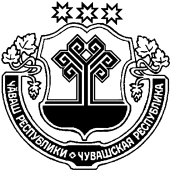 ЧУВАШСКАЯ РЕСПУБЛИКА МАРИИНСКО-ПОСАДСКИЙ РАЙОНАКСАРИН ПОСЕЛЕНИЙĚН ЯЛ ХУТЛĂХĚ ЙЫШĂНУ2019.07.16  40 №Аксарин ялě АДМИНИСТРАЦИЯАКСАРИНСКОГО СЕЛЬСКОГОПОСЕЛЕНИЯПОСТАНОВЛЕНИЕ16.07.2019  № 40деревня АксариноЧĂВАШ РЕСПУБЛИКИСентерварри РАЙОНĚЧУВАШСКАЯ РЕСПУБЛИКА МАРИИНСКО-ПОСАДСКИЙ РАЙОНАКСАРИН ПОСЕЛЕНИЙĚН ЯЛ ХУТЛĂХĚ ЙЫШĂНУ2019.07.19  41 №Аксарин ялě АДМИНИСТРАЦИЯАКСАРИНСКОГО СЕЛЬСКОГОПОСЕЛЕНИЯПОСТАНОВЛЕНИЕ19.07.2019   № 41деревня АксариноУтверждёнУтверждёнПостановлением администрацииПостановлением администрацииАксаринского сельского поселенияАксаринского сельского поселенияМариинско-Посадского района Мариинско-Посадского района Чувашской РеспубликиЧувашской Республикиот 19.07.2019 № 41от 19.07.2019 № 41ОТЧЕТ ОБ ИСПОЛНЕНИИ БЮДЖЕТА АКСАРИНСКОГО СЕЛЬСКОГО ПОСЕЛЕНИЯОТЧЕТ ОБ ИСПОЛНЕНИИ БЮДЖЕТА АКСАРИНСКОГО СЕЛЬСКОГО ПОСЕЛЕНИЯОТЧЕТ ОБ ИСПОЛНЕНИИ БЮДЖЕТА АКСАРИНСКОГО СЕЛЬСКОГО ПОСЕЛЕНИЯОТЧЕТ ОБ ИСПОЛНЕНИИ БЮДЖЕТА АКСАРИНСКОГО СЕЛЬСКОГО ПОСЕЛЕНИЯОТЧЕТ ОБ ИСПОЛНЕНИИ БЮДЖЕТА АКСАРИНСКОГО СЕЛЬСКОГО ПОСЕЛЕНИЯМАРИИНСКО-ПОСАДСКОГО РАЙОНА  ЧУВАШСКОЙ РЕСПУБЛИКИМАРИИНСКО-ПОСАДСКОГО РАЙОНА  ЧУВАШСКОЙ РЕСПУБЛИКИМАРИИНСКО-ПОСАДСКОГО РАЙОНА  ЧУВАШСКОЙ РЕСПУБЛИКИМАРИИНСКО-ПОСАДСКОГО РАЙОНА  ЧУВАШСКОЙ РЕСПУБЛИКИМАРИИНСКО-ПОСАДСКОГО РАЙОНА  ЧУВАШСКОЙ РЕСПУБЛИКИза I полугодие 2019 г.за I полугодие 2019 г.за I полугодие 2019 г.за I полугодие 2019 г.за I полугодие 2019 г.КОДЫФорма по ОКУД0503117            Дата01.07.2019Наименование       по ОКПОфинансового органаАксаринское сельское поселение Мариинско-Посадского районаАксаринское сельское поселение Мариинско-Посадского районаАксаринское сельское поселение Мариинско-Посадского районаГлава по БК993Наименование публично-правового образования Бюджет сельских поселенийБюджет сельских поселенийБюджет сельских поселений         по ОКТМО97629445Периодичность: месячная, квартальная, годоваяЕдиница измерения:  руб.по ОКЕИ383                                 1. Доходы бюджета                                 1. Доходы бюджета                                 1. Доходы бюджета                                 1. Доходы бюджета                                 1. Доходы бюджета                                 1. Доходы бюджета Наименование показателяКод строкиКод дохода по бюджетной классификацииУтвержденные бюджетные назначенияИсполненоНеисполненные назначения Наименование показателяКод строкиКод дохода по бюджетной классификацииУтвержденные бюджетные назначенияИсполненоНеисполненные назначения Наименование показателяКод строкиКод дохода по бюджетной классификацииУтвержденные бюджетные назначенияИсполненоНеисполненные назначения123456Доходы бюджета - всего010x3 756 401,601 304 552,672 451 848,93в том числе:  НАЛОГОВЫЕ И НЕНАЛОГОВЫЕ ДОХОДЫ010100 1 00 00000 00 0000 000303 100,00175 536,16112 990,00  НАЛОГИ НА ТОВАРЫ (РАБОТЫ, УСЛУГИ), РЕАЛИЗУЕМЫЕ НА ТЕРРИТОРИИ РОССИЙСКОЙ ФЕДЕРАЦИИ010100 1 03 00000 00 0000 000303 100,00175 536,16112 990,00  Акцизы по подакцизным товарам (продукции), производимым на территории Российской Федерации010100 1 03 02000 01 0000 110303 100,00175 536,16112 990,00  Доходы от уплаты акцизов на дизельное топливо, подлежащие распределению между бюджетами субъектов Российской Федерации и местными бюджетами с учетом установленных дифференцированных нормативов отчислений в местные бюджеты010100 1 03 02230 01 0000 110121 200,0079 686,0541 513,95  Доходы от уплаты акцизов на дизельное топливо, подлежащие распределению между бюджетами субъектов Российской Федерации и местными бюджетами с учетом установленных дифференцированных нормативов отчислений в местные бюджеты (по нормативам, установленным Федеральным законом о федеральном бюджете в целях формирования дорожных фондов субъектов Российской Федерации)010100 1 03 02231 01 0000 110121 200,0079 686,0541 513,95  Доходы от уплаты акцизов на моторные масла для дизельных и (или) карбюраторных (инжекторных) двигателей, подлежащие распределению между бюджетами субъектов Российской Федерации и местными бюджетами с учетом установленных дифференцированных нормативов отчислений в местные бюджеты010100 1 03 02240 01 0000 110-604,57-  Доходы от уплаты акцизов на моторные масла для дизельных и (или) карбюраторных (инжекторных) двигателей, подлежащие распределению между бюджетами субъектов Российской Федерации и местными бюджетами с учетом установленных дифференцированных нормативов отчислений в местные бюджеты (по нормативам, установленным Федеральным законом о федеральном бюджете в целях формирования дорожных фондов субъектов Российской Федерации)010100 1 03 02241 01 0000 110-604,57-  Доходы от уплаты акцизов на автомобильный бензин, подлежащие распределению между бюджетами субъектов Российской Федерации и местными бюджетами с учетом установленных дифференцированных нормативов отчислений в местные бюджеты010100 1 03 02250 01 0000 110181 900,00110 423,9571 476,05  Доходы от уплаты акцизов на автомобильный бензин, подлежащие распределению между бюджетами субъектов Российской Федерации и местными бюджетами с учетом установленных дифференцированных нормативов отчислений в местные бюджеты (по нормативам, установленным Федеральным законом о федеральном бюджете в целях формирования дорожных фондов субъектов Российской Федерации)010100 1 03 02251 01 0000 110181 900,00110 423,9571 476,05  Доходы от уплаты акцизов на прямогонный бензин, подлежащие распределению между бюджетами субъектов Российской Федерации и местными бюджетами с учетом установленных дифференцированных нормативов отчислений в местные бюджеты010100 1 03 02260 01 0000 110--15 178,41-  Доходы от уплаты акцизов на прямогонный бензин, подлежащие распределению между бюджетами субъектов Российской Федерации и местными бюджетами с учетом установленных дифференцированных нормативов отчислений в местные бюджеты (по нормативам, установленным Федеральным законом о федеральном бюджете в целях формирования дорожных фондов субъектов Российской Федерации)010100 1 03 02261 01 0000 110--15 178,41-  НАЛОГОВЫЕ И НЕНАЛОГОВЫЕ ДОХОДЫ010182 1 00 00000 00 0000 000314 700,0038 989,88285 660,84  НАЛОГИ НА ПРИБЫЛЬ, ДОХОДЫ010182 1 01 00000 00 0000 00013 700,008 059,237 532,36  Налог на доходы физических лиц010182 1 01 02000 01 0000 11013 700,008 059,237 532,36  Налог на доходы физических лиц с доходов, источником которых является налоговый агент, за исключением доходов, в отношении которых исчисление и уплата налога осуществляются в соответствии со статьями 227, 2271 и 228 Налогового кодекса Российской Федерации010182 1 01 02010 01 0000 11013 700,006 256,287 532,36  Налог на доходы физических лиц с доходов, источником которых является налоговый агент, за исключением доходов, в отношении которых исчисление и уплата налога осуществляются в соответствии со статьями 227, 227.1 и 228 Налогового кодекса Российской Федерации (сумма платежа (перерасчеты, недоимка и задолженность по соответствующему платежу, в том числе по отмененному)010182 1 01 02010 01 1000 11013 700,006 167,647 532,36  Налог на доходы физических лиц с доходов, источником которых является налоговый агент, за исключением доходов, в отношении которых исчисление и уплата налога осуществляются в соответствии со статьями 227, 227.1 и 228 Налогового кодекса Российской Федерации (пени по соответствующему платежу)010182 1 01 02010 01 2100 110-12,56-  Налог на доходы физических лиц с доходов, источником которых является налоговый агент, за исключением доходов, в отношении которых исчисление и уплата налога осуществляются в соответствии со статьями 227, 227.1 и 228 Налогового кодекса Российской Федерации (суммы денежных взысканий (штрафов) по соответствующему платежу согласно законодательству Российской Федерации)010182 1 01 02010 01 3000 110-76,08-  Налог на доходы физических лиц с доходов, полученных физическими лицами в соответствии со статьей 228 Налогового кодекса Российской Федерации010182 1 01 02030 01 0000 110-1 802,95-  Налог на доходы физических лиц с доходов, полученных физическими лицами в соответствии со статьей 228 Налогового кодекса Российской Федерации (сумма платежа (перерасчеты, недоимка и задолженность по соответствующему платежу, в том числе по отмененному)010182 1 01 02030 01 1000 110-515,97-  Налог на доходы физических лиц с доходов, полученных физическими лицами в соответствии со статьей 228 Налогового кодекса Российской Федерации (пени по соответствующему платежу)010182 1 01 02030 01 2100 110-1 286,98-  НАЛОГИ НА СОВОКУПНЫЙ ДОХОД010182 1 05 00000 00 0000 0001 900,009 171,37-  Единый сельскохозяйственный налог010182 1 05 03000 01 0000 1101 900,009 171,37-  Единый сельскохозяйственный налог010182 1 05 03010 01 0000 1101 900,009 171,37-  Единый сельскохозяйственный налог (сумма платежа (перерасчеты, недоимка и задолженность по соответствующему платежу, в том числе по отмененному)010182 1 05 03010 01 1000 1101 900,009 156,34-  Единый сельскохозяйственный налог (пени по соответствующему платежу)010182 1 05 03010 01 2100 110-15,03-  НАЛОГИ НА ИМУЩЕСТВО010182 1 06 00000 00 0000 000299 100,0021 759,28278 128,48  Налог на имущество физических лиц010182 1 06 01000 00 0000 11060 000,005 515,4454 544,38  Налог на имущество физических лиц, взимаемый по ставкам, применяемым к объектам налогообложения, расположенным в границах сельских поселений010182 1 06 01030 10 0000 11060 000,005 515,4454 544,38  Налог на имущество физических лиц, взимаемый по ставкам, применяемым к объектам налогообложения, расположенным в границах сельских поселений (сумма платежа (перерасчеты, недоимка и задолженность по соответствующему платежу, в том числе по отмененному)010182 1 06 01030 10 1000 11060 000,005 455,6254 544,38  Налог на имущество физических лиц, взимаемый по ставкам, применяемым к объектам налогообложения, расположенным в границах сельских поселений (пени по соответствующему платежу)010182 1 06 01030 10 2100 110-59,82-  Земельный налог010182 1 06 06000 00 0000 110239 100,0016 243,84223 584,10  Земельный налог с организаций010182 1 06 06030 00 0000 11071 700,006 758,7565 285,00  Земельный налог с организаций, обладающих земельным участком, расположенным в границах сельских поселений010182 1 06 06033 10 0000 11071 700,006 758,7565 285,00  Земельный налог с организаций, обладающих земельным участком, расположенным в границах сельских поселений  (сумма платежа (перерасчеты, недоимка и задолженность по соответствующему платежу, в том числе по отмененному)010182 1 06 06033 10 1000 11071 700,006 415,0065 285,00  Земельный налог с организаций, обладающих земельным участком, расположенным в границах  сельских  поселений  (пени по соответствующему платежу)010182 1 06 06033 10 2100 110-281,75-  Земельный налог с организаций, обладающих земельным участком, расположенным в границах сельских поселений  (суммы денежных взысканий (штрафов) по соответствующему платежу согласно законодательству Российской Федерации)010182 1 06 06033 10 3000 110-62,00-  Земельный налог с физических лиц010182 1 06 06040 00 0000 110167 400,009 485,09158 299,10  Земельный налог с физических лиц, обладающих земельным участком, расположенным в границах сельских поселений010182 1 06 06043 10 0000 110167 400,009 485,09158 299,10  Земельный налог с физических лиц, обладающих земельным участком, расположенным в границах сельских поселений  (сумма платежа (перерасчеты, недоимка и задолженность по соответствующему платежу, в том числе по отмененному)010182 1 06 06043 10 1000 110167 400,009 100,90158 299,10  Земельный налог с физических лиц, обладающих земельным участком, расположенным в границах сельских поселений  (пени по соответствующему платежу)010182 1 06 06043 10 2100 110-384,19-  НАЛОГОВЫЕ И НЕНАЛОГОВЫЕ ДОХОДЫ010993 1 00 00000 00 0000 000432 600,0065 700,63385 620,24  ГОСУДАРСТВЕННАЯ ПОШЛИНА010993 1 08 00000 00 0000 00012 000,001 650,0010 350,00  Государственная пошлина за совершение нотариальных действий (за исключением действий, совершаемых консульскими учреждениями Российской Федерации)010993 1 08 04000 01 0000 11012 000,001 650,0010 350,00  Государственная пошлина за совершение нотариальных действий должностными лицами органов местного самоуправления, уполномоченными в соответствии с законодательными актами Российской Федерации на совершение нотариальных действий010993 1 08 04020 01 0000 11012 000,001 650,0010 350,00010993 1 08 04020 01 1000 11012 000,001 650,0010 350,00  ДОХОДЫ ОТ ИСПОЛЬЗОВАНИЯ ИМУЩЕСТВА, НАХОДЯЩЕГОСЯ В ГОСУДАРСТВЕННОЙ И МУНИЦИПАЛЬНОЙ СОБСТВЕННОСТИ010993 1 11 00000 00 0000 000320 600,0045 329,76275 270,24  Доходы, получаемые в виде арендной либо иной платы за передачу в возмездное пользование государственного и муниципального имущества (за исключением имущества бюджетных и автономных учреждений, а также имущества государственных и муниципальных унитарных предприятий, в том числе казенных)010993 1 11 05000 00 0000 120235 000,0045 329,76189 670,24  Доходы, получаемые в виде арендной платы за земли после разграничения государственной собственности на землю, а также средства от продажи права на заключение договоров аренды указанных земельных участков (за исключением земельных участков бюджетных и автономных учреждений)010993 1 11 05020 00 0000 120200 000,0025 329,76174 670,24  Доходы, получаемые в виде арендной платы, а также средства от продажи права на заключение договоров аренды за земли, находящиеся в собственности сельских поселений (за исключением земельных участков муниципальных бюджетных и автономных учреждений)010993 1 11 05025 10 0000 120200 000,0025 329,76174 670,24  Доходы от сдачи в аренду имущества, находящегося в оперативном управлении органов государственной власти, органов местного самоуправления, государственных внебюджетных фондов и созданных ими учреждений (за исключением имущества бюджетных и автономных учреждений)010993 1 11 05030 00 0000 12035 000,0020 000,0015 000,00  Доходы от сдачи в аренду имущества, находящегося в оперативном управлении органов управления сельских поселений и созданных ими учреждений (за исключением имущества муниципальных бюджетных и автономных учреждений)010993 1 11 05035 10 0000 12035 000,0020 000,0015 000,00  Прочие доходы от использования имущества и прав, находящихся в государственной и муниципальной собственности (за исключением имущества бюджетных и автономных учреждений, а также имущества государственных и муниципальных унитарных предприятий, в том числе казенных)010993 1 11 09000 00 0000 12085 600,00-85 600,00  Прочие поступления от использования имущества, находящегося в государственной и муниципальной собственности (за исключением имущества бюджетных и автономных учреждений, а также имущества государственных и муниципальных унитарных предприятий, в том числе казенных)010993 1 11 09040 00 0000 12085 600,00-85 600,00  Прочие поступления от использования имущества, находящегося в собственности сельских поселений (за исключением имущества муниципальных бюджетных и автономных учреждений, а также имущества муниципальных унитарных предприятий, в том числе казенных)010993 1 11 09045 10 0000 12085 600,00-85 600,00  ДОХОДЫ ОТ ПРОДАЖИ МАТЕРИАЛЬНЫХ И НЕМАТЕРИАЛЬНЫХ АКТИВОВ010993 1 14 00000 00 0000 000100 000,00529,62100 000,00  Доходы от реализации имущества, находящегося в государственной и муниципальной собственности (за исключением движимого имущества бюджетных и автономных учреждений, а также имущества государственных и муниципальных унитарных предприятий, в том числе казенных)010993 1 14 02000 00 0000 000100 000,00-100 000,00  Доходы от реализации имущества, находящегося в собственности сельских поселений (за исключением движимого имущества муниципальных бюджетных и автономных учреждений, а также имущества муниципальных унитарных предприятий, в том числе казенных), в части реализации основных средств по указанному имуществу010993 1 14 02050 10 0000 410100 000,00-100 000,00  Доходы от реализации иного имущества, находящегося в собственности сельских поселений (за исключением имущества муниципальных бюджетных и автономных учреждений, а также имущества муниципальных унитарных предприятий, в том числе казенных), в части реализации основных средств по указанному имуществу010993 1 14 02053 10 0000 410100 000,00-100 000,00  Доходы от продажи земельных участков, находящихся в государственной и муниципальной собственности010993 1 14 06000 00 0000 430-529,62-  Доходы от продажи земельных участков, государственная собственность на которые разграничена (за исключением земельных участков бюджетных и автономных учреждений)010993 1 14 06020 00 0000 430-529,62-  Доходы от продажи земельных участков, находящихся в собственности сельских поселений (за исключением земельных участков муниципальных бюджетных и автономных учреждений)010993 1 14 06025 10 0000 430-529,62-  ШТРАФЫ, САНКЦИИ, ВОЗМЕЩЕНИЕ УЩЕРБА010993 1 16 00000 00 0000 000-18 191,25-  Денежные взыскания (штрафы) за нарушение законодательства Российской Федерации о контрактной системе в сфере закупок товаров, работ, услуг для обеспечения государственных и муниципальных нужд010993 1 16 33000 00 0000 140-18 191,25-  Денежные взыскания (штрафы) за нарушение законодательства Российской Федерации о контрактной системе в сфере закупок товаров, работ, услуг для обеспечения государственных и муниципальных нужд для нужд сельских поселений010993 1 16 33050 10 0000 140-18 191,25-  БЕЗВОЗМЕЗДНЫЕ ПОСТУПЛЕНИЯ010993 2 00 00000 00 0000 0002 706 001,601 024 326,001 681 675,60  БЕЗВОЗМЕЗДНЫЕ ПОСТУПЛЕНИЯ ОТ ДРУГИХ БЮДЖЕТОВ БЮДЖЕТНОЙ СИСТЕМЫ РОССИЙСКОЙ ФЕДЕРАЦИИ010993 2 02 00000 00 0000 0002 522 801,60843 326,001 679 475,60  Дотации бюджетам бюджетной системы Российской Федерации010993 2 02 10000 00 0000 1501 153 900,00576 929,00576 971,00  Дотации на выравнивание бюджетной обеспеченности010993 2 02 15001 00 0000 1501 153 900,00576 929,00576 971,00  Дотации бюджетам сельских поселений на выравнивание бюджетной обеспеченности010993 2 02 15001 10 0000 1501 153 900,00576 929,00576 971,00  Субсидии бюджетам бюджетной системы Российской Федерации (межбюджетные субсидии)010993 2 02 20000 00 0000 1501 274 000,00220 300,001 053 700,00  Субсидии бюджетам на осуществление дорожной деятельности в отношении автомобильных дорог общего пользования, а также капитального ремонта и ремонта дворовых территорий многоквартирных домов, проездов к дворовым территориям многоквартирных домов населенных пунктов010993 2 02 20216 00 0000 150724 400,00220 300,00504 100,00  Субсидии бюджетам сельских поселений на осуществление дорожной деятельности в отношении автомобильных дорог общего пользования, а также капитального ремонта и ремонта дворовых территорий многоквартирных домов, проездов к дворовым территориям многоквартирных домов населенных пунктов010993 2 02 20216 10 0000 150724 400,00220 300,00504 100,00  Прочие субсидии010993 2 02 29999 00 0000 150549 600,00-549 600,00  Прочие субсидии бюджетам сельских поселений010993 2 02 29999 10 0000 150549 600,00-549 600,00  Субвенции бюджетам бюджетной системы Российской Федерации010993 2 02 30000 00 0000 15094 901,6046 097,0048 804,60  Субвенции местным бюджетам на выполнение передаваемых полномочий субъектов Российской Федерации010993 2 02 30024 00 0000 1502 389,60-2 389,60  Субвенции бюджетам сельских поселений на выполнение передаваемых полномочий субъектов Российской Федерации010993 2 02 30024 10 0000 1502 389,60-2 389,60  Субвенции бюджетам на осуществление первичного воинского учета на территориях, где отсутствуют военные комиссариаты010993 2 02 35118 00 0000 15092 512,0046 097,0046 415,00  Субвенции бюджетам сельских поселений на осуществление первичного воинского учета на территориях, где отсутствуют военные комиссариаты010993 2 02 35118 10 0000 15092 512,0046 097,0046 415,00  ПРОЧИЕ БЕЗВОЗМЕЗДНЫЕ ПОСТУПЛЕНИЯ010993 2 07 00000 00 0000 000183 200,00181 000,002 200,00  Прочие безвозмездные поступления в бюджеты сельских поселений010993 2 07 05000 10 0000 150183 200,00181 000,002 200,00  Прочие безвозмездные поступления в бюджеты сельских поселений010993 2 07 05030 10 0000 150183 200,00181 000,002 200,00                                              2. Расходы бюджета                                              2. Расходы бюджета                                              2. Расходы бюджета                                              2. Расходы бюджета                                              2. Расходы бюджета              Форма 0503117  с.2 Наименование показателяКод строкиКод расхода по бюджетной классификацииУтвержденные бюджетные назначенияИсполненоНеисполненные назначения Наименование показателяКод строкиКод расхода по бюджетной классификацииУтвержденные бюджетные назначенияИсполненоНеисполненные назначения Наименование показателяКод строкиКод расхода по бюджетной классификацииУтвержденные бюджетные назначенияИсполненоНеисполненные назначения123456Расходы бюджета - всего200x3 972 301,601 144 382,852 827 918,75в том числе:  Обеспечение функций муниципальных органов200993 0104 Ч5 Э 01 00200 0001 051 600,00439 104,71612 495,29  Расходы на выплаты персоналу в целях обеспечения выполнения функций государственными (муниципальными) органами, казенными учреждениями, органами управления государственными внебюджетными фондами200993 0104 Ч5 Э 01 00200 100936 500,00408 405,80528 094,20  Расходы на выплаты персоналу государственных (муниципальных) органов200993 0104 Ч5 Э 01 00200 120936 500,00408 405,80528 094,20  Фонд оплаты труда государственных (муниципальных) органов200993 0104 Ч5 Э 01 00200 121-321 553,66-  Взносы по обязательному социальному страхованию на выплаты денежного содержания и иные выплаты работникам государственных (муниципальных) органов200993 0104 Ч5 Э 01 00200 129-86 852,14-  Закупка товаров, работ и услуг для обеспечения государственных (муниципальных) нужд200993 0104 Ч5 Э 01 00200 200112 800,0029 923,9182 876,09  Иные закупки товаров, работ и услуг для обеспечения государственных (муниципальных) нужд200993 0104 Ч5 Э 01 00200 240112 800,0029 923,9182 876,09  Закупка товаров, работ, услуг в сфере информационно-коммуникационных технологий200993 0104 Ч5 Э 01 00200 242-5 888,42-  Прочая закупка товаров, работ и услуг200993 0104 Ч5 Э 01 00200 244-24 035,49-  Иные бюджетные ассигнования200993 0104 Ч5 Э 01 00200 8002 300,00775,001 525,00  Уплата налогов, сборов и иных платежей200993 0104 Ч5 Э 01 00200 8502 300,00775,001 525,00  Уплата прочих налогов, сборов200993 0104 Ч5 Э 01 00200 852-775,00-  Резервный фонд администрации муниципального образования Чувашской Республики200993 0111 Ч4 1 01 73430 0005 000,00-5 000,00  Иные бюджетные ассигнования200993 0111 Ч4 1 01 73430 8005 000,00-5 000,00  Резервные средства200993 0111 Ч4 1 01 73430 8705 000,00-5 000,00  Выполнение других обязательств муниципального образования Чувашской Республики200993 0113 Ч5 Э 01 73770 0002 400,002 239,00161,00  Иные бюджетные ассигнования200993 0113 Ч5 Э 01 73770 8002 400,002 239,00161,00  Уплата налогов, сборов и иных платежей200993 0113 Ч5 Э 01 73770 8502 400,002 239,00161,00  Уплата иных платежей200993 0113 Ч5 Э 01 73770 853-2 239,00-  Осуществление первичного воинского учета на территориях, где отсутствуют военные комиссариаты, за счет субвенции, предоставляемой из федерального бюджета200993 0203 Ч4 1 04 51180 00092 512,0040 114,4052 397,60  Расходы на выплаты персоналу в целях обеспечения выполнения функций государственными (муниципальными) органами, казенными учреждениями, органами управления государственными внебюджетными фондами200993 0203 Ч4 1 04 51180 10092 512,0040 114,4052 397,60  Расходы на выплаты персоналу государственных (муниципальных) органов200993 0203 Ч4 1 04 51180 12092 512,0040 114,4052 397,60  Фонд оплаты труда государственных (муниципальных) органов200993 0203 Ч4 1 04 51180 121-29 700,00-  Иные выплаты персоналу государственных (муниципальных) органов, за исключением фонда оплаты труда200993 0203 Ч4 1 04 51180 122-1 898,00-  Взносы по обязательному социальному страхованию на выплаты денежного содержания и иные выплаты работникам государственных (муниципальных) органов200993 0203 Ч4 1 04 51180 129-8 516,40-  Обеспечение деятельности муниципальных учреждений, реализующих на территории Чувашской Республики государственную политику в области пожарной безопасности200993 0310 Ц8 1 01 70020 0005 000,00-5 000,00  Закупка товаров, работ и услуг для обеспечения государственных (муниципальных) нужд200993 0310 Ц8 1 01 70020 2005 000,00-5 000,00  Иные закупки товаров, работ и услуг для обеспечения государственных (муниципальных) нужд200993 0310 Ц8 1 01 70020 2405 000,00-5 000,00  Осуществление государственных полномочий Чувашской Республики по организации и проведению на территории Чувашской Республики мероприятий по отлову и содержанию безнадзорных животных200993 0405 Ц9 7 01 12750 0002 389,60-2 389,60  Закупка товаров, работ и услуг для обеспечения государственных (муниципальных) нужд200993 0405 Ц9 7 01 12750 2002 389,60-2 389,60  Иные закупки товаров, работ и услуг для обеспечения государственных (муниципальных) нужд200993 0405 Ц9 7 01 12750 2402 389,60-2 389,60  Осуществление дорожной деятельности, кроме деятельности по строительству, в отношении автомобильных дорог местного значения в границах населенных пунктов поселения200993 0409 Ч2 1 03 74190 000240 100,0036 380,00203 720,00  Закупка товаров, работ и услуг для обеспечения государственных (муниципальных) нужд200993 0409 Ч2 1 03 74190 200240 100,0036 380,00203 720,00  Иные закупки товаров, работ и услуг для обеспечения государственных (муниципальных) нужд200993 0409 Ч2 1 03 74190 240240 100,0036 380,00203 720,00  Прочая закупка товаров, работ и услуг200993 0409 Ч2 1 03 74190 244-36 380,00-  Капитальный ремонт, ремонт и содержание автомобильных дорог общего пользования местного значения в границах населенных пунктов поселения200993 0409 Ч2 1 03 S4190 000787 400,00242 620,00544 780,00  Закупка товаров, работ и услуг для обеспечения государственных (муниципальных) нужд200993 0409 Ч2 1 03 S4190 200787 400,00242 620,00544 780,00  Иные закупки товаров, работ и услуг для обеспечения государственных (муниципальных) нужд200993 0409 Ч2 1 03 S4190 240787 400,00242 620,00544 780,00  Прочая закупка товаров, работ и услуг200993 0409 Ч2 1 03 S4190 244-242 620,00-  Проведение землеустроительных (кадастровых) работ по земельным участкам, находящимся в собственности муниципального образования, и внесение сведений в кадастр недвижимости200993 0412 A4 1 02 77590 00050 000,00-50 000,00  Закупка товаров, работ и услуг для обеспечения государственных (муниципальных) нужд200993 0412 A4 1 02 77590 20050 000,00-50 000,00  Иные закупки товаров, работ и услуг для обеспечения государственных (муниципальных) нужд200993 0412 A4 1 02 77590 24050 000,00-50 000,00  Выполнение других обязательств муниципального образования Чувашской Республики200993 0501 Ч5 Э 01 73770 00085 600,0016 742,2468 857,76  Закупка товаров, работ и услуг для обеспечения государственных (муниципальных) нужд200993 0501 Ч5 Э 01 73770 20085 600,0016 742,2468 857,76  Иные закупки товаров, работ и услуг для обеспечения государственных (муниципальных) нужд200993 0501 Ч5 Э 01 73770 24085 600,0016 742,2468 857,76  Прочая закупка товаров, работ и услуг200993 0501 Ч5 Э 01 73770 244-16 742,24-  Уличное освещение200993 0503 A5 1 02 77400 000143 000,0084 988,7058 011,30  Закупка товаров, работ и услуг для обеспечения государственных (муниципальных) нужд200993 0503 A5 1 02 77400 200143 000,0084 988,7058 011,30  Иные закупки товаров, работ и услуг для обеспечения государственных (муниципальных) нужд200993 0503 A5 1 02 77400 240143 000,0084 988,7058 011,30  Прочая закупка товаров, работ и услуг200993 0503 A5 1 02 77400 244-84 988,70-  Реализация мероприятий по благоустройству территории200993 0503 A5 1 02 77420 00066 000,0014 980,0051 020,00  Закупка товаров, работ и услуг для обеспечения государственных (муниципальных) нужд200993 0503 A5 1 02 77420 20066 000,0014 980,0051 020,00  Иные закупки товаров, работ и услуг для обеспечения государственных (муниципальных) нужд200993 0503 A5 1 02 77420 24066 000,0014 980,0051 020,00  Прочая закупка товаров, работ и услуг200993 0503 A5 1 02 77420 244-14 980,00-  Реализация проектов развития общественной инфраструктуры, основанных на местных инициативах200993 0503 Ц9 9 02 S6570 000916 000,00-916 000,00  Закупка товаров, работ и услуг для обеспечения государственных (муниципальных) нужд200993 0503 Ц9 9 02 S6570 200916 000,00-916 000,00  Иные закупки товаров, работ и услуг для обеспечения государственных (муниципальных) нужд200993 0503 Ц9 9 02 S6570 240916 000,00-916 000,00  Развитие и совершенствование системы мониторинга окружающей среды200993 0603 Ч3 2 01 73180 00011 600,0011 567,8032,20  Закупка товаров, работ и услуг для обеспечения государственных (муниципальных) нужд200993 0603 Ч3 2 01 73180 20011 600,0011 567,8032,20  Иные закупки товаров, работ и услуг для обеспечения государственных (муниципальных) нужд200993 0603 Ч3 2 01 73180 24011 600,0011 567,8032,20  Прочая закупка товаров, работ и услуг200993 0603 Ч3 2 01 73180 244-11 567,80-  Обеспечение деятельности государственных учреждений культурно-досугового типа и народного творчества200993 0801 Ц4 1 07 40390 000488 000,00244 022,00243 978,00  Межбюджетные трансферты200993 0801 Ц4 1 07 40390 500488 000,00244 022,00243 978,00  Иные межбюджетные трансферты200993 0801 Ц4 1 07 40390 540488 000,00244 022,00243 978,00  Обеспечение деятельности централизованных бухгалтерий, учреждений (центров) финансового-производственного обеспечения, служб инженерно-хозяйственного сопровождения муниципальных образований200993 0804 Ц4 1 08 40700 00025 700,0011 624,0014 076,00  Межбюджетные трансферты200993 0804 Ц4 1 08 40700 50025 700,0011 624,0014 076,00  Иные межбюджетные трансферты200993 0804 Ц4 1 08 40700 54025 700,0011 624,0014 076,00Результат исполнения бюджета (дефицит / профицит)450x-11 614 104,80-3 017 332,73x                        Форма 0503117  с.3                                  3. Источники финансирования дефицита бюджета                                  3. Источники финансирования дефицита бюджета                                  3. Источники финансирования дефицита бюджета                                  3. Источники финансирования дефицита бюджета                                  3. Источники финансирования дефицита бюджета                                  3. Источники финансирования дефицита бюджета Наименование показателяКод строкиКод источника финансирования дефицита бюджета по бюджетной классификацииУтвержденные бюджетные назначенияИсполненоНеисполненные назначения Наименование показателяКод строкиКод источника финансирования дефицита бюджета по бюджетной классификацииУтвержденные бюджетные назначенияИсполненоНеисполненные назначения Наименование показателяКод строкиКод источника финансирования дефицита бюджета по бюджетной классификацииУтвержденные бюджетные назначенияИсполненоНеисполненные назначения Наименование показателяКод строкиКод источника финансирования дефицита бюджета по бюджетной классификацииУтвержденные бюджетные назначенияИсполненоНеисполненные назначения Наименование показателяКод строкиКод источника финансирования дефицита бюджета по бюджетной классификацииУтвержденные бюджетные назначенияИсполненоНеисполненные назначения123456Источники финансирования дефицита бюджета - всего500x215 900,00-160 169,82376 069,82в том числе:источники внутреннего финансирования бюджета520x---из них:источники внешнего финансирования бюджета620x---из них:Изменение остатков средств700000 01 00 00 00 00 0000 000215 900,00-160 169,82376 069,82увеличение остатков средств, всего710000 01 05 00 00 00 0000 500-3 756 401,60-1 312 529,18X  Увеличение остатков средств бюджетов710000 01 00 00 00 00 0000 500-3 756 401,60-1 312 529,18X  Увеличение прочих остатков средств бюджетов710000 01 05 02 00 00 0000 500-3 756 401,60-1 312 529,18X  Увеличение прочих остатков денежных средств бюджетов710000 01 05 02 01 00 0000 510-3 756 401,60-1 312 529,18X  Увеличение прочих остатков денежных средств бюджетов сельских поселений710000 01 05 02 01 10 0000 510-3 756 401,60-1 312 529,18Xуменьшение остатков средств, всего720000 01 05 00 00 00 0000 6003 972 301,601 152 359,36X  Уменьшение остатков средств бюджетов720000 01 00 00 00 00 0000 6003 972 301,601 152 359,36X  Уменьшение прочих остатков средств бюджетов720000 01 05 02 00 00 0000 6003 972 301,601 152 359,36X  Уменьшение прочих остатков денежных средств бюджетов720000 01 05 02 01 00 0000 6103 972 301,601 152 359,36X  Уменьшение прочих остатков денежных средств бюджетов сельских поселений720000 01 05 02 01 10 0000 6103 972 301,601 152 359,36XРуководитель ____________________________(подпись)          (расшифровка подписи)(расшифровка подписи)Руководитель финансово-экономической службы____________________                 (подпись)          (расшифровка подписи)(расшифровка подписи)Главный бухгалтер________________________ (подпись)          (расшифровка подписи)(расшифровка подписи)"     " ________________ 20    г.ЧĂВАШ РЕСПУБЛИКИСĚнтĚрвĂрри РАЙОНĚ 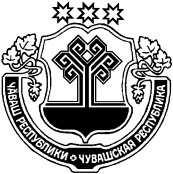 ЧУВАШСКАЯ РЕСПУБЛИКА МАРИИНСКО-ПОСАДСКИЙ РАЙОН  ОКТЯБРЬСКИ  ПОСЕЛЕНИЙĚН ПУÇЛĂХĚЙЫШĂНУ« 16 » июля 2019  № 5Октябрьски ялěГЛАВАОКТЯБРЬСКОГО  СЕЛЬСКОГОПОСЕЛЕНИЯ ПОСТАНОВЛЕНИЕ« 16 » июля 2019  № 5село ОктябрьскоеЧёваш  РеспубликинС.нт.рвёрри район.н администраций. Й Ы Ш Ё Н У                          №    С.нт.рвёрри  хули Чувашская  РеспубликаАдминистрацияМариинско-Посадского районаП О С Т А Н О В Л Е Н И Е19.07.2019 № 528г. Мариинский  ПосадАРЕНДОДАТЕЛЬАРЕНДАТОРАдминистрация Мариинско-Посадского района Чувашской Республики, адрес: 429570, Чувашская Республика, г. Мариинский Посад, ул. Николаева, д. 47 ИНН 2111002134, КПП 211101001, ОГРН 1022102433550Глава администрации Мариинско-Посадского района Чувашской Республики_________________________________________________________________________________________________________   Муниципальная газета «Посадский вестник»Адрес редакции и издателя:. Мариинский Посад, ул. Николаева, 47E-mail: marpos@cap.ruУчредители – муниципальные образования Мариинско-Посадского районаРуководитель – главный редактор А.В. МаксимоваТираж 150 экз. Формат А3